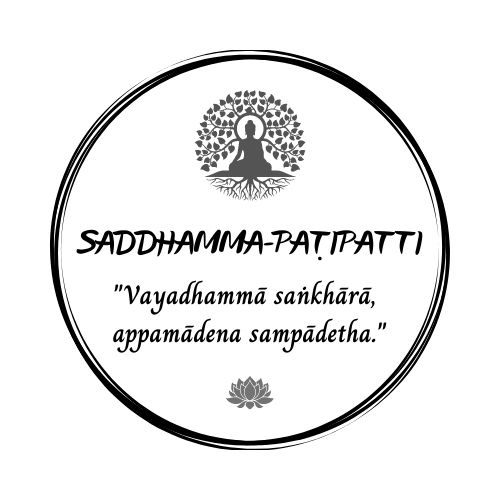 GIÁO TRÌNH LỚP VINAYA (1)PĀRĀJIKAKAṆḌA-AṬṬHAKATHĀ(Samantapāsādikā, Vinayaṭṭhakathā, Vinayasaṃvaṇṇanā)(Paṭhama-bhāgo)Tác giả: Buddhaghosatthera, Srilanka, 5th CHướng dẫn: Sư Thiện Hảo (Vāyāma)(Nguồn: https://tipitaka.org/romn/)Namo tassa bhagavato arahato sammāsambuddhassaVinayapiṭakePārājikakaṇḍa-aṭṭhakathā (Paṭhamo bhāgo)GanthārambhakathāYo kappakoṭīhipi appameyyaṃ;Kālaṃ karonto atidukkarāni;Khedaṃ gato lokahitāya nātho;Namo mahākāruṇikassa tassa.Asambudhaṃ buddhanisevitaṃ yaṃ;Bhavābhavaṃ gacchati jīvaloko;Namo avijjādikilesajāla-Viddhaṃsino dhammavarassa tassa.Guṇehi yo sīlasamādhipaññā-Vimuttiñāṇappabhutīhi yutto;Khettaṃ janānaṃ kusalatthikānaṃ;Tamariyasaṅghaṃ sirasā namāmi.Iccevamaccantanamassaneyyaṃ;Namassamāno ratanattayaṃ yaṃ;Puññābhisandaṃ vipulaṃ alatthaṃ;Tassānubhāvena hatantarāyo.Yasmiṃ ṭhite sāsanamaṭṭhitassa;Patiṭṭhitaṃ hoti susaṇṭhitassa;Taṃ vaṇṇayissaṃ vinayaṃ amissaṃ;Nissāya pubbācariyānubhāvaṃ.Kāmañca pubbācariyāsabhehi;Ñāṇambuniddhotamalāsavehi;Visuddhavijjāpaṭisambhidehi ;Saddhammasaṃvaṇṇanakovidehi.Sallekhiye nosulabhūpamehi;Mahāvihārassa dhajūpamehi;Saṃvaṇṇitoyaṃ vinayo nayehi;Cittehi sambuddhavaranvayehi.Saṃvaṇṇanā sīhaḷadīpakena;Vākyena esā pana saṅkhatattā;Na kiñci atthaṃ abhisambhuṇāti;Dīpantare bhikkhujanassa yasmā.Tasmā imaṃ pāḷinayānurūpaṃ;Saṃvaṇṇanaṃ dāni samārabhissaṃ;Ajjhesanaṃ buddhasirivhayassa;Therassa sammā samanussaranto.Saṃvaṇṇanaṃ tañca samārabhanto;Tassā mahāaṭṭhakathaṃ sarīraṃ;Katvā mahāpaccariyaṃ tatheva;Kurundināmādisu vissutāsu.Vinicchayo aṭṭhakathāsu vutto;Yo yuttamatthaṃ apariccajanto;Tatopi antogadhatheravādaṃ;Saṃvaṇṇanaṃ samma samārabhissaṃ.Taṃ me nisāmentu pasannacittā;Therā ca bhikkhū navamajjhimā ca;Dhammappadīpassa tathāgatassa;Sakkacca dhammaṃ patimānayantā.Buddhena dhammo vinayo ca vutto;Yo tassa puttehi tatheva ñāto;So yehi tesaṃ matimaccajantā;Yasmā pure aṭṭhakathā akaṃsu.Tasmā hi yaṃ aṭṭhakathāsu vuttaṃ;Taṃ vajjayitvāna pamādalekhaṃ;Sabbampi sikkhāsu sagāravānaṃ;Yasmā pamāṇaṃ idha paṇḍitānaṃ.Tato ca bhāsantarameva hitvā;Vitthāramaggañca samāsayitvā;Vinicchayaṃ sabbamasesayitvā;Tantikkamaṃ kiñci avokkamitvā.Suttantikānaṃ vacanānamatthaṃ;Suttānurūpaṃ paridīpayantī;Yasmā ayaṃ hessati vaṇṇanāpi;Sakkacca tasmā anusikkhitabbāti.BāhiranidānakathāTattha taṃ vaṇṇayissaṃ vinayanti vuttattā vinayo tāva vavatthapetabbo. Tenetaṃ vuccati – ‘‘vinayo nāma idha sakalaṃ vinayapiṭakaṃ adhippeta’’nti. Saṃvaṇṇanatthaṃ panassa ayaṃ mātikā –Vuttaṃ yena yadā yasmā, dhāritaṃ yena cābhataṃ;Yatthappatiṭṭhitacetametaṃ vatvā vidhiṃ tato.Tenātiādipāṭhassa, atthaṃ nānappakārato;Dassayanto karissāmi, vinayassatthavaṇṇananti.Tattha vuttaṃ yena yadā yasmāti idaṃ tāva vacanaṃ ‘‘tena samayena buddho bhagavā verañjāyaṃ viharatī’’ti evamādivacanaṃ sandhāya vuttaṃ. Idañhi buddhassa bhagavato attapaccakkhavacanaṃ na hoti, tasmā vattabbametaṃ ‘‘idaṃ vacanaṃ kena vuttaṃ, kadā vuttaṃ, kasmā ca vutta’’nti? Āyasmatā upālittherena vuttaṃ, tañca pana paṭhamamahāsaṅgītikāle.PaṭhamamahāsaṅgītikathāPaṭhamamahāsaṅgīti nāma cesā kiñcāpi pañcasatikasaṅgītikkhandhake vuttā, nidānakosallatthaṃ pana idhāpi iminā nayena veditabbā. Dhammacakkappavattanañhi ādiṃ katvā yāva subhaddaparibbājakavinayanā katabuddhakicce kusinārāyaṃ upavattane mallānaṃ sālavane yamakasālānamantare visākhapuṇṇamadivase paccūsasamaye anupādisesāya nibbānadhātuyā parinibbute bhagavati lokanāthe, bhagavato parinibbāne sannipatitānaṃ sattannaṃ bhikkhusatasahassānaṃ saṅghatthero āyasmā mahākassapo sattāhaparinibbute bhagavati, subhaddena vuḍḍhapabbajitena ‘‘alaṃ, āvuso, mā socittha, mā paridevittha, sumuttā mayaṃ tena mahāsamaṇena; upaddutā ca homa – ‘idaṃ vo kappati, idaṃ vo na kappatī’ti! Idāni pana mayaṃ yaṃ icchissāma taṃ karissāma, yaṃ na icchissāma na taṃ karissāmā’’ti (cūḷava. 437; dī. ni. 2.232) vuttavacanamanussaranto ‘‘ṭhānaṃ kho panetaṃ vijjati yaṃ pāpabhikkhū atītasatthukaṃ pāvacananti maññamānā pakkhaṃ labhitvā nacirasseva saddhammaṃ antaradhāpeyyuṃ, yāva ca dhammavinayo tiṭṭhati tāva anatītasatthukameva pāvacanaṃ hoti. Vuttañhetaṃ bhagavatā –‘Yo vo, ānanda, mayā dhammo ca vinayo ca desito paññatto , so vo mamaccayena satthā’ti (dī. ni. 2.216).‘‘Yaṃnūnāhaṃ dhammañca vinayañca saṅgāyeyyaṃ, yathayidaṃ sāsanaṃ addhaniyaṃ assa ciraṭṭhitikaṃ.Yaṃ cāhaṃ bhagavatā –‘Dhāressasi pana me tvaṃ, kassapa, sāṇāni paṃsukūlāni nibbasanānī’ti vatvā cīvare sādhāraṇaparibhogena ceva,‘Ahaṃ, bhikkhave, yāvade ākaṅkhāmi vivicceva kāmehi…pe… paṭhamaṃ jhānaṃ upasampajja viharāmi; kassapopi, bhikkhave, yāvade ākaṅkhati vivicceva kāmehi…pe… paṭhamaṃ jhānaṃ upasampajja viharatī’ti –Evamādinā nayena navānupubbavihārachaḷabhiññāppabhede uttarimanussadhamme attanā samasamaṭṭhapanena ca anuggahito, tassa kimaññaṃ āṇaṇyaṃ bhavissati; nanu maṃ bhagavā rājā viya sakakavacaissariyānuppadānena attano kulavaṃsappatiṭṭhāpakaṃ puttaṃ ‘saddhammavaṃsappatiṭṭhāpako me ayaṃ bhavissatī’ti mantvā iminā asādhāraṇena anuggahena anuggahesī’’ti cintayanto dhammavinayasaṅgāyanatthaṃ bhikkhūnaṃ ussāhaṃ janesi. Yathāha –‘‘Atha kho āyasmā mahākassapo bhikkhū āmantesi – ‘ekamidāhaṃ, āvuso, samayaṃ pāvāya kusināraṃ addhānamaggappaṭipanno mahatā bhikkhusaṅghena saddhiṃ pañcamattehi bhikkhusatehī’’ti (dī. ni. 2.231) sabbaṃ subhaddakaṇḍaṃ vitthārato veditabbaṃ.Tato paraṃ āha –‘‘Handa mayaṃ, āvuso, dhammañca vinayañca saṅgāyeyyāma. Pure adhammo dippati, dhammo paṭibāhiyyati; avinayo dippati, vinayo paṭibāhiyyati. Pure adhammavādino balavanto honti, dhammavādino dubbalā honti; avinayavādino balavanto honti, vinayavādino dubbalā hontī’’ti (cūḷava. 437).Bhikkhū āhaṃsu – ‘‘tena hi, bhante, thero bhikkhū uccinatū’’ti. Thero sakalanavaṅgasatthusāsanapariyattidhare puthujjana-sotāpanna-sakadāgāmi-anāgāmi-sukkhavipassakakhīṇāsavabhikkhū anekasate anekasahasse ca vajjetvā tipiṭakasabbapariyattippabhedadhare paṭisambhidāppatte mahānubhāve yebhuyyena bhagavatā etadaggaṃ āropite tevijjādibhede khīṇāsavabhikkhūyeva ekūnapañcasate pariggahesi. Ye sandhāya idaṃ vuttaṃ – ‘‘atha kho āyasmā mahākassapo ekenūnāpañcaarahantasatāni uccinī’’ti (cūḷava. 437).Kissa pana thero ekenūnamakāsīti? Āyasmato ānandattherassa okāsakaraṇatthaṃ. Tena hāyasmatā sahāpi vināpi na sakkā dhammasaṅgīti kātuṃ, so hāyasmā sekkho sakaraṇīyo, tasmā sahāpi na sakkā; yasmā panassa kiñci dasabaladesitaṃ suttageyyādikaṃ bhagavato asammukhā paṭiggahitaṃ nāma natthi, tasmā vināpi na sakkā. Yadi evaṃ sekkhopi samāno dhammasaṅgītiyā bahukārattā therena uccinitabbo assa. Atha kasmā na uccinitoti ? Parūpavādavivajjanato. Thero hi āyasmante ānande ativiya vissattho ahosi, tathā hi naṃ sirasmiṃ palitesu jātesupi ‘‘na vāyaṃ kumārako mattamaññāsī’’ti (saṃ. ni. 2.154) kumārakavādena ovadati. Sakyakulappasuto cāyaṃ āyasmā tathāgatassa bhātā cūḷapituputto. Tatra hi bhikkhū chandāgamanaṃ viya maññamānā ‘‘bahū asekkhapaṭisambhidāppatte bhikkhū ṭhapetvā ānandaṃ sekkhapaṭisambhidāppattaṃ thero uccinī’’ti upavadeyyuṃ, taṃ parūpavādaṃ parivajjento ‘‘ānandaṃ vinā saṅgīti na sakkā kātuṃ, bhikkhūnaṃyeva anumatiyā gahessāmī’’ti na uccini.Atha sayameva bhikkhū ānandassatthāya theraṃ yāciṃsu. Yathāha –‘‘Bhikkhū āyasmantaṃ mahākassapaṃ etadavocuṃ – ‘ayaṃ, bhante, āyasmā ānando kiñcāpi sekkho abhabbo chandā dosā mohā bhayā agatiṃ gantuṃ, bahu cānena bhagavato santike dhammo ca vinayo ca pariyatto; tena hi, bhante, thero āyasmantampi ānandaṃ uccinatū’ti. Atha kho āyasmā mahākassapo āyasmantampi ānandaṃ uccinī’’ti (cūḷava. 437).Evaṃ bhikkhūnaṃ anumatiyā uccinitena tenāyasmatā saddhiṃ pañca therasatāni ahesuṃ.Atha kho therānaṃ bhikkhūnaṃ etadahosi – ‘‘kattha nu kho mayaṃ dhammañca vinayañca saṅgāyeyyāmā’’ti. Atha kho therānaṃ bhikkhūnaṃ etadahosi – ‘‘rājagahaṃ kho mahāgocaraṃ pahūtasenāsanaṃ, yaṃnūna mayaṃ rājagahe vassaṃ vasantā dhammañca vinayañca saṅgāyeyyāma, na aññe bhikkhū rājagahe vassaṃ upagaccheyyu’’nti. Kasmā pana nesaṃ etadahosi? Idaṃ amhākaṃ thāvarakammaṃ, koci visabhāgapuggalo saṅghamajjhaṃ pavisitvā ukkoṭeyyāti. Athāyasmā mahākassapo ñattidutiyena kammena sāvesi, taṃ saṅgītikkhandhake vuttanayeneva ñātabbaṃ.Atha tathāgatassa parinibbānato sattasu sādhukīḷanadivasesu sattasu ca dhātupūjādivasesu vītivattesu ‘‘aḍḍhamāso atikkanto, idāni gimhānaṃ diyaḍḍho māso seso, upakaṭṭhā vassūpanāyikā’’ti mantvā mahākassapatthero ‘‘rājagahaṃ, āvuso, gacchāmā’’ti upaḍḍhaṃ bhikkhusaṅghaṃ gahetvā ekaṃ maggaṃ gato. Anuruddhattheropi upaḍḍhaṃ gahetvā ekaṃ maggaṃ gato. Ānandatthero pana bhagavato pattacīvaraṃ gahetvā bhikkhusaṅghaparivuto sāvatthiṃ gantvā rājagahaṃ gantukāmo yena sāvatthi tena cārikaṃ pakkāmi. Ānandattherena gatagataṭṭhāne mahāparidevo ahosi – ‘‘bhante ānanda, kuhiṃ satthāraṃ ṭhapetvā āgatosī’’ti . Anupubbena pana sāvatthiṃ anuppatte there bhagavato parinibbānadivase viya mahāparidevo ahosi.Tatra sudaṃ āyasmā ānando aniccatādipaṭisaṃyuttāya dhammiyā kathāya taṃ mahājanaṃ saññāpetvā jetavanaṃ pavisitvā dasabalena vasitagandhakuṭiyā dvāraṃ vivaritvā mañcapīṭhaṃ nīharitvā papphoṭetvā gandhakuṭiṃ sammajjitvā milātamālākacavaraṃ chaḍḍetvā mañcapīṭhaṃ atiharitvā puna yathāṭhāne ṭhapetvā bhagavato ṭhitakāle karaṇīyaṃ vattaṃ sabbamakāsi. Atha thero bhagavato parinibbānato pabhuti ṭhānanisajjabahulattā ussannadhātukaṃ kāyaṃ samassāsetuṃ dutiyadivase khīravirecanaṃ pivitvā vihāreyeva nisīdi. Yaṃ sandhāya subhena māṇavena pahitaṃ māṇavakaṃ etadavoca –‘‘Akālo kho, māṇavaka, atthi me ajja bhesajjamattā pītā, appeva nāma svepi upasaṅkameyyāmā’’ti (dī. ni. 1.447).Dutiyadivase cetakattherena pacchāsamaṇena gantvā subhena māṇavena puṭṭho dīghanikāye subhasuttaṃnāma dasamaṃ suttamabhāsi.Atha thero jetavanavihāre khaṇḍaphullappaṭisaṅkharaṇaṃ kārāpetvā upakaṭṭhāya vassūpanāyikāya rājagahaṃ gato. Tathā mahākassapatthero anuruddhatthero ca sabbaṃ bhikkhusaṅghaṃ gahetvā rājagahameva gato.Tena kho pana samayena rājagahe aṭṭhārasa mahāvihārā honti. Te sabbepi chaḍḍitapatitauklāpā ahesuṃ. Bhagavato hi parinibbāne sabbe bhikkhū attano attano pattacīvaraṃ gahetvā vihāre ca pariveṇe ca chaḍḍetvā agamaṃsu. Tattha therā bhagavato vacanapūjanatthaṃ titthiyavādaparimocanatthañca ‘‘paṭhamaṃ māsaṃ khaṇḍaphullappaṭisaṅkharaṇaṃ karomā’’ti cintesuṃ. Titthiyā hi evaṃ vadeyyuṃ – ‘‘samaṇassa gotamassa sāvakā satthari ṭhiteyeva vihāre paṭijaggiṃsu, parinibbute chaḍḍesu’’nti. Tesaṃ vādaparimocanatthañca cintesunti vuttaṃ hoti. Vuttampi hetaṃ –‘‘Atha kho therānaṃ bhikkhūnaṃ etadahosi – ‘bhagavatā kho, āvuso, khaṇḍaphullappaṭisaṅkharaṇaṃ vaṇṇitaṃ. Handa mayaṃ, āvuso, paṭhamaṃ māsaṃ khaṇḍaphullappaṭisaṅkharaṇaṃ karoma, majjhimaṃ māsaṃ sannipatitvā dhammañca vinayañca saṅgāyissāmā’’ti (cūḷava. 438).Te dutiyadivase gantvā rājadvāre aṭṭhaṃsu. Ajātasattu rājā āgantvā vanditvā ‘‘kiṃ, bhante, āgatatthā’’ti attanā kattabbakiccaṃ paṭipucchi. Therā aṭṭhārasa mahāvihārapaṭisaṅkharaṇatthāya hatthakammaṃ paṭivedesuṃ. ‘‘Sādhu, bhante’’ti rājā hatthakammakārake manusse adāsi. Therā paṭhamaṃ māsaṃ sabbavihāre paṭisaṅkharāpetvā rañño ārocesuṃ – ‘‘niṭṭhitaṃ, mahārāja, vihārapaṭisaṅkharaṇaṃ. Idāni dhammavinayasaṅgahaṃ karomā’’ti. ‘‘Sādhu, bhante, vissatthā karotha. Mayhaṃ āṇācakkaṃ, tumhākaṃ dhammacakkaṃ hotu. Āṇāpetha, bhante, kiṃ karomī’’ti? ‘‘Saṅgahaṃ karontānaṃ bhikkhūnaṃ sannisajjaṭṭhānaṃ, mahārājā’’ti. ‘‘Kattha karomi, bhante’’ti? ‘‘Vebhārapabbatapasse sattapaṇṇiguhādvāre kātuṃ yuttaṃ, mahārājā’’ti. ‘‘Sādhu, bhante’’ti kho rājā ajātasattu vissakammunā nimmitasadisaṃ suvibhattabhittitthambhasopānaṃ nānāvidhamālākammalataākammavicittaṃ abhibhavantamiva rājabhavanavibhūtiṃ avahasantamiva devavimānasiriṃ siriyā niketamiva ekanipātatitthamiva ca devamanussanayanavihaṅgānaṃ lokarāmaṇeyyakamiva sampiṇḍitaṃ daṭṭhabbasāramaṇḍaṃ maṇḍapaṃ kārāpetvā vividhakusumadāma-olambaka-viniggalantacāruvitānaṃ ratanavicittamaṇikoṭṭimatalamiva ca naṃ nānāpupphūpahāravicittasupariniṭṭhitabhūmikammaṃ brahmavimānasadisaṃ alaṅkaritvā tasmiṃ mahāmaṇḍape pañcasatānaṃ bhikkhūnaṃ anagghāni pañca kappiyapaccattharaṇasatāni paññāpetvā dakkhiṇabhāgaṃ nissāya uttarābhimukhaṃ therāsanaṃ maṇḍapamajjhe puratthābhimukhaṃ buddhassa bhagavato āsanārahaṃ dhammāsanaṃ paññāpetvā dantakhacitaṃ bījaniñcettha ṭhapetvā bhikkhusaṅghassa ārocāpesi – ‘‘niṭṭhitaṃ, bhante, mama kicca’’nti.Tasmiṃ kho pana samaye ekacce bhikkhū āyasmantaṃ ānandaṃ sandhāya evamāhaṃsu – ‘‘imasmiṃ bhikkhusaṅghe eko bhikkhu vissagandhaṃ vāyanto vicaratī’’ti. Thero taṃ sutvā ‘‘imasmiṃ bhikkhusaṅghe añño vissagandhaṃ vāyanto vicaraṇakabhikkhu nāma natthi, addhā ete maṃ sandhāya vadantī’’ti saṃvegaṃ āpajji. Ekacce bhikkhū āyasmantaṃ ānandaṃ āhaṃsu – ‘‘sve, āvuso, sannipāto tvañca sekkho sakaraṇīyo, tena te na yuttaṃ sannipātaṃ gantuṃ, appamatto hohī’’ti.Atha kho āyasmā ānando – ‘‘sve sannipāto, na kho pana metaṃ patirūpaṃ yvāhaṃ sekkho samāno sannipātaṃ gaccheyya’’nti bahudeva rattiṃ kāyagatāyasatiyā vītināmetvā rattiyā paccūsasamayaṃ caṅkamā orohitvā vihāraṃ pavisitvā ‘‘nipajjissāmī’’ti kāyaṃ āvajjesi. Dve pādā bhūmito muttā, appattañca sīsaṃ bimbohanaṃ, etasmiṃ antare anupādāya āsavehi cittaṃ vimucci. Ayañhi āyasmā caṅkamena bahi vītināmetvā visesaṃ nibbattetuṃ asakkonto cintesi – ‘‘nanu maṃ bhagavā etadavoca – ‘katapuññosi tvaṃ, ānanda, padhānamanuyuñja; khippaṃ hohisi anāsavo’ti (dī. ni. 2.207). Buddhānañca kathādoso nāma natthi. Mama accāraddhaṃ vīriyaṃ tena me cittaṃ uddhaccāya saṃvattati. Handāhaṃ vīriyasamathaṃ yojemī’’ti caṅkamā orohitvā pādadhovanaṭṭhāne ṭhatvā pāde dhovitvā vihāraṃ pavisitvā mañcake nisīditvā ‘‘thokaṃ vissamissāmī’’ti kāyaṃ mañcake upanāmesi. Dve pādā bhūmito muttā, sīsañca bimbohanaṃ asampattaṃ. Etasmiṃ antare anupādāya āsavehi cittaṃ vimuttaṃ, catuiriyāpathavirahitaṃ therassa arahattaṃ ahosi. Tena imasmiṃ sāsane anipanno anisinno aṭṭhito acaṅkamanto ‘‘ko bhikkhu arahattaṃ patto’’ti vutte ‘‘ānandatthero’’ti vattuṃ vaṭṭati.Atha kho therā bhikkhū dutiyadivase katabhattakiccā pattacīvaraṃ paṭisāmetvā dhammasabhāyaṃ sannipatitā. Ānandatthero pana attano arahattappattiṃ ñāpetukāmo bhikkhūhi saddhiṃ na gato. Bhikkhū yathāvuḍḍhaṃ attano attano pattāsane nisīdantā ānandattherassa āsanaṃ ṭhapetvā nisinnā. Tattha kehici ‘‘etamāsanaṃ kassā’’ti vutte ‘‘ānandattherassā’’ti. ‘‘Ānando pana kuhiṃ gato’’ti? Tasmiṃ samaye thero cintesi – ‘‘idāni mayhaṃ gamanakālo’’ti. Tato attano ānubhāvaṃ dassento pathaviyaṃ nimujjitvā attano āsaneyeva attānaṃ dassesi. Ākāsenāgantvā nisīdītipi eke.Evaṃ nisinne tasmiṃ āyasmante mahākassapatthero bhikkhū āmantesi – ‘‘āvuso, kiṃ paṭhamaṃ saṅgāyāma, dhammaṃ vā vinayaṃ vā’’ti? Bhikkhū āhaṃsu – ‘‘bhante mahākassapa, vinayo nāma buddhasāsanassa āyu, vinaye ṭhite sāsanaṃ ṭhitaṃ hoti; tasmā paṭhamaṃ vinayaṃ saṅgāyāmā’’ti,. ‘‘Kaṃ dhuraṃ katvā’’ti? ‘‘Āyasmantaṃ upāli’’nti. ‘‘Kiṃ ānando nappahotī’’ti? ‘‘No nappahoti; api ca kho pana sammāsambuddho dharamānoyeva vinayapariyattiṃ nissāya āyasmantaṃ upāliṃ etadagge ṭhapesi – ‘etadaggaṃ, bhikkhave, mama sāvakānaṃ bhikkhūnaṃ vinayadharānaṃ yadidaṃ upālī’ti (a. ni. 1.219, 228). Tasmā upālittheraṃ pucchitvā vinayaṃ saṅgāyāmā’’ti. Tato thero vinayaṃ pucchanatthāya attanāva attānaṃ sammanni. Upālittheropi vissajjanatthāya sammanni. Tatrāyaṃ pāḷi –‘‘Atha kho āyasmā mahākassapo saṅghaṃ ñāpesi –‘‘Suṇātu me, āvuso, saṅgho. Yadi saṅghassa pattakallaṃ, ahaṃ upāliṃ vinayaṃ puccheyya’nti.‘‘Āyasmāpi upāli saṅghaṃ ñāpesi –‘‘Suṇātu me, bhante, saṅgho. Yadi saṅghassa pattakallaṃ, ahaṃ āyasmatā mahākassapena vinayaṃ puṭṭho vissajjeyya’’nti.Evaṃ attanāva attānaṃ sammannitvā āyasmā upāli uṭṭhāyāsanā ekaṃsaṃ cīvaraṃ katvā there bhikkhū vanditvā dhammāsane nisīdi, dantakhacitaṃ bījaniṃ gahetvā. Tato āyasmā mahākassapo therāsane nisīditvā āyasmantaṃ upāliṃ vinayaṃ pucchi – ‘‘paṭhamaṃ, āvuso upāli, pārājikaṃ kattha paññatta’’nti ? ‘‘Vesāliyaṃ, bhante’’ti. ‘‘Kaṃ ārabbhā’’ti? ‘‘Sudinnaṃ kalandaputtaṃ ārabbhā’’ti. ‘‘Kismiṃ vatthusmi’’nti? ‘‘Methunadhamme’’ti.Atha kho āyasmā mahākassapo āyasmantaṃ upāliṃ paṭhamassa pārājikassa vatthumpi pucchi, nidānampi pucchi, puggalampi pucchi, paññattimpi pucchi, anupaññattimpi pucchi, āpattimpi pucchi, anāpattimpi pucchi; yathā ca paṭhamassa tathā dutiyassa tathā tatiyassa tathā catutthassa pārājikassa vatthumpi pucchi…pe… anāpattimpi pucchi. Puṭṭho puṭṭho upālitthero vissajjesi. Tato imāni cattāri pārājikāni ‘‘pārājikakaṇḍaṃ nāma ida’’nti saṅgahaṃ āropetvā ṭhapesuṃ. Terasa saṅghādisesāni ‘‘terasaka’’nti ṭhapesuṃ. Dve sikkhāpadāni ‘‘aniyatānī’’ti ṭhapesuṃ. Tiṃsa sikkhāpadāni ‘‘nissaggiyapācittiyānī’’ti ṭhapesuṃ. Dvenavuti sikkhāpadāni ‘‘pācittiyānī’’ti ṭhapesuṃ. Cattāri sikkhāpadāni ‘‘pāṭidesanīyānī’’ti ṭhapesuṃ. Pañcasattati sikkhāpadāni ‘‘sekhiyānī’’ti ṭhapesuṃ. Satta dhamme ‘‘adhikaraṇasamathā’’ti ṭhapesuṃ.Evaṃ mahāvibhaṅgaṃ saṅgahaṃ āropetvā bhikkhunīvibhaṅge aṭṭha sikkhāpadāni ‘‘pārājikakaṇḍaṃ nāma ida’’nti ṭhapesuṃ. Sattarasa sikkhāpadāni ‘‘sattarasaka’’nti ṭhapesuṃ. Tiṃsa sikkhāpadāni ‘‘nissaggiyapācittiyānī’’ti ṭhapesuṃ. Chasaṭṭhisatasikkhāpadāni ‘‘pācittiyānī’’ti ṭhapesuṃ. Aṭṭha sikkhāpadāni ‘‘pāṭidesanīyānī’’ti ṭhapesuṃ. Pañcasattati sikkhāpadāni ‘‘sekhiyānī’’ti ṭhapesuṃ. Satta dhamme ‘‘adhikaraṇasamathā’’ti ṭhapesuṃ. Evaṃ bhikkhunīvibhaṅgaṃ saṅgahaṃ āropetvā eteneva upāyena khandhakaparivārepi āropesuṃ. Evametaṃ saubhatovibhaṅgakhandhakaparivāraṃ vinayapiṭakaṃ saṅgahamārūḷhaṃ sabbaṃ mahākassapatthero pucchi, upālitthero vissajjesi. Pucchāvissajjanapariyosāne pañca arahantasatāni saṅgahaṃ āropitanayeneva gaṇasajjhāyamakaṃsu. Vinayasaṅgahāvasāne upālitthero dantakhacitaṃ bījaniṃ nikkhipitvā dhammāsanā orohitvā vuḍḍhe bhikkhū vanditvā attano pattāsane nisīdi.Vinayaṃ saṅgāyitvā dhammaṃ saṅgāyitukāmo āyasmā mahākassapo bhikkhū pucchi – ‘‘dhammaṃ saṅgāyantehi kaṃ puggalaṃ dhuraṃ katvā dhammo saṅgāyitabbo’’ti? Bhikkhū ‘‘ānandattheraṃ dhuraṃ katvā’’ti āhaṃsu.Atha kho āyasmā mahākassapo saṅghaṃ ñāpesi –‘‘Suṇātu me, āvuso, saṅgho. Yadi saṅghassa pattakallaṃ, ahaṃ ānandaṃ dhammaṃ puccheyya’’nti.Atha kho āyasmā ānando saṅghaṃ ñāpesi –‘‘Suṇātu me, bhante, saṅgho yadi saṅghassa pattakallaṃ, ahaṃ āyasmatā mahākassapena dhammaṃ puṭṭho vissajjeyya’’nti.Atha kho āyasmā ānando uṭṭhāyāsanā ekaṃsaṃ cīvaraṃ katvā there bhikkhū vanditvā dhammāsane nisīdi dantakhacitaṃ bījaniṃ gahetvā. Atha mahākassapatthero ānandattheraṃ dhammaṃ pucchi – ‘‘brahmajālaṃ, āvuso ānanda, kattha bhāsita’’nti? ‘‘Antarā ca, bhante, rājagahaṃ antarā ca nāḷandaṃ rājāgārake ambalaṭṭhikāya’’nti. ‘‘Kaṃ ārabbhā’’ti? ‘‘Suppiyañca paribbājakaṃ, brahmadattañca māṇava’’nti. ‘‘Kismiṃ vatthusmi’’nti? ‘‘Vaṇṇāvaṇṇe’’ti. Atha kho āyasmā mahākassapo āyasmantaṃ ānandaṃ brahmajālassa nidānampi pucchi, puggalampi pucchi, vatthumpi pucchi. ‘‘Sāmaññaphalaṃ panāvuso ānanda, kattha bhāsita’’nti? ‘Rājagahe, bhante, jīvakambavane’’ti. ‘‘Kena saddhi’’nti? ‘‘Ajātasattunā vedehiputtena saddhi’’nti. Atha kho āyasmā mahākassapo āyasmantaṃ ānandaṃ sāmaññaphalassa nidānampi pucchi, puggalampi pucchi. Eteneva upāyena pañca nikāye pucchi.Pañcanikāyā nāma – dīghanikāyo, majjhimanikāyo, saṃyuttanikāyo, aṅguttaranikāyo, khuddakanikāyoti. Tattha khuddakanikāyo nāma – cattāro nikāye ṭhapetvā, avasesaṃ buddhavacanaṃ. Tattha vinayo āyasmatā upālittherena vissajjito, sesakhuddakanikāyo cattāro ca nikāyā ānandattherena. Tadetaṃ sabbampi buddhavacanaṃ rasavasena ekavidhaṃ, dhammavinayavasena duvidhaṃ, paṭhamamajjhimapacchimavasena tividhaṃ; tathā piṭakavasena, nikāyavasena pañcavidhaṃ, aṅgavasena navavidhaṃ, dhammakkhandhavasena caturāsītisahassavidhanti veditabbaṃ.Kathaṃ rasavasena ekavidhaṃ? Yañhi bhagavatā anuttaraṃ sammāsambodhiṃ abhisambujjhitvā yāva anupādisesāya nibbānadhātuyā parinibbāyati, etthantare pañcacattālīsavassāni devamanussanāgayakkhādayo anusāsantena paccavekkhantena vā vuttaṃ, sabbaṃ taṃ ekarasaṃ vimuttirasameva hoti. Evaṃ rasavasena ekavidhaṃ.Kathaṃ dhammavinayavasena duvidhaṃ? Sabbameva cetaṃ dhammo ceva vinayo cāti saṅkhyaṃ gacchati. Tattha vinayapiṭakaṃ vinayo, avasesaṃ buddhavacanaṃ dhammo; tenevāha – ‘‘yaṃnūna mayaṃ, āvuso, dhammañca vinayañca saṅgāyeyyāmā’’ti. ‘‘Ahaṃ upāliṃ vinayaṃ puccheyyaṃ, ānandaṃ dhammaṃ puccheyya’’nti ca evaṃ dhammavinayavasena duvidhaṃ.Kathaṃ paṭhamamajjhimapacchimavasena tividhaṃ? Sabbameva hidaṃ paṭhamabuddhavacanaṃ, majjhimabuddhavacanaṃ, pacchimabuddhavacananti tippabhedaṃ hoti. Tattha –‘‘Anekajātisaṃsāraṃ, sandhāvissaṃ anibbisaṃ;Gahakāraṃ gavesanto, dukkhā jāti punappunaṃ.‘‘Gahakāraka diṭṭhosi, puna gehaṃ na kāhasi;Sabbā te phāsukā bhaggā, gahakūṭaṃ visaṅkhataṃ;Visaṅkhāragataṃ cittaṃ, taṇhānaṃ khayamajjhagā’’ti. (dha. pa. 153-154);Idaṃ paṭhamabuddhavacanaṃ.Keci ‘‘yadā have pātubhavanti dhammā’’ti khandhake udānagāthaṃ āhu. Esā pana pāṭipadadivase sabbaññubhāvappattassa somanassamayañāṇena paccayākāraṃ paccavekkhantassa uppannā udānagāthāti veditabbā.Yaṃ pana parinibbānakāle abhāsi – ‘‘handa dāni, bhikkhave, āmantayāmi vo, vayadhammā saṅkhārā, appamādena sampādethā’’ti (dī. ni. 2.218) idaṃ pacchimabuddhavacanaṃ.Ubhinnamantare yaṃ vuttaṃ etaṃ majjhimabuddhavacananti. Evaṃ paṭhamamajjhimapacchimavasena tividhaṃ.Kathaṃ piṭakavasena tividhaṃ? Sabbampi hetaṃ vinayapiṭakaṃ suttantapiṭakaṃ abhidhammapiṭakanti tippabhedameva hoti. Tattha paṭhamasaṅgītiyaṃ saṅgītañca asaṅgītañca sabbampi samodhānetvā ubhayāni pātimokkhāni, dve vibhaṅgāni, dvāvīsati khandhakāni, soḷasaparivārāti idaṃ vinayapiṭakaṃ nāma.Brahmajālādi catuttiṃsasuttasaṅgaho dīghanikāyo, mūlapariyāyasuttādi diyaḍḍhasatadvesuttasaṅgaho majjhimanikāyo, oghataraṇasuttādi sattasuttasahassa sattasata dvāsaṭṭhisuttasaṅgaho saṃyuttanikāyo, cittapariyādānasuttādi navasuttasahassa pañcasata sattapaññāsasuttasaṅgaho aṅguttaranikāyo, khuddakapāṭha-dhammapada-udāna-itivuttaka-suttanipāta-vimānavatthu-petavatthu-theragāthā-therīgāthā-jātakaniddesa-paṭisambhidā-apadāna-buddhavaṃsa-cariyāpiṭakavasena pannarasappabhedo khuddakanikāyoti idaṃ suttantapiṭakaṃ nāma.Dhammasaṅgaho, vibhaṅgo, dhātukathā, puggalapaññatti, kathāvatthu, yamakaṃ, paṭṭhānanti idaṃ abhidhammapiṭakaṃ nāma. Tattha –Vividhavisesanayattā , vinayanato ceva kāyavācānaṃ;Vinayatthavidūhi ayaṃ, vinayo vinayoti akkhāto.Vividhā hi ettha pañcavidha pātimokkhuddesa pārājikādi sattaāpattikkhandhamātikā vibhaṅgādippabhedā nayā, visesabhūtā ca daḷhīkammasithilakaraṇappayojanā anupaññattinayā , kāyikavācasikaajjhācāranisedhanato cesa kāyaṃ vācañca vineti, tasmā vividhanayattā visesanayattā kāyavācānañca vinayanato ‘‘vinayo’’ti akkhāto. Tenetametassa vacanatthakosallatthaṃ vuttaṃ –‘‘Vividhavisesanayattā, vinayanato ceva kāyavācānaṃ;Vinayatthavidūhi ayaṃ, vinayo vinayoti akkhāto’’ti.Itaraṃ pana –Atthānaṃ sūcanato, suvuttato savanatotha sūdanato;Suttāṇā suttasabhāgato ca, suttanti akkhātaṃ.Tañhi attatthaparatthādibhede atthe sūceti, suvuttā cettha atthā veneyyajjhāsayānulomena vuttattā. Savati cetaṃ atthe sassamiva phalaṃ pasavatīti vuttaṃ hoti. Sūdati cetaṃ dhenuviya khīraṃ, paggharatīti vuttaṃ hoti. Suṭṭhu ca ne tāyati rakkhatīti vuttaṃ hoti. Suttasabhāgañcetaṃ, yathā hi tacchakānaṃ suttaṃ pamāṇaṃ hoti; evametampi viññūnaṃ. Yathā ca suttena saṅgahitāni pupphāni na vikiriyanti na viddhaṃsiyanti; evametena saṅgahitā atthā. Tenetametassa vacanatthakosallatthaṃ vuttaṃ –‘‘Atthānaṃ sūcanato, suvuttato savanatotha sūdanato;Suttāṇā suttasabhāgato ca, suttanti akkhāta’’nti.Itaro pana –Yaṃ ettha vuḍḍhimanto, salakkhaṇā pūjitā paricchinnā;Vuttādhikā ca dhammā, abhidhammo tena akkhāto.Ayañhi abhisaddo vuḍḍhilakkhaṇapūjitaparicchinnādhikesu dissati. Tathāhesa – ‘‘bāḷhā me āvuso dukkhā vedanā abhikkamanti no paṭikkamantī’’tiādīsu (ma. ni. 3.389; saṃ. ni. 5.195) vuḍḍhiyaṃ āgato. ‘‘Yā tā rattiyo abhiññātā abhilakkhitā’’tiādīsu (ma. ni. 1.49) lakkhaṇe. ‘‘Rājābhirājā manujindo’’tiādīsu (ma. ni. 2.399; su. ni. 558) pūjite. ‘‘Paṭibalo vinetuṃ abhidhamme abhivinaye’’tiādīsu (mahāva. 85) paricchinne. Aññamaññasaṅkaravirahite dhamme ca vinaye cāti vuttaṃ hoti. ‘‘Abhikkantena vaṇṇenā’’tiādīsu (vi. va. 75) adhike.Ettha ca ‘‘rūpūpapattiyā maggaṃ bhāveti, mettāsahagatena cetasā ekaṃ disaṃ pharitvā viharatī’’tiādinā (dha. sa. 160 ādayo) nayena vuḍḍhimantopi dhammā vuttā. ‘‘Rūpārammaṇaṃ vā saddārammaṇaṃ vā’’tiādinā nayena ārammaṇādīhi lakkhaṇīyattā salakkhaṇāpi. ‘‘Sekkhā dhammā, asekkhā dhammā, lokuttarā dhammā’’tiādinā nayena pūjitāpi pūjārahāti adhippāyo. ‘‘Phasso hoti vedanā hotī’’tiādinā nayena sabhāvaparicchinnattā paricchinnāpi. ‘‘Mahaggatā dhammā, appamāṇā dhammā, anuttarā dhammā’’tiādinā nayena adhikāpi dhammā vuttā. Tenetametassa vacanatthakosallatthaṃ vuttaṃ –‘‘Yaṃ ettha vuḍḍhimanto, salakkhaṇā pūjitā paricchinnā;Vuttādhikā ca dhammā, abhidhammo tena akkhāto’’ti.Yaṃ panettha avisiṭṭhaṃ, taṃ –Piṭakaṃ piṭakatthavidū, pariyattibbhājanatthato āhu;Tena samodhānetvā, tayopi vinayādayo ñeyyā.Pariyattipi hi ‘‘mā piṭakasampadānenā’’tiādīsu (a. ni. 3.66) piṭakanti vuccati. ‘‘Atha puriso āgaccheyya kudālapiṭakaṃ ādāyā’’tiādīsu (ma. ni. 1.228; a. ni. 3.70) yaṃ kiñci bhājanampi. Tasmā piṭakaṃ piṭakatthavidū, pariyattibbhājanatthato āhu.Idāni tena samodhānetvā tayopi vinayādayo ñeyyāti. Tena evaṃ duvidhatthena piṭakasaddena saha samāsaṃ katvā vinayo ca so piṭakañca pariyattibhāvato tassa tassa atthassa bhājanato cāti vinayapiṭakaṃ, yathāvutteneva nayena suttantañca taṃ piṭakañcāti suttantapiṭakaṃ, abhidhammo ca so piṭakañcāti abhidhammapiṭakanti evamete tayopi vinayādayo ñeyyā.Evaṃ ñatvā ca punapi tesveva piṭakesu nānappakārakosallatthaṃ –Desanāsāsanakathā, bhedaṃ tesu yathārahaṃ;Sikkhāpahānagambhīra, bhāvañca paridīpaye.Pariyattibhedaṃ sampattiṃ, vipattiṃ cāpi yaṃ yahiṃ;Pāpuṇāti yathā bhikkhu, tampi sabbaṃ vibhāvaye.Tatrāyaṃ paridīpanā vibhāvanā ca, etāni hi tīṇi piṭakāni yathākkamaṃ āṇā vohāra paramatthadesanā yathāparādha-yathānuloma-yathādhammasāsanāni, saṃvarāsaṃvaradiṭṭhiviniveṭhanāmarūpaparicchedakathāti ca vuccanti.Ettha hi vinayapiṭakaṃ āṇārahena bhagavatā āṇābāhullato desitattā āṇādesanā, suttantapiṭakaṃ vohārakusalena bhagavatā vohārabāhullato desitattā vohāradesanā, abhidhammapiṭakaṃ paramatthakusalena bhagavatā paramatthabāhullato desitattā paramatthadesanāti vuccati.Tathā paṭhamaṃ ye te pacurāparādhā sattā te yathāparādhaṃ ettha sāsitāti yathāparādhasāsanaṃ, dutiyaṃ anekajjhāsayānusayacariyādhimuttikā sattā yathānulomaṃ ettha sāsitāti yathānulomasāsanaṃ, tatiyaṃ dhammapuñjamatte ‘‘ahaṃ mamā’’ti saññino sattā yathādhammaṃ ettha sāsitāti yathādhammasāsananti vuccati.Tathā paṭhamaṃ ajjhācārapaṭipakkhabhūto saṃvarāsaṃvaro ettha kathitoti saṃvarāsaṃvarakathā, dutiyaṃ dvāsaṭṭhidiṭṭhipaṭipakkhabhūtā diṭṭhiviniveṭhanā ettha kathitāti diṭṭhiviniveṭhanakathā, tatiyaṃ rāgādipaṭipakkhabhūto nāmarūpaparicchedo ettha kathitoti nāmarūpaparicchedakathāti vuccati.Tīsupi ca cetesu tisso sikkhā, tīṇi pahānāni, catubbidho ca gambhīrabhāvo veditabbo . Tathā hi – vinayapiṭake visesena adhisīlasikkhā vuttā, suttantapiṭake adhicittasikkhā, abhidhammapiṭake adhipaññāsikkhā.Vinayapiṭake ca vītikkamappahānaṃ kilesānaṃ, vītikkamapaṭipakkhattā sīlassa. Suttantapiṭake pariyuṭṭhānappahānaṃ, pariyuṭṭhānapaṭipakkhattā samādhissa. Abhidhammapiṭake anusayappahānaṃ anusayapaṭipakkhattā paññāya.Paṭhame ca tadaṅgappahānaṃ kilesānaṃ, itaresu vikkhambhanasamucchedappahānāni. Paṭhame ca duccaritasaṃkilesassa pahānaṃ, itaresu taṇhādiṭṭhisaṃkilesānaṃ.Ekamekasmiñcettha catubbidhopi dhammatthadesanāpaṭivedhagambhīrabhāvo veditabbo. Tattha dhammoti pāḷi. Atthoti tassāyevattho. Desanāti tassā manasāvavatthāpitāya pāḷiyā desanā. Paṭivedhoti pāḷiyā pāḷiatthassa ca yathābhūtāvabodho. Tīsupi cetesu ete dhammatthadesanāpaṭivedhā yasmā sasādīhi viya mahāsamuddo mandabuddhīhi dukkhogāhā alabbhaneyyapatiṭṭhā ca, tasmā gambhīrā. Evaṃ ekamekasmiṃ ettha catubbidhopi gambhīrabhāvo veditabbo.Aparo nayo – dhammoti hetu. Vuttaṃ hetaṃ – ‘‘hetumhi ñāṇaṃ dhammapaṭisambhidā’’ti. Atthoti hetuphalaṃ. Vuttaṃ hetaṃ – ‘‘hetuphale ñāṇaṃ atthapaṭisambhidā’’ti. Desanāti paññatti, yathādhammaṃ dhammābhilāpoti adhippāyo. Paṭivedhoti abhisamayo, so ca lokiyalokuttaro visayato asammohato ca atthānurūpaṃ dhammesu, dhammānurūpaṃ atthesu, paññattipathānurūpaṃ paññattīsu avabodho.Idāni yasmā etesu piṭakesu yaṃ yaṃ dhammajātaṃ vā atthajātaṃ vā, yā cāyaṃ yathā yathā ñāpetabbo attho sotūnaṃ ñāṇassa abhimukho hoti, tathā tathā tadatthajotikā desanā, yo cettha aviparītāvabodhasaṅkhāto paṭivedho sabbametaṃ anupacitakusalasambhārehi duppaññehi sasādīhi viya mahāsamuddo dukkhogāhaṃ alabbhaneyyapatiṭṭhañca, tasmā gambhīraṃ. Evampi ekamekasmiṃ ettha catubbidhopi gambhīrabhāvo veditabbo.Ettāvatā ca –‘‘Desanā-sāsanakathā , bhedaṃ tesu yathārahaṃ;Sikkhāpahānagambhīrabhāvañca paridīpaye’’ti.Ayaṃ gāthā vuttatthā hoti.‘‘Pariyattibhedaṃ sampattiṃ, vipattiñcāpi yaṃ yahiṃ;Pāpuṇāti yathā bhikkhu, tampi sabbaṃ vibhāvaye’’ti.Ettha pana tīsu piṭakesu tividho pariyattibhedo daṭṭhabbo. Tisso hi pariyattiyo – alagaddūpamā, nissaraṇatthā, bhaṇḍāgārikapariyattīti.Tattha yā duggahitā upārambhādihetu pariyāpuṭā, ayaṃ alagaddūpamā. Yaṃ sandhāya vuttaṃ – ‘‘seyyathāpi, bhikkhave, puriso alagaddatthiko alagaddagavesī alagaddapariyesanaṃ caramāno, so passeyya mahantaṃ alagaddaṃ. Tamenaṃ bhoge vā naṅguṭṭhe vā gaṇheyya. Tassa so alagaddo paṭiparivattitvā hatthe vā bāhāya vā aññatarasmiṃ vā aṅgapaccaṅge ḍaṃseyya. So tatonidānaṃ maraṇaṃ vā nigaccheyya, maraṇamattaṃ vā dukkhaṃ. Taṃ kissa hetu? Duggahitattā, bhikkhave, alagaddassa. Evameva kho, bhikkhave, idhekacce moghapurisā dhammaṃ pariyāpuṇanti suttaṃ…pe… vedallaṃ. Te taṃ dhammaṃ pariyāpuṇitvā tesaṃ dhammānaṃ paññāya atthaṃ na upaparikkhanti. Tesaṃ te dhammā paññāya atthaṃ anupaparikkhataṃ na nijjhānaṃ khamanti. Te upārambhānisaṃsā ceva dhammaṃ pariyāpuṇanti itivādappamokkhānisaṃsā ca. Yassa catthāya dhammaṃ pariyāpuṇanti, tañcassa atthaṃ nānubhonti. Tesaṃ te dhammā duggahitā dīgharattaṃ ahitāya dukkhāya saṃvattanti. Taṃ kissa hetu? Duggahitattā, bhikkhave, dhammāna’’nti (ma. ni. 1.238).Yā pana suggahitā sīlakkhandhādipāripūriṃyeva ākaṅkhamānena pariyāpuṭā na upārambhādi hetu, ayaṃ nissaraṇatthā. Yaṃ sandhāya vuttaṃ – ‘‘tesaṃ te dhammā suggahitā dīgharattaṃ hitāya sukhāya saṃvattanti. Taṃ kissa hetu? Suggahitattā, bhikkhave, dhammāna’’nti (ma. ni. 1.239).Yaṃ pana pariññātakkhandho pahīnakileso bhāvitamaggo paṭividdhākuppo sacchikatanirodho khīṇāsavo kevalaṃ paveṇīpālanatthāya vaṃsānurakkhaṇatthāya pariyāpuṇāti, ayaṃ bhaṇḍāgārikapaayattīti.Vinaye pana suppaṭipanno bhikkhu sīlasampattiṃ nissāya tisso vijjā pāpuṇāti, tāsaṃyeva ca tattha pabhedavacanato. Sutte suppaṭipanno samādhisampadaṃ nissāya cha abhiññā pāpuṇāti, tāsaṃyeva ca tattha pabhedavacanato. Abhidhamme suppaṭipanno paññāsampadaṃ nissāya catasso paṭisambhidā pāpuṇāti, tāsañca tattheva pabhedavacanato. Evametesu suppaṭipanno yathākkamena imaṃ vijjāttayachaḷabhiññācatupaṭisambhidābhedaṃ sampattiṃ pāpuṇāti.Vinaye pana duppaṭipanno anuññātasukhasamphassaattharaṇapāvuraṇādiphassasāmaññato paṭikkhittesu upādinnaphassādīsu anavajjasaññī hoti. Vuttampi hetaṃ – ‘‘tathāhaṃ bhagavatā dhammaṃ desitaṃ ājānāmi, yathā yeme antarāyikā dhammā vuttā bhagavatā, te paṭisevato nālaṃ antarāyāyā’’ti (pāci. 417; ma. ni. 1.234) tato dussīlabhāvaṃ pāpuṇāti. Sutte duppaṭipanno ‘‘cattārome, bhikkhave, puggalā santo saṃvijjamānā’’tiādīsu (a. ni. 4.5) adhippāyaṃ ajānanto duggahitaṃ gaṇhāti. Yaṃ sandhāya vuttaṃ – ‘‘attanā duggahitena amhe ceva abbhācikkhati, attānañca khanati, bahuñca apuññaṃ pasavatī’’ti (pāci. 417; ma. ni. 1.236) tato micchādiṭṭhitaṃ pāpuṇāti. Abhidhamme duppaṭipanno dhammacintaṃ atidhāvanto acinteyyānipi cinteti, tato cittakkhepaṃ pāpuṇāti. Vuttaṃ hetaṃ – ‘‘cattārimāni, bhikkhave, acinteyyāni na cintetabbāni, yāni cintento ummādassa vighātassa bhāgī assā’’ti (a. ni. 4.77). Evametesu duppaṭipanno yathākkamena imaṃ dussīlabhāvamicchādiṭṭhitā cittakkhepabhedaṃ vipattiṃ pāpuṇātīti.Ettāvatā ca –‘‘Pariyattibhedaṃ sampattiṃ, vipattiṃ cāpi yaṃ yahiṃ;Pāpuṇāti yathā bhikkhu, tampi sabbaṃ vibhāvaye’’ti.Ayampi gāthā vuttatthā hoti. Evaṃ nānappakārato piṭakāni ñatvā tesaṃ vasenetaṃ buddhavacanaṃ tividhanti ñātabbaṃ.Kathaṃ nikāyavasena pañcavidhaṃ? Sabbameva cetaṃ dīghanikāyo, majjhimanikāyo, saṃyuttanikāyo, aṅguttaranikāyo, khuddakanikāyoti pañcappabhedaṃ hoti. Tattha katamo dīghanikāyo? Tivaggasaṅgahāni brahmajālādīni catuttiṃsa suttāni.Catuttiṃseva suttantā, tivaggo yassa saṅgaho;Esa dīghanikāyoti, paṭhamo anulomiko.Kasmā panesa dīghanikāyoti vuccati? Dīghappamāṇānaṃ suttānaṃ samūhato nivāsato ca, samūhanivāsā hi nikāyoti vuccanti. ‘‘Nāhaṃ, bhikkhave, aññaṃ ekanikāyampi samanupassāmi evaṃ cittaṃ; yathayidaṃ, bhikkhave, tiracchānagatā pāṇā; poṇikanikāyo, cikkhallikanikāyo’’ti (saṃ. ni. 3.100) evamādīni cettha sādhakāni sāsanato ca lokato ca. Evaṃ sesānampi nikāyabhāve vacanattho veditabbo.Katamo majjhimanikāyo? Majjhimappamāṇāni pañcadasavaggasaṅgahāni mūlapariyāyasuttādīni diyaḍḍhasataṃ dve ca suttāni.Diyaḍḍhasataṃ suttantā, dve ca suttāni yattha so;Nikāyo majjhimo pañca-dasavaggapariggaho.Katamo saṃyuttanikāyo? Devatāsaṃyuttādivasena ṭhitāni oghataraṇādīni satta suttasahassāni satta ca suttasatāni dvāsaṭṭhi ca suttāni.Satta suttasahassāni, satta suttasatāni ca;Dvāsaṭṭhi ceva suttantā, eso saṃyuttasaṅgaho.Katamo aṅguttaranikāyo? Ekekaaṅgātirekavasena ṭhitāni cittapariyādānādīni nava suttasahassāni pañca suttasatāni sattapaññāsañca suttāni.Nava suttasahassāni, pañca suttasatāni ca;Sattapaññāsa suttāni, saṅkhyā aṅguttare ayaṃ.Katamo khuddakanikāyo? Sakalaṃ vinayapiṭakaṃ abhidhammapiṭakaṃ khuddakapāṭhādayo ca pubbe nidassitā pannarasabhedā ṭhapetvā cattāro nikāye avasesaṃ buddhavacananti.Ṭhapetvā caturopete, nikāye dīghaādike;Tadaññaṃ buddhavacanaṃ, nikāyo khuddako matoti.Evaṃ nikāyavasena pañcavidhaṃ.Kathaṃ aṅgavasena navavidhaṃ? Sabbameva hidaṃ suttaṃ, geyyaṃ, veyyākaraṇaṃ, gāthā, udānaṃ, itivuttakaṃ, jātakaṃ, abbhutadhammaṃ, vedallanti navappabhedaṃ hoti. Tattha ubhatovibhaṅganiddesakhandhakaparivārā suttanipāte maṅgalasutta-ratanasutta-nālakasutta-tuvaṭṭakasuttāni aññampi ca suttanāmakaṃ tathāgatavacanaṃ suttanti veditabbaṃ. Sabbampi sagāthakaṃ suttaṃ geyyanti veditabbaṃ. Visesena saṃyuttake sakalopi sagāthāvaggo, sakalaṃ abhidhammapiṭakaṃ, niggāthakaṃ suttaṃ, yañca aññampi aṭṭhahi aṅgehi asaṅgahitaṃ buddhavacanaṃ taṃ veyyākaraṇanti veditabbaṃ. Dhammapadaṃ, theragāthā, therīgāthā, suttanipāte nosuttanāmikā suddhikagāthā ca gāthāti veditabbā. Somanassañāṇamayikagāthāpaṭisaṃyuttā dvāsīti suttantā udānanti veditabbaṃ. ‘‘Vuttañhetaṃ bhagavatā’’tiādinayappavattā dasuttarasatasuttantā itivuttakanti veditabbaṃ. Apaṇṇakajātakādīni paññāsādhikāni pañca jātakasatāni jātakanti veditabbaṃ. ‘‘Cattārome, bhikkhave, acchariyā abbhutā dhammā ānande’’ti (dī. ni. 2.209) -ādinayappavattā sabbepi acchariyaabbhutadhammapaṭisaṃyuttā suttantā abbhutadhammanti veditabbaṃ. Cūḷavedalla-mahāvedalla-sammādiṭṭhi-sakkapañha-saṅkhārabhājaniya-mahāpuṇṇamasuttādayo sabbepi vedañca tuṭṭhiñca laddhā laddhā pucchitasuttantā vedallanti veditabbaṃ. Evaṃ aṅgavasena navavidhaṃ.Kathaṃ dhammakkhandhavasena caturāsītisahassavidhaṃ? Sabbameva cetaṃ buddhavacanaṃ –‘‘Dvāsīti buddhato gaṇhiṃ, dve sahassāni bhikkhuto;Caturāsīti sahassāni, ye me dhammā pavattino’’ti. (theragā. 1027);Evaṃ paridīpitadhammakkhandhavasena caturāsītisahassappabhedaṃ hoti. Tattha ekānusandhikaṃ suttaṃ eko dhammakkhandho. Yaṃ anekānusandhikaṃ tattha anusandhivasena dhammakkhandhagaṇanā. Gāthābandhesu pañhāpucchanaṃ eko dhammakkhandho, vissajjanaṃ eko. Abhidhamme ekamekaṃ tika-duka-bhājanaṃ, ekamekañca cittavārabhājanaṃ, eko dhammakkhandho. Vinaye atthi vatthu, atthi mātikā, atthi padabhājanīyaṃ, atthi antarāpatti, atthi āpatti, atthi anāpatti, atthi paricchedo; tattha ekameko koṭṭhāso, ekameko dhammakkhandhoti veditabbo. Evaṃ dhammakkhandhavasena caturāsītisahassavidhaṃ.Evametaṃ abhedato rasavasena ekavidhaṃ, bhedato dhammavinayādivasena duvidhādibhedaṃ buddhavacanaṃ saṅgāyantena mahākassapappamukhena vasīgaṇena ‘‘ayaṃ dhammo, ayaṃ vinayo; idaṃ paṭhamabuddhavacanaṃ, idaṃ majjhimabuddhavacanaṃ, idaṃ pacchimabuddhavacanaṃ; idaṃ vinayapiṭakaṃ, idaṃ suttantapiṭakaṃ, idaṃ abhidhammapiṭakaṃ; ayaṃ dīghanikāyo…pe… ayaṃ khuddakanikāyo; imāni suttādīni navaṅgāni, imāni caturāsītidhammakkhandhasahassānī’’ti imaṃ pabhedaṃ vavatthapetvāva saṅgītaṃ. Na kevalañca ettakameva, aññampi uddānasaṅgaha-vaggasaṅgahapeyyālasaṅgaha-ekakanipāta-dukanipātādinipātasaṅgaha-saṃyuttasaṅgaha-paṇṇāsasaṅgahādianekavidhaṃ tīsu piṭakesu sandissamānaṃ saṅgahappabhedaṃ vavatthapetvāeva sattahi māsehi saṅgītaṃ. Saṅgītipariyosāne cassa – ‘‘idaṃ mahākassapattherena dasabalassa sāsanaṃ pañcavassasahassaparimāṇaṃ kālaṃ pavattanasamatthaṃ kata’’nti sañjātappamodā sādhukāraṃ viya dadamānā ayaṃ mahāpathavī udakapariyantaṃ katvā anekappakāraṃ kampi saṅkampi sampakampi sampavedhi, anekāni ca acchariyāni pāturahesunti ayaṃ paṭhamamahāsaṅgītināma. Yā loke –Satehi pañcahi katā, tena pañcasatāti ca;Thereheva katattā ca, therikāti pavuccatīti.Imissā pana paṭhamamahāsaṅgītiyā pavattamānāya vinayaṃ pucchantena āyasmatā mahākassapena ‘‘paṭhamaṃ, āvuso upāli, pārājikaṃ kattha paññatta’’nti evamādivacanapariyosāne ‘‘vatthumpi pucchi, nidānampi pucchi, puggalampi pucchī’’ti ettha nidāne pucchite taṃ nidānaṃ ādito pabhuti vitthāretvā yena ca paññattaṃ, yasmā ca paññattaṃ, sabbametaṃ kathetukāmena āyasmatā upālittherena vuttaṃ ‘‘tena samayena buddho bhagavā verañjāyaṃ viharatī’’ti sabbaṃ vattabbaṃ. Evamidaṃ āyasmatā upālittherena vuttaṃ, tañca pana ‘‘paṭhamamahāsaṅgītikāle vutta’’nti veditabbaṃ. Ettāvatā ca ‘‘idaṃ vacanaṃ kena vuttaṃ, kadā vutta’’nti etesaṃ padānaṃ attho pakāsito hoti.Idāni kasmā vuttanti ettha vuccate, yasmā ayamāyasmatā mahākassapattherena nidānaṃ puṭṭho tasmānena taṃ nidānaṃ ādito pabhuti vitthāretuṃ vuttanti. Evamidaṃ āyasmatā upālittherena paṭhamamahāsaṅgītikāle vadantenāpi iminā kāraṇena vuttanti veditabbaṃ. Ettāvatā ca vuttaṃ yena yadā yasmāti imesaṃ mātikāpadānaṃ attho pakāsito hoti.Idāni dhāritaṃ yena cābhataṃ, yatthappatiṭṭhitaṃ cetametaṃ vatvā vidhiṃ tatoti etesaṃ atthappakāsanatthaṃ idaṃ vuccati. Taṃ panetaṃ ‘‘tena samayena buddho bhagavā verañjāyaṃ viharatī’’ti evamādivacanapaṭimaṇḍitanidānaṃ vinayapiṭakaṃ kena dhāritaṃ, kenābhataṃ, kattha patiṭṭhitanti? Vuccate – ādito tāva idaṃ bhagavato sammukhā āyasmatā upālittherena dhāritaṃ, tassa sammukhato aparinibbute tathāgate chaḷabhiññādibhedehi anekehi bhikkhusahassehi parinibbute tathāgate mahākassapappamukhehi dhammasaṅgāhakattherehi. Kenābhatanti? Jambudīpe tāva upālittheramādiṃ katvā ācariyaparamparāya yāva tatiyasaṅgīti tāva ābhataṃ. Tatrāyaṃ ācariyaparamparā –Upāli dāsako ceva, soṇako siggavo tathā;Tisso moggaliputto ca, pañcete vijitāvino.Paramparāya vinayaṃ, dīpe jambusirivhaye;Acchijjamānamānesuṃ, tatiyo yāva saṅgaho.Āyasmā hi upāli imaṃ vinayavaṃsaṃ vinayatantiṃ vinayapaveṇiṃ bhagavatoSammukhā uggahetvā bahūnaṃ bhikkhūnaṃ hadaye patiṭṭhāpesi. Tassa hāyasmato santike vinayavaṃsaṃ uggahetvā vinaye pakataññutaṃ pattesu puggalesu puthujjana-sotāpanna-sakadāgāmi-anāgāmino gaṇanapathaṃ vītivattā, khīṇāsavānaṃ sahassamekaṃ ahosi. Dāsakattheropi tasseva saddhivihāriko ahosi, so upālittherassa sammukhā uggahetvā tatheva vinayaṃ vācesi. Tassāpi āyasmato santike uggahetvā vinaye pakataññutaṃ pattā puthujjanādayo gaṇanapathaṃ vītivattā, khīṇāsavānaṃ sahassameva ahosi. Soṇakattheropi dāsakattherassa saddhivihāriko ahosi, sopi attano upajjhāyassa dāsakattherassa sammukhā uggahetvā tatheva vinayaṃ vācesi. Tassāpi āyasmato santike uggahetvā vinaye pakataññutaṃ pattā puthujjanādayo gaṇanapathaṃ vītivattā, khīṇāsavānaṃ sahassameva ahosi. Siggavattheropi soṇakattherassa saddhivihāriko ahosi, sopi attano upajjhāyassa soṇakattherassa santike vinayaṃ uggahetvā arahantasahassassa dhuraggāho ahosi. Tassa panāyasmato santike uggahetvā vinaye pakataññutaṃ pattā puthujjana-sotāpannasakadāgāmi-anāgāminopi khīṇāsavāpi ettakāni satānīti vā ettakāni sahassānīti vā aparicchinnā ahesuṃ. Tadā kira jambudīpe atimahābhikkhusamudāyo ahosi. Moggaliputtatissattherassa pana ānubhāvo tatiyasaṅgītiyaṃ pākaṭo bhavissati. Evamidaṃ vinayapiṭakaṃ jambudīpe tāva imāya ācariyaparamparāya yāva tatiyasaṅgīti tāva ābhatanti veditabbaṃ.Paṭhamamahāsaṅgītikathā niṭṭhitā.DutiyasaṅgītikathāDutiyasaṅgītivijānanatthaṃ pana ayamanukkamo veditabbo. Yadā hi –Saṅgāyitvāna saddhammaṃ, jotayitvā ca sabbadhi;Yāva jīvitapariyantaṃ, ṭhatvā pañcasatāpi te.Khīṇāsavā jutīmanto, therā kassapaādayo;Khīṇasnehapadīpāva, nibbāyiṃsu anālayā.Athānukkamena gacchantesu rattindivesu vassasataparinibbute bhagavati vesālikā vajjiputtakā bhikkhū vesāliyaṃ ‘‘kappati siṅgīloṇakappo, kappati dvaṅgulakappo, kappati gāmantarakappo, kappati āvāsakappo, kappati anumatikappo, kappati āciṇṇakappo, kappati amathitakappo, kappati jaḷogiṃ pātuṃ, kappati adasakaṃ nisīdanaṃ, kappati jātarūparajata’’nti imāni dasa vatthūni dīpesuṃ. Tesaṃ susunāgaputto kāḷāsoko nāma rājā pakkho ahosi.Tena kho pana samayena āyasmā yaso kākaṇḍakaputto vajjīsu cārikaṃ caramāno ‘‘vesālikā kira vajjiputtakā bhikkhū vesāliyaṃ dasa vatthūni dīpentī’’ti sutvā ‘‘na kho panetaṃ patirūpaṃ yvāhaṃ dasabalassa sāsanavipattiṃ sutvā appossukko bhaveyyaṃ. Handāhaṃ adhammavādino niggahetvā dhammaṃ dīpemī’’ti cintento yena vesālī tadavasari. Tatra sudaṃ āyasmā yaso kākaṇḍakaputto vesāliyaṃ viharati mahāvane kūṭāgārasālāyaṃ.Tena kho pana samayena vesālikā vajjiputtakā bhikkhū tadahuposathe kaṃsapātiṃ udakena pūretvā majjhe bhikkhusaṅghassa ṭhapetvā āgatāgate vesālike upāsake evaṃ vadanti – ‘‘dethāvuso, saṅghassa kahāpaṇampi aḍḍhampi pādampi māsakarūpampi, bhavissati saṅghassa parikkhārena karaṇīya’’nti sabbaṃ tāva vattabbaṃ, yāva ‘‘imāya pana vinayasaṅgītiyā satta bhikkhusatāni anūnāni anadhikāni ahesuṃ, tasmā ayaṃ dutiyasaṅgīti sattasatikāti vuccatī’’ti.Evaṃ tasmiñca sannipāte dvādasa bhikkhusatasahassāni sannipatiṃsu āyasmatā yasena samussāhitā. Tesaṃ majjhe āyasmatā revatena puṭṭhena sabbakāmittherena vinayaṃ vissajjentena tāni dasa vatthūni vinicchitāni, adhikaraṇaṃ vūpasamitaṃ. Atha therā ‘‘puna dhammañca vinayañca saṅgāyissāmā’’ti tipiṭakadhare pattapaṭisambhide sattasate bhikkhū uccinitvā vesāliyaṃ vālikārāme sannipatitvā mahākassapattherena saṅgāyitasadisameva sabbaṃ sāsanamalaṃ sodhetvā puna piṭakavasena nikāyavasena aṅgavasena dhammakkhandhavasena ca sabbaṃ dhammañca vinayañca saṅgāyiṃsu. Ayaṃ saṅgīti aṭṭhahi māsehi niṭṭhitā. Yā loke –Satehi sattahi katā, tena sattasatāti ca;Pubbe kataṃ upādāya, dutiyāti ca vuccatīti.Sā panāyaṃ –Yehi therehi saṅgītā, saṅgīti tesu vissutā;Sabbakāmī ca sāḷho ca, revato khujjasobhito.Yaso ca sāṇasambhūto, ete saddhivihārikā;Therā ānandatherassa, diṭṭhapubbā tathāgataṃ.Sumano vāsabhagāmī ca, ñeyyā saddhivihārikā;Dve ime anuruddhassa, diṭṭhapubbā tathāgataṃ.Dutiyo pana saṅgīto, yehi therehi saṅgaho;Sabbepi pannabhārā te, katakiccā anāsavāti.Ayaṃ dutiyasaṅgīti.Evamimaṃ dutiyasaṅgītiṃ saṅgāyitvā therā ‘‘uppajjissati nu kho anāgatepi sāsanassa evarūpaṃ abbuda’’nti olokayamānā imaṃ addasaṃsu – ‘‘ito vassasatassa upari aṭṭhārasame vasse pāṭaliputte dhammāsoko nāma rājā uppajjitvā sakalajambudīpe rajjaṃ kāressati. So buddhasāsane pasīditvā mahantaṃ lābhasakkāraṃ pavattayissati. Tato titthiyā lābhasakkāraṃ patthayamānā sāsane pabbajitvā sakaṃ sakaṃ diṭṭhiṃ paridīpessanti. Evaṃ sāsane mahantaṃ abbudaṃ uppajjissatī’’ti. Atha nesaṃ etadahosi – ‘‘kinnu kho mayaṃ etasmiṃ abbude uppanne sammukhā bhavissāma, na bhavissāmā’’ti. Atha te sabbeva tadā attano asammukhabhāvaṃ ñatvā ‘‘ko nu kho taṃ adhikaraṇaṃ vūpasametuṃ samattho bhavissatī’’ti sakalaṃ manussalokaṃ chakāmāvacaradevalokañca olokentā na kañci disvā brahmaloke tissaṃ nāma mahābrahmānaṃ addasaṃsu parittāyukaṃ uparibrahmalokūpapattiyā bhāvitamaggaṃ. Disvāna nesaṃ etadahosi – ‘‘sace mayaṃ etassa brahmuno manussaloke nibbattanatthāya ussāhaṃ kareyyāma, addhā esa moggalibrāhmaṇassa gehe paṭisandhiṃ gahessati. Tato ca mantehi palobhito nikkhamitvā pabbajissati. So evaṃ pabbajitvā sakalaṃ buddhavacanaṃ uggahetvā adhigatapaṭisambhido hutvā titthiye madditvā taṃ adhikaraṇaṃ vinicchitvā sāsanaṃ paggaṇhissatī’’ti.Te brahmalokaṃ gantvā tissaṃ mahābrahmānaṃ etadavocuṃ – ‘‘ito vassasatassa upari aṭṭhārasame vasse sāsane mahantaṃ abbudaṃ uppajjissati. Mayañca sakalaṃ manussalokaṃ chakāmāvacaradevalokañca olokayamānā kañci sāsanaṃ paggahetuṃ samatthaṃ adisvā brahmalokaṃ vicinantā bhavantameva addasāma. Sādhu, sappurisa, manussaloke nibbattitvā dasabalassa sāsanaṃ paggaṇhituṃ paṭiññaṃ dehī’’ti.Evaṃ vutte mahābrahmā, ‘‘ahaṃ kira sāsane uppannaṃ abbudaṃ sodhetvā sāsanaṃ paggahetuṃ samattho bhavissāmī’’ti haṭṭhapahaṭṭho udaggudaggo hutvā, ‘‘sādhū’’ti paṭissuṇitvā paṭiññaṃ adāsi. Therā brahmaloke taṃ karaṇīyaṃ tīretvā puna paccāgamiṃsu.Tena kho pana samayena siggavatthero ca caṇḍavajjitthero ca dvepi navakā honti daharabhikkhū tipiṭakadharā pattapaṭisambhidā khīṇāsavā, te taṃ adhikaraṇaṃ na sampāpuṇiṃsu. Therā ‘‘tumhe, āvuso, amhākaṃ imasmiṃ adhikaraṇe no sahāyakā ahuvattha, tena vo idaṃ daṇḍakammaṃ hotu – ‘tisso nāma brahmā moggalibrāhmaṇassa gehe paṭisandhiṃ gaṇhissati, taṃ tumhākaṃ eko nīharitvā pabbājetu, eko buddhavacanaṃ uggaṇhāpetū’’’ti vatvā sabbepi yāvatāyukaṃ ṭhatvā –Sabbakāmippabhutayo, tepi therā mahiddhikā;Aggikkhandhāva lokamhi, jalitvā parinibbutā.Dutiyaṃ saṅgahaṃ katvā, visodhetvāna sāsanaṃ;Anāgatepi katvāna, hetuṃ saddhammasuddhiyā.Khīṇāsavā vasippatthā, pabhinnapaṭisambhidā;Aniccatāvasaṃ therā, tepi nāma upāgatā.Evaṃ aniccataṃ jammiṃ, ñatvā durabhisambhavaṃ;Taṃ pattuṃ vāyame dhīro, yaṃ niccaṃ amataṃ padanti.Ettāvatā sabbākārena dutiyasaṅgītivaṇṇanā niṭṭhitā hoti.Dutiyasaṅgītikathā niṭṭhitāTatiyasaṅgītikathāTissopi kho mahābrahmā brahmalokato cavitvā moggalibrāhmaṇassa gehe paṭisandhiṃ aggahesi. Siggavattheropi tassa paṭisandhiggahaṇato pabhuti satta vassāni brāhmaṇassa gehaṃ piṇḍāya pāvisi. Ekadivasampi uḷuṅkamattaṃ vā yāguṃ kaṭacchumattaṃ vā bhattaṃ nālattha. Sattannaṃ pana vassānaṃ accayena ekadivasaṃ ‘‘aticchatha, bhante’’ti vacanamattaṃ alattha. Taṃdivasameva brāhmaṇopi bahiddhā kiñci karaṇīyaṃ katvā āgacchanto paṭipathe theraṃ disvā, ‘‘bho pabbajita, amhākaṃ gehaṃ agamitthā’’ti āha. ‘‘Āma, brāhmaṇa, agamimhā’’ti. ‘‘Api kiñci labhitthā’’ti? ‘‘Āma, brāhmaṇa, labhimhā’’ti. So gehaṃ gantvā pucchi – ‘‘tassa pabbajitassa kiñci adatthā’’ti? ‘‘Na kiñci adamhā’’ti. Brāhmaṇo dutiyadivase gharadvāreyeva nisīdi ‘‘ajja pabbajitaṃ musāvādena niggahessāmī’’ti. Thero dutiyadivase brāhmaṇassa gharadvāraṃ sampatto. Brāhmaṇo theraṃ disvāva evamāha – ‘‘tumhe hiyyo amhākaṃ gehe kiñci aladdhāyeva ‘labhimhā’ti avocuttha. Vaṭṭati nu kho tumhākaṃ musāvādo’’ti! Thero āha – ‘‘mayaṃ, brāhmaṇa, tumhākaṃ gehe satta vassāni ‘aticchathā’ti vacanamattampi alabhitvā hiyyo ‘aticchathā’ti vacanamattaṃ labhimha; athetaṃ paṭisanthāraṃ upādāya evamavocumhā’’ti.Brāhmaṇo cintesi – ‘‘ime paṭisanthāramattampi labhitvā ‘labhimhā’ti pasaṃsanti, aññaṃ kiñci khādanīyaṃ bhojanīyaṃ labhitvā kasmā na pasaṃsantī’’ti pasīditvā attano atthāya paṭiyāditabhattato kaṭacchumattaṃ bhikkhaṃ tadupiyañca byañjanaṃ dāpetvā ‘‘imaṃ bhikkhaṃ sabbakālaṃ tumhe labhissathā’’ti āha . So punadivasato pabhuti upasaṅkamantassa therassa upasamaṃ disvā bhiyyosomattāya pasīditvā theraṃ niccakālaṃ attano ghare bhattavissaggakaraṇatthāya yāci. Thero adhivāsetvā divase divase bhattakiccaṃ katvā gacchanto thokaṃ thokaṃ buddhavacanaṃ kathetvā gacchati. Sopi kho māṇavako soḷasavassuddesikoyeva tiṇṇaṃ vedānaṃ pāragū ahosi. Brahmalokato āgatasuddhasattassa āsane vā sayane vā añño koci nisajjitā vā nipajjitā vā natthi. So yadā ācariyagharaṃ gacchati, tadāssa mañcapīṭhaṃ setena vatthena paṭicchādetvā laggetvā ṭhapenti. Thero cintesi – ‘‘samayo dāni māṇavakaṃ pabbājetuṃ, cirañca me idhāgacchantassa, na ca kāci māṇavakena saddhiṃ kathā uppajjati. Handa dāni iminā upāyena pallaṅkaṃ nissāya uppajjissatī’’ti gehaṃ gantvā yathā tasmiṃ gehe ṭhapetvā māṇavakassa pallaṅkaṃ aññaṃ na kiñci āsanaṃ dissati tathā adhiṭṭhāsi. Brāhmaṇassa gehajano theraṃ disvā aññaṃ kiñci āsanaṃ apassanto māṇavakassa pallaṅkaṃ attharitvā therassa adāsi. Nisīdi thero pallaṅke. Māṇavakopi kho taṅkhaṇaññeva ācariyagharā āgamma theraṃ attano pallaṅke nisinnaṃ disvā kupito anattamano ‘‘ko mama pallaṅkaṃ samaṇassa paññapesī’’ti āha.Thero bhattakiccaṃ katvā vūpasante māṇavakassa caṇḍikkabhāve evamāha – ‘‘kiṃ pana tvaṃ, māṇavaka, kiñci mantaṃ jānāsī’’ti? Māṇavako ‘‘bho pabbajita, mayi dāni mante ajānante aññe ke jānissantī’’ti vatvā, theraṃ pucchi – ‘‘tumhe pana mantaṃ jānāthā’’ti? ‘‘Puccha, māṇavaka, pucchitvā sakkā jānitu’’nti. Atha kho māṇavako tīsu vedesu sanighaṇḍukeṭubhesu sākkharappabhedesu itihāsapañcamesu yāni yāni gaṇṭhiṭṭhānāni, yesaṃ yesaṃ nayaṃ neva attanā passati nāpissa ācariyo addasa, tesu tesu theraṃ pucchi. Thero ‘‘pakatiyāpi tiṇṇaṃ vedānaṃ pāragū, idāni pana paṭisambhidāppatto, tenassa natthi tesaṃ pañhānaṃ vissajjane bhāro’’ti tāvadeva te pañhe vissajjetvā māṇavakaṃ āha – ‘‘māṇavaka, ahaṃ tayā bahuṃ pucchito; ahampi dāni taṃ ekaṃ pañhaṃ pucchāmi, byākarissasi me’’ti? ‘‘Āma, bho pabbajita, puccha byākarissāmī’’ti. Thero cittayamake imaṃ pañhaṃ pucchi –‘‘Yassa cittaṃ uppajjati na nirujjhati tassa cittaṃ nirujjhissati nuppajjissati; yassa vā pana cittaṃ nirujjhissati nuppajjissati tassa cittaṃ uppajjati na nirujjhatī’’ti?Māṇavo uddhaṃ vā adho vā harituṃ asakkonto ‘‘kiṃ nāma, bho pabbajita, ida’’nti āha. ‘‘Buddhamanto nāmāyaṃ, māṇavā’’ti. ‘‘Sakkā panāyaṃ, bho, mayhampi dātu’’nti. ‘‘Sakkā māṇava, amhehi gahitapabbajjaṃ gaṇhantassa dātu’’nti. Tato māṇavo mātāpitaro upasaṅkamitvā āha – ‘‘ayaṃ pabbajito buddhamantaṃ nāma jānāti, na ca attano santike apabbajitassa deti, ahaṃ etassa santike pabbajitvā mantaṃ uggaṇhissāmī’’ti.Athassa mātāpitaro ‘‘pabbajitvāpi no putto mante gaṇhatu, gahetvā punāgamissatī’’ti maññamānā ‘‘uggaṇha, puttā’’ti anujāniṃsu. Thero dārakaṃ pabbājetvā dvattiṃsākārakammaṭṭhānaṃ tāva ācikkhi. So tattha parikammaṃ karonto nacirasseva sotāpattiphale patiṭṭhahi. Tato thero cintesi – ‘‘sāmaṇero sotāpattiphale patiṭṭhito, abhabbo dāni sāsanato nivattituṃ. Sace panassāhaṃ kammaṭṭhānaṃ vaḍḍhetvā katheyyaṃ, arahattaṃ pāpuṇeyya, appossukko bhaveyya buddhavacanaṃ gahetuṃ, samayo dāni naṃ caṇḍavajjittherassa santikaṃ pesetu’’nti. Tato āha – ‘‘ehi tvaṃ, sāmaṇera, therassa santikaṃ gantvā buddhavacanaṃ uggaṇha. Mama vacanena tañca ārogyaṃ puccha; evañca vadehi – ‘upajjhāyo maṃ, bhante, tumhākaṃ santikaṃ pahiṇī’ti. ‘Ko nāma te upajjhāyo’ti ca vutte ‘siggavatthero nāma, bhante’ti vadeyyāsi. ‘Ahaṃ ko nāmā’ti vutte evaṃ vadeyyāsi – ‘mama upajjhāyo, bhante, tumhākaṃ nāmaṃ jānātī’’’ti.‘‘Evaṃ, bhante’’ti kho tisso sāmaṇero theraṃ abhivādetvā padakkhiṇaṃ katvā anupubbena caṇḍavajjittherassa santikaṃ gantvā vanditvā ekamantaṃ aṭṭhāsi. Thero sāmaṇeraṃ pucchi – ‘‘kuto āgatosī’’ti? ‘‘Upajjhāyo maṃ, bhante, tumhākaṃ santikaṃ pahiṇī’’ti. ‘‘Ko nāma te upajjhāyo’’ti? ‘‘Siggavatthero nāma, bhante’’ti. ‘‘Ahaṃ ko nāmā’’ti? ‘‘Mama upajjhāyo, bhante, tumhākaṃ nāmaṃ jānātī’’ti. ‘‘Pattacīvaraṃ dāni paṭisāmehī’’ti. ‘‘Sādhu, bhante’’ti sāmaṇero pattacīvaraṃ paṭisāmetvā punadivase pariveṇaṃ sammajjitvā udakadantaponaṃ upaṭṭhāpesi. Thero tassa sammajjitaṭṭhānaṃ puna sammajji . Taṃ udakaṃ chaḍḍetvā aññaṃ udakaṃ āhari. Tañca dantakaṭṭhaṃ apanetvā aññaṃ dantakaṭṭhaṃ gaṇhi. Evaṃ satta divasāni katvā sattame divase puna pucchi. Sāmaṇero punapi pubbe kathitasadisameva kathesi. Thero ‘‘so vatāyaṃ brāhmaṇo’’ti sañjānitvā ‘‘kimatthaṃ āgatosī’’ti āha. ‘‘Buddhavacanaṃ uggaṇhatthāya, bhante’’ti. Thero ‘‘uggaṇha dāni, sāmaṇerā’’ti vatvā puna divasato pabhuti buddhavacanaṃ paṭṭhapesi. Tisso sāmaṇerova hutvā, ṭhapetvā vinayapiṭakaṃ sabbaṃ buddhavacanaṃ uggaṇhi saddhiṃ aṭṭhakathāya. Upasampannakāle pana avassikova samāno tipiṭakadharo ahosi. Ācariyupajjhāyā moggaliputtatissattherassa hatthe sakalaṃ buddhavacanaṃ patiṭṭhāpetvā yāvatāyukaṃ ṭhatvā parinibbāyiṃsu. Moggaliputtatissattheropi aparena samayena kammaṭṭhānaṃ vaḍḍhetvā arahattappatto bahūnaṃ dhammavinayaṃ vācesi.Tena kho pana samayena bindusārassa rañño ekasataputtā ahesuṃ. Te sabbe asoko attanā saddhiṃ ekamātikaṃ tissakumāraṃ ṭhapetvā ghātesi. Ghātento ca cattāri vassāni anabhisittova rajjaṃ kāretvā catunnaṃ vassānaṃ accayena tathāgatassa parinibbānato dvinnaṃ vassasatānaṃ upari aṭṭhārasame vasse sakalajambudīpe ekarajjābhisekaṃ pāpuṇi . Abhisekānubhāvena cassa imā rājiddhiyo āgatā – mahāpathaviyā heṭṭhā yojanappamāṇe āṇā pavattati; tathā upari ākāse anotattadahato aṭṭhahi kājehi soḷasa pānīyaghaṭe divase divase devatā āharanti, yato sāsane uppannasaddho hutvā aṭṭha ghaṭe bhikkhusaṅghassa adāsi, dve ghaṭe saṭṭhimattānaṃ tipiṭakadharabhikkhūnaṃ, dve ghaṭe aggamahesiyā asandhimittāya, cattāro ghaṭe attanā paribhuñji; devatāeva himavante nāgalatādantakaṭṭhaṃ nāma atthi siniddhaṃ mudukaṃ rasavantaṃ taṃ divase divase āharanti, yena rañño ca mahesiyā ca soḷasannañca nāṭakitthisahassānaṃ saṭṭhimattānañca bhikkhusahassānaṃ devasikaṃ dantaponakiccaṃ nippajjati. Devasikameva cassa devatā agadāmalakaṃ agadaharītakaṃ suvaṇṇavaṇṇañca gandharasasampannaṃ ambapakkaṃ āharanti. Tathā chaddantadahato pañcavaṇṇanivāsanapāvuraṇaṃ pītakavaṇṇahatthapucchanapaṭakaṃ dibbañca pānakaṃ āharanti. Devasikameva panassa nhānagandhaṃ anuvilepanagandhaṃ pārupanatthāya asuttamayikaṃ sumanapupphapaṭaṃ mahārahañca añjanaṃ nāgabhavanato nāgarājāno āharanti. Chaddantadaheva uṭṭhitassa sālino nava vāhasahassāni divase divase sukā āharanti. Mūsikā nitthusakaṇe karonti, ekopi khaṇḍataṇḍulo na hoti, rañño sabbaṭṭhānesu ayameva taṇḍulo paribhogaṃ gacchati. Madhumakkhikā madhuṃ karonti. Kammārasālāsu acchā kūṭaṃ paharanti. Karavīkasakuṇā āgantvā madhurassaraṃ vikūjantā rañño balikammaṃ karonti.Imāhi iddhīhi samannāgato rājā ekadivasaṃ suvaṇṇasaṅkhalikabandhanaṃ pesetvā catunnaṃ buddhānaṃ adhigatarūpadassanaṃ kappāyukaṃ kāḷaṃ nāma nāgarājānaṃ ānayitvā setacchattassa heṭṭhā mahārahe pallaṅke nisīdāpetvā anekasatavaṇṇehi jalaja thalajapupphehi suvaṇṇapupphehi ca pūjaṃ katvā sabbālaṅkārapaṭimaṇḍitehi soḷasahi nāṭakitthisahassehi samantato parikkhipitvā ‘‘anantañāṇassa tāva me saddhammavaracakkavattino sammāsambuddhassa rūpaṃ imesaṃ akkhīnaṃ āpāthaṃ karohī’’ti vatvā tena nimmitaṃ sakalasarīravippakiṇṇapuññappabhāvanibbattāsītānubyañjanapaṭimaṇḍitadvattiṃsamahāpurisalakkhaṇasassirīkatāya vikasitakamaluppalapuṇḍarīkapaṭimaṇḍitamiva salilatalaṃ tārāgaṇarasmijālavisadavipphuritasobhāsamujjalitamiva gaganatalaṃ nīlapītalohitādibhedavicitravaṇṇaraṃsivinaddhabyāmappabhāparikkhepavilāsitāya sañcāppabhānurāgaindadhanuvijjulatāparikkhittamiva kanakagirisikharaṃ nānāvirāgavimalaketumālāsamujjalitacārumatthakasobhaṃ nayanarasāyatanamiva brahmadevamanujanāgayakkhagaṇānaṃ buddharūpaṃ passanto satta divasāni akkhipūjaṃ nāma akāsi.Rājā kira abhisekaṃ pāpuṇitvā tīṇiyeva saṃvaccharāni bāhirakapāsaṇḍaṃ pariggaṇhi. Catutthe saṃvacchare buddhasāsane pasīdi. Tassa kira pitā bindusāro brāhmaṇabhatto ahosi, so brāhmaṇānañca brāhmaṇajātiyapāsaṇḍānañca paṇḍaraṅgaparibbājakādīnaṃ saṭṭhisahassamattānaṃ niccabhattaṃ paṭṭhapesi. Asokopi pitarā pavattitaṃ dānaṃ attano antepure tatheva dadamāno ekadivasaṃ sīhapañjare ṭhito te upasamaparibāhirena ācārena bhuñjamāne asaṃyatindriye avinītairiyāpathe disvā cintesi – ‘‘īdisaṃ dānaṃ upaparikkhitvā yuttaṭṭhāne dātuṃ vaṭṭatī’’ti. Evaṃ cintetvā amacce āha – ‘‘gacchatha, bhaṇe, attano attano sādhusammate samaṇabrāhmaṇe antepuraṃ atiharatha, dānaṃ dassāmā’’ti. Amaccā ‘‘sādhu, devā’’ti rañño paṭissuṇitvā te te paṇḍaraṅgaparibbājakājīvakanigaṇṭhādayo ānetvā ‘‘ime, mahārāja, amhākaṃ arahanto’’ti āhaṃsu.Atha rājā antepure uccāvacāni āsanāni paññapetvā ‘‘āgacchantū’’ti vatvā āgatāgate āha – ‘‘attano attano patirūpe āsane nisīdathā’’ti . Tesu ekacce bhaddapīṭhakesu, ekacce phalakapīṭhakesu nisīdiṃsu. Te disvā rājā ‘‘natthi nesaṃ anto sāro’’ti ñatvā tesaṃ anurūpaṃ khādanīyaṃ bhojanīyaṃ datvā uyyojesi.Evaṃ gacchante kāle ekadivasaṃ rājā sīhapañjare ṭhito addasa nigrodhasāmaṇeraṃ rājaṅgaṇena gacchantaṃ dantaṃ guttaṃ santindriyaṃ iriyāpathasampannaṃ. Ko panāyaṃ nigrodho nāma? Bindusārarañño jeṭṭhaputtassa sumanarājakumārassa putto.Tatrāyaṃ anupubbikathā –Bindusārarañño kira dubbalakāleyeva asokakumāro attanā laddhaṃ ujjenīrajjaṃ pahāya āgantvā sabbanagaraṃ attano hatthagataṃ katvā sumanarājakumāraṃ aggahesi. Taṃdivasameva sumanassa rājakumārassa sumanā nāma devī paripuṇṇagabbhā ahosi. Sā aññātakavesena nikkhamitvā avidūre aññataraṃ caṇḍālagāmaṃ sandhāya gacchantī jeṭṭhakacaṇḍālassa gehato avidūre aññatarasmiṃ nigrodharukkhe adhivatthāya devatāya ‘‘ito ehi, sumane’’ti vadantiyā saddaṃ sutvā tassā samīpaṃ gatā. Devatā attano ānubhāvena ekaṃ sālaṃ nimminitvā ‘‘ettha vasāhī’’ti adāsi. Sā taṃ sālaṃ pāvisi. Gatadivaseyeva ca puttaṃ vijāyi. Sā tassa nigrodhadevatāya pariggahitattā ‘‘nigrodho’’ tveva nāmaṃ akāsi. Jeṭṭhakacaṇḍālo diṭṭhadivasato pabhuti taṃ attano sāmidhītaraṃ viya maññamāno nibaddhavattaṃ paṭṭhapesi. Rājadhītā tattha satta vassāni vasi. Nigrodhakumāropi sattavassiko jāto. Tadā mahāvaruṇatthero nāma eko arahā dārakassa hetusampadaṃ disvā rakkhitvā tattha viharamāno ‘‘sattavassiko dāni dārako, kālo naṃ pabbājetu’’nti cintetvā rājadhītāya ārocāpetvā nigrodhakumāraṃ pabbājesi. Kumāro khuraggeyeva arahattaṃ pāpuṇi. So ekadivasaṃ pātova sarīraṃ jaggitvā ācariyupajjhāyavattaṃ katvā pattacīvaramādāya ‘‘mātuupāsikāya gehadvāraṃ gacchāmī’’ti nikkhami. Mātunivāsanaṭṭhānañcassa dakkhiṇadvārena nagaraṃ pavisitvā nagaramajjhena gantvā pācīnadvārena nikkhamitvā gantabbaṃ hoti.Tena ca samayena asoko dhammarājā pācīnadisābhimukho sīhapañjare caṅkamati. Taṅkhaṇaññeva nigrodho rājaṅgaṇaṃ sampāpuṇi santindriyo santamānaso yugamattaṃ pekkhamāno. Tena vuttaṃ – ‘‘ekadivasaṃ rājā sīhapañjare ṭhito addasa nigrodhasāmaṇeraṃ rājaṅgaṇena gacchantaṃ dantaṃ guttaṃ santindriyaṃ iriyāpathasampanna’’nti. Disvā panassa etadahosi – ‘‘ayaṃ jano sabbopi vikkhittacitto bhantamigappaṭibhāgo. Ayaṃ pana dārako avikkhittacitto ativiya cassa ālokitavilokitaṃ samiñjanapasāraṇañca sobhati. Addhā etassa abbhantare lokuttaradhammo bhavissatī’’ti rañño saha dassaneneva sāmaṇere cittaṃ pasīdi, pemaṃ saṇṭhahi. Kasmā? Pubbe hi kira puññakaraṇakāle esa rañño jeṭṭhabhātā vāṇijako ahosi. Vuttampi hetaṃ –‘‘Pubbe va sannivāsena, paccuppannahitena vā;Evaṃ taṃ jāyate pemaṃ, uppalaṃ va yathodake’’ti. (jā. 1.2.174);Atha rājā sañjātapemo sabahumāno ‘‘etaṃ sāmaṇeraṃ pakkosathā’’ti amacce pesesi. ‘‘Te aticirāyantī’’ti puna dve tayo pesesi – ‘‘turitaṃ āgacchatū’’ti. Sāmaṇero attano pakatiyā eva agamāsi. Rājā patirūpamāsanaṃ ñatvā ‘‘nisīdathā’’ti āha. So ito cito ca viloketvā ‘‘natthi dāni aññe bhikkhū’’ti samussitasetacchattaṃ rājapallaṅkaṃ upasaṅkamitvā pattaggahaṇatthāya rañño ākāraṃ dassesi. Rājā taṃ pallaṅkasamīpaṃ upagacchantaṃyeva disvā cintesi – ‘‘ajjeva dāni ayaṃ sāmaṇero imassa gehassa sāmiko bhavissatī’’ti sāmaṇero rañño hatthe pattaṃ datvā pallaṅkaṃ abhiruhitvā nisīdi. Rājā attano atthāya sampāditaṃ sabbaṃ yāgukhajjakabhattavikatiṃ upanāmesi. Sāmaṇero attano yāpanīyamattakameva sampaṭicchi. Bhattakiccāvasāne rājā āha – ‘‘satthārā tumhākaṃ dinnovādaṃ jānāthā’’ti? ‘‘Jānāmi, mahārāja, ekadesenā’’ti. ‘‘Tāta, mayhampi naṃ kathehī’’ti. ‘‘Sādhu, mahārājā’’ti rañño anurūpaṃ dhammapade appamādavaggaṃ anumodanatthāya abhāsi.Rājā pana ‘‘appamādo amatapadaṃ, pamādo maccuno pada’’nti sutvāva ‘‘aññātaṃ, tāta, pariyosāpehī’’ti āha. Anumodanāvasāne ca ‘‘aṭṭha te, tāta, dhuvabhattāni dammī’’ti āha. Sāmaṇero āha – ‘‘etāni ahaṃ upajjhāyassa dammi, mahārājā’’ti. ‘‘Ko ayaṃ, tāta, upajjhāyo nāmā’’ti? ‘‘Vajjāvajjaṃ disvā codetā sāretā ca, mahārājā’’ti. ‘‘Aññānipi te, tāta, aṭṭha dammī’’ti. ‘‘Etāni ācariyassa dammi, mahārājā’’ti. ‘‘Ko ayaṃ, tāta, ācariyo nāmā’’ti? ‘‘Imasmiṃ sāsane sikkhitabbakadhammesu patiṭṭhāpetā, mahārājā’’ti. ‘‘Sādhu, tāta, aññānipi te aṭṭha dammī’’ti. ‘‘Etānipi bhikkhusaṅghassa dammi, mahārājā’’ti. ‘‘Ko ayaṃ, tāta, bhikkhusaṅgho nāmā’’ti? ‘‘Yaṃ nissāya , mahārāja, amhākaṃ ācariyupajjhāyānañca mama ca pabbajjā ca upasampadā cā’’ti. Rājā bhiyyoso mattāya tuṭṭhacitto āha – ‘‘aññānipi te, tāta, aṭṭha dammī’’ti. Sāmaṇero ‘‘sādhū’’ti sampaṭicchitvā punadivase dvattiṃsa bhikkhū gahetvā rājantepuraṃ pavisitvā bhattakiccamakāsi. Rājā ‘‘aññepi dvattiṃsa bhikkhū tumhehi saddhiṃ sve bhikkhaṃ gaṇhantū’’ti eteneva upāyena divase divase vaḍḍhāpento saṭṭhisahassānaṃ brāhmaṇaparibbājakādīnaṃ bhattaṃ upacchinditvā antonivesane saṭṭhisahassānaṃ bhikkhūnaṃ niccabhattaṃ paṭṭhapesi nigrodhatthere gateneva pasādena. Nigrodhattheropi rājānaṃ saparisaṃ tīsu saraṇesu pañcasu ca sīlesu patiṭṭhāpetvā buddhasāsane pothujjanikena pasādena acalappasādaṃ katvā patiṭṭhāpesi. Puna rājā asokārāmaṃ nāma mahāvihāraṃ kāretvā saṭṭhisahassānaṃ bhikkhūnaṃ niccabhattaṃ paṭṭhapesi. Sakalajambudīpe caturāsītiyā nagarasahassesu caturāsītivihārasahassāni kārāpesi caturāsītisahassacetiyapaṭimaṇḍitāni dhammeneva, no adhammena.Ekadivasaṃ kira rājā asokārāme mahādānaṃ datvā saṭṭhisahassabhikkhusaṅghassa majjhe nisajja saṅghaṃ catūhi paccayehi pavāretvā imaṃ pañhaṃ pucchi – ‘‘bhante, bhagavatā desitadhammo nāma kittako hotī’’ti? ‘‘Aṅgato, mahārāja, navaṅgāni, khandhato caturāsītidhammakkhandhasahassānī’’ti. Rājā dhamme pasīditvā ‘‘ekekaṃ dhammakkhandhaṃ ekekavihārena pūjessāmī’’ti ekadivasameva channavutikoṭidhanaṃ visajjetvā amacce āṇāpesi – ‘‘etha, bhaṇe, ekamekasmiṃ nagare ekamekaṃ vihāraṃ kārāpentā caturāsītiyā nagarasahassesu caturāsītivihārasahassāni kārāpethā’’ti. Sayañca asokārāme asokamahāvihāratthāya kammaṃ paṭṭhapesi. Saṅgho indaguttattheraṃ nāma mahiddhikaṃ mahānubhāvaṃ khīṇāsavaṃ navakammādhiṭṭhāyakaṃ adāsi. Thero yaṃ yaṃ na niṭṭhāti taṃ taṃ attano ānubhāvena niṭṭhāpesi. Evampi tīhi saṃvaccharehi vihārakammaṃ niṭṭhāpesi. Ekadivasameva sabbanagarehi paṇṇāni āgamiṃsu.Amaccā rañño ārocesuṃ – ‘‘niṭṭhitāni, deva, caturāsītivihārasahassānī’’ti. Rājā nagare bheriṃ carāpesi – ‘‘ito sattannaṃ divasānaṃ accayena vihāramaho bhavissati. Sabbe aṭṭha sīlaṅgāni samādiyitvā antonagare ca bahinagare ca vihāramahaṃ paṭiyādentū’’ti. Tato sattannaṃ divasānaṃ accayena sabbālaṅkāravibhūsitāya anekasatasahassasaṅkhyāya caturaṅginiyā senāya parivuto devaloke amaravatiyā rājadhāniyā sirito adhikatarasassirīkaṃ viya nagaraṃ kātukāmena ussāhajātena mahājanena alaṅkatapaṭiyattaṃ nagaraṃ anuvicaranto vihāraṃ gantvā bhikkhusaṅghassa majjhe aṭṭhāsi.Tasmiñca khaṇe sannipatitā asīti bhikkhukoṭiyo ahesuṃ, bhikkhunīnañca channavutisatasahassāni. Tattha khīṇāsavabhikkhūyeva satasahassasaṅkhyā ahesuṃ. Tesaṃ etadahosi – ‘‘sace rājā attano adhikāraṃ anavasesaṃ passeyya ativiya buddhasāsane pasīdeyyā’’ti. Tato lokavivaraṇaṃ nāma pāṭihāriyaṃ akaṃsu. Rājā asokārāme ṭhitova catuddisā anuvilokento samantato samuddapariyantaṃ jambudīpaṃ passati caturāsītiñca vihārasahassāni uḷārāya vihāramahapūjāya virocamānāni. So taṃ vibhūtiṃ passamāno uḷārena pītipāmojjena samannāgato ‘‘atthi pana aññassapi kassaci evarūpaṃ pītipāmojjaṃ uppannapubba’’nti cintento bhikkhusaṅghaṃ pucchi – ‘‘bhante, amhākaṃ lokanāthassa dasabalassa sāsane ko mahāpariccāgaṃ pariccaji. Kassa pariccāgo mahantoti? Bhikkhusaṅgho moggaliputtatissattherassa bhāraṃ akāsi. Thero āha – ‘‘mahārāja, dasabalassa sāsane paccayadāyako nāma tayā sadiso dharamānepi tathāgate na koci ahosi, taveva pariccāgo mahā’’ti. Rājā therassa vacanaṃ sutvā uḷārena pītipāmojjena nirantaraṃ phuṭṭhasarīro hutvā cintesi – ‘‘natthi kira mayā sadiso paccayadāyako, mayhaṃ kira pariccāgo mahā, ahaṃ kira deyyadhammena sāsanaṃ paggaṇhāmi. Kiṃ panāhaṃ evaṃ sati sāsanassa dāyādo homi, na homī’’ti. Tato bhikkhusaṅghaṃ pucchi – ‘‘bhavāmi nu kho ahaṃ, bhante, sāsanassa dāyādo’’ti?Tato moggaliputtatissatthero rañño idaṃ vacanaṃ sutvā rājaputtassa mahindassa upanissayasampattiṃ sampassamāno ‘‘sace ayaṃ kumāro pabbajissati sāsanassa ativiya vuḍḍhi bhavissatī’’ti cintetvā rājānaṃ etadavoca – ‘‘na kho, mahārāja, ettāvatā sāsanassa dāyādo hoti; apica kho paccayadāyakoti vā upaṭṭhākoti vā saṅkhyaṃ gacchati. Yopi hi, mahārāja, pathavito yāva brahmalokaparimāṇaṃ paccayarāsiṃ dadeyya sopi ‘sāsane dāyādo’ti saṅkhyaṃ na gacchatī’’ti. ‘‘Atha kathaṃ carahi, bhante, sāsanassa dāyādo hotī’’ti? ‘‘Yo hi koci, mahārāja, aḍḍho vā daliddo vā attano orasaṃ puttaṃ pabbājeti – ayaṃ vuccati, mahārāja, dāyādo sāsanassā’’ti.Evaṃ vutte asoko rājā ‘‘ahaṃ kira evarūpaṃ pariccāgaṃ katvāpi neva sāsanassa dāyādabhāvaṃ patto’’ti sāsane dāyādabhāvaṃ patthayamāno ito cito ca viloketvā addasa mahindakumāraṃ avidūre ṭhitaṃ. Disvānassa etadahosi – ‘‘kiñcāpi ahaṃ imaṃ kumāraṃ tissakumārassa pabbajitakālato pabhuti oparajje ṭhapetukāmo, atha kho oparajjatopi pabbajjāva uttamā’’ti. Tato kumāraṃ āha – ‘‘sakkhasi tvaṃ, tāta, pabbajitu’’nti? Kumāro pakatiyāpi tissakumārassa pabbajitakālato pabhuti pabbajitukāmova rañño vacanaṃ sutvā ativiya pāmojjajāto hutvā āha – ‘‘pabbajāmi, deva, maṃ pabbājetvā tumhe sāsanadāyādā hothā’’ti.Tena ca samayena rājadhītā saṅghamittāpi tasmiṃyeva ṭhāne ṭhitā hoti. Tassā ca sāmiko aggibrahmā nāma kumāro yuvarājena tissakumārena saddhiṃ pabbajito hoti. Rājā taṃ disvā āha – ‘‘tvampi, amma, pabbajituṃ sakkhasī’’ti? ‘‘Sādhu, tāta, sakkomī’’ti. Rājā puttānaṃ manaṃ labhitvā pahaṭṭhacitto bhikkhusaṅghaṃ etadavoca – ‘‘bhante, ime dārake pabbājetvā maṃ sāsane dāyādaṃ karothā’’ti. Saṅgho rañño vacanaṃ sampaṭicchitvā kumāraṃ moggaliputtatissattherena upajjhāyena mahādevattherena ca ācariyena pabbājesi. Majjhantikattherena ācariyena upasampādesi. Tadā kira kumāro paripuṇṇavīsativassova hoti. So tasmiṃyeva upasampadasīmamaṇḍale saha paṭisambhidāhi arahattaṃ pāpuṇi. Saṅghamittāyapi rājadhītāya ācariyā āyupālittherī nāma, upajjhāyā pana dhammapālittherī nāma ahosi. Tadā saṅghamittā aṭṭhārasavassā hoti. Taṃ pabbajitamattaṃ tasmiṃyeva sīmamaṇḍale sikkhāya patiṭṭhāpesuṃ. Ubhinnaṃ pabbajitakāle rājā chabbassābhiseko hoti.Atha mahindatthero upasampannakālato pabhuti attano upajjhāyasseva santike dhammañca vinayañca pariyāpuṇanto dvepi saṅgītiyo ārūḷhaṃ tipiṭakasaṅgahitaṃ sāṭṭhakathaṃ sabbaṃ theravādaṃ tiṇṇaṃ vassānaṃ abbhantare uggahetvā attano upajjhāyassa antevāsikānaṃ sahassamattānaṃ bhikkhūnaṃ pāmokkho ahosi. Tadā asoko dhammarājā navavassābhiseko hoti. Rañño pana aṭṭhavassābhisekakāleyeva kontaputtatissatthero byādhipaṭikammatthaṃ bhikkhācāravattena āhiṇḍanto pasatamattaṃ sappiṃ alabhitvā byādhibalena parikkhīṇāyusaṅkhāro bhikkhusaṅghaṃ appamādena ovaditvā ākāse pallaṅkena nisīditvā tejodhātuṃ samāpajjitvā parinibbāyi. Rājā taṃ pavattiṃ sutvā therassa sakkāraṃ katvā ‘‘mayi nāma rajjaṃ kārente evaṃ bhikkhūnaṃ paccayā dullabhā’’ti nagarassa catūsu dvāresu pokkharaṇiyo kārāpetvā bhesajjassa pūrāpetvā dāpesi.Tena kira samayena pāṭaliputtassa catūsu dvāresu cattāri satasahassāni, sabhāyaṃ satasahassanti divase divase pañcasatasahassāni rañño uppajjanti. Tato rājā nigrodhattherassa devasikaṃ satasahassaṃ visajjesi. Buddhassa cetiye gandhamālādīhi pūjanatthāya satasahassaṃ . Dhammassa satasahassaṃ, taṃ dhammadharānaṃ bahussutānaṃ catupaccayatthāya upanīyati. Saṅghassa satasahassaṃ, catūsu dvāresu bhesajjatthāya satasahassaṃ. Evaṃ sāsane uḷāro lābhasakkāro nibbatti.Titthiyā parihīnalābhasakkārā antamaso ghāsacchādanampi alabhantā lābhasakkāraṃ patthayamānā sāsane pabbajitvā sakāni sakāni diṭṭhigatāni ‘‘ayaṃ dhammo, ayaṃ vinayo’’ti dīpenti. Pabbajjaṃ alabhamānāpi sayameva muṇḍetvā kāsāyāni vatthāni acchādetvā vihāresu vicarantā uposathampi pavāraṇampi saṅghakammampi gaṇakammampi pavisanti. Bhikkhū tehi saddhiṃ uposathaṃ na karonti. Tadā moggaliputtatissatthero ‘‘uppannaṃ dāni idaṃ adhikaraṇaṃ, taṃ nacirasseva kakkhaḷaṃ bhavissati. Na kho panetaṃ sakkā imesaṃ majjhe vasantena vūpasametu’’nti mahindattherassa gaṇaṃ nīyyātetvā attanā phāsuvihārena viharitukāmo ahogaṅgapabbataṃ agamāsi. Tepi kho titthiyā bhikkhusaṅghena dhammena vinayena satthusāsanena niggayhamānāpi dhammavinayānulomāya paṭipattiyā asaṇṭhahantā anekarūpaṃ sāsanassa abbudañca malañca kaṇṭakañca samuṭṭhāpesuṃ. Keci aggiṃ paricaranti, keci pañcātapena tāpenti, keci ādiccaṃ anuparivattanti, keci ‘‘dhammañca vinayañca vobhindissāmā’’ti paggaṇhiṃsu. Tadā bhikkhusaṅgho na tehi saddhiṃ uposathaṃ vā pavāraṇaṃ vā akāsi. Asokārāme sattavassāni uposatho upacchijji. Raññopi etamatthaṃ ārocesuṃ. Rājā ekaṃ amaccaṃ āṇāpesi – ‘‘vihāraṃ gantvā adhikaraṇaṃ vūpasametvā uposathaṃ kārāpehī’’ti. Amacco rājānaṃ paṭipucchituṃ avisahanto aññe amacce upasaṅkamitvā āha – ‘‘rājā maṃ ‘vihāraṃ gantvā adhikaraṇaṃ vūpasametvā uposathaṃ kārāpehī’ti pahiṇi. Kathaṃ nu kho adhikaraṇaṃ vūpasammatī’’ti? Te āhaṃsu – ‘‘mayaṃ evaṃ sallakkhema – ‘yathā nāma paccantaṃ vūpasamentā core ghātenti, evameva ye uposathaṃ na karonti, te māretukāmo rājā bhavissatī’’’ti. Atha so amacco vihāraṃ gantvā bhikkhusaṅghaṃ sannipātetvā āha – ‘‘ahaṃ raññā ‘uposathaṃ kārāpehī’ti pesito. Karotha dāni, bhante, uposatha’’nti. Bhikkhū ‘‘na mayaṃ titthiyehi saddhiṃ uposathaṃ karomā’’ti āhaṃsu. Atha amacco therāsanato paṭṭhāya asinā sīsāni pātetuṃ āraddho.Addasā kho tissatthero taṃ amaccaṃ tathā vippaṭipannaṃ. Tissatthero nāma na yo vā so vā, rañño ekamātiko bhātā tissakumāro nāma, taṃ kira rājā pattābhiseko oparajje ṭhapesi. So ekadivasaṃ vanacāraṃ gato addasa mahantaṃ migasaṅghaṃ cittakīḷāya kīḷantaṃ. Disvānassa etadahosi – ‘‘ime tāva tiṇabhakkhā migā evaṃ kīḷanti, ime pana samaṇā rājakule paṇītāni bhojanāni bhuñjitvā mudukāsu seyyāsu sayamānā kiṃ nāma kīḷitaṃ na kīḷissantī’’ti! So tato āgantvā imaṃ attano vitakkaṃ rañño ārocesi. Rājā ‘‘aṭṭhāne kukkuccāyitaṃ kumārena! Handa, naṃ evaṃ saññāpessāmī’’ti ekadivasaṃ kenaci kāraṇena kuddho viya hutvā ‘‘ehi sattadivasena rajjaṃ sampaṭiccha, tato taṃ ghātessāmī’’ti maraṇabhayena tajjetvā tamatthaṃ saññāpesi. So kira kumāro ‘‘sattame maṃ divase māressatī’’ti na cittarūpaṃ nhāyi, na bhuñji, na supi, ativiya lūkhasarīro ahosi. Tato naṃ rājā pucchi – ‘‘kissa tvaṃ evarūpo jāto’’ti? ‘‘Maraṇabhayena, devā’’ti. ‘‘Are, tvaṃ nāma paricchinnamaraṇaṃ sampassamāno vissattho na kīḷasi? Bhikkhū assāsapassāsanibaddhaṃ maraṇaṃ pekkhamānā kathaṃ kīḷissantī’’ti! Tato pabhuti kumāro sāsane pasīdi.So puna ekadivasaṃ migavaṃ nikkhamitvā araññe anuvicaramāno addasa yonakamahādhammarakkhitattheraṃ aññatarena hatthināgena sālasākhaṃ gahetvā bījiyamānaṃ nisinnaṃ. Disvā pāmojjajāto cintesi – ‘‘kadā nu kho ahampi ayaṃ mahāthero viya pabbajeyyaṃ! Siyā nu kho so divaso’’ti. Thero tassāsayaṃ viditvā tassa passantasseva ākāse uppatitvā asokārāme pokkharaṇiyā udakatale ṭhatvā cīvarañca uttarāsaṅgañca ākāse laggetvā nhāyituṃ āraddho.Kumāro therassānubhāvaṃ disvā ativiya pasanno ‘‘ajjeva pabbajissāmī’’ti nivattitvā rañño ārocesi – ‘‘pabbajissāmahaṃ, devā’’ti. Rājā anekappakāraṃ yācitvāpi taṃ nivattetuṃ asakkonto asokārāmagamanīyamaggaṃ alaṅkārāpetvā kumāraṃ chaṇavesaṃ gāhāpetvā alaṅkatāya senāya parivārāpetvā vihāraṃ nesi. ‘‘Yuvarājā kira pabbajissatī’’ti sutvā bahū bhikkhū pattacīvarāni paṭiyādesuṃ. Kumāro padhānagharaṃ gantvā mahādhammarakkhitattherasseva santike pabbaji saddhiṃ purisasatasahassena. Kumārassa pana anupabbajitānaṃ gaṇanaparicchedo natthi. Kumāro rañño catuvassābhisekakāle pabbajito. Athaññopi rañño bhāgineyyo saṅghamittāya sāmiko aggibrahmā nāma kumāro atthi. Saṅghamittā taṃ paṭicca ekameva puttaṃ vijāyi. Sopi ‘‘yuvarājā pabbajito’’ti sutvā rājānaṃ upasaṅkamitvā – ‘‘ahampi, deva, pabbajissāmī’’ti yāci. ‘‘Pabbaja, tātā’’ti ca raññā anuññāto taṃdivasameva pabbaji.Evaṃ anupabbajito, uḷāravibhavena khattiyajanena;Rañño kaniṭṭhabhātā, tissattheroti viññeyyo.So taṃ amaccaṃ tathā vippaṭipannaṃ disvā cintesi – ‘‘na rājā there mārāpetuṃ pahiṇeyya; addhā imassevetaṃ amaccassa duggahitaṃ bhavissatī’’ti gantvā sayaṃ tassa āsanne āsane nisīdi. So theraṃ sañjānitvā satthaṃ nipātetuṃ avisahanto gantvā rañño ārocesi – ‘‘ahaṃ, deva, uposathaṃ kātuṃ anicchantānaṃ ettakānaṃ nāma bhikkhūnaṃ sīsāni pātesiṃ; atha ayyassa tissattherassa paṭipāṭi sampattā, kinti karomī’’ti? Rājā sutvāva – ‘‘are! Kiṃ pana, tvaṃ, mayā bhikkhū ghātetuṃ pesito’’ti tāvadeva sarīre uppannadāho hutvā vihāraṃ gantvā there bhikkhū pucchi – ‘‘ayaṃ, bhante, amacco mayā anāṇattova evaṃ akāsi, kassa nu kho iminā pāpena bhavitabba’’nti? Ekacce therā, ‘‘ayaṃ tava vacanena akāsi, tuyhetaṃ pāpa’’nti āhaṃsu. Ekacce ‘‘ubhinnampi vo etaṃ pāpa’’nti āhaṃsu. Ekacce evamāhaṃsu – ‘‘kiṃ pana te, mahārāja, atthi cittaṃ ‘ayaṃ gantvā bhikkhū ghātetū’’’ti? ‘‘Natthi, bhante, kusalādhippāyo ahaṃ pesesiṃ – ‘samaggo bhikkhusaṅgho uposathaṃ karotū’’’ti. ‘‘Sace tvaṃ kusalādhippāyo, natthi tuyhaṃ pāpaṃ, amaccassevetaṃ pāpa’’nti. Rājā dveḷhakajāto āha – ‘‘atthi nu kho, bhante, koci bhikkhu mametaṃ dveḷhakaṃ chinditvā sāsanaṃ paggahetuṃ samattho’’ti? ‘‘Atthi, mahārāja, moggaliputtatissatthero nāma, so te imaṃ dveḷhakaṃ chinditvā sāsanaṃ paggaṇhituṃ samattho’’ti. Rājā tadaheva cattāro dhammakathike ekekabhikkhusahassaparivāre, cattāro ca amacce ekekapurisasahassaparivāre ‘‘theraṃ gaṇhitvā āgacchathā’’ti pesesi. Te gantvā ‘‘rājā pakkosatī’’ti āhaṃsu. Thero nāgacchi . Dutiyampi kho rājā aṭṭha dhammakathike, aṭṭha ca amacce sahassasahassaparivāreyeva pesesi – ‘‘‘rājā, bhante, pakkosatī’ti vatvā gaṇhitvāva āgacchathā’’ti. Te tatheva āhaṃsu. Dutiyampi thero nāgacchi. Rājā there pucchi – ‘‘ahaṃ, bhante, dvikkhattuṃ pahiṇiṃ; kasmā thero nāgacchatī’’ti? ‘‘‘Rājā pakkosatī’ti vuttattā, mahārāja, nāgacchati. Evaṃ pana vutte āgaccheyya ‘sāsanaṃ, bhante, osīdati, amhākaṃ sāsanaṃ paggahatthāya sahāyakā hothā’’’ti. Atha rājā tathā vatvā soḷasa dhammakathike, soḷasa ca amacce sahassasahassaparivāre pesesi. Bhikkhū ca paṭipucchi – ‘‘mahallako nu kho, bhante, thero daharo nu kho’’ti? ‘‘Mahallako, mahārājā’’ti. ‘‘Vayhaṃ vā sivikaṃ vā abhiruhissati, bhante’’ti? ‘‘Nābhiruhissati, mahārājā’’ti. ‘‘Kuhiṃ, bhante, thero vasatī’’ti? ‘‘Upari gaṅgāya, mahārājā’’ti. Rājā āha – ‘‘tena hi, bhaṇe, nāvāsaṅghāṭaṃ bandhitvā tattheva theraṃ nisīdāpetvā dvīsupi tīresu ārakkhaṃ saṃvidhāya theraṃ ānethā’’ti. Bhikkhū ca amaccā ca therassa santikaṃ gantvā rañño sāsanaṃ ārocesuṃ.Thero sutvā ‘‘yaṃ kho ahaṃ mūlato paṭṭhāya sāsanaṃ paggaṇhissāmīti pabbajitomhi. Ayaṃ dāni me so kālo anuppatto’’ti cammakhaṇḍaṃ gaṇhitvāva uṭṭhahi. Atha ‘‘thero sve pāṭaliputtaṃ sampāpuṇissatī’’ti rattibhāge rājā supinaṃ addasa. Evarūpo supino ahosi – ‘‘sabbaseto hatthināgo āgantvā rājānaṃ sīsato paṭṭhāya parāmasitvā dakkhiṇahatthe aggahesī’’ti. Punadivase rājā supinajjhāyake pucchi – ‘‘mayā evarūpo supino diṭṭho, kiṃ me bhavissatī’’ti? Eko taṃ, ‘‘mahārāja, samaṇanāgo dakkhiṇahatthe gaṇhissatī’’ti. Atha rājā tāvadeva ‘‘thero āgato’’ti sutvā gaṅgātīraṃ gantvā nadiṃ otaritvā abbhuggacchanto jāṇumatte udake theraṃ sampāpuṇitvā therassa nāvāto otarantassa hatthaṃ adāsi. Thero rājānaṃ dakkhiṇahatthe aggahesi. Taṃ disvā asiggāhā ‘‘therassa sīsaṃ pātessāmā’’ti kosato asiṃ abbāhiṃsu. Kasmā? Etaṃ kira cārittaṃ rājakulesu – ‘‘yo rājānaṃ hatthe gaṇhati tassa asinā sīsaṃ pātetabba’’nti. Rājā chāyaṃyeva disvā āha – ‘‘pubbepi ahaṃ bhikkhūsu viraddhakāraṇā assādaṃ na vindāmi, mā kho there virajjhitthā’’ti. Thero pana kasmā rājānaṃ hatthe aggahesīti? Yasmā raññā pañhaṃ pucchanatthāya pakkosāpito tasmā ‘‘antevāsiko me aya’’nti aggahesi.Rājā theraṃ attano uyyānaṃ netvā bāhirato tikkhattuṃ parivārāpetvā ārakkhaṃ ṭhapetvā sayameva therassa pāde dhovitvā telena makkhetvā therassa santike nisīditvā ‘‘paṭibalo nu kho thero mama kaṅkhaṃ chinditvā uppannaṃ adhikaraṇaṃ vūpasametvā sāsanaṃ paggaṇhitu’’nti vīmaṃsanatthāya ‘‘ahaṃ, bhante, ekaṃ pāṭihāriyaṃ daṭṭhukāmo’’ti āha. ‘‘Kataraṃ pāṭihāriyaṃ daṭṭhukāmosi, mahārājā’’ti? ‘‘Pathavīkampanaṃ, bhante’’ti. ‘‘Sakalapathavīkampanaṃ daṭṭhukāmosi, mahārāja, padesapathavīkampana’’nti? ‘‘Kataraṃ panettha, bhante, dukkara’’nti? ‘‘Kiṃ nu kho, mahārāja, kaṃsapātiyā udakapuṇṇāya sabbaṃ udakaṃ kampetuṃ dukkaraṃ; udāhu upaḍḍha’’nti? ‘‘Upaḍḍhaṃ, bhante’’ti. ‘‘Evameva kho, mahārāja, padesapathavīkampanaṃ dukkara’’nti. ‘‘Tena hi, bhante, padesapathavīkampanaṃ passissāmī’’ti. ‘‘Tena hi, mahārāja, samantato yojane puratthimāya disāya ekena cakkena sīmaṃ akkamitvā ratho tiṭṭhatu; dakkhiṇāya disāya dvīhi pādehi sīmaṃ akkamitvā asso tiṭṭhatu; pacchimāya disāya ekena pādena sīmaṃ akkamitvā puriso tiṭṭhatu; uttarāya disāya upaḍḍhabhāgena sīmaṃ akkamitvā ekā udakapāti tiṭṭhatū’’ti. Rājā tathā kārāpesi. Thero abhiññāpādakaṃ catutthajjhānaṃ samāpajjitvā tato vuṭṭhāya ‘‘rājā passatū’’ti yojanappamāṇapathavīcalanaṃ adhiṭṭhahi. Puratthimāya disāya rathassa antosīmāya ṭhito pādova cali, itaro na cali. Evaṃ dakkhiṇapacchimadisāsu assapurisānaṃ antosīmāya ṭhitapādāyeva caliṃsu, upaḍḍhupaḍḍhaṃ sarīrañca. Uttaradisāya udakapātiyāpi antosīmāya ṭhitaṃ upaḍḍhabhāgagatameva udakaṃ cali, avasesaṃ niccalamahosīti. Rājā taṃ pāṭihāriyaṃ disvā ‘‘sakkhati dāni thero sāsanaṃ paggaṇhitu’’nti niṭṭhaṃ gantvā attano kukkuccaṃ pucchi – ‘‘ahaṃ, bhante, ekaṃ amaccaṃ ‘vihāraṃ gantvā adhikaraṇaṃ vūpasametvā uposathaṃ kārāpehī’ti pahiṇiṃ, so vihāraṃ gantvā ettake bhikkhū jīvitā voropesi, etaṃ pāpaṃ kassa hotī’’ti?‘‘Kiṃ pana te, mahārāja, atthi cittaṃ ‘ayaṃ vihāraṃ gantvā bhikkhū ghātetū’’’ti? ‘‘Natthi, bhante’’ti. ‘‘Sace te, mahārāja, natthi evarūpaṃ cittaṃ, natthi tuyhaṃ pāpa’’nti. Atha thero rājānaṃ etamatthaṃ iminā suttena saññāpesi – ‘‘cetanāhaṃ, bhikkhave, kammaṃ vadāmi. Cetayitvā kammaṃ karoti – kāyena vācāya manasā’’ti (a. ni. 6.63).Tamevatthaṃ paridīpetuṃ tittirajātakaṃ (jā. 1.4.75) āhari – ‘‘atīte, mahārāja, dīpakatittiro tāpasaṃ pucchi –‘Ñātako no nisinnoti, bahu āgacchatī jano;Paṭicca kammaṃ phusati, tasmiṃ me saṅkate mano’ti.Tāpaso āha – ‘atthi pana te cittaṃ mama saddena ca rūpadassanena ca āgantvā ete pakkhino bajjhantu vā haññantu vā’ti? ‘Natthi, bhante’ti tittiro āha. Tato naṃ tāpaso saññāpesi – ‘sace te natthi cittaṃ, natthi pāpaṃ; cetayantameva hi pāpaṃ phusati, nācetayantaṃ.‘Na paṭicca kammaṃ phusati, mano ce nappadussati;Appossukkassa bhadrassa, na pāpamupalimpatī’’’ti.Evaṃ thero rājānaṃ saññāpetvā tattheva rājuyyāne satta divasāni vasanto rājānaṃ samayaṃ uggaṇhāpesi. Rājā sattame divase asokārāme bhikkhusaṅghaṃ sannipātāpetvā sāṇipākāraṃ parikkhipāpetvā sāṇipākārantare nisinno ekaladdhike ekaladdhike bhikkhū ekato ekato kārāpetvā ekamekaṃ bhikkhusamūhaṃ pakkosāpetvā pucchi – ‘‘kiṃvādī sammāsambuddho’’ti? Tatosassatavādino ‘‘sassatavādī’’ti āhaṃsu. Ekaccasassatikā…pe… antānantikā… amarāvikkhepikā… adhiccasamuppannikā… saññīvādā… asaññīvādā… nevasaññīnāsaññīvādā … ucchedavādā… diṭṭhadhammanibbānavādā ‘‘diṭṭhadhammanibbānavādī’’ti āhaṃsu. Rājā paṭhamameva samayassa uggahitattā ‘‘nayime bhikkhū, aññatitthiyā ime’’ti ñatvā tesaṃ setakāni vatthāni datvā uppabbājesi. Te sabbepi saṭṭhisahassā ahesuṃ.Athaññe bhikkhū pakkosāpetvā pucchi – ‘‘kiṃvādī, bhante, sammāsambuddho’’ti? ‘‘Vibhajjavādī, mahārājā’’ti. Evaṃ vutte rājā theraṃ pucchi – ‘‘vibhajjavādī, bhante, sammāsambuddho’’ti? ‘‘Āma, mahārājā’’ti. Tato rājā ‘‘suddhaṃ dāni, bhante, sāsanaṃ; karotu bhikkhusaṅgho uposatha’’nti ārakkhaṃ datvā nagaraṃ pāvisi.Samaggo saṅgho sannipatitvā uposathaṃ akāsi. Tasmiṃ sannipāte saṭṭhi bhikkhusatasahassāni ahesuṃ. Tasmiṃ samāgame moggaliputtatissatthero parappavādaṃ maddamāno kathāvatthuppakaraṇaṃ abhāsi. Tato saṭṭhisatasahassasaṅkhyesu bhikkhūsu uccinitvā tipiṭakapariyattidharānaṃ pabhinnapaṭisambhidānaṃ tevijjādibhedānaṃ bhikkhūnaṃ sahassamekaṃ gahetvā yathā mahākassapatthero ca kākaṇḍakaputto yasatthero ca dhammañca vinayañca saṅgāyiṃsu; evameva dhammañca vinayañca saṅgāyanto sabbaṃ sāsanamalaṃ visodhetvā tatiyasaṅgītiṃ akāsi. Saṅgītipariyosāne anekappakāraṃ pathavī akampittha. Ayaṃ saṅgīti navahi māsehi niṭṭhitā. Yā loke –Katā bhikkhusahassena, tasmā sahassikāti ca;Purimā dve upādāya, tatiyāti ca vuccatīti.Ayaṃ tatiyasaṅgīti.Ettāvatā ca ‘‘kenābhata’’nti etassa pañhassa vissajjanatthaṃ yaṃ avocumha – ‘‘jambudīpe tāva upālittheramādiṃ katvā ācariyaparamparāya yāva tatiyasaṅgīti tāva ābhataṃ. Tatrāyaṃ ācariyaparamparā –‘‘Upāli dāsako ceva, soṇako siggavo tathā;Tisso moggaliputto ca, pañcete vijitāvino.‘‘Paramparāya vinayaṃ, dīpe jambusirivhaye;Acchijjamānamānesuṃ, tatiyo yāva saṅgaho’’ti.Tassattho pakāsitova hoti.Tatiyasaṅgahato pana uddhaṃ imaṃ dīpaṃ mahindādīhi ābhataṃ. Mahindato uggahetvā kañci kālaṃ ariṭṭhattherādīhi ābhataṃ. Tato yāvajjatanā tesaṃyeva antevāsikaparamparabhūtāya ācariyaparamparāya ābhatanti veditabbaṃ. Yathāhu porāṇā –‘‘Tato mahindo iṭṭiyo, uttiyo sambalo tathā;Bhaddanāmo ca paṇḍito.‘‘Ete nāgā mahāpaññā, jambudīpā idhāgatā;Vinayaṃ te vācayiṃsu, piṭakaṃ tambapaṇṇiyā.‘‘Nikāye pañca vācesuṃ, satta ceva pakaraṇe;Tato ariṭṭho medhāvī, tissadatto ca paṇḍito.‘‘Visārado kāḷasumano, thero ca dīghanāmako;Dīghasumano ca paṇḍito.‘‘Punadeva kāḷasumano, nāgatthero ca buddharakkhito;Tissatthero ca medhāvī, devatthero ca paṇḍito.‘‘Punadeva sumano medhāvī, vinaye ca visārado;Bahussuto cūḷanāgo, gajova duppadhaṃsiyo.‘‘Dhammapālitanāmo ca, rohaṇe sādhupūjito;Tassa sisso mahāpañño, khemanāmo tipeṭako.‘‘Dīpe tārakarājāva, paññāya atirocatha;Upatisso ca medhāvī, phussadevo mahākathī.‘‘Punadeva sumano medhāvī, pupphanāmo bahussuto;Mahākathī mahāsivo, piṭake sabbattha kovido.‘‘Punadeva upāli medhāvī, vinaye ca visārado;Mahānāgo mahāpañño, saddhammavaṃsakovido.‘‘Punadeva abhayo medhāvī, piṭake sabbattha kovido;Tissatthero ca medhāvī, vinaye ca visārado.‘‘Tassa sisso mahāpañño, pupphanāmo bahussuto;Sāsanaṃ anurakkhanto, jambudīpe patiṭṭhito.‘‘Cūḷābhayo ca medhāvī, vinaye ca visārado;Tissatthero ca medhāvī, saddhammavaṃsakovido.‘‘Cūḷadevo ca medhāvī, vinaye ca visārado;Sivatthero ca medhāvī, vinaye sabbattha kovido.‘‘Ete nāgā mahāpaññā, vinayaññū maggakovidā;Vinayaṃ dīpe pakāsesuṃ, piṭakaṃ tambapaṇṇiyā’’ti.Tatrāyaṃ anupubbikathā – moggaliputtatissatthero kira imaṃ tatiyadhammasaṅgītiṃ katvā evaṃ cintesi – ‘‘kattha nu kho anāgate sāsanaṃ suppatiṭṭhitaṃ bhaveyyā’’ti? Athassa upaparikkhato etadahosi – ‘‘paccantimesu kho janapadesu suppatiṭṭhitaṃ bhavissatī’’ti. So tesaṃ tesaṃ bhikkhūnaṃ bhāraṃ katvā te te bhikkhū tattha tattha pesesi. Majjhantikattheraṃ kasmīragandhāraraṭṭhaṃ pesesi – ‘‘tvaṃ etaṃ raṭṭhaṃ gantvā ettha sāsanaṃ patiṭṭhāpehī’’ti. Mahādevattheraṃ tatheva vatvā mahiṃsakamaṇḍalaṃ pesesi. Rakkhitattheraṃ vanavāsiṃ. Yonakadhammarakkhitattheraṃ aparantakaṃ. Mahādhammarakkhitattheraṃ mahāraṭṭhaṃ. Mahārakkhitattheraṃ yonakalokaṃ. Majjhimattheraṃ himavantadesabhāgaṃ. Soṇattherañca uttarattherañca suvaṇṇabhūmiṃ. Attano saddhivihārikaṃ mahindattheraṃ iṭṭiyattherena uttiyattherena sambalattherena bhaddasālattherena ca saddhiṃ tambapaṇṇidīpaṃ pesesi – ‘‘tumhe tambapaṇṇidīpaṃ gantvā ettha sāsanaṃ patiṭṭhāpethā’’ti. Sabbepi taṃ taṃ disābhāgaṃ gacchantā attapañcamā agamaṃsu ‘‘paccantimesu janapadesu pañcavaggo gaṇo alaṃ upasampadakammāyā’’ti maññamānā.Tena kho pana samayena kasmīragandhāraraṭṭhe sassapākasamaye aravāḷo nāma nāgarājā karakavassaṃ nāma vassāpetvā sassaṃ harāpetvā mahāsamuddaṃ pāpeti. Majjhantikatthero pana pāṭaliputtato vehāsaṃ abbhuggantvā himavati aravāḷadahassa upari otaritvā aravāḷadahapiṭṭhiyaṃ caṅkamatipi tiṭṭhatipi nisīdatipi seyyampi kappeti. Nāgamāṇavakā taṃ disvā aravāḷassa nāgarājassa ārocesuṃ – ‘‘mahārāja, eko chinnabhinnapaṭadharo bhaṇḍu kāsāvavasano amhākaṃ udakaṃ dūsetī’’ti. Nāgarājā tāvadeva kodhābhibhūto nikkhamitvā theraṃ disvā makkhaṃ asahamāno antalikkhe anekāni bhiṃsanakāni nimmini. Tato tato bhusā vātā vāyanti, rukkhā chijjanti, pabbatakūṭāni patanti, meghā gajjanti, vijjulatā niccharanti, asaniyo phalanti, bhinnaṃ viya gaganatalaṃ udakaṃ paggharati. Bhayānakarūpā nāgakumārā sannipatanti. Sayampi dhūmāyati, pajjalati, paharaṇavuṭṭhiyo vissajjeti. ‘‘Ko ayaṃ muṇḍako chinnabhinnapaṭadharo’’tiādīhi pharusavacanehi theraṃ santajjesi. ‘‘Etha gaṇhatha hanatha niddhamatha imaṃ samaṇa’’nti nāgabalaṃ āṇāpesi. Thero sabbaṃ taṃ bhiṃsanakaṃ attano iddhibalena paṭibāhitvā nāgarājānaṃ āha –‘‘Sadevakopi ce loko, āgantvā tāsayeyya maṃ;Na me paṭibalo assa, janetuṃ bhayabheravaṃ.‘‘Sacepi tvaṃ mahiṃ sabbaṃ, sasamuddaṃ sapabbataṃ;Ukkhipitvā mahānāga, khipeyyāsi mamūpari.‘‘Neva me sakkuṇeyyāsi, janetuṃ bhayabheravaṃ;Aññadatthu tavevassa, vighāto uragādhipā’’ti.Evaṃ vutte nāgarājā vihatānubhāvo nipphalavāyāmo dukkhī dummano ahosi. Taṃ thero taṅkhaṇānurūpāya dhammiyā kathāya sandassetvā samādapetvā samuttejetvā sampahaṃsetvā tīsu saraṇesu pañcasu ca sīlesu patiṭṭhāpesi saddhiṃ caturāsītiyā nāgasahassehi. Aññepi bahū himavantavāsino yakkhā ca gandhabbā ca kumbhaṇḍā ca therassa dhammakathaṃ sutvā saraṇesu ca sīlesu ca patiṭṭhahiṃsu. Pañcakopi yakkho saddhiṃ bhariyāya yakkhiniyā pañcahi ca puttasatehi paṭhame phale patiṭṭhito. Athāyasmā majjhantikatthero sabbepi nāgayakkharakkhase āmantetvā evamāha –‘‘Mā dāni kodhaṃ janayittha, ito uddhaṃ yathā pure;Sassaghātañca mā kattha, sukhakāmā hi pāṇino;Karotha mettaṃ sattesu, vasantu manujā sukha’’nti.Te sabbepi ‘‘sādhu bhante’’ti therassa paṭissuṇitvā yathānusiṭṭhaṃ paṭipajjiṃsu. Taṃdivasameva ca nāgarājassa pūjāsamayo hoti. Atha nāgarājā attano ratanamayaṃ pallaṅkaṃ āharāpetvā therassa paññapesi. Nisīdi thero pallaṅke. Nāgarājāpi theraṃ bījayamāno samīpe aṭṭhāsi. Tasmiṃ khaṇe kasmīragandhāraraṭṭhavāsino āgantvā theraṃ disvā ‘‘amhākaṃ nāgarājatopi thero mahiddhikataro’’ti therameva vanditvā nisinnā. Thero tesaṃ āsīvisopamasuttaṃ kathesi . Suttapariyosāne asītiyā pāṇasahassānaṃ dhammābhisamayo ahosi, kulasatasahassaṃ pabbaji. Tato pabhuti ca kasmīragandhārā yāvajjatanā kāsāvapajjotā isivātapaṭivātā eva.Gantvā kasmīragandhāraṃ, isi majjhantiko tadā;Duṭṭhaṃ nāgaṃ pasādetvā, mocesi bandhanā bahūti.Mahādevattheropi mahiṃsakamaṇḍalaṃ gantvā devadūtasuttaṃ kathesi. Suttapariyosāne cattālīsa pāṇasahassāni dhammacakkhuṃ paṭilabhiṃsu, cattālīsaṃyeva pāṇasahassāni pabbajiṃsu.Gantvāna raṭṭhaṃ mahiṃsaṃ, mahādevo mahiddhiko;Codetvā devadūtehi, mocesi bandhanā bahūti.Rakkhitatthero pana vanavāsiṃ gantvā ākāse ṭhatvā anamataggapariyāyakathāya vanavāsike pasādesi. Kathāpariyosāne panassa saṭṭhisahassānaṃ dhammābhisamayo ahosi. Sattatisahassamattā pabbajiṃsu, pañcavihārasatāni patiṭṭhahiṃsu. Evaṃ so tattha sāsanaṃ patiṭṭhāpesi.Gantvāna rakkhitatthero, vanavāsiṃ mahiddhiko;Antalikkhe ṭhito tattha, desesi anamataggiyanti.Yonakadhammarakkhitattheropi aparantakaṃ gantvā aggikkhandhopamasuttantakathāya aparantake pasādetvā sattati pāṇasahassāni dhammāmataṃ pāyesi. Khattiyakulato eva purisasahassāni pabbajiṃsu, samadhikāni ca cha itthisahassāni. Evaṃ so tattha sāsanaṃ patiṭṭhāpesi.Aparantaṃ vigāhitvā, yonako dhammarakkhito;Aggikkhandhopamenettha, pasādesi jane bahūti.Mahādhammarakkhitatthero pana mahāraṭṭhaṃ gantvā mahānāradakassapajātakakathāya mahāraṭṭhake pasādetvā caturāsīti pāṇasahassāni maggaphalesu patiṭṭhāpesi. Terasasahassāni pabbajiṃsu. Evaṃ so tattha sāsanaṃ patiṭṭhāpesi.Mahāraṭṭhaṃ isi gantvā, so mahādhammarakkhito;Jātakaṃ kathayitvāna, pasādesi mahājananti.Mahārakkhitattheropi yonakaraṭṭhaṃ gantvā kāḷakārāmasuttantakathāya yonakalokaṃ pasādetvā sattatisahassādhikassa pāṇasatasahassassa maggaphalālaṅkāraṃ adāsi. Santike cassa dasasahassāni pabbajiṃsu. Evaṃ sopi tattha sāsanaṃ patiṭṭhāpesi.Yonaraṭṭhaṃ tadā gantvā, so mahārakkhito isi;Kāḷakārāmasuttena te pasādesi yonaketi.Majjhimatthero pana kassapagottattherena aḷakadevattherena dundubhissarattherena mahādevattherena ca saddhiṃ himavantadesabhāgaṃ gantvā dhammacakkappavattanasuttantakathāya taṃ desaṃ pasādetvā asītipāṇakoṭiyo maggaphalaratanāni paṭilābhesi. Pañcapi ca therā pañca raṭṭhāni pasādesuṃ. Ekamekassa santike satasahassamattā pabbajiṃsu. Evaṃ te tattha sāsanaṃ patiṭṭhāpesuṃ.Gantvāna majjhimatthero, himavantaṃ pasādayi;Yakkhasenaṃ pakāsento, dhammacakkapavattananti.Soṇattheropi saddhiṃ uttarattherena suvaṇṇabhūmiṃ agamāsi. Tena ca samayena tattha ekā rakkhasī samuddato nikkhamitvā rājakule jāte jāte dārake khādati. Taṃdivasameva ca rājakule eko dārako jāto hoti. Manussā theraṃ disvā ‘‘rakkhasānaṃ sahāyako eso’’ti maññamānā āvudhāni gahetvā theraṃ paharitukāmā āgacchanti. Thero ‘‘kiṃ tumhe āvudhahatthā āgacchathā’’ti āha. Te āhaṃsu – ‘‘rājakule jāte jāte dārake rakkhasā khādanti, tesaṃ tumhe sahāyakā’’ti. Thero ‘‘na mayaṃ rakkhasānaṃ sahāyakā, samaṇā nāma mayaṃ viratā pāṇātipātā…pe… viratā majjapānā ekabhattikā sīlavanto kalyāṇadhammā’’ti āha. Tasmiṃyeva ca khaṇe sā rakkhasī saparivārā samuddato nikkhami ‘‘rājakule dārako jāto taṃ khādissāmī’’ti. Manussā taṃ disvā ‘‘esā, bhante, rakkhasī āgacchatī’’ti bhītā viraviṃsu. Thero rakkhasehi diguṇe attabhāve nimminitvā tehi attabhāvehi taṃ rakkhasiṃ saparisaṃ majjhe katvā ubhosu passesu parikkhipi . Tassā saparisāya etadahosi – ‘‘addhā imehi idaṃ ṭhānaṃ laddhaṃ bhavissati. Mayaṃ pana imesaṃ bhakkhā bhavissāmā’’ti. Sabbe rakkhasā bhītā vegasā palāyiṃsu. Theropi te yāva adassanaṃ tāva palāpetvā dīpassa samantato rakkhaṃ ṭhapesi. Tasmiñca samaye sannipatitaṃ mahājanakāyaṃ brahmajālasuttantakathāya pasādetvā saraṇesu ca sīlesu ca patiṭṭhāpesi. Saṭṭhisahassānaṃ panettha dhammābhisamayo ahosi. Kuladārakānaṃ aḍḍhuḍḍhāni sahassāni pabbajiṃsu, kuladhītānaṃ diyaḍḍhasahassaṃ. Evaṃ so tattha sāsanaṃ patiṭṭhāpesi. Tato pabhuti rājakule jātadārakānaṃ soṇuttaranāmameva karonti.Suvaṇṇabhūmiṃ gantvāna, soṇuttarā mahiddhikā;Pisāce niddhametvāna, brahmajālaṃ adesisunti.Mahindatthero pana ‘‘tambapaṇṇidīpaṃ gantvā sāsanaṃ patiṭṭhāpehī’’ti upajjhāyena ca bhikkhusaṅghena ca ajjhiṭṭho cintesi – ‘‘kālo nu kho me tambapaṇṇidīpaṃ gantuṃ no’’ti. Athassa vīmaṃsato ‘‘na tāva kālo’’ti ahosi. Kiṃ panassa disvā etadahosi? Muṭasivarañño mahallakabhāvaṃ. Tato cintesi – ‘‘ayaṃ rājā mahallako, na sakkā imaṃ gaṇhitvā sāsanaṃ paggahetuṃ. Idāni panassa putto devānaṃpiyatisso rajjaṃ kāressati. Taṃ gaṇhitvā sakkā bhavissati sāsanaṃ paggahetuṃ. Handa yāva so samayo āgacchati, tāva ñātake olokema. Puna dāni mayaṃ imaṃ janapadaṃ āgaccheyyāma vā na vā’’ti. So evaṃ cintetvā upajjhāyañca bhikkhusaṅghañca vanditvā asokārāmato nikkhamma tehi iṭṭiyādīhi catūhi therehi saṅghamittāya puttena sumanasāmaṇerena bhaṇḍukena ca upāsakena saddhiṃ rājagahanagaraparivattakena dakkhiṇāgirijanapade cārikaṃ caramāno ñātake olokento cha māse atikkāmesi. Athānupubbena mātu nivesanaṭṭhānaṃ vedisanagaraṃ nāma sampatto. Asoko kira kumārakāle janapadaṃ labhitvā ujjeniṃ gacchanto vedisanagaraṃ patvā vedisaseṭṭhissa dhītaraṃ aggahesi. Sā taṃdivasameva gabbhaṃ gaṇhitvā ujjeniyaṃ mahindakumāraṃ vijāyi. Kumārassa cuddasavassakāle rājā abhisekaṃ pāpuṇi. Sā tassa mātā tena samayena ñātighare vasati. Tena vuttaṃ – ‘‘athānupubbena mātu nivesanaṭṭhānaṃ veṭisanagaraṃ nāma sampatto’’ti.Sampattañca pana theraṃ disvā theramātā devī pādesu sirasā vanditvā bhikkhaṃ datvā theraṃ attanā kataṃ vedisagirimahāvihāraṃ nāma āropesi. Thero tasmiṃ vihāre nisinno cintesi – ‘‘amhākaṃ idha kattabbakiccaṃ niṭṭhitaṃ, samayo nu kho idāni laṅkādīpaṃ gantu’’nti. Tato cintesi – ‘‘anubhavatu tāva me pitarā pesitaṃ abhisekaṃ devānaṃpiyatisso, ratanattayaguṇañca suṇātu, chaṇatthañca nagarato nikkhamitvā missakapabbataṃ abhiruhatu, tadā taṃ tattha dakkhissāmā’’ti. Athāparaṃ ekamāsaṃ tattheva vāsaṃ kappesi. Māsātikkamena ca jeṭṭhamūlamāsapuṇṇamāyaṃ uposathadivase sannipatitā sabbepi – ‘‘kālo nu kho amhākaṃ tambapaṇṇidīpaṃ gamanāya, udāhu no’’ti mantayiṃsu. Tenāhu porāṇā –‘‘Mahindo nāma nāmena, saṅghatthero tadā ahu;Iṭṭiyo uttiyo thero, bhaddasālo ca sambalo.‘‘Sāmaṇero ca sumano, chaḷabhiñño mahiddhiko;Bhaṇḍuko sattamo tesaṃ, diṭṭhasacco upāsako;Iti hete mahānāgā, mantayiṃsu rahogatā’’ti.Tadā sakko devānamindo mahindattheraṃ upasaṅkamitvā etadavoca – ‘‘kālaṅkato, bhante, muṭasivarājā; idāni devānaṃpiyatissamahārājā rajjaṃ kāreti. Sammāsambuddhena ca tumhe byākatā – ‘anāgate mahindo nāma bhikkhu tambapaṇṇidīpaṃ pasādessatī’ti. Tasmātiha vo, bhante, kālo dīpavaraṃ gamanāya; ahampi vo sahāyo bhavissāmī’’ti. Kasmā pana sakko evamāha? Bhagavā kirassa bodhimūleyeva buddhacakkhunā lokaṃ voloketvā anāgate imassa dīpassa sampattiṃ disvā etamatthaṃ ārocesi – ‘‘tadā tvampi sahāyo bhaveyyāsī’’ti ca āṇāpesi. Tasmā evamāha. Thero tassa vacanaṃ sampaṭicchitvā attasattamo veṭisakapabbatā vehāsaṃ uppatitvā anurādhapurassa puratthimadisāya missakapabbate patiṭṭhahi. Yaṃ panetarahi ‘‘cetiyapabbato’’tipi sañjānanti. Tenāhu porāṇā –‘‘Veṭisagirimhi rājagahe, vasitvā tiṃsarattiyo;Kālova gamanassāti, gacchāma dīpamuttamaṃ.‘‘Paḷīnā jambudīpā te, haṃsarājāva ambare;Evamuppatitā therā, nipatiṃsu naguttame.‘‘Purato puraseṭṭhassa, pabbate meghasannibhe;Patiṃsu sīlakūṭamhi, haṃsāva nagamuddhanī’’ti.Evaṃ iṭṭiyādīhi saddhiṃ āgantvā patiṭṭhahanto ca āyasmā mahindatthero sammāsambuddhassa parinibbānato dvinnaṃ vassasatānaṃ upari chattiṃsatime vasse imasmiṃ dīpe patiṭṭhahīti veditabbo. Ajātasattussa hi aṭṭhame vasse sammāsambuddho parinibbāyi. Tasmiṃyeva vasse sīhakumārassa putto tambapaṇṇidīpassa ādirājā vijayakumāro imaṃ dīpamāgantvā manussāvāsaṃ akāsi. Jambudīpe udayabhaddassa cuddasame vasse idha vijayo kālamakāsi. Udayabhaddassa pañcadasame vasse paṇḍuvāsudevo nāma imasmiṃ dīpe rajjaṃ pāpuṇi. Tattha nāgadāsakarañño vīsatime vasse idha paṇḍuvāsudevo kālamakāsi. Tasmiṃyeva ca vasse abhayo nāma rājakumāro imasmiṃ dīpe rajjaṃ pāpuṇi. Tattha susunāgarañño sattarasame vasse idha abhayarañño vīsativassāni paripūriṃsu. Atha abhayassa vīsatime vasse paṇḍukābhayo nāma dāmariko rajjaṃ aggahesi. Tattha kāḷāsokassa soḷasame vasse idha paṇḍukassa sattarasavassāni paripūriṃsu. Tāni heṭṭhā ekena vassena saha aṭṭhārasa honti. Tattha candaguttassa cuddasame vasse idha paṇḍukābhayo kālamakāsi. Muṭasivarājā rajjaṃ pāpuṇi. Tattha asokadhammarājassa sattarasame vasse idha muṭasivarājā kālamakāsi. Devānampiyatisso rajjaṃ pāpuṇi. Parinibbute ca sammāsambuddhe ajātasattu catuvīsati vassāni rajjaṃ kāresi. Udayabhaddo soḷasa, anuruddho ca muṇḍo ca aṭṭha, nāgadāsako catuvīsati, susunāgo aṭṭhārasa, tasseva putto kāḷāsoko aṭṭhavīsati, tato tassa puttakā dasa bhātukarājāno dvevīsati vassāni rajjaṃ kāresuṃ. Tesaṃ pacchato nava nandā dvevīsatimeva, candagutto catuvīsati, bindusāro aṭṭhavīsati . Tassāvasāne asoko rajjaṃ pāpuṇi. Tassa pure abhisekā cattāri abhisekato aṭṭhārasame vasse imasmiṃ dīpe mahindatthero patiṭṭhito. Evametena rājavaṃsānusārena veditabbametaṃ – ‘‘sammāsambuddhassa parinibbānato dvinnaṃ vassasatānaṃ upari chattiṃsatime vasse imasmiṃ dīpe patiṭṭhahī’’ti.Tasmiñca divase tambapaṇṇidīpe jeṭṭhamūlanakkhattaṃ nāma hoti. Rājā nakkhattaṃ ghosāpetvā ‘‘chaṇaṃ karothā’’ti amacce ca āṇāpetvā cattālīsapurisasahassaparivāro nagaramhā nikkhamitvā yena missakapabbato tena pāyāsi migavaṃ kīḷitukāmo. Atha tasmiṃ pabbate adhivatthā ekā devatā ‘‘rañño there dassessāmī’’ti rohitamigarūpaṃ gahetvā avidūre tiṇapaṇṇāni khādamānā viya carati. Rājā taṃ disvā ‘‘ayuttaṃ dāni pamattaṃ vijjhitu’’nti jiyaṃ phoṭesi. Migo ambatthalamaggaṃ gahetvā palāyituṃ ārabhi. Rājā piṭṭhito piṭṭhito anubandhanto ambatthalameva abhiruhi. Migopi therānaṃ avidūre antaradhāyi. Mahindatthero rājānaṃ avidūre āgacchantaṃ disvā ‘‘mamaṃyeva rājā passatu, mā itare’’ti adhiṭṭhahitvā ‘‘tissa, tissa, ito ehī’’ti āha. Rājā sutvā cintesi – ‘‘imasmiṃ dīpe jāto maṃ ‘tissā’ti nāmaṃ gahetvā ālapituṃ samattho nāma natthi. Ayaṃ pana chinnabhinnapaṭadharo bhaṇḍu kāsāvavasano maṃ nāmena ālapati, ko nu kho ayaṃ bhavissati manusso vā amanusso vā’’ti? Thero āha –‘‘Samaṇā mayaṃ mahārāja, dhammarājassa sāvakā;Taveva anukampāya, jambudīpā idhāgatā’’ti.Tena ca samayena devānampiyatissamahārājā ca asokadhammarājā ca adiṭṭhasahāyakā honti. Devānampiyatissamahārājassa ca puññānubhāvena chātapabbatapāde ekamhi veḷugumbe tisso veḷuyaṭṭhiyo rathayaṭṭhippamāṇā uppajjiṃsu – ekā latāyaṭṭhi nāma, ekā pupphayaṭṭhi nāma, ekā sakuṇayaṭṭhi nāma. Tāsu latāyaṭṭhi rajatavaṇṇā hoti, taṃ alaṅkaritvā uppannalatā kañcanavaṇṇā khāyati. Pupphayaṭṭhiyaṃ pana nīlapītalohitodātakāḷavaṇṇāni pupphāni suvibhattavaṇṭapattakiñjakkhāni hutvā khāyanti. Sakuṇayaṭṭhiyaṃ haṃsakukkuṭajīvajīvakādayo sakuṇā nānappakārāni ca catuppadāni sajīvāni viya khāyanti. Vuttampi cetaṃ dīpavaṃse –‘‘Chātapabbatapādamhi , veḷuyaṭṭhī tayo ahu;Setā rajatayaṭṭhīva, latā kañcanasannibhā.‘‘Nīlādi yādisaṃ pupphaṃ, pupphayaṭṭhimhi tādisaṃ;Sakuṇā sakuṇayaṭṭhimhi, sarūpeneva saṇṭhitā’’ti.Samuddatopissa muttāmaṇiveḷuriyādi anekavihitaṃ ratanaṃ uppajji. Tambapaṇṇiyaṃ pana aṭṭha muttā uppajjiṃsu – hayamuttā, gajamuttā, rathamuttā, āmalakamuttā, valayamuttā, aṅguliveṭhakamuttā, kakudhaphalamuttā, pākatikamuttāti. So tā ca yaṭṭhiyo tā ca muttā aññañca bahuṃ ratanaṃ asokassa dhammarañño paṇṇākāratthāya pesesi. Asoko pasīditvā tassa pañca rājakakudhabhaṇḍāni pahiṇi – chattaṃ, cāmaraṃ, khaggaṃ, moḷiṃ, ratanapādukaṃ, aññañca abhisekatthāya bahuvidhaṃ paṇṇākāraṃ; seyyathidaṃ – saṅkhaṃ, gaṅgodakaṃ, vaḍḍhamānaṃ, vaṭaṃsakaṃ, bhiṅgāraṃ, nandiyāvaṭṭaṃ, sivikaṃ, kaññaṃ, kaṭacchuṃ, adhovimaṃ dussayugaṃ, hatthapuñchanaṃ, haricandanaṃ, aruṇavaṇṇamattikaṃ, añjanaṃ, harītakaṃ, āmalakanti. Vuttampi cetaṃ dīpavaṃse –‘‘Vālabījanimuṇhīsaṃ, chattaṃ khaggañca pādukaṃ;Veṭhanaṃ sārapāmaṅgaṃ, bhiṅgāraṃ nandivaṭṭakaṃ.‘‘Sivikaṃ saṅkhaṃ vaṭaṃsañca, adhovimaṃ vatthakoṭikaṃ;Sovaṇṇapātiṃ kaṭacchuṃ, mahagghaṃ hatthapuñchanaṃ.‘‘Anotattodakaṃ kaññaṃ, uttamaṃ haricandanaṃ;Aruṇavaṇṇamattikaṃ , añjanaṃ nāgamāhaṭaṃ.‘‘Harītakaṃ āmalakaṃ, mahagghaṃ amatosadhaṃ;Saṭṭhivāhasataṃ sāliṃ, sugandhaṃ suvakāhaṭaṃ;Puññakammābhinibbattaṃ, pāhesi asokavhayo’’ti.Na kevalañcetaṃ āmisapaṇṇākāraṃ, imaṃ kira dhammapaṇṇākārampi pesesi –‘‘Ahaṃ buddhañca dhammañca, saṅghañca saraṇaṃ gato;Upāsakattaṃ desesiṃ, sakyaputtassa sāsane.‘‘Imesu tīsu vatthūsu, uttame jinasāsane;Tvampi cittaṃ pasādehi, saddhā saraṇamupehī’’ti.Svāyaṃ rājā taṃ divasaṃ asokaraññā pesitena abhisekena ekamāsābhisitto hoti.Visākhapuṇṇamāyaṃ hissa abhisekamakaṃsu. So acirassutaṃ – taṃ sāsanappavattiṃ anussaramāno taṃ therassa ‘‘samaṇā mayaṃ mahārāja dhammarājassa sāvakā’’ti vacanaṃ sutvā ‘‘ayyā nu kho āgatā’’ti tāvadeva āvudhaṃ nikkhipitvā ekamantaṃ nisīdi sammodanīyaṃ kathaṃ kathayamāno. Yathāha –‘‘Āvudhaṃ nikkhipitvāna, ekamantaṃ upāvisi;Nisajja rājā sammodi, bahuṃ atthūpasañhita’’nti.Sammodanīyakathañca kurumāneyeva tasmiṃ tānipi cattālīsapurisasahassāni āgantvā samparivāresuṃ. Tadā thero itarepi cha jane dassesi. Rājā disvā ‘‘ime kadā āgatā’’ti āha . ‘‘Mayā saddhiṃyeva, mahārājā’’ti. ‘‘Idāni pana jambudīpe aññepi evarūpā samaṇā santī’’ti? ‘‘Santi, mahārāja; etarahi jambudīpo kāsāvapajjoto isivātapaṭivāto. Tasmiṃ –‘‘Tevijjā iddhipattā ca, cetopariyāyakovidā;Khīṇāsavā arahanto, bahū buddhassa sāvakāti.‘‘Bhante, kena āgatatthā’’ti? ‘‘Neva, mahārāja, udakena na thalenā’’ti. ‘‘Rājā ākāsena āgatā’’ti aññāsi. Thero ‘‘atthi nu kho rañño paññāveyattiya’’nti vīmaṃsanatthāya āsannaṃ ambarukkhaṃ ārabbha pañhaṃ pucchi – ‘‘kiṃ nāmo ayaṃ, mahārāja, rukkho’’ti? ‘‘Ambarukkho nāma, bhante’’ti. ‘‘Imaṃ pana, mahārāja, ambaṃ muñcitvā añño ambo atthi, natthī’’ti? ‘‘Atthi, bhante, aññepi bahū ambarukkhā’’ti. ‘‘Imañca ambaṃ te ca ambe muñcitvā atthi nu kho, mahārāja, aññe rukkhā’’ti? ‘‘Atthi, bhante, te pana na ambarukkhā’’ti. ‘‘Aññe ambe ca anambe ca muñcitvā atthi pana añño rukkho’’ti? ‘‘Ayameva, bhante, ambarukkho’’ti. ‘‘Sādhu, mahārāja, paṇḍitosi. Atthi pana te, mahārāja, ñātakā’’ti? ‘‘Atthi, bhante, bahū janā’’ti. ‘‘Te muñcitvā aññe keci aññātakāpi atthi, mahārājā’’ti? ‘‘Aññātakā, bhante, ñātakehi bahutarā’’ti. ‘‘Tava ñātake ca aññātake ca muñcitvā atthañño koci, mahārājā’’ti ? ‘‘Ahameva, aññātako’’ti. Atha thero ‘‘paṇḍito rājā sakkhissati dhammaṃ aññātu’’nti cūḷahatthipadopamasuttaṃ kathesi. Kathāpariyosāne rājā tīsu saraṇesu patiṭṭhahi saddhiṃ cattālīsāya pāṇasahassehi.Taṃ khaṇaññeva ca rañño bhattaṃ āhariyittha . Rājā ca suttantaṃ suṇanto eva aññāsi – ‘‘na imesaṃ imasmiṃ kāle bhojanaṃ kappatī’’ti. ‘‘Apucchitvā pana bhuñjituṃ ayutta’’nti cintetvā ‘‘bhuñjissatha, bhante’’ti pucchi. ‘‘Na, mahārāja, amhākaṃ imasmiṃ kāle bhojanaṃ kappatī’’ti. ‘‘Kasmiṃ kāle, bhante, kappatī’’ti? ‘‘Aruṇuggamanato paṭṭhāya yāva majjhanhikasamayā, mahārājā’’ti. ‘‘Gacchāma, bhante, nagara’’nti? ‘‘Alaṃ, mahārāja, idheva vasissāmā’’ti. ‘‘Sace, bhante, tumhe vasatha, ayaṃ dārako āgacchatū’’ti. ‘‘Mahārāja, ayaṃ dārako āgataphalo viññātasāsano pabbajjāpekkho idāni pabbajissatī’’ti. Rājā ‘‘tena hi, bhante, sve rathaṃ pesessāmi; taṃ abhiruhitvā āgaccheyyāthā’’ti vatvā vanditvā pakkāmi.Thero acirapakkantassa rañño sumanasāmaṇeraṃ āmantesi – ‘‘ehi tvaṃ, sumana, dhammasavanassa kālaṃ ghosehī’’ti. ‘‘Bhante, kittakaṃ ṭhānaṃ sāvento ghosemī’’ti? ‘‘Sakalaṃ tambapaṇṇidīpa’’nti. ‘‘Sādhu, bhante’’ti sāmaṇero abhiññāpādakaṃ catutthajjhānaṃ samāpajjitvā vuṭṭhāya adhiṭṭhahitvā samāhitena cittena sakalaṃ tambapaṇṇidīpaṃ sāvento tikkhattuṃ dhammasavanassa kālaṃ ghosesi. Rājā taṃ saddaṃ sutvā therānaṃ santikaṃ pesesi – ‘‘kiṃ, bhante, atthi koci upaddavo’’ti. ‘‘Natthamhākaṃ koci upaddavo, dhammasavanassa kālaṃ ghosāpayimha buddhavacanaṃ kathetukāmamhā’’ti . Tañca pana sāmaṇerassa saddaṃ sutvā bhummā devatā saddamanussāvesuṃ. Etenupāyena yāva brahmalokā saddo abbhuggacchi. Tena saddena mahā devatāsannipāto ahosi. Thero mahantaṃ devatāsannipātaṃ disvā samacittasuttantaṃ kathesi. Kathāpariyosāne asaṅkhyeyyānaṃ devatānaṃ dhammābhisamayo ahosi. Bahū nāgā ca supaṇṇā ca saraṇesu patiṭṭhahiṃsu. Yādisova sāriputtattherassa imaṃ suttantaṃ kathayato devatāsannipāto ahosi, tādiso mahindattherassāpi jāto. Atha tassā rattiyā accayena rājā therānaṃ rathaṃ pesesi. Sārathī rathaṃ ekamante ṭhapetvā therānaṃ ārocesi – ‘‘āgato, bhante, ratho; abhiruhatha gacchissāmā’’ti. Therā ‘‘na mayaṃ rathaṃ abhiruhāma; gaccha tvaṃ, pacchā mayaṃ āgacchissāmā’’ti vatvā vehāsaṃ abbhuggantvā anurādhapurassa puratthimadisāyaṃ paṭhamakacetiyaṭṭhāne otariṃsu. Tañhi cetiyaṃ therehi paṭhamaṃ otiṇṇaṭṭhāne katattāyeva ‘‘paṭhamakacetiya’’nti vuccati.Rājāpi sārathiṃ pesetvā ‘‘antonivesane maṇḍapaṃ paṭiyādethā’’ti amacce āṇāpesi. Tāvadeva sabbe haṭṭhatuṭṭhā ativiya pāsādikaṃ maṇḍapaṃ paṭiyādesuṃ. Puna rājā cintesi – ‘‘hiyyo thero sīlakkhandhaṃ kathayamāno ‘uccāsayanamahāsayanaṃ na kappatī’ti āha; ‘nisīdissanti nu kho ayyā āsanesu, na nisīdissantī’’’ti? Tassevaṃ cintayantasseva so sārathi nagaradvāraṃ sampatto. Tato addasa there paṭhamataraṃ āgantvā kāyabandhanaṃ bandhitvā cīvaraṃ pārupante. Disvā ativiya pasannacitto hutvā āgantvā rañño ārocesi – ‘‘āgatā, deva, therā’’ti. Rājā ‘‘rathaṃ ārūḷhā’’ti pucchi. ‘‘Na ārūḷhā, deva, api ca mama pacchato nikkhamitvā paṭhamataraṃ āgantvā pācīnadvāre ṭhitā’’ti. Rājā ‘‘rathampi nābhirūhiṃsū’’ti sutvā ‘‘na dāni ayyā uccāsayanamahāsayanaṃ sādiyissantī’’ti cintetvā ‘‘tena hi, bhaṇe, therānaṃ bhūmattharaṇasaṅkhepena āsanāni paññapethā’’ti vatvā paṭipathaṃ agamāsi. Amaccā pathaviyaṃ taṭṭikaṃ paññapetvā upari kojavakādīni cittattharaṇāni paññapesuṃ. Uppātapāṭhakā disvā ‘‘gahitā dāni imehi pathavī, ime tambapaṇṇidīpassa sāmikā bhavissantī’’ti byākariṃsu. Rājāpi gantvā there vanditvā mahindattherassa hatthato pattaṃ gahetvā mahatiyā pūjāya ca sakkārena ca there nagaraṃ pavesetvā antonivesanaṃ pavesesi. Thero āsanapaññattiṃ disvā ‘‘amhākaṃ sāsanaṃ sakalalaṅkādīpe pathavī viya patthaṭaṃ niccalañca hutvā patiṭṭhahissatī’’ti cintento nisīdi. Rājā there paṇītena khādanīyena bhojanīyena sahatthā santappetvā sampavāretvā ‘‘anuḷādevīpamukhāni pañca itthisatāni therānaṃ abhivādanaṃ pūjāsakkārañca karontū’’ti pakkosāpetvā ekamantaṃ nisīdi. Thero bhattakiccāvasāne rañño saparijanassa dhammaratanavassaṃ vassento petavatthuṃvimānavatthuṃ saccasaṃyuttañca kathesi. Taṃ therassa dhammadesanaṃ sutvā tāni pañcapi itthisatāni sotāpattiphalaṃ sacchākaṃsu.Yepi te manussā purimadivase missakapabbate there addasaṃsu, te tesu tesu ṭhānesu therānaṃ guṇe kathenti. Tesaṃ sutvā mahājanakāyo rājaṅgaṇe sannipatitvā mahāsaddaṃ akāsi. Rājā ‘‘kiṃ eso saddo’’ti pucchi. ‘‘Nāgarā, deva, ‘there daṭṭhuṃ na labhāmā’ti viravantī’’ti. Rājā ‘‘sace idha pavisissanti, okāso na bhavissatī’’ti cintetvā ‘‘gacchatha, bhaṇe, hatthisālaṃ paṭijaggitvā vālukaṃ ākiritvā pañcavaṇṇāni pupphāni vikiritvā celavitānaṃ bandhitvā maṅgalahatthiṭṭhāne therānaṃ āsanāni paññapethā’’ti āha. Amaccā tathā akaṃsu. Thero tattha gantvā nisīditvā devadūtasuttantaṃ kathesi. Kathāpariyosāne pāṇasahassaṃ sotāpattiphale patiṭṭhahi. Tato ‘‘hatthisālā atisambādhā’’ti dakkhiṇadvāre nandanavanuyyāne āsanaṃ paññapesuṃ. Thero tattha nisīditvā āsīvisopamasuttaṃ kathesi. Tampi sutvā pāṇasahassaṃ sotāpattiphalaṃ paṭilabhi.Evaṃ āgatadivasato dutiyadivase aḍḍhateyyasahassānaṃ dhammābhisamayo ahosi. Therassa nandanavane āgatāgatāhi kulitthīhi kulasuṇhāhi kulakumārīhi saddhiṃ sammodamānasseva sāyanhasamayo jāto. Thero kālaṃ sallakkhetvā ‘‘gacchāma dāni missakapabbata’’nti uṭṭhahi. Amaccā – ‘‘kattha, bhante, gacchathā’’ti? ‘‘Amhākaṃ nivāsanaṭṭhāna’’nti. Te rañño saṃviditaṃ katvā rājānumatena āhaṃsu – ‘‘akālo, bhante, idāni tattha gantuṃ; idameva nandanavanuyyānaṃ ayyānaṃ āvāsaṭṭhānaṃ hotū’’ti. ‘‘Alaṃ, gacchāmā’’ti. Puna rañño vacanenāhaṃsu – ‘‘rājā, bhante, āha – ‘etaṃ meghavanaṃ nāma uyyānaṃ mama pitu santakaṃ nagarato nātidūraṃ nāccāsannaṃ gamanāgamanasampannaṃ, ettha therā vāsaṃ kappentū’’’ti. Vasiṃsu therā meghavane uyyāne.Rājāpi kho tassā rattiyā accayena therassa samīpaṃ gantvā sukhasayitabhāvaṃ pucchitvā ‘‘kappati, bhante, bhikkhusaṅghassa ārāmo’’ti pucchi. Thero ‘‘kappati, mahārājā’’ti vatvā imaṃ suttaṃ āhari – ‘‘anujānāmi, bhikkhave, ārāma’’nti. Rājā tuṭṭho suvaṇṇabhiṅgāraṃ gahetvā therassa hatthe udakaṃ pātetvā mahāmeghavanuyyānaṃ adāsi. Saha udakapātena pathavī kampi. Ayaṃ mahāvihāre paṭhamo pathavīkampo ahosi. Rājā bhīto theraṃ pucchi – ‘‘kasmā, bhante, pathavī kampatī’’ti? ‘‘Mā bhāyi, mahārāja, imasmiṃ dīpe dasabalassa sāsanaṃ patiṭṭhahissati; idañca paṭhamaṃ vihāraṭṭhānaṃ bhavissati, tassetaṃ pubbanimitta’’nti. Rājā bhiyyosomattāya pasīdi. Thero punadivasepi rājageheyeva bhuñjitvā nandanavane anamataggiyāni kathesi. Punadivase aggikkhandhopamasuttaṃ kathesi. Etenevupāyena satta divasāni kathesi. Desanāpariyosāne aḍḍhanavamānaṃ pāṇasahassānaṃ dhammābhisamayo ahosi. Tato paṭṭhāya ca nandanavanaṃ sāsanassa jotipātubhāvaṭṭhānanti katvā ‘‘jotivana’’nti nāmaṃ labhi. Sattame pana divase therā antepure rañño appamādasuttaṃ kathayitvā cetiyagirimeva agamaṃsu.Atha kho rājā amacce pucchi – ‘‘thero, amhe gāḷhena ovādena ovadati; gaccheyya nu kho’’ti? Amaccā ‘‘tumhehi, deva, thero ayācito sayameva āgato; tasmā tassa anāpucchāva gamanampi bhaveyyā’’ti āhaṃsu. Tato rājā rathaṃ abhiruhitvā dve ca deviyo āropetvā cetiyagiriṃ agamāsi mahañcarājānubhāvena. Gantvā deviyo ekamantaṃ apakkamāpetvā sayameva therānaṃ samīpaṃ upasaṅkamanto ativiya kilantarūpo hutvā upasaṅkami. Tato naṃ thero āha – ‘‘kasmā tvaṃ, mahārāja, evaṃ kilamamāno āgato’’ti? ‘‘‘Tumhe mama gāḷhaṃ ovādaṃ datvā idāni gantukāmā nu kho’ti jānanatthaṃ, bhante’’ti. ‘‘Na mayaṃ, mahārāja, gantukāmā; apica vassūpanāyikakālo nāmāyaṃ mahārāja, tatra samaṇena vassūpanāyikaṭṭhānaṃ ñātuṃ vaṭṭatī’’ti. Taṃdivasameva ariṭṭho nāma amacco pañcapaṇṇāsāya jeṭṭhakaniṭṭhabhātukehi saddhiṃ rañño samīpe ṭhito āha – ‘‘icchāmahaṃ, deva, therānaṃ santike pabbajitu’’nti. ‘‘Sādhu, bhaṇe, pabbajassū’’ti rājā anujānitvā theraṃ sampaṭicchāpesi. Thero tadaheva pabbājesi. Sabbe khuraggeyeva arahattaṃ pāpuṇiṃsu.Rājāpi kho taṅkhaṇeyeva kaṇṭakena cetiyaṅgaṇaṃ parikkhipitvā dvāsaṭṭhiyā leṇesu kammaṃ paṭṭhapetvā nagarameva agamāsi. Tepi therā dasabhātikasamākulaṃ rājakulaṃ pasādetvā mahājanaṃ ovadamānā cetiyagirimhi vassaṃ vasiṃsu. Tadāpi cetiyagirimhi paṭhamaṃ vassaṃ upagatā dvāsaṭṭhi arahanto ahesuṃ. Athāyasmā mahāmahindo vutthavasso pavāretvā kattikapuṇṇamāyaṃ uposathadivase rājānaṃ etadavoca – ‘‘mahārāja, amhehi ciradiṭṭho sammāsambuddho, anāthavāsaṃ vasimha, icchāma mayaṃ jambudīpaṃ gantu’’nti. Rājā āha – ‘‘ahaṃ, bhante, tumhe catūhi paccayehi upaṭṭhahāmi, ayañca mahājano tumhe nissāya tīsu saraṇesu patiṭṭhito, kasmā tumhe ukkaṇṭhitatthā’’ti? ‘‘Ciradiṭṭho no, mahārāja, sammāsambuddho, abhivādanapaccuṭṭhānaañjalikammasāmīcikammakaraṇaṭṭhānaṃ natthi, tenamha ukkaṇṭhitā’’ti. ‘‘Nanu, bhante, tumhe avocuttha – ‘parinibbuto sammāsambuddho’’’ti. ‘‘Kiñcāpi, mahārāja, parinibbuto; atha khvassa sarīradhātuyo tiṭṭhantī’’ti. ‘‘Aññātaṃ, bhante, thūpapatiṭṭhānaṃ tumhe ākaṅkhathāti. Karomi , bhante, thūpaṃ, bhūmibhāgaṃ dāni vicinātha; apica, bhante, dhātuyo kuto lacchāmā’’ti? ‘‘Sumanena saddhiṃ mantehi, mahārājā’’ti.‘‘Sādhu, bhante’’ti rājā sumanaṃ upasaṅkamitvā pucchi – ‘‘kuto dāni, bhante, dhātuyo lacchāmā’’ti? Sumano āha – ‘‘appossukko tvaṃ, mahārāja, vīthiyo sodhāpetvā dhajapaṭākapuṇṇaghaṭādīhi alaṅkārāpetvā saparijano uposathaṃ samādiyitvā sabbatāḷāvacare upaṭṭhāpetvā maṅgalahatthiṃ sabbālaṅkārapaṭimaṇḍitaṃ kārāpetvā upari cassa setacchattaṃ ussāpetvā sāyanhasamaye mahānāgavanuyyānābhimukho yāhi. Addhā tasmiṃ ṭhāne dhātuyo lacchasī’’ti. Rājā ‘‘sādhū’’ti sampaṭicchi. Therā cetiyagirimeva agamaṃsu. Tatrāyasmā mahindatthero sumanasāmaṇeraṃ āha – ‘‘gaccha tvaṃ, sāmaṇera, jambudīpe tava ayyakaṃ asokaṃ dhammarājānaṃ upasaṅkamitvā mama vacanena evaṃ vadehi – ‘sahāyo vo, mahārāja, devānampiyatisso buddhasāsane pasanno thūpaṃ patiṭṭhāpetukāmo, tumhākaṃ kira hatthe dhātu atthi taṃ me dethā’ti. Taṃ gahetvā sakkaṃ devarājānaṃ upasaṅkamitvā evaṃ vadehi – ‘tumhākaṃ kira, mahārāja, hatthe dve dhātuyo atthi – dakkhiṇadāṭhā ca dakkhiṇakkhakañca; tato tumhe dakkhiṇadāṭhaṃ pūjetha, dakkhiṇakkhakaṃ pana mayhaṃ dethā’ti. Evañca naṃ vadehi – ‘kasmā tvaṃ, mahārāja, amhe tambapaṇṇidīpaṃ pahiṇitvā pamajjasī’’’ti?‘‘Sādhu, bhante’’ti kho sumano therassa vacanaṃ sampaṭicchitvā tāvadeva pattacīvaramādāya vehāsaṃ abbhuggantvā pāṭaliputtadvāre oruyha rañño santikaṃ gantvā etamatthaṃ ārocesi. Rājā tuṭṭho sāmaṇerassa hatthato pattaṃ gahetvā gandhehi ubbaṭṭetvā varamuttasadisānaṃ dhātūnaṃ pūretvā adāsi. So taṃ gahetvā sakkaṃ devarājānaṃ upasaṅkami. Sakko devarājā sāmaṇeraṃ disvāva ‘‘kiṃ, bhante sumana, āhiṇḍasī’’ti āha. ‘‘Tvaṃ, mahārāja, amhe tambapaṇṇidīpaṃ pesetvā kasmā pamajjasī’’ti? ‘‘Nappamajjāmi, bhante, vadehi – ‘kiṃ karomī’’’ti? ‘‘Tumhākaṃ kira hatthe dve dhātuyo atthi – dakkhiṇadāṭhā ca dakkhiṇakkhakañca; tato tumhe dakkhiṇadāṭhaṃ pūjetha, dakkhiṇakkhakaṃ pana mayhaṃ dethā’’ti. ‘‘Sādhu, bhante’’ti kho sakko devānamindo yojanappamāṇaṃ maṇithūpaṃ ugghāṭetvā dakkhiṇakkhakadhātuṃ nīharitvā sumanassa adāsi. So taṃ gahetvā cetiyagirimhiyeva patiṭṭhāsi.Atha kho mahindapamukhā sabbepi te mahānāgā asokadhammarājena dinnadhātuyo cetiyagirimhiyeva patiṭṭhāpetvā dakkhiṇakkhakaṃ ādāya vaḍḍhamānakacchāyāya mahānāgavanuyyānamagamaṃsu . Rājāpi kho sumanena vuttappakāraṃ pūjāsakkāraṃ katvā hatthikkhandhavaragato sayaṃ maṅgalahatthimatthake setacchattaṃ dhārayamāno mahānāgavanaṃ sampāpuṇi. Athassa etadahosi – ‘‘sace ayaṃ sammāsambuddhassa dhātu, chattaṃ apanamatu, maṅgalahatthī jaṇṇukehi bhūmiyaṃ patiṭṭhahatu, dhātucaṅkoṭakaṃ mayhaṃ matthake patiṭṭhātū’’ti. Saha rañño cittuppādena chattaṃ apanami, hatthī jaṇṇukehi patiṭṭhahi, dhātucaṅkoṭakaṃ rañño matthake patiṭṭhahi. Rājā amateneva abhisittagatto viya paramena pītipāmojjena samannāgato hutvā pucchi – ‘‘dhātuṃ, bhante, kiṃ karomā’’ti? ‘‘Hatthikumbhamhiyeva tāva, mahārāja, ṭhapehī’’ti. Rājā dhātucaṅkoṭakaṃ gahetvā hatthikumbhe ṭhapesi. Pamudito nāgo koñcanādaṃ nadi. Mahāmegho uṭṭhahitvā pokkharavassaṃ vassi. Udakapariyantaṃ katvā mahābhūmicālo ahosi. ‘‘Paccantepi nāma sammāsambuddhassa dhātu patiṭṭhahissatī’’ti devamanussā pamodiṃsu. Evaṃ iddhānubhāvasiriyā devamanussānaṃ pītiṃ janayanto –Puṇṇamāyaṃ mahāvīro, cātumāsiniyā idha;Āgantvā devalokamhā, hatthikumbhe patiṭṭhitoti.Athassa so hatthināgo anekatāḷāvacaraparivārito ativiya uḷārena pūjāsakkārena sakkariyamāno pacchimadisābhimukhova hutvā, apasakkanto yāva nagarassa puratthimadvāraṃ tāva gantvā puratthimena dvārena nagaraṃ pavisitvā sakalanāgarena uḷārāya pūjāya karīyamānāya dakkhiṇadvārena nikkhamitvā thūpārāmassa pacchimadisābhāge mahejavatthu nāma kira atthi, tattha gantvā puna thūpārāmābhimukhoyeva paṭinivatti. Tena ca samayena thūpārāme purimakānaṃ tiṇṇaṃ sammāsambuddhānaṃ paribhogacetiyaṭṭhānaṃ hoti.Atīte kira ayaṃ dīpo ojadīpo nāma ahosi, rājā abhayo nāma, nagaraṃ abhayapuraṃ nāma, cetiyapabbato devakūṭapabbato nāma, thūpārāmo paṭiyārāmo nāma. Tena kho pana samayena kakusandho bhagavā loke uppanno hoti. Tassa sāvako mahādevo nāma thero bhikkhusahassena saddhiṃ devakūṭe patiṭṭhāsi, mahindatthero viya cetiyapabbate. Tena kho pana samayena ojadīpe sattā pajjarakena anayabyasanaṃ āpajjanti. Addasā kho kakusandho bhagavā buddhacakkhunā lokaṃ olokento te satte anayabyasanamāpajjante. Disvā cattālīsāya bhikkhusahassehi parivuto agamāsi. Tassānubhāvena tāvadeva pajjarako vūpasanto. Roge vūpasante bhagavā dhammaṃ desesi. Caturāsītiyā pāṇasahassānaṃ dhammābhisamayo ahosi. Bhagavā dhamakaraṇaṃ datvā pakkāmi. Taṃ anto pakkhipitvā paṭiyārāme cetiyaṃ akaṃsu. Mahādevo dīpaṃ anusāsanto vihāsi.Koṇāgamanassa pana bhagavato kāle ayaṃ dīpo varadīpo nāma ahosi, rājā sameṇḍī nāma, nagaraṃ vaḍḍhamānaṃ nāma , pabbato suvaṇṇakūṭo nāma. Tena kho pana samayena varadīpe dubbuṭṭhikā hoti dubbhikkhaṃ dussassaṃ. Sattā chātakarogena anayabyasanaṃ āpajjanti. Addasā kho koṇāgamano bhagavā buddhacakkhunā lokaṃ olokento te satte anayabyasanaṃ āpajjante. Disvā tiṃsabhikkhusahassaparivuto agamāsi. Buddhānubhāvena devo sammādhāraṃ anuppavecchi. Subhikkhaṃ ahosi. Bhagavā dhammaṃ desesi. Caturāsītiyā pāṇasahassānaṃ dhammābhisamayo ahosi. Bhagavā bhikkhusahassaparivāraṃ mahāsumanaṃ nāma theraṃ dīpe ṭhapetvā kāyabandhanaṃ datvā pakkāmi. Taṃ anto pakkhipitvā cetiyaṃ akaṃsu.Kassapassa pana bhagavato kāle ayaṃ dīpo maṇḍadīpo nāma ahosi, rājā jayanto nāma, nagaraṃ visālaṃ nāma, pabbato subhakūṭo nāma . Tena kho pana samayena maṇḍadīpe mahāvivādo hoti. Bahū sattā kalahaviggahajātā anayabyasanaṃ āpajjanti. Addasā kho kassapo bhagavā buddhacakkhunā lokaṃ olokento te satte anayabyasanaṃ āpajjante. Disvā vīsatibhikkhusahassaparivuto āgantvā vivādaṃ vūpasametvā dhammaṃ desesi. Caturāsītiyā pāṇasahassānaṃ dhammābhisamayo ahosi. Bhagavā bhikkhusahassaparivāraṃ sabbanandaṃ nāma theraṃ dīpe patiṭṭhāpetvā udakasāṭakaṃ datvā pakkāmi. Taṃ anto pakkhipitvā cetiyaṃ akaṃsu. Evaṃ thūpārāme purimakānaṃ tiṇṇaṃ buddhānaṃ cetiyāni patiṭṭhahiṃsu. Tāni sāsanantaradhānena nassanti, ṭhānamattaṃ avasissati. Tasmā vuttaṃ – ‘‘tena ca samayena thūpārāme purimakānaṃ tiṇṇaṃ sammāsambuddhānaṃ paribhogacetiyaṭṭhānaṃ hotī’’ti. Tadetaṃ vinaṭṭhesu cetiyesu devatānubhāvena kaṇṭakasamākiṇṇasākhehi nānāgacchehi parivutaṃ tiṭṭhati – ‘‘mā naṃ koci ucchiṭṭhāsucimalakacavarehi padūsesī’’ti.Atha khvassa hatthino purato purato gantvā rājapurisā sabbagacche chinditvā bhūmiṃ sodhetvā taṃ hatthatalasadisaṃ akaṃsu. Hatthināgo gantvā taṃ ṭhānaṃ purato katvā tassa pacchimadisābhāge bodhirukkhaṭṭhāne aṭṭhāsi. Athassa matthakato dhātuṃ oropetuṃ ārabhiṃsu. Nāgo oropetuṃ na deti. Rājā theraṃ pucchi – ‘‘kasmā, bhante, nāgo dhātuṃ oropetuṃ na detī’’ti? ‘‘Ārūḷhaṃ, mahārāja, oropetuṃ na vaṭṭatī’’ti. Tasmiñca kāle abhayavāpiyā udakaṃ chinnaṃ hoti. Samantā bhūmi phalitā hoti, suuddharā mattikāpiṇḍā. Tato mahājano sīghaṃ sīghaṃ mattikaṃ āharitvā hatthikumbhappamāṇaṃ vatthumakāsi. Tāvadeva ca thūpakaraṇatthaṃ iṭṭhakā kātuṃ ārabhiṃsu. Na yāva iṭṭhakā pariniṭṭhanti tāva hatthināgo katipāhaṃ divā bodhirukkhaṭṭhāne hatthisālāyaṃ tiṭṭhati, rattiṃ thūpapatiṭṭhānabhūmiṃ pariyāyati. Atha vatthuṃ cināpetvā rājā theraṃ pucchi – ‘‘kīdiso, bhante, thūpo kātabbo’’ti? ‘‘Vīhirāsisadiso, mahārājā’’ti.‘‘Sādhu, bhante’’ti rājā jaṅghappamāṇaṃ thūpaṃ cināpetvā dhātuoropanatthāya mahāsakkāraṃ kāresi. Sakalanagarañca janapado ca dhātumahadassanatthaṃ sannipati. Sannipatite ca pana tasmiṃ mahājanakāye dasabalassa dhātu hatthikumbhato sattatālappamāṇaṃ vehāsaṃ abbhuggantvā yamakapāṭihāriyaṃ dassesi. Tehi tehi dhātuppadesehi channaṃ vaṇṇānaṃ udakadhārā ca aggikkhandhā ca pavattanti, sāvatthiyaṃ kaṇḍambamūle bhagavatā dassitapāṭihāriyasadisameva pāṭihāriyaṃ ahosi. Tañca kho neva therānubhāvena, na devatānubhāvena; apica kho buddhānubhāveneva. Bhagavā kira dharamānova adhiṭṭhāsi – ‘‘mayi parinibbute tambapaṇṇidīpe anurādhapurassa dakkhiṇadisābhāge purimakānaṃ tiṇṇaṃ buddhānaṃ paribhogacetiyaṭṭhāne mama dakkhiṇakkhakadhātu patiṭṭhānadivase yamakapāṭihāriyaṃ hotū’’ti.‘‘Evaṃ acintiyā buddhā, buddhadhammā acintiyā;Acintiye pasannānaṃ, vipāko hoti acintiyo’’ti. (apa. thera 1.1.82);Sammāsambuddho kira imaṃ dīpaṃ dharamānakālepi tikkhattuṃ āgamāsi. Paṭhamaṃ – yakkhadamanatthaṃ ekakova āgantvā yakkhe dametvā ‘‘mayi parinibbute imasmiṃ dīpe sāsanaṃ patiṭṭhahissatī’’ti tambapaṇṇidīpe rakkhaṃ karonto tikkhattuṃ dīpaṃ āvijji. Dutiyaṃ – mātulabhāgineyyānaṃ nāgarājūnaṃ damanatthāya ekakova āgantvā te dametvā agamāsi. Tatiyaṃ – pañcabhikkhusataparivāro āgantvā mahācetiyaṭṭhāne ca thūpārāmacetiyaṭṭhāne ca mahābodhipatiṭṭhitaṭṭhāne ca mahiyaṅgaṇacetiyaṭṭhāne ca mutiyaṅgaṇacetiyaṭṭhāne ca dīghavāpicetiyaṭṭhāne ca kalyāṇiyacetiyaṭṭhāne ca nirodhasamāpattiṃ samāpajjitvā nisīdi. Idamassa catutthaṃ dhātusarīrena āgamanaṃ.Dhātusarīrato ca panassa nikkhantaudakaphusitehi sakalatambapaṇṇitale na koci aphuṭṭhokāso nāma ahosi. Evamassa taṃ dhātusarīraṃ udakaphusitehi tambapaṇṇitalassa pariḷāhaṃ vūpasametvā mahājanassa pāṭihāriyaṃ dassetvā otaritvā rañño matthake patiṭṭhāsi . Rājā saphalaṃ manussapaṭilābhaṃ maññamāno mahantaṃ sakkāraṃ karitvā dhātuṃ patiṭṭhāpesi. Saha dhātupatiṭṭhāpanena mahābhūmicālo ahosi. Tasmiñca pana dhātupāṭihāriye cittaṃ pasādetvā rañño bhātā abhayo nāma rājakumāro purisasahassena saddhiṃ pabbaji. Cetaraṭṭhagāmato pañca dārakasatāni pabbajiṃsu, tathā dvāramaṇḍalādīhi gāmakehi nikkhamitvā pañcapañca dārakasatāni sabbānipi antonagarato ca bahinagarato ca pabbajitāni tiṃsabhikkhusahassāni ahesuṃ. Niṭṭhite pana thūpasmiṃ rājā ca rājabhātikā ca deviyo ca devanāgayakkhānampi vimhayakaraṃ paccekaṃ paccekaṃ pūjaṃ akaṃsu. Niṭṭhitāya pana dhātupūjāya patiṭṭhite dhātuvare mahindatthero meghavanuyyānameva gantvā vāsaṃ kappesi.Tasmiṃ kho pana samaye anuḷā devī pabbajitukāmā hutvā rañño ārocesi. Rājā tassā vacanaṃ sutvā theraṃ etadavoca – ‘‘anuḷā, bhante, devī pabbajitukāmā, pabbājetha na’’nti. ‘‘Na, mahārāja, amhākaṃ mātugāmaṃ pabbājetuṃ kappati. Pāṭaliputte pana mayhaṃ bhaginī saṅghamittattherī nāma atthi, taṃ pakkosāpehi. Imasmiñca pana, mahārāja, dīpe purimakānaṃ tiṇṇaṃ sammāsambuddhānaṃ bodhi patiṭṭhāsi. Amhākampi bhagavato sarasaraṃsijālavissajjanakena bodhinā idha patiṭṭhātabbaṃ, tasmā tathā sāsanaṃ pahiṇeyyāsi yathā saṅghamittā bodhiṃ gahetvā āgaccheyyā’’ti.‘‘Sādhu, bhante’’ti rājā therassa vacanaṃ sampaṭicchitvā amaccehi saddhiṃ mantento ariṭṭhaṃ nāma attano bhāgineyyaṃ āha – ‘‘sakkhissasi tvaṃ, tāta, pāṭaliputtaṃ gantvā mahābodhinā saddhiṃ ayyaṃ saṅghamittattheriṃ ānetu’’nti? ‘‘Sakkhissāmi, deva, sace me pabbajjaṃ anujānissasī’’ti. ‘‘Gaccha, tāta , theriṃ ānetvā pabbajāhī’’ti. So rañño ca therassa ca sāsanaṃ gahetvā therassa adhiṭṭhānavasena ekadivaseneva jambukolapaṭṭanaṃ gantvā nāvaṃ abhiruhitvā samuddaṃ atikkamitvā pāṭaliputtameva agamāsi. Anuḷāpi kho devī pañcahi kaññāsatehi pañcahi ca antepurikāsatehi saddhiṃ dasa sīlāni samādiyitvā kāsāyāni vatthāni acchādetvā nagarassa ekadese upassayaṃ kārāpetvā nivāsaṃ kappesi. Ariṭṭhopi taṃdivasameva rañño sāsanaṃ appesi, evañca avoca – ‘‘putto te, deva, mahindatthero evamāha – ‘sahāyakassa kira te devānampiyatissassa rañño bhātu jāyā anuḷā nāma devī pabbajitukāmā , taṃ pabbājetuṃ ayyaṃ saṅghamittattheriṃ pahiṇatha, ayyāyeva ca saddhiṃ mahābodhi’’’nti. Therassa sāsanaṃ ārocetvā saṅghamittattheriṃ upasaṅkamitvā evamāha – ‘‘ayye, tumhākaṃ bhātā mahindatthero maṃ tumhākaṃ santikaṃ pesesi, devānampiyatissassa rañño bhātu jāyā anuḷā nāma devī pañcahi kaññāsatehi, pañcahi ca antepurikāsatehi saddhiṃ pabbajitukāmā, taṃ kira āgantvā pabbājethā’’ti. Sā tāvadeva turitaturitā rañño santikaṃ gantvā evamāha – ‘‘mahārāja, mayhaṃ bhātā mahindatthero evaṃ pahiṇi, ‘rañño kira bhātu jāyā anuḷā nāma devī pañcahi kaññāsatehi pañcahi ca antepurikāsatehi saddhiṃ pabbajitukāmā mayhaṃ āgamanaṃ udikkhati’. Gacchāmahaṃ, mahārāja, tambapaṇṇidīpa’’nti.Rājā āha – ‘‘amma, puttopi me mahindatthero nattā ca me sumanasāmaṇero maṃ chinnahatthaṃ viya karontā tambapaṇṇidīpaṃ gatā. Tassa mayhaṃ tepi apassantassa uppanno soko tava mukhaṃ passantassa vūpasammati! Alaṃ, amma, mā tvaṃ agamāsī’’ti. ‘‘Bhāriyaṃ me, mahārāja, bhātu vacanaṃ; anuḷāpi khattiyā itthisahassaparivutā pabbajjāpurekkhārā maṃ paṭimāneti; gacchāmahaṃ, mahārājā’’ti. ‘‘Tena hi, amma, mahābodhiṃ gahetvā gacchāhī’’ti. Kuto rañño mahābodhi? Rājā kira tato pubbe eva dhātuggahaṇatthāya anāgate sumane laṅkādīpaṃ mahābodhiṃ pesetukāmo, ‘‘kathaṃ nu kho asatthaghātārahaṃ mahābodhiṃ pesessāmī’’ti upāyaṃ apassanto mahādevaṃ nāma amaccaṃ pucchi. So āha – ‘‘santi, deva, bahū paṇḍitā bhikkhū’’ti. Taṃ sutvā rājā bhikkhusaṅghassa bhattaṃ paṭiyādetvā bhattakiccāvasāne saṅghaṃ pucchi – ‘‘gantabbaṃ nu kho, bhante, bhagavato mahābodhinā laṅkādīpaṃ no’’ti? Saṅgho moggaliputtatissattherassa bhāraṃ akāsi.Thero ‘‘gantabbaṃ, mahārāja, mahābodhinā laṅkādīpa’’nti vatvā bhagavato pañcamahāadhiṭṭhānāni kathesi. Katamāni pañca? Bhagavā kira mahāparinibbānamañce nipanno laṅkādīpe mahābodhipatiṭṭhāpanatthāya ‘‘asokamahārājā mahābodhiggahaṇatthaṃ gamissati, tadā mahābodhissa dakkhiṇasākhā sayameva chijjitvā suvaṇṇakaṭāhe patiṭṭhātū’’ti adhiṭṭhāsi – idamekamadhiṭṭhānaṃ.Tattha patiṭṭhānakāle ca ‘‘mahābodhi himavalāhakagabbhaṃ pavisitvā patiṭṭhātū’’ti adhiṭṭhāsi – idaṃ dutiyamadhiṭṭhānaṃ.‘‘Sattame divase himavalāhakagabbhato oruyha suvaṇṇakaṭāhe patiṭṭhahanto pattehi ca phalehi ca chabbaṇṇaraṃsiyo muñcatū’’ti adhiṭṭhāsi – idaṃ tatiyamadhiṭṭhānaṃ.‘‘Thūpārāme dakkhiṇakkhakadhātu cetiyamhi patiṭṭhānadivase yamakapāṭihāriyaṃ karotū’’ti adhiṭṭhāsi – idaṃ catutthaṃ adhiṭṭhānaṃ.Laṅkādīpamhiyeva me doṇamattā dhātuyo mahācetiyamhi patiṭṭhānakāle buddhavesaṃ gahetvā vehāsaṃ abbhuggantvā yamakapāṭihāriyaṃ karontū’’ti adhiṭṭhāsi – idaṃ pañcamaṃ adhiṭṭhānanti.Rājā imāni pañca mahāadhiṭṭhānāni sutvā pasannacitto pāṭaliputtato yāva mahābodhi tāva maggaṃ paṭijaggāpetvā suvaṇṇakaṭāhatthāya bahuṃ suvaṇṇaṃ nīharāpesi. Tāvadeva ca rañño cittaṃ ñatvā vissakammadevaputto kammāravaṇṇaṃ nimminitvā purato aṭṭhāsi. Rājā taṃ disvā ‘‘tāta, imaṃ suvaṇṇaṃ gahetvā kaṭāhaṃ karohī’’ti āha. ‘‘Pamāṇaṃ, deva, jānāthā’’ti? ‘‘Tvameva, tāta, ñatvā karohī’’ti. ‘‘Sādhu, deva, karissāmī’’ti suvaṇṇaṃ gahetvā attano ānubhāvena hatthena parimajjitvā suvaṇṇakaṭāhaṃ nimmini navahatthaparikkhepaṃ pañcahatthubbedhaṃ tihatthavikkhambhaṃ aṭṭhaṅgulabahalaṃ hatthisoṇḍappamāṇamukhavaṭṭiṃ. Atha rājā sattayojanāyāmāya tiyojanavitthārāya mahatiyā senāya pāṭaliputtato nikkhamitvā ariyasaṅghamādāya mahābodhisamīpaṃ agamāsi. Senā samussitadhajapaṭākaṃ nānāratanavicittaṃ anekālaṅkārapaamaṇḍitaṃ nānāvidhakusumasamākiṇṇaṃ anekatūriyasaṅghuṭṭhaṃ mahābodhiṃ parikkhipi. Rājā sahassamatte gaṇapāmokkhe mahāthere gahetvā sakalajambudīpe pattābhisekānaṃ rājūnaṃ sahassena attānañca mahābodhiñca parivārāpetvā mahābodhimūle ṭhatvā mahābodhiṃ ullokesi. Mahābodhissa khandhañca dakkhiṇamahāsākhāya catuhatthappamāṇappadesañca ṭhapetvā avasesaṃ adassanaṃ agamāsi.Rājā taṃ pāṭihāriyaṃ disvā uppannapītipāmojjo ‘‘ahaṃ, bhante, imaṃ pāṭihāriyaṃ disvā tuṭṭho mahābodhiṃ sakalajambudīparajjena pūjemī’’ti bhikkhusaṅghassa vatvā abhisekaṃ adāsi. Tato pupphagandhādīhi pūjetvā tikkhattuṃ padakkhiṇaṃ katvā aṭṭhasu ṭhānesu vanditvā uṭṭhāya añjaliṃ paggayha ṭhatvā saccavacanakiriyāya bodhiṃ gaṇhitukāmo bhūmito yāva mahābodhissa dakkhiṇasākhā tāva uccaṃ katvā ṭhapitassa sabbaratanamayapīṭhassa upari suvaṇṇakaṭāhaṃ ṭhapāpetvā ratanapīṭhaṃ āruyha suvaṇṇatulikaṃ gahetvā manosilāya lekhaṃ katvā ‘‘yadi mahābodhinā laṅkādīpe patiṭṭhātabbaṃ, yadi cāhaṃ buddhasāsane nibbematiko bhaveyyaṃ, mahābodhi sayameva imasmiṃ suvaṇṇakaṭāhe oruyha patiṭṭhātū’’ti saccavacanakiriyamakāsi. Saha saccakiriyāya bodhisākhā manosilāya paricchinnaṭṭhāne chijjitvā gandhakalalapūrassa suvaṇṇakaṭāhassa upari aṭṭhāsi. Tassa ubbedhena dasahattho khandho hoti catuhatthā pañca mahāsākhā pañcahiyeva phalehi paṭimaṇḍitā, khuddakasākhānaṃ pana sahassaṃ. Atha rājā mūlalekhāya upari tivaṅgulappadese aññaṃ lekhaṃ paricchindi. Tato tāvadeva pupphuḷakā hutvā dasa mahāmūlāni nikkhamiṃsu. Puna uparūpari tivaṅgule tivaṅgule aññā nava lekhā paricchindi. Tāhipi dasa dasa pupphuḷakā hutvā navuti mūlāni nikkhamiṃsu. Paṭhamakā dasa mahāmūlā caturaṅgulamattaṃ nikkhantā. Itarepi gavakkhajālasadisaṃ anusibbantā nikkhantā. Ettakaṃ pāṭihāriyaṃ rājā ratanapīṭhamatthake ṭhitoyeva disvā añjaliṃ paggayha mahānādaṃ nadi. Anekāni bhikkhusahassāni sādhukāramakaṃsu. Sakalarājasenā unnādinī ahosi. Celukkhepasatasahassāni pavattayiṃsu. Bhūmaṭṭhakadeve ādiṃ katvā yāva brahmakāyikā devā tāva sādhukāraṃ pavattayiṃsu. Rañño imaṃ pāṭihāriyaṃ passantassa pītiyā nirantaraṃ phuṭasarīrassa añjaliṃ paggahetvā ṭhitasseva mahābodhi mūlasatena suvaṇṇakaṭāhe patiṭṭhāsi. Dasa mahāmūlāni suvaṇṇakaṭāhatalaṃ āhacca aṭṭhaṃsu. Avasesāni navuti khuddakamūlāni anupubbena vaḍḍhanakāni hutvā gandhakalale oruyha ṭhitāni.Evaṃ suvaṇṇakaṭāhe patiṭṭhitamatte mahābodhimhi mahāpathavī cali. Ākāse devadundubhiyo phaliṃsu. Pabbatānaṃ naccehi devānaṃ sādhukārehi yakkhānaṃ hiṅkārehi asurānaṃ thutijappehi brahmānaṃ apphoṭanehi meghānaṃ gajjitehi catuppadānaṃ ravehi pakkhīnaṃ rutehi sabbatāḷāvacarānaṃ sakasakapaṭibhānehi pathavītalato yāva brahmalokā tāva ekakolāhalaṃ ekaninnādaṃ ahosi. Pañcasu sākhāsu phalato phalato chabbaṇṇaraṃsiyo nikkhamitvā sakalacakkavāḷaṃ ratanagopānasīvinaddhaṃ viya kurumānā yāva brahmalokā abbhuggacchiṃsu. Taṃ khaṇato ca pana pabhuti satta divasāni mahābodhi himavalāhakagabbhaṃ pavisitvā aṭṭhāsi. Na koci mahābodhiṃ passati. Rājā ratanapīṭhato oruyha satta divasāni mahābodhipūjaṃ kāresi. Sattame divase sabbadisāhi himā ca chabbaṇṇaraṃsiyo ca āvattitvā mahābodhimeva pavisiṃsu. Vigatahimavalāhake vippasanne cakkavāḷagabbhe mahābodhi paripuṇṇakhandhasākhāpasākho pañcaphalapaṭimaṇḍito suvaṇṇakaṭāhe patiṭṭhitova paññāyittha. Rājā mahābodhiṃ disvā tehi pāṭihāriyehi sañjātapītipāmojjo ‘‘sakalajambudīparajjena taruṇamahābodhiṃ pūjessāmī’’ti abhisekaṃ datvā satta divasāni mahābodhiṭṭhāneyeva aṭṭhāsi.Mahābodhi pubbakattikapavāraṇādivase sāyanhasamaye paṭhamaṃ suvaṇṇakaṭāhe patiṭṭhahi. Tato himagabbhasattāhaṃ abhisekasattāhañca vītināmetvā kāḷapakkhassa uposathadivase rājā ekadivaseneva pāṭaliputtaṃ pavisitvā kattikajuṇhapakkhassa pāṭipadadivase mahābodhiṃ pācīnamahāsālamūle ṭhapesi. Suvaṇṇakaṭāhe patiṭṭhitadivasato sattarasame divase mahābodhissa abhinavaṅkurā pāturahesuṃ. Te disvāpi pasanno rājā puna mahābodhiṃ rajjena pūjento sakalajambudīpābhisekamadāsi. Tadā sumanasāmaṇero kattikapuṇṇamadivase dhātuggahaṇatthaṃ gato mahābodhissa kattikachaṇapūjaṃ addasa. Evaṃ mahābodhimaṇḍato ānetvā pāṭaliputte ṭhapitaṃ mahābodhiṃ sandhāya āha – ‘‘tena hi, amma, mahābodhiṃ gahetvā gacchāhī’’ti. Sā ‘‘sādhū’’ti sampaṭicchi.Rājā mahābodhirakkhaṇatthāya aṭṭhārasa devatākulāni, aṭṭha amaccakulāni, aṭṭha brāhmaṇakulāni, aṭṭha kuṭumbiyakulāni, aṭṭha gopakakulāni, aṭṭha taracchakulāni, aṭṭha ca kāliṅgakulāni datvā udakasiñcanatthāya ca aṭṭha suvaṇṇaghaṭe, aṭṭha ca rajataghaṭe datvā iminā parivārena mahābodhiṃ gaṅgāya nāvaṃ āropetvā sayampi nagarato nikkhamitvā vijjhāṭaviṃ samatikkamma anupubbena sattahi divasehi tāmalittiṃ anuppatto. Antarāmagge devanāgamanussā uḷāraṃ mahābodhipūjaṃ akaṃsu. Rājāpi samuddatīre satta divasāni mahābodhiṃ ṭhapetvā sakalajambudīpamahārajjaṃ adāsi. Idamassa tatiyaṃ jambudīparajjasampadānaṃ hoti.Evaṃ mahārajjena pūjetvā māgasiramāsassa paṭhamapāṭipadadivase asoko dhammarājā mahābodhiṃ ukkhipitvā galappamāṇaṃ udakaṃ oruyha nāvāyaṃ patiṭṭhāpetvā saṅghamittattherimpi saparivāraṃ nāvaṃ āropetvā ariṭṭhaṃ amaccaṃ etadavoca – ‘‘ahaṃ, tāta, mahābodhiṃ tikkhattuṃ sakalajambudīparajjena pūjetvā galappamāṇaṃ udakaṃ oruyha mama sahāyakassa pesesiṃ, sopi evameva mahābodhiṃ pūjetū’’ti. Evaṃ sahāyakassa sāsanaṃ datvā ‘‘gacchati vatare, dasabalassa sarasaraṃsijālaṃ vimuñcanto mahābodhirukkho’’ti vanditvā añjaliṃ paggahetvā assūni pavattayamāno aṭṭhāsi. Sāpi kho mahābodhisamārūḷhā nāvā passato passato mahārājassa mahāsamuddatalaṃ pakkhantā. Mahāsamuddepi samantā yojanaṃ vīciyo vūpasantā; pañca vaṇṇāni padumāni pupphitāni; antalikkhe dibbāni tūriyāni pavajjiṃsu; ākāse jalajathalajarukkhādisannissitāhi devatāhi pavattitā ativiya uḷārā pūjā ahosi. Saṅghamittattherīpi supaṇṇarūpena mahāsamudde nāgakulāni santāsesi. Te ca utrastarūpā nāgā āgantvā taṃ vibhūtiṃ passitvā theriṃ yācitvā mahābodhiṃ nāgabhavanaṃ atiharitvā satta divasāni nāgarajjena pūjetvā puna nāvāyaṃ patiṭṭhāpesuṃ. Taṃdivasameva nāvā jambukolapaṭṭanaṃ agamāsi. Asokamahārājāpi mahābodhiviyogadukkhito kanditvā roditvā yāva dassanavisayaṃ oloketvā paṭinivatti.Devānampiyatisso mahārājāpi kho sumanasāmaṇerassa vacanena māgasiramāsassa paṭhamapāṭipadadivasato pabhuti uttaradvārato paṭṭhāya yāva jambukolapaṭṭanaṃ tāva maggaṃ sodhāpetvā alaṅkārāpetvā nagarato nikkhamanadivase uttaradvārasamīpe samuddasālavatthusmiṃ ṭhitoyeva tāya vibhūtiyā mahāsamudde āgacchantaṃyeva mahābodhiṃ therassa ānubhāvena disvā tuṭṭhamānaso nikkhamitvā sabbaṃ maggaṃ pañcavaṇṇehi pupphehi okirāpento antarantare pupphaagghiyāni ṭhapento ekāheneva jambukolapaṭṭanaṃ gantvā sabbatāḷāvacaraparivuto pupphadhūmagandhavāsādīhi pūjayamāno galappamāṇaṃ udakaṃ oruyha ‘‘āgato vatare, dasabalassa sarasaraṃsijālavissajjanako mahābodhirukkho’’ti pasannacitto mahābodhiṃ ukkhipitvā uttamaṅge sirasmiṃ patiṭṭhāpetvā mahābodhiṃ parivāretvā āgatehi soḷasahi jātisampannakulehi saddhiṃ samuddato paccuttaritvā samuddatīre mahābodhiṃ ṭhapetvā tīṇi divasāni sakalatambapaṇṇidīparajjena pūjesi, soḷasannaṃ jātisampannakulānaṃ rajjaṃ vicāresi. Atha catutthe divase mahābodhiṃ ādāya uḷāraṃ pūjaṃ kurumāno anupubbena anurādhapuraṃ sampatto. Anurādhapurepi mahāsakkāraṃ katvā cātuddasīdivase vaḍḍhamānakacchāyāya mahābodhiṃ uttaradvārena pavesetvā nagaramajjhena atiharanto dakkhiṇadvārena nikkhamitvā dakkhiṇadvārato pañcadhanusatike ṭhāne yattha amhākaṃ sammāsambuddho nirodhasamāpattiṃ samāpajjitvā nisīdi, purimakā ca tayo sammāsambuddhā samāpattiṃ appetvā nisīdiṃsu, yattha kakusandhassa bhagavato mahāsirīsabodhi, konāgamanassa bhagavato udumbarabodhi, kassapasammāsambuddhassa ca nigrodhabodhi patiṭṭhāsi, tasmiṃ mahāmeghavanuyyānassa tilakabhūte sumanasāmaṇerassa vacanena paṭhamameva katabhūmiparikamme rājavatthudvārakoṭṭhakaṭṭhāne mahābodhiṃ patiṭṭhāpesi.Kathaṃ? Tāni kira bodhiṃ parivāretvā āgatāni soḷasa jātisampannakulāni rājavesaṃ gaṇhiṃsu. Rājā dovārikavesaṃ gaṇhi. Soḷasa kulāni mahābodhiṃ gahetvā oropayiṃsu. Mahābodhi tesaṃ hatthato muttasamanantarameva asītihatthappamāṇaṃ vehāsaṃ abbhuggantvā chabbaṇṇaraṃsiyo muñci. Raṃsiyo sakaladīpaṃ pattharitvā upari brahmalokaṃ āhacca aṭṭhaṃsu. Mahābodhipāṭihāriyaṃ disvā sañjātappasādāni dasapurisasahassāni anupubbavipassanaṃ paṭṭhapetvā arahattaṃ patvā pabbajiṃsu. Yāva sūriyatthaṅgamā mahābodhi antalikkhe aṭṭhāsi. Atthaṅgamite pana sūriye rohiṇinakkhattena pathaviyaṃ patiṭṭhāsi. Saha bodhipatiṭṭhānā udakapariyantaṃ katvā mahāpathavī akampi. Patiṭṭhahitvā ca pana mahābodhi satta divasāni himagabbhe sannisīdi. Lokassa adassanaṃ agamāsi. Sattame divase vigatavalāhakaṃ nabhaṃ ahosi. Chabbaṇṇaraṃsiyo jalantā vipphurantā nicchariṃsu. Mahābodhissa khandho ca sākhāyo ca pattāni ca pañca phalāni ca dassiṃsu. Mahindatthero ca saṅghamittattherī ca rājā ca saparivārā mahābodhiṭṭhānameva agamaṃsu. Yebhuyyena ca sabbe dīpavāsino sannipatiṃsu. Tesaṃ passantānaṃyeva uttarasākhato ekaṃ phalaṃ paccitvā sākhato mucci. Thero hatthaṃ upanāmesi. Phalaṃ therassa hatthe patiṭṭhāsi. Taṃ thero ‘‘ropaya, mahārājā’’ti rañño adāsi. Rājā gahetvā suvaṇṇakaṭāhe madhurapaṃsuṃ ākiritvā gandhakalalaṃ pūretvā ropetvā mahābodhiāsannaṭṭhāne ṭhapesi. Sabbesaṃ passantānaṃyeva catuhatthappamāṇā aṭṭha taruṇabodhirukkhā uṭṭhahiṃsu. Rājā taṃ acchariyaṃ disvā aṭṭha taruṇabodhirukkhe setacchattena pūjetvā abhisekaṃ adāsi. Tato ekaṃ bodhirukkhaṃ āgamanakāle mahābodhinā paṭhamapatiṭṭhitokāse jambukolapaṭṭane ropayiṃsu, ekaṃ tavakkabrāhmaṇassa gāmadvāre, ekaṃ thūpārāme, ekaṃ issaranimmānavihāre, ekaṃ paṭhamacetiyaṭṭhāne, ekaṃ cetiyapabbate, ekaṃ rohaṇajanapadamhi kājaragāme, ekaṃ rohaṇajanapadamhiyeva candanagāme. Itaresaṃ catunnaṃ phalānaṃ bījehi jāte dvattiṃsa bodhitaruṇe yojaniyaārāmesu patiṭṭhāpesuṃ.Evaṃ puttanattuparamparāya samantā dīpavāsīnaṃ hitāya sukhāya patiṭṭhite dasabalassa dhammadhajabhūte mahābodhimhi anuḷā devī pañcahi kaññāsatehi pañcahi ca antepurikāsatehīti mātugāmasahassena saddhiṃ saṅghamittattheriyā santike pabbajitvā nacirasseva saparivārā arahatte patiṭṭhāsi. Ariṭṭhopi kho rañño bhāgineyyo pañcahi purisasatehi saddhiṃ therassa santike pabbajitvā nacirasseva saparivāro arahatte patiṭṭhāsi.Athekadivasaṃ rājā mahābodhiṃ vanditvā therena saddhiṃ thūpārāmaṃ gacchati. Tassa lohapāsādaṭṭhānaṃ sampattassa purisā pupphāni abhihariṃsu. Rājā therassa pupphāni adāsi. Thero pupphehi lohapāsādaṭṭhānaṃ pūjesi. Pupphesu bhūmiyaṃ patitamattesu mahābhūmicālo ahosi. Rājā ‘‘kasmā, bhante, bhūmi calitā’’ti pucchi. ‘‘Ismiṃ, mahārāja, okāse saṅghassa anāgate uposathāgāraṃ bhavissati, tassetaṃ pubbanimitta’’nti.Rājā puna therena saddhiṃ gacchanto ambaṅgaṇaṭṭhānaṃ patto. Tatthassa vaṇṇagandhasampannaṃ atimadhurarasaṃ ekaṃ ambapakkaṃ āharīyittha. Rājā taṃ therassa paribhogatthāya adāsi. Thero tattheva paribhuñjitvā ‘‘idaṃ ettheva ropethā’’ti āha. Rājā taṃ ambaṭṭhiṃ gahetvā tattheva ropetvā udakaṃ āsiñci. Saha ambabījaropanena pathavī akampi. Rājā ‘‘kasmā, bhante, pathavī kampitthā’’ti pucchi. ‘‘Imasmiṃ, mahārāja, okāse saṅghassa anāgate ‘ambaṅgaṇaṃ’ nāma sannipātaṭṭhānaṃ bhavissati, tassetaṃ pubbanimitta’’nti.Rājā tattha aṭṭha pupphamuṭṭhiyo okiritvā vanditvā puna therena saddhiṃ gacchanto mahācetiyaṭṭhānaṃ patto. Tatthassa purisā campakapupphāni abhihariṃsu. Tāni rājā therassa adāsi. Thero mahācetiyaṭṭhānaṃ pupphehi pūjetvā vandi. Tāvadeva mahāpathavī saṅkampi. Rājā ‘‘kasmā, bhante, pathavī kampitthā’’ti pucchi. ‘‘Imasmiṃ, mahārāja, okāse anāgate buddhassa bhagavato asadiso mahāthūpo bhavissati, tassetaṃ pubbanimitta’’nti. ‘‘Ahameva karomi, bhante’’ti. ‘‘Alaṃ, mahārāja, tumhākaṃ aññaṃ bahukammaṃ atthi, tumhākaṃ pana nattā duṭṭhagāmaṇī abhayo nāma kāressatī’’ti. Atha rājā ‘‘sace, bhante, mayhaṃ nattā karissati, kataṃyeva mayā’’ti dvādasahatthaṃ pāsāṇatthambhaṃ āharāpetvā ‘‘devānampiyatissassa rañño nattā duṭṭhagāmaṇī abhayo nāma imasmiṃ padese thūpaṃ karotū’’ti akkharāni likhāpetvā patiṭṭhāpetvā vanditvā theraṃ pucchi – ‘‘patiṭṭhitaṃ nu kho, bhante, tambapaṇṇidīpe sāsana’’nti? ‘‘Patiṭṭhitaṃ, mahārāja, sāsanaṃ; mūlāni panassa na tāva otarantī’’ti. ‘‘Kadā pana, bhante mūlāni otiṇṇāni nāma bhavissantī’’ti? ‘‘Yadā, mahārāja, tambapaṇṇidīpakānaṃ mātāpitūnaṃ tambapaṇṇidīpe jāto dārako tambapaṇṇidīpe pabbajitvā tambapaṇṇidīpamhiyeva vinayaṃ uggahetvā tambapaṇṇidīpe vācessati, tadā sāsanassa mūlāni otiṇṇāni nāma bhavissantī’’ti. ‘‘Atthi pana, bhante, ediso bhikkhū’’ti? ‘‘Atthi, mahārāja, mahāariṭṭho bhikkhu paṭibalo etasmiṃ kamme’’ti. ‘‘Mayā ettha, bhante, kiṃ kattabba’’nti? ‘‘Maṇḍapaṃ, mahārāja, kātuṃ vaṭṭatī’’ti. ‘‘Sādhu, bhante’’ti rājā meghavaṇṇābhayassa amaccassa pariveṇaṭṭhāne mahāsaṅgītikāle ajātasattumahārājena katamaṇḍapappakāraṃ rājānubhāvena maṇḍapaṃ kāretvā sabbatāḷāvacare sakasakasippesu payojetvā ‘‘sāsanassa mūlāni otarantāni passissāmī’’ti anekapurisasahassaparivuto thūpārāmaṃ anuppatto.Tena kho pana samayena thūpārāme aṭṭhasaṭṭhi bhikkhusahassāni sannipatiṃsu. Mahāmahindattherassa āsanaṃ dakkhiṇābhimukhaṃ paññattaṃ hoti. Mahāariṭṭhattherassa dhammāsanaṃ uttarābhimukhaṃ paññattaṃ hoti. Atha kho mahāariṭṭhatthero mahindattherena ajjhiṭṭho attano anurūpena pattānukkamena dhammāsane nisīdi. Mahindattherapamukhā aṭṭhasaṭṭhi mahātherā dhammāsanaṃ parivāretvā nisīdiṃsu. Raññopi kaniṭṭhabhātā mattābhayatthero nāma ‘‘dhuraggāho hutvā vinayaṃ uggaṇhissāmī’’ti pañcahi bhikkhusatehi saddhiṃ mahāariṭṭhattherassa dhammāsanameva parivāretvā nisīdi. Avasesāpi bhikkhū sarājikā ca parisā attano attano pattāsane nisīdiṃsu.Athāyasmā mahāariṭṭhatthero tena samayena buddho bhagavā verañjāyaṃ viharati naḷerupucimandamūleti vinayanidānaṃ abhāsi. Bhāsite ca panāyasmatā ariṭṭhattherena vinayanidāne ākāsaṃ mahāviravaṃ ravi. Akālavijjulatā nicchariṃsu. Devatā sādhukāraṃ adaṃsu. Mahāpathavī udakapariyantaṃ katvā saṅkampi. Evaṃ anekesu pāṭihāriyesu vattamānesu āyasmā ariṭṭhatthero mahāmahindapamukhehi aṭṭhasaṭṭhiyā paccekagaṇīhi khīṇāsavamahātherehi tadaññehi ca aṭṭhasaṭṭhibhikkhusahassehi parivuto paṭhamakattikapavāraṇādivase thūpārāmavihāramajjhe satthu karuṇāguṇadīpakaṃ bhagavato anusiṭṭhikarānaṃ kāyakammavacīkammavipphanditavinayanaṃ vinayapiṭakaṃ pakāsesi. Pakāsetvā ca yāvatāyukaṃ tiṭṭhamāno bahūnaṃ vācetvā bahūnaṃ hadaye patiṭṭhāpetvā anupādisesāya nibbānadhātuyā parinibbāyi. Tepi kho mahāmahindappamukhā tasmiṃ samāgame –‘‘Aṭṭhasaṭṭhi mahātherā, dhuraggāhā samāgatā;Paccekagaṇino sabbe, dhammarājassa sāvakā.‘‘Khīṇāsavā vasippattā, tevijjā iddhikovidā;Uttamatthamabhiññāya, anusāsiṃsu rājino.‘‘Ālokaṃ dassayitvāna, obhāsetvā mahiṃ imaṃ;Jalitvā aggikkhandhāva, nibbāyiṃsu mahesayo’’.Tesaṃ parinibbānato aparabhāge aññepi tesaṃ therānaṃ antevāsikā tissadattakāḷasumana-dīghasumanādayo ca mahāariṭṭhattherassa antevāsikā, antevāsikānaṃ antevāsikā cāti evaṃ pubbe vuttappakārā ācariyaparamparā imaṃ vinayapiṭakaṃ yāvajjatanā ānesuṃ. Tena vuttaṃ –‘‘Tatiyasaṅgahato pana uddhaṃ imaṃ dīpaṃ mahindādīhi ābhataṃ, mahindato uggahetvā kañci kālaṃ ariṭṭhattherādīhi ābhataṃ, tato yāvajjatanā tesaṃyeva antevāsikaparamparabhūtāya ācariyaparamparāya ābhata’’nti.Kattha patiṭṭhitanti? Yesaṃ pāḷito ca atthato ca anūnaṃ vattati, maṇighaṭe pakkhittatelamiva īsakampi na paggharati, evarūpesu adhimattasati-gati-dhiti-mantesu lajjīsu kukkuccakesu sikkhākāmesu puggalesu patiṭṭhitanti veditabbaṃ. Tasmā vinayapatiṭṭhāpanatthaṃ vinayapariyattiyā ānisaṃsaṃ sallakkhetvā sikkhākāmena bhikkhunā vinayo pariyāpuṇitabbo.Tatrāyaṃ vinayapariyattiyā ānisaṃso – vinayapariyattikusalo hi puggalo sāsane paṭiladdhasaddhānaṃ kulaputtānaṃ mātāpituṭṭhāniyo hoti, tadāyattā hi nesaṃ pabbajjā upasampadā vattānuvattapaṭipatti ācāragocarakusalatā. Api cassa vinayapariyattiṃ nissāya attano sīlakkhandho sugutto hoti surakkhito; kukkuccapakatānaṃ bhikkhūnaṃ paṭisaraṇaṃ hoti; visārado saṅghamajjhe voharati; paccatthike sahadhammena suniggahitaṃ niggaṇhāti; saddhammaṭṭhitiyā paṭipanno hoti. Tenāha bhagavā – ‘‘pañcime, bhikkhave, ānisaṃsā vinayadhare puggale; attano sīlakkhandho sugutto hoti surakkhito…pe… saddhammaṭṭhitiyā paṭipanno hotī’’ti (pari. 325).Ye cāpi saṃvaramūlakā kusalā dhammā vuttā bhagavatā, vinayadharo puggalo tesaṃ dāyādo; vinayamūlakattā tesaṃ dhammānaṃ. Vuttampi hetaṃ bhagavatā – ‘‘vinayo saṃvaratthāya, saṃvaro avippaṭisāratthāya, avippaṭisāro pāmojjatthāya, pāmojjaṃ pītatthāya, pīti passaddhatthāya, passaddhi sukhatthāya, sukhaṃ samādhatthāya, samādhi yathābhūtañāṇadassanatthāya, yathābhūtañāṇadassanaṃ nibbidatthāya, nibbidā virāgatthāya, virāgo vimuttatthāya , vimutti vimuttiñāṇadassanatthāya, vimuttiñāṇadassanaṃ anupādāparinibbānatthāya. Etadatthā kathā, etadatthā mantanā, etadatthā upanisā, etadatthaṃ sotāvadhānaṃ – yadidaṃ anupādācittassa vimokkho’’ti (pari. 366). Tasmā vinayapariyattiyā āyogo karaṇīyoti.Ettāvatā ca yā sā vinayasaṃvaṇṇanatthaṃ mātikā ṭhapitā tattha –‘‘Vuttaṃ yena yadā yasmā, dhāritaṃ yena cābhataṃ;Yatthappatiṭṭhitaṃ cetametaṃ, vatvā vidhiṃ tato’’ti.Imissā tāva gāthāya attho pakāsito vinayassa ca bāhiranidānavaṇṇanā yathādhippāyaṃ saṃvaṇṇitā hotīti.Tatiyasaṅgītikathā niṭṭhitā.Bāhiranidānakathā niṭṭhitā.Verañjakaṇḍavaṇṇanā1. Idāni‘‘Tenātiādipāṭhassa, atthaṃ nānappakārato;Dassayanto karissāmi, vinayassatthavaṇṇana’’nti.Vuttattā tena samayena buddho bhagavātiādīnaṃ atthavaṇṇanaṃ karissāmi. Seyyathidaṃ – tenāti aniyamaniddesavacanaṃ. Tassa sarūpena avuttenapi aparabhāge atthato siddhena yenāti iminā vacanena paṭiniddeso kātabbo. Aparabhāge hi vinayapaññattiyācanahetubhūto āyasmato sāriputtassa parivitakko siddho. Tasmā yena samayena so parivitakko udapādi, tena samayena buddho bhagavā verañjāyaṃ viharatīti evamettha sambandho veditabbo. Ayañhi sabbasmimpi vinaye yutti, yadidaṃ yattha yattha ‘‘tenā’’ti vuccati tattha tattha pubbe vā pacchā vā atthato siddhena ‘‘yenā’’ti iminā vacanena paṭiniddeso kātabboti.Tatridaṃ mukhamattanidassanaṃ – ‘‘tena hi, bhikkhave, bhikkhūnaṃ sikkhāpadaṃ paññapessāmi, yena sudinno methunaṃ dhammaṃ paṭisevi; yasmā paṭisevi, tasmā paññapessāmī’’ti vuttaṃ hoti. Evaṃ tāva pubbe atthato siddhena yenāti iminā vacanena paṭiniddeso yujjati. Tena samayena buddho bhagavā rājagahe viharati, yena samayena dhaniyo kumbhakāraputto rañño dārūni adinnaṃ ādiyīti evaṃ pacchā atthato siddhena yenāti iminā vacanena paṭiniddeso yujjatīti vutto tenāti vacanassa attho. Samayenāti ettha pana samayasaddo tāva –Samavāye khaṇe kāle, samūhe hetu-diṭṭhisu;Paṭilābhe pahāne ca, paṭivedhe ca dissati.Tathā hissa – ‘‘appeva nāma svepi upasaṅkameyyāma kālañca samayañca upādāyā’’ti (dī. ni. 1.447) evamādīsu samavāyo attho. ‘‘Ekova kho, bhikkhave, khaṇo ca samayo ca brahmacariyavāsāyā’’ti (a. ni. 8.29) evamādīsu khaṇo. ‘‘Uṇhasamayo pariḷāhasamayo’’ti (pāci. 358) evamādīsu kālo. ‘‘Mahāsamayo pavanasmi’’nti evamādīsu samūho. ‘‘Samayopi kho te, bhaddāli, appaṭividdho ahosi – ‘bhagavā kho sāvatthiyaṃ viharati, bhagavāpi maṃ jānissati – bhaddāli nāma bhikkhu satthusāsane sikkhāya aparipūrakārī’ti ayampi kho te, bhaddāli, samayo appaṭividdho ahosī’’ti (ma. ni. 2.135) evamādīsu hetu. ‘‘Tena kho pana samayena uggahamāno paribbājako samaṇamuṇḍikāputto samayappavādake tindukācīre ekasālake mallikāya ārāme paṭivasatī’’ti (ma. ni. 2.260) evamādīsu diṭṭhi.‘‘Diṭṭhe dhamme ca yo attho, yo cattho samparāyiko;Atthābhisamayā dhīro, paṇḍitoti pavuccatī’’ti. (saṃ. ni. 1.129);Evamādīsu paṭilābho. ‘‘Sammā mānābhisamayā antamakāsi dukkhassā’’ti (ma. ni. 1.28) evamādīsu pahānaṃ. ‘‘Dukkhassa pīḷanaṭṭho saṅkhataṭṭho santāpaṭṭho vipariṇāmaṭṭho abhisamayaṭṭho’’ti (paṭi. ma. 2.8) evamādīsu paṭivedho attho. Idha panassa kālo attho. Tasmā yena kālena āyasmato sāriputtassa vinayapaññattiyācanahetubhūto parivitakko udapādi, tena kālenāti evamettha attho daṭṭhabbo.Etthāha – ‘‘atha kasmā yathā suttante ‘ekaṃ samaya’nti upayogavacanena niddeso kato, abhidhamme ca ‘yasmiṃ samaye kāmāvacara’nti bhummavacanena, tathā akatvā idha ‘tena samayenā’ti karaṇavacanena niddeso kato’’ti? Tattha tathā, idha ca aññathā atthasambhavato. Kathaṃ? Suttante tāva accantasaṃyogattho sambhavati. Yañhi samayaṃ bhagavā brahmajālādīni suttantāni desesi, accantameva taṃ samayaṃ karuṇāvihārena vihāsi; tasmā tadatthajotanatthaṃ tattha upayoganiddeso kato. Abhidhamme ca adhikaraṇattho bhāvenabhāvalakkhaṇattho ca sambhavati. Adhikaraṇañhi kālattho samūhattho ca samayo, tattha vuttānaṃ phassādidhammānaṃ khaṇasamavāyahetusaṅkhātassa ca samayassa bhāvena tesaṃ bhāvo lakkhiyati. Tasmā tadatthajotanatthaṃ tattha bhummavacanena niddeso kato. Idha pana hetuattho karaṇattho ca sambhavati. Yo hi so sikkhāpadapaññattisamayo sāriputtādīhipi dubbiññeyyo, tena samayena hetubhūtena karaṇabhūtena ca sikkhāpadāni paññāpayanto sikkhāpadapaññattihetuñca apekkhamāno bhagavā tattha tattha vihāsi; tasmā tadatthajotanatthaṃ idha karaṇavacanena niddeso katoti veditabbo. Hoti cettha –‘‘Upayogena bhummena, taṃ taṃ atthamapekkhiya;Aññatra samayo vutto, karaṇeneva so idhā’’ti.Porāṇā pana vaṇṇayanti – ‘ekaṃ samaya’nti vā ‘yasmiṃ samaye’ti vā ‘tena samayenā’ti vā abhilāpamattabhedo esa, sabbattha bhummameva attho’’ti. Tasmā tesaṃ laddhiyā ‘‘tena samayenā’’ti vuttepi ‘‘tasmiṃ samaye’’ti attho veditabbo.Buddho bhagavāti imesaṃ padānaṃ parato atthaṃ vaṇṇayissāma. Verañjāyaṃ viharatīti ettha pana verañjāti aññatarassa nagarassetaṃ adhivacanaṃ, tassaṃ verañjāyaṃ; samīpatthe bhummavacanaṃ. Viharatīti avisesena iriyāpathadibbabrahmaariyavihāresu aññataravihārasamaṅgīparidīpanametaṃ, idha pana ṭhānagamananisajjāsayanappabhedesuairiyāpathesu aññatarairiyāpathasamāyogaparidīpanaṃ, tena ṭhitopi gacchantopi nisinnopi sayānopi bhagavā viharaticceva veditabbo. So hi ekaṃ iriyāpathabādhanaṃ aññena iriyāpathena vicchinditvā aparipatantaṃ attabhāvaṃ harati pavatteti, tasmā ‘‘viharatī’’ti vuccati.Naḷerupucimandamūleti ettha naḷeru nāma yakkho, pucimandoti nimbarukkho, mūlanti samīpaṃ. Ayañhi mūlasaddo ‘‘mūlāni uddhareyya antamaso usīranāḷimattānipī’’ti (a. ni. 4.195) -ādīsu mūlamūle dissati. ‘‘Lobho akusalamūla’’nti (dī. ni. 3.305) -ādīsu asādhāraṇahetumhi. ‘‘Yāva majjhanhike kāle chāyā pharati, nivāte paṇṇāni patanti, ettāvatā rukkhamūla’’ntiādīsu samīpe. Idha pana samīpe adhippeto, tasmā naḷeruyakkhena adhiggahitassa pucimandassa samīpeti evamettha attho daṭṭhabbo. So kira pucimando ramaṇīyo pāsādiko anekesaṃ rukkhānaṃ ādhipaccaṃ viya kurumāno tassa nagarassa avidūre gamanāgamanasampanne ṭhāne ahosi. Atha bhagavā verañjaṃ gantvā patirūpe ṭhāne viharanto tassa rukkhassa samīpe heṭṭhābhāge vihāsi. Tena vuttaṃ – ‘‘verañjāyaṃ viharati naḷerupucimandamūle’’ti.Tattha siyā yadi tāva bhagavā verañjāyaṃ viharati, ‘‘naḷerupucimandamūle’’ti na vattabbaṃ, atha tattha viharati, ‘‘verañjāya’’nti na vattabbaṃ, na hi sakkā ubhayattha teneva samayena apubbaṃ acarimaṃ viharitunti? Na kho panetaṃ evaṃ daṭṭhabbaṃ, nanu avocumha ‘‘samīpatthe bhummavacana’’nti. Tasmā yathā gaṅgāyamunādīnaṃ samīpe goyūthāni carantāni ‘‘gaṅgāya caranti, yamunāya carantī’’ti vuccanti; evamidhāpi yadidaṃ verañjāya samīpe naḷerupucimandamūlaṃ tattha viharanto vuccati ‘‘verañjāyaṃ viharati naḷerupucimandamūle’’ti. Gocaragāmanidassanatthaṃ hissa verañjāvacanaṃ. Pabbajitānurūpanivāsanaṭṭhānanidassanatthaṃ naḷerupucimandamūlavacanaṃ.Tattha verañjākittanena āyasmā upālitthero bhagavato gahaṭṭhānuggahakaraṇaṃ dasseti, naḷerupucimandamūlakittanena pabbajitānuggahakaraṇaṃ, tathā purimena paccayaggahaṇato attakilamathānuyogavivajjanaṃ, pacchimena vatthukāmappahānato kāmasukhallikānuyogavivajjanupāyadassanaṃ; purimena ca dhammadesanābhiyogaṃ, pacchimena vivekādhimuttiṃ; purimena karuṇāya upagamanaṃ , pacchimena paññāya apagamanaṃ; purimena sattānaṃ hitasukhanipphādanādhimuttataṃ, pacchimena parahitasukhakaraṇe nirupalepanaṃ; purimena dhammikasukhāpariccāganimittaṃ phāsuvihāraṃ, pacchimena uttarimanussadhammānuyoganimittaṃ; purimena manussānaṃ upakārabahulataṃ, pacchimena devatānaṃ; purimena loke jātassa loke saṃvaḍḍhabhāvaṃ, pacchimena lokena anupalittataṃ; purimena ‘‘ekapuggalo, bhikkhave, loke uppajjamāno uppajjati bahujanahitāya bahujanasukhāya lokānukampāya atthāya hitāya sukhāya devamanussānaṃ. Katamo ekapuggalo? Tathāgato arahaṃ sammāsambuddho’’ti (a. ni. 1.170) vacanato yadatthaṃ bhagavā uppanno tadatthaparinipphādanaṃ, pacchimena yattha uppanno tadanurūpavihāraṃ. Bhagavā hi paṭhamaṃ lumbinīvane, dutiyaṃ bodhimaṇḍeti lokiyalokuttarāya uppattiyā vaneyeva uppanno, tenassa vaneyeva vihāraṃ dassetīti evamādinā nayenettha atthayojanā veditabbā.Mahatābhikkhusaṅghena saddhinti ettha mahatāti guṇamahattenapi mahatā; saṅkhyāmahattenapi, so hi bhikkhusaṅgho guṇehipi mahā ahosi, yasmā yo tattha pacchimako so sotāpanno; saṅkhyāyapi mahā pañcasatasaṅkhyattā. Bhikkhūnaṃ saṅghena bhikkhusaṅghena; diṭṭhisīlasāmaññasaṅkhātasaṅghātena samaṇagaṇenāti attho. Saddhinti ekato. Pañcamattehi bhikkhusatehīti pañca mattā etesanti pañcamattāni. Mattāti pamāṇaṃ vuccati. Tasmā yathā ‘‘bhojane mattaññū’’ti vutte bhojane mattaṃ jānāti, pamāṇaṃ jānātīti attho hoti; evamidhāpi tesaṃ bhikkhusatānaṃ pañca mattā pañcappamāṇanti evamattho daṭṭhabbo. Bhikkhūnaṃ satāni bhikkhusatāni, tehi pañcamattehi bhikkhusatehi. Etena yaṃ vuttaṃ – ‘‘mahatā bhikkhusaṅghena saddhi’’nti, ettha tassa mahato bhikkhusaṅghassa saṅkhyāmahattaṃ dassitaṃ hoti. Parato panassa ‘‘nirabbudo hi, sāriputta bhikkhusaṅgho nirādīnavo apagatakāḷako suddho sāre patiṭṭhito. Imesañhi, sāriputta, pañcannaṃ bhikkhusatānaṃ yo pacchimako so sotāpanno’’ti vacanena guṇamahattaṃ āvibhavissati.Assosi kho verañjo brāhmaṇoti assosīti suṇi upalabhi, sotadvārasampattavacananigghosānusārena aññāsi. Khoti padapūraṇamatte avadhāraṇatthe vā nipāto. Tattha avadhāraṇatthena assosi eva, nāssa koci savanantarāyo ahosīti ayamattho veditabbo. Padapūraṇena pana byañjanasiliṭṭhatāmattameva. Verañjāyaṃ jāto, verañjāyaṃ bhavo, verañjā vā assa nivāsoti verañjo. Mātāpitūhi katanāmavasena panāyaṃ ‘‘udayo’’ti vuccati. Brahmaṃ aṇatīti brāhmaṇo, mante sajjhāyatīti attho. Idameva hi jātibrāhmaṇānaṃ niruttivacanaṃ. Ariyā pana bāhitapāpattā ‘‘brāhmaṇā’’ti vuccanti.Idāni yamatthaṃ verañjo brāhmaṇo assosi, taṃ pakāsento samaṇo khalu bho gotamotiādimāha. Tattha samitapāpattā samaṇoti veditabbo. Vuttaṃ hetaṃ – ‘‘bāhitapāpoti brāhmaṇo (dha. pa. 388), samitapāpattā samaṇoti vuccatī’’ti (dha. pa. 265). Bhagavā ca anuttarena ariyamaggena samitapāpo, tenassa yathābhuccaguṇādhigatametaṃ nāmaṃ yadidaṃ samaṇoti. Khalūti anussavanatthe nipāto. Bhoti brāhmaṇajātikānaṃ jātisamudāgataṃ ālapanamattaṃ. Vuttampi hetaṃ –‘‘Bhovādī nāmaso hoti, sace hoti sakiñcano’’ti. (Dha. pa. 396; su. ni. 625). Gotamoti bhagavantaṃ gottavasena parikitteti, tasmā ‘‘samaṇo khalu bho gotamo’’ti ettha samaṇo kira bho gotamagottoti evamattho daṭṭhabbo. Sakyaputtoti idaṃ pana bhagavato uccākulaparidīpanaṃ. Sakyakulā pabbajitoti saddhāpabbajitabhāvaparidīpanaṃ, kenaci pārijuññena anabhibhūto aparikkhīṇaṃyeva, taṃ kulaṃ pahāya saddhāya pabbajitoti vuttaṃ hoti. Tato paraṃ vuttatthameva. Taṃ kho panāti itthambhūtākhyānatthe upayogavacanaṃ, tassa kho pana bhoto gotamassāti attho. Kalyāṇoti kalyāṇaguṇasamannāgato; seṭṭhoti vuttaṃ hoti. Kittisaddoti kitti eva, thutighoso vā.Itipi so bhagavātiādīsu pana ayaṃ tāva yojanā – so bhagavā itipi arahaṃ, itipi sammāsambuddho…pe… itipi bhagavāti iminā ca iminā ca kāraṇenāti vuttaṃ hoti.Idāni vinayadharānaṃ suttantanayakosallatthaṃ vinayasaṃvaṇṇanārambhe buddhaguṇapaṭisaṃyuttāya dhammiyā kathāya cittasampahaṃsanatthañca etesaṃ padānaṃ vitthāranayena vaṇṇanaṃ karissāmi. Tasmā yaṃ vuttaṃ – ‘‘so bhagavā itipi araha’’ntiādi; tattha ārakattā, arīnaṃ arānañca hatattā, paccayādīnaṃ arahattā, pāpakaraṇe rahābhāvāti imehi tāva kāraṇehi so bhagavā arahanti veditabbo. Ārakā hi so sabbakilesehi suvidūravidūre ṭhito, maggena savāsanānaṃ kilesānaṃ viddhaṃsitattāti ārakattā arahaṃ; te cānena kilesārayo maggena hatāti arīnaṃ hatattāpi arahaṃ. Yañcetaṃ avijjābhavataṇhāmayanābhipuññādiabhisaṅkhārāraṃ jarāmaraṇanemi āsavasamudayamayena akkhena vijjhitvā tibhavarathe samāyojitaṃ anādikālappavattaṃ saṃsāracakkaṃ, tassānena bodhimaṇḍe vīriyapādehi sīlapathaviyaṃ patiṭṭhāya saddhāhatthena kammakkhayakaraṃ ñāṇapharasuṃ gahetvā sabbe arā hatāti arānaṃ hatattāpi arahaṃ.Atha vā saṃsāracakkanti anamataggasaṃsāravaṭṭaṃ vuccati, tassa ca avijjā nābhi, mūlattā; jarāmaraṇaṃ nemi, pariyosānattā; sesā dasa dhammā arā, avijjāmūlakattā jarāmaraṇapariyantattā ca. Tattha dukkhādīsu aññāṇaṃ avijjā, kāmabhave ca avijjā kāmabhave saṅkhārānaṃ paccayo hoti. Rūpabhave avijjā rūpabhave saṅkhārānaṃ paccayo hoti. Arūpabhave avijjā arūpabhave saṅkhārānaṃ paccayo hoti. Kāmabhave saṅkhārā kāmabhave paṭisandhiviññāṇassa paccayā honti. Esa nayo itaresu. Kāmabhave paṭisandhiviññāṇaṃ kāmabhave nāmarūpassa paccayo hoti, tathā rūpabhave. Arūpabhave nāmasseva paccayo hoti. Kāmabhave nāmarūpaṃ kāmabhave saḷāyatanassa paccayo hoti. Rūpabhave nāmarūpaṃ rūpabhave tiṇṇaṃ āyatanānaṃ paccayo hoti. Arūpabhave nāmaṃ arūpabhave ekassāyatanassa paccayo hoti. Kāmabhave saḷāyatanaṃ kāmabhave chabbidhassa phassassa paccayo hoti. Rūpabhave tīṇi āyatanāni rūpabhave tiṇṇaṃ phassānaṃ; arūpabhave ekamāyatanaṃ arūpabhave ekassa phassassa paccayo hoti. Kāmabhave cha phassā kāmabhave channaṃ vedanānaṃ paccayā honti. Rūpabhave tayo tattheva tissannaṃ; arūpabhave eko tattheva ekissā vedanāya paccayo hoti. Kāmabhave cha vedanā kāmabhave channaṃ taṇhākāyānaṃ paccayā honti. Rūpabhave tisso tattheva tiṇṇaṃ; arūpabhave ekā vedanā arūpabhave ekassa taṇhākāyassa paccayo hoti. Tattha tattha sā sā taṇhā tassa tassa upādānassa paccayo; upādānādayo bhavādīnaṃ.Kathaṃ? Idhekacco ‘‘kāme paribhuñjissāmī’’ti kāmupādānapaccayā kāyena duccaritaṃ carati, vācāya manasā duccaritaṃ carati; duccaritapāripūriyā apāye upapajjati. Tatthassa upapattihetubhūtaṃ kammaṃ kammabhavo, kammanibbattā khandhā upapattibhavo, khandhānaṃ nibbatti jāti, paripāko jarā, bhedo maraṇaṃ.Aparo ‘‘saggasampattiṃ anubhavissāmī’’ti tatheva sucaritaṃ carati; sucaritapāripūriyā sagge upapajjati. Tatthassa upapattihetubhūtaṃ kammaṃ kammabhavoti so eva nayo.Aparo pana ‘‘brahmalokasampattiṃ anubhavissāmī’’ti kāmupādānapaccayā eva mettaṃ bhāveti, karuṇaṃ… muditaṃ… upekkhaṃ bhāveti, bhāvanāpāripūriyā brahmaloke nibbattati. Tatthassa nibbattihetubhūtaṃ kammaṃ kammabhavoti soyeva nayo.Aparo ‘‘arūpavabhasampattiṃ anubhavissāmī’’ti tatheva ākāsānañcāyatanādisamāpattiyo bhāveti, bhāvanāpāripūriyā tattha nibbattati. Tatthassa nibbattihetubhūtaṃ kammaṃ kammabhavo, kammanibbattā khandhā upapattibhavo, khandhānaṃ nibbatti jāti, paripāko jarā, bhedo maraṇanti. Esa nayo sesupādānamūlikāsupi yojanāsu.Evaṃ ‘‘ayaṃ avijjā hetu, saṅkhārā hetusamuppannā, ubhopete hetusamuppannāti paccayapariggahe paññā dhammaṭṭhitiñāṇaṃ; atītampi addhānaṃ, anāgatampi addhānaṃ; avijjā hetu, saṅkhārā hetusamuppannā, ubhopete hetusamuppannāti paccayapariggahe paññā dhammaṭṭhitiñāṇa’’nti etena nayena sabbapadāni vitthāretabbāni. Tattha avijjā saṅkhārā eko saṅkhepo, viññāṇa-nāmarūpa-saḷāyatana-phassa-vedanā eko, taṇhupādānabhavā eko, jāti-jarā-maraṇaṃ eko. Purimasaṅkhepo cettha atīto addhā, dve majjhimā paccuppanno, jātijarāmaraṇaṃ anāgato. Avijjāsaṅkhāraggahaṇena cettha taṇhupādānabhavā gahitāva hontīti ime pañca dhammā atīte kammavaṭṭaṃ; viññāṇādayo pañca dhammā etarahi vipākavaṭṭaṃ. Taṇhupādānabhavaggahaṇena avijjāsaṅkhārā gahitāva hontīti ime pañca dhammā etarahi kammavaṭṭaṃ; jātijarāmaraṇāpadesena viññāṇādīnaṃ niddiṭṭhattā ime pañca dhammā āyatiṃ vipākavaṭṭaṃ. Te ākārato vīsatividhā honti. Saṅkhāraviññāṇānañcettha antarā eko sandhi, vedanātaṇhānamantarā eko, bhavajātīnamantarā eko. Iti bhagavā evaṃ catusaṅkhepaṃ, tiyaddhaṃ, vīsatākāraṃ, tisandhiṃ paṭiccasamuppādaṃ sabbākārato jānāti passati aññāti paṭivijjhati. Taṃ ñātaṭṭhena ñāṇaṃ, pajānanaṭṭhena paññā. Tena vuccati – ‘‘paccayapariggahe paññā dhammaṭṭhitiñāṇa’’nti. Iminā dhammaṭṭhitiñāṇena bhagavā te dhamme yathābhūtaṃ ñatvā tesu nibbindanto virajjanto vimuccanto vuttappakārassa imassa saṃsāracakkassa are hani vihani viddhaṃsesi. Evampi arānaṃ hatattā arahaṃ.Aggadakkhiṇeyyattā ca cīvarādipaccaye arahati pūjāvisesañca; teneva ca uppanne tathāgate ye keci mahesakkhā devamanussā na te aññattha pūjaṃ karonti. Tathā hi brahmā sahampati sinerumattena ratanadāmena tathāgataṃ pūjesi, yathābalañca aññepi devā manussā ca bimbisārakosalarājādayo. Parinibbutampi ca bhagavantaṃ uddissa channavutikoṭidhanaṃ visajjetvā asokamahārājā sakalajambudīpe caturāsītivihārasahassāni patiṭṭhāpesi. Ko pana vādo aññesaṃ pūjāvisesānanti! Evaṃ paccayādīnaṃ arahattāpi arahaṃ. Yathā ca loke keci paṇḍitamānino bālā asilokabhayena raho pāpaṃ karonti; evamesa na kadāci karotīti pāpakaraṇe rahābhāvatopi arahaṃ. Hoti cettha –‘‘Ārakattā hatattā ca, kilesārīna so muni;Hatasaṃsāracakkāro, paccayādīna cāraho;Na raho karoti pāpāni, arahaṃ tena vuccatī’’ti.Sammā sāmañca sabbadhammānaṃ buddhattā pana sammāsambuddho. Tathā hesa sabbadhamme sammā sāmañca buddho, abhiññeyye dhamme abhiññeyyato buddho, pariññeyye dhamme pariññeyyato, pahātabbe dhamme pahātabbato, sacchikātabbe dhamme sacchikātabbato, bhāvetabbe dhamme bhāvetabbato. Teneva cāha –‘‘Abhiññeyyaṃ abhiññātaṃ, bhāvetabbañca bhāvitaṃ;Pahātabbaṃ pahīnaṃ me, tasmā buddhosmi brāhmaṇā’’ti. (ma. ni. 2.399; su. ni. 563);Apica cakkhu dukkhasaccaṃ, tassa mūlakāraṇabhāvena taṃsamuṭṭhāpikā purimataṇhā samudayasaccaṃ, ubhinnamappavatti nirodhasaccaṃ, nirodhappajānanā paṭipadā maggasaccanti evaṃ ekekapaduddhārenāpi sabbadhamme sammā sāmañca buddho. Esa nayo sota-ghāna-jivhā-kāyamanesupi. Eteneva nayena rūpādīni cha āyatanāni, cakkhuviññāṇādayo cha viññāṇakāyā, cakkhusamphassādayo cha phassā, cakkhusamphassajādayo cha vedanā, rūpasaññādayo cha saññā, rūpasañcetanādayo cha cetanā, rūpataṇhādayo cha taṇhākāyā, rūpavitakkādayo cha vitakkā, rūpavicārādayo cha vicārā , rūpakkhandhādayo pañcakkhandhā, dasa kasiṇāni, dasa anussatiyo, uddhumātakasaññādivasena dasa saññā, kesādayo dvattiṃsākārā, dvādasāyatanāni, aṭṭhārasa dhātuyo, kāmabhavādayo nava bhavā, paṭhamādīni cattāri jhānāni, mettābhāvanādayo catasso appamaññā, catasso arūpasamāpattiyo, paṭilomato jarāmaraṇādīni, anulomato avijjādīni paṭiccasamuppādaṅgāni ca yojetabbāni.Tatrāyaṃ ekapadayojanā – ‘‘jarāmaraṇaṃ dukkhasaccaṃ, jāti samudayasaccaṃ, ubhinnampi nissaraṇaṃ nirodhasaccaṃ, nirodhappajānanā paṭipadā maggasacca’’nti. Evaṃ ekekapaduddhārena sabbadhamme sammā sāmañca buddho anubuddho paṭividdho. Tena vuttaṃ – sammā sāmañca sabbadhammānaṃ buddhattā pana sammāsambuddhoti.Vijjāhi pana caraṇena ca sampannattā vijjācaraṇasampanno; tattha vijjāti tissopi vijjā, aṭṭhapi vijjā. Tisso vijjā bhayabheravasutte (ma. ni. 1.34 ādayo) vuttanayeneva veditabbā, aṭṭha vijjā ambaṭṭhasutte (dī. ni. 1.278 ādayo). Tatra hi vipassanāñāṇena manomayiddhiyā ca saha cha abhiññā pariggahetvā aṭṭha vijjā vuttā. Caraṇanti sīlasaṃvaro, indriyesu guttadvāratā, bhojane mattaññutā, jāgariyānuyogo, satta saddhammā, cattāri rūpāvacarajjhānānīti ime pannarasa dhammā veditabbā. Imeyeva hi pannarasa dhammā, yasmā etehi carati ariyasāvako gacchati amataṃ disaṃ tasmā, caraṇanti vuttā. Yathāha – ‘‘idha, mahānāma, ariyasāvako sīlavā hotī’’ti (ma. ni. 2.24) vitthāro. Bhagavā imāhi vijjāhi iminā ca caraṇena samannāgato, tena vuccati vijjācaraṇasampannoti . Tattha vijjāsampadā bhagavato sabbaññutaṃ pūretvā ṭhitā, caraṇasampadā mahākāruṇikataṃ. So sabbaññutāya sabbasattānaṃ atthānatthaṃ ñatvā mahākāruṇikatāya anatthaṃ parivajjetvā atthe niyojeti, yathā taṃ vijjācaraṇasampanno. Tenassa sāvakā suppaṭipannā honti no duppaṭipannā, vijjācaraṇavipannānañhi sāvakā attantapādayo viya.Sobhanagamanattā, sundaraṃ ṭhānaṃ gatattā, sammāgatattā, sammā ca gadattā sugato. Gamanampi hi gatanti vuccati, tañca bhagavato sobhanaṃ parisuddhamanavajjaṃ . Kiṃ pana tanti? Ariyamaggo. Tena hesa gamanena khemaṃ disaṃ asajjamāno gatoti sobhanagamanattā sugato. Sundaraṃ cesa ṭhānaṃ gato amataṃ nibbānanti sundaraṃ ṭhānaṃ gatattāpi sugato. Sammā ca gato tena tena maggena pahīne kilese puna apaccāgacchanto. Vuttañcetaṃ – ‘‘sotāpattimaggena ye kilesā pahīnā, te kilese na puneti na pacceti na paccāgacchatīti sugato…pe… arahattamaggena ye kilesā pahīnā, te kilese na puneti na pacceti na paccāgacchatīti sugato’’ti (mahāni. 38). Sammā vā āgato dīpaṅkarapādamūlato pabhuti yāva bodhimaṇḍo tāva samatiṃsapāramipūritāya sammāpaṭipattiyā sabbalokassa hitasukhameva karonto sassataṃ ucchedaṃ kāmasukhaṃ attakilamathanti ime ca ante anupagacchanto āgatoti sammāgatattāpi sugato. Sammā cesa gadati, yuttaṭṭhāne yuttameva vācaṃ bhāsatīti sammā gadattāpi sugato.Tatridaṃ sādhakasuttaṃ – ‘‘yaṃ tathāgato vācaṃ jānāti abhūtaṃ atacchaṃ anatthasaṃhitaṃ, sā ca paresaṃ appiyā amanāpā, na taṃ tathāgato vācaṃ bhāsati. Yampi tathāgato vācaṃ jānāti bhūtaṃ tacchaṃ anatthasaṃhitaṃ, sā ca paresaṃ appiyā amanāpā, tampi tathāgato vācaṃ na bhāsati. Yañca kho tathāgato vācaṃ jānāti bhūtaṃ tacchaṃ atthasaṃhitaṃ, sā ca paresaṃ appiyā amanāpā, tatra kālaññū tathāgato hoti tassā vācāya veyyākaraṇāya. Yaṃ tathāgato vācaṃ jānāti abhūtaṃ atacchaṃ anatthasaṃhitaṃ, sā ca paresaṃ piyā manāpā, na taṃ tathāgato vācaṃ bhāsati. Yampi tathāgato vācaṃ jānāti bhūtaṃ tacchaṃ anatthasaṃhitaṃ, sā ca paresaṃ piyā manāpā, tampi tathāgato vācaṃ na bhāsati. Yañca kho tathāgato vācaṃ jānāti bhūtaṃ tacchaṃ atthasaṃhitaṃ, sā ca paresaṃ piyā manāpā, tatra kālaññū tathāgato hoti tassā vācāya veyyākaraṇāyā’’ti (ma. ni. 2.86). Evaṃ sammā gadattāpi sugatoti veditabbo.Sabbathā viditalokattā pana lokavidū. So hi bhagavā sabhāvato samudayato nirodhato nirodhūpāyatoti sabbathā lokaṃ avedi aññāsi paṭivijjhi. Yathāha – ‘‘yattha kho, āvuso, na jāyati na jīyati na mīyati na cavati na upapajjati, nāhaṃ taṃ gamanena lokassa antaṃ ñāteyyaṃ daṭṭheyyaṃ patteyyanti vadāmi; na cāhaṃ, āvuso, appatvāva lokassa antaṃ dukkhassa antakiriyaṃ vadāmi. Api cāhaṃ, āvuso, imasmiṃyeva byāmamatte kaḷevare sasaññimhi samanake lokañca paññapemi lokasamudayañca lokanirodhañca lokanirodhagāminiñca paṭipadaṃ.‘‘Gamanena na pattabbo, lokassanto kudācanaṃ;Na ca appatvā lokantaṃ, dukkhā atthi pamocanaṃ.‘‘Tasmā have lokavidū sumedho;Lokantagū vusitabrahmacariyo;Lokassa antaṃ samitāvi ñatvā;Nāsīsatī lokamimaṃ parañcā’’ti. (a. ni. 4.45; saṃ. ni. 1.107);Apica tayo lokā – saṅkhāraloko, sattaloko, okāsalokoti; tattha ‘‘eko loko – sabbe sattā āhāraṭṭhitikā’’ti (paṭi. ma. 1.112) āgataṭṭhāne saṅkhāraloko veditabbo. ‘‘Sassato lokoti vā asassato lokoti vā’’ti (dī. ni. 1.421) āgataṭṭhāne sattaloko.‘‘Yāvatā candimasūriyā, pariharanti disā bhanti virocanā;Tāva sahassadhā loko, ettha te vattatī vaso’’ti. (ma. ni. 1.503) –Āgataṭṭhāne okāsaloko, tampi bhagavā sabbathā avedi. Tathā hissa – ‘‘eko loko – sabbe sattā āhāraṭṭhitikā. Dve lokā – nāmañca rūpañca. Tayo lokā – tisso vedanā. Cattāro lokā – cattāro āhārā. Pañca lokā – pañcupādānakkhandhā. Cha lokā – cha ajjhattikāni āyatanāni. Satta lokā satta viññāṇaṭṭhitiyo. Aṭṭha lokā – aṭṭha lokadhammā. Nava lokā – nava sattāvāsā. Dasa lokā – dasāyatanāni. Dvādasa lokā – dvādasāyatanāni . Aṭṭhārasa lokā – aṭṭhārasa dhātuyo’’ti (paṭi. ma. 1.112). Ayaṃ saṅkhāralokopi sabbathā vidito.Yasmā panesa sabbesampi sattānaṃ āsayaṃ jānāti, anusayaṃ jānāti, caritaṃ jānāti, adhimuttiṃ jānāti, apparajakkhe mahārajakkhe tikkhindriye mudindriye svākāre dvākāre suviññāpaye duviññāpaye bhabbe abhabbe satte jānāti, tasmāssa sattalokopi sabbathā vidito. Yathā ca sattaloko evaṃ okāsalokopi. Tathā hesa ekaṃ cakkavāḷaṃ āyāmato ca vitthārato ca yojanānaṃ dvādasa satasahassāni tīṇi sahassāni cattāri satāni paññāsañca yojanāni. Parikkhepato –Sabbaṃ satasahassāni, chattiṃsa parimaṇḍalaṃ;Dasañceva sahassāni, aḍḍhuḍḍhāni satāni ca.Tattha –Duve satasahassāni, cattāri nahutāni ca;Ettakaṃ bahalattena, saṅkhātāyaṃ vasundharā.Tassā eva sandhārakaṃ –Cattāri satasahassāni, aṭṭheva nahutāni ca;Ettakaṃ bahalattena, jalaṃ vāte patiṭṭhitaṃ.Tassāpi sandhārako –Navasatasahassāni, māluto nabhamuggato;Saṭṭhi ceva sahassāni, esā lokassa saṇṭhiti.Evaṃ saṇṭhite cettha yojanānaṃ –Caturāsīti sahassāni, ajjhogāḷho mahaṇṇave;Accuggato tāvadeva, sinerupabbatuttamo.Tato upaḍḍhupaḍḍhena, pamāṇena yathākkamaṃ;Ajjhogāḷhuggatā dibbā, nānāratanacittitā.Yugandharo īsadharo, karavīko sudassano;Nemindharo vinatako, assakaṇṇo girī brahā.Ete satta mahāselā, sinerussa samantato;Mahārājānamāvāsā, devayakkhanisevitā.Yojanānaṃ satānucco, himavā pañca pabbato;Yojanānaṃ sahassāni, tīṇi āyatavitthato;Caturāsītisahassehi, kūṭehi paṭimaṇḍito.Tipañcayojanakkhandha, parikkhepā nagavhayā;Paññāsa yojanakkhandha, sākhāyāmā samantato.Satayojanavitthiṇṇā, tāvadeva ca uggatā;Jambū yassānubhāvena, jambudīpo pakāsito.Dve asīti sahassāni, ajjhogāḷho mahaṇṇave;Accuggato tāvadeva, cakkavāḷasiluccayo;Parikkhipitvā taṃ sabbaṃ, lokadhātumayaṃ ṭhito.Tattha candamaṇḍalaṃ ekūnapaññāsayojanaṃ, sūriyamaṇḍalaṃ paññāsayojanaṃ, tāvatiṃsabhavanaṃ dasasahassayojanaṃ; tathā asurabhavanaṃ, avīcimahānirayo, jambudīpo ca. Aparagoyānaṃ sattasahassayojanaṃ; tathā pubbavideho. Uttarakuru aṭṭhasahassayojano, ekameko cettha mahādīpo pañcasatapañcasataparittadīpaparivāro; taṃ sabbampi ekaṃ cakkavāḷaṃ , ekā lokadhātu, tadantaresu lokantarikanirayā. Evaṃ anantāni cakkavāḷāni anantā lokadhātuyo bhagavā anantena buddhañāṇena avedi, aññāsi, paṭivijjhi. Evamassa okāsalokopi sabbathā vidito. Evampi sabbathā viditalokattā lokavidū.Attano pana guṇehi visiṭṭhatarassa kassaci abhāvā natthi etassa uttaroti anuttaro. Tathā hesa sīlaguṇenāpi sabbaṃ lokamabhibhavati, samādhi…pe… paññā… vimutti… vimuttiñāṇadassanaguṇenāpi, sīlaguṇenāpi asamo asamasamo appaṭimo appaṭibhāgo appaṭipuggalo…pe… vimuttiñāṇadassanaguṇenāpi. Yathāha – ‘‘na kho panāhaṃ, bhikkhave, samanupassāmi sadevake loke samārake…pe… sadevamanussāya attanā sīlasampannatara’’nti vitthāro.Evaṃ aggappasādasuttādīni (a. ni. 4.34; itivu. 90) ‘‘na me ācariyo atthī’’tiādikā gāthāyo (ma. ni. 1.285; mahāva. 11) ca vitthāretabbā.Purisadamme sāretīti purisadammasārathi, dameti vinetīti vuttaṃ hoti. Tattha purisadammāti adantā dametuṃ yuttā tiracchānapurisāpi manussapurisāpi amanussapurisāpi. Tathā hi bhagavatā tiracchānapurisāpi apalāḷo nāgarājā, cūḷodaro, mahodaro, aggisikho, dhūmasikho, dhanapālako hatthīti evamādayo damitā, nibbisā katā, saraṇesu ca sīlesu ca patiṭṭhāpitā. Manussapurisāpi saccakanigaṇṭhaputta-ambaṭṭhamāṇava-pokkharasāti-soṇadaṇḍakūṭadantādayo. Amanussapurisāpi āḷavaka-sūciloma-kharaloma-yakkha-sakkadevarājādayo damitā vinītā vicitrehi vinayanūpāyehi. ‘‘Ahaṃ kho, kesi, purisadammaṃ saṇhenapi vinemi, pharusenapi vinemi, saṇhapharusenapi vinemī’’ti (a. ni. 4.111) idañcettha suttaṃ vitthāretabbaṃ. Atha vā visuddhasīlādīnaṃ paṭhamajjhānādīni sotāpannādīnañca uttarimaggapaṭipadaṃ ācikkhanto dantepi dametiyeva.Atha vā anuttaro purisadammasārathīti ekamevidaṃ atthapadaṃ . Bhagavā hi tathā purisadamme sāreti, yathā ekapallaṅkeneva nisinnā aṭṭha disā asajjamānā dhāvanti. Tasmā ‘‘anuttaro purisadammasārathī’’ti vuccati. ‘‘Hatthidamakena, bhikkhave, hatthidammo sārito ekaṃyeva disaṃ dhāvatī’’ti idañcettha suttaṃ (ma. ni. 3.312) vitthāretabbaṃ.Diṭṭhadhammikasamparāyikaparamatthehi yathārahaṃ anusāsatīti satthā. Apica satthā viyāti satthā, bhagavā satthavāho. ‘‘Yathā satthavāho satthe kantāraṃ tāreti, corakantāraṃ tāreti, vāḷakantāraṃ tāreti, dubbhikkhakantāraṃ tāreti, nirudakakantāraṃ tāreti, uttāreti nittāreti patāreti khemantabhūmiṃ sampāpeti; evameva bhagavā satthā satthavāho satte kantāraṃ tāreti jātikantāraṃ tāretī’’tiādinā (mahāni. 190) niddesanayenapettha attho veditabbo.Devamanussānanti daevānañca manussānañca ukkaṭṭhaparicchedavasenetaṃ vuttaṃ, bhabbapuggalaparicchedavasena ca. Bhagavā pana tiracchānagatānampi anusāsanippadānena satthāyeva. Tepi hi bhagavato dhammasavanena upanissayasampattiṃ patvā tāya eva upanissayasampattiyā dutiye tatiye vā attabhāve maggaphalabhāgino honti. Maṇḍūkadevaputtādayo cettha nidassanaṃ. Bhagavati kira gaggarāya pokkharaṇiyā tīre campānagaravāsīnaṃ dhammaṃ desayamāne eko maṇḍūko bhagavato sare nimittaṃ aggahesi. Taṃ eko vacchapālako daṇḍamolubbha tiṭṭhanto tassa sīse sannirumbhitvā aṭṭhāsi. So tāvadeva kālaṃ katvā tāvatiṃsabhavane dvādasayojanike kanakavimāne nibbatti. Suttappabuddho viya ca tattha accharāsaṅghaparivutaṃ attānaṃ disvā ‘‘are, ahampi nāma idha nibbattosmi! Kiṃ nu kho kammaṃ akāsi’’nti āvajjento nāññaṃ kiñci addasa, aññatra bhagavato sare nimittaggāhā. So taāvadeva saha vimānena āgantvā bhagavato pāde sirasā vandi. Bhagavā jānantova pucchi –‘‘Ko me vandati pādāni, iddhiyā yasasā jalaṃ;Abhikkantena vaṇṇena, sabbā obhāsayaṃ disā’’ti.‘‘Maṇḍūkohaṃ pure āsiṃ, udake vārigocaro;Tava dhammaṃ suṇantassa, avadhi vacchapālako’’ti. (vi. va. 857-858);Bhagavā tassa dhammaṃ desesi. Desanāvasāne caturāsītiyā pāṇasahassānaṃ dhammābhisamayo ahosi. Devaputtopi sotāpattiphale patiṭṭhāya sitaṃ katvā pakkāmīti.Yaṃ pana kiñci atthi ñeyyaṃ nāma, tassa sabbassa buddhattā vimokkhantikañāṇavasena buddho. Yasmā vā cattāri saccāni attanāpi bujjhi, aññepi satte bodhesi; tasmā evamādīhipi kāraṇehi buddho. Imassa catthassa viññāpanatthaṃ ‘‘bujjhitā saccānīti buddho, bodhetā pajāyāti buddho’’ti evaṃ pavatto sabbopi niddesanayo (mahāni. 192) paṭisambhidānayo (paṭi. ma. 1.162) vā vitthāretabbo.Bhagavāti idaṃ panassa guṇavisiṭṭhasattuttamagarugāravādhivacanaṃ. Tenāhu porāṇā –‘‘Bhagavāti vacanaṃ seṭṭhaṃ, bhagavāti vacanamuttamaṃ;Garu gāravayutto so, bhagavā tena vuccatī’’ti.Catubbidhañhi nāmaṃ – āvatthikaṃ, liṅgikaṃ, nemittikaṃ, adhiccasamuppannanti. Adhiccasamuppannaṃ nāma lokiyavohārena ‘‘yadicchaka’’nti vuttaṃ hoti. Tattha ‘‘vaccho dammo balibaddo’’ti evamādi āvatthikaṃ. ‘‘Daṇḍī chattī sikhī karī’’ti evamādi liṅgikaṃ. ‘‘Tevijjo chaḷabhiñño’’ti evamādi nemittikaṃ. ‘‘Sirivaḍḍhako dhanavaḍḍhako’’ti evamādi vacanatthamanapekkhitvā pavattaṃ adhiccasamuppannaṃ. Idaṃ pana bhagavāti nāmaṃ nemittikaṃ, na mahāmāyāya na suddhodanamahārājena na asītiyā ñātisahassehi kataṃ, na sakkasantusitādīhi devatāvisesehi. Vuttañhetaṃ dhammasenāpatinā – ‘‘bhagavāti netaṃ nāmaṃ mātarā kataṃ…pe… vimokkhantikametaṃ buddhānaṃ bhagavantānaṃ bodhiyā mūle saha sabbaññutaññāṇassa paṭilābhā sacchikāpaññatti, yadidaṃ bhagavā’’ti (mahāni. 84).Yaṃguṇanemittikañcetaṃ nāmaṃ, tesaṃ guṇānaṃ pakāsanatthaṃ imaṃ gāthaṃ vadanti –‘‘Bhagī bhajī bhāgī vibhattavā iti;Akāsi bhagganti garūti bhāgyavā;Bahūhi ñāyehi subhāvitattano;Bhavantago so bhagavāti vuccatī’’ti.Niddese vuttanayeneva cettha tesaṃ tesaṃ padānamattho daṭṭhabbo.Ayaṃ pana aparo nayo –‘‘Bhāgyavā bhaggavā yutto, bhagehi ca vibhattavā;Bhattavā vantagamano, bhavesu bhagavā tato’’ti.Tattha vaṇṇāgamo vaṇṇavipariyayoti etaṃ niruttilakkhaṇaṃ gahetvā saddanayena vā pisodarādipakkhepalakkhaṇaṃ gahetvā yasmā lokiyalokuttarasukhābhinibbattakaṃ dānasīlādipārappattaṃ bhāgyamassa atthi, tasmā ‘‘bhāgyavā’’ti vattabbe ‘‘bhagavā’’ti vuccatīti ñātabbaṃ. Yasmā pana lobha-dosa-moha-viparītamanasikāra-ahirikānottappa-kodhūpanāha-makkha-paḷāsaissā-macchariya-māyāsāṭheyya-thambha-sārambha-mānātimāna-mada-pamāda-taṇhāvijjā tividhākusalamūla-duccarita-saṃkilesa-mala-visamasaññā-vitakka-papañca-catubbidhavipariyesaāsava-gantha-ogha-yogāgati-taṇhuppādupādāna-pañcacetokhīla-vinibandha-nīvaraṇābhinandanachavivādamūla-taṇhākāya-sattānusaya-aṭṭhamicchatta-navataṇhāmūlaka-dasākusalakama diṭṭhigata-aṭṭhasatataṇhāvicaritappabheda-sabbadaratha-pariḷāha-kilesasatasahassāni, saṅkhepato vā pañca kilesa-abhisaṅkhārakhandhamaccu-devaputta-māre abhañji, tasmā bhaggattā etesaṃ parissayānaṃ bhaggavāti vattabbe bhagavāti vuccati. Āha cettha –‘‘Bhaggarāgo bhaggadoso, bhaggamoho anāsavo;Bhaggāssa pāpakā dhammā, bhagavā tena vuccatī’’ti.Bhāgyavantatāya cassa satapuññajalakkhaṇadharassa rūpakāyasampattidīpitā hoti, bhaggadosatāya dhammakāyasampatti. Tathā lokiyaparikkhakānaṃ bahumatabhāvo, gahaṭṭhapabbajitehi abhigamanīyatā, abhigatānañca nesaṃ kāyacittadukkhāpanayane paṭibalabhāvo, āmisadānadhammadānehi upakāritā, lokiyalokuttarasukhehi ca sampayojanasamatthatā dīpitā hoti.Yasmā ca loke issariya-dhamma-yasa-sirī-kāma-payattesu chasu dhammesu bhagasaddo vattati, paramañcassa sakacitte issariyaṃ, aṇimā laghimādikaṃ vā lokiyasammataṃ sabbākāraparipūraṃ atthi tathā lokuttaro dhammo lokattayabyāpako yathābhuccaguṇādhigato ativiya parisuddho yaso, rūpakāyadassanabyāvaṭajananayanappasādajananasamatthā sabbākāraparipūrā sabbaṅgapaccaṅgasirī, yaṃ yaṃ etena icchitaṃ patthitaṃ attahitaṃ parahitaṃ vā, tassa tassa tatheva abhinipphannattā icchiticchi, tattha nipphattisaññito kāmo, sabbalokagarubhāvappattihetubhūto sammāvāyāmasaṅkhāto payatto ca atthi; tasmā imehi bhagehi yuttattāpi bhagā assa santīti iminā atthena bhagavāti vuccati.Yasmā pana kusalādīhi bhedehi sabbadhamme, khandhāyatana-dhātusacca-indriyapaṭiccasamuppādādīhi vā kusalādidhamme, pīḷana-saṅkhata-santāpavipariṇāmaṭṭhena vā dukkhamariyasaccaṃ, āyūhana-nidāna-saṃyoga-palibodhaṭṭhena samudayaṃ, nissaraṇavivekāsaṅkhata-amataṭṭhena nirodhaṃ, niyyāna-hetu-dassanādhipateyyaṭṭhena maggaṃ vibhattavā, vibhajitvā vivaritvā desitavāti vuttaṃ hoti. Tasmā vibhattavāti vattabbe bhagavāti vuccati .Yasmā ca esa dibbabrahmaariyavihāre kāyacittaupadhiviveke suññatappaṇihitānimittavimokkhe aññe ca lokiyalokuttare uttarimanussadhamme bhaji sevi bahulamakāsi, tasmā bhattavāti vattabbe bhagavāti vuccati.Yasmā pana tīsu bhavesu taṇhāsaṅkhātaṃ gamanamanena vantaṃ, tasmā bhavesu vantagamanoti vattabbe bhavasaddato bhakāraṃ, gamanasaddato gakāraṃ, vantasaddato vakārañca dīghaṃ katvā ādāya bhagavāti vuccati. Yathā loke ‘‘mehanassa khassa mālā’’ti vattabbe ‘‘mekhalā’’ti vuccati.So imaṃ lokanti so bhagavā imaṃ lokaṃ. Idāni vattabbaṃ nidasseti. Sadevakanti saha devehi sadevakaṃ; evaṃ saha mārena samārakaṃ; saha brahmunā sabrahmakaṃ; saha samaṇabrāhmaṇehi sassamaṇabrāhmaṇiṃ; pajātattā pajā, taṃ pajaṃ; saha devamanussehi sadevamanussaṃ. Tattha sadevakavacanena pañcakāmāvacaradevaggahaṇaṃ veditabbaṃ, samārakavacanena chaṭṭhakāmāvacaradevaggahaṇaṃ, sabrahmakavacanena brahmakāyikādibrahmaggahaṇaṃ, sassamaṇabrāhmaṇīvacanena sāsanassa paccatthikapaccāmittasamaṇabrāhmaṇaggahaṇaṃ, samitapāpa-bāhitapāpa-samaṇabrāhmaṇaggahaṇañca, pajāvacanena sattalokaggahaṇaṃ, sadevamanussavacanena sammutidevaavasesamanussaggahaṇaṃ. Evamettha tīhi padehi okāsaloko, dvīhi pajāvasena sattaloko gahitoti veditabbo.Aparo nayo – sadevakaggahaṇena arūpāvacaradevaloko gahito, samārakaggahaṇena chakāmāvacaradevalokā, sabrahmakaggahaṇena rūpībrahmaloko, sassamaṇabrāhmaṇādiggahaṇena catuparisavasena sammutidevehi vā saha manussaloko, avasesasabbasattaloko vā.Apicettha sadevakavacanena ukkaṭṭhaparicchedato sabbassāpi lokassa sacchikatabhāvaṃ sādhento tassa bhagavato kittisaddo abbhuggato. Tato yesaṃ siyā – ‘‘māro mahānubhāvo chakāmāvacarissaro vasavattī; kiṃ sopi etena sacchikato’’ti? Tesaṃ vimatiṃ vidhamanto samārakanti abbhuggato. Yesaṃ pana siyā – ‘‘brahmā mahānubhāvo ekaṅguliyā ekasmiṃ cakkavāḷasahasse ālokaṃ pharati, dvīhi…pe… dasahi aṅgulīhi dasasu cakkavāḷasahassesu ālokaṃ pharati, anuttarañca jhānasamāpattisukhaṃ paṭisaṃvedeti, kiṃ sopi sacchikato’’ti? Tesaṃ vimatiṃ vidhamanto sabrahmakanti abbhuggato. Tato yesaṃ siyā – ‘‘puthūsamaṇabrāhmaṇā sāsanapaccatthikā, kiṃ tepi sacchikatā’’ti? Tesaṃ vimatiṃ vidhamanto sassamaṇabrāhmaṇiṃ pajanti abbhuggato. Evaṃ ukkaṭṭhukkaṭṭhānaṃ sacchikatabhāvaṃ pakāsetvā atha sammutideve avasesamanusse ca upādāya ukkaṭṭhaparicchedavasena sesasattalokassa sacchikatabhāvaṃ pakāsento sadevamanussanti abbhuggato. Ayametthānusandhikkamo.Sayaṃ abhiññā sacchikatvā pavedetīti ettha pana sayanti sāmaṃ, aparaneyyo hutvā; abhiññāti abhiññāya, adhikena ñāṇena ñatvāti attho. Sacchikatvāti paccakkhaṃ katvā, etena anumānādipaṭikkhepo kato hoti. Pavedetīti bodheti ñāpeti pakāseti. So dhammaṃ deseti ādikalyāṇaṃ…pe… pariyosānakalyāṇanti so bhagavā sattesu kāruññataṃ paṭicca hitvāpi anuttaraṃ vivekasukhaṃ dhammaṃ deseti. Tañca kho appaṃ vā bahuṃ vā desento ādikalyāṇādippakārameva deseti.Kathaṃ? Ekagāthāpi hi samantabhadrakattā dhammassa paṭhamapādena ādikalyāṇā, dutiyatatiyapādehi majjhekalyāṇā, pacchimapādena pariyosānakalyāṇā. Ekānusandhikaṃ suttaṃ nidānena ādikalyāṇaṃ, nigamanena pariyosānakalyāṇaṃ, sesena majjhekalyāṇaṃ. Nānānusandhikaṃ suttaṃ paṭhamānusandhinā ādikalyāṇaṃ, pacchimena pariyosānakalyāṇaṃ, sesehi majjhekalyāṇaṃ. Sakalopi sāsanadhammo attano atthabhūtena sīlena ādikalyāṇo, samathavipassanāmaggaphalehi majjhekalyāṇo, nibbānena pariyosānakalyāṇo. Sīlasamādhīhi vā ādikalyāṇo, vipassanāmaggehi majjhekalyāṇo, phalanibbānehi pariyosānakalyāṇo . Buddhasubodhitāya vā ādikalyāṇo, dhammasudhammatāya majjhekalyāṇo, saṅghasuppaṭipattiyā pariyosānakalyāṇo. Taṃ sutvā tathattāya paṭipannena adhigantabbāya abhisambodhiyā vā ādikalyāṇo, paccekabodhiyā majjhekalyāṇo, sāvakabodhiyā pariyosānakalyāṇo. Suyyamāno cesa nīvaraṇavikkhambhanato savanenapi kalyāṇameva āvahatīti ādikalyāṇo, paṭipajjiyamāno samathavipassanāsukhāvahanato paṭipattiyāpi kalyāṇameva āvahatīti majjhekalyāṇo, tathā paṭipanno ca paṭipattiphale niṭṭhite tādibhāvāvahanato paṭipattiphalenapi kalyāṇameva āvahatīti pariyosānakalyāṇo. Nāthappabhavattā ca pabhavasuddhiyā ādikalyāṇo, atthasuddhiyā majjhekalyāṇo , kiccasuddhiyā pariyosānakalyāṇo. Tasmā eso bhagavā appaṃ vā bahuṃ vā desento ādikalyāṇādippakārameva desetīti veditabbo.Sātthaṃ sabyañjananti evamādīsu pana yasmā imaṃ dhammaṃ desento sāsanabrahmacariyaṃ maggabrahmacariyañca pakāseti, nānānayehi dīpeti; tañca yathānurūpaṃ atthasampattiyā sātthaṃ, byañjanasampattiyā sabyañjanaṃ. Saṅkāsanapakāsana-vivaraṇa-vibhajana-uttānīkaraṇa-paññatti-atthapadasamāyogato sātthaṃ, akkharapada-byañjanākāraniruttiniddesasampattiyā sabyañjanaṃ. Atthagambhīratā-paṭivedhagambhīratāhi sātthaṃ, dhammagambhīratādesanāgambhīratāhi sabyañjanaṃ. Atthapaṭibhānapaṭisambhidāvisayato sātthaṃ, dhammaniruttipaṭisambhidāvisayato sabyañjanaṃ. Paṇḍitavedanīyato parikkhakajanappasādakanti sātthaṃ, saddheyyato lokiyajanappasādakanti sabyañjanaṃ. Gambhīrādhippāyato sātthaṃ, uttānapadato sabyañjanaṃ. Upanetabbassa abhāvato sakalaparipuṇṇabhāvena kevalaparipuṇṇaṃ; apanetabbassa abhāvato niddosabhāvena parisuddhaṃ; sikkhattayapariggahitattā brahmabhūtehi seṭṭhehi caritabbato tesañca cariyabhāvato brahmacariyaṃ. Tasmā ‘‘sātthaṃ sabyañjanaṃ…pe… brahmacariyaṃ pakāsetī’’ti vuccati.Apica yasmā sanidānaṃ sauppattikañca desento ādikalyāṇaṃ deseti, veneyyānaṃ anurūpato atthassa aviparītatāya ca hetudāharaṇayuttato ca majjhekalyāṇaṃ, sotūnaṃ saddhāpaṭilābhena nigamanena ca pariyosānakalyāṇaṃ deseti. Evaṃ desento ca brahmacariyaṃ pakāseti. Tañca paṭipattiyā adhigamabyattito sātthaṃ, pariyattiyā āgamabyattito sabyañjanaṃ, sīlādipañcadhammakkhandhayuttato kevalaparipuṇṇaṃ, nirupakkilesato nittharaṇatthāya pavattito lokāmisanirapekkhato ca parisuddhaṃ, seṭṭhaṭṭhena brahmabhūtānaṃ buddha-paccekabuddha-buddhasāvakānaṃ cariyato ‘‘brahmacariya’’nti vuccati. Tasmāpi ‘‘so dhammaṃ deseti ādikalyāṇaṃ…pe… brahmacariyaṃ pakāsetī’’ti vuccati.Sādhu kho panāti sundaraṃ kho pana atthāvahaṃ sukhāvahanti vuttaṃ hoti. Tathārūpānaṃ arahatanti yathārūpo so bhava gotamo, evarūpānaṃ yathābhuccaguṇādhigamena loke arahantoti laddhasaddānaṃ arahataṃ. Dassanaṃ hotīti pasādasommāni akkhīni ummīlitvā ‘‘dassanamattampi sādhu hotī’’ti evaṃ ajjhāsayaṃ katvā atha kho verañjo brāhmaṇo yena bhagavā tenupasaṅkamīti.2.Yenāti bhummatthe karaṇavacanaṃ. Tasmā yattha bhagavā tattha upasaṅkamīti evamettha attho daṭṭhabbo . Yena vā kāraṇena bhagavā devamanussehi upasaṅkamitabbo, tena kāraṇena upasaṅkamīti evamettha attho daṭṭhabbo. Kena ca kāraṇena bhagavā upasaṅkamitabbo? Nānappakāraguṇavisesādhigamādhippāyena, sāduphalūpabhogādhippāyena dijagaṇehi niccaphalitamahārukkho viya. Upasaṅkamīti ca gatoti vuttaṃ hoti. Upasaṅkamitvāti upasaṅkamanapariyosānadīpanaṃ. Atha vā evaṃ gato tato āsannataraṃ ṭhānaṃ bhagavato samīpasaṅkhātaṃ gantvātipi vuttaṃ hoti.Bhagavatā saddhiṃ sammodīti yathā khamanīyādīni pucchanto bhagavā tena, evaṃ sopi bhagavatā saddhiṃ samappavattamodo ahosi, sītodakaṃ viya uṇhodakena sammoditaṃ ekībhāvaṃ agamāsi. Yāya ca ‘‘kacci, bho, gotama, khamanīyaṃ; kacci yāpanīyaṃ, kacci bhoto gotamassa, ca sāvakānañca appābādhaṃ appātaṅkaṃ lahuṭṭhānaṃ balaṃ phāsuvihāro’’tiādikāya kathāya sammodi, taṃ pītipāmojjasaṅkhātaṃ sammodaṃ jananato sammodituṃ yuttabhāvato ca sammodanīyaṃ. Atthabyañjanamadhuratāya sucirampi kālaṃ sāretuṃ nirantaraṃ pavattetuṃ araharūpato saritabbabhāvato ca sāraṇīyaṃ, suyyamānasukhato vā sammodanīyaṃ, anussariyamānasukhato sāraṇīyaṃ. Tathā byañjanaparisuddhatāya sammodanīyaṃ, atthaparisuddhatāya sāraṇīyanti. Evaṃ anekehi pariyāyehi sammodanīyaṃ sāraṇīyaṃ kathaṃ vītisāretvā pariyosāpetvā niṭṭhāpetvā yenatthena āgato taṃ pucchitukāmo ekamantaṃ nisīdi.Ekamantanti bhāvanapuṃsakaniddeso ‘‘visamaṃ candimasūriyā parivattantī’’tiādīsu (a. ni. 4.70) viya. Tasmā yathā nisinno ekamantaṃ nisinno hoti tathā nisīdīti evamettha attho daṭṭhabbo. Bhummatthe vā etaṃ upayogavacanaṃ. Nisīdīti upāvisi. Paṇḍitā hi purisā garuṭṭhāniyaṃ upasaṅkamitvā āsanakusalatāya ekamantaṃ nisīdanti. Ayañca tesaṃ aññataro, tasmā ekamantaṃ nisīdi.Kathaṃ nisinno pana ekamantaṃ nisinno hotīti? Cha nisajjadose vajjetvā. Seyyathidaṃ – atidūraṃ, accāsannaṃ, uparivātaṃ, unnatappadesaṃ, atisammukhaṃ, atipacchāti. Atidūre nisinno hi sace kathetukāmo hoti uccāsaddena kathetabbaṃ hoti. Accāsanne nisinno saṅghaṭṭanaṃ karoti. Uparivāte nisinno sarīragandhena bādhati. Unnatappadese nisinno agāravaṃ pakāseti. Atisammukhā nisinno sace daṭṭhukāmo hoti, cakkhunā cakkhuṃ āhacca daṭṭhabbaṃ hoti. Atipacchā nisinno sace daṭṭhukāmo hoti gīvaṃ pasāretvā daṭṭhabbaṃ hoti. Tasmā ayampi ete cha nisajjadose vajjetvā nisīdi. Tena vuttaṃ – ‘‘ekamantaṃ nisīdī’’ti.Ekamantaṃ nisinno kho verañjo brāhmaṇo bhagavantaṃ etadavocāti etanti idāni vattabbamatthaṃ dasseti. Dakāro padasandhikaro. Avocāti abhāsi. Sutaṃ metanti sutaṃ me etaṃ, etaṃ mayā sutanti idāni vattabbamatthaṃ dasseti. Bho gotamāti bhagavantaṃ gottena ālapati.Idāni yaṃ tena sutaṃ – taṃ dassento na samaṇo gotamoti evamādimāha. Tatrāyaṃ anuttānapadavaṇṇanā – brāhmaṇeti jātibrāhmaṇe. Jiṇṇeti jajjarībhūte jarāya khaṇḍiccādibhāvaṃ āpādite. Vuḍḍheti aṅgapaccaṅgānaṃ vuḍḍhimariyādappatte. Mahallaketi jātimahallakatāya samannāgate, cirakālappasuteti vuttaṃ hoti. Addhagateti addhānaṃ gate , dve tayo rājaparivaṭṭe atīteti adhippāyo. Vayo anuppatteti pacchimavayaṃ sampatte, pacchimavayo nāma vassasatassa pacchimo tatiyabhāgo.Apica – jiṇṇeti porāṇe, cirakālappavattakulanvayeti vuttaṃ hoti. Vuḍḍheti sīlācārādiguṇavuḍḍhiyutte. Mahallaketi vibhavamahattatāya samannāgate mahaddhane mahābhoge. Addhagateti maggappaṭipanne, brāhmaṇānaṃ vatacariyādimariyādaṃ avītikkamma caramāne. Vayoanuppatteti jātivuḍḍhabhāvaṃ antimavayaṃ anuppatteti evamettha yojanā veditabbā.Idāni abhivādetīti evamādīni ‘‘na samaṇo gotamo’’ti ettha vuttanakārena yojetvā evamatthato veditabbāni – ‘‘na vandati vā, nāsanā vuṭṭhahati vā, nāpi ‘idha bhonto nisīdantū’ti evaṃ āsanena vā upanimantetī’’ti. Ettha hi vā saddo vibhāvane nāma atthe, ‘‘rūpaṃ niccaṃ vā aniccaṃ vā’’tiādīsu viya. Evaṃ vatvā atha attano abhivādanādīni akarontaṃ bhagavantaṃ disvā āha – ‘‘tayidaṃ bho gotama tathevā’’ti. Yaṃ taṃ mayā sutaṃ – taṃ tatheva, taṃ savanañca me dassanañca saṃsandati sameti, atthato ekībhāvaṃ gacchati. ‘‘Na hi bhavaṃ gotamo…pe… āsanena vā nimantetī’’ti evaṃ attanā sutaṃ diṭṭhena nigametvā nindanto āha – ‘‘tayidaṃ bho gotama na sampannamevā’’ti taṃ abhivādanādīnaṃ akaraṇaṃ na yuttameva.Athassa bhagavā attukkaṃsanaparavambhanadosaṃ anupagamma karuṇāsītalahadayena taṃ aññāṇaṃ vidhamitvā yuttabhāvaṃ dassetukāmo āha – ‘‘nāhaṃ taṃ brāhmaṇa…pe… muddhāpi tassa vipateyyā’’ti. Tatrāyaṃ saṅkhepattho – ‘‘ahaṃ, brāhmaṇa, appaṭihatena sabbaññutaññāṇacakkhunā olokentopi taṃ puggalaṃ etasmiṃ sadevakādibhede loke na passāmi, yamahaṃ abhivādeyyaṃ vā paccuṭṭheyyaṃ vā āsanena vā nimanteyyaṃ. Anacchariyaṃ vā etaṃ, yvāhaṃ ajja sabbaññutaṃ patto evarūpaṃ nipaccakārārahaṃ puggalaṃ na passāmi. Apica kho yadāpāhaṃ sampatijātova uttarābhimukho sattapadavītihārena gantvā sakalaṃ dasasahassilokadhātuṃ olokesiṃ; tadāpi etasmiṃ sadevakādibhede loke taṃ puggalaṃ na passāmi, yamahaṃ abhivādeyyaṃ vā paccuṭṭheyyaṃ vā āsanena vā nimanteyyaṃ. Atha kho maṃ soḷasakappasahassāyuko khīṇāsavamahābrahmāpi añjaliṃ paggahetvā ‘‘tvaṃ loke mahāpuriso, tvaṃ sadevakassa lokassa aggo ca jeṭṭho ca seṭṭho ca, natthi tayā uttaritaro’’ti sañjātasomanasso patināmesi; tadāpi cāhaṃ attanā uttaritaraṃ apassanto āsabhiṃ vācaṃ nicchāresiṃ – ‘‘aggohamasmi lokassa, jeṭṭhohamasmi lokassa, seṭṭhohamasmi lokassā’’ti. Evaṃ sampatijātassapi mayhaṃ abhivādanādiraho puggalo natthi, svāhaṃ idāni sabbaññutaṃ patto kaṃ abhivādeyyaṃ vā…pe… āsanena vā nimanteyyaṃ. Tasmā tvaṃ, brāhmaṇa, mā tathāgate evarūpaṃ nipaccakāraṃ patthayittha. Yañhi, brāhmaṇa, tathāgato abhivādeyya vā…pe… āsanena vā nimanteyya, muddhāpi tassa puggalassa rattipariyosāne paripākasithilabandhanaṃ vaṇṭā pavuttatālaphalamiva gīvato pacchijjitvā sahasāva bhūmiyaṃ vipateyyāti.3. Evaṃ vuttepi brāhmaṇo duppaññatāya tathāgatassa loke jeṭṭhabhāvaṃ asallakkhento kevalaṃ taṃ vacanaṃ asahamāno āha – ‘‘arasarūpo bhavaṃ gotamo’’ti. Ayaṃ kirassa adhippāyo – yaṃ loke abhivādanapaccuṭṭhānaañjalikammasāmīcikammaṃ ‘‘sāmaggiraso’’ti vuccati, taṃ bhoto gotamassa natthi , tasmā arasarūpo bhavaṃ gotamo, arasajātiko arasasabhāvoti. Athassa bhagavā cittamudubhāvajananatthaṃ ujuvipaccanīkabhāvaṃ pariharanto aññathā tassa vacanassatthaṃ attani sandassento ‘‘atthi khvesa brāhmaṇa pariyāyo’’tiādimāha.Tattha pariyāyoti kāraṇaṃ; ayañhi pariyāyasaddo desanā-vāra-kāraṇesu vattati. ‘‘Madhupiṇḍikapariyāyotveva naṃ dhārehī’’tiādīsu (ma. ni. 1.205) hi esa desanāyaṃ vattati. ‘‘Kassa nu kho, ānanda, ajja pariyāyo bhikkhuniyo ovaditu’’ntiādīsu (ma. ni. 3.398) vāre. ‘‘Sādhu, bhante, bhagavā aññaṃ pariyāyaṃ ācikkhatu, yathāyaṃ bhikkhusaṅgho aññāya saṇṭhaheyyā’’tiādīsu (pārā. 164) kāraṇe. Svāyamidha kāraṇe vattati . Tasmā ettha evamattho daṭṭhabbo – atthi kho, brāhmaṇa, etaṃ kāraṇaṃ; yena kāraṇena maṃ ‘‘arasarūpo bhavaṃ gotamo’’ti vadamāno puggalo sammā vadeyya, avitathavādīti saṅkhyaṃ gaccheyya. Katamo pana soti? Ye te brāhmaṇa rūparasā…pe… phoṭṭhabbarasā te tathāgatassa pahīnāti. Kiṃ vuttaṃ hoti? Ye te jātivasena vā upapattivasena vā seṭṭhasammatānampi puthujjanānaṃ rūpārammaṇādīni assādentānaṃ abhinandantānaṃ rajjantānaṃ uppajjanti kāmasukhassādasaṅkhātā rūparasasaddagandharasaphoṭṭhabbarasā, ye imaṃ lokaṃ gīvāya bandhitvā viya āviñchanti, vatthārammaṇādisāmaggiyañca uppannattā sāmaggirasāti vuccanti, te sabbepi tathāgatassa pahīnāti. Mayhaṃ pahīnāti vattabbepi mamākārena attānaṃ anukkhipanto dhammaṃ deseti. Desanāvilāso vā esa bhagavato.Tattha pahīnāti cittasantānato vigatā jahitā vā. Etasmiṃ panatthe karaṇe sāmivacanaṃ daṭṭhabbaṃ. Ariyamaggasatthena ucchinnaṃ taṇhāvijjāmayaṃ mūlametesanti ucchinnamūlā. Tālavatthu viya nesaṃ vatthu katanti tālāvatthukatā. Yathā hi tālarukkhaṃ samūlaṃ uddharitvā tassa vatthumatte tasmiṃ padese kate na puna tassa tālassa uppatti paññāyati; evaṃ ariyamaggasatthena samūle rūpādirase uddharitvā tesaṃ pubbe uppannapubbabhāvena vatthumatte cittasantāne kate sabbepi te ‘‘tālāvatthukatā’’ti vuccanti. Avirūḷhidhammattā vā matthakacchinnatālo viya katāti tālāvatthukatā. Yasmā pana evaṃ tālāvatthukatā anabhāvaṃkatā honti, yathā nesaṃ pacchābhāvo na hoti, tathā katā honti; tasmā āha – ‘‘anabhāvaṃkatā’’ti. Ayañhettha padacchedo – anuabhāvaṃ katā anabhāvaṃkatāti. ‘‘Anabhāvaṃ gatā’’tipi pāṭho, tassa anuabhāvaṃ gatāti attho. Tattha padacchedo anuabhāvaṃ gatā anabhāvaṃ gatāti, yathā anuacchariyā anacchariyāti. Āyatiṃ anuppādadhammāti anāgate anuppajjanakasabhāvā. Ye hi abhāvaṃ gatā, te puna kathaṃ uppajjissanti? Tenāha – ‘‘anabhāvaṃ gatā āyatiṃ anuppādadhammā’’ti.Ayaṃ kho brāhmaṇa pariyāyoti idaṃ kho, brāhmaṇa, kāraṇaṃ yena maṃ sammā vadamāno vadeyya ‘‘arasarūpo samaṇo gotamo’’ti. No ca kho yaṃ tvaṃ sandhāya vadesīti yañca kho tvaṃ sandhāya vadesi, so pariyāyo na hoti. Kasmā pana bhagavā evamāha? Nanu evaṃ vutte yo brāhmaṇena vutto sāmaggiraso tassa attani vijjamānatā anuññātā hotīti. Vuccate, na hoti. Yo hi taṃ sāmaggirasaṃ kātuṃ bhabbo hutvā na karoti, so tadabhāvena arasarūpoti vattabbo bhaveyya. Bhagavā pana abhabbova etaṃ kātuṃ, tenassa karaṇe abhabbataṃ pakāsento āha – ‘‘no ca kho yaṃ tvaṃ sandhāya vadesī’’ti. Yaṃ pariyāyaṃ sandhāya tvaṃ maṃ ‘‘arasarūpo’’ti vadesi, so amhesu neva vattabboti.4. Evaṃ brāhmaṇo attanā adhippetaṃ arasarūpataṃ āropetuṃ asakkonto athāparaṃ nibbhogo bhavaṃ gotamotiādimāha. Sabbapariyāyesu cettha vuttanayeneva yojanakkamaṃ viditvā sandhāya bhāsitamattaṃ evaṃ veditabbaṃ. Brāhmaṇo tameva vayovuḍḍhānaṃ abhivādanakammādiṃ loke sāmaggiparibhogoti maññamāno tadabhāvena bhagavantaṃ nibbhogoti āha. Bhagavā pana yvāyaṃ rūpādīsu sattānaṃ chandarāgaparibhogo tadabhāvaṃ attani sampassamāno aparampi pariyāyaṃ anujānāti.5. Puna brāhmaṇo yaṃ loke vayovuḍḍhānaṃ abhivādanādikulasamudācārakammaṃ lokiyā karonti tassa akiriyaṃ sampassamāno bhagavantaṃ akiriyavādoti āha. Bhagavā pana, yasmā kāyaduccaritādīnaṃ akiriyaṃ vadati tasmā, taṃ akiriyavādaṃ attani sampassamāno aparampi pariyāyaṃ anujānāti. Tattha ca kāyaduccaritanti pāṇātipāta-adinnādāna-micchācāracetanā veditabbā. Vacīduccaritanti musāvāda-pisuṇavācā-pharusavācā-samphappalāpacetanā veditabbā. Manoduccaritanti abhijjhābyāpādamicchādiṭṭhiyo veditabbā. Ṭhapetvā te dhamme, avasesā akusalā dhammā ‘‘anekavihitā pāpakā akusalā dhammā’’ti veditabbā.6. Puna brāhmaṇo tameva abhivādanādikammaṃ bhagavati apassanto imaṃ ‘‘āgamma ayaṃ lokatanti lokapaveṇī ucchijjatī’’ti maññamāno bhagavantaṃ ucchedavādoti āha. Bhagavā pana yasmā aṭṭhasu lobhasahagatacittesu pañcakāmaguṇikarāgassa dvīsu akusalacittesu uppajjamānakadosassa ca anāgāmimaggena ucchedaṃ vadati. Sabbākusalasambhavassa pana niravasesassa mohassa arahattamaggena ucchedaṃ vadati. Ṭhapetvā te tayo, avasesānaṃ pāpakānaṃ akusalānaṃ dhammānaṃ yathānurūpaṃ catūhi maggehi ucchedaṃ vadati; tasmā taṃ ucchedavādaṃ attani sampassamāno aparampi pariyāyaṃ anujānāti.7. Puna brāhmaṇo ‘‘jigucchati maññe samaṇo gotamo idaṃ vayovuḍḍhānaṃ abhivādanādikulasamudācārakammaṃ, tena taṃ na karotī’’ti maññamāno bhagavantaṃ jegucchīti āha. Bhagavā pana yasmā jigucchati kāyaduccaritādīhi; kiṃ vuttaṃ hoti ? Yañca tividhaṃ kāyaduccaritaṃ, yañca catubbidhaṃ vacīduccaritaṃ, yañca tividhaṃ manoduccaritaṃ, yā ca ṭhapetvā tāni duccaritāni avasesānaṃ lāmakaṭṭhena pāpakānaṃ akosallasambhūtaṭṭhena akusalānaṃ dhammānaṃ samāpatti samāpajjanā samaṅgibhāvo, taṃ sabbampi gūthaṃ viya maṇḍanakajātiyo puriso jigucchati hirīyati, tasmā taṃ jegucchitaṃ attani sampassamāno aparampi pariyāyaṃ anujānāti. Tattha ‘‘kāyaduccaritenā’’ti upayogatthe karaṇavacanaṃ daṭṭhabbaṃ.8. Puna brāhmaṇo tameva abhivādanādikammaṃ bhagavati apassanto ‘‘ayaṃ imaṃ lokajeṭṭhakakammaṃ vineti vināseti, atha vā yasmā etaṃ sāmīcikammaṃ na karoti tasmā ayaṃ vinetabbo niggaṇhitabbo’’ti maññamāno bhagavantaṃ venayikoti āha. Tatrāyaṃ padattho – vinayatīti vinayo, vināsetīti vuttaṃ hoti. Vinayo eva venayiko, vinayaṃ vā arahatīti venayiko, niggahaṃ arahatīti vuttaṃ hoti. Bhagavā pana, yasmā rāgādīnaṃ vinayāya vūpasamāya dhammaṃ deseti, tasmā venayiko hoti. Ayameva cettha padattho – vinayāya dhammaṃ desetīti venayiko. Vicitrā hi taddhitavutti! Svāyaṃ taṃ venayikabhāvaṃ attani sampassamāno aparampi pariyāyaṃ anujānāti.9. Puna brāhmaṇo yasmā abhivādanādīni sāmīcikammāni karontā vayovuḍḍhe tosenti hāsenti, akarontā pana tāpenti vihesenti domanassaṃ nesaṃ uppādenti, bhagavā ca tāni na karoti; tasmā ‘‘ayaṃ vayovuḍḍhe tapatī’’ti maññamāno sappurisācāravirahitattā vā ‘‘kapaṇapuriso aya’’nti maññamāno bhagavantaṃ tapassīti āha. Tatrāyaṃ padattho – tapatīti tapo, roseti vihesetīti vuttaṃ hoti, sāmīcikammākaraṇassetaṃ nāmaṃ. Tapo assa atthīti tapassī. Dutiye atthavikappe byañjanāni avicāretvā loke kapaṇapuriso ‘‘tapassī’’ti vuccati. Bhagavā pana ye akusalā dhammā lokaṃ tapanato tapanīyāti vuccanti, tesaṃ pahīnattā yasmā tapassīti saṅkhyaṃ gato, tasmā taṃ tapassitaṃ attani sampassamāno aparampi pariyāyaṃ anujānāti. Tatrāyaṃ padattho – tapantīti tapā, akusaladhammānametaṃ adhivacanaṃ. Vuttampi hetaṃ – ‘‘idha tappati pecca tappatī’’ti. Tathā te tape assi nirassi pahāsi viddhaṃsesīti tapassī.10. Puna brāhmaṇo taṃ abhivādanādikammaṃ devalokagabbhasampattiyā devalokapaṭisandhipaṭilābhāya saṃvattatīti maññamāno bhagavati cassa abhāvaṃ disvā bhagavantaṃ apagabbhoti āha. Kodhavasena vā bhagavato mātukucchismiṃ paṭisandhiggahaṇe dosaṃ dassentopi evamāha. Tatrāyaṃ padattho – gabbhato apagatoti apagabbho, abhabbo devalokūpapattiṃ pāpuṇitunti adhippāyo. Hīno vā gabbho assāti apagabbho, devalokagabbhaparibāhirattā āyatiṃ hīnagabbhapaṭilābhabhāgīti, hīno vāssa mātukucchimhi gabbhavāso ahosīti adhippāyo. Bhagavato pana yasmā āyatiṃ gabbhaseyyā apagatā, tasmā so taṃ apagabbhataṃ attani sampassamāno aparampi pariyāyaṃ anujānāti. Tatra ca yassa kho brāhmaṇa āyatiṃ gabbhaseyyā punabbhavābhinibbatti pahīnāti etesaṃ padānaṃ evamattho daṭṭhabbo – brāhmaṇa, yassa puggalassa anāgate gabbhaseyyā, punabbhave ca abhinibbatti anuttarena maggena vihatakāraṇattā pahīnāti. Gabbhaseyyaggahaṇena cettha jalābujayoni gahitā. Punabbhavābhinibbattiggahaṇena itarā tissopi.Apica gabbhassa seyyā gabbhaseyyā, punabbhavo eva abhinibbatti punabbhavābhinibbattīti evamettha attho daṭṭhabbo. Yathā ca viññāṇaṭṭhitīti vuttepi na viññāṇato aññā ṭhiti atthi, evamidhāpi na gabbhato aññā seyyāti veditabbā. Abhinibbatti ca nāma yasmā punabbhavabhūtāpi apunabbhavabhūtāpi atthi, idha ca punabbhavabhūtā adhippetā. Tasmā vuttaṃ – ‘‘punabbhavo eva abhinibbatti punabbhavābhinibbattī’’ti.11. Evaṃ āgatakālato paṭṭhāya arasarūpatādīhi aṭṭhahi akkosavatthūhi akkosantampi brāhmaṇaṃ bhagavā dhammissaro dhammarājā dhammassāmī tathāgato anukampāya sītaleneva cakkhunā olokento yaṃ dhammadhātuṃ paṭivijjhitvā desanāvilāsappatto hoti, tassā dhammadhātuyā suppaṭividdhattā vigatavalāhake antalikkhe samabbhuggato puṇṇacando viya saradakāle sūriyo viya ca brāhmaṇassa hadayandhakāraṃ vidhamanto tāniyeva akkosavatthūni tena tena pariyāyena aññathā dassetvā, punapi attano karuṇāvipphāraṃ aṭṭhahi lokadhammehi akampiyabhāvena paṭiladdhaṃ, tādiguṇalakkhaṇaṃ pathavīsamacittataṃ akuppadhammatañca pakāsento ‘‘ayaṃ brāhmaṇo kevalaṃ palitasirakhaṇḍadantavalittacatādīhi attano vuḍḍhabhāvaṃ sañjānāti, no ca kho jānāti attānaṃ jātiyā anugataṃ jarāya anusaṭaṃ byādhinā abhibhūtaṃ maraṇena abbhāhataṃ vaṭṭakhāṇubhūtaṃ ajja maritvā puna sveva uttānasayanadārakabhāvagamanīyaṃ. Mahantena kho pana ussāhena mama santikaṃ āgato, tadassa āgamanaṃ sātthakaṃ hotū’’ti cintetvā imasmiṃ loke attano appaṭisamaṃ purejātabhāvaṃ dassento seyyathāpi brāhmaṇātiādinā nayena brāhmaṇassa dhammadesanaṃ vaḍḍhesi.Tattha seyyathāti opammatthe nipāto; pīti sambhāvanatthe; ubhayenāpi yathā nāma brāhmaṇāti dasseti. Kukkuṭiyā aṇḍāni aṭṭha vā dasa vā dvādasa vāti ettha pana kiñcāpi kukkuṭiyā vuttappakārato ūnādhikānipi aṇḍāni honti, atha kho vacanasiliṭṭhatāya evaṃ vuttanti veditabbaṃ. Evañhi loke siliṭṭhavacanaṃ hoti. Tānassūti tāni assu, bhaveyyunti vuttaṃ hoti. Kukkuṭiyā sammā adhisayitānīti tāya janettiyā kukkuṭiyā pakkhe pasāretvā tesaṃ upari sayantiyā sammā adhisayitāni. Sammā pariseditānīti kālena kālaṃ utuṃ gaṇhāpentiyā suṭṭhu samantato seditāni, usmīkatānīti vuttaṃ hoti. Sammā paribhāvitānīti kālena kālaṃ suṭṭhu samantato bhāvitāni, kukkuṭagandhaṃ gāhāpitānīti vuttaṃ hoti.Idāni yasmā tāya kukkuṭiyā evaṃ tīhi pakārehi tāni aṇḍāni paripāliyamānāni na pūtīni honti. Yopi nesaṃ allasineho so pariyādānaṃ gacchati. Kapālaṃ tanukaṃ hoti, pādanakhasikhā ca mukhatuṇḍakañca kharaṃ hoti, kukkuṭapotakā paripākaṃ gacchanti, kapālassa tanukattā bahiddhā āloko anto paññāyati. Atha te kukkuṭapotakā ‘‘ciraṃ vata mayaṃ saṅkuṭitahatthapādā sambādhe sayimha, ayañca bahi āloko dissati, ettha dāni no sukhavihāro bhavissatī’’ti nikkhamitukāmā hutvā kapālaṃ pādena paharanti, gīvaṃ pasārenti. Tato taṃ kapālaṃ dvedhā bhijjati, kukkuṭapotakā pakkhe vidhunantā taṅkhaṇānurūpaṃ viravantā nikkhamanti. Evaṃ nikkhamantānañca nesaṃ yo paṭhamataraṃ nikkhamati so ‘jeṭṭho’ti vuccati. Tasmā bhagavā tāya upamāya attano jeṭṭhakabhāvaṃ sādhetukāmo brāhmaṇaṃ pucchi – ‘‘yo nu kho tesaṃ kukkuṭacchāpakānaṃ…pe… kinti svassa vacanīyo’’ti. Tattha kukkuṭacchāpakānanti kukkuṭapotakānaṃ. Kinti svassa vacanīyoti so kinti vacanīyo assa, kinti vattabbo bhaveyya jeṭṭho vā kaniṭṭho vāti. Sesaṃ uttānatthameva.Tato brāhmaṇo āha – ‘‘jeṭṭhotissa bho gotama vacanīyo’’ti. Bho, gotama, so jeṭṭho iti assa vacanīyo. Kasmāti ce? So hi nesaṃ jeṭṭho, tasmā so nesaṃ vuḍḍhataroti attho. Athassa bhagavā opammaṃ sampaṭipādento āha – ‘‘evameva kho ahaṃ brāhmaṇā’’tiādi. Yathā so kukkuṭacchāpako jeṭṭhoti saṅkhyaṃ gacchati; evaṃ ahampi avijjāgatāya pajāya. Avijjāgatāyāti avijjā vuccati aññāṇaṃ, tattha gatāya. Pajāyāti sattādhivacanametaṃ. Tasmā ettha avijjaṇḍakosassa anto paviṭṭhesu sattesūti evaṃ attho daṭṭhabbo. Aṇḍabhūtāyāti aṇḍe bhūtāya jātāya sañjātāya. Yathā hi aṇḍe nibbattā ekacce sattā aṇḍabhūtāti vuccanti; evamayaṃ sabbāpi pajā avijjaṇḍakose nibbattattā aṇḍabhūtāti vuccati. Pariyonaddhāyāti tena avijjaṇḍakosena samantato onaddhāya baddhāya veṭhitāya . Avijjaṇḍakosaṃ padāletvāti taṃ avijjāmayaṃ aṇḍakosaṃ bhinditvā . Ekova loketi sakalepi lokasannivāse ahameva eko adutiyo. Anuttaraṃ sammāsambodhiṃ abhisambuddhoti anuttaranti uttaravirahitaṃ sabbaseṭṭhaṃ. Sammāsambodhinti sammā sāmañca bodhiṃ; atha vā pasatthaṃ sundarañca bodhiṃ; bodhīti rukkhopi maggopi sabbaññutaññāṇampi nibbānampi vuccati. ‘‘Bodhirukkhamūle paṭhamābhisambuddho’’ti (mahāva. 1; udā. 1) ca ‘‘antarā ca gayaṃ antarā ca bodhi’’nti (mahāva. 11; ma. ni. 1.285) ca āgataṭṭhānesu hi rukkho bodhīti vuccati. ‘‘Bodhi vuccati catūsu maggesu ñāṇa’’nti (cūḷani. khaggavisāṇasuttaniddesa 121) āgataṭṭhāne maggo. ‘‘Pappoti bodhiṃ varabhūrimedhaso’’ti (dī. ni. 3.217) āgataṭṭhāne sabbaññutaññāṇaṃ. ‘‘Patvāna bodhiṃ amataṃ asaṅkhata’’nti āgataṭṭhāne nibbānaṃ. Idha pana bhagavato arahattamaggañāṇaṃ adhippetaṃ. Sabbaññutaññāṇantipi vadanti. Aññesaṃ arahattamaggo anuttarā bodhi hoti, na hotīti? Na hoti. Kasmā? Asabbaguṇadāyakattā. Tesañhi kassaci arahattamaggo arahattaphalameva deti, kassaci tisso vijjā, kassaci cha abhiññā, kassaci catasso paṭisambhidā, kassaci sāvakapāramiñāṇaṃ. Paccekabuddhānampi paccekabodhiñāṇameva deti. Buddhānaṃ pana sabbaguṇasampattiṃ deti, abhiseko viya rañño sabbalokissariyabhāvaṃ. Tasmā aññassa kassacipi anuttarā bodhi na hotīti. Abhisambuddhoti abbhaññāsiṃ paṭivijjhiṃ; pattomhi adhigatomhīti vuttaṃ hoti.Idāni yadetaṃ bhagavatā ‘‘evameva kho ahaṃ brāhmaṇā’’ti ādinā nayena vuttaṃ opammasampaṭipādanaṃ, taṃ evamatthena saddhiṃ saṃsanditvā veditabbaṃ. Yathā hi tassā kukkuṭiyā attano aṇḍesu adhisayanāditividhakiriyākaraṇaṃ; evaṃ bodhipallaṅke nisinnassa bodhisattabhūtassa bhagavato attano cittasantāne aniccaṃ dukkhaṃ anattāti tividhānupassanākaraṇaṃ. Kukkuṭiyā tividhakiriyāsampādanena aṇḍānaṃ apūtibhāvo viya bodhisattabhūtassa bhagavato tividhānupassanāsampādanena vipassanāñāṇassa aparihāni. Kukkuṭiyā tividhakiriyākaraṇena aṇḍānaṃ allasinehapariyādānaṃ viya bodhisattabhūtassa bhagavato tividhānupassanāsampādanena bhavattayānugatanikantisinehapariyādānaṃ. Kukkuṭiyā tividhakiriyākaraṇena aṇḍakapālānaṃ tanubhāvo viya bodhisattabhūtassa bhagavato tividhānupassanāsampādanena avijjaṇḍakosassa tanubhāvo. Kukkuṭiyā tividhakiriyākaraṇena kukkuṭacchāpakassa pādanakhasikhātuṇḍakānaṃ thaddhakharabhāvo viya bodhisattabhūtassa bhagavato tividhānupassanāsampādanena vipassanāñāṇassa tikkhakharavippasannasūrabhāvo. Kukkuṭiyā tividhakiriyākaraṇena kukkuṭacchāpakassa paripākakālo viya bodhisattabhūtassa bhagavato tividhānupassanāsampādanena vipassanāñāṇassa paripākakālo vaḍḍhitakālo gabbhaggahaṇakālo veditabbo.Tato kukkuṭiyā tividhakiriyākaraṇena kukkuṭacchāpakassa pādanakhasikhāya vā mukhatuṇḍakena vā aṇḍakosaṃ padāletvā pakkhe papphoṭetvā sotthinā abhinibbhidākālo viya bodhisattabhūtassa bhagavato tividhānupassanāsampādanena vipassanāñāṇaṃ gabbhaṃ gaṇhāpetvā anupubbādhigatena arahattamaggena avijjaṇḍakosaṃ padāletvā abhiññāpakkhe papphoṭetvā sotthinā sakalabuddhaguṇasacchikatakālo veditabboti.Svāhaṃ brāhmaṇa jeṭṭho seṭṭho lokassāti so ahaṃ brāhmaṇa yathā tesaṃ kukkuṭapotakānaṃ paṭhamataraṃ aṇḍakosaṃ padāletvā abhinibbhido kukkuṭapotako jeṭṭho hoti; evaṃ avijjāgatāya pajāya taṃ avijjaṇḍakosaṃ padāletvā paṭhamataraṃ ariyāya jātiyā jātattā jeṭṭho vuḍḍhataroti saṅkhyaṃ gato. Sabbaguṇehi pana appaṭisamattā seṭṭhoti.Evaṃ bhagavā attano anuttaraṃ jeṭṭhaseṭṭhabhāvaṃ brāhmaṇassa pakāsetvā idāni yāya paṭipadāya taṃ adhigato taṃ paṭipadaṃ pubbabhāgato pabhuti dassetuṃ ‘‘āraddhaṃ kho pana me brāhmaṇā’’tiādimāha. Imaṃ vā bhagavato anuttaraṃ jeṭṭhaseṭṭhabhāvaṃ sutvā brāhmaṇassa cittamevamuppannaṃ – ‘‘kāya nu kho paṭipadāya imaṃ patto’’ti. Tassa cittamaññāya ‘‘imāyāhaṃ paṭipadāya imaṃ anuttaraṃ jeṭṭhaseṭṭhabhāvaṃ patto’’ti dassento evamāha. Tattha āraddhaṃ kho pana me brāhmaṇa vīriyaṃ ahosīti brāhmaṇa, na mayā ayaṃ anuttaro jeṭṭhaseṭṭhabhāvo kusītena muṭṭhassatinā sāraddhakāyena vikkhittacittena adhigato, apica kho tadadhigamāya āraddhaṃ kho pana me vīriyaṃ ahosi, bodhimaṇḍe nisinnena mayā caturaṅgasamannāgataṃ vīriyaṃ āraddhaṃ ahosi, paggahitaṃ asithilappavattitanti vuttaṃ hoti. Āraddhattāyeva ca me taṃ asallīnaṃ ahosi. Na kevalañca vīriyameva, satipi me ārammaṇābhimukhībhāvena upaṭṭhitā ahosi. Upaṭṭhitattāyeva ca asammuṭṭhā. Passaddho kāyo asāraddhoti kāyacittapassaddhivasena kāyopi me passaddho ahosi . Tattha yasmā nāmakāye passaddhe rūpakāyopi passaddhoyeva hoti, tasmā nāmakāyo rūpakāyoti avisesetvāva passaddho kāyoti vuttaṃ. Asāraddhoti so ca kho passaddhattāyeva asāraddho, vigatadarathoti vuttaṃ hoti. Samāhitaṃ cittaṃ ekagganti cittampi me sammā āhitaṃ suṭṭhu ṭhapitaṃ appitaṃ viya ahosi; samāhitattā eva ca ekaggaṃ acalaṃ nipphandananti. Ettāvatā jhānassa pubbabhāgapaṭipadā kathitā hoti.PaṭhamajjhānakathāIdāni imāya paṭipadāya adhigataṃ paṭhamajjhānaṃ ādiṃ katvā vijjattayapariyosānaṃ visesaṃ dassento ‘‘so kho aha’’nti ādimāha. Tattha vivicceva kāmehi vivicca akusalehi dhammehītiādīnaṃ kiñcāpi ‘‘tattha katame kāmā? Chando kāmo, rāgo kāmo, chandarāgo kāmo; saṅkappo kāmo, rāgo kāmo, saṅkapparāgo kāmo – ime vuccanti kāmā. Tattha katame akusalā dhammā? Kāmacchando…pe… vicikicchā – ime vuccanti akusalā dhammā. Iti imehi ca kāmehi imehi ca akusalehi dhammehi vivitto hoti pavivitto, tena vuccati – ‘vivicceva kāmehi vivicca akusalehi dhammehī’’’tiādinā (vibha. 564) nayena vibhaṅgeyeva attho vutto. Tathāpi aṭṭhakathānayaṃ vinā na suṭṭhu pākaṭoti aṭṭhakathānayeneva naṃ pakāsayissāma.Seyyathidaṃ – vivicceva kāmehīti kāmehi viviccitvā vinā hutvā apasakketvā. Yo panāyamettha evakāro, so niyamatthoti veditabbo. Yasmā ca niyamattho, tasmā tasmiṃ paṭhamajjhānaṃ upasampajja viharaṇasamaye avijjamānānampi kāmānaṃ tassa paṭhamajjhānassa paṭipakkhabhāvaṃ kāmapariccāgeneva cassa adhigamaṃ dīpeti. Kathaṃ? ‘‘Vivicceva kāmehī’’ti evañhi niyame kariyamāne idaṃ paññāyati. Nūnimassa jhānassa kāmā paṭipakkhabhūtā, yesu sati idaṃ na pavattati, andhakāre sati padīpo viya, tesaṃ pariccāgeneva cassa adhigamo hoti, orimatīrapariccāgena pārimatīrasseva, tasmā niyamaṃ karotīti.Tattha siyā – ‘‘kasmā panesa pubbapadeyeva vutto na uttarapade, kiṃ akusalehi dhammehi aviviccāpi jhānaṃ upasampajja vihareyyā’’ti? Na kho panetaṃ evaṃ daṭṭhabbaṃ. Tannissaraṇato hi pubbapadeeva esa vutto. Kāmadhātusamatikkamanato hi kāmarāgapaṭipakkhato ca idaṃ jhānaṃ kāmānameva nissaraṇaṃ. Yathāha – ‘‘kāmānametaṃ nissaraṇaṃ, yadidaṃ nekkhamma’’nti (itivu. 72). Uttarapadepi pana yathā ‘‘idheva, bhikkhave, paṭhamo samaṇo, idha dutiyo samaṇo’’ti (ma. ni. 1.139) ettha evakāro ānetvā vuccati, evaṃ vattabbo. Na hi sakkā ito aññehipi nīvaraṇasaṅkhātehi akusalehi dhammehi avivicca jhānaṃ upasampajja viharituṃ . Tasmā ‘‘vivicceva kāmehi vivicceva akusalehi dhammehī’’ti evaṃ padadvayepi esa daṭṭhabbo. Padadvayepi ca kiñcāpi ‘‘viviccā’’ti iminā sādhāraṇavacanena tadaṅgavivekādayo kāyavivekādayo ca sabbepi vivekā saṅgahaṃ gacchanti. Tathāpi kāyaviveko, cittaviveko, vikkhambhanavivekoti tayo eva idha daṭṭhabbā. ‘‘Kāmehī’’ti iminā pana padena ye ca niddese ‘‘katame vatthukāmā manāpiyā rūpā’’tiādinā (mahāni. 1; vibha. 964) nayena vatthukāmā vuttā, ye ca tattheva vibhaṅge ca ‘‘chando kāmo’’tiādinā (mahāni. 1) nayena kilesakāmā vuttā, te sabbepi saṅgahitā icceva daṭṭhabbā. Evañhi sati ‘‘vivicceva kāmehī’’ti vatthukāmehipi viviccevāti attho yujjati. Tena kāyaviveko vutto hoti.Vivicca akusalehi dhammehīti kilesakāmehi sabbākusalehi dhammehi vā viviccāti attho yujjati. Tena cittaviveko vutto hoti. Purimena cettha vatthukāmehi vivekavacanatoyeva kāmasukhapariccāgo, dutiyena kilesakāmehi vivekavacanato nekkhammasukhapariggaho vibhāvito hoti. Evaṃ vatthukāmakilesakāmavivekavacanatoyeva ca etesaṃ paṭhamena saṃkilesavatthuppahānaṃ, dutiyena saṃkilesappahānaṃ; paṭhamena lolabhāvassa hetupariccāgo, dutiyena bālabhāvassa; paṭhamena ca payogasuddhi, dutiyena āsayaposanaṃ vibhāvitaṃ hotīti viññātabbaṃ. Esa tāva nayo ‘‘kāmehī’’ti ettha vuttakāmesu vatthukāmapakkhe.Kilesakāmapakkhe pana chandoti ca rāgoti ca evamādīhi anekabhedo kāmacchandoyeva kāmoti adhippeto. So ca akusalapariyāpannopi samāno, ‘‘tattha katamo kāmachando kāmo’’tiādinā nayena vibhaṅge jhānapaṭipakkhato visuṃ vutto. Kilesakāmattā vā purimapade vutto, akusalapariyāpannattā dutiyapade. Anekabhedato cassa kāmatoti avatvā kāmehīti vuttaṃ. Aññesampi ca dhammānaṃ akusalabhāve vijjamāne ‘‘tattha katame akusalā dhammā kāmacchando’’tiādinā nayena vibhaṅge (vibha. 564) uparijhānaṅgapaccanīkapaṭipakkhabhāvadassanato nīvaraṇāneva vuttāni. Nīvaraṇāni hi jhānaṅgapaccanīkāni, tesaṃ jhānaṅgāneva paṭipakkhāni, viddhaṃsakānīti vuttaṃ hoti. Tathā hi ‘‘samādhi kāmacchandassa paṭipakkho, pīti byāpādassa, vitakko thinamiddhassa, sukhaṃ uddhaccakukkuccassa, vicāro vicikicchāyā’’ti peṭake vuttaṃ.Evamettha ‘‘vivicceva kāmehī’’ti iminā kāmacchandassa vikkhambhanaviveko vutto hoti. ‘‘Vivicca akusalehi dhammehī’’ti iminā pañcannampi nīvaraṇānaṃ. Aggahitaggahaṇena pana paṭhamena kāmacchandassa, dutiyena sesanīvaraṇānaṃ. Tathā paṭhamena tīsu akusalamūlesu pañcakāmaguṇabhedavisayassa lobhassa, dutiyena āghātavatthubhedādivisayānaṃ dosamohānaṃ. Oghādīsu vā dhammesu paṭhamena kāmogha-kāmayoga-kāmāsava-kāmupādāna-abhijjhākāyagantha-kāmarāga-saṃyojanānaṃ, dutiyena avasesaogha-yogāsava-upādāna-gantha-saṃyojanānaṃ. Paṭhamena ca taṇhāya taṃsampayuttakānañca, dutiyena avijjāya taṃsampayuttakānañca. Apica paṭhamena lobhasampayuttaaṭṭhacittuppādānaṃ, dutiyena sesānaṃ catunnaṃ akusalacittuppādānaṃ vikkhambhanaviveko vutto hotīti veditabbo. Ayaṃ tāva ‘‘vivicceva kāmehi vivicca akusalehi dhammehī’’ti ettha atthappakāsanā.Ettāvatā ca paṭhamassa jhānassa pahānaṅgaṃ dassetvā idāni sampayogaṅgaṃ dassento savitakkaṃ savicārantiādimāha. Tattha vitakkanaṃ vitakko, ūhananti vuttaṃ hoti. Svāyaṃ ārammaṇe cittassa abhiniropanalakkhaṇo, āhananapariyāhananaraso. Tathā hi ‘‘tena yogāvacaro ārammaṇaṃ vitakkāhataṃ vitakkapariyāhataṃ karotī’’ti vuccati. Ārammaṇe cittassa ānayanapaccupaṭṭhāno. Vicaraṇaṃ vicāro, anusañcaraṇanti vuttaṃ hoti. Svāyaṃ ārammaṇānumajjanalakkhaṇo, tattha sahajātānuyojanaraso, cittassa anuppabandhanapaccupaṭṭhāno. Santepi ca nesaṃ katthaci avippayoge oḷārikaṭṭhena ghaṇṭābhighātasaddo viya cetaso paṭhamābhinipāto vitakko, sukhumaṭṭhena anuravo viya anuppabandho vicāro. Vipphāravā cettha vitakko paripphandanabhāvo cittassa, ākāse uppatitukāmassa pakkhino pakkhavikkhepo viya padumābhimukhapāto viya ca gandhānubandhacetaso bhamarassa. Santavutti vicāro nātiparipphandanabhāvo cittassa, ākāse uppatitassa pakkhino pakkhappasāraṇaṃ viya paribbhamanaṃ viya ca padumābhimukhapatitassa bhamarassa padumassa uparibhāge. So pana nesaṃ viseso paṭhama-dutiyajjhānesu pākaṭo hoti. Iti iminā ca vitakkena iminā ca vicārena saha vattati rukkho viya pupphena ca phalena cāti idaṃ jhānaṃ ‘‘savitakkaṃ savicāra’’nti vuccati. Vibhaṅge pana ‘‘iminā ca vitakkena iminā ca vicārena upeto hoti samupeto’’tiādinā (vibha. 565) nayena puggalādhiṭṭhānā desanā katā. Attho pana tatrāpi evameva daṭṭhabbo.Vivekajanti ettha vivitti viveko, nīvaraṇavigamoti attho. Vivittoti vā viveko, nīvaraṇavivitto jhānasampayuttadhammarāsīti attho. Tasmā vivekā, tasmiṃ vā viveke jātanti vivekajaṃ. Pītisukhanti ettha pinayatīti pīti, sā sampiyāyanalakkhaṇā kāyacittapīnanarasā , pharaṇarasā vā, odagyapaccupaṭṭhānā. Sukhanaṃ sukhaṃ, suṭṭhu vā khādati khanati ca kāyacittābādhanti sukhaṃ, taṃ sātalakkhaṇaṃ, sampayuttakānaṃ upabrūhanarasaṃ, anuggahapaccupaṭṭhānaṃ. Satipi ca nesaṃ katthaci avippayoge iṭṭhārammaṇapaṭilābhatuṭṭhi pīti, paṭiladdharasānubhavanaṃ sukhaṃ. Yattha pīti tattha sukhaṃ, yattha sukhaṃ tattha na niyamato pīti. Saṅkhārakkhandhasaṅgahitā pīti, vedanākkhandhasaṅgahitaṃ sukhaṃ. Kantārakhinnassa vanantodakadassanasavanesu viya pīti, vanacchāyappavesanaudakaparibhogesu viya sukhaṃ. Tasmiṃ tasmiṃ samaye pākaṭabhāvato cetaṃ vuttanti veditabbaṃ. Ayañca pīti, idañca sukhaṃ, assa jhānassa, asmiṃ vā jhāne atthīti idaṃ jhānaṃ ‘‘pītisukha’’nti vuccati.Atha vā pīti ca sukhañca pītisukhaṃ, dhammavinayādayo viya. Vivekajaṃ pītisukhamassa jhānassa, asmiṃ vā jhāne atthīti evampi vivekajaṃpītisukhaṃ. Yatheva hi jhānaṃ, evaṃ pītisukhaṃ pettha vivekajameva hoti, tañcassa atthīti tasmā ekapadeneva ‘‘vivekajaṃ pītisukha’’ntipi vattuṃ yujjati. Vibhaṅge pana ‘‘idaṃ sukhaṃ imāya pītiyā sahagata’’ntiādinā (vibha. 567) nayenetaṃ vuttaṃ. Attho pana tatrāpi evameva daṭṭhabbo.Paṭhamanti gaṇanānupubbatā paṭhamaṃ, idaṃ paṭhamaṃ samāpajjatītipi paṭhamaṃ. Paccanīkadhamme jhāpetīti jhānaṃ, iminā yogino jhāyantītipi jhānaṃ, paccanīkadhamme ḍahanti gocaraṃ vā cintentīti attho. Sayaṃ vā taṃ jhāyati upanijjhāyatīti jhānaṃ, teneva upanijjhāyanalakkhaṇanti vuccati. Tadetaṃ ārammaṇūpanijjhānaṃ , lakkhaṇūpanijjhānanti duvidhaṃ hoti. Tattha ārammaṇūpanijjhānanti saha upacārena aṭṭha samāpattiyo vuccanti. Kasmā? Kasiṇādiārammaṇūpanijjhāyanato. Lakkhaṇūpanijjhānanti vipassanāmaggaphalāni vuccanti. Kasmā? Lakkhaṇūpanijjhāyanato. Ettha hi vipassanā aniccalakkhaṇādīni upanijjhāyati, vipassanāya upanijjhāyanakiccaṃ pana maggena sijjhatīti maggo lakkhaṇūpanijjhānanti vuccati. Phalaṃ pana nirodhassa tathalakkhaṇaṃ upanijjhāyatīti lakkhaṇūpanijjhānanti vuccati. Imasmiṃ panatthe ārammaṇūpanijjhānameva jhānanti adhippetaṃ.Etthāha – ‘‘katamaṃ pana taṃ jhānaṃ nāma, yaṃ savitakkaṃ savicāraṃ…pe… pītisukhanti evaṃ apadesaṃ arahatī’’ti? Vuccate – yathā sadhano saparijanotiādīsu ṭhapetvā dhanañca parijanañca añño apadesāraho hoti, evaṃ ṭhapetvā vitakkādidhamme aññaṃ apadesārahaṃ natthi. Yathā pana sarathā sapatti senāti vutte senaṅgesuyeva senāsammuti, evamidha pañcasu aṅgesuyeva jhānasammuti veditabbā. Katamesu pañcasu? Vitakko, vicāro, pīti, sukhaṃ, cittekaggatāti etesu. Etāneva hissa ‘‘savitakkaṃ savicāra’’ntiādinā nayena aṅgabhāvena vuttāni. Avuttattā ekaggatā aṅgaṃ na hotīti ce tañca na. Kasmā? Vuttattā eva. Sāpi hi vibhaṅge ‘‘jhānanti vitakko vicāro pīti sukhaṃ cittassekaggatā’’ti evaṃ vuttāyeva. Tasmā yathā savitakkaṃ savicāranti, evaṃ sacittekaggatanti idha avuttepi iminā vibhaṅgavacanena cittekaggatāpi aṅgamevāti veditabbā. Yena hi adhippāyena bhagavatā uddeso kato, so eva tena vibhaṅgepi pakāsitoti.Upasampajjāti upagantvā, pāpuṇitvāti vuttaṃ hoti. Upasampādayitvā vā, nipphādetvāti vuttaṃ hoti. Vibhaṅge pana ‘‘upasampajjāti paṭhamassa jhānassa lābho paṭilābho patti sampatti phusanā samphusanā sacchikiriyā upasampadā’’ti vuttaṃ. Tassāpi evamevattho veditabbo. Vihāsinti bodhimaṇḍe nisajjasaṅkhātena iriyāpathavihārena itivuttappakārajhānasamaṅgī hutvā attabhāvassa iriyaṃ vuttiṃ pālanaṃ yapanaṃ yāpanaṃ cāraṃ vihāraṃ abhinipphādesinti attho. Vuttañhetaṃ vibhaṅge – ‘‘viharatīti iriyati vattati pāleti yapeti yāpeti carati viharati, tena vuccati viharatī’’ti (vibha. 512).Kiṃ pana katvā bhagavā imaṃ jhānaṃ upasampajja vihāsīti? Kammaṭṭhānaṃ bhāvetvā. Kataraṃ? Ānāpānassatikammaṭṭhānaṃ. Aññena tadatthikena kiṃ kātabbanti? Aññenapi etaṃ vā kammaṭṭhānaṃ pathavīkasiṇādīnaṃ vā aññataraṃ bhāvetabbaṃ. Tesaṃ bhāvanānayo visuddhimagge (visuddhi. 1.55) vuttanayeneva veditabbo. Idha pana vuccamāne atibhāriyaṃ vinayanidānaṃ hoti, tasmā pāḷiyā atthappakāsanamattameva karomāti.Paṭhamajjhānakathā niṭṭhitā.DutiyajjhānakathāVitakkavicārānaṃ vūpasamāti vitakkassa ca vicārassa cāti imesaṃ dvinnaṃ vūpasamā samatikkamā; dutiyajjhānakkhaṇe apātubhāvāti vuttaṃ hoti. Tattha kiñcāpi dutiyajjhāne sabbepi paṭhamajjhānadhammā na santi, aññeyeva hi paṭhamajjhāne phassādayo, aññe idha; oḷārikassa pana oḷārikassa aṅgassa samatikkamā paṭhamajjhānato paresaṃ dutiyajjhānādīnaṃ adhigamo hotīti dīpanatthaṃ ‘‘vitakkavicārānaṃ vūpasamā’’ti evaṃ vuttanti veditabbaṃ. Ajjhattanti idha niyakajjhattamadhippetaṃ. Vibhaṅge pana ‘‘ajjhattaṃ paccatta’’nti (vibha. 573) ettakameva vuttaṃ. Yasmā pana niyakajjhattaṃ adhippetaṃ, tasmā attani jātaṃ attano santāne nibbattanti ayamettha attho.Sampasādananti sampasādanaṃ vuccati saddhā. Sampasādanayogato jhānampi sampasādanaṃ, nīlavaṇṇayogato nīlavatthaṃ viya. Yasmā vā taṃ jhānaṃ sampasādanasamannāgatattā vitakkavicārakkhobhavūpasamanena ceto sampasādayati, tasmāpi sampasādananti vuttaṃ. Imasmiñca atthavikappe sampasādanaṃ cetasoti evaṃ padasambandho veditabbo. Purimasmiṃ pana atthavikappe cetasoti etaṃ ekodibhāvena saddhiṃ yojetabbaṃ. Tatrāyaṃ atthayojanā – eko udetīti ekodi, vitakkavicārehi anajjhārūḷhattā aggo seṭṭho hutvā udetīti attho. Seṭṭhopi hi loke ekoti vuccati. Vitakkavicāravirahato vā eko asahāyo hutvātipi vattuṃ vaṭṭati. Atha vā sampayuttadhamme udāyatīti udi, uṭṭhāpetīti attho. Seṭṭhaṭṭhena eko ca so udi cāti ekodi, samādhissetaṃ adhivacanaṃ. Iti imaṃ ekodiṃ bhāveti vaḍḍhayatīti idaṃ dutiyajjhānaṃ ekodibhāvaṃ. So panāyaṃ ekodi yasmā cetaso, na sattassa na jīvassa, tasmā etaṃ cetaso ekodibhāvanti vuttaṃ.Nanu cāyaṃ saddhā paṭhamajjhānepi atthi, ayañca ekodināmako samādhi; atha kasmā idameva sampasādanaṃ ‘‘cetaso ekodibhāvañcā’’ti vuttanti? Vuccate – aduñhi paṭhamajjhānaṃ vitakkavicārakkhobhena vīcitaraṅgasamākulamiva jalaṃ na suppasannaṃ hoti, tasmā satiyāpi saddhāya sampasādananti na vuttaṃ. Na suppasannattāyeva cettha samādhipi na suṭṭhu pākaṭo, tasmā ekodibhāvantipi na vuttaṃ. Imasmiṃ pana jhāne vitakkavicārapalibodhābhāvena laddhokāsā balavatī saddhā, balavasaddhāsahāyappaṭilābheneva ca samādhipi pākaṭo; tasmā idameva evaṃ vuttanti veditabbaṃ. Vibhaṅge pana ‘‘sampasādananti yā saddhā saddahanā okappanā abhippasādo, cetaso ekodibhāvanti yā cittassa ṭhiti…pe… sammāsamādhī’’ti ettakameva vuttaṃ. Evaṃ vuttena panetena saddhiṃ ayaṃ atthavaṇṇanā yathā na virujjhati aññadatthu saṃsandati ceva sameti ca evaṃ veditabbā.Avitakkaṃ avicāranti bhāvanāya pahīnattā etasmiṃ etassa vā vitakko natthīti avitakkaṃ. Imināva nayena avicāraṃ. Vibhaṅgepi (vibha. 576) vuttaṃ ‘‘iti ayañca vitakko ayañca vicāro santā honti samitā vūpasantā atthaṅgatā abbhatthaṅgatā appitā byappitā sositā visositā byantīkatā, tena vuccati avitakkaṃ avicāra’’nti.Etthāha – nanu ca ‘‘vitakkavicārānaṃ vūpasamāti imināpi ayamattho siddho, atha kasmā puna vuttaṃ avitakkaṃ avicāra’’nti? Vuccate – evametaṃ siddho vāyamattho, na panetaṃ tadatthadīpakaṃ; nanu avocumha – ‘‘oḷārikassa pana oḷārikassa aṅgassa samatikkamā paṭhamajjhānato paresaṃ dutiyajjhānādīnaṃ adhigamo hotīti dīpanatthaṃ vitakkavicārānaṃ vūpasamāti evaṃ vutta’’nti.Apica vitakkavicārānaṃ vūpasamā idaṃ sampasādanaṃ, na kilesakālusiyassa. Vitakkavicārānañca vūpasamā ekodibhāvaṃ na upacārajjhānamiva nīvaraṇappahānā, na paṭhamajjhānamiva ca aṅgapātubhāvāti evaṃ sampasādanaekodibhāvānaṃ hetuparidīpakamidaṃ vacanaṃ. Tathā vitakkavicārānaṃ vūpasamā idaṃ avitakkaavicāraṃ, na tatiyacatutthajjhānāni viya cakkhuviññāṇādīni viya ca abhāvāti evaṃ avitakkaavicārabhāvassa hetuparidīpakañca, na vitakkavicārābhāvamattaparidīpakaṃ. Vitakkavicārābhāvamattaparidīpakameva pana ‘‘avitakkaṃ avicāra’’nti idaṃ vacanaṃ, tasmā purimaṃ vatvāpi puna vattabbamevāti.Samādhijanti paṭhamajjhānasamādhito sampayuttasamādhito vā jātanti attho. Tattha kiñcāpi paṭhamampi sampayuttasamādhito jātaṃ, atha kho ayameva ‘‘samādhī’’ti vattabbataṃ arahati vitakkavicārakkhobhavirahena ativiya acalattā suppasannattā ca. Tasmā imassa vaṇṇabhaṇanatthaṃ idameva ‘‘samādhija’’nti vuttaṃ. Pītisukhanti idaṃ vuttanayameva.Dutiyanti gaṇanānupubbato dutiyaṃ, idaṃ dutiyaṃ samāpajjatītipi dutiyaṃ. Jhānanti ettha pana yathā paṭhamajjhānaṃ vitakkādīhi pañcaṅgikaṃ hoti, evamidaṃ sampasādādīhi ‘‘caturaṅgika’’nti veditabbaṃ. Yathāha – ‘‘jhānanti sampasādo, pīti, sukhaṃ, cittassekaggatā’’ti (vibha. 580). Pariyāyoyeva ceso. Sampasādanaṃ pana ṭhapetvā nippariyāyena tivaṅgikamevetaṃ hoti. Yathāha – ‘‘katamaṃ tasmiṃ samaye tivaṅgikaṃ jhānaṃ hoti? Pīti, sukhaṃ, cittassekaggatā’’ti (dha. sa. 161). Sesaṃ vuttanayamevāti.Dutiyajjhānakathā niṭṭhitā.TatiyajjhānakathāPītiyāca virāgāti ettha vuttatthāyeva pīti. Virāgoti tassā jigucchanaṃ vā samatikkamo vā. Ubhinnamantarā ‘‘ca’’ saddo sampiṇḍanattho, so hi vūpasamaṃ vā sampiṇḍeti vitakkavicāravūpasamaṃ vā. Tattha yadā vūpasamameva sampiṇḍeti, tadā pītiyā virāgā ca, kiñca bhiyyo vūpasamā cāti evaṃ yojanā veditabbā. Imissā ca yojanāyaṃ virāgo jigucchanattho hoti. Tasmā pītiyā jigucchanā ca vūpasamā cāti ayamattho daṭṭhabbo. Yadā pana vitakkavicāravūpasamaṃ sampiṇḍeti, tadā pītiyā ca virāgā, kiñca bhiyyo vitakkavicārānañca vūpasamāti evaṃ yojanā veditabbā. Imissā ca yojanāyaṃ virāgo samatikkamanattho hoti. Tasmā pītiyā ca samatikkamā, vitakkavicārānañca vūpasamāti ayamattho daṭṭhabbo.Kāmañcete vitakkavicārā dutiyajjhāneyeva vūpasantā imassa pana jhānassa maggaparidīpanatthaṃ vaṇṇabhaṇanatthañcetaṃ vuttaṃ. ‘‘Vitakkavicārānaṃ vūpasamā’’ti hi vutte idaṃ paññāyati – ‘‘nūna vitakkavicāravūpasamo maggo imassa jhānassā’’ti. Yathā ca tatiye ariyamagge appahīnānampi sakkāyadiṭṭhādīnaṃ ‘‘pañcannaṃ orambhāgiyānaṃ saṃyojanānaṃ pahānā’’ti (ma. ni. 2.132) evaṃ pahānaṃ vuccamānaṃ vaṇṇabhaṇanaṃ hoti tadadhigamāya ussukānaṃ ussāhajanakaṃ; evamevaṃ idha avūpasantānampi vitakkavicārānaṃ vūpasamo vuccamāno vaṇṇabhaṇanaṃ hoti. Tenāyamattho vutto – ‘‘pītiyā ca samatikkamā, vitakkavicārānañca vūpasamā’’ti.Upekkhako ca vihāsinti ettha upapattito ikkhatīti upekkhā, samaṃ passati, apakkhapatitāva hutvā passatīti attho. Tāya visadāya vipulāya thāmagatāya samannāgatattā tatiyajjhānasamaṅgī ‘‘upekkhako’’ti vuccati. Upekkhā pana dasavidhā hoti – chaḷaṅgupekkhā, brahmavihārupekkhā, bojjhaṅgupekkhā, vīriyupekkhā, saṅkhārupekkhā, vedanupekkhā, vipassanupekkhā, tatramajjhattupekkhā, jhānupekkhā, pārisuddhupekkhāti. Evamayaṃ dasavidhāpi tattha tattha āgatanayato bhūmipuggalacittārammaṇato, khandhasaṅgaha-ekakkhaṇakusalattikasaṅkhepavasena ca aṭṭhasāliniyā dhammasaṅgahaṭṭhakathāya vuttanayeneva veditabbā. Idha pana vuccamānā vinayanidānaṃ atibhāriyaṃ karotīti na vuttā. Lakkhaṇādito pana idha adhippetupekkhā majjhattalakkhaṇā, anābhogarasā, abyāpārapaccupaṭṭhānā, pītivirāgapadaṭṭhānāti.Etthāha – nanu cāyaṃ atthato tatramajjhattupekkhāva hoti, sā ca paṭhamadutiyajjhānesupi atthi, tasmā tatrāpi ‘‘upekkhako ca vihāsi’’nti evamayaṃ vattabbā siyā, sā kasmā na vuttāti? Aparibyattakiccato. Aparibyattañhi tassā tattha kiccaṃ, vitakkādīhi abhibhūtattā. Idha panāyaṃ vitakkavicārapītīhi anabhibhūtattā ukkhittasirā viya hutvā paribyattakiccā jātā, tasmā vuttāti.Niṭṭhitā ‘‘upekkhako ca vihāsi’’nti etassa sabbaso atthavaṇṇanā.Idāni sato ca sampajānoti ettha saratīti sato, sampajānātīti sampajāno. Puggalena sati ca sampajaññañca vuttaṃ. Tattha saraṇalakkhaṇā sati, asammussanarasā, ārakkhapaccupaṭṭhānā; asammohalakkhaṇaṃ sampajaññaṃ, tīraṇarasaṃ, pavicayapaccupaṭṭhānaṃ. Tattha kiñcāpi idaṃ satisampajaññaṃ purimajjhānesupi atthi, muṭṭhassatissa hi asampajānassa upacārajjhānamattampi na sampajjati, pageva appanā; oḷārikattā pana tesaṃ jhānānaṃ bhūmiyaṃ viya purisassa cittassa gati sukhā hoti, abyattaṃ tattha satisampajaññakiccaṃ. Oḷārikaṅgappahānena pana sukhumattā imassa jhānassa purisassa khuradhārāyaṃ viya satisampajaññakiccapariggahitāyeva cittassa gati icchitabbāti idheva vuttaṃ. Kiñca bhiyyo? Yathāpi dhenupago vaccho dhenuto apanīto arakkhiyamāno punadeva dhenuṃ upagacchati; evamidaṃ tatiyajjhānasukhaṃ pītito apanītampi satisampajaññārakkhena arakkhiyamānaṃ punadeva pītiṃ upagaccheyya pītisampayuttameva siyā. Sukhe vāpi sattā rajjanti, idañca atimadhuraṃ sukhaṃ, tato paraṃ sukhābhāvā . Satisampajaññānubhāvena panettha sukhe asārajjanā hoti, no aññathāti imampi atthavisesaṃ dassetuṃ idaṃ idheva vuttanti veditabbaṃ.Idāni sukhañca kāyena paṭisaṃvedesinti ettha kiñcāpi tatiyajjhānasamaṅgino sukhappaṭisaṃvedanābhogo natthi, evaṃ santepi yasmā tassa nāmakāyena sampayuttaṃ sukhaṃ, yaṃ vā taṃ nāmakāyasampayuttaṃ sukhaṃ, taṃsamuṭṭhānenassa yasmā atipaṇītena rūpena rūpakāyo phuṭo, yassa phuṭattā jhānā vuṭṭhitopi sukhaṃ paṭisaṃvedeyya, tasmā etamatthaṃ dassento ‘‘sukhañca kāyena paṭisaṃvedesi’’nti āha.Idāni yaṃ taṃ ariyā ācikkhanti upekkhako satimā sukhavihārīti ettha yaṃjhānahetu yaṃjhānakāraṇā taṃ tatiyajjhānasamaṅgīpuggalaṃ buddhādayo ariyā ācikkhanti desenti paññapenti paṭṭhapenti vivaranti vibhajanti uttānīkaronti pakāsenti, pasaṃsantīti adhippāyo. Kinti? ‘‘Upekkhako satimā sukhavihārī’’ti. Taṃ tatiyaṃ jhānaṃ upasampajja vihāsinti evamettha yojanā veditabbā.Kasmā pana taṃ te evaṃ pasaṃsantīti? Pasaṃsārahato. Ayañhi yasmā atimadhurasukhe sukhapāramippattepi tatiyajjhāne upekkhako, na tattha sukhābhisaṅgena ākaḍḍhīyati, yathā ca pīti na uppajjati; evaṃ upaṭṭhitassatitāya satimā. Yasmā ca ariyakantaṃ ariyajanasevitameva ca asaṃkiliṭṭhaṃ sukhaṃ nāmakāyena paṭisaṃvedeti, tasmā pasaṃsāraho. Iti pasaṃsārahato naṃ ariyā te evaṃ pasaṃsāhetubhūte guṇe pakāsentā ‘‘upekkhako satimā sukhavihārī’’ti evaṃ pasaṃsantīti veditabbaṃ.Tatiyanti gaṇanānupubbato tatiyaṃ. Idaṃ tatiyaṃ samāpajjatītipi tatiyaṃ. Jhānanti ettha ca yathā dutiyaṃ sampasādādīhi caturaṅgikaṃ; evamidaṃ upekkhādīhi pañcaṅgikaṃ. Yathāha – ‘‘jhānanti upekkhā sati sampajaññaṃ sukhaṃ cittassa ekaggatā’’ti (vibha. 591). Pariyāyoyeva ceso. Upekkhāsatisampajaññāni pana ṭhapetvā nippariyāyena duvaṅgikamevetaṃ hoti. Yathāha – ‘‘katamaṃ tasmiṃ samaye duvaṅgikaṃ jhānaṃ hoti ? Sukhaṃ, cittassekaggatā’’ti (dha. sa. 163). Sesaṃ vuttanayamevāti.Tatiyajjhānakathā niṭṭhitā.CatutthajjhānakathāSukhassa ca pahānā dukkhassa ca pahānāti kāyikasukhassa ca kāyikadukkhassa ca pahānā. Pubbevāti tañca kho pubbeva, na catutthajjhānakkhaṇe . Somanassadomanassānaṃ atthaṅgamāti cetasikasukhassa ca cetasikadukkhassa cāti imesampi dvinnaṃ pubbeva atthaṅgamā pahānā icceva vuttaṃ hoti. Kadā pana nesaṃ pahānaṃ hoti? Catunnaṃ jhānānaṃ upacārakkhaṇe. Somanassañhi catutthajjhānassa upacārakkhaṇeyeva pahīyati, dukkhadomanassasukhāni paṭhamadutiyatatiyānaṃ upacārakkhaṇesu. Evametesaṃ pahānakkamena avuttānaṃ, indriyavibhaṅge pana indriyānaṃ uddesakkameneva idhāpi vuttānaṃ sukhadukkhasomanassa domanassānaṃ pahānaṃ veditabbaṃ.Yadi panetāni tassa tassa jhānassupacārakkhaṇeyeva pahīyanti, atha kasmā ‘‘kattha cuppannaṃ dukkhindriyaṃ aparisesaṃ nirujjhati? Idha, bhikkhave, bhikkhu vivicceva kāmehi…pe… paṭhamajjhānaṃ upasampajja viharati, etthuppannaṃ dukkhindriyaṃ aparisesaṃ nirujjhati. Kattha cuppannaṃ domanassindriyaṃ… sukhindriyaṃ… somanassindriyaṃ aparisesaṃ nirujjhati? Idha, bhikkhave, bhikkhu sukhassa ca pahānā…pe… catutthajjhānaṃ upasampajja viharati, etthuppannaṃ somanassindriyaṃ aparisesaṃ nirujjhatī’’ti (saṃ. ni. 5.510) evaṃ jhānesveva nirodho vuttoti? Atisayanirodhattā. Atisayanirodho hi nesaṃ paṭhamajjhānādīsu, na nirodhoyeva; nirodhoyeva pana upacārakkhaṇe, nātisayanirodho. Tathā hi nānāvajjane paṭhamajjhānūpacāre niruddhassāpi dukkhindriyassa ḍaṃsamakasādisamphassena vā visamāsanupatāpena vā siyā uppatti, na tveva antoappanāyaṃ. Upacāre vā niruddhampetaṃ na suṭṭhu niruddhaṃ hoti; paṭipakkhena avihatattā. Antoappanāyaṃ pana pītipharaṇena sabbo kāyo sukhokkanto hoti. Sukhokkantakāyassa ca suṭṭhu niruddhaṃ hoti dukkhindriyaṃ; paṭipakkhena vihatattā. Nānāvajjane eva ca dutiyajjhānūpacāre pahīnassa domanassindriyassa yasmā etaṃ vitakkavicārappaccayepi kāyakilamathe cittupaghāte ca sati uppajjati, vitakkavicārābhāve neva uppajjati. Yattha pana uppajjati tattha vitakkavicārabhāve. Appahīnā eva ca dutiyajjhānūpacāre vitakkavicārāti tatthassa siyā uppatti; appahīnapaccayattā. Na tveva dutiyajjhāne; pahīnapaccayattā. Tathā tatiyajjhānūpacāre pahīnassāpi sukhindriyassa pītisamuṭṭhānapaṇītarūpaphuṭakāyassa siyā uppatti, na tveva tatiyajjhāne. Tatiyajjhāne hi sukhassa paccayabhūtā pīti sabbaso niruddhāti. Tathā catutthajjhānūpacāre pahīnassāpi somanassindriyassa āsannattā, appanāppattāya upekkhāya abhāvena sammā anatikkantattā ca siyā uppatti, na tveva catutthajjhāne. Tasmā eva ca ‘‘etthuppannaṃ dukkhindriyaṃ aparisesaṃ nirujjhatī’’ti tattha tattha aparisesaggahaṇaṃ katanti.Etthāha – ‘‘athevaṃ tassa tassa jhānassūpacāre pahīnāpi etā vedanā idha kasmā samāharī’’ti? Sukhaggahaṇatthaṃ. Yā hi ayaṃ ‘‘adukkhamasukha’’nti ettha adukkhamasukhā vedanā vuttā, sā sukhumā atidubbiññeyyā na sakkā sukhena gahetuṃ. Tasmā yathā nāma duṭṭhassa yathā vā tathā vā upasaṅkamitvā gahetuṃ asakkuṇeyyassa goṇassa gahaṇatthaṃ gopo ekasmiṃ vaje sabbe gāvo samāharati, athekekaṃ nīharanto paṭipāṭiyā āgataṃ ‘‘ayaṃ so, gaṇhatha na’’nti tampi gāhāpayati; evameva bhagavā sukhaggahaṇatthaṃ sabbā etā samāhari. Evañhi samāhaṭā etā dassetvā ‘‘yaṃ neva sukhaṃ na dukkhaṃ na somanassaṃ na domanassaṃ, ayaṃ adukkhamasukhā vedanā’’ti sakkā hoti esā gāhayituṃ.Apica adukkhamasukhāya cetovimuttiyā paccayadassanatthañcāpi etā vuttāti veditabbā. Sukhappahānādayo hi tassā paccayā. Yathāha – ‘‘cattāro kho, āvuso, paccayā adukkhamasukhāya cetovimuttiyā samāpattiyā. Idhāvuso, bhikkhu, sukhassa ca pahānā…pe… catutthajjhānaṃ upasampajja viharati. Ime kho, āvuso, cattāro paccayā adukkhamasukhāya cetovimuttiyā samāpattiyā’’ti (ma. ni. 1.458). Yathā vā aññattha pahīnāpi sakkāyadiṭṭhiādayo tatiyamaggassa vaṇṇabhaṇanatthaṃ tattha pahīnāti vuttā; evaṃ vaṇṇabhaṇanatthampetassa jhānassetā idha vuttātipi veditabbā. Paccayaghātena vā ettha rāgadosānaṃ atidūrabhāvaṃ dassetumpetā vuttāti veditabbā. Etāsu hi sukhaṃ somanassassa paccayo, somanassaṃ rāgassa, dukkhaṃ domanassassa, domanassaṃ dosassa. Sukhādighātena ca te sappaccayā rāgadosā hatāti atidūre hontīti.Adukkhamasukhanti dukkhābhāvena adukkhaṃ, sukhābhāvena asukhaṃ. Etenettha dukkhasukhapaṭipakkhabhūtaṃ tatiyavedanaṃ dīpeti, na dukkhasukhābhāvamattaṃ. Tatiyavedanā nāma – adukkhamasukhā, upekkhātipi vuccati. Sā iṭṭhāniṭṭhaviparītānubhavanalakkhaṇā, majjhattarasā, avibhūtapaccupaṭṭhānā, sukhanirodhapadaṭṭhānāti veditabbā. Upekkhāsatipārisuddhinti upekkhāya janitasatipārisuddhiṃ. Imasmiñhi jhāne suparisuddhā sati. Yā ca tassā satiyā pārisuddhi, sā upekkhāya katā na aññena; tasmā etaṃ upekkhāsatipārisuddhinti vuccati. Vibhaṅgepi vuttaṃ – ‘‘ayaṃ sati imāya upekkhāya visadā hoti parisuddhā pariyodātā, tena vuccati – ‘upekkhāsatipārisuddhi’’’nti (vibha. 597). Yāya ca upekkhāya ettha satiyā pārisuddhi hoti, sā atthato tatramajjhattatā veditabbā. Na kevalañcettha tāya satiyeva parisuddhā, apica kho sabbepi sampayuttadhammā; satisīsena pana desanā vuttā.Tattha kiñcāpi ayaṃ upekkhā heṭṭhāpi tīsu jhānesu vijjati, yathā pana divā sūriyappabhābhibhavā sommabhāvena ca attano upakārakattena vā sabhāgāya rattiyā alābhā divā vijjamānāpi candalekhā aparisuddhā hoti apariyodātā; evamayampi tatramajjhattupekkhācandalekhā vitakkavicārādipaccanīkadhammatejābhibhavā sabhāgāya ca upekkhāvedanārattiyā alābhā vijjamānāpi paṭhamādijjhānabhedesu aparisuddhā hoti. Tassā ca aparisuddhāya divā aparisuddhacandalekhāya pabhā viya sahajātāpi satiādayo aparisuddhāva honti; tasmā tesu ekampi ‘‘upekkhāsatipārisuddhi’’nti na vuttaṃ. Idha pana vitakkādipaccanīkadhammatejābhibhavābhāvā sabhāgāya ca upekkhāvedanārattiyā paṭilābhā ayaṃ tatramajjhattupekkhācandalekhā ativiya parisuddhā, tassā parisuddhattā parisuddhacandalekhāya pabhā viya sahajātāpi satiādayo parisuddhā honti pariyodātā, tasmā idameva upekkhāsatipārisuddhinti vuttanti veditabbaṃ.Catutthanti gaṇanānupubbato catutthaṃ. Idaṃ catutthaṃ samāpajjatītipi catutthaṃ. Jhānanti ettha yathā tatiyaṃ upekkhādīhi pañcaṅgikaṃ; evamidaṃ upekkhādīhi tivaṅgikaṃ. Yathāha – ‘‘jhānanti upekkhā, sati cittassekaggatā’’ti. Pariyāyo eva ceso. Ṭhapetvā pana satiṃ upekkhekaggatameva gahetvā nippariyāyena duvaṅgikamevetaṃ hoti. Yathāha – ‘‘katamaṃ tasmiṃ samaye duvaṅgikaṃ jhānaṃ hoti? Upekkhā, cittassekaggatā’’ti (dha. sa. 165). Sesaṃ vuttanayamevāti.Catutthajjhānakathā niṭṭhitā.Pubbenivāsakathā12. Iti imāni cattāri jhānāni kesañci cittekaggatatthāni honti, kesañci vipassanāpādakāni, kesañci abhiññāpādakāni, kesañci nirodhapādakāni, kesañci bhavokkamanatthāni. Tattha khīṇāsavānaṃ cittekaggatatthāni honti, te hi samāpajjitvā ‘‘ekaggacittā sukhaṃ divasaṃ viharissāmā’’ti iccevaṃ kasiṇaparikammaṃ katvā aṭṭha samāpattiyo nibbattenti. Sekkhaputhujjanānaṃ ‘‘samāpattito vuṭṭhāya samāhitena cittena vipassissāmā’’ti nibbattentānaṃ vipassanāpādakāni honti. Ye pana aṭṭha samāpattiyo nibbattetvā abhiññāpādakaṃ jhānaṃ samāpajjitvā samāpattito vuṭṭhāya ‘‘ekopi hutvā bahudhā hotī’’ti vuttanayā abhiññāyo patthentā nibbattenti, tesaṃ abhiññāpādakāni honti. Ye pana aṭṭha samāpattiyo nibbattetvā ‘‘nirodhasamāpattiṃ samāpajjitvā sattāhaṃ acittakā hutvā diṭṭheva dhamme nirodhaṃ nibbānaṃ patvā sukhaṃ viharissāmā’’ti nibbattenti, tesaṃ nirodhapādakāni honti. Ye pana aṭṭha samāpattiyo nibbattetvā ‘‘aparihīnajjhānā hutvā brahmaloke uppajjissāmā’’ti nibbattenti, tesaṃ bhavokkamanatthāni honti.Bhagavatā panidaṃ catutthajjhānaṃ bodhirukkhamūle nibbattitaṃ, taṃ tassa vipassanāpādakañceva ahosi abhiññāpādakañca nirodhapādakañca sabbakiccasādhakañca sabbalokiyalokuttaraguṇadāyakanti veditabbaṃ. Yesañca guṇānaṃ dāyakaṃ ahosi, tesaṃ ekadesaṃ dassento ‘‘so evaṃ samāhite citte’’tiādimāha.Tattha soti so ahaṃ. Evanti catutthajjhānakkamanidassanametaṃ. Iminā kamena catutthajjhānaṃ paṭilabhitvāti vuttaṃ hoti. Samāhiteti iminā catutthajjhānasamādhinā samāhite. Parisuddhetiādīsu pana upekkhāsatipārisuddhibhāvena parisuddhe. Parisuddhattāyeva pariyodāte, pabhassareti vuttaṃ hoti. Sukhādīnaṃ paccayānaṃ ghātena vihatarāgādiaṅgaṇattā anaṅgaṇe. Anaṅgaṇattāyeva ca vigatūpakkilese; aṅgaṇena hi cittaṃ upakkilissati. Subhāvitattā mudubhūte, vasībhāvappatteti vuttaṃ hoti. Vase vattamānañhi cittaṃ mudūti vuccati. Muduttāyeva ca kammaniye, kammakkhame kammayoggeti vuttaṃ hoti. Mudu hi cittaṃ kammaniyaṃ hoti sudhantamiva suvaṇṇaṃ, tadubhayampi ca subhāvitattā eva. Yathāha – ‘‘nāhaṃ, bhikkhave, aññaṃ ekadhammampi samanupassāmi, yaṃ evaṃ bhāvitaṃ bahulīkataṃ mudu ca hoti kammaniyañca, yathayidaṃ, bhikkhave, citta’’nti (a. ni. 1.22).Etesu parisuddhabhāvādīsu ṭhitattā ṭhite. Ṭhitattāyeva āneñjappatte, acale niriñjaneti vuttaṃ hoti. Mudukammaññabhāvena vā attano vase ṭhitattā ṭhite, saddhādīhi pariggahitattā āneñjappatte. Saddhāpariggahitañhi cittaṃ assaddhiyena na iñjati, vīriyapariggahitaṃ kosajjena na iñjati, satipariggahitaṃ pamādena na iñjati, samādhipariggahitaṃ uddhaccena na iñjati, paññāpariggahitaṃ avijjāya na iñjati, obhāsagataṃ kilesandhakārena na iñjati. Imehi chahi dhammehi pariggahitaṃ āneñjappattaṃ cittaṃ hoti. Evaṃ aṭṭhaṅgasamannāgataṃ cittaṃ abhinīhārakkhamaṃ hoti abhiññāsacchikaraṇīyānaṃ dhammānaṃ abhiññāsacchikiriyāya.Aparo nayo – catutthajjhānasamādhinā samāhite. Nīvaraṇadūrībhāvena parisuddhe. Vitakkādisamatikkamena pariyodāte. Jhānappaṭilābhapaccayānaṃ pāpakānaṃ icchāvacarānaṃ abhāvena anaṅgaṇe. Abhijjhādīnaṃ cittūpakkilesānaṃ vigamena vigatūpakkilese. Ubhayampi cetaṃ anaṅgaṇavatthasuttānusārena (ma. ni. 1.57 ādayo) veditabbaṃ. Vasippattiyā mudubhūte. Iddhipādabhāvūpagamena kammaniye. Bhāvanāpāripūriyā paṇītabhāvūpagamena ṭhiteāneñjappatte. Yathā āneñjappattaṃ hoti; evaṃ ṭhiteti attho. Evampi aṭṭhaṅgasamannāgataṃ cittaṃ abhinīhārakkhamaṃ hoti abhiññāsacchikaraṇīyānaṃ dhammānaṃ abhiññāsacchikiriyāya, pādakaṃ padaṭṭhānabhūtanti attho.Pubbenivāsānussatiñāṇāyāti evaṃ abhiññāpādake jāte etasmiṃ citte pubbenivāsānussatimhi yaṃ ñāṇaṃ tadatthāya. Tattha pubbenivāsoti pubbe atītajātīsu nivutthakkhandhā. Nivutthāti ajjhāvutthā anubhūtā attano santāne uppajjitvā niruddhā nivutthadhammā vā nivutthā, gocaranivāsena nivutthā, attano viññāṇena viññātā paricchinnā, paraviññāṇaviññātāpi vā chinnavaṭumakānussaraṇādīsu. Pubbenivāsānussatīti yāya satiyā pubbenivāsaṃ anussarati, sā pubbenivāsānussati. Ñāṇanti tāya satiyā sampayuttañāṇaṃ. Evamimassa pubbenivāsānussatiñāṇassa atthāya pubbenivāsānussatiñāṇāya etassa ñāṇassa adhigamāya pattiyāti vuttaṃ hoti. Abhininnāmesinti abhinīhariṃ.Soti so ahaṃ. Anekavihitanti anekavidhaṃ, anekehi vā pakārehi pavattitaṃ saṃvaṇṇitanti attho. Pubbenivāsanti samanantarātītaṃ bhavaṃ ādiṃ katvā tattha tattha nivutthasantānaṃ. Anussarāmīti ‘‘ekampi jātiṃ dvepi jātiyo’’ti evaṃ jātipaṭipāṭiyā anugantvā anugantvā sarāmi, anudeva vā sarāmi, citte abhininnāmitamatte eva sarāmīti dasseti. Pūritapāramīnañhi mahāpurisānaṃ parikammakaraṇaṃ natthi, tena te cittaṃ abhininnāmetvāva saranti. Ādikammikakulaputtā pana parikammaṃ katvāva saranti, tasmā tesaṃ vasena parikammaṃ vattabbaṃ siyā. Taṃ pana vuccamānaṃ atibhāriyaṃ vinayanidānaṃ karoti, tasmā taṃ na vadāma. Atthikehi pana visuddhimagge (visuddhi. 2.402 ādayo) vuttanayeneva gahetabbaṃ. Idha pana pāḷimeva vaṇṇayissāma.Seyyathidanti āraddhappakāradassanatthe nipāto. Teneva yvāyaṃ pubbenivāso āraddho, tassa pakārappabhedaṃ dassento ekampi jātintiādimāha. Tattha ekampi jātinti ekampi paṭisandhimūlaṃ cutipariyosānaṃ ekabhavapariyāpannaṃ khandhasantānaṃ. Esa nayo dvepi jātiyotiādīsu. Anekepi saṃvaṭṭakappetiādīsu pana parihāyamāno kappo saṃvaṭṭakappo, vaḍḍhamāno vivaṭṭakappoti veditabbo. Tattha ca saṃvaṭṭena saṃvaṭṭaṭṭhāyī gahito hoti tammūlakattā. Vivaṭṭena ca vivaṭṭaṭṭhāyī. Evañhi sati yāni tāni ‘‘cattārimāni, bhikkhave, kappassa asaṅkhyeyyāni . Katamāni cattāri? Saṃvaṭṭo saṃvaṭṭaṭṭhāyī, vivaṭṭo vivaṭṭaṭṭhāyī’’ti vuttāni tāni sabbāni pariggahitāni honti.Tattha tayo saṃvaṭṭā – tejosaṃvaṭṭo, āposaṃvaṭṭo, vāyosaṃvaṭṭoti. Tisso saṃvaṭṭasīmā – ābhassarā, subhakiṇhā, vehapphalāti. Yadā kappo tejena saṃvaṭṭati, ābhassarato heṭṭhā agginā ḍayhati. Yadā udakena saṃvaṭṭati, subhakiṇhato heṭṭhā udakena vilīyati. Yadā vātena saṃvaṭṭati, vehapphalato heṭṭhā vātena viddhaṃsiyati. Vitthārato pana sadāpi ekaṃ buddhakkhettaṃ vinassati.Buddhakkhettaṃ nāma tividhaṃ hoti – jātikkhettaṃ, āṇākkhettaṃ, visayakkhettañca. Tattha jātikkhettaṃ dasasahassacakkavāḷapariyantaṃ hoti, yaṃ tathāgatassa paṭisandhiādīsu kampati. Āṇākkhettaṃ koṭisatasahassacakkavāḷapariyantaṃ hoti. Yattha ratanaparittaṃ, khandhaparittaṃ, dhajaggaparittaṃ, āṭānāṭiyaparittaṃ, moraparittanti imesaṃ parittānaṃ ānubhāvo pavattati. Visayakkhettaṃ pana anantaṃ aparimāṇaṃ, ‘‘yaṃ yāvatā vā pana ākaṅkheyyā’’ti (a. ni. 3.81) vuttaṃ yattha yaṃ yaṃ ākaṅkhati taṃ taṃ anussarati. Evametesu tīsu buddhakkhettesu ekaṃ āṇākkhettaṃ vinassati. Tasmiṃ pana vinassante jātikkhettampi vinaṭṭhameva hoti; vinassantañca ekatova vinassati, saṇṭhahantampi ekatova saṇṭhahati. Tassa vināso ca saṇṭhahanañca visuddhimagge (visuddhi. 2.404) vuttaṃ. Atthikehi tato gahetabbaṃ.Ye panete saṃvaṭṭavivaṭṭā vuttā, etesu bhagavā bodhimaṇḍe sammāsambodhiṃ abhisambujjhanatthāya nisinno anekepi saṃvaṭṭakappe anekepi vivaṭṭakappe anekepi saṃvaṭṭavivaṭṭakappe sari. Kathaṃ? ‘‘Amutrāsi’’ntiādinā nayena. Tattha amutrāsinti amumhi saṃvaṭṭakappe ahaṃ amumhi bhave vā yoniyā vā gatiyā vā viññāṇaṭṭhitiyā vā sattāvāse vā sattanikāye vā ahosiṃ. Evaṃnāmoti vessantaro vā jotipālo vā. Evaṃgottoti bhaggavo vā gotamo vā. Evaṃvaṇṇoti odāto vā sāmo vā. Evamāhāroti sālimaṃsodanāhāro vā pavattaphalabhojano vā. Evaṃsukhadukkhappaṭisaṃvedīti anekappakārena kāyikacetasikānaṃ sāmisanirāmisādippabhedānaṃ vā sukhadukkhānaṃ paṭisaṃvedī. Evamāyupariyantoti evaṃ vassasataparamāyupariyanto vā caturāsītikappasahassaparamāyupariyanto vā.Sotato cuto amutra udapādinti so ahaṃ tato bhavato yonito gatito viññāṇaṭṭhitito sattāvāsato sattanikāyato vā cuto, puna amukasmiṃ nāma bhave yoniyā gatiyā viññāṇaṭṭhitiyā sattāvāse sattanikāye vā udapādiṃ. Tatrāpāsinti atha tatrāpi bhave yoniyā gatiyā viññāṇaṭṭhitiyā sattāvāse sattanikāye vā puna ahosiṃ. Evaṃnāmotiādi vuttanayameva.Atha vā yasmā amutrāsinti idaṃ anupubbena ārohantassa yāvadicchakaṃ saraṇaṃ. So tato cutoti paṭinivattantassa paccavekkhaṇaṃ. Tasmā idhūpapannoti imissā idhūpapattiyā anantaraṃ amutra udapādinti tusitabhavanaṃ sandhāyāhāti veditabbaṃ. Tatrāpāsiṃ evaṃnāmoti tatrāpi tusitabhavane setaketu nāma devaputto ahosiṃ. Evaṃgottoti tāhi devatāhi saddhiṃ ekagotto. Evaṃvaṇṇoti suvaṇṇavaṇṇo. Evamāhāroti dibbasudhāhāro. Evaṃsukhadukkhappaṭisaṃvedīti evaṃ dibbasukhappaṭisaṃvedī. Dukkhaṃ pana saṅkhāradukkhamattameva. Evamāyupariyantoti evaṃ sattapaññāsavassakoṭisaṭṭhivassasatasahassāyupariyanto. So tato cutoti so ahaṃ tato tusitabhavanato cuto. Idhūpapannoti idha mahāmāyāya deviyā kucchimhi nibbatto.Itīti evaṃ. Sākāraṃ sauddesanti nāmagottavasena sauddesaṃ, vaṇṇādivasena sākāraṃ. Nāmagottavasena hi satto ‘‘datto, tisso, gotamo’’ti uddisīyati; vaṇṇādīhi odāto, sāmoti nānattato paññāyati; tasmā nāmagottaṃ uddeso, itare ākārā. Kiṃ pana buddhāyeva pubbenivāsaṃ sarantīti? Vuccate – na buddhāyeva, paccekabuddha-buddhasāvaka-titthiyāpi, no ca kho avisesena. Titthiyā hi cattālīsaṃyeva kappe saranti, na tato paraṃ. Kasmā? Dubbalapaññattā. Tesañhi nāmarūpaparicchedavirahato dubbalā paññā hoti. Sāvakesu pana asītimahāsāvakā kappasatasahassaṃ saranti; dve aggasāvakā ekamasaṅkhyeyyaṃ satasahassañca. Paccekabuddhā dve asaṅkhyeyyāni satasahassañca. Ettako hi tesaṃ abhinīhāro. Buddhānaṃ pana paricchedo natthi, yāva icchanti tāva saranti. Titthiyā ca khandhapaṭipāṭimeva saranti. Paṭipāṭiṃ muñcitvā cutipaṭisandhivasena sarituṃ na sakkonti. Tesañhi andhānaṃ viya icchitappadesokkamanaṃ natthi. Sāvakā ubhayathāpi saranti; tathā paccekabuddhā. Buddhā pana khandhapaṭipāṭiyāpi cutipaṭisandhivasenapi sīhokkantavasenapi anekāsu kappakoṭīsu heṭṭhā vā upari vā yaṃ yaṃ ṭhānaṃ ākaṅkhanti, taṃ sabbaṃ sarantiyeva.Ayaṃ kho me brāhmaṇātiādīsu meti mayā. Vijjāti viditakaraṇaṭṭhena vijjā. Kiṃ viditaṃ karoti? Pubbenivāsaṃ. Avijjāti tasseva pubbenivāsassa aviditakaraṇaṭṭhena tappaṭicchādakamoho vuccati. Tamoti sveva moho tappaṭicchādakaṭṭhena ‘‘tamo’’ti vuccati. Ālokoti sāyevavijjā obhāsakaraṇaṭṭhena ‘‘āloko’’ti vuccati. Ettha ca vijjā adhigatāti ayaṃ attho, sesaṃ pasaṃsāvacanaṃ. Yojanā panettha – ayaṃ kho me vijjā adhigatā, tassa me adhigatavijjassa avijjā vihatā, vinaṭṭhāti attho. Kasmā? Yasmā vijjā uppannā. Esa nayo itarasmimpi padadvaye.Yathā tanti ettha yathāti opammatthe. Tanti nipāto. Satiyā avippavāsena appamattassa. Vīriyātāpena ātāpino. Kāye ca jīvite ca anapekkhatāya pahitattassa, pesitacittassāti attho. Idaṃ vuttaṃ hoti – yathā appamattassa ātāpino pahitattassa viharato avijjā vihaññeyya vijjā uppajjeyya, tamo vihaññeyya āloko uppajjeyya; evameva mama avijjā vihatā vijjā uppannā, tamo vihato āloko uppanno. Etassa me padhānānuyogassa anurūpameva phalaṃ laddhanti.Ayaṃ kho me brāhmaṇa paṭhamā abhinibbhidā ahosi kukkuṭacchāpakasseva aṇḍakosamhāti ayaṃ kho mama brāhmaṇa pubbenivāsānussatiñāṇamukhatuṇḍakena pubbe nivutthakkhandhapaṭicchādakaṃ avijjaṇḍakosaṃ padāletvā paṭhamā abhinibbhidā paṭhamā nikkhanti paṭhamā ariyājāti ahosi, kukkuṭacchāpakasseva mukhatuṇḍakena vā pādanakhasikhāya vā aṇḍakosaṃ padāletvā tamhā aṇḍakosamhā abhinibbhidā nikkhanti kukkuṭanikāye paccājātīti.Pubbenivāsakathā niṭṭhitā.Dibbacakkhuñāṇakathā13.Soevaṃ…pe… cutūpapātañāṇāyāti cutiyā ca upapāte ca ñāṇāya; yena ñāṇena sattānaṃ cuti ca upapāto ca ñāyati, tadatthanti vuttaṃ hoti. Cittaṃ abhininnāmesinti parikammacittaṃ nīhariṃ. So dibbena…pe… passāmīti ettha pana pūritapāramīnaṃ mahāsattānaṃ parikammakaraṇaṃ natthi. Te hi citte abhininnāmitamatte eva dibbena cakkhunā satte passanti, ādikammikakulaputtā pana parikammaṃ katvā. Tasmā tesaṃ vasena parikammaṃ vattabbaṃ siyā. Taṃ pana vuccamānaṃ atibhāriyaṃ vinayanidānaṃ karoti; tasmā taṃ na vadāma. Atthikehi pana visuddhimagge (visuddhi. 2.411) vuttanayena gahetabbaṃ. Idha pana pāḷimeva vaṇṇayissāma.Soti so ahaṃ. Dibbenātiādīsu dibbasadisattā dibbaṃ. Devatānañhi sucaritakammanibbattaṃ pittasemharuhirādīhi apalibuddhaṃ upakkilesavinimuttatāya dūrepi ārammaṇasampaṭicchanasamatthaṃ dibbaṃ pasādacakkhu hoti. Idañcāpi vīriyabhāvanābalanibbattaṃ ñāṇacakkhu tādisamevāti dibbasadisattā dibbaṃ, dibbavihāravasena paṭiladdhattā attanā ca dibbavihārasannissitattāpi dibbaṃ, ālokapariggahena mahājutikattāpi dibbaṃ, tirokuṭṭādigatarūpadassanena mahāgatikattāpi dibbaṃ. Taṃ sabbaṃ saddasatthānusārena veditabbaṃ. Dassanaṭṭhena cakkhu. Cakkhukiccakaraṇena cakkhumivātipi cakkhu. Cutūpapātadassanena diṭṭhivisuddhihetuttā visuddhaṃ. Yo hi cutimattameva passati na upapātaṃ, so ucchedadiṭṭhiṃ gaṇhāti. Yo upapātamattameva passati na cutiṃ, so navasattapātubhāvadiṭṭhiṃ gaṇhāti. Yo pana tadubhayaṃ passati, so yasmā duvidhampi taṃ diṭṭhigataṃ ativattati, tasmāssa taṃ dassanaṃ diṭṭhivisuddhihetu hoti. Tadubhayañca bhagavā addasa. Tenetaṃ vuttaṃ – ‘‘cutūpapātadassanena diṭṭhivisuddhihetuttā visuddha’’nti.Ekādasaupakkilesavirahato vā visuddhaṃ. Bhagavato hi ekādasapakkilesavirahitaṃ dibbacakkhu. Yathāha – ‘‘so kho ahaṃ, anuruddha, ‘vicikicchā cittassa upakkileso’ti iti viditvā vicikicchaṃ cittassa upakkilesaṃ pajahiṃ. Amanasikāro…pe… thinamiddhaṃ… chambhitattaṃ… uppilaṃ… duṭṭhullaṃ… accāraddhavīriyaṃ… atilīnavīriyaṃ… abhijappā… nānattasaññā… ‘atinijjhāyitattaṃ rūpānaṃ cittassa upakkileso’ti iti viditvā atinijjhāyitattaṃ rūpānaṃ cittassa upakkilesaṃ pajahiṃ. So kho ahaṃ, anuruddha, appamatto ātāpī pahitatto viharanto obhāsañhi kho sañjānāmi, na ca rūpāni passāmi. Rūpāni hi kho passāmi, na ca obhāsaṃ sañjānāmī’’ti (ma. ni. 3.242-243) evamādi. Tadevaṃ ekādasupakkilesavirahato visuddhaṃ.Manussūpacāraṃ atikkamitvā rūpadassanena atikkantamānusakaṃ; mānusakaṃ vā maṃsacakkhuṃ atikkantattā atikkantamānusakanti veditabbaṃ. Tena dibbena cakkhunā visuddhena atikkantamānusakena.Sattepassāmīti manussamaṃsacakkhunā viya satte passāmi dakkhāmi olokemi. Cavamāne upapajjamāneti ettha cutikkhaṇe vā upapattikkhaṇe vā dibbacakkhunā daṭṭhuṃ na sakkā, ye pana āsannacutikā idāni cavissanti te cavamānā. Ye ca gahitapaṭisandhikā sampatinibbattā vā, te upapajjamānāti adhippetā. Te evarūpe cavamāne upapajjamāne ca passāmīti dasseti. Hīneti mohanissandayuttattā hīnānaṃ jātikulabhogādīnaṃ vasena hīḷite ohīḷite uññāte avaññāte. Paṇīteti amohanissandayuttattā tabbiparīte. Suvaṇṇeti adosanissandayuttattā iṭṭhakantamanāpavaṇṇayutte. Dubbaṇṇeti dosanissandayuttattā aniṭṭhākantaamanāpavaṇṇayutte; abhirūpe virūpetipi attho. Sugateti sugatigate, alobhanissandayuttattā vā aḍḍhe mahaddhane. Duggateti duggatigate, lobhanissandayuttattā vā dalidde appannapāne. Yathākammūpageti yaṃ yaṃ kammaṃ upacitaṃ tena tena upagate. Tattha purimehi ‘‘cavamāne’’tiādīhi dibbacakkhukiccaṃ vuttaṃ; iminā pana padena yathākammūpagañāṇakiccaṃ.Tassa ca ñāṇassa ayamuppattikkamo – so heṭṭhā nirayābhimukhaṃ ālokaṃ vaḍḍhetvā nerayikasatte passati mahantaṃ dukkhamanubhavamāne, taṃ dassanaṃ dibbacakkhukiccameva. So evaṃ manasi karoti – ‘‘kinnu kho kammaṃ katvā ime sattā etaṃ dukkhamanubhavantī’’ti? Athassa ‘‘idaṃ nāma katvā’’ti taṃ kammārammaṇaṃ ñāṇaṃ uppajjati. Tathā upari devalokābhimukhaṃ ālokaṃ vaḍḍhetvā nandanavana-missakavana-phārusakavanādīsu satte passati mahāsampattiṃ anubhavamāne. Tampi dassanaṃ dibbacakkhukiccameva. So evaṃ manasi karoti – ‘‘kinnu kho kammaṃ katvā ime sattā etaṃ sampattiṃ anubhavantī’’ti? Athassa ‘‘idaṃ nāma katvā’’ti taṃkammārammaṇaṃ ñāṇaṃ uppajjati. Idaṃ yathākammūpagañāṇaṃ nāma. Imassa visuṃ parikammaṃ nāma natthi. Yathā cimassa, evaṃ anāgataṃsañāṇassapi. Dibbacakkhupādakāneva hi imāni dibbacakkhunā saheva ijjhanti.Kāyaduccaritenātiādīsu duṭṭhu caritaṃ duṭṭhaṃ vā caritaṃ kilesapūtikattāti duccaritaṃ; kāyena duccaritaṃ, kāyato vā uppannaṃ duccaritanti kāyaduccaritaṃ. Evaṃ vacīmanoduccaritānipi daṭṭhabbāni. Samannāgatāti samaṅgībhūtā. Ariyānaṃ upavādakāti buddha-paccekabuddha-buddhasāvakānaṃ ariyānaṃ antamaso gihisotāpannānampi anatthakāmā hutvā antimavatthunā vā guṇaparidhaṃsanena vā upavādakā; akkosakā, garahakāti vuttaṃ hoti. Tattha ‘‘natthi imesaṃ samaṇadhammo, assamaṇā ete’’ti vadanto antimavatthunā upavadati. ‘‘Natthi imesaṃ jhānaṃ vā vimokkho vā maggo vā phalaṃ vā’’ti vadanto guṇaparidhaṃsanena upavadatīti veditabbo. So ca jānaṃ vā upavadeyya ajānaṃ vā, ubhayathāpi ariyūpavādova hoti. Bhāriyaṃ kammaṃ saggāvaraṇaṃ maggāvaraṇañca, satekicchaṃ pana hoti. Tassa ca āvibhāvatthaṃ idaṃ vatthumudāharanti –‘‘Aññatarasmiṃ kira gāme eko thero ca daharabhikkhu ca piṇḍāya caranti. Te paṭhamaghareyeva uḷuṅkamattaṃ uṇhayāguṃ labhiṃsu. Therassa ca kucchivāto atthi. So cintesi – ‘ayaṃ yāgu mayhaṃ sappāyā, yāva na sītalā hoti tāva naṃ pivāmī’ti. So manussehi ummāratthāya āhaṭe dārukkhandhe nisīditvā taṃ pivi. Itaro taṃ jigucchi – ‘aticchāto vatāyaṃ mahallako amhākaṃ lajjitabbakaṃ akāsī’ti. Thero gāme caritvā vihāraṃ gantvā daharabhikkhuṃ āha – ‘atthi te, āvuso, imasmiṃ sāsane patiṭṭhā’ti? ‘Āma, bhante, sotāpanno aha’nti. ‘Tena hāvuso, uparimaggatthāya vāyāmaṃ mā akāsi, khīṇāsavo tayā upavadito’ti. So taṃ khamāpesi. Tenassa taṃ pākatikaṃ ahosi’’. Tasmā yo aññopi ariyaṃ upavadati, tena gantvā sace attanā vuḍḍhataro hoti, ‘‘ahaṃ āyasmantaṃ idañcidañca avacaṃ, taṃ me khamāhī’’ti khamāpetabbo. Sace navakataro hoti , vanditvā ukkuṭikaṃ nisīditvā añjaliṃ paggahetvā ‘‘ahaṃ bhante tumhe idañcidañca avacaṃ, taṃ me khamathā’’ti khamāpetabbo. Sace so nakkhamati disāpakkanto vā hoti, ye tasmiṃ vihāre bhikkhū vasanti tesaṃ santikaṃ gantvā sace attanā vuḍḍhataro hoti ṭhitakeneva, sace navakataro ukkuṭikaṃ nisīditvā añjaliṃ paggahetvā ‘‘ahaṃ, bhante, asukaṃ nāma āyasmantaṃ idañcidañca avacaṃ, khamatu me so āyasmā’’ti evaṃ vadantena khamāpetabbo. Sace so parinibbuto hoti, parinibbutamañcaṭṭhānaṃ gantvā yāva sivathikaṃ gantvāpi khamāpetabbo. Evaṃ kate saggāvaraṇañca maggāvaraṇañca na hoti, pākatikameva hoti.Micchādiṭṭhikāti viparītadassanā. Micchādiṭṭhikammasamādānāti micchādiṭṭhivasena samādinnanānāvidhakammā, ye ca micchādiṭṭhimūlakesu kāyakammādīsu aññepi samādapenti. Tattha vacīduccaritaggahaṇeneva ariyūpavāde, manoduccaritaggahaṇena ca micchādiṭṭhiyā saṅgahitāyapi imesaṃ dvinnaṃ puna vacanaṃ mahāsāvajjabhāvadassanatthanti veditabbaṃ. Mahāsāvajjo hi ariyūpavādo ānantariyasadiso. Yathāha – ‘‘seyyathāpi, sāriputta, bhikkhu sīlasampanno samādhisampanno paññāsampanno diṭṭheva dhamme aññaṃ ārādheyya; evaṃsampadamidaṃ, sāriputta, vadāmi taṃ vācaṃ appahāya taṃ cittaṃ appahāya taṃ diṭṭhiṃ appaṭinissajjitvā yathābhataṃ nikkhitto, evaṃ niraye’’ti (ma. ni. 1.149).Micchādiṭṭhito ca mahāsāvajjataraṃ nāma aññaṃ natthi. Yathāha – ‘‘nāhaṃ, bhikkhave, aññaṃ ekadhammampi samanupassāmi, evaṃ mahāsāvajjataraṃ, yathayidaṃ, micchādiṭṭhi. Micchādiṭṭhiparamāni, bhikkhave, vajjānī’’ti (a. ni. 1.310).Kāyassa bhedāti upādinnakkhandhapariccāgā. Paraṃ maraṇāti tadanantaraṃ abhinibbattakkhandhaggahaṇe. Athavā kāyassa bhedāti jīvitindriyassupacchedā. Paraṃ maraṇāti cuticittato uddhaṃ. Apāyanti evamādi sabbaṃ nirayavevacanaṃ. Nirayo hi saggamokkhahetubhūtā puññasammatā ayā apetattā, sukhānaṃ vā āyassa abhāvā apāyo. Dukkhassa gati paṭisaraṇanti duggati; dosabahulatāya vā duṭṭhena kammunā nibbattā gatīti duggati. Vivasā nipatanti ettha dukkaṭakārinoti vinipāto; vinassantā vā ettha nipatanti sambhijjamānaṅgapaccaṅgāti vinipāto. Natthi ettha assādasaññito ayoti nirayo.Atha vā apāyaggahaṇena tiracchānayoniṃ dīpeti. Tiracchānayoni hi apāyo, sugatiyā apetattā; na duggati, mahesakkhānaṃ nāgarājādīnaṃ sambhavato. Duggatiggahaṇena pettivisayaṃ dīpeti. So hi apāyo ceva duggati ca sugatito apetattā, dukkhassa ca gatibhūtattā; na tu vinipāto asurasadisaṃ avinipatitattā. Petamahiddhikānañhi vimānānipi nibbattanti. Vinipātaggahaṇena asurakāyaṃ dīpeti. So hi yathāvuttenatthena apāyo ceva duggati ca sabbasamussayehi ca vinipatitattā vinipātoti vuccati. Nirayaggahaṇena avīci-ādianekappakāraṃ nirayameva dīpeti. Upapannāti upagatā, tattha abhinibbattāti adhippāyo. Vuttavipariyāyena sukkapakkho veditabbo.Ayaṃ pana viseso – ettha sugatiggahaṇena manussagatipi saṅgayhati. Saggaggahaṇena devagatiyeva. Tattha sundarā gatīti sugati. Rūpādivisayehi suṭṭhu aggoti saggo. So sabbopi lujjanapalujjanaṭṭhena lokoti ayaṃ vacanattho. Vijjāti dibbacakkhuñāṇavijjā. Avijjāti sattānaṃ cutipaṭisandhipaṭicchādikā avijjā. Sesaṃ vuttanayameva. Ayameva hettha viseso – yathā pubbenivāsakathāyaṃ ‘‘pubbenivāsānussatiñāṇamukhatuṇḍakena pubbenivutthakkhandhapaacchādakaṃ avijjaṇḍakosaṃ padāletvā’’ti vuttaṃ; evamidha ‘‘cutūpapātañāṇamukhatuṇḍakena cutūpapātapaṭicchādakaṃ avijjaṇḍakosaṃ padāletvā’’ti vattabbanti.Dibbacakkhuñāṇakathā niṭṭhitā.Āsavakkhayañāṇakathā14.Soevaṃ samāhite citteti idha vipassanāpādakaṃ catutthajjhānacittaṃ veditabbaṃ. Āsavānaṃ khayañāṇāyāti arahattamaggañāṇatthāya. Arahattamaggo hi āsavavināsanato āsavānaṃ khayoti vuccati. Tatra cetaṃ ñāṇaṃ tappariyāpannattāti . Cittaṃ abhininnāmesinti vipassanācittaṃ abhinīhariṃ. So idaṃ dukkhanti evamādīsu ‘‘ettakaṃ dukkhaṃ, na ito bhiyyo’’ti sabbampi dukkhasaccaṃ sarasalakkhaṇapaṭivedhena yathābhūtaṃ abbhaññāsiṃ jāniṃ paṭivijjhiṃ. Tassa ca dukkhassa nibbattikaṃ taṇhaṃ ‘‘ayaṃ dukkhasamudayo’’ti, tadubhayampi yaṃ ṭhānaṃ patvā nirujjhati taṃ tesaṃ appavattiṃ nibbānaṃ ‘‘ayaṃ dukkhanirodho’’ti, tassa ca sampāpakaṃ ariyamaggaṃ ‘‘ayaṃ dukkhanirodhagāminī paṭipadā’’ti sarasalakkhaṇapaṭivedhena yathābhūtaṃ abbhaññāsiṃ jāniṃ paṭivijjhinti evamattho veditabbo.Evaṃ sarūpato saccāni dassetvā idāni kilesavasena pariyāyato dassento ‘‘ime āsavā’’tiādimāha. Tassa me evaṃ jānato evaṃ passatoti tassa mayhaṃ evaṃ jānantassa evaṃ passantassa saha vipassanāya koṭippattaṃ maggaṃ katheti. Kāmāsavāti kāmāsavato. Vimuccitthāti iminā phalakkhaṇaṃ dasseti. Maggakkhaṇe hi cittaṃ vimuccati, phalakkhaṇe vimuttaṃ hoti. Vimuttasmiṃ vimuttamiti ñāṇanti iminā paccavekkhaṇañāṇaṃ dasseti. Khīṇā jātītiādīhi tassa bhūmiṃ. Tena hi ñāṇena bhagavā paccavekkhanto ‘‘khīṇā jātī’’tiādīni abbhaññāsiṃ. Katamā pana bhagavato jāti khīṇā, kathañca naṃ abbhaññāsīti? Vuccate – na tāvassa atītā jāti khīṇā, pubbeva khīṇattā; na anāgatā, anāgate vāyāmābhāvato; na paccuppannā, vijjamānattā. Yā pana maggassa abhāvitattā uppajjeyya ekacatupañcavokārabhavesu ekacatupañcakkhandhappabhedā jāti, sā maggassa bhāvitattā anuppādadhammataṃ āpajjanena khīṇā; taṃ so maggabhāvanāya pahīnakilese paccavekkhitvā ‘‘kilesābhāve vijjamānampi kammaṃ āyatiṃ appaṭisandhikaṃ hotī’’ti jānanto abbhaññāsiṃ.Vusitanti vutthaṃ parivutthaṃ, kataṃ caritaṃ niṭṭhitanti attho. Brahmacariyanti maggabrahmacariyaṃ, puthujjanakalyāṇakena hi saddhiṃ satta sekkhā brahmacariyavāsaṃ vasanti nāma, khīṇāsavo vutthavāso. Tasmā bhagavā attano brahmacariyavāsaṃ paccavekkhanto ‘‘vusitaṃ brahmacariya’’nti abbhaññāsiṃ. Kataṃ karaṇīyanti catūsu saccesu catūhi maggehi pariññāpahānasacchikiriyābhāvanābhisamayavasena soḷasavidhampi kiccaṃ niṭṭhāpitanti attho . Puthujjanakalyāṇakādayo hi etaṃ kiccaṃ karonti, khīṇāsavo katakaraṇīyo. Tasmā bhagavā attano karaṇīyaṃ paccavekkhanto ‘‘kataṃ karaṇīya’’nti abbhaññāsiṃ. Nāparaṃ itthattāyāti idāni puna itthabhāvāya evaṃ soḷasakiccabhāvāya kilesakkhayāya vā maggabhāvanākiccaṃ me natthīti abbhaññāsiṃ.Idāni evaṃ paccavekkhaṇañāṇapariggahitaṃ taṃ āsavānaṃ khayañāṇādhigamaṃ brāhmaṇassa dassento ayaṃ kho me brāhmaṇātiādimāha. Tattha vijjāti arahattamaggañāṇavijjā. Avijjāti catusaccapaṭicchādikā avijjā. Sesaṃ vuttanayameva. Ayaṃ pana viseso – ayaṃ kho me brāhmaṇa tatiyā abhinibbhidā ahosīti ettha ayaṃ kho mama brāhmaṇa āsavānaṃ khayañāṇamukhatuṇḍakena catusaccapaṭicchādakaṃ avijjaṇḍakosaṃ padāletvā tatiyā abhinibbhidā tatiyā nikkhanti tatiyā ariyajāti ahosi, kukkuṭacchāpakasseva mukhatuṇḍakena vā pādanakhasikhāya vā aṇḍakosaṃ padāletvā tamhā aṇḍakosamhā abhinibbhidā nikkhanti kukkuṭanikāye paccājātīti.Ettāvatā kiṃ dassetīti? So hi brāhmaṇa kukkuṭacchāpako aṇḍakosaṃPadāletvā tato nikkhamanto sakimeva jāyati, ahaṃ pana pubbe-nivutthakkhandhapaṭicchādakaṃ avijjaṇḍakosaṃ bhinditvā paṭhamaṃ tāva pubbenivāsānussatiñāṇavijjāya jāto, tato sattānaṃ cutipaṭisandhipaṭicchādakaṃ avijjaṇḍakosaṃ padāletvā dutiyaṃ dibbacakkhuñāṇavijjāya jāto, puna catusaccapaṭicchādakaṃ avijjaṇḍakosaṃ padāletvā tatiyaṃ āsavānaṃ khayañāṇavijjāya jāto; evaṃ tīhi vijjāhi tikkhattuṃ jāto. Sā ca me jāti ariyā suparisuddhāti idaṃ dassesi. Evaṃ dassento ca pubbenivāsañāṇena atītaṃsañāṇaṃ, dibbacakkhunā paccuppannānāgataṃsañāṇaṃ, āsavakkhayena sakalalokiyalokuttaraguṇanti evaṃ tīhi vijjāhi sabbepi sabbaññuguṇe pakāsetvā attano ariyāya jātiyā jeṭṭhaseṭṭhabhāvaṃ brāhmaṇassa dassesīti.Āsavakkhayañāṇakathā niṭṭhitā.Desanānumodanakathā15.Evaṃvutte verañjo brāhmaṇoti evaṃ bhagavatā lokānukampakena brāhmaṇaṃ anukampamānena vinigūhitabbepi attano ariyāya jātiyā jeṭṭhaseṭṭhabhāve vijjattayapakāsikāya dhammadesanāya vutte pītivipphāraparipuṇṇagattacitto verañjo brāhmaṇo taṃ bhagavato ariyāya jātiyā jeṭṭhaseṭṭhabhāvaṃ viditvā ‘‘īdisaṃ nāmāhaṃ sabbalokajeṭṭhaseṭṭhaṃ sabbaguṇasamannāgataṃ sabbaññuṃ ‘aññesaṃ abhivādanādikammaṃ na karotī’ti avacaṃ – ‘dhīratthu vatare aññāṇa’’’nti attānaṃ garahitvā ‘‘ayaṃ dāni loke ariyāya jātiyā purejātaṭṭhena jeṭṭho, sabbaguṇehi appaṭisamaṭṭhena seṭṭho’’ti niṭṭhaṃ gantvā bhagavantaṃ etadavoca – ‘‘jeṭṭho bhavaṃ gotamo seṭṭho bhavaṃ gotamo’’ti. Evañca pana vatvā puna taṃ bhagavato dhammadesanaṃ abbhanumodamāno ‘‘abhikkantaṃ, bho gotama, abhikkantaṃ, bho gotamā’’tiādimāha.Tatthāyaṃ abhikkantasaddo khayasundarābhirūpaabbhanumodanesu dissati. ‘‘Abhikkantā, bhante, ratti; nikkhanto paṭhamo yāmo, ciranisinno bhikkhusaṅgho’’tiādīsu (a. ni. 8.20) hi khaye dissati. ‘‘Ayaṃ me puggalo khamati, imesaṃ catunnaṃ puggalānaṃ abhikkantataro ca paṇītataro cā’’tiādīsu (a. ni. 4.100) sundare.‘‘Ko me vandati pādāni, iddhiyā yasasā jalaṃ;Abhikkantena vaṇṇena, sabbā obhāsayaṃ disā’’ti. –Ādīsu (vi. va. 857) abhirūpe. ‘‘Abhikkantaṃ, bhante’’tiādīsu (dī. ni. 1.250) abbhanumodane. Idhāpi abbhanumodaneyeva. Yasmā ca abbhanumodane, tasmā ‘‘sādhu sādhu, bho gotamā’’ti vuttaṃ hotīti veditabbaṃ.‘‘Bhaye kodhe pasaṃsāyaṃ, turite kotūhalacchare;Hāse soke pasāde ca, kare āmeḍitaṃ budho’’ti.Iminā ca lakkhaṇena idha pasādavasena pasaṃsāvasena cāyaṃ dvikkhattuṃ vuttoti veditabbo.Atha vā abhikkantanti atiiṭṭhaṃ atimanāpaṃ atisundaranti vuttaṃ hoti. Tattha ekena abhikkantasaddena desanaṃ thometi, ekena attano pasādaṃ. Ayañhi ettha adhippāyo – ‘‘abhikkantaṃ, bho gotama, yadidaṃ bhoto gotamassa dhammadesanā, abhikkantaṃ yadidaṃ bhoto gotamassa dhammadesanaṃ āgamma mama pasādo’’ti. Bhagavatoyeva vā vacanaṃ dve dve atthe sandhāya thometi – bhoto gotamassa vacanaṃ abhikkantaṃ dosanāsanato abhikkantaṃ guṇādhigamanato, tathā saddhājananato paññājananato, sātthato sabyañjanato, uttānapadato gambhīratthato, kaṇṇasukhato hadayaṅgamato, anattukkaṃsanato aparavambhanato, karuṇāsītalato paññāvadātato, apātharamaṇīyato vimaddakkhamato, suyyamānasukhato vīmaṃsiyamānahitatoti evamādīhi yojetabbaṃ.Tato parampi catūhi upamāhi desanaṃyeva thometi. Tattha nikkujjitanti adhomukhaṭhapitaṃ, heṭṭhāmukhajātaṃ vā. Ukkujjeyyāti uparimukhaṃ kareyya. Paṭicchannanti tiṇapaṇṇādipaṭicchāditaṃ. Vivareyyāti ugghāṭeyya. Mūḷhassāti disāmūḷhassa. Maggaṃ ācikkheyyāti hatthe gahetvā esa maggoti vadeyya. Andhakāreti kāḷapakkhacātuddasī aḍḍharatta-ghanavanasaṇḍa-meghapaṭalehi caturaṅge tamasi. Ayaṃ tāva anuttānapadattho. Ayaṃ pana adhippāyayojanā – yathā koci nikkujjitaṃ ukkujjeyya, evaṃ saddhammavimukhaṃ asaddhamme patiṭṭhitaṃ maṃ asaddhammā vuṭṭhāpentena; yathā paṭicchannaṃ vivareyya, evaṃ kassapassa bhagavato sāsanantaradhānā pabhuti micchādiṭṭhigahanapaṭicchannaṃ sāsanaṃ vivarantena; yathā mūḷhassa maggaṃ ācikkheyya, evaṃ kummaggamicchāmaggappaṭipannassa me saggamokkhamaggaṃ ācikkhantena; yathā andhakāre telapajjotaṃ dhāreyya, evaṃ mohandhakāre nimuggassa me buddhādiratanattayarūpāni apassato tappaṭicchādakamohandhakāraviddhaṃsakadesanāpajjotaṃ dhārentena, mayhaṃ bhotā gotamena etehi pariyāyehi pakāsitattā anekapariyāyena dhammo pakāsitoti.Desanānumodanakathā niṭṭhitā.PasannākārakathāEvaṃ desanaṃ thometvā imāya desanāya ratanattaye pasannacitto pasannākāraṃ karonto ‘‘esāha’’ntiādimāha. Tattha esāhanti eso ahaṃ. Bhavantaṃ gotamaṃ saraṇaṃ gacchāmīti bhavantaṃ gotamaṃ saraṇanti gacchāmi; bhavaṃ me gotamo saraṇaṃ, parāyaṇaṃ, aghassa tātā, hitassa ca vidhātāti iminā adhippāyena bhavantaṃ gotamaṃ gacchāmi bhajāmi sevāmi payirupāsāmi , evaṃ vā jānāmi bujjhāmīti. Yesañhi dhātūnaṃ gatiattho, buddhipi tesaṃ attho; tasmā ‘‘gacchāmī’’ti imassa jānāmi bujjhāmīti ayampi attho vutto. Dhammañca bhikkhusaṅghañcāti ettha pana adhigatamagge sacchikatanirodhe yathānusiṭṭhaṃ paṭipajjamāne ca catūsu apāyesu apatamāne dhāretīti dhammo; so atthato ariyamaggo ceva nibbānañca. Vuttaṃ hetaṃ – ‘‘yāvatā, bhikkhave, dhammā saṅkhatā, ariyo aṭṭhaṅgiko maggo tesaṃ aggamakkhāyatī’’ti (a. ni. 4.34) vitthāro. Na kevalañca ariyamaggo ceva nibbānañca, api ca kho ariyaphalehi saddhiṃ pariyattidhammopi. Vuttampi hetaṃ chattamāṇavakavimāne –‘‘Rāgavirāgamanejamasokaṃ, dhammamasaṅkhatamappaṭikūlaṃ;Madhuramimaṃ paguṇaṃ suvibhattaṃ, dhammamimaṃ saraṇatthamupehī’’ti. (vi. va. 887);Ettha hi rāgavirāgoti maggo kathito. Anejamasokanti phalaṃ. Dhammamasaṅkhatanti nibbānaṃ. Appaṭikūlaṃ madhuramimaṃ paguṇaṃ suvibhattanti piṭakattayena vibhattā sabbadhammakkhandhāti. Diṭṭhisīlasaṅghātena saṃhatoti saṅgho, so atthato aṭṭhaariyapuggalasamūho. Vuttañhetaṃ tasmiṃyeva vimāne –‘‘Yattha ca dinnamahapphalamāhu, catūsu sucīsu purisayugesu;Aṭṭha ca puggaladhammadasā te, saṅghamimaṃ saraṇatthamupehī’’ti. (vi. va. 888);Bhikkhūnaṃ saṅgho bhikkhusaṅgho. Ettāvatā ca brāhmaṇo tīṇi saraṇagamanāni paṭivedesi.Pasannākārakathā niṭṭhitā.SaraṇagamanakathāIdāni tesveva tīsu saraṇagamanesu kosallatthaṃ saraṇaṃ, saraṇagamanaṃ, yo saraṇaṃ gacchati,Saraṇagamanappabhedo, saraṇagamanaphalaṃ, saṃkileso, bhedoti ayaṃ vidhi vedi tabbo. So pana idha vuccamāno atibhāriyaṃ vinayanidānaṃ karotīti na vutto. Atthikehi pana papañcasūdaniyaṃ vā majjhimaṭṭhakathāyaṃ bhayabheravasuttavaṇṇanato (ma. ni. aṭṭha. 1.56) sumaṅgalavilāsiniyaṃ vā dīghanikāyaṭṭhakathāyaṃ (dī. ni. aṭṭha. 1.250) saraṇavaṇṇanato gahetabboti.Saraṇagamanakathā niṭṭhitā.UpāsakattapaṭivedanākathāUpāsakaṃmaṃ bhavaṃ gotamo dhāretūti maṃ bhavaṃ gotamo ‘‘upāsako aya’’nti evaṃ dhāretūti attho. Upāsakavidhikosallatthaṃ panettha ko upāsako, kasmā upāsakoti vuccati, kimassa sīlaṃ, ko ājīvo, kā vipatti, kā sampattīti idaṃ pakiṇṇakaṃ veditabbaṃ. Taṃ atibhāriyakaraṇato idha na vibhattaṃ, atthikehi pana papañcasūdaniyaṃ majjhimaṭṭhakathāyaṃ (ma. ni. aṭṭha. 1.56) vuttanayeneva veditabbaṃ. Ajjataggeti ettha ayaṃ aggasaddo ādikoṭikoṭṭhāsaseṭṭhesu dissati. ‘‘Ajjatagge, samma dovārika, āvarāmi dvāraṃ nigaṇṭhānaṃ nigaṇṭhīna’’ntiādīsu (ma. ni. 2.70) hi ādimhi dissati. ‘‘Teneva aṅgulaggena taṃ aṅgulaggaṃ parāmaseyya (kathā. 441), ucchaggaṃ veḷagga’’ntiādīsu koṭiyaṃ. ‘‘Ambilaggaṃ vā madhuraggaṃ vā tittakaggaṃ vā (saṃ. ni. 5.374) anujānāmi, bhikkhave, vihāraggena vā pariveṇaggena vā bhājetu’’ntiādīsu (cūḷava. 318) koṭṭhāse. ‘‘Yāvatā, bhikkhave, sattā apadā vā dvipadā vā…pe… tathāgato tesaṃ aggamakkhāyatī’’tiādīsu (a. ni. 4.34) seṭṭhe. Idha panāyaṃ ādimhi daṭṭhabbo. Tasmā ajjataggeti ajjataṃ ādiṃ katvāti evamettha attho veditabbo. Ajjatanti ajjabhāvanti vuttaṃ hoti. Ajjadagge icceva vā pāṭho, dakāro padasandhikaro, ajja aggaṃ katvāti vuttaṃ hoti. Pāṇupetanti pāṇehi upetaṃ, yāva me jīvitaṃ pavattati, tāva upetaṃ anaññasatthukaṃ tīhi saraṇagamanehi saraṇagataṃ maṃ bhavaṃ gotamo dhāretu jānātu, ahañhi sacepi me tikhiṇena asinā sīsaṃ chindeyyuṃ, neva buddhaṃ ‘‘na buddho’’ti vā, dhammaṃ ‘‘na dhammo’’ti vā, saṅghaṃ ‘‘na saṅgho’’ti vā vadeyyanti. Ettha ca brāhmaṇo pāṇupetaṃ saraṇagatanti puna saraṇagamanaṃ vadanto attasanniyyātanaṃ pakāsetīti veditabbo.Evaṃ attānaṃ niyyātetvā bhagavantaṃ saparisaṃ upaṭṭhātukāmo āha – ‘‘adhivāsetu ca me bhavaṃ gotamo verañjāyaṃ vassāvāsaṃ saddhiṃ bhikkhusaṅghenā’’ti. Kiṃ vuttaṃ hoti – upāsakañca maṃ bhavaṃ gotamo dhāretu, adhivāsetu ca me verañjāyaṃ vassāvāsaṃ, tayo māse verañjaṃ upanissāya mama anuggahatthaṃ vāsaṃ sampaṭicchatūti. Adhivāsesi bhagavā tuṇhībhāvenāti athassa vacanaṃ sutvā bhagavā kāyaṅgaṃ vā vācaṅgaṃ vā acopetvā abbhantareyeva khantiṃ cāretvā tuṇhībhāvena adhivāsesi; brāhmaṇassa anuggahatthaṃ manasāva sampaṭicchīti vuttaṃ hoti.Athakho verañjo brāhmaṇo bhagavato adhivāsanaṃ viditvāti atha verañjo brāhmaṇo sace me samaṇo gotamo nādhivāseyya, kāyena vā vācāya vā paṭikkhipeyya. Yasmā pana appaṭikkhipitvā abbhantare khantiṃ dhāresi, tasmā me manasāva adhivāsesīti evaṃ ākārasallakkhaṇakusalatāya bhagavato adhivāsanaṃ viditvā, attano nisinnāsanato vuṭṭhāya catūsu disāsu bhagavantaṃ sakkaccaṃ vanditvā tikkhattuṃ padakkhiṇaṃ katvā āgatakālato pabhuti jātimahallakabrāhmaṇānaṃ abhivādanādīni na karotīti vigarahitvāpi idāni viññātabuddhaguṇo kāyena vācāya manasā ca anekakkhattuṃ vandantopi atittoyeva hutvā dasanakhasamodhānasamujjalaṃ añjaliṃ paggayha sirasmiṃ patiṭṭhāpetvā yāva dassanavisayo tāva paṭimukhoyeva apakkamitvā dassanavisayaṃ vijahanaṭṭhāne vanditvā pakkāmi.Upāsakattapaṭivedanākathā niṭṭhitā.Dubbhikkhakathā16.Tena kho pana samayena verañjā dubbhikkhā hotīti yasmiṃ samaye verañjena brāhmaṇena bhagavā verañjaṃ upanissāya vassāvāsaṃ yācito , tena samayena verañjā dubbhikkhā hoti. Dubbhikkhāti dullabhabhikkhā; sā pana dullabhabhikkhatā yattha manussā assaddhā honti appasannā, tattha susassakālepi atisamagghepi pubbaṇṇāparaṇṇe hoti. Verañjāyaṃ pana yasmā na tathā ahosi, apica kho dusassatāya chātakadosena ahosi tasmā tamatthaṃ dassento dvīhitikātiādimāha. Tattha dvīhitikāti dvidhā pavattaīhitikā. Īhitaṃ nāma iriyā dvidhā pavattā – cittairiyā, cittaīhā. ‘‘Ettha lacchāma nu kho kiñci bhikkhamānā na lacchāmā’’ti, ‘‘jīvituṃ vā sakkhissāma nu kho no’’ti ayamettha adhippāyo.Atha vā dvīhitikāti dujjīvikā, īhitaṃ īhā iriyanaṃ pavattanaṃ jīvitantiādīni padāni ekatthāni. Tasmā dukkhena īhitaṃ ettha pavattatīti dvīhitikāti ayamettha padattho. Setaṭṭhikāti setakāni aṭṭhīni etthāti setaṭṭhikā. Divasampi yācitvā kiñci aladdhā matānaṃ kapaṇamanussānaṃ ahicchattakavaṇṇehi aṭṭhīhi tatra tatra parikiṇṇāti vuttaṃ hoti. Setaṭṭikātipi pāṭho. Tassattho – setā aṭṭi etthāti setaṭṭikā. Aṭṭīti āturatā byādhi rogo. Tattha ca sassānaṃ gabbhaggahaṇakāle setakarogena upahatameva pacchinnakhīraṃ aggahitataṇḍulaṃ paṇḍarapaṇḍaraṃ sālisīsaṃ vā yavagodhūmasīsaṃ vā nikkhamati, tasmā ‘‘setaṭṭikā’’ti vuccati.Vappakāle suṭṭhu abhisaṅkharitvāpi vuttasassaṃ tattha salākā eva sampajjatīti salākāvuttā; salākāya vā tattha jīvitaṃ pavattentīti salākāvuttā. Kiṃ vuttaṃ hoti? Tattha kira dhaññavikkayakānaṃ santikaṃ kayakesu gatesu dubbalamanusse abhibhavitvā balavamanussāva dhaññaṃ kiṇitvā gacchanti. Dubbalamanussā alabhamānā mahāsaddaṃ karonti. Dhaññavikkayakā ‘‘sabbesaṃ saṅgahaṃ karissāmā’’ti dhaññakaraṇaṭṭhāne dhaññamāpakaṃ nisīdāpetvā ekapasse vaṇṇajjhakkhaṃ nisīdāpesuṃ. Dhaññatthikā vaṇṇajjhakkhassa santikaṃ gacchanti. So āgatapaṭipāṭiyā mūlaṃ gahetvā ‘‘itthannāmassa ettakaṃ dātabba’’nti salākaṃ likhitvā deti, te taṃ gahetvā dhaññamāpakassa santikaṃ gantvā dinnapaṭipāṭiyā dhaññaṃ gaṇhanti. Evaṃ salākāya tattha jīvitaṃ pavattentīti salākāvuttā.Na sukarā uñchena paggahena yāpetunti paggahena yo uñcho, tena yāpetuṃ na sukarā. Pattaṃ gahetvā yaṃ ariyā uñchaṃ karonti, bhikkhācariyaṃ caranti, tena uñchena yāpetuṃ na sukarāti vuttaṃ hoti. Tadā kira tattha sattaṭṭhagāme piṇḍāya caritvā ekadivasampi yāpanamattaṃ na labhanti.Tena kho pana samayena uttarāpathakā assavāṇijā…pe… assosi kho bhagavā udukkhalasaddanti – tenāti yasmiṃ samaye bhagavā verañjaṃ upanissāya vassāvāsaṃ upagato tena samayena. Uttarāpathavāsikā uttarāpathato vā āgatattā evaṃ laddhavohārā assavāṇijā uttarāpathe assānaṃ uṭṭhānaṭṭhāne pañca assasatāni gahetvā diguṇaṃ tiguṇaṃ lābhaṃ patthayamānā desantaraṃ gacchantā tehi attano vikkāyikabhaṇḍabhūtehi pañcamattehi assasatehi verañjaṃ vassāvāsaṃ upagatā honti. Kasmā? Na hi sakkā tasmiṃ dese vassike cattāro māse addhānaṃ paṭipajjituṃ. Upagacchantā ca bahinagare udakena anajjhottharaṇīye ṭhāne attano ca vāsāgārāni assānañca mandiraṃ kārāpetvā vatiyā parikkhipiṃsu. Tāni tesaṃ vasanaṭṭhānāni ‘‘assamaṇḍalikāyo’’ti paññāyiṃsu. Tenāha – ‘‘tehi assamaṇḍalikāsu bhikkhūnaṃ patthapatthapulakaṃ paññattaṃ hotī’’ti. Patthapatthapulakanti ekamekassa bhikkhuno patthapatthapamāṇaṃ pulakaṃ. Pattho nāma nāḷimattaṃ hoti, ekassa purisassa alaṃ yāpanāya. Vuttampi hetaṃ – ‘‘patthodano nālamayaṃ duvinna’’nti (jā. 2.21.192). Pulakaṃ nāma nitthusaṃ katvā ussedetvā gahitayavataṇḍulā vuccanti. Yadi hi sathusā honti, pāṇakā vijjhanti, addhānakkhamā na honti. Tasmā te vāṇijā addhānakkhamaṃ katvā yavataṇḍulamādāya addhānaṃ paṭipajjanti ‘‘yattha assānaṃ khādanīyaṃ tiṇaṃ dullabhaṃ bhavissati, tatthetaṃ assabhattaṃ bhavissatī’’ti.Kasmā pana tehi taṃ bhikkhūnaṃ paññattanti? Vuccate – ‘‘na hi te dakkhiṇāpathamanussā viya assaddhā appasannā, te pana saddhā pasannā buddhamāmakā, dhammamāmakā, saṅghamāmakā; te pubbaṇhasamayaṃ kenacideva karaṇīyena nagaraṃ pavisantā dve tayo divase addasaṃsu sattaṭṭha bhikkhū sunivatthe supārute iriyāpathasampanne sakalampi nagaraṃ piṇḍāya caritvā kiñci alabhamāne. Disvāna nesaṃ etadahosi – ‘‘ayyā imaṃ nagaraṃ upanissāya vassaṃ upagatā; chātakañca vattati, na ca kiñci labhanti, ativiya kilamanti. Mayañcamha āgantukā, na sakkoma nesaṃ devasikaṃ yāguñca bhattañca paṭiyādetuṃ. Amhākaṃ pana assā sāyañca pāto ca dvikkhattuṃ bhattaṃ labhanti. Yaṃnūna mayaṃ ekamekassa assassa pātarāsabhattato ekamekassa bhikkhuno patthapatthapulakaṃ dadeyyāma. Evaṃ ayyā ca na kilamissanti , assā ca yāpessantī’’ti. Te bhikkhūnaṃ santikaṃ gantvā etamatthaṃ ārocetvā ‘‘bhante, tumhe patthapatthapulakaṃ paṭiggahetvā yaṃ vā taṃ vā katvā paribhuñjathā’’ti yācitvā devasikaṃ patthapatthapulakaṃ paññapesuṃ. Tena vuttaṃ – ‘‘tehi assamaṇḍalikāsu bhikkhūnaṃ patthapatthapulakaṃ paññattaṃ hotī’’ti.Paññattanti niccabhattasaṅkhepena ṭhapitaṃ. Idāni bhikkhū pubbaṇhasamayaṃ nivāsetvātiādīsu pubbaṇhasamayanti divasassa pubbabhāgasamayaṃ, pubbaṇhasamayeti attho. Pubbaṇhe vā samayaṃ pubbaṇhasamayaṃ, pubbaṇhe ekaṃ khaṇanti vuttaṃ hoti. Evaṃ accantasaṃyoge upayogavacanaṃ labbhati. Nivāsetvāti paridahitvā, vihāranivāsanaparivattanavasenetaṃ veditabbaṃ. Na hi te tato pubbe anivatthā ahesuṃ. Pattacīvaramādāyāti pattaṃ hatthehi cīvaraṃ kāyena ādiyitvā sampaṭicchādetvā, dhāretvāti attho. Yena vā tena vā hi pakārena gaṇhantā ādāyaicceva vuccanti, yathā ‘‘samādāyeva pakkamatī’’ti (dī. ni. 1.21). Piṇḍaṃ alabhamānāti sakalampi verañjaṃ caritvā tiṭṭhatu piṇḍo, antamaso ‘‘aticchathā’’ti vācampi alabhamānā.Patthapatthapulakaṃ ārāmaṃ āharitvāti gatagataṭṭhāne laddhaṃ ekamekaṃ patthapatthapulakaṃ gahetvā ārāmaṃ netvā. Udukkhale koṭṭetvā koṭṭetvā paribhuñjantīti therānaṃ koci kappiyakārako natthi, yo nesaṃ taṃ gahetvā yāguṃ vā bhattaṃ vā paceyya. Sāmampi pacanaṃ samaṇasāruppaṃ na hoti na ca vaṭṭati. Te evaṃ no sallahukavuttitā ca bhavissati, sāmapākaparimocanañcāti aṭṭha aṭṭha janā vā dasa dasa janā vā ekato hutvā udukkhale koṭṭetvā koṭṭetvā sakaṃ sakaṃ paṭivīsaṃ udakena temetvā paribhuñjanti. Evaṃ paribhuñjitvā appossukkā samaṇadhammaṃ karonti . Bhagavato pana te assavāṇijā patthapulakañca denti, tadupiyañca sappimadhusakkaraṃ. Taṃ āyasmā ānando āharitvā silāyaṃ pisati. Puññavatā paṇḍitapurisena kataṃ manāpameva hoti. Atha naṃ pisitvā sappiādīhi sammā yojetvā bhagavato upanāmesi. Athettha devatā dibbojaṃ pakkhipanti. Taṃ bhagavā paribhuñjati. Paribhuñjitvā phalasamāpattiyā kālaṃ atināmeti. Na tato paṭṭhāya piṇḍāya carati.Kiṃ panānandatthero tadā bhagavato upaṭṭhāko hotīti? Hoti, no ca kho upaṭṭhākaṭṭhānaṃ laddhā. Bhagavato hi paṭhamabodhiyaṃ vīsativassantare nibaddhupaṭṭhāko nāma natthi. Kadāci nāgasamālatthero bhagavantaṃ upaṭṭhāsi, kadāci nāgitatthero, kadāci meghiyatthero, kadāci upavāṇatthero, kadāci sāgatatthero, kadāci sunakkhatto licchaviputto. Te attano ruciyā upaṭṭhahitvā yadā icchanti tadā pakkamanti. Ānandatthero tesu tesu upaṭṭhahantesu appossukko hoti, pakkantesu sayameva vattapaṭipattiṃ karoti. Bhagavāpi kiñcāpi me ñātiseṭṭho upaṭṭhākaṭṭhānaṃ na tāva labhati, atha kho evarūpesu ṭhānesu ayameva patirūpoti adhivāsesi. Tena vuttaṃ – ‘‘āyasmā panānando patthapulakaṃ silāyaṃ pisitvā bhagavato upanāmesi, taṃ bhagavā paribhuñjatī’’ti.Nanu ca manussā dubbhikkhakāle ativiya ussāhajātā puññāni karonti, attanā abhuñjitvāpi bhikkhūnaṃ dātabbaṃ maññanti. Te tadā kasmā kaṭacchubhikkhampi na adaṃsu? Ayañca verañjo brāhmaṇo mahatā ussāhena bhagavantaṃ vassāvāsaṃ yāci, so kasmā bhagavato atthibhāvampi na jānātīti? Vuccate – mārāvaṭṭanāya. Verañjañhi brāhmaṇaṃ bhagavato santikā pakkantamattameva sakalañca nagaraṃ samantā ca yojanamattaṃ yattha sakkā purebhattaṃ piṇḍāya caritvā paccāgantuṃ, taṃ sabbaṃ māro āvaṭṭetvā mohetvā sabbesaṃ asallakkhaṇabhāvaṃ katvā pakkāmi. Tasmā na koci antamaso sāmīcikammampi kattabbaṃ maññittha.Kiṃ pana bhagavāpi mārāvaṭṭanaṃ ajānitvāva tattha vassaṃ upagatoti? No ajānitvā. Atha kasmā campā-sāvatthi-rājagahādīnaṃ aññatarasmiṃ na upagatoti? Tiṭṭhantu campā-sāvatthi-rājagahādīni, sacepi bhagavā tasmiṃ saṃvacchare uttarakuruṃ vā tidasapuraṃ vā gantvā vassaṃ upagaccheyya, tampi māro āvaṭṭeyya. So kira taṃ saṃvaccharaṃ ativiya āghātena pariyuṭṭhitacitto ahosi. Idha pana bhagavā imaṃ atirekakāraṇaṃ addasa – ‘‘assavāṇijā bhikkhūnaṃ saṅgahaṃ karissantī’’ti. Tasmā verañjāyameva vassaṃ upagacchi.Kiṃ pana māro vāṇijake āvaṭṭetuṃ na sakkotīti? No na sakkoti, te pana āvaṭṭitapariyosāne āgamiṃsu. Paṭinivattitvā kasmā na āvaṭṭetīti? Avisahatāya. Na hi so tathāgatassa abhihaṭabhikkhāya nibaddhadānassa appitavattassa antarāyaṃ kātuṃ visahati. Catunnañhi na sakkā antarāyo kātuṃ. Katamesaṃ catunnaṃ? Tathāgatassa abhihaṭabhikkhāsaṅkhepena vā nibaddhadānassa appitavattasaṅkhepena vā pariccattānaṃ catunnaṃ paccayānaṃ na sakkā kenaci antarāyo kātuṃ. Buddhānaṃ jīvitassa na sakkā kenaci antarāyo kātuṃ. Asītiyā anubyañjanānaṃ byāmappabhāya vā na sakkā kenaci antarāyo kātuṃ. Candimasūriyadevabrahmānampi hi pabhā tathāgatassa anubyañjanabyāmappabhāppadesaṃ patvā vihatānubhāvā honti. Buddhānaṃ sabbaññutaññāṇassa na sakkā kenaci antarāyo kātunti imesaṃ catunnaṃ na sakkā kenaci antarāyo kātuṃ. Tasmā mārena akatantarāyaṃ bhikkhaṃ bhagavā sasāvakasaṅgho tadā paribhuñjatīti veditabbo.Evaṃ paribhuñjanto ca ekadivasaṃ assosi kho bhagavā udukkhalasaddanti bhagavā patthapatthapulakaṃ koṭṭentānaṃ bhikkhūnaṃ musalasaṅghaṭṭajanitaṃ udukkhalasaddaṃ suṇi. Tato paraṃ jānantāpi tathāgatāti evamādi yaṃ parato ‘‘kinnu kho so, ānanda, udukkhalasaddo’’ti pucchi, tassa parihāradassanatthaṃ vuttaṃ. Tatrāyaṃ saṅkhepavaṇṇanā – tathāgatā nāma jānantāpi sace tādisaṃ pucchākāraṇaṃ hoti, pucchanti. Sace pana tādisaṃ pucchākāraṇaṃ natthi, jānantāpi na pucchanti. Yasmā pana buddhānaṃ ajānanaṃ nāma natthi, tasmā ajānantāpīti na vuttaṃ. Kālaṃ viditvā pucchantīti sace tassā pucchāya so kālo hoti, evaṃ taṃ kālaṃ viditvā pucchanti; sace na hoti , evampi kālaṃ viditvāva na pucchanti. Evaṃ pucchantāpi ca atthasaṃhitaṃ tathāgatā pucchanti, yaṃ atthanissitaṃ kāraṇanissitaṃ, tadeva pucchanti, no anatthasaṃhitaṃ. Kasmā? Yasmā anatthasaṃhite setughāto tathāgatānaṃ. Setu vuccati maggo, maggeneva tādisassa vacanassa ghāto, samucchedoti vuttaṃ hoti.Idāni atthasaṃhitanti ettha yaṃ atthasannissitaṃ vacanaṃ tathāgatā pucchanti, taṃ dassento ‘‘dvīhākārehī’’ti ādimāha. Tattha ākārehīti kāraṇehi. Dhammaṃ vā desessāmāti aṭṭhuppattiyuttaṃ suttaṃ vā pubbacaritakāraṇayuttaṃ jātakaṃ vā kathayissāma. Sāvakānaṃ vā sikkhāpadaṃpaññapessāmāti sāvakānaṃ vā tāya pucchāya vītikkamaṃ pākaṭaṃ katvā garukaṃ vā lahukaṃ vā sikkhāpadaṃ paññapessāma āṇaṃ ṭhapessāmāti.Atha kho bhagavā…pe… etamatthaṃ ārocesīti ettha natthi kiñci vattabbaṃ. Pubbe vuttameva hi bhikkhūnaṃ patthapatthapulakapaṭilābhaṃ sallahukavuttitaṃ sāmapākaparimocanañca ārocento etamatthaṃ ārocesīti vuccati. ‘‘Sādhusādhu, ānandā’’ti idaṃ pana bhagavā āyasmantaṃ ānandaṃ sampahaṃsento āha. Sādhukāraṃ pana datvā dvīsu ākāresu ekaṃ gahetvā dhammaṃ desento āha – ‘‘tumhehi, ānanda, sappurisehi vijitaṃ, pacchimā janatā sālimaṃsodanaṃ atimaññissatī’’ti. Tatrāyamadhippāyo – tumhehi, ānanda, sappurisehi evaṃ dubbhikkhe dullabhapiṇḍe imāya sallahukavuttitāya iminā ca sallekhena vijitaṃ. Kiṃ vijitanti? Dubbhikkhaṃ vijitaṃ, lobho vijito, icchācāro vijito. Kathaṃ? ‘‘Ayaṃ verañjā dubbhikkhā, samantato pana anantarā gāmanigamā phalabhāranamitasassā subhikkhā sulabhapiṇḍā. Evaṃ santepi bhagavā idheva amhe niggaṇhitvā vasatī’’ti ekabhikkhussapi cintā vā vighāto vā natthi. Evaṃ tāva dubbhikkhaṃ vijitaṃ abhibhūtaṃ attano vase vattitaṃ.Kathaṃ lobho vijito? ‘‘Ayaṃ verañjā dubbhikkhā, samantato pana anantarā gāmanigamā phalabhāranamitasassā subhikkhā sulabhapiṇḍā . Handa mayaṃ tattha gantvā paribhuñjissāmā’’ti lobhavasena ekabhikkhunāpi ratticchedo vā ‘‘pacchimikāya tattha vassaṃ upagacchāmā’’ti vassacchedo vā na kato. Evaṃ lobho vijito.Kathaṃ icchācāro vijito? Ayaṃ verañjā dubbhikkhā, ime ca manussā amhe dve tayo māse vasantepi na kismiñci maññanti. Yaṃnūna mayaṃ guṇavāṇijjaṃ katvā ‘‘asuko bhikkhu paṭhamassa jhānassa lābhī…pe… asuko chaḷabhiññoti evaṃ manussānaṃ aññamaññaṃ pakāsetvā kucchiṃ paṭijaggitvā pacchā sīlaṃ adhiṭṭhaheyyāmā’’ti ekabhikkhunāpi evarūpā icchā na uppāditā. Evaṃ icchācāro vijito abhibhūto attano vase vattitoti.Anāgate pana pacchimā janatā vihāre nisinnā appakasireneva labhitvāpi ‘‘kiṃ idaṃ uttaṇḍulaṃ atikilinnaṃ aloṇaṃ atiloṇaṃ anambilaṃ accambilaṃ, ko iminā attho’’ti ādinā nayena sālimaṃsodanaṃ atimaññissati, oññātaṃ avaññātaṃ karissati. Atha vā janapado nāma na sabbakālaṃ dubbhikkho hoti. Ekadā dubbhikkho hoti, ekadā subhikkho hoti. Svāyaṃ yadā subhikkho bhavissati, tadā tumhākaṃ sappurisānaṃ imāya paṭipattiyā pasannā manussā bhikkhūnaṃ yāgukhajjakādippabhedena anekappakāraṃ sālivikatiṃ maṃsodanañca dātabbaṃ maññissanti. Taṃ tumhe nissāya uppannaṃ sakkāraṃ tumhākaṃ sabrahmacārīsaṅkhātā pacchimā janatā tumhākaṃ antare nisīditvā anubhavamānāva atimaññissati, tappaccayaṃ mānañca omānañca karissati. Kathaṃ? Kasmā ettakaṃ pakkaṃ, kiṃ tumhākaṃ bhājanāni natthi, yattha attano santakaṃ pakkhipitvā ṭhapeyyāthāti.Dubbhikkhakathā niṭṭhitā.Mahāmoggallānassasīhanādakathā17.Atha kho āyasmā mahāmoggallānotiādīsu āyasmāti piyavacanametaṃ, garugāravasappatissādhivacanametaṃ. Mahāmoggallānoti mahā ca so guṇamahantatāya moggallāno ca gottenāti mahāmoggallāno. Etadavocāti etaṃ avoca. Idāni vattabbaṃ ‘‘etarahi bhante’’tiādivacanaṃ dasseti. Kasmā avoca? Thero kira pabbajitvā sattame divase sāvakapāramiñāṇassa matthakaṃ patto, satthārāpi mahiddhikatāya etadagge ṭhapito. So taṃ attano mahiddhikataṃ nissāya cintesi – ‘‘ayaṃ verañjā dubbhikkhā, bhikkhū ca kilamanti, yaṃnūnāhaṃ pathaviṃ parivattetvā bhikkhū pappaṭakojaṃ bhojeyya’’nti. Athassa etadahosi – ‘‘sace panāhaṃ bhagavato santike viharanto bhagavantaṃ ayācitvā evaṃ kareyyaṃ, na metaṃ assa patirūpaṃ; yugaggāho viya bhagavatā saddhiṃ kato bhaveyyā’’ti. Tasmā yācitukāmo āgantvā bhagavantaṃ etadavoca.Heṭṭhimatalaṃ sampannanti pathaviyā kira heṭṭhimatale pathavimaṇḍo pathavojo pathavi-pappaṭako atthi, taṃ sandhāya vadati. Tattha sampannanti madhuraṃ, sādurasanti attho. Yatheva hi ‘‘tatrassa rukkho sampannaphalo ca upapannaphalo cā’’ti (ma. ni. 2.48) ettha madhuraphaloti attho; evamidhāpi sampannanti madhuraṃ sādurasanti veditabbaṃ. Seyyathāpi khuddamadhuṃ anīḷakanti idaṃ panassa madhuratāya opammanidassanatthaṃ vuttaṃ. Khuddamadhunti khuddakamakkhikāhi katamadhu. Anīḷakanti nimmakkhikaṃ nimmakkhikaṇḍakaṃ parisuddhaṃ. Etaṃ kira madhu sabbamadhūhi aggañca seṭṭhañca surasañca ojavantañca. Tenāha – ‘‘seyyathāpi khuddamadhuṃ anīḷakaṃ evamassāda’’nti.Sādhāhaṃ, bhanteti sādhu ahaṃ, bhante. Ettha sādhūti āyācanavacanametaṃ. Pathaviparivattanaṃ āyācanto hi thero bhagavantaṃ evamāha. Parivatteyyanti ukkujjeyyaṃ, heṭṭhimatalaṃ uparimaṃ kareyyaṃ. Kasmā? Evañhi kate sukhena bhikkhū pappaṭakojaṃ pathavimaṇḍaṃ paribhuñjissantīti. Atha bhagavā ananuññātukāmopi theraṃ sīhanādaṃ nadāpetuṃ pucchi – ‘‘ye pana te, moggallāna, pathavinissitā pāṇā te kathaṃ karissasī’’ti. Ye pathavinissitā gāmanigamādīsu pāṇā, te pathaviyā parivattiyamānāya ākāse saṇṭhātuṃ asakkonte kathaṃ karissasi, kattha ṭhapessasīti? Atha thero bhagavatā etadagge ṭhapitabhāvānurūpaṃ attano iddhānubhāvaṃ pakāsento ‘‘ekāhaṃ, bhante’’tiādimāha. Tassattho – ekaṃ ahaṃ bhante hatthaṃ yathā ayaṃ mahāpathavī evaṃ abhinimminissāmi, pathavisadisaṃ karissāmi. Evaṃ katvā ye pathavinissitā pāṇā te ekasmiṃ hatthatale ṭhite pāṇe tato dutiyahatthatale saṅkāmento viya tattha saṅkāmessāmīti.Athassa bhagavā āyācanaṃ paṭikkhipanto ‘‘alaṃ moggallānā’’tiādimāha. Tattha alanti paṭikkhepavacanaṃ. Vipallāsampi sattā paṭilabheyyunti viparītaggāhampi sattā sampāpuṇeyyuṃ. Kathaṃ? Ayaṃ nu kho pathavī , udāhu na ayanti. Atha vā amhākaṃ nu kho ayaṃ gāmo, udāhu aññesa’’nti. Evaṃ nigamajanapadakhettārāmādīsu. Na vā esa vipallāso, acinteyyo hi iddhimato iddhivisayo. Evaṃ pana vipallāsaṃ paṭilabheyyuṃ – idaṃ dubbhikkhaṃ nāma na idāniyeva hoti, anāgatepi bhavissati. Tadā bhikkhū tādisaṃ iddhimantaṃ sabrahmacāriṃ kuto labhissanti? Te sotāpanna-sakadāgāmi-anāgāmi-sukkhavipassaka-jhānalābhi-paṭisambhidāppattakhīṇāsavāpi samānā iddhibalābhāvā parakulāni piṇḍāya upasaṅkamissanti. Tatra manussānaṃ evaṃ bhavissati – ‘‘buddhakāle bhikkhū sikkhāsu paripūrakārino ahesuṃ. Te guṇe nibbattetvā dubbhikkhakāle pathaviṃ parivattetvā pappaṭakojaṃ paribhuñjiṃsu. Idāni pana sikkhāya paripūrakārino natthi. Yadi siyuṃ, tatheva kareyyuṃ. Na amhākaṃ yaṃ kiñci pakkaṃ vā āmaṃ vā khādituṃ dadeyyu’’nti. Evaṃ tesuyeva ariyapuggalesu ‘‘natthi ariyapuggalā’’ti imaṃ vipallāsaṃ paṭilabheyyuṃ. Vipallāsavasena ca ariye garahantā upavadantā apāyupagā bhaveyyuṃ. Tasmā mā te rucci pathaviṃ parivattetunti.Atha thero imaṃ yācanaṃ alabhamāno aññaṃ yācanto ‘‘sādhu, bhante’’tiādimāha. Tampissa bhagavā paṭikkhipanto ‘‘alaṃmoggallānā’’tiādimāha. Tattha kiñcāpi na vuttaṃ ‘‘vipallāsampi sattā paṭilabheyyu’’nti, atha kho pubbe vuttanayeneva gahetabbaṃ; atthopi cassa vuttasadisameva veditabbo. Yadi pana bhagavā anujāneyya, thero kiṃ kareyyāti? Mahāsamuddaṃ ekena padavītihārena atikkamitabbaṃ mātikāmattaṃ adhiṭṭhahitvā naḷerupucimandato uttarakuruabhimukhaṃ maggaṃ nīharitvā uttarakuruṃ gamanāgamanasampanne ṭhāne katvā dasseyya, yathā bhikkhū gocaragāmaṃ viya yathāsukhaṃ piṇḍāya pavisitvā nikkhameyyunti.Niṭṭhitā mahāmoggallānassa sīhanādakathā.Vinayapaññattiyācanakathāvaṇṇanā18. Idāni āyasmā upāli vinayapaññattiyā mūlato pabhuti nidānaṃ dassetuṃ sāriputtattherassa sikkhāpadapaṭisaṃyuttaṃ vitakkuppādaṃ dassento ‘‘atha kho āyasmato sāriputtassā’’tiādimāha. Tattha rahogatassāti rahasi gatassa. Paṭisallīnassāti sallīnassa ekībhāvaṃ gatassa. Katamesānanti atītesu vipassīādīsu buddhesu katamesaṃ. Ciraṃ assa ṭhiti, cirā vā assa ṭhitīti ciraṭṭhitikaṃ. Sesamettha uttānapadatthameva.Kiṃ pana thero imaṃ attano parivitakkaṃ sayaṃ vinicchinituṃ na sakkotīti? Vuccate – sakkoti ca na sakkoti ca. Ayañhi imesaṃ nāma buddhānaṃ sāsanaṃ na ciraṭṭhitikaṃ ahosi, imesaṃ ciraṭṭhitikanti ettakaṃ sakkoti vinicchinituṃ. Iminā pana kāraṇena na ciraṭṭhitikaṃ ahosi, iminā ciraṭṭhitikanti etaṃ na sakkoti. Mahāpadumatthero panāha – ‘‘etampi soḷasavidhāya paññāya matthakaṃ pattassa aggasāvakassa na bhāriyaṃ, sammāsambuddhena pana saddhiṃ ekaṭṭhāne vasantassa sayaṃ vinicchayakaraṇaṃ tulaṃ chaḍḍetvā hatthena tulanasadisaṃ hotīti bhagavantaṃyeva upasaṅkamitvā pucchī’’ti. Athassa bhagavā taṃ vissajjento ‘‘bhagavato ca sāriputta vipassissā’’tiādimāha. Taṃ uttānatthameva.19. Puna thero kāraṇaṃ pucchanto ko nu kho, bhante, hetūtiādimāha. Tattha ko nu kho bhanteti kāraṇapucchā , tassa katamo nu kho bhanteti attho. Hetu paccayoti ubhayametaṃ kāraṇādhivacanaṃ; kāraṇañhi yasmā tena tassa phalaṃ hinoti pavattati, tasmā hetūti vuccati. Yasmā taṃ paṭicca eti pavattati, tasmā paccayoti vuccati. Evaṃ atthato ekampi vohāravasena ca vacanasiliṭṭhatāya ca tatra tatra etaṃ ubhayampi vuccati. Sesamettha uttānatthameva.Idāni taṃ hetuñca paccayañca dassetuṃ ‘‘bhagavā ca sāriputta vipassī’’tiādimāha. Tattha kilāsuno ahesunti na ālasiyakilāsuno, na hi buddhānaṃ ālasiyaṃ vā osannavīriyatā vā atthi. Buddhā hi ekassa vā dvinnaṃ vā sakalacakkavāḷassa vā dhammaṃ desentā samakeneva ussāhena dhammaṃ desenti, na parisāya appabhāvaṃ disvā osannavīriyā honti, nāpi mahantabhāvaṃ disvā ussannavīriyā. Yathā hi sīho migarājā sattannaṃ divasānaṃ accayena gocarāya pakkanto khuddake vā mahante vā pāṇe ekasadiseneva vegena dhāvati. Taṃ kissa hetu? ‘‘Mā me javo parihāyī’’ti. Evaṃ buddhā appakāya vā mahatiyā vā parisāya samakeneva ussāhena dhammaṃ desenti. Taṃ kissa hetu? ‘‘Mā no dhammagarutā parihāyī’’ti. Dhammagaruno hi buddhā dhammagāravāti.Yathā pana amhākaṃ bhagavā mahāsamuddaṃ pūrayamāno viya vitthārena dhammaṃ desesi, evaṃ te na desesuṃ. Kasmā? Sattānaṃ apparajakkhatāya. Tesaṃ kira kāle dīghāyukā sattā apparajakkhā ahesuṃ. Te catusaccapaṭisaṃyuttaṃ ekagāthampi sutvā dhammaṃ abhisamenti, tasmā na vitthārena dhammaṃ desesuṃ. Teneva kāraṇena appakañca nesaṃ ahosi suttaṃ…pe… vedallanti. Tattha suttādīnaṃ nānattaṃ paṭhamasaṅgītivaṇṇanāyaṃ vuttameva.Apaññattaṃsāvakānaṃ sikkhāpadanti sāvakānaṃ niddosatāya dosānurūpato paññapetabbaṃ sattāpattikkhandhavasena āṇāsikkhāpadaṃ apaññattaṃ. Anuddiṭṭhaṃpātimokkhanti anvaddhamāsaṃ āṇāpātimokkhaṃ anuddiṭṭhaṃ ahosi. Ovādapātimokkhameva te uddisiṃsu; tampi ca no anvaddhamāsaṃ. Tathā hi vipassī bhagavā channaṃ channaṃ vassānaṃ sakiṃ sakiṃ ovādapātimokkhaṃ uddisi; tañca kho sāmaṃyeva. Sāvakā panassa attano attano vasanaṭṭhānesu na uddisiṃsu. Sakalajambudīpe ekasmiṃyeva ṭhāne bandhumatiyā rājadhāniyā kheme migadāye vipassissa bhagavato vasanaṭṭhāne sabbopi bhikkhusaṅgho uposathaṃ akāsi. Tañca kho saṅghuposathameva; na gaṇuposathaṃ, na puggaluposathaṃ, na pārisuddhiuposathaṃ, na adhiṭṭhānuposathaṃ.Tadā kira jambudīpe caturāsītivihārasahassāni honti. Ekamekasmiṃ vihāre abbokiṇṇāni dasapi vīsatipi bhikkhusahassāni vasanti, bhiyyopi vasanti. Uposathārocikā devatā tattha tattha gantvā ārocenti – ‘‘mārisā, ekaṃ vassaṃ atikkantaṃ, dve tīṇi cattāri pañca vassāni atikkantāni, idaṃ chaṭṭhaṃ vassaṃ, āgāminiyā puṇṇamāsiyā buddhadassanatthaṃ uposathakaraṇatthañca gantabbaṃ! Sampatto vo sannipātakālo’’ti. Tato sānubhāvā bhikkhū attano attano ānubhāvena gacchanti, itare devatānubhāvena. Kathaṃ? Te kira bhikkhū pācīnasamuddante vā pacchimauttaradakkhiṇasamuddante vā ṭhitā gamiyavattaṃ pūretvā pattacīvaramādāya ‘‘gacchāmā’’ti cittaṃ uppādenti; saha cittuppādā uposathaggaṃ gatāva honti. Te vipassiṃ sammāsambuddhaṃ abhivādetvā nisīdanti. Bhagavāpi sannisinnāya parisāya imaṃ ovādapātimokkhaṃ uddisati.‘‘Khantī paramaṃ tapo titikkhā;Nibbānaṃ paramaṃ vadanti buddhā;Na hi pabbajito parūpaghātī;Na samaṇo hoti paraṃ viheṭhayanto.‘‘Sabbapāpassa akaraṇaṃ, kusalassa upasampadā;Sacittapariyodapanaṃ, etaṃ buddhāna sāsanaṃ.‘‘Anupavādo anupaghāto, pātimokkhe ca saṃvaro;Mattaññutā ca bhattasmiṃ, pantañca sayanāsanaṃ;Adhicitte ca āyogo, etaṃ buddhāna sāsana’’nti. (dī. ni. 2.90; dha. pa. 183-185);Eteneva upāyena itaresampi buddhānaṃ pātimokkhuddeso veditabbo. Sabbabuddhānañhi imā tissova ovādapātimokkhagāthāyo honti. Tā dīghāyukabuddhānaṃ yāva sāsanapariyantā uddesamāgacchanti; appāyukabuddhānaṃ paṭhamabodhiyaṃyeva. Sikkhāpadapaññattikālato pana pabhuti āṇāpātimokkhameva uddisīyati. Tañca kho bhikkhū eva uddisanti, na buddhā. Tasmā amhākampi bhagavā paṭhamabodhiyaṃ vīsativassamattameva idaṃ ovādapātimokkhaṃ uddisi. Athekadivasaṃ pubbārāme migāramātupāsāde nisinno bhikkhū āmantesi – ‘‘na dānāhaṃ, bhikkhave, ito paraṃ uposathaṃ karissāmi pātimokkhaṃ uddisissāmi, tumheva dāni bhikkhave ito paraṃ uposathaṃ kareyyātha, pātimokkhaṃ uddiseyyātha. Aṭṭhānametaṃ, bhikkhave, anavakāso yaṃ tathāgato aparisuddhāya parisāya uposathaṃ kareyya, pātimokkhaṃ uddiseyyā’’ti (cūḷava. 386). Tato paṭṭhāya bhikkhū āṇāpātimokkhaṃ uddisanti. Idaṃ āṇāpātimokkhaṃ tesaṃ anuddiṭṭhaṃ ahosi. Tena vuttaṃ – ‘‘anuddiṭṭhaṃ pātimokkha’’nti.Tesaṃbuddhānanti tesaṃ vipassīādīnaṃ tiṇṇaṃ buddhānaṃ. Antaradhānenāti khandhantaradhānena; parinibbānenāti vuttaṃ hoti. Buddhānubuddhānanti ye tesaṃ buddhānaṃ anubuddhā sammukhasāvakā tesañca khandhantaradhānena. Ye te pacchimā sāvakāti ye tesaṃ sammukhasāvakānaṃ santike pabbajitā pacchimā sāvakā. Nānānāmāti ‘‘buddharakkhito, dhammarakkhito’’tiādi nāmavasena vividhanāmā. Nānāgottāti ‘‘gotamo, moggallāno’’tiādi gottavasena vividhagottā. Nānājaccāti ‘‘khattiyo, brāhmaṇo’’tiādijātivasena nānājaccā. Nānākulā pabbajitāti khattiyakulādivase neva uccanīcauḷāruḷārabhogādikulavasena vā vividhakulā nikkhamma pabbajitā.Tetaṃ brahmacariyanti te pacchimā sāvakā yasmā ekanāmā ekagottā ekajātikā ekakulā pabbajitā ‘‘amhākaṃ sāsanaṃ tanti paveṇī’’ti attano bhāraṃ katvā brahmacariyaṃ rakkhanti, ciraṃ pariyattidhammaṃ pariharanti. Ime ca tādisā na honti. Tasmā aññamaññaṃ viheṭhentā vilomaṃ gaṇhantā ‘‘asuko thero jānissati, asuko thero jānissatī’’ti sithilaṃ karontā taṃ brahmacariyaṃ khippaññeva antaradhāpesuṃ, saṅgahaṃ āropetvā na rakkhiṃsu. Seyyathāpīti tassatthassa opammanidassanaṃ. Vikiratīti vikkhipati. Vidhamatīti ṭhānantaraṃ neti. Viddhaṃsetīti ṭhitaṭṭhānato apaneti. Yathā taṃ suttena asaṅgahitattāti yathā suttena asaṅgahitattā aganthitattā abaddhattā evaṃ vikirati yathā suttena asaṅgahitāni vikiriyanti, evaṃ vikiratīti vuttaṃ hoti. Evameva khoti opammasampaṭipādanaṃ. Antaradhāpesunti vaggasaṅgaha-paṇṇāsasaṅgahādīhi asaṅgaṇhantā yaṃ yaṃ attano ruccati, taṃ tadeva gahetvā sesaṃ vināsesuṃ adassanaṃ nayiṃsu.Akilāsuno ca te bhagavanto ahesuṃ sāvake cetasā ceto paricca ovaditunti apica sāriputta te buddhā attano cetasā sāvakānaṃ ceto paricca paricchinditvā ovadituṃ akilāsuno ahesuṃ, paracittaṃ ñatvā anusāsaniṃ na bhāriyato na papañcato addasaṃsu. Bhūtapubbaṃ sāriputtātiādi tesaṃ akilāsubhāvappakāsanatthaṃ vuttaṃ. Bhiṃsanaketi bhayānake bhayajananake. Evaṃ vitakkethāti nekkhammavitakkādayo tayo vitakke vitakketha. Mā evaṃ vitakkayitthāti kāmavitakkādayo tayo akusalavitakke mā vitakkayittha. Evaṃ manasi karothāti ‘‘aniccaṃ dukkhamanattā asubha’’nti manasi karotha. Mā evaṃ manasā katthāti ‘‘niccaṃ sukhaṃ attā subha’’nti mā manasi akarittha. Idaṃ pajahathāti akusalaṃ pajahatha. Idaṃ upasampajja viharathāti kusalaṃ upasampajja paṭilabhitvā nipphādetvā viharatha.Anupādāyaāsavehi cittāni vimucciṃsūti aggahetvā vimucciṃsu. Tesañhi cittāni yehi āsavehi vimucciṃsu, na te tāni gahetvā vimucciṃsu. Anuppādanirodhena pana nirujjhamānā aggahetvā vimucciṃsu. Tena vuttaṃ – ‘‘anupādāya āsavehi cittāni vimucciṃsū’’ti. Sabbepi te arahattaṃ patvā sūriyarasmisamphuṭṭhamiva padumavanaṃ vikasitacittā ahesuṃ. Tatra sudaṃ sāriputta bhiṃsanakassa vanasaṇḍassa bhiṃsanakatasmiṃ hotīti tatrāti purimavacanāpekkhaṃ; sudanti padapūraṇamatte nipāto; sāriputtāti ālapanaṃ. Ayaṃ panettha atthayojanā – tatrāti yaṃ vuttaṃ ‘‘aññatarasmiṃ bhiṃsanake vanasaṇḍe’’ti, tatra yo so bhiṃsanakoti vanasaṇḍo vutto, tassa bhiṃsanakassa vanasaṇḍassa bhiṃsanakatasmiṃ hoti, bhiṃsanakiriyāya hotīti attho. Kiṃ hoti? Idaṃ hoti – yo koci avītarāgo…pe… lomāni haṃsantīti.Atha vā tatrāti sāmiatthe bhummaṃ. Suiti nipāto; ‘‘kiṃ su nāma te bhonto samaṇabrāhmaṇā’’tiādīsu (ma. ni. 1.469) viya. Idanti adhippetamatthaṃ paccakkhaṃ viya katvā dassanavacanaṃ. Suidanti sudaṃ, sandhivasena ikāralopo veditabbo. ‘‘Cakkhundriyaṃ, itthindriyaṃ, anaññātaññassāmītindriyaṃ (vibha. 219), ‘‘kiṃ sūdha vitta’’ntiādīsu (saṃ. ni. 1.73, 246; su. ni. 183) viya. Ayaṃ panettha atthayojanā – tassa sāriputta bhiṃsanakassa vanasaṇḍassa bhiṃsanakatasmiṃ idaṃsu hoti. Bhiṃsanakatasminti bhiṃsanakabhāveti attho. Ekassa takārassa lopo daṭṭhabbo. Bhiṃsanakattasmintiyeva vā pāṭho. ‘‘Bhiṃsanakatāya’’ iti vā vattabbe liṅgavipallāso kato. Nimittatthe cetaṃ bhummavacanaṃ, tasmā evaṃ sambandho veditabbo – bhiṃsanakabhāve idaṃsu hoti, bhiṃsanakabhāvanimittaṃ bhiṃsanakabhāvahetu bhiṃsanakabhāvapaccayā idaṃsu hoti. Yo koci avītarāgo taṃ vanasaṇḍaṃ pavisati, yebhuyyena lomāni haṃsantīti bahutarāni lomāni haṃsanti uddhaṃ mukhāni sūcisadisāni kaṇṭakasadisāni ca hutvā tiṭṭhanti, appāni na haṃsanti. Bahutarānaṃ vā sattānaṃ haṃsanti. Appakānaṃ atisūrapurisānaṃ na haṃsanti.Idāni ayaṃ kho, sāriputta, hetūtiādi nigamanaṃ. Yañcettha antarantarā na vuttaṃ, taṃ uttānatthameva. Tasmā pāḷikkameneva veditabbaṃ. Yaṃ pana vuttaṃ na ciraṭṭhitikaṃ ahosīti, taṃ purisayugavasena vuttanti veditabbaṃ. Vassagaṇanāya hi vipassissa bhagavato asītivassasahassāni āyu, sammukhasāvakānampissa tattakameva. Evamassa yvāyaṃ sabbapacchimako sāvako, tena saha ghaṭetvā satasahassaṃ saṭṭhimattāni ca vassasahassāni brahmacariyaṃ aṭṭhāsi. Purisayugavasena pana yugaparamparāya āgantvā dveyeva purisayugāni aṭṭhāsi. Tasmā na ciraṭṭhitikanti vuttaṃ. Sikhissa pana bhagavato sattativassasahassāni āyu. Sammukhasāvakānampissa tattakameva. Vessabhussa bhagavato saṭṭhivassasahassāni āyu. Sammukhasāvakānampissa tattakameva. Evaṃ tesampi ye sabbapacchimakā sāvakā tehi saha ghaṭetvā satasahassato uddhaṃ cattālīsamattāni vīsatimattāni ca vassasahassāni brahmacariyaṃ aṭṭhāsi. Purisayugavasena pana yugaparamparāya āgantvā dve dveyeva purisayugāni aṭṭhāsi. Tasmā na ciraṭṭhitikanti vuttaṃ.20. Evaṃ āyasmā sāriputto tiṇṇaṃ buddhānaṃ brahmacariyassa na ciraṭṭhitikāraṇaṃ sutvā itaresaṃ tiṇṇaṃ brahmacariyassa ciraṭṭhitikāraṇaṃ sotukāmo puna bhagavantaṃ ‘‘ko pana bhante hetū’’ti ādinā nayena pucchi. Bhagavāpissa byākāsi. Taṃ sabbaṃ vuttapaṭipakkhavasena veditabbaṃ. Ciraṭṭhitikabhāvepi cettha tesaṃ buddhānaṃ āyuparimāṇatopi purisayugatopi ubhayathā ciraṭṭhitikatā veditabbā. Kakusandhassa hi bhagavato cattālīsavassasahassāni āyu, koṇāgamanassa bhagavato tiṃsavassasahassāni, kassapassa bhagavato vīsativassasahassāni; sammukhasāvakānampi nesaṃ tattakameva. Bahūni ca nesaṃ sāvakayugāni paramparāya brahmacariyaṃ pavattesuṃ. Evaṃ tesaṃ āyuparimāṇatopi sāvakayugatopi ubhayathā brahmacariyaṃ ciraṭṭhitikaṃ ahosi.Amhākaṃ pana bhagavato kassapassa bhagavato upaḍḍhāyukappamāṇe dasavassasahassāyukakāle uppajjitabbaṃ siyā. Taṃ asambhuṇantena pañcavassasahassāyukakāle, ekavassasahassāyukakāle, pañcavassasatāyukakālepi vā uppajjitabbaṃ siyā. Yasmā panassa buddhattakārake dhamme esantassa pariyesantassa ñāṇaṃ paripācentassa gabbhaṃ gaṇhāpentassa vassasatāyukakāle ñāṇaṃ paripākamagamāsi. Tasmā atiparittāyukakāle uppanno. Tenassa sāvakaparamparāvasena ciraṭṭhitikampi brahmacariyaṃ āyuparimāṇavasena vassagaṇanāya naciraṭṭhitikamevāti vattuṃ vaṭṭati.21.Atha kho āyasmā sāriputtoti ko anusandhi? Evaṃ tiṇṇaṃ buddhānaṃ brahmacariyassa ciraṭṭhitikāraṇaṃ sutvā sikkhāpadapaññattiyeva ciraṭṭhitikabhāvahetūti niṭṭhaṃ gantvā bhagavatopi brahmacariyassa ciraṭṭhitikabhāvaṃ icchanto āyasmā sāriputto bhagavantaṃ sikkhāpadapaññattiṃ yāci. Tassā yācanavidhidassanatthametaṃ vuttaṃ – atha kho āyasmā sāriputto uṭṭhāyāsanā …pe… ciraṭṭhitikanti. Tattha addhaniyanti addhānakkhamaṃ; dīghakālikanti vuttaṃ hoti. Sesaṃ uttānatthameva.Athassa bhagavā ‘‘na tāvāyaṃ sikkhāpadapaññattikālo’’ti pakāsento ‘‘āgamehi tvaṃ sāriputtā’’tiādimāha. Tattha āgamehi tvanti tiṭṭha tāva tvaṃ; adhivāsehi tāva tvanti vuttaṃ hoti. Ādaratthavasenevettha dvikkhattuṃ vuttaṃ. Etena bhagavā sikkhāpadapaññattiyā sāvakānaṃ visayabhāvaṃ paṭikkhipitvā ‘‘buddhavisayova sikkhāpadapaññattī’’ti āvikaronto ‘‘tathāgato vā’’tiādimāha. Ettha ca tatthāti sikkhāpadapaññattiyācanāpekkhaṃ bhummavacanaṃ. Tatrāyaṃ yojanā – yaṃ vuttaṃ ‘‘sikkhāpadaṃ paññapeyyā’’ti, tattha tassā sikkhāpadapaññattiyā tathāgatoyeva kālaṃ jānissatīti. Evaṃ vatvā akālaṃ tāva dassetuṃ ‘‘na tāva sāriputtā’’tiādimāha.Tattha āsavā tiṭṭhanti etesūti āsavaṭṭhānīyā. Yesu diṭṭhadhammikasamparāyikā dukkhāsavā kilesāsavā ca parūpavādavippaṭisāravadhabandhanādayo ceva apāyadukkhavisesabhūtā ca āsavā tiṭṭhantiyeva, yasmā nesaṃ te kāraṇaṃ hontīti attho. Te āsavaṭṭhānīyā vītikkamadhammā yāva na saṅghe pātubhavanti, na tāva satthā sāvakānaṃ sikkhāpadaṃ paññapetīti ayamettha yojanā. Yadi hi paññapeyya, parūpavādā parūpārambhā garahadosā na parimucceyya.Kathaṃ? Paññapentena hi ‘‘yo pana bhikkhu methunaṃ dhammaṃ paṭiseveyyā’’tiādi sabbaṃ paññapetabbaṃ bhaveyya. Adisvāva vītikkamadosaṃ imaṃ paññattiṃ ñatvā pare evaṃ upavādañca upārambhañca garahañca pavatteyyuṃ – ‘‘kathañhi nāma samaṇo gotamo bhikkhusaṅgho me anvāyiko vacanakaroti ettāvatā sikkhāpadehi paliveṭhessati, pārājikaṃ paññapessati? Nanu ime kulaputtā mahantaṃ bhogakkhandhaṃ mahantañca ñātiparivaṭṭaṃ hatthagatāni ca rajjānipi pahāya pabbajitā, ghāsacchādanaparamatāya santuṭṭhā, sikkhāya tibbagāravā, kāye ca jīvite ca nirapekkhā viharanti. Tesu nāma ko lokāmisabhūtaṃ methunaṃ vā paṭisevissati, parabhaṇḍaṃ vā harissati, parassa vā iṭṭhaṃ kantaṃ atimadhuraṃ jīvitaṃ upacchindissati, abhūtaguṇakathāya vā jīvitaṃ kappessati! Nanu pārājike apaññattepi pabbajjāsaṅkhepenevetaṃ pākaṭaṃ kata’’nti. Tathāgatassa ca thāmañca balañca sattā na jāneyyuṃ. Paññattampi sikkhāpadaṃ kuppeyya, na yathāṭhāne tiṭṭheyya. Seyyathāpi nāma akusalo vejjo kañci anuppannagaṇḍaṃ purisaṃ pakkosāpetvā ‘‘ehi bho purisa, imasmiṃ te sarīrappadese mahāgaṇḍo uppajjitvā anayabyasanaṃ pāpessati, paṭikacceva naṃ tikicchāpehī’’ti vatvā ‘‘sādhācariya, tvaṃyeva naṃ tikicchassū’’ti vutto tassa arogaṃ sarīrappadesaṃ phāletvā lohitaṃ nīharitvā ālepanabandhanadhovanādīhi taṃ padesaṃ sañchaviṃ katvā taṃ purisaṃ vadeyya – ‘‘mahārogo te mayā tikicchito, dehi me deyyadhamma’’nti. So taṃ ‘‘kimayaṃ bālavejjo vadati? Kataro kira me iminā rogo tikicchito? Nanu me ayaṃ dukkhañca janeti, lohitakkhayañca maṃ pāpetī’’ti evaṃ upavadeyya ceva upārambheyya ca garaheyya ca, na cassa guṇaṃ jāneyya. Evameva yadi anuppanne vītikkamadose satthā sāvakānaṃ sikkhāpadaṃ paññapeyya, parūpavādādīhi ca na parimucceyya, na cassa thāmaṃ vā balaṃ vā sattā jāneyyuṃ, paññattampi sikkhāpadaṃ kuppeyya, na yathāṭhāne tiṭṭheyya. Tasmā vuttaṃ – ‘‘na tāva sāriputta satthā sāvakānaṃ…pe… pātubhavantī’’ti.Evaṃ akālaṃ dassetvā puna kālaṃ dassetuṃ ‘‘yato ca kho sāriputtā’’tiādimāha. Tattha yatoti yadā; yasmiṃ kāleti vuttaṃ hoti. Sesaṃ vuttānusāreneva veditabbaṃ. Ayaṃ vā hettha saṅkhepattho – yasmiṃ samaye ‘‘āsavaṭṭhānīyā dhammā’’ti saṅkhyaṃ gatā vītikkamadosā saṅghe pātubhavanti, tadā satthā sāvakānaṃ sikkhāpadaṃ paññapeti, uddisati pātimokkhaṃ. Kasmā? Tesaṃyeva ‘‘āsavaṭṭhānīyā dhammā’’ti saṅkhyaṃ gatānaṃ vītikkamadosānaṃ paṭighātāya. Evaṃ paññapento yathā nāma kusalo vejjo uppannaṃ gaṇḍaṃ phālanalepanabandhanadhovanādīhi tikicchanto rogaṃ vūpasametvā sañchaviṃ katvā na tveva upavādādiraho hoti, sake ca ācariyake viditānubhāvo hutvā sakkāraṃ pāpuṇāti; evaṃ na ca upavādādiraho hoti, sake ca sabbaññuvisaye viditānubhāvo hutvā sakkāraṃ pāpuṇāti. Tañcassa sikkhāpadaṃ akuppaṃ hoti, yathāṭhāne tiṭṭhatīti.Evaṃ āsavaṭṭhānīyānaṃ dhammānaṃ anuppattiṃ sikkhāpadapaññattiyā akālaṃ uppattiñca kālanti vatvā idāni tesaṃ dhammānaṃ anuppattikālañca uppattikālañca dassetuṃ ‘‘na tāva sāriputta idhekacce’’tiādimāha. Tattha uttānatthāni padāni pāḷivaseneva veditabbāni. Ayaṃ pana anuttānapadavaṇṇanā – rattiyo jānantīti rattaññū, attano pabbajitadivasato paṭṭhāya bahukā rattiyo jānanti, cirapabbajitāti vuttaṃ hoti. Rattaññūhi mahattaṃ rattaññumahattaṃ; cirapabbajitehi mahantabhāvanti attho. Tatra rattaññumahattaṃ patte saṅghe upasenaṃ vaṅgantaputtaṃ ārabbha sikkhāpadaṃ paññattanti veditabbaṃ. So hāyasmā ūnadasavasse bhikkhū upasampādente disvā ekavasso saddhivihārikaṃ upasampādesi. Atha bhagavā sikkhāpadaṃ paññapesi – ‘‘na, bhikkhave , ūnadasavassena upasampādetabbo. Yo upasampādeyya, āpatti dukkaṭassā’’ti (mahāva. 75). Evaṃ paññatte sikkhāpade puna bhikkhū ‘‘dasavassāmha dasavassāmhā’’ti bālā abyattā upasampādenti. Atha bhagavā aparampi sikkhāpadaṃ paññāpesi – ‘‘na, bhikkhave, bālena abyattena upasampādetabbo. Yo upasampādeyya, āpatti dukkaṭassa. Anujānāmi, bhikkhave, byattena bhikkhunā paṭibalena dasavassena vā atirekadasavassena vā upasampādetu’’nti (mahāva. 76) rattaññumahattaṃ pattakāle dve sikkhāpadāni paññattāni.Vepullamahattanti vipulabhāvena mahattaṃ. Saṅgho hi yāva na theranavamajjhimānaṃ vasena vepullamahattaṃ patto hoti, tāva senāsanāni pahonti. Sāsane ekacce āsavaṭṭhānīyā dhammā na uppajjanti. Vepullamahattaṃ pana patte te uppajjanti. Atha satthā sāvakānaṃ sikkhāpadaṃ paññapeti. Tattha vepullamahattaṃ patte saṅghe paññattasikkhāpadāni ‘‘yo pana bhikkhu anupasampannena uttari dirattatirattaṃ sahaseyyaṃ kappeyya, pācittiyaṃ’’ (pāci. 51); ‘‘yā pana bhikkhunī anuvassaṃ vuṭṭhāpeyya, pācittiyaṃ’’ (pāci. 1171); ‘‘yā pana bhikkhunī ekaṃ vassaṃ dve vuṭṭhāpeyya, pācittiya’’nti (pāci. 1175) iminā nayena veditabbāni.Lābhaggamahattanti lābhassa aggamahattaṃ; yo lābhassa aggo uttamo mahantabhāvo, taṃ patto hotīti attho. Lābhena vā aggamahattampi, lābhena seṭṭhattañca mahantattañca pattoti attho. Saṅgho hi yāva na lābhaggamahattaṃ patto hoti, tāva na lābhaṃ paṭicca āsavaṭṭhānīyā dhammā uppajjanti. Patte pana uppajjanti, atha satthā sāvakānaṃ sikkhāpadaṃ paññapeti – ‘‘yo pana bhikkhu acelakassa vā paribbājakassa vā paribbājikāya vā sahatthā khādanīyaṃ vā bhojanīyaṃ vā dadeyya, pācittiya’’nti (pāci. 270). Idañhi lābhaggamahattaṃ patte saṅghe sikkhāpadaṃ paññattaṃ.Bāhusaccamahattanti bāhusaccassa mahantabhāvaṃ. Saṅgho hi yāva na bāhusaccamahattaṃ patto hoti, tāva na āsavaṭṭhānīyā dhammā uppajjanti. Bāhusaccamahattaṃ patte pana yasmā ekampi nikāyaṃ, dvepi…pe… pañcapi nikāye uggahetvā ayoniso ummujjamānā puggalā rasena rasaṃ saṃsanditvā uddhammaṃ ubbinayaṃ satthusāsanaṃ dīpenti. Atha satthā ‘‘yo pana bhikkhu evaṃ vadeyya – tathāhaṃ bhagavatā dhammaṃ desitaṃ ājānāmi…pe… samaṇuddesopi ce evaṃ vadeyyā’’tiādinā (pāci. 418) nayena sikkhāpadaṃ paññapetīti.Evaṃ bhagavā āsavaṭṭhānīyānaṃ dhammānaṃ anuppattikālañca uppattikālañca dassetvā tasmiṃ samaye sabbasopi tesaṃ abhāvaṃ dassento ‘‘nirabbudo hi sāriputtā’’tiādimāha. Tattha nirabbudoti abbudavirahito; abbudā vuccanti corā, niccoroti attho. Corāti ca imasmiṃ atthe dussīlāva adhippetā. Te hi assamaṇāva hutvā samaṇapaṭiññatāya paresaṃ paccaye corenti. Tasmā nirabbudoti niccoro, niddussīloti vuttaṃ hoti. Nirādīnavoti nirupaddavo nirupasaggo; dussīlādīnavarahitoyevāti vuttaṃ hoti. Apagatakāḷakoti kāḷakā vuccanti dussīlāyeva; te hi suvaṇṇavaṇṇāpi samānā kāḷakadhammayogā kāḷakātveva veditabbā. Tesaṃ abhāvā apagatakāḷako . Apahatakāḷakotipi pāṭho. Suddhoti apagatakāḷakattāyeva suddho pariyodāto pabhassaro. Sāre patiṭṭhitoti sāro vuccanti sīla-samādhi-paññāvimutti-vimuttiñāṇadassanaguṇā, tasmiṃ sāre patiṭṭhitattā sāre patiṭṭhito.Evaṃ sāre patiṭṭhitabhāvaṃ vatvā puna so cassa sāre patiṭṭhitabhāvo evaṃ veditabboti dassento imesañhi sāriputtāti ādimāha. Tatrāyaṃ saṅkhepavaṇṇanā – yānimāni verañjāyaṃ vassāvāsaṃ upagatāni pañca bhikkhusatāni, imesaṃ yo guṇavasena pacchimako sabbaparittaguṇo bhikkhu, so sotāpanno. Sotāpannoti sotaṃ āpanno; sototi ca maggassetaṃ adhivacanaṃ. Sotāpannoti tena samannāgatassa puggalassa. Yathāha –‘‘Soto sototi hidaṃ, sāriputta, vuccati; katamo nu kho, sāriputta, sototi? Ayameva hi, bhante, ariyo aṭṭhaṅgiko maggo, seyyathidaṃ – sammādiṭṭhi…pe… sammāsamādhī’’ti. ‘‘Sotāpanno sotāpannoti hidaṃ, sāriputta, vuccati; katamo nu kho, sāriputta, sotāpanno’’ti? ‘‘Yo hi, bhante, iminā ariyena aṭṭhaṅgikena maggena samannāgato, ayaṃ vuccati – sotāpanno. Soyamāyasmā evaṃnāmo evaṃgotto’’ti (saṃ. ni. 5.1001). Idha pana maggena phalassa nāmaṃ dinnaṃ. Tasmā phalaṭṭho ‘‘sotāpanno’’ti veditabbo.Avinipātadhammoti vinipātetīti vinipāto; nāssa vinipāto dhammoti avinipātadhammo, na attānaṃ apāyesu vinipātanasabhāvoti vuttaṃ hoti. Kasmā? Ye dhammā apāyagamanīyā, tesaṃ parikkhayā. Vinipatanaṃ vā vinipāto, nāssa vinipāto dhammoti avinipātadhammo, apāyesu vinipātanasabhāvo assa natthīti vuttaṃ hoti. Sammattaniyāmena maggena niyatattā niyato. Sambodhi paraṃ ayanaṃ parā gati assāti sambodhiparāyaṇo. Upari maggattayaṃ avassaṃ sampāpakoti attho. Kasmā? Paṭiladdhapaṭhamamaggattāti.Vinayapaññattiyācanakathā niṭṭhitā.Buddhāciṇṇakathā22. Evaṃ dhammasenāpatiṃ saññāpetvā verañjāyaṃ taṃ vassāvāsaṃ vītināmetvā vutthavasso mahāpavāraṇāya pavāretvā atha kho bhagavā āyasmantaṃ ānandaṃ āmantesi. Āmantesīti ālapi abhāsi sambodhesi. Kinti? Āciṇṇaṃ kho panetanti evamādi. Āciṇṇanti caritaṃ vattaṃ anudhammatā. Taṃ kho panetaṃ āciṇṇaṃ duvidhaṃ hoti – buddhāciṇṇaṃ, sāvakāciṇṇanti. Katamaṃ buddhāciṇṇaṃ? Idaṃ tāva ekaṃ – yehi nimantitā vassaṃ vasanti, na te anapaloketvā anāpucchitvā janapadacārikaṃ pakkamanti. Sāvakā pana apaloketvā vā anapaloketvā vā yathāsukhaṃ pakkamanti.Aparampi buddhāciṇṇaṃ – vutthavassā pavāretvā janasaṅgahatthāya janapadacārikaṃ pakkamantiyeva. Janapadacārikaṃ carantā ca mahāmaṇḍalaṃ majjhimamaṇḍalaṃ antimamaṇḍalanti imesaṃ tiṇṇaṃ maṇḍalānaṃ aññatarasmiṃ maṇḍale caranti. Tattha mahāmaṇḍalaṃ navayojanasatikaṃ, majjhimamaṇḍalaṃ chayojanasatikaṃ, antimamaṇḍalaṃ tiyojanasatikaṃ. Yadā mahāmaṇḍale cārikaṃ caritukāmā honti, tadā mahāpavāraṇāya pavāretvā pāṭipadadivase mahābhikkhusaṅghaparivārā nikkhamitvā gāmanigamādīsu mahājanaṃ āmisapaṭiggahena anuggaṇhantā dhammadānena cassa vivaṭṭupanissitaṃ kusalaṃ vaḍḍhentā navahi māsehi janapadacārikaṃ pariyosāpenti. Sace pana antovasse bhikkhūnaṃ samathavipassanā taruṇā honti, mahāpavāraṇāya appavāretvā pavāraṇāsaṅgahaṃ datvā kattikapuṇṇamāyaṃ pavāretvā māgasirassa paṭhamadivase mahābhikkhusaṅghaparivārā nikkhamitvā vuttanayeneva majjhimamaṇḍale aṭṭhahi māsehi cārikaṃ pariyosāpenti. Sace pana nesaṃ vutthavassānaṃ aparipākindriyā veneyyasattā honti, tesaṃ indriyaparipākaṃ āgamentā māgasiramāsampi tattheva vasitvā phussamāsassa paṭhamadivase mahābhikkhusaṅghaparivārā nikkhamitvā vuttanayeneva antimamaṇḍale sattahi māsehi cārikaṃ pariyosāpenti. Tesu ca maṇḍalesu yattha katthaci vicarantāpi te te satte kilesehi viyojentā sotāpattiphalādīhi payojentā veneyyavaseneva nānāvaṇṇāni pupphāni ocinantā viya caranti.Aparampi buddhānaṃ āciṇṇaṃ – devasikaṃ paccūsasamaye santaṃ sukhaṃ nibbānārammaṇaṃ katvā phalasamāpattisamāpajjanaṃ, phalasamāpattiyā vuṭṭhahitvā devasikaṃ mahākaruṇāsamāpattiyā samāpajjanaṃ, tato vuṭṭhahitvā dasasahassacakkavāḷe bodhaneyyasattasamavalokanaṃ.Aparampi buddhānaṃ āciṇṇaṃ – āgantukehi saddhiṃ paṭhamataraṃ paṭisanthārakaraṇaṃ, aṭṭhuppattivasena dhammadesanā, otiṇṇe dose sikkhāpadapaññāpananti idaṃ buddhāciṇṇaṃ.Katamaṃ sāvakāciṇṇaṃ? Buddhassa bhagavato kāle dvikkhattuṃ sannipāto pure vassūpanāyikāya ca kammaṭṭhānaggahaṇatthaṃ, vutthavassānañca adhigataguṇārocanatthaṃ upari kammaṭṭhānaggahaṇatthañca . Idaṃ sāvakāciṇṇaṃ. Idha pana buddhāciṇṇaṃ dassento āha – ‘‘āciṇṇaṃ kho panetaṃ, ānanda, tathāgatāna’’nti.Āyāmāti āgaccha yāma. Apalokessāmāti cārikaṃ caraṇatthāya āpucchissāma. Evanti sampaṭicchanatthe nipāto. Bhanteti gāravādhivacanametaṃ; satthuno paṭivacanadānantipi vaṭṭati. Bhagavato paccassosīti bhagavato vacanaṃ paṭiassosi, abhimukho hutvā suṇi sampaṭicchi. Evanti iminā vacanena paṭiggahesīti vuttaṃ hoti.Atha kho bhagavā nivāsetvāti idha pubbaṇhasamayanti vā sāyanhasamayanti vā na vuttaṃ. Evaṃ santepi bhagavā katabhattakicco majjhanhikaṃ vītināmetvā āyasmantaṃ ānandaṃ pacchāsamaṇaṃ katvā nagaradvārato paṭṭhāya nagaravīthiyo suvaṇṇarasapiñjarāhi raṃsīhi samujjotayamāno yena verañjassa brāhmaṇassa nivesanaṃ tenupasaṅkami. Gharadvāre ṭhitamattameva cassa bhagavantaṃ disvā parijano ārocesi. Brāhmaṇo satiṃ paṭilabhitvā saṃvegajāto sahasā vuṭṭhāya mahārahaṃ āsanaṃ paññapetvā bhagavantaṃ paccuggamma ‘‘ito, bhagavā, upasaṅkamatū’’ti āha. Bhagavā upasaṅkamitvā paññatte āsane nisīdi. Atha kho verañjo brāhmaṇo bhagavantaṃ upanisīditukāmo attanā ṭhitapadesato yena bhagavā tenupasaṅkami. Ito paraṃ uttānatthameva.Yaṃ pana brāhmaṇo āha – ‘‘apica yo deyyadhammo, so na dinno’’ti. Tatrāyamadhippāyo – mayā nimantitānaṃ vassaṃvutthānaṃ tumhākaṃ temāsaṃ divase divase pāto yāgukhajjakaṃ, majjhanhike khādanīyabhojanīyaṃ, sāyanhe anekavidha pānavikati gandhapupphādīhi pūjāsakkāroti evamādiko yo deyyadhammo dātabbo assa, so na dinnoti. Tañca kho no asantanti ettha pana liṅgavipallāso veditabbo. So ca kho deyyadhammo amhākaṃ no asantoti ayañhettha attho. Atha vā yaṃ dānavatthuṃ mayaṃ tumhākaṃ dadeyyāma, tañca kho no asantanti evamettha attho veditabbo.Nopiadātukamyatāti adātukāmatāpi no natthi, yathā pahūtavittūpakaraṇānaṃ maccharīnaṃ. Taṃ kutettha labbhā bahukiccā gharāvāsāti tatrāyaṃ yojanā – yasmā bahukiccā gharāvāsā, tasmā ettha santepi deyyadhamme dātukamyatāya ca taṃ kuto labbhā kuto taṃ sakkā laddhuṃ, yaṃ mayaṃ tumhākaṃ deyyadhammaṃ dadeyyāmāti gharāvāsaṃ garahanto āha. So kira mārena āvaṭṭitabhāvaṃ na jānāti, ‘‘gharāvāsapalibodhena me satisammoso jāto’’ti maññi, tasmā evamāha. Apica – taṃ kutettha labbhāti imasmiṃ temāsabbhantare yamahaṃ tumhākaṃ dadeyyaṃ, taṃ kuto labbhā? Bahukiccā hi gharāvāsāti evamettha yojanā veditabbā.Atha brāhmaṇo ‘‘yaṃnūnāhaṃ yaṃ me tīhi māsehi dātabbaṃ siyā, taṃ sabbaṃ ekadivaseneva dadeyya’’nti cintetvā adhivāsetu me bhavaṃ gotamotiādimāha. Tattha svātanāyāti yaṃ me tumhesu sakkāraṃ karoto sve bhavissati puññañceva pītipāmojjañca, tadatthāya. Atha tathāgato ‘‘sace ahaṃ nādhivāseyyaṃ, ‘ayaṃ temāsaṃ kiñci aladdhā kupito maññe, tena me yāciyamāno ekabhattampi na paṭiggaṇhāti, natthi imasmiṃ adhivāsanakhanti, asabbaññū aya’nti evaṃ brāhmaṇo ca verañjāvāsino ca garahitvā bahuṃ apuññaṃ pasaveyyuṃ, taṃ tesaṃ mā ahosī’’ti tesaṃ anukampāya adhivāsesi bhagavā tuṇhībhāvena.Adhivāsetvā ca atha kho bhagavā verañjaṃ brāhmaṇaṃ ‘‘alaṃ gharāvāsapalibodhacintāyā’’ti saññāpetvā taṅkhaṇānurūpāya dhammiyā kathāya diṭṭhadhammikasamparāyikaṃ atthaṃ sandassetvā kusale dhamme samādapetvā gaṇhāpetvā tattha ca naṃ samuttejetvā saussāhaṃ katvā tāya saussāhatāya aññehi ca vijjamānaguṇehi sampahaṃsetvā dhammaratanavassaṃ vassetvā uṭṭhāyāsanā pakkāmi. Pakkante ca pana bhagavati verañjo brāhmaṇo puttadāraṃ āmantesi – ‘‘mayaṃ, bhaṇe, bhagavantaṃ temāsaṃ nimantetvā ekadivasaṃ ekabhattampi nādamha. Handa, dāni tathā dānaṃ paṭiyādetha yathā temāsikopi deyyadhammo sve ekadivaseneva dātuṃ sakkā hotī’’ti. Tato paṇītaṃ dānaṃ paṭiyādāpetvā yaṃ divasaṃ bhagavā nimantito, tassā rattiyā accayena āsanaṭṭhānaṃ alaṅkārāpetvā mahārahāni āsanāni paññapetvā gandhadhūmavāsakusumavicitraṃ mahāpūjaṃ sajjetvā bhagavato kālaṃ ārocāpesi. Tena vuttaṃ – ‘‘atha kho verañjo brāhmaṇo tassā rattiyā accayena…pe… niṭṭhitaṃ bhatta’’nti.23. Bhagavā bhikkhusaṅghaparivuto tattha agamāsi. Tena vuttaṃ – ‘‘atha kho bhagavā…pe… nisīdi saddhiṃ bhikkhusaṅghenā’’ti. Atha kho verañjo brāhmaṇo buddhappamukhaṃ bhikkhusaṅghanti buddhappamukhanti buddhapariṇāyakaṃ; buddhaṃ saṅghattheraṃ katvā nisinnanti vuttaṃ hoti. Paṇītenāti uttamena. Sahatthāti sahatthena. Santappetvāti suṭṭhu tappetvā, paripuṇṇaṃ suhitaṃ yāvadatthaṃ katvā. Sampavāretvāti suṭṭhu pavāretvā ‘ala’nti hatthasaññāya mukhasaññāya vacībhedena ca paṭikkhipāpetvā. Bhuttāvinti bhuttavantaṃ. Onītapattapāṇinti pattato onītapāṇiṃ; apanītahatthanti vuttaṃ hoti. Ticīvarena acchādesīti ticīvaraṃ bhagavato adāsi. Idaṃ pana vohāravacanamattaṃ hoti ‘‘ticīvarena acchādesī’’ti, tasmiñca ticīvare ekameko sāṭako sahassaṃ agghati. Iti brāhmaṇo bhagavato tisahassagghanakaṃ ticīvaramadāsi uttamaṃ kāsikavatthasadisaṃ. Ekamekañca bhikkhuṃ ekamekena dussayugenāti ekamekena dussayugaḷena. Tatra ekasāṭako pañcasatāni agghati. Evaṃ pañcannaṃ bhikkhusatānaṃ pañcasatasahassagghanakāni dussāni adāsi. Brāhmaṇo ettakampi datvā atuṭṭho puna sattaṭṭhasahassagghanake anekarattakambale ca paṭṭuṇṇapattapaṭe ca phāletvā phāletvā āyogaaṃsabaddhakakāyabandhanaparissāvanādīnaṃ atthāya adāsi. Satapākasahassapākānañca bhesajjatelānaṃ tumbāni pūretvā ekamekassa bhikkhuno abbhañjanatthāya sahassagghanakaṃ telamadāsi. Kiṃ bahunā, catūsu paccayesu na koci parikkhāro samaṇaparibhogo adinno nāma ahosi. Pāḷiyaṃ pana cīvaramattameva vuttaṃ.Evaṃ mahāyāgaṃ yajitvā saputtadāraṃ vanditvā nisinnaṃ atha kho bhagavā verañjaṃ brāhmaṇaṃ temāsaṃ mārāvaṭṭanena dhammasavanāmatarasaparibhogaparihīnaṃ ekadivaseneva dhammāmatavassaṃ vassetvā puripuṇṇasaṅkappaṃ kurumāno dhammiyākathāya sandassetvā…pe… uṭṭhāyāsanā pakkāmi. Brāhmaṇopi saputtadāro bhagavantañca bhikkhusaṅghañca vanditvā ‘‘punapi, bhante, amhākaṃ anuggahaṃ kareyyāthā’’ti evamādīni vadanto anubandhitvā assūni pavattayamāno nivatti.Atha kho bhagavā verañjāyaṃ yathābhirantaṃ viharitvāti yathājjhāsayaṃ yathārucitaṃ vāsaṃ vasitvā verañjāya nikkhamitvā mahāmaṇḍale cārikāya caraṇakāle gantabbaṃ buddhavīthi pahāya dubbhikkhadosena kilantaṃ bhikkhusaṅghaṃ ujunāva maggena gahetvā gantukāmo soreyyādīni anupagamma payāgapatiṭṭhānaṃ gantvā tattha gaṅgaṃ nadiṃ uttaritvā yena bārāṇasī tadavasari. Tena avasari tadavasari. Tatrāpi yathājjhāsayaṃ viharitvā vesāliṃ agamāsi. Tena vuttaṃ – ‘‘anupagamma soreyyaṃ…pe… vesāliyaṃ viharati mahāvane kūṭāgārasālāya’’nti.Buddhāciṇṇakathā niṭṭhitā.Samantapāsādikāya vinayasaṃvaṇṇanāyaVerañjakaṇḍavaṇṇanā niṭṭhitā.Tatridaṃ samantapāsādikāya samantapāsādikattasmiṃ –Ācariyaparamparato, nidānavatthuppabhedadīpanato;Parasamayavivajjanato, sakasamayavisuddhito ceva.Byañjanaparisodhanato, padatthato pāḷiyojanakkamato;Sikkhāpadanicchayato, vibhaṅganayabhedadassanato.Sampassataṃ na dissati, kiñci apāsādikaṃ yato ettha;Viññūnamayaṃ tasmā, samantapāsādikātveva.Saṃvaṇṇanā pavattā, vinayassa vineyyadamanakusalena;Vuttassa lokanāthena, lokamanukampamānenāti.Verañjakaṇḍavaṇṇanā niṭṭhitā.1. Pārājikakaṇḍaṃ1. PaṭhamapārājikaṃSudinnabhāṇavāravaṇṇanā24. Ito paraṃ tena kho pana samayena vesāliyā avidūretiādi yebhuyyena uttānatthaṃ. Tasmā anupadavaṇṇanaṃ pahāya yattha yattha vattabbaṃ atthi, taṃ tadeva vaṇṇayissāma. Kalandagāmoti kalandakā vuccanti kāḷakā, tesaṃ vasena laddhanāmo gāmo. Kalandaputtoti gāmavasena laddhanāmassa rājasammatassa cattālīsakoṭivibhavassa kalandaseṭṭhino putto. Yasmā pana tasmiṃ gāme aññepi kalandanāmakā manussā atthi, tasmā kalandaputtoti vatvā puna seṭṭhiputtoti vuttaṃ. Sambahulehīti bahukehi. Sahāyakehīti sukhadukkhāni saha āyanti upagacchantīti sahāyā, sahāyā eva sahāyakā, tehi sahāyakehi. Saddhinti ekato. Kenacideva karaṇīyenāti kenacideva bhaṇḍappayojanauddhārasāraṇādinā kiccena; kattikanakkhattakīḷākiccenātipi vadanti. Bhagavā hi kattikajuṇhapakkhe vesāliṃ sampāpuṇi. Kattikanakkhattakīḷā cettha uḷārā hoti. Tadatthaṃ gatoti veditabbo.Addasa khoti kathaṃ addasa? So kira nagarato bhuttapātarāsaṃ suddhuttarāsaṅgaṃ mālāgandhavilepanahatthaṃ buddhadassanatthaṃ dhammasavanatthañca nikkhamantaṃ mahājanaṃ disvā ‘‘kva gacchathā’’ti pucchi. ‘‘Buddhadassanatthaṃ dhammasavanatthañcā’’ti. Tena hi ‘‘ahampi gacchāmī’’ti gantvā catubbidhāya parisāya parivutaṃ brahmassarena dhammaṃ desentaṃ bhagavantaṃ addasa. Tena vuttaṃ – ‘‘addasa kho…pe… desenta’’nti. Disvānassāti disvāna assa. Etadahosīti pubbe katapuññatāya codiyamānassa bhabbakulaputtassa etaṃ ahosi. Kiṃ ahosi? Yaṃnūnāhampi dhammaṃ suṇeyyanti . Tattha yannūnāti parivitakkadassanametaṃ. Evaṃ kirassa parivitakko uppanno ‘‘yamayaṃ parisā ekaggacittā dhammaṃ suṇāti, aho vatāhampi taṃ suṇeyya’’nti.Athakho sudinno kalandaputto yena sā parisāti idha kasmā ‘‘yena bhagavā’’ti avatvā ‘‘yena sā parisā’’ti vuttanti ce. Bhagavantañhi parivāretvā uḷāruḷārajanā mahatī parisā nisinnā, tatra na sakkā iminā pacchā āgatena bhagavantaṃ upasaṅkamitvā nisīdituṃ. Parisāya pana ekasmiṃ padese sakkāti so taṃ parisaṃyeva upasaṅkamanto. Tena vuttaṃ – ‘‘atha kho sudinno kalandaputto yena sā parisā’’ti. Ekamantaṃ nisinnassa kho sudinnassa kalandaputtassa etadahosīti na nisinnamattasseva ahosi, atha kho bhagavato sittayūpasaṃhitaṃ thokaṃ dhammakathaṃ sutvā; taṃ panassa yasmā ekamantaṃ nisinnasseva ahosi. Tena vuttaṃ – ‘‘ekamantaṃ nisinnassa kho sudinnassa kalandaputtassa etadahosī’’ti. Kiṃ ahosīti? Yathā yathā khotiādi.Tatrāyaṃ saṅkhepakathā – ahaṃ kho yena yena ākārena bhagavatā dhammaṃ desitaṃ ājānāmi, tena tena me upaparikkhato evaṃ hoti yadetaṃ sittayabrahmacariyaṃ ekampi divasaṃ akhaṇḍaṃ katvā carimakacittaṃ pāpetabbatāya ekantaparipuṇṇaṃ caritabbaṃ, ekadivasampi ca kilesamalena amalīnaṃ katvā carimakacittaṃ pāpetabbatāya ekantaparisuddhaṃ. Saṅkhalikhitaṃ likhitasaṅkhasadisaṃ dhotasaṅkhasappaṭibhāgaṃ caritabbaṃ. Idaṃ na sukaraṃ agāraṃ ajjhāvasatā agāramajjhe vasantena ekantaparipuṇṇaṃ…pe… carituṃ. Yaṃnūnāhaṃ kese ca massuñca ohāretvā kasāyarasapītatāya kāsāyāni brahmacariyaṃ carantānaṃ anucchavikāni vatthāni acchādetvā paridahitvā agārasmā nikkhamitvā anagāriyaṃ pabbajeyyanti. Ettha ca yasmā agārassa hitaṃ kasivāṇijjādikammaṃ agāriyanti vuccati, tañca pabbajjāya natthi; tasmā pabbajjā ‘‘anagāriyā’’ti ñātabbā. Taṃ anagāriyaṃ pabbajjaṃ. Pabbajeyyanti paribbajeyyaṃ.25.Aciravuṭṭhitāya parisāya yena bhagavā tenupasaṅkamīti sudinno avuṭṭhitāya parisāya na bhagavantaṃ pabbajjaṃ yāci. Kasmā? Tatrassa bahū ñātisālohitā mittāmaccā santi, te ‘‘‘tvaṃ mātāpitūnaṃ ekaputtako, na labbhā tayā pabbajitu’nti bāhāyampi gahetvā ākaḍḍheyyuṃ, tato pabbajjāya antarāyo bhavissatī’’ti saheva parisāya uṭṭhahitvā thokaṃ gantvā puna kenaci sarīrakiccalesena nivattitvā bhagavantaṃ upasaṅkamma pabbajjaṃ yāci. Tena vuttaṃ – ‘‘atha kho sudinno kalandaputto aciravuṭṭhitāya parisāya…pe… pabbājetu maṃ bhagavā’’ti.Bhagavā pana yasmā rāhulakumārassa pabbajitato pabhuti mātāpitūhi ananuññātaṃ puttaṃ na pabbājeti, tasmā naṃ pucchi – ‘‘anuññātosi pana tvaṃ sudinna mātāpitūhi…pe… pabbajjāyā’’ti.26. Ito paraṃ pāṭhānusāreneva gantvā taṃ karaṇīyaṃ tīretvāti ettha evamattho veditabbo – dhuranikkhepeneva taṃ karaṇīyaṃ niṭṭhāpetvāti; na hi pabbajjāya tibbacchandassa bhaṇḍappayojanauddhārasāraṇādīsu vā nakkhattakīḷāyaṃ vā cittaṃ namati. Amma tātāti ettha pana ammāti mātaraṃ ālapati; tātāti pitaraṃ. Tvaṃ khosīti tvaṃ kho asi. Ekaputtakoti ekova puttako; añño te jeṭṭho vā kaniṭṭho vā natthi. Ettha ca ‘‘ekaputto’’ti vattabbe anukampāvasena ‘‘ekaputtako’’ti vuttaṃ. Piyoti pītijananako. Manāpoti manavaḍḍhanako. Sukhedhitoti sukhena edhito; sukhasaṃvaḍḍhitoti attho. Sukhaparihatoti sukhena parihato; jātakālato pabhuti dhātīhi aṅkato aṅkaṃ haritvā dhāriyamāno assakarathakādīhi bālakīḷanakehi kīḷamāno sādurasabhojanaṃ bhojiyamāno sukhena parihato.Na tvaṃ, tāta sudinna, kiñci dukkhassa jānāsīti tvaṃ tāta sudinna kiñci appamattakampi kalabhāgaṃ dukkhassa na jānāsi; atha vā kiñci dukkhena nānubhosīti attho. Karaṇatthe sāmivacanaṃ, anubhavanatthe ca jānanā; atha vā kiñci dukkhaṃ nassarasīti attho. Upayogatthe sāmivacanaṃ, saraṇatthe ca jānanā. Vikappadvayepi purimapadassa uttarapadena samānavibhattilopo daṭṭhabbo. Taṃ sabbaṃ saddasatthānusārena ñātabbaṃ. Maraṇenapi mayaṃ te akāmakā vinā bhavissāmāti sacepi tava amhesu jīvamānesu maraṇaṃ bhaveyya, tena te maraṇenapi mayaṃ akāmakā anicchakā na attano ruciyā, vinā bhavissāma; tayā viyogaṃ vā pāpuṇissāmāti attho. Kiṃ pana mayaṃ tanti evaṃ sante kiṃ pana kiṃ nāma taṃ kāraṇaṃ yena mayaṃ taṃ jīvantaṃ anujānissāma; atha vā kiṃ pana mayaṃ tanti kena pana kāraṇena mayaṃ taṃ jīvantaṃ anujānissāmāti evamettha attho daṭṭhabbo.27.Tatthevāti yattha naṃ ṭhitaṃ mātāpitaro nānujāniṃsu, tattheva ṭhāne. Anantarahitāyāti kenaci attharaṇena anatthatāya.28.Paricārehīti gandhabbanaṭanāṭakādīni paccupaṭṭhāpetvā tattha sahāyakehi saddhiṃ yathāsukhaṃ indriyāni cārehi sañcārehi; ito cito ca upanehīti vuttaṃ hoti. Atha vā paricārehīti gandhabbanaṭanāṭakādīni paccupaṭṭhāpetvā tattha sahāyakehi saddhiṃ laḷa, upalaḷa, rama, kīḷassūtipi vuttaṃ hoti. Kāme paribhuñjantoti attano puttadārehi saddhiṃ bhoge bhuñjanto. Puññāni karontoti buddhañca dhammañca saṅghañca ārabbha dānappadānādīni sugatimaggasodhakāni kusalakammāni karonto. Tuṇhī ahosīti kathānuppabandhavicchedanatthaṃ nirālāpasallāpo ahosi. Athassa mātāpitaro tikkhattuṃ vatvā paṭivacanampi alabhamānā sahāyake pakkosāpetvā ‘‘esa vo sahāyako pabbajitukāmo, nivāretha na’’nti āhaṃsu. Tepi taṃ upasaṅkamitvā tikkhattuṃ avocuṃ, tesampi tuṇhī ahosi. Tena vuttaṃ – ‘‘atha kho sudinnassa kalandaputtassa sahāyakā…pe… tuṇhī ahosī’’ti.29. Athassa sahāyakānaṃ etadahosi – ‘‘sace ayaṃ pabbajjaṃ alabhamāno marissati na koci guṇo bhavissati. Pabbajitaṃ pana naṃ mātāpitaropi kālena kālaṃ passissanti. Mayampi passissāma. Pabbajjāpi ca nāmesā bhāriyā, divase divase mattikāpattaṃ gahetvā piṇḍāya caritabbaṃ. Ekaseyyaṃ ekabhattaṃ brahmacariyaṃ atidukkaraṃ. Ayañca sukhumālo nāgarikajātiyo, so taṃ carituṃ asakkonto puna idheva āgamissati. Handassa mātāpitaro anujānāpessāmā’’ti. Te tathā akaṃsu. Mātāpitaropi naṃ anujāniṃsu. Tena vuttaṃ – ‘‘atha kho sudinnassa kalandaputtassa sahāyakā yena sudinnassa kalandaputtassa mātāpitaro…pe… anuññātosi mātāpitūhi agārasmā anagāriyaṃ pabbajjāyā’’ti.30.Haṭṭhoti tuṭṭho. Udaggoti pītivasena abbhunnatakāyacitto. Katipāhanti katipayāni divasāni. Balaṃ gāhetvāti sappāyabhojanāni bhuñjanto, ucchādananhāpanādīhi ca kāyaṃ pariharanto, kāyabalaṃ janetvā mātāpitaro vanditvā assumukhaṃ ñātiparivaṭṭaṃ pahāya yena bhagavā tenupasaṅkami…pe… pabbājetu maṃ bhante bhagavāti. Bhagavā samīpe ṭhitaṃ aññataraṃ piṇḍacārikaṃ bhikkhuṃ āmantesi – ‘‘tena hi bhikkhu sudinnaṃ pabbājehi ceva upasampādehi cā’’ti. ‘‘Sādhu, bhante’’ti kho so bhikkhu bhagavato paṭissuṇitvā sudinnaṃ kalandaputtaṃ jinadattiyaṃ saddhivihārikaṃ laddhā pabbājesi ceva upasampādesi ca. Tena vuttaṃ – ‘‘alattha khosudinno kalandaputto bhagavato santike pabbajjaṃ, alattha upasampada’’nti.Ettha pana ṭhatvā sabbaaṭṭhakathāsu pabbajjā ca upasampadā ca kathitā. Mayaṃ pana yathāṭhitapāḷivaseneva khandhake kathayissāma. Na kevalañcetaṃ, aññampi yaṃ khandhake vā parivāre vā kathetabbaṃ aṭṭhakathācariyehi vibhaṅgekathitaṃ, taṃ sabbaṃ tattha tattheva kathayissāma. Evañhi kathiyamāne pāḷikkameneva vaṇṇanā katā hoti. Tato tena tena vinicchayena atthikānaṃ pāḷikkameneva imaṃ vinayasaṃvaṇṇanaṃ oloketvā so so vinicchayo suviññeyyo bhavissatīti.Acirūpasampannoti aciraṃ upasampanno hutvā; upasampadato nacirakāleyevāti vuttaṃ hoti. Evarūpeti evaṃvidhe evaṃjātike. Dhutaguṇeti kilesaniddhunanake guṇe. Samādāya vattatīti samādiyitvā gaṇhitvā vattati carati viharati. Āraññiko hotīti gāmantasenāsanaṃ paṭikkhipitvā āraññikadhutaṅgavasena araññavāsiko hoti. Piṇḍapātikoti atirekalābhapaṭikkhepena cuddasa bhattāni paṭikkhipitvā piṇḍapātikadhutaṅgavasena piṇḍapātiko hoti. Paṃsukūlikoti gahapaticīvaraṃ paṭikkhipitvā paṃsukūlikadhutaṅgavasena paṃsukūliko hoti. Sapadānacārikoti loluppacāraṃ paṭikkhipitvā sapadānacārikadhutaṅgavasena sapadānacāriko hoti; gharapaṭipāṭiyā bhikkhāya pavisati. Vajjigāmanti vajjīnaṃ gāmaṃ vajjīsu vā gāmaṃ.Aḍḍhā mahaddhanātiādīsu upabhogaparibhogūpakaraṇamahantatāya aḍḍhā; ye hi tesaṃ upabhogā yāni ca upabhogūpakaraṇāni, tāni mahantāni bahulāni sārakānīti vuttaṃ hoti. Nidhetvā ṭhapitadhanamahantatāya mahaddhanā. Mahābhogāti divasaparibbayasaṅkhātabhogamahantatāya mahābhogā. Aññehi upabhogehi jātarūparajatasseva pahūtatāya pahūtajātarūparajatā. Alaṅkārabhūtassa vittūpakaraṇassa pītipāmojjakaraṇassa pahūtatāya pahūtavittūpakaraṇā. Vohāravasena parivattentassa dhanadhaññassa pahūtatāya pahūtadhanadhaññāti veditabbā.Senāsanaṃsaṃsāmetvāti senāsanaṃ paṭisāmetvā; yathā na vinassati tathā naṃ suṭṭhu ṭhapetvāti attho. Saṭṭhimatte thālipāketi gaṇanaparicchedato saṭṭhithālipāke. Ekameko cettha thālipāko dasannaṃ bhikkhūnaṃ bhattaṃ gaṇhāti. Taṃ sabbampi channaṃ bhikkhusatānaṃ bhattaṃ hoti. Bhattābhihāraṃ abhihariṃsūti ettha abhiharīyatīti abhihāro. Kiṃ abhiharīyati? Bhattaṃ. Bhattameva abhihāro bhattābhihāro, taṃ bhattābhihāraṃ. Abhihariṃsūti abhimukhā hariṃsu. Tassa santikaṃ gahetvā āgamaṃsūti attho. Etassa kiṃ pamāṇanti? Saṭṭhi thālipākā. Tena vuttaṃ – ‘‘saṭṭhimatte thālipāke bhattābhihāraṃ abhihariṃsū’’ti. Bhikkhūnaṃ vissajjetvāti sayaṃ ukkaṭṭhapiṇḍapātikattā sapadānacāraṃ caritukāmo bhikkhūnaṃ paribhogatthāya pariccajitvā datvā. Ayaṃ hi āyasmā ‘‘bhikkhū ca lābhaṃ lacchanti ahañca piṇḍakena na kilamissāmī’’ti etadatthameva āgato. Tasmā attano āgamanānurūpaṃ karonto bhikkhūnaṃ vissajjetvā sayaṃ piṇḍāya pāvisi.31.Ñātidāsīti ñātakānaṃ dāsī. Ābhidosikanti pārivāsikaṃ ekarattātikkantaṃ pūtibhūtaṃ. Tatrāyaṃ padattho – pūtibhāvadosena abhibhūtoti abhidoso, abhidosova ābhidosiko, ekarattātikkantassa vā nāmasaññā esā, yadidaṃ ābhidosikoti, taṃ ābhidosikaṃ. Kummāsanti yavakummāsaṃ. Chaḍḍetukāmā hotīti yasmā antamaso dāsakammakarānampi gorūpānampi aparibhogāraho, tasmā taṃ kacavaraṃ viya bahi chaḍḍetukāmā hoti. Sacetanti sace etaṃ. Bhaginīti ariyavohārena ñātidāsiṃ ālapati. Chaḍḍanīyadhammanti chaḍḍetabbasabhāvaṃ. Idaṃ vuttaṃ hoti – ‘‘bhagini, etaṃ sace bahi chaḍḍanīyadhammaṃ nissaṭṭhapariggahaṃ, taṃ idha me patte ākirā’’ti.Kiṃ pana evaṃ vattuṃ labbhati, viññatti vā payuttavācā vā na hotīti? Na hoti. Kasmā? Nissaṭṭhapariggahattā. Yañhi chaḍḍanīyadhammaṃ nissaṭṭhapariggahaṃ, yattha sāmikā anālayā honti, taṃ sabbaṃ ‘‘detha āharatha idha ākirathā’’ti vattuṃ vaṭṭati. Tathā hi aggaariyavaṃsiko āyasmā raṭṭhapālopi ‘‘chaḍḍanīyadhammaṃ kummāsaṃ idha me patte ākirā’’ti (ma. ni. 2.299) avaca. Tasmā yaṃ evarūpaṃ chaḍḍanīyadhammaṃ aññaṃ vā apariggahitaṃ vanamūlaphalabhesajjādikaṃ taṃ sabbaṃ yathāsukhaṃ āharāpetvā paribhuñjitabbaṃ, na kukkuccāyitabbaṃ. Hatthānanti bhikkhāggahaṇatthaṃ pattaṃ upanāmayato maṇibandhato pabhuti dvinnampi hatthānaṃ. Pādānanti nivāsanantato paṭṭhāya dvinnampi pādānaṃ. Sarassāti ‘‘sacetaṃ bhaginī’’ti vācaṃ nicchārayato sarassa ca. Nimittaṃ aggahesīti gihikāle sallakkhitapubbaṃ ākāraṃ aggahesi sañjāni sallakkhesi. Sudinno hi bhagavato dvādasame vasse pabbajito vīsatime vasse ñātikulaṃ piṇḍāya paviṭṭho sayaṃ pabbajjāya aṭṭhavassiko hutvā; tena naṃ sā ñātidāsī disvāva na sañjāni, nimittaṃ pana aggahesīti.Sudinnassa mātaraṃ etadavocāti atigarunā pabbajjūpagatena sāmiputtena saddhiṃ ‘‘tvaṃ nu kho me, bhante, ayyo sudinno’’tiādivacanaṃ vattuṃ avisahantī vegena gharaṃ pavisitvā sudinnassa mātaraṃ etaṃ avoca. Yaggheti ārocanatthe nipāto. Sace je saccanti ettha jeti ālapane nipāto. Evañhi tasmiṃ dese dāsijanaṃ ālapanti, tasmā ‘‘tvaṃ, bhoti dāsi, sace saccaṃ bhaṇasī’’ti evamettha attho daṭṭhabbo.32.Aññataraṃ kuṭṭamūlanti tasmiṃ kira dese dānapatīnaṃ gharesu sālā honti, āsanāni cettha paññattāni honti, upaṭṭhāpitaṃ udakakañjiyaṃ; tattha pabbajitā piṇḍāya caritvā nisīditvā bhuñjanti. Sace icchanti, dānapatīnampi santakaṃ gaṇhanti. Tasmā tampi aññatarassa kulassa īdisāya sālāya aññataraṃ kuṭṭamūlanti veditabbaṃ. Na hi pabbajitā kapaṇamanussā viya asāruppe ṭhāne nisīditvā bhuñjantīti.Atthi nāma tātāti ettha atthīti vijjamānatthe; nāmāti pucchanatthe maññanatthe ca nipāto. Idañhi vuttaṃ hoti – ‘‘atthi nu kho, tāta sudinna, amhākaṃ dhanaṃ, na mayaṃ niddhanāti vattabbā, yesaṃ no tvaṃ īdise ṭhāne nisīditvā ābhidosikaṃ kummāsaṃ paribhuñjissasi’’; tathā ‘‘atthi nu kho, tāta sudinna, amhākaṃ jīvitaṃ, na mayaṃ matāti vattabbā, yesaṃ no tvaṃ īdise ṭhāne nisīditvā ābhidosikaṃ kummāsaṃ paribhuñjissasi’’; tathā ‘‘atthi maññe, tāta sudinna, tava abbhantare sāsanaṃ nissāya paṭiladdho samaṇaguṇo, yaṃ tvaṃ subhojanarasasaṃvaḍḍhitopi imaṃ jigucchaneyyaṃ ābhidosikaṃ kummāsaṃ amatamiva nibbikāro paribhuñjissasī’’ti.So pana gahapati dukkhābhitunnatāya etamatthaṃ paripuṇṇaṃ katvā vattumasakkonto ‘‘atthi nāma, tāta sudinna, ābhidosikaṃ kummāsaṃ paribhuñjissasī’’ti ettakameva avoca. Akkharacintakā panettha imaṃ lakkhaṇaṃ vadanti – anokappanāmarisanatthavasena etaṃ atthināmasadde upapade ‘‘paribhuñjissasī’’ti anāgatavacanaṃ kataṃ. Tassāyamattho – atthi nāma…pe… paribhuñjissasi, idaṃ paccakkhampi ahaṃ na saddahāmi na marisayāmīti. Tatāyaṃ ābhidosikoti tato tava gehato ayaṃ ābhidosiko kummāso laddhoti attho. Tatoyantipi pāṭho. Tadāyantipi paṭhanti, taṃ na sundaraṃ. Yena sakapitu nivesananti yena sakassa pitu attano pitu nivesananti attho; thero pitari pemeneva subbaco hutvā agamāsi. Adhivāsesīti thero ukkaṭṭhapiṇḍapātikopi samāno ‘‘sace ekabhattampi na gahessāmi, ativiya nesaṃ domanassaṃ bhavissatī’’ti ñātīnaṃ anukampāya adhivāsesi.33.Opuñjāpetvāti upalimpāpetvā. Ekaṃ hiraññassāti ettha hiraññanti kahāpaṇo veditabbo. Purisoti nātidīgho nātirasso majjhimappamāṇo veditabbo. Tirokaraṇīyanti karaṇatthe bhummaṃ; sāṇipākārena parikkhipitvāti attho. Atha vā tiro karonti etenāti tirokaraṇīyaṃ, taṃ parikkhipitvā; samantato katvāti attho. Tena hīti yasmā ajja sudinno āgamissati tena kāraṇena. Hi iti padapūraṇamatte nipāto. Tenāti ayampi vā uyyojanatthe nipātoyeva.34.Pubbaṇhasamayanti ettha kiñcāpi pāḷiyaṃ kālārocanaṃ na vuttaṃ, atha kho ārociteyeva kāle agamāsīti veditabbo. Idaṃ te tātāti dve puñje dassento āha. Mātūti janettiyā. Mattikanti mātito āgataṃ; idaṃ te mātāmahiyā mātu imaṃ gehaṃ āgacchantiyā dinnadhananti attho. Itthikāya itthidhananti hīḷento āha . Itthikāya nāma itthiparibhogānaṃyeva nhānacuṇṇādīnaṃ atthāya laddhaṃ dhanaṃ kittakaṃ bhaveyya. Tassāpi tāva parimāṇaṃ passa. Atha vā idaṃ te tāta sudinna mātu dhanaṃ, tañca kho mattikaṃ, na mayā dinnaṃ, tava mātuyeva santakanti vuttaṃ hoti. Taṃ panetaṃ na kasiyā na vaṇijjāya sambhūtaṃ, apica kho itthikāya itthidhanaṃ. Yaṃ itthikāya ñātikulato sāmikakulaṃ gacchantiyā laddhabbaṃ nhānacuṇṇādīnaṃ atthāya itthidhanaṃ, taṃ tāva ettakanti evamettha attho daṭṭhabbo.Aññaṃ pettikaṃ aññaṃ pitāmahanti yaṃ pana te pitu ca pitāmahānañca santakaṃ, taṃ aññaṃyeva. Nihitañca payuttañca ativiya bahu; ettha ca pitāmahanti taddhitalopaṃ katvā veditabbaṃ. Petāmahanti vā pāṭho. Labbhā tāta sudinna hīnāyāvattitvāti tāta, sudinna, uttamaṃ ariyaddhajaṃ pabbajitaliṅgaṃ pahāya hīnāya gihibhāvāya āvattitvā labbhā bhogā bhuñjituṃ, nālabbhā bhuñjituṃ, na tvaṃ rājabhīto pabbajito, na iṇāyikehi palibuddho hutvāti. Tāta na ussahāmīti ettha pana tātāti vacanaṃ gehasitapemena āha, na samaṇatejena. Na ussahāmīti na sakkomi. Na visahāmīti nappahomi, na samatthomhi.‘‘Vadeyyāma kho taṃ gahapatī’’ti idaṃ pana vacanaṃ samaṇatejenāha. Nātikaḍḍheyyāsīti yaṃ te mayi pemaṃ patiṭṭhitaṃ, taṃ kodhavasena na atikaḍḍheyyāsi; sace na kujjheyyāsīti vuttaṃ hoti. Tato seṭṭhi ‘‘putto me saṅgahaṃ maññe kattukāmo’’ti udaggacitto āha – ‘‘vadehi tāta sudinnā’’ti. Tenahīti uyyojanatthe vibhattipatirūpako nipāto. Tatonidānanti taṃnidānaṃ taṃhetukanti paccattavacanassa to-ādeso veditabbo; samāse cassa lopābhāvo. Bhayaṃ vāti ‘‘kinti me bhoge neva rājāno hareyyu’’ntiādinā nayena vuttaṃ rājādibhayaṃ; cittutrāsoti attho. Chambhitattanti rājūhi vā corehi vā ‘‘dhanaṃ dehī’’ti kammakāraṇaṃ kāriyamānassa kāyiñjanaṃ kāyakampo hadayamaṃsacalanaṃ. Lomahaṃsoti uppanne bhaye lomānaṃ haṃsanaṃ uddhaggabhāvo. Ārakkhoti anto ca bahi ca rattiñca divā ca ārakkhaṇaṃ.35.Tena hi vadhūti seṭṭhi gahapati dhanaṃ dassetvā puttaṃ attanā gihibhāvatthāya palobhetuṃ asakkonto ‘‘mātugāmasadisaṃ dāni purisānaṃ bandhanaṃ natthī’’ti maññitvā tassa purāṇadutiyikaṃ āmantesi – ‘‘tena hi vadhū’’ti. Purāṇadutiyikanti purāṇaṃ dutiyikaṃ pubbe gihikāle dutiyikaṃ, gehasitasukhupabhogasahāyikaṃ bhūtapubbabhariyanti attho. Tena hīti yena kāraṇena mātugāmasadisaṃ bandhanaṃ natthi. Pādesu gahetvāti pāde gahetvā; upayogatthe bhummavacanaṃ, pādesu vā taṃ gahetvā. ‘‘Kīdisā nāma tā ayyaputta accharāyo’’ti kasmā evamāha? Tadā kira sambahule khattiyakumārepi brāhmaṇakumārepi seṭṭhiputtepi mahāsampattiyo pahāya pabbajante disvā pabbajjāguṇaṃ ajānantā kathaṃ samuṭṭhāpenti – ‘‘kasmā ete pabbajantī’’ti. Athaññe vadanti – ‘‘devaccharānaṃ devanāṭakānaṃ kāraṇā’’ti. Sā kathā vitthārikā ahosi. Taṃ gahetvā ayaṃ evamāhāti. Thero taṃ paṭikkhipanto na kho ahaṃ bhaginīti āha. Samudācaratīti voharati vadeti. Tattheva mucchitā papatāti naṃ bhaginivādena samudācarantaṃ disvā ‘‘anatthiko dāni mayā ayaṃ yo maṃ pajāpatiṃ samānaṃ attanā saddhiṃ ekamātukucchiyā sayitadārikaṃ viya maññatī’’ti samuppannabalavasokā hutvā tasmiṃyeva padese mucchitā papatā; patitāti attho.Mā no viheṭhayitthāti mā amhe dhanaṃ dassetvā mātugāmañca uyyojetvā viheṭhayittha; vihesā hesā pabbajitānanti. Tena hi tāta sudinna bījakampi dehīti ettha tena hīti abhiratiyaṃ uyyojeti. Sace tvaṃ abhirato brahmacariyaṃ carasi, caritvā ākāse nisīditvā parinibbāyitā hohi, amhākaṃ pana kulavaṃsabījakaṃ ekaṃ puttaṃ dehi. Mā no aputtakaṃ sāpateyyaṃ licchavayo atiharāpesunti mayañhi licchavīnaṃ gaṇarājūnaṃ rajje vasāma, te te pituno accayena imaṃ sāpateyyaṃ evaṃ mahantaṃ amhākaṃ vibhavaṃ aputtakaṃ kuladhanarakkhakena puttena virahitaṃ attano rājantepuraṃ atiharāpeyyunti, taṃ te mā atiharāpesuṃ, mā atiharāpentūti.Etaṃ kho me, amma, sakkā kātunti kasmā evamāha? So kira cintesi – ‘‘etesaṃ sāpateyyassa ahameva sāmī, añño natthi. Te maṃ sāpateyyarakkhaṇatthāya niccaṃ anubandhissanti; tenāhaṃ na lacchāmi appossukko samaṇadhammaṃ kātuṃ, puttakaṃ pana labhitvā oramissanti, tato ahaṃ yathāsukhaṃ samaṇadhammaṃ karissāmī’’ti imaṃ nayaṃ passanto evamāhāti.36.Pupphanti utukāle uppannalohitassa nāmaṃ. Mātugāmassa hi utukāle gabbhapatiṭṭhānaṭṭhāne lohitavaṇṇā piḷakā saṇṭhahitvā satta divasāni vaḍḍhitvā bhijjanti, tato lohitaṃ paggharati, tassetaṃ nāmaṃ ‘‘puppha’’nti. Taṃ pana yāva balavaṃ hoti bahu paggharati, tāva dinnāpi paṭisandhi na tiṭṭhati, doseneva saddhiṃ paggharati; dose pana paggharite suddhe vatthumhi dinnā paṭisandhi khippaṃ patiṭṭhāti. Pupphaṃsā uppajjīti pupphaṃ assā uppajji; akāralopena sandhi purāṇadutiyikāya bāhāyaṃ gahetvāti purāṇadutiyikāya yā bāhā, tatra naṃ gahetvāti attho.Apaññatte sikkhāpadeti paṭhamapārājikasikkhāpade aṭṭhapite. Bhagavato kira paṭhamabodhiyaṃ vīsati vassāni bhikkhū cittaṃ ārādhayiṃsu, na evarūpaṃ ajjhācāramakaṃsu. Taṃ sandhāyeva idaṃ suttamāha – ‘‘ārādhayiṃsu vata me, bhikkhave, bhikkhū ekaṃ samayaṃ citta’’nti (ma. ni. 1.225). Atha bhagavā ajjhācāraṃ apassanto pārājikaṃ vā saṅghādisesaṃ vā na paññapesi. Tasmiṃ tasmiṃ pana vatthusmiṃ avasese pañca khuddakāpattikkhandhe eva paññapesi. Tena vuttaṃ – ‘‘apaññatte sikkhāpade’’ti.Anādīnavadassoti yaṃ bhagavā idāni sikkhāpadaṃ paññapento ādīnavaṃ dassessati, taṃ apassanto anavajjasaññī hutvā. Sace hi ‘‘ayaṃ idaṃ na karaṇīyanti vā mūlacchejjāya vā saṃvattatī’’ti jāneyya, saddhāpabbajito kulaputto tatonidānaṃ jīvitakkhayaṃ pāpuṇantopi na kareyya. Ettha pana ādīnavaṃ apassanto niddosasaññī ahosi. Tena vuttaṃ – ‘‘anādīnavadasso’’ti. Purāṇadutiyikāyāti bhummavacanaṃ. Abhiviññāpesīti pavattesi; pavattanāpi hi kāyaviññatticopanato ‘‘viññāpanā’’ti vuccati. Tikkhattuṃ abhiviññāpanañcesa gabbhasaṇṭhānasanniṭṭhānatthamakāsīti veditabbo.Sā tena gabbhaṃ gaṇhīti sā ca teneva ajjhācārena gabbhaṃ gaṇhi, na aññathā. Kiṃ pana aññathāpi gabbhaggahaṇaṃ hotīti ? Hoti. Kathaṃ? Kāyasaṃsaggena , coḷaggahaṇena, asucipānena, nābhiparāmasanena, rūpadassanena, saddena, gandhena. Itthiyo hi ekaccā utusamaye chandarāgarattā purisānaṃ hatthaggāha-veṇiggāha-aṅgapaccaṅgaparāmasanaṃ sādiyantiyopi gabbhaṃ gaṇhanti. Evaṃ kāyasaṃsaggena gabbhaggahaṇaṃ hoti.Udāyittherassa pana purāṇadutiyikā bhikkhunī taṃ asuciṃ ekadesaṃ mukhena aggahesi, ekadesaṃ coḷakeneva saddhiṃ aṅgajāte pakkhipi. Sā tena gabbhaṃ gaṇhi. Evaṃ coḷaggahaṇena gabbhaggahaṇaṃ hoti.Migasiṅgatāpasassa mātā migī utusamaye tāpasassa passāvaṭṭhānaṃ āgantvā sasambhavaṃ passāvaṃ pivi. Sā tena gabbhaṃ gaṇhitvā migasiṅgaṃ vijāyi. Evaṃ asucipānena gabbhaggahaṇaṃ hoti.Sāmassa pana bodhisattassa mātāpitūnaṃ cakkhuparihāniṃ ñatvā sakko puttaṃ dātukāmo dukūlapaṇḍitaṃ āha – ‘‘vaṭṭati tumhākaṃ methunadhammo’’ti? ‘‘Anatthikā mayaṃ etena, isipabbajjaṃ pabbajitāmhā’’ti. ‘‘Tena hi imissā utusamaye aṅguṭṭhena nābhiṃ parāmaseyyāthā’’ti. So tathā akāsi. Sā tena gabbhaṃ gaṇhitvā sāmaṃ tāpasadārakaṃ vijāyi. Evaṃ nābhiparāmasanena gabbhaggahaṇaṃ hoti. Eteneva nayena maṇḍabyassa ca caṇḍapajjotassa ca vatthu veditabbaṃ.Kathaṃ rūpadassanena hoti? Idhekaccā itthī utusamaye purisasaṃsaggaṃ alabhamānā chandarāgavasena antogehagatāva purisaṃ upanijjhāyati rājorodhā viya, sā tena gabbhaṃ gaṇhāti. Evaṃ rūpadassanena gabbhaggahaṇaṃ hoti.Balākāsu pana puriso nāma natthi, tā utusamaye meghasaddaṃ sutvā gabbhaṃ gaṇhanti. Kukkuṭiyopi kadāci ekassa kukkuṭassa saddaṃ sutvā bahukāpi gabbhaṃ gaṇhanti. Tathā gāvī usabhassa. Evaṃ saddena gabbhaggahaṇaṃ hoti.Gāvī eva ca kadāci usabhagandhena gabbhaṃ gaṇhanti. Evaṃ gandhena gabbhaggahaṇaṃ hoti.Idha panāyaṃ ajjhācārena gabbhaṃ gaṇhi. Yaṃ sandhāya vuttaṃ – ‘‘mātāpitaro ca sannipatitā honti, mātā ca utunī hoti, gandhabbo ca paccupaṭṭhito hoti, evaṃ tiṇṇaṃ sannipātā gabbhassāvakkanti hotī’’ti (ma. ni. 1.408).Bhummādevā saddamanussāvesunti yasmā natthi loke raho nāma pāpakammaṃ pakubbato. Sabbapaṭhamaṃ hissa taṃ pāpaṃ attanā jānāti, tato ārakkhadevatā, athaññāpi paracittaviduniyo devatā. Tasmāssa paracittavidū sakalavanasaṇḍanissitā bhummā devā taṃ ajjhācāraṃ disvā saddaṃ anussāvesuṃ. Yathā aññepi devā suṇanti, tathā nicchāresuṃ. Kinti ? Nirabbudo vata, bho…pe… ādīnavo uppāditoti. Tassattho verañjakaṇḍe vuttanayeneva veditabbo.Bhummānaṃ devānaṃ saddaṃ sutvā cātumahārājikāti ettha pana bhummānaṃ devānaṃ saddaṃ ākāsaṭṭhadevatā assosuṃ; ākāsaṭṭhānaṃ cātumahārājikāti ayamanukkamo veditabbo. Brahmakāyikāti asaññasatte ca arūpāvacare ca ṭhapetvā sabbepi brahmāno assosuṃ; sutvā ca saddamanussāvesunti veditabbo. Itiha tena khaṇenāti evaṃ tena sudinnassa ajjhācārakkhaṇena. Tena muhuttenāti ajjhācāramuhutteneva. Yāva brahmalokāti yāva akaniṭṭhabrahmalokā. Abbhuggacchīti abhiuggacchi abbhuṭṭhāsi ekakolāhalamahosīti.Puttaṃ vijāyīti suvaṇṇabimbasadisaṃ pacchimabhavikasattaṃ janesi. Bījakoti nāmamakaṃsūti na aññaṃ nāmaṃ kātumadaṃsu, ‘‘bījakampi dehī’’ti mātāmahiyā vuttabhāvassa pākaṭattā ‘‘bījako tvevassa nāmaṃ hotū’’ti ‘‘bījako’’ti nāmamakaṃsu. Puttassa pana nāmavaseneva ca mātāpitūnampissa nāmamakaṃsu. Te aparena samayenāti bījakañca bījakamātarañca sandhāya vuttaṃ. Bījakassa kira sattaṭṭhavassakāle tassa mātā bhikkhunīsu so ca bhikkhūsu pabbajitvā kalyāṇamitte upanissāya arahatte patiṭṭhahiṃsu. Tena vuttaṃ – ‘‘ubho agārasmā anagāriyaṃ pabbajitvā arahattaṃ sacchākaṃsū’’ti.37. Evaṃ mātāputtānaṃ pabbajjā saphalā ahosi. Pitā pana vippaṭisārābhibhūto vihāsi. Tena vuttaṃ – ‘‘atha kho āyasmato sudinnassaahudeva kukkucca’’ntiādi. Tattha ahudevāti ahu eva, dakāro padasandhikaro. Ahosiyevāti attho. Kukkuccanti ajjhācārahetuko pacchānutāpo. Vippaṭisārotipi tasseva nāmaṃ. So hi viññūhi akattabbatāya kucchitakiriyabhāvato kukkuccaṃ. Kataṃ ajjhācāraṃ nivattetuṃ asamatthatāya taṃ paṭicca virūpaṃ saraṇabhāvato vippaṭisāroti vuccati. Alābhā vata meti mayhaṃ vata alābhā; ye jhānādīnaṃ guṇānaṃ alābhā nāma, te mayhaṃ, na aññassāti adhippāyo. Na vata me lābhāti yepi me paṭiladdhā pabbajjasaraṇagamanasikkhāsamādānaguṇā, tepi neva mayhaṃ lābhā ajjhācāramalīnattā. Dulladdhaṃ vata meti idaṃ sāsanaṃ laddhampi me dulladdhaṃ. Na vata me suladdhanti yathā aññesaṃ kulaputtānaṃ, evaṃ na vata me suladdhaṃ. Kasmā? Yamahaṃ evaṃ svākkhātedhammavinaye…pe… brahmacariyaṃ caritunti. Brahmacariyanti sikkhattayasaṅgahitaṃ maggabrahmacariyaṃ. Kiso ahosīti khādituṃ vā bhuñjituṃ vā asakkonto tanuko ahosi appamaṃsalohito . Uppaṇḍuppaṇḍukajātoti sañjātuppaṇḍuppaṇḍukabhāvo paṇḍupalāsappaṭibhāgo. Dhamanisanthatagattoti pariyādinnamaṃsalohitattā sirājāleneva santharitagatto. Antomanoti anusocanavasena abbhantareyeva ṭhitacitto. Hadayavatthuṃ nissāya pavattanavasena pana sabbepi antomanāyeva. Līnamanoti uddese paripucchāya kammaṭṭhāne adhisīle adhicitte adhipaññāya vattapaṭipattipūraṇe ca nikkhittadhuro avipphāriko aññadatthu kosajjavaseneva līno saṅkucito mano assāti līnamano. Dukkhīti cetodukkhena dukkhī. Dummanoti dosena duṭṭhamano, virūpamano vā domanassābhibhūtatāya. Pajjhāyīti vippaṭisāravasena vahacchinno viya gadrabho taṃ taṃ cintayi.38.Sahāyakā bhikkhūti taṃ evaṃbhūtaṃ gaṇasaṅgaṇikāpapañcena vītināmentaṃ disvā yassa vissāsikā kathāphāsukā bhikkhū te naṃ etadavocuṃ. Pīṇindriyoti pasādapatiṭṭhānokāsassa sampuṇṇattā paripuṇṇacakkhuādiindriyo. So dāni tvanti ettha dānīti nipāto, so pana tvanti vuttaṃ hoti. Kaccino tvanti kacci nu tvaṃ . Anabhiratoti ukkaṇṭhito; gihibhāvaṃ patthayamānoti attho. Tasmā tameva anabhiratiṃ paṭikkhipanto āha – ‘‘na kho ahaṃ, āvuso, anabhirato’’ti. Adhikusalānaṃ pana dhammānaṃ bhāvanāya abhiratova ahanti . Atthi me pāpakammaṃ katanti mayā kataṃ ekaṃ pāpakammaṃ atthi upalabbhati saṃvijjati, niccakālaṃ abhimukhaṃ viya me tiṭṭhati. Atha naṃ pakāsento ‘‘purāṇadutiyikāyā’’tiādimāha.Alañhi te, āvuso sudinna, kukkuccāyāti āvuso sudinna, tuyhetaṃ pāpakammaṃ alaṃ samatthaṃ kukkuccāya; paṭibalaṃ kukkuccaṃ uppādetunti vuttaṃ hoti. Yaṃ tvanti ādimhi yena pāpena tvaṃ na sakkhissasi brahmacariyaṃ carituṃ, taṃ te pāpaṃ alaṃ kukkuccāyāti evaṃ sambandho veditabbo. Atha naṃ anusāsantā ‘‘nanu āvuso bhagavatā’’tiādimāhaṃsu. Tattha nanūti anumatiggahaṇatthe nipāto. Anekapariyāyenāti anekakāraṇena. Virāgāyāti virāgatthāya. No sarāgāyāti no rāgena rajjanatthāya. Bhagavatā hi ‘‘imaṃ me dhammaṃ sutvā sattā sabbabhavabhogesu virajjissanti, no rajjissantī’’ etadatthāya dhammo desitoti adhippāyo. Esa nayo sabbapadesu. Idaṃ panettha pariyāyavacanamattaṃ. Visaṃyogāyāti kilesehi visaṃyujjanatthāya. No saṃyogāyāti na saṃyujjanatthāya. Anupādānāyāti aggahaṇatthāya. Nosaupādānāyāti na saṅgahaṇatthāya.Tatthanāma tvanti tasmiṃ nāma tvaṃ. Sarāgāya cetessasīti saha rāgena vattamānāya methunadhammāya cetessasi kappessasi pakappessasi; etadatthaṃ vāyamissasīti attho. Esa nayo sabbattha. Puna rāgavirāgādīni nava padāni nibbattitalokuttaranibbānameva sandhāya vuttāni. Tasmā rāgavirāgāyāti vā madanimmadanāyāti vā vuttepi ‘‘nibbānatthāyā’’ti evameva attho daṭṭhabbo. Nibbānañhi yasmā taṃ āgamma ārabbha paṭicca rāgo virajjati na hoti, tasmā rāgavirāgoti vuccati. Yasmā pana taṃ āgamma mānamada-purisamadādayo madā nimmadā amadā honti vinassanti, tasmā madanimmadananti vuccati. Yasmā ca taṃ āgamma sabbāpi kāmapipāsā vinayaṃ abbhatthaṃ yāti, tasmā pipāsavinayoti vuccati. Yasmā pana taṃ āgamma pañca kāmaguṇālayā samugghātaṃ gacchanti, tasmā ālayasamugghātoti vuccati. Yasmā ca taṃ āgamma tebhūmakavaṭṭaṃ upacchijjati, tasmā vaṭṭupacchedoti vuccati. Yasmā pana taṃ āgamma sabbaso taṇhā khayaṃ gacchati virajjati nirujjhati ca, tasmā taṇhakkhayo virāgo nirodhoti vuccati. Yasmā panetaṃ catasso yoniyo, pañca gatiyo, satta viññāṇaṭṭhitiyo, nava ca sattāvāse, aparāparabhāvāya vinanato ābandhanato saṃsibbanato vānanti laddhavohārāya taṇhāya nikkhantaṃ nissaṭaṃ visaṃyuttaṃ, tasmā nibbānanti vuccatīti.Kāmānaṃ pahānaṃ akkhātanti vatthukāmānaṃ, kilesakāmānañca pahānaṃ vuttaṃ. Kāmasaññānaṃ pariññāti sabbāsampi kāmasaññānaṃ ñātatīraṇapahānavasena tividhā pariññā akkhātā. Kāmapipāsānanti kāmesu pātabyatānaṃ kāme vā pātumicchānaṃ. Kāmavitakkānanti kāmupasañhitānaṃvitakkānaṃ. Kāmapariḷāhānanti pañcakāmaguṇikarāgavasena uppannapariḷāhānaṃ antodāhānaṃ. Imesu pañcasu ṭhānesu kilesakkhayakaro lokuttaramaggova kathito. Sabbapaṭhamesu pana tīsu ṭhānesu lokiyalokuttaramissako maggo kathitoti veditabbo.Netaṃ āvusoti na etaṃ āvuso, tava pāpakammaṃ appasannānañca pasādāya evarūpānaṃ pasādatthāya na hoti. Atha khvetanti atha kho etaṃ. Atha kho tantipi pāṭho. Aññathattāyāti pasādaññathābhāvāya vippaṭisārāya hoti. Ye maggena anāgatasaddhā, tesaṃ vippaṭisāraṃ karoti – ‘‘īdisepi nāma dhammavinaye mayaṃ pasannā, yatthevaṃ duppaṭipannā bhikkhū’’ti. Ye pana maggenāgatasaddhā, tesaṃ sineru viya vātehi acalo pasādo īdisehi vatthūhi ito vā dāruṇatarehi. Tena vuttaṃ – ‘‘ekaccānaṃ aññathattāyā’’ti.39.Bhagavato etamatthaṃ ārocesunti bhagavato etaṃ atthaṃ ācikkhiṃsu paṭivedayiṃsu. Ārocayamānā ca neva piyakamyatāya na bhedapurekkhāratāya , na tassāyasmato avaṇṇapakāsanatthāya, na kalisāsanāropanatthāya, nāpi ‘‘idaṃ sutvā bhagavā imassa sāsane patiṭṭhaṃ na dassati, nikkaḍḍhāpessati na’’nti maññamānā ārocesuṃ. Atha kho ‘‘imaṃ sāsane uppannaṃ abbudaṃ ñatvā bhagavā sikkhāpadaṃ paññapessati, velaṃ mariyādaṃ āṇaṃ ṭhapessatī’’ti ārocesuṃ.Etasmiṃ nidāne etasmiṃ pakaraṇeti ettha sudinnassa ajjhācāravītikkamo sikkhāpadapaññattiyā kāraṇattā nidānañceva pakaraṇañcāti vuttoti veditabbo. Kāraṇañhi yasmā nideti attano phalaṃ ‘‘gaṇhātha na’’nti dassentaṃ viya appeti, pakaroti ca naṃ kattuṃ ārabhati, karotiyeva vā; tasmā nidānañceva pakaraṇañcāti vuccati. Vigarahi buddho bhagavāti buddho bhagavā vigarahi nindi; yathā taṃ vaṇṇāvaṇṇārahānaṃ vaṇṇañca avaṇṇañca bhaṇantesu aggapuggalo. Na hi bhagavato sīlavītikkamakaraṃ puggalaṃ disvā ‘‘ayaṃ jātiyā vā gottena vā kolaputtiyena vā ganthena vā dhutaṅgena vā ñāto yasassī īdisaṃ puggalaṃ rakkhituṃ vaṭṭatī’’ti cittaṃ uppajjati, nāpi pesalaṃ guṇavantaṃ disvā tassa guṇaṃ paṭicchādetuṃ cittaṃ uppajjati. Atha kho garahitabbaṃ garahati eva, pasaṃsitabbañca pasaṃsati eva, ayañca garahitabbo; tasmā taṃ tādilakkhaṇe ṭhito avikampamānena cittena vigarahi buddho bhagavā ‘‘ananucchavika’’ntiādīhi vacanehi.Tatthāyaṃ atthavaṇṇanā – yadidaṃ tayā, moghapurisa, tucchamanussa kammaṃ kataṃ, taṃ samaṇakaraṇānaṃ dhammānaṃ maggaphalanibbānasāsanānaṃ vā na anucchavikaṃ, tesaṃ chaviṃ chāyaṃ sundarabhāvaṃ na anveti nānugacchati, atha kho ārakāva tehi dhammehi. Ananucchavikattā eva ca ananulomikaṃ, tesaṃ na anulometi; atha kho vilomaṃ paccanīkabhāve ṭhitaṃ. Ananulomikattā eva ca appatirūpaṃ, patirūpaṃ sadisaṃ paṭibhāgaṃ na hoti, atha kho asadisaṃ appaṭibhāgameva. Appatirūpattā eva ca assāmaṇakaṃ, samaṇānaṃ kammaṃ na hoti. Assāmaṇakattā akappiyaṃ. Yañhi samaṇakammaṃ na hoti, taṃ tesaṃ na kappati. Akappiyattā akaraṇīyaṃ. Na hi samaṇā yaṃ na kappati, taṃ karonti. Tañcetaṃ tayā kataṃ, tasmā ananucchavikaṃ te, moghapurisa, kataṃ…pe… akaraṇīyanti. Kathañhi nāmāti kena nāma kāraṇena, kiṃ nāma kāraṇaṃ passantoti vuttaṃ hoti. Tato kāraṇābhāvaṃ dassento parato ‘‘nanu mayā moghapurisā’’tiādimāha. Taṃ sabbaṃ vuttatthameva.Idāni yasmā yaṃ tena pāpakammaṃ kataṃ, taṃ vipaccamānaṃ ativiya dukkhavipākaṃ hoti, tasmāssa taṃ vipākaṃ dassetuṃ katāparādhaṃ viya puttaṃ anukampakā mātāpitaro dayālukena cittena sudinnaṃ paribhāsanto ‘‘varaṃ te moghapurisā’’tiādimāha. Tattha āsu sīghaṃ etassa visaṃ āgacchatīti āsīviso. Ghoraṃ caṇḍamassa visanti ghoraviso, tassa āsīvisassa ghoravisassa. ‘‘Pakkhitta’’nti etassa ‘‘vara’’nti iminā sambandho . Īdisassa āsīvisassa ghoravisassa mukhe aṅgajātaṃ varaṃ pakkhittaṃ; sace pakkhittaṃ bhaveyya, varaṃ siyā; sundaraṃ sādhu suṭṭhu siyāti attho. Na tvevāti na tu eva varaṃ na sundarameva na sādhumeva na suṭṭhumeva. Esa nayo sabbattha. Kaṇhasappassāti kāḷasappassa. Aṅgārakāsuyāti aṅgārapuṇṇakūpe, aṅgārarāsimhi vā. Ādittāyāti padittāya gahitaaggivaṇṇāya. Sampajjalitāyāti samantato pajjalitāya acciyo muccantiyā. Sajotibhūtāyāti sappabhāya. Samantato uṭṭhitāhi jālāhi ekappabhāsamudayabhūtāyāti vuttaṃ hoti.Taṃ kissa hetūti yaṃ mayā vuttaṃ ‘‘vara’’nti taṃ kissa hetu, katarena kāraṇenāti ce? Maraṇaṃ vā nigaccheyyāti yo tattha aṅgajātaṃ pakkhipeyya, so maraṇaṃ vā nigaccheyya maraṇamattaṃ vā dukkhaṃ. Itonidānañca kho…pe… upapajjeyyāti yaṃ idaṃ mātugāmassa aṅgajāte aṅgajātapakkhipanaṃ, itonidānaṃ tassa kārako puggalo nirayaṃ upapajjeyya; evaṃ kammassa mahāsāvajjataṃ passanto taṃ garahi, na tassa dukkhāgamaṃ icchamāno. Tattha nāma tvanti tasmiṃ nāma evarūpe kamme evaṃ mahāsāvajje samānepi tvaṃ. Yaṃ tvanti ettha yanti hīḷanatthe nipāto. Tvanti taṃ-saddassa vevacanaṃ; dvīhipi yaṃ vā taṃ vā hīḷitamavaññātanti vuttaṃ hoti. Asaddhammanti asataṃ nīcajanānaṃ dhammaṃ; tehi sevitabbanti attho. Gāmadhammanti gāmānaṃ dhammaṃ; gāmavāsikamanussānaṃ dhammanti vuttaṃ hoti. Vasaladhammanti pāpadhamme vasanti paggharantīti vasalā, tesaṃ vasalānaṃ hīnapurisānaṃ dhammaṃ, vasalaṃ vā kilesapaggharaṇakaṃ dhammaṃ. Duṭṭhullanti duṭṭhu ca kilesadūsitaṃ thūlañca asukhumaṃ, anipuṇanti vuttaṃ hoti. Odakantikanti udakakiccaṃ antikaṃ avasānaṃ assāti odakantiko, taṃ odakantikaṃ. Rahassanti rahobhavaṃ, paṭicchanne okāse uppajjanakaṃ. Ayañhi dhammo jigucchanīyattā na sakkā āvi aññesaṃ dassanavisaye kātuṃ, tena vuttaṃ – ‘‘rahassa’’nti. Dvayaṃdvayasamāpattinti dvīhi dvīhi samāpajjitabbaṃ, dvayaṃ dvayaṃ samāpattintipi pāṭho. Dayaṃ dayaṃ samāpattintipi paṭhanti, taṃ na sundaraṃ. Samāpajjissasīti etaṃ ‘‘tattha nāma tva’’nti ettha vuttanāmasaddena yojetabbaṃ ‘‘samāpajjissasi nāmā’’ti.Bahūnaṃkho…pe… ādikattā pubbaṅgamoti sāsanaṃ sandhāya vadati. Imasmiṃ sāsane tvaṃ bahūnaṃ puggalānaṃ akusalānaṃ dhammānaṃ ādikattā, sabbapaṭhamaṃ karaṇato; pubbaṅgamo sabbapaṭhamaṃ etaṃ maggaṃ paṭipannattā; dvāraṃdado, upāyadassakoti vuttaṃ hoti. Imañhi lesaṃ laddhā tava anusikkhamānā bahū puggalā nānappakārake makkaṭiyā methunapaṭisevanādike akusaladhamme karissantīti ayamettha adhippāyo.Anekapariyāyenāti imehi ‘‘ananucchavika’’ntiādinā nayena vuttehi, bahūhi kāraṇehi. Dubbharatāya…pe… kosajjassa avaṇṇaṃ bhāsitvāti dubbharatādīnaṃ vatthubhūtassa asaṃvarassa avaṇṇaṃ nindaṃ garahaṃ bhāsitvāti attho. Yasmā hi asaṃvare ṭhitassa puggalassa attā dubbharatañceva dupposatañca āpajjati, tasmā asaṃvaro ‘‘dubbharatā, dupposatā’’ti ca vuccati. Yasmā pana asaṃvare ṭhitassa attā catūsu paccayesu mahicchataṃ sineruppamāṇepi ca paccaye laddhā asantuṭṭhitaṃ āpajjati, tasmā asaṃvaro ‘‘mahicchatā, asantuṭṭhitā’’ti ca vuccati. Yasmā ca asaṃvare ṭhitassa attā gaṇasaṅgaṇikāya ceva kilesasaṅgaṇikāya ca saṃvattati, kosajjānugato ca hoti aṭṭhakusītavatthupāripūriyā saṃvattati, tasmā asaṃvaro ‘‘saṅgaṇikā, ceva kosajjañcā’’ti vuccati.Subharatāya…pe… vīriyārambhassa vaṇṇaṃ bhāsitvāti subharatādīnaṃ vatthubhūtassa saṃvarassa vaṇṇaṃ bhāsitvāti attho. Yasmā hi asaṃvaraṃ pahāya saṃvare ṭhitassa attā subharo hoti suposo, catūsu ca paccayesu appicchataṃ nittaṇhabhāvaṃ āpajjati, ekamekasmiñca paccaye yathālābha-yathābala-yathāsāruppavasena tippabhedāya santuṭṭhiyā saṃvattati, tasmā saṃvaro ‘‘subharatā ceva suposatā ca appiccho ca santuṭṭho cā’’ti vuccati.Yasmā pana asaṃvaraṃ pahāya saṃvare ṭhitassa attā kilesasallekhanatāya ceva niddhunanatāya ca saṃvattati, tasmā saṃvaro ‘‘sallekho ca dhuto cā’’ti vuccati.Yasmā ca asaṃvaraṃ pahāya saṃvare ṭhitassa attā kāyavācānaṃ appāsādikaṃ appasādanīyaṃ asantaṃ asāruppaṃ kāyavacīduccaritaṃ cittassa appāsādikaṃ appasādanīyaṃ asantaṃ asāruppaṃ akusalavitakkattayañca anupagamma tabbiparītassa kāyavacīsucaritassa ceva kusalavitakkattayassa ca pāsādikassa pasādanīyassa santassa sāruppassa pāripūriyā saṃvattati, tasmā saṃvaro ‘‘pāsādiko’’ti vuccati.Yasmā pana asaṃvaraṃ pahāya saṃvare ṭhitassa attā sabbakilesāpacayabhūtāya, vivaṭṭāya, aṭṭhavīriyārambhavatthupāripūriyā ca saṃvattati, tasmā saṃvaro ‘‘apacayo ceva vīriyārambho cā’’ti vuccatīti.Bhikkhūnaṃ tadanucchavikaṃ tadanulomikanti tattha sannipatitānaṃ bhikkhūnaṃ yaṃ idāni sikkhāpadaṃ paññapessati, tassa anucchavikañceva anulomikañca. Yo vā ayaṃ subharatādīhi saṃvaro vutto, tassa anucchavikañceva anulomikañca saṃvarappahānapaṭisaṃyuttaṃ asuttantavinibaddhaṃ pāḷivinimuttaṃ okkantikadhammadesanaṃ katvāti attho. Bhagavā kira īdisesu ṭhānesu pañcavaṇṇakusumamālaṃ karonto viya, ratanadāmaṃ sajjento viya, ca ye paṭikkhipanādhippāyā asaṃvarābhiratā te samparāyikena vaṭṭabhayena tajjento anekappakāraṃ ādīnavaṃ dassento, ye sikkhākāmā saṃvare ṭhitā te appekacce arahatte patiṭṭhapento appekacce anāgāmi-sakadāgāmi-sotāpattiphalesu upanissayavirahitepi saggamagge patiṭṭhapento dīghanikāyappamāṇampi majjhimanikāyappamāṇampi dhammadesanaṃ karoti. Taṃ sandhāyetaṃ vuttaṃ – ‘‘bhikkhūnaṃ tadanucchavikaṃ tadanulomikaṃ dhammiṃ kathaṃ katvā’’ti.Tena hīti tena sudinnassa ajjhācārena kāraṇabhūtena. Sikkhāpadanti ettha sikkhitabbāti sikkhā, pajjate imināti padaṃ, sikkhāya padaṃ sikkhāpadaṃ; sikkhāya adhigamupāyoti attho. Atha vā mūlaṃ nissayo patiṭṭhāti vuttaṃ hoti. Methunaviratiyā methunasaṃvarassetaṃ adhivacanaṃ. Methunasaṃvaro hi tadaññesaṃ sikkhāsaṅkhātānaṃ sīlavipassanājhānamaggadhammānaṃ vuttatthavasena padattā idha ‘‘sikkhāpada’’nti adhippeto. Ayañca attho sikkhāpadavibhaṅge vuttanayeneva veditabbo. Apica tassatthassa dīpakaṃ vacanampi ‘‘sikkhāpada’’nti veditabbaṃ. Vuttampi cetaṃ – ‘‘sikkhāpadanti yo tattha nāmakāyo padakāyo niruttikāyo byañjanakāyo’’ti. Atha vā yathā ‘‘anabhijjhā dhammapada’’nti vutte anabhijjhā eko dhammakoṭṭhāsoti attho hoti, evamidhāpi ‘‘sikkhāpada’’nti sikkhākoṭṭhāso sikkhāya eko padesotipi attho veditabbo.Dasaatthavase paṭiccāti dasa kāraṇavase sikkhāpadapaññattihetu adhigamanīye hitavisese paṭicca āgamma ārabbha, dasannaṃ hitavisesānaṃ nipphattiṃ sampassamānoti vuttaṃ hoti. Idāni te dasa atthavase dassento ‘‘saṅghasuṭṭhutāyā’’tiādimāha. Tattha saṅghasuṭṭhutā nāma saṅghassa suṭṭhubhāvo, ‘‘suṭṭhu devā’’ti āgataṭṭhāne viya ‘‘suṭṭhu, bhante’’ti vacanasampaṭicchanabhāvo . Yo ca tathāgatassa vacanaṃ sampaṭicchati , tassa taṃ dīgharattaṃ hitāya sukhāya hoti, tasmā saṅghassa ‘‘suṭṭhu, bhante’’ti mama vacanasampaṭicchanatthaṃ paññapessāmi, asampaṭicchane ādīnavaṃ sampaṭicchane ca ānisaṃsaṃ dassetvā, na balakkārena abhibhavitvāti etamatthaṃ āvikaronto āha – ‘‘saṅghasuṭṭhutāyā’’ti. Saṅghaphāsutāyāti saṅghassa phāsubhāvāya; sahajīvitāya sukhavihāratthāyāti attho.Dummaṅkūnaṃ puggalānaṃ niggahāyāti dummaṅkū nāma dussīlapuggalā; ye maṅkutaṃ āpādiyamānāpi dukkhena āpajjanti, vītikkamaṃ karontā vā katvā vā na lajjanti, tesaṃ niggahatthāya; te hi sikkhāpade asati ‘‘kiṃ tumhehi diṭṭhaṃ, kiṃ sutaṃ – kiṃ amhehi kataṃ; katarasmiṃ vatthusmiṃ katamaṃ āpattiṃ āropetvā amhe niggaṇhathā’’ti saṅghaṃ viheṭhessanti, sikkhāpade pana sati te saṅgho sikkhāpadaṃ dassetvā dhammena vinayena satthusāsanena niggahessati. Tena vuttaṃ – ‘‘dummaṅkūnaṃ puggalānaṃ niggahāyā’’ti.Pesalānaṃ bhikkhūnaṃ phāsuvihārāyāti pesalānaṃ piyasīlānaṃ bhikkhūnaṃ phāsuvihāratthāya. Piyasīlā hi bhikkhū kattabbākattabbaṃ sāvajjānavajjaṃ velaṃ mariyādaṃ ajānantā sikkhattayapāripūriyā ghaṭamānā kilamanti, sandiṭṭhamānā ubbāḷhā honti. Kattabbākattabbaṃ pana sāvajjānavajjaṃ velaṃ mariyādaṃ ñatvā sikkhattayapāripūriyā ghaṭamānā na kilamanti, sandiṭṭhamānā na ubbāḷhā honti. Tena nesaṃ sikkhāpadapaññāpanā phāsuvihārāya saṃvattati. Yo vā dummaṅkūnaṃ puggalānaṃ niggaho, sveva etesaṃ phāsuvihāro. Dussīlapuggale nissāya hi uposatho na tiṭṭhati , pavāraṇā na tiṭṭhati, saṅghakammāni nappavattanti, sāmaggī na hoti, bhikkhū anekaggā uddesaparipucchākammaṭṭhānādīni anuyuñjituṃ na sakkonti. Dussīlesu pana niggahitesu sabbopi ayaṃ upaddavo na hoti. Tato pesalā bhikkhū phāsu viharanti. Evaṃ ‘‘pesalānaṃ bhikkhūnaṃ phāsu vihārāyā’’ti ettha dvidhā attho veditabbo.Diṭṭhadhammikānaṃ āsavānaṃ saṃvarāyāti diṭṭhadhammikā āsavā nāma asaṃvare ṭhitena tasmiññeva attabhāve pattabbā pāṇippahāra-daṇḍappahāra-hatthaccheda-pādaccheda-akitti-ayasavippaṭisārādayo dukkhavisesā. Iti imesaṃ diṭṭhadhammikānaṃ āsavānaṃ saṃvarāya pidhānāya āgamanamaggathakanāyāti attho.Samparāyikānaṃ āsavānaṃ paṭighātāyāti samparāyikā āsavā nāma asaṃvare ṭhitena katapāpakammamūlakā samparāye narakādīsu pattabbā dukkhavisesā, tesaṃ paṭighātatthāya paṭippassambhanatthāya vūpasamatthāyāti vuttaṃ hoti.Appasannānaṃ pasādāyāti sikkhāpadapaññattiyā hi sati sikkhāpadapaññattiṃ ñatvā vā yathāpaññattaṃ paṭipajjamāne bhikkhū disvā vā yepi appasannā paṇḍitamanussā, te ‘‘yāni vata loke mahājanassa rajjana-dussana-muyhanaṭṭhānāni, tehi ime samaṇā sakyaputtiyā ārakā viratā viharanti, dukkaraṃ vata karonti, bhāriyaṃ vata karontī’’ti pasādaṃ āpajjanti, vinayapiṭake potthakaṃ disvā micchādiṭṭhika-tivedī brāhmaṇo viya. Tena vuttaṃ – ‘‘appasannānaṃ pasādāyā’’ti.Pasannānaṃ bhiyyobhāvāyāti yepi sāsane pasannā kulaputtā tepi sikkhāpadapaññattiṃ ñatvā yathāpaññattaṃ paṭipajjamāne bhikkhū vā disvā ‘‘aho ayyā dukkarakārino, ye yāvajīvaṃ ekabhattaṃ brahmacariyaṃ vinayasaṃvaraṃ anupālentī’’ti bhiyyo bhiyyo pasīdanti. Tena vuttaṃ – ‘‘pasannānaṃ bhiyyobhāvāyā’’ti.Saddhammaṭṭhitiyāti tividho saddhammo – pariyattisaddhammo, paṭipattisaddhammo, adhigamasaddhammoti. Tattha piṭakattayasaṅgahitaṃ sabbampi buddhavacanaṃ ‘‘pariyattisaddhammo’’ nāma. Terasa dhutaguṇā, cuddasa khandhakavattāni, dveasīti mahāvattāni, sīlasamādhivipassanāti ayaṃ ‘‘paṭipattisaddhammo’’ nāma. Cattāro ariyamaggā cattāri ca sāmaññaphalāni nibbānañcāti ayaṃ ‘‘adhigamasaddhammo’’ nāma. So sabbopi yasmā sikkhāpadapaññattiyā sati bhikkhū sikkhāpadañca tassa vibhaṅgañca tadatthajotanatthaṃ aññañca buddhavacanaṃ pariyāpuṇanti, yathāpaññattañca paṭipajjamānā paṭipattiṃ pūretvā paṭipattiyā adhigantabbaṃ lokuttaradhammaṃ adhigacchanti, tasmā sikkhāpadapaññattiyā ciraṭṭhitiko hoti. Tena vuttaṃ – ‘‘saddhammaṭṭhitiyā’’ti.Vinayānuggahāyāti sikkhāpadapaññattiyā hi sati saṃvaravinayo ca pahānavinayo ca samathavinayo ca paññattivinayo cāti catubbidhopi vinayo anuggahito hoti upatthambhito sūpatthambhito. Tena vuttaṃ – ‘‘vinayānuggahāyā’’ti.Sabbāneva cetāni padāni ‘‘sikkhāpadaṃ paññapessāmī’’ti iminā vacanena saddhiṃ yojetabbāni . Tatrāyaṃ paṭhamapacchimapadayojanā – ‘‘saṅghasuṭṭhutāya sikkhāpadaṃ paññapessāmi, vinayānuggahāya sikkhāpadaṃ paññapessāmī’’ti.Api cettha yaṃ saṅghasuṭṭhu taṃ saṅghaphāsu, yaṃ saṅghaphāsu taṃ dummaṅkūnaṃ puggalānaṃ niggahāyāti evaṃ saṅkhalikanayaṃ; yaṃ saṅghasuṭṭhu taṃ saṅghaphāsu, yaṃ saṅghasuṭṭhu taṃ dummaṅkūnaṃ puggalānaṃ niggahāyāti evañca ekekapadamūlikaṃ dasakkhattuṃ yojanaṃ katvā yaṃ vuttaṃ parivāre (pari. 334) –‘‘Atthasataṃ dhammasataṃ, dve ca niruttisatāni;Cattāri ñāṇasatāni, atthavase pakaraṇe’’ti.Taṃ sabbaṃ veditabbaṃ. Taṃ panetaṃ yasmā parivāreyeva āvi bhavissati, tasmā idha na vaṇṇitanti.Evaṃ sikkhāpadapaññattiyā ānisaṃsaṃ dassetvā tasmiṃ sikkhāpade bhikkhūhi kattabbakiccaṃ dīpento ‘‘evañca pana, bhikkhave, imaṃ sikkhāpadaṃ uddiseyyāthā’’ti āha. Kiṃ vuttaṃ hoti? Bhikkhave, imaṃ pana mayā iti sandassitānisaṃsaṃ sikkhāpadaṃ evaṃ pātimokkhuddese uddiseyyātha ca pariyāpuṇeyyātha ca dhāreyyātha ca aññesañca vāceyyāthāti. Atirekānayanattho hi ettha ca saddo, tenāyamattho ānīto hotīti.Idāni yaṃ vuttaṃ ‘‘imaṃ sikkhāpada’’nti taṃ dassento ‘‘yo pana bhikkhu methunaṃ dhammaṃ paṭiseveyya, pārājiko hoti asaṃvāso’’ti āha. Evaṃ mūlacchejjavasena daḷhaṃ katvā paṭhamapārājike paññatte aparampi anupaññattatthāya makkaṭīvatthu udapādi. Tassuppattidīpanatthametaṃ vuttaṃ – evañcidaṃ bhagavatā bhikkhūnaṃ sikkhāpadaṃ paññattaṃ hotīti. Tassattho – bhagavatā bhikkhūnaṃ idaṃ sikkhāpadaṃ evaṃ paññattaṃ hoti ca, idañca aññaṃ vatthu udapādīti.Paṭhamapaññattikathā niṭṭhitā.Sudinnabhāṇavāraṃ niṭṭhitaṃ.Makkaṭīvatthukathā40. Idāni yaṃ taṃ aññaṃ vatthu uppannaṃ, taṃ dassetuṃ ‘‘tena kho pana samayenā’’tiādimāha. Tatrāyaṃ anuttānapadavaṇṇanā – makkaṭiṃ āmisenāti mahāvane bhikkhūnaṃ khantimettādiguṇānubhāvena nirāsaṅkacittā bahū migamorakukkuṭamakkaṭādayo tiracchānā padhānāgāraṭṭhānesu vicaranti. Tatra ekaṃ makkaṭiṃ āmisena yāgubhattakhajjakādinā upalāpetvā, saṅgaṇhitvāti vuttaṃ hoti. Tassāti bhummavacanaṃ. Paṭisevatīti pacurapaṭisevano hoti; pacuratthe hi vattamānavacanaṃ. So bhikkhūti so methunadhammapaṭisevanako bhikkhu. Senāsanacārikaṃ āhiṇḍantāti te bhikkhū āgantukā buddhadassanāya āgatā pātova āgantukabhattāni labhitvā katabhattakiccā bhikkhūnaṃ nivāsanaṭṭhānāni passissāmāti vicariṃsu. Tena vuttaṃ – ‘‘senāsanacārikaṃ āhiṇḍantā’’ti. Yena te bhikkhū tenupasaṅkamīti tiracchānagatā nāma ekabhikkhunā saddhiṃ vissāsaṃ katvā aññesupi tādisaññeva cittaṃ uppādenti. Tasmā sā makkaṭī yena te bhikkhū tenupasaṅkami; upasaṅkamitvā ca attano vissāsikabhikkhusseva tesampi taṃ vikāraṃ dassesi.Cheppanti naṅguṭṭhaṃ. Oḍḍīti abhimukhaṃ ṭhapesi. Nimittampi akāsīti yena niyāmena yāya kiriyāya methunādhippāyaṃ te jānanti taṃ akāsīti attho . So bhikkhūti yassāyaṃ vihāro. Ekamantaṃ nilīyiṃsūti ekasmiṃ okāse paṭicchannā acchiṃsu.41.Saccaṃ, āvusoti sahoḍḍhaggahito coro viya paccakkhaṃ disvā coditattā ‘‘kiṃ vā mayā kata’’ntiādīni vattuṃ asakkonto ‘‘saccaṃ, āvuso’’ti āha. Nanu, āvuso, tatheva taṃ hotīti āvuso yathā manussitthiyā, nanu tiracchānagatitthiyāpi taṃ sikkhāpadaṃ tatheva hoti. Manussitthiyāpi hi dassanampi gahaṇampi āmasanampi phusanampi ghaṭṭanampi duṭṭhullameva. Tiracchānagatitthiyāpi taṃ sabbaṃ duṭṭhullameva. Ko ettha viseso? Alesaṭṭhāne tvaṃ lesaṃ oḍḍesīti.42.Antamaso tiracchānagatāyapi pārājiko hoti asaṃvāsoti tiracchānagatāyapi methunaṃ dhammaṃ paṭisevitvā pārājiko yeva hotīti daḷhataraṃ sikkhāpadamakāsi. Duvidhañhi sikkhāpadaṃ – lokavajjaṃ, paṇṇattivajjañca. Tattha yassa sacittakapakkhe cittaṃ akusalameva hoti, taṃ lokavajjaṃ nāma. Sesaṃ paṇṇattivajjaṃ. Tattha lokavajje anupaññatti uppajjamānā rundhantī dvāraṃ pidahantī sotaṃ pacchindamānā gāḷhataraṃ karontī uppajjati, aññatra adhimānā, aññatra supinantāti ayaṃ pana vītikkamābhāvā abbohārikattā ca vuttā. Paṇṇattivajje akate vītikkame uppajjamānā sithilaṃ karontī mocentī dvāraṃ dadamānā aparāparampi anāpattiṃ kurumānā uppajjati, gaṇabhojanaparamparabhojanādīsu anupaññattiyo viya. ‘‘Antamaso taṅkhaṇikāyapī’’ti evarūpā pana kate vītikkame uppannattā paññattigatikāva hoti. Idaṃ pana paṭhamasikkhāpadaṃ yasmā lokavajjaṃ, na paṇṇattivajjaṃ; tasmā ayamanupaññatti rundhantī dvāraṃ pidahantī sotaṃ pacchindamānā gāḷhataraṃ karontī uppajji.Evaṃ dvepi vatthūni sampiṇḍetvā mūlacchejjavasena daḷhataraṃ katvā paṭhamapārājike paññatte aparampi anupaññattatthāya vajjiputtakavatthu udapādi. Tassuppattidassanatthametaṃ vuttaṃ – ‘‘evañcidaṃ bhagavatā bhikkhūnaṃ sikkhāpadaṃ paññattaṃ hotī’’ti . Tassattho – bhagavatā bhikkhūnaṃ idaṃ sikkhāpadaṃ evaṃ paññattaṃ hoti ca idañca aññampi vatthu udapādīti.Makkaṭīvatthukathā niṭṭhitā.SanthatabhāṇavāroVajjiputtakavatthuvaṇṇanā43-44. Idāni yaṃ taṃ aññampi vatthu uppannaṃ, taṃ dassetuṃ ‘‘tena kho pana samayenā’’tiādimāha. Tatrāpi ayamanuttānapadavaṇṇanā – vesālikāti vesālivāsino. Vajjiputtakāti vajjiraṭṭhe vesāliyaṃ kulānaṃ puttā. Sāsane kira yo yo upaddavo ādīnavo abbudamuppajji, sabbaṃ taṃ vajjiputtake nissāya. Tathā hi devadattopi vajjiputtake pakkhe labhitvā saṅghaṃ bhindi. Vajjiputtakā eva ca vassasataparinibbute bhagavati uddhammaṃ ubbinayaṃ satthusāsanaṃ dīpesuṃ. Imepi tesaṃ yeva ekacce evaṃ paññattepi sikkhāpade yāvadatthaṃ bhuñjiṃsu…pe… methunaṃ dhammaṃ paṭiseviṃsūti.Ñātibyasanenapīti ettha asanaṃ byasanaṃ vikkhepo viddhaṃsanaṃ vināsoti sabbametaṃ ekatthaṃ. Ñātīnaṃ byasanaṃ ñātibyasanaṃ, tena ñātibyasanena, rājadaṇḍabyādhimaraṇavippavāsanimittena ñātivināsenāti attho. Esa nayo dutiyapadepi. Tatiyapade pana ārogyavināsako rogo eva rogabyasanaṃ. So hi ārogyaṃ byasati vikkhipati vināsetīti byasanaṃ. Rogova byasanaṃ rogabyasanaṃ, tena rogabyasanena. Phuṭṭhāti adhipannā abhibhūtā samannāgatāti attho.Na mayaṃ, bhante ānanda, buddhagarahinoti bhante ānanda, mayaṃ na buddhaṃ garahāma, na buddhassa dosaṃ dema. Na dhammagarahino, na saṅghagarahino. Attagarahino mayanti attānameva mayaṃ garahāma, attano dosaṃ dema. Alakkhikāti nissirikā. Appapuññāti parittapuññā. Vipassakā kusalānaṃ dhammānanti ye aṭṭhatiṃsārammaṇesu vibhattā kusalā dhammā, tesaṃ vipassakā; tato tato ārammaṇato vuṭṭhāya teva dhamme vipassamānāti attho. Pubbarattāpararattanti rattiyā pubbaṃ pubbarattaṃ, rattiyā aparaṃ apararattaṃ, paṭhamayāmañca pacchimayāmañcāti vuttaṃ hoti. Bodhipakkhikānanti bodhissa pakkhe bhavānaṃ, arahattamaggañāṇassa upakārakānanti attho. Bhāvanānuyoganti vaḍḍhanānuyogaṃ. Anuyuttā vihareyyāmāti gihipalibodhaṃ āvāsapalibodhañca pahāya vivittesu senāsanesu yuttapayuttā anaññakiccā vihareyyāma.Evamāvusoti thero etesaṃ āsayaṃ ajānanto idaṃ nesaṃ mahāgajjitaṃ sutvā ‘‘sace ime īdisā bhavissanti, sādhū’’ti maññamāno ‘‘evamāvuso’’ti sampaṭicchi. Aṭṭhānametaṃ anavakāsoti ubhayampetaṃ kāraṇapaṭikkhepavacanaṃ. Kāraṇañhi yasmā tattha tadāyattavuttibhāvena phalaṃ tiṭṭhati. Yasmā cassa taṃ okāso hoti tadāyattavuttibhāvena, tasmā ‘‘ṭhānañca avakāso cā’’ti vuccati, taṃ paṭikkhipanto āha – ‘‘aṭṭhānametaṃ, ānanda , anavakāso’’ti. Etaṃ ṭhānaṃ vā okāso vā natthi. Yaṃ tathāgatoti yena tathāgato vajjīnaṃ vā…pe… samūhaneyya, taṃ kāraṇaṃ natthīti attho. Yadi hi bhagavā etesaṃ ‘‘labheyyāma upasampada’’nti yācantānaṃ upasampadaṃ dadeyya, evaṃ sante ‘‘pārājiko hoti asaṃvāso’’ti paññattaṃ samūhaneyya. Yasmā panetaṃ na samūhanati, tasmā ‘‘aṭṭhānameta’’ntiādimāha.So āgato na upasampādetabboti ‘‘yadi hi evaṃ āgato upasampadaṃ labheyya, sāsane agāravo bhaveyya. Sāmaṇerabhūmiyaṃ pana ṭhito sagāravo ca bhavissati, attatthañca karissatī’’ti ñatvā anukampamāno bhagavā āha – ‘‘so āgato na upasampādetabbo’’ti. So āgato upasampādetabboti evaṃ āgato bhikkhubhāve ṭhatvā avipannasīlatāya sāsane sagāravo bhavissati, so sati upanissaye nacirasseva uttamatthaṃ pāpuṇissatīti ñatvā upasampādetabboti āha.Evaṃ methunaṃ dhammaṃ paṭisevitvā āgatesu anupasampādetabbañca upasampādetabbañca dassetvā tīṇipi vatthūni samodhānetvā paripuṇṇaṃ katvā sikkhāpadaṃ paññapetukāmo ‘‘evañca pana, bhikkhave, imaṃ sikkhāpadaṃ uddiseyyāthā’’ti vatvā ‘‘yo pana bhikkhu…pe… asaṃvāso’’ti paripuṇṇaṃ sikkhāpadaṃ paññapesi.Vajjiputtakavatthuvaṇṇanā niṭṭhitā.Catubbidhavinayakathā45. Idānissa atthaṃ vibhajanto ‘‘yo panāti, yo yādiso’’tiādimāha. Tasmiṃ pana sikkhāpade ca sikkhāpadavibhaṅge ca sakale ca vinayavinicchaye kosallaṃ patthayantena catubbidho vinayo jānitabbo –Catubbidhañhi vinayaṃ, mahātherā mahiddhikā;Nīharitvā pakāsesuṃ, dhammasaṅgāhakā purā.Katamaṃ catubbidhaṃ? Suttaṃ, suttānulomaṃ, ācariyavādaṃ, attanomatinti. Yaṃ sandhāya vuttaṃ – ‘‘āhaccapadena rasena ācariyavaṃsena adhippāyā’’ti, ettha hi āhaccapadanti suttaṃ adhippetaṃ, rasoti suttānulomaṃ, ācariyavaṃsoti ācariyavādo, adhippāyoti attanomati.Tattha suttaṃnāma sakale vinayapiṭake pāḷi.Suttānulomaṃ nāma cattāro mahāpadesā; ye bhagavatā evaṃ vuttā – ‘‘yaṃ, bhikkhave , mayā ‘idaṃ na kappatī’ti appaṭikkhittaṃ, taṃ ce akappiyaṃ anulometi; kappiyaṃ paṭibāhati, taṃ vo na kappati. Yaṃ, bhikkhave, mayā ‘idaṃ na kappatī’ti appaṭikkhittaṃ, taṃ ce kappiyaṃ anulometi; akappiyaṃ paṭibāhati, taṃ vo kappati. Yaṃ, bhikkhave , mayā ‘idaṃ kappatī’ti ananuññātaṃ, taṃ ce akappiyaṃ anulometi, kappiyaṃ paṭibāhati; taṃ vo na kappati. Yaṃ, bhikkhave, mayā ‘idaṃ kappatī’ti ananuññātaṃ, taṃ ce kappiyaṃ anulometi, akappiyaṃ paṭibāhati; taṃ vo kappatī’’ti (mahāva. 305).Ācariyavādo nāma dhammasaṅgāhakehi pañcahi arahantasatehi ṭhapitā pāḷivinimuttā okkantavinicchayappavattā aṭṭhakathātanti.Attanomati nāma sutta-suttānuloma-ācariyavāde muñcitvā anumānena attano anubuddhiyā nayaggāhena upaṭṭhitākārakathanaṃ.Apica suttantābhidhammavinayaṭṭhakathāsu āgato sabbopi theravādo ‘‘attanomati’’ nāma. Taṃ pana attanomatiṃ gahetvā kathentena na daḷhaggāhaṃ gahetvā voharitabbaṃ. Kāraṇaṃ sallakkhetvā atthena pāḷiṃ, pāḷiyā ca atthaṃ saṃsanditvā kathetabbaṃ. Attanomati ācariyavāde otāretabbā. Sace tattha otarati ceva sameti ca, gahetabbā. Sace neva otarati na sameti, na gahetabbā. Ayañhi attanomati nāma sabbadubbalā. Attanomatito ācariyavādo balavataro.Ācariyavādopi suttānulome otāretabbo. Tattha otaranto samentoyeva gahetabbo, itaro na gahetabbo. Ācariyavādato hi suttānulomaṃ balavataraṃ.Suttānulomampi sutte otāretabbaṃ. Tattha otarantaṃ samentameva gahetabbaṃ, itaraṃ na gahetabbaṃ. Suttānulomato hi suttameva balavataraṃ. Suttañhi appaṭivattiyaṃ kārakasaṅghasadisaṃ buddhānaṃ ṭhitakālasadisaṃ. Tasmā yadā dve bhikkhū sākacchanti, sakavādī suttaṃ gahetvā katheti, paravādī suttānulomaṃ. Tehi aññamaññaṃ khepaṃ vā garahaṃ vā akatvā suttānulomaṃ sutte otāretabbaṃ. Sace otarati sameti, gahetabbaṃ. No ce, na gahetabbaṃ; suttasmiṃyeva ṭhātabbaṃ. Athāyaṃ suttaṃ gahetvā katheti, paro ācariyavādaṃ. Tehipi aññamaññaṃ khepaṃ vā garahaṃ vā akatvā ācariyavādo sutte otāretabbo. Sace otarati sameti, gahetabbo. Anotaranto asamento ca gārayhācariyavādo na gahetabbo; suttasmiṃyeva ṭhātabbaṃ.Athāyaṃ suttaṃ gahetvā katheti, paro attanomatiṃ. Tehipi aññamaññaṃ khepaṃ vā garahaṃ vā akatvā attanomati sutte otāretabbā. Sace otarati sameti, gahetabbā. No ce, na gahetabbā. Suttasmiṃ yeva ṭhātabbaṃ.Atha panāyaṃ suttānulomaṃ gahetvā katheti, paro suttaṃ. Suttaṃ suttānulome otāretabbaṃ. Sace otarati sameti, tisso saṅgītiyo ārūḷhaṃ pāḷiāgataṃ paññāyati, gahetabbaṃ. No ce tathā paññāyati na otarati na sameti, bāhirakasuttaṃ vā hoti siloko vā aññaṃ vā gārayhasuttaṃ guḷhavessantaraguḷhavinayavedallādīnaṃ aññatarato āgataṃ, na gahetabbaṃ. Suttānulomasmiṃyeva ṭhātabbaṃ.Athāyaṃ suttānulomaṃ gahetvā katheti, paro ācariyavādaṃ. Ācariyavādo suttānulome otāretabbo. Sace otarati sameti, gahetabbo. No ce, na gahetabbo. Suttānulomeyeva ṭhātabbaṃ.Athāyaṃ suttānulomaṃ gahetvā katheti, paro attanomatiṃ. Attanomati suttānulome otāretabbā. Sace otarati sameti, gahetabbā. No ce, na gahetabbā. Suttānulomeyeva ṭhātabbaṃ.Atha panāyaṃ ācariyavādaṃ gahetvā katheti, paro suttaṃ. Suttaṃ ācariyavāde otāretabbaṃ. Sace otarati sameti, gahetabbaṃ. Itaraṃ gārayhasuttaṃ na gahetabbaṃ. Ācariyavādeyeva ṭhātabbaṃ.Athāyaṃ ācariyavādaṃ gahetvā katheti, paro suttānulomaṃ. Suttānulomaṃ ācariyavāde otāretabbaṃ. Otarantaṃ samentameva gahetabbaṃ, itaraṃ na gahetabbaṃ. Ācariyavādeyeva ṭhātabbaṃ.Athāyaṃ ācariyavādaṃ gahetvā katheti, paro attanomatiṃ. Attanomati ācariyavāde otāretabbā. Sace otarati sameti, gahetabbā. No ce, na gahetabbā. Ācariyavādeyeva ṭhātabbaṃ.Atha panāyaṃ attanomatiṃ gahetvā katheti, paro suttaṃ. Suttaṃ attanomatiyaṃ otāretabbaṃ. Sace otarati sameti, gahetabbaṃ. Itaraṃ gārayhasuttaṃ na gahetabbaṃ. Attanomatiyameva ṭhātabbaṃ.Athāyaṃ attanomatiṃ gahetvā katheti, paro suttānulomaṃ. Suttānulomaṃ attanomatiyaṃ otāretabbaṃ. Otarantaṃ samentameva gahetabbaṃ, itaraṃ na gahetabbaṃ. Attanomatiyameva ṭhātabbaṃ.Athāyaṃ attanomatiṃ gahetvā katheti, paro ācariyavādaṃ. Ācariyavādo attanomatiyaṃ otāretabbo. Sace otarati sameti, gahetabbo; itaro gārayhācariyavādo na gahetabbo. Attanomatiyameva ṭhātabbaṃ. Attano gahaṇameva baliyaṃ kātabbaṃ. Sabbaṭṭhānesu ca khepo vā garahā vā na kātabbāti.Atha panāyaṃ ‘‘kappiya’’nti gahetvā katheti, paro ‘‘akappiya’’nti. Sutte ca suttānulome ca otāretabbaṃ. Sace kappiyaṃ hoti, kappiye ṭhātabbaṃ. Sace akappiyaṃ, akappiye ṭhātabbaṃ.Athāyaṃ tassa kappiyabhāvasādhakaṃ suttato bahuṃ kāraṇañca vinicchayañca dasseti, paro kāraṇaṃ na vindati. Kappiyeva ṭhātabbaṃ. Atha paro tassa akappiyabhāvasādhakaṃ suttato bahuṃ kāraṇañca vinicchayañca dasseti, anena attano gahaṇanti katvā daḷhaṃ ādāya na ṭhātabbaṃ. ‘‘Sādhū’’ti sampaṭicchitvā akappiyeva ṭhātabbaṃ. Atha dvinnampi kāraṇacchāyā dissati, paṭikkhittabhāvoyeva sādhu, akappiye ṭhātabbaṃ. Vinayañhi patvā kappiyākappiyavicāraṇamāgamma rundhitabbaṃ, gāḷhaṃ kattabbaṃ, sotaṃ pacchinditabbaṃ, garukabhāveyeva ṭhātabbaṃ.Atha panāyaṃ ‘‘akappiya’’nti gahetvā katheti, paro ‘‘kappiya’’nti. Sutte ca suttānulome ca otāretabbaṃ. Sace kappiyaṃ hoti, kappiye ṭhātabbaṃ. Sace akappiyaṃ, akappiye ṭhātabbaṃ.Athāyaṃ bahūhi suttavinicchayakāraṇehi akappiyabhāvaṃ dasseti, paro kāraṇaṃ na vindati, akappiye ṭhātabbaṃ. Atha paro bahūhi suttavinicchayakāraṇehi kappiyabhāvaṃ dasseti, ayaṃ kāraṇaṃ na vindati, kappiye ṭhātabbaṃ. Atha dvinnampi kāraṇacchāyā dissati, attano gahaṇaṃ na vissajjetabbaṃ. Yathā cāyaṃ kappiyākappiye akappiyakappiye ca vinicchayo vutto; evaṃ anāpattiāpattivāde āpattānāpattivāde ca, lahukagarukāpattivāde garukalahukāpattivāde cāpi vinicchayo veditabbo. Nāmamattaṃyeva hi ettha nānaṃ, yojanānaye nānaṃ natthi, tasmā na vitthāritaṃ.Evaṃ kappiyākappiyādivinicchaye uppanne yo sutta-suttānulomaācariyavādaattanomatīsu atirekakāraṇaṃ labhati, tassa vāde ṭhātabbaṃ. Sabbaso pana kāraṇaṃ vinicchayaṃ alabhantena suttaṃ na jahitabbaṃ, suttasmiṃyeva ṭhātabbanti. Evaṃ tasmiṃ sikkhāpade ca sikkhāpadavibhaṅge ca sakale ca vinayavinicchaye kosallaṃ patthayantena ayaṃ catubbidho vinayo jānitabbo.Imañca pana catubbidhaṃ vinayaṃ ñatvāpi vinayadharena puggalena tilakkhaṇasamannāgatena bhavitabbaṃ. Tīṇi hi vinayadharassa lakkhaṇāni icchitabbāni. Katamāni tīṇi? ‘‘Suttañcassa svāgataṃ hoti suppavatti suvinicchitaṃ suttato anubyañjanato’’ti idamekaṃ lakkhaṇaṃ. ‘‘Vinaye kho pana ṭhito hoti asaṃhīro’’ti idaṃ dutiyaṃ. ‘‘Ācariyaparamparā kho panassa suggahitā hoti sumanasikatā sūpadhāritā’’ti idaṃ tatiyaṃ.Tattha suttaṃ nāma sakalaṃ vinayapiṭakaṃ. Tañcassa svāgataṃ hotīti suṭṭhu āgataṃ. Suppavattīti suṭṭhu pavattaṃ paguṇaṃ vācuggataṃ suvinicchitaṃ. Suttato anubyañjanatoti pāḷito ca paripucchato ca aṭṭhakathāto ca suvinicchitaṃ hoti, kaṅkhacchedaṃ katvā uggahitaṃ.Vinaye kho pana ṭhito hotīti vinaye lajjībhāvena patiṭṭhito hoti. Alajjī hi bahussutopi samāno lābhagarutāya tantiṃ visaṃvādetvā uddhammaṃ ubbinayaṃ satthusāsanaṃ dīpetvā sāsane mahantaṃ upaddavaṃ karoti. Saṅghabhedampi saṅgharājimpi uppādeti. Lajjī pana kukkuccako sikkhākāmo jīvitahetupi tantiṃ avisaṃvādetvā dhammameva vinayameva ca dīpeti, satthusāsanaṃ garuṃ katvā ṭhapeti. Tathā hi pubbe mahātherā tikkhattuṃ vācaṃ nicchāresuṃ – ‘‘anāgate lajjī rakkhissati, lajjī rakkhissati, lajjī rakkhissatī’’ti. Evaṃ yo lajjī, so vinayaṃ avijahanto avokkamanto lajjībhāvena vinaye ṭhito hoti suppatiṭṭhitoti. Asaṃhīroti saṃhīro nāma yo pāḷiyaṃ vā aṭṭhakathāyaṃ vā heṭṭhato vā uparito vā padapaṭipāṭiyā vā pucchiyamāno vitthunati vipphandati santiṭṭhituṃ na sakkoti; yaṃ yaṃ parena vuccati taṃ taṃ anujānāti; sakavādaṃ chaḍḍetvā paravādaṃ gaṇhāti. Yo pana pāḷiyaṃ vā aṭṭhakathāya vā heṭṭhupariyena vā padapaṭipāṭiyā vā pucchiyamāno na vitthunati na vipphandati, ekekalomaṃ saṇḍāsena gaṇhanto viya ‘‘evaṃ mayaṃ vadāma; evaṃ no ācariyā vadantī’’ti vissajjeti; yamhi pāḷi ca pāḷivinicchayo ca suvaṇṇabhājane pakkhittasīhavasā viya parikkhayaṃ pariyādānaṃ agacchanto tiṭṭhati, ayaṃ vuccati ‘‘asaṃhīro’’ti.Ācariyaparamparā kho panassa suggahitā hotīti theraparamparā vaṃsaparamparā cassa suu gahitā hoti. Sumanasikatāti suṭṭhu manasikatā; āvajjitamatte ujjalitapadīpo viya hoti. Sūpadhāritāti suṭṭhu upadhāritā pubbāparānusandhito atthato kāraṇato ca upadhāritā; attano matiṃ pahāya ācariyasuddhiyā vattā hoti ‘‘mayhaṃ ācariyo asukācariyassa santike uggaṇhi, so asukassā’’ti evaṃ sabbaṃ ācariyaparamparaṃ theravādaṅgaṃ āharitvā yāva upālitthero sammāsambuddhassa santike uggaṇhīti pāpetvā ṭhapeti. Tatopi āharitvā upālitthero sammāsambuddhassa santike uggaṇhi, dāsakatthero attano upajjhāyassa upālittherassa, soṇakatthero attano upajjhāyassa dāsakattherassa, siggavatthero attano upajjhāyassa soṇakattherassa, moggaliputtatissatthero attano upajjhāyassa siggavattherassa caṇḍavajjittherassa cāti. Evaṃ sabbaṃ ācariyaparamparaṃ theravādaṅgaṃ āharitvā attano ācariyaṃ pāpetvā ṭhapeti. Evaṃ uggahitā hi ācariyaparamparā suggahitā hoti. Evaṃ asakkontena pana avassaṃ dve tayo parivaṭṭā uggahetabbā. Sabbapacchimena hi nayena yathā ācariyo ca ācariyācariyo ca pāḷiñca paripucchañca vadanti, tathā ñātuṃ vaṭṭati.Imehi ca pana tīhi lakkhaṇehi samannāgatena vinayadharena vatthuvinicchayatthaṃ sannipatite saṅghe otiṇṇe vatthusmiṃ codakena ca cuditakena ca vutte vattabbe sahasā avinicchinitvāva cha ṭhānāni oloketabbāni. Katamāni cha? Vatthu oloketabbaṃ, mātikā oloketabbā, padabhājanīyaṃ oloketabbaṃ, tikaparicchedo oloketabbo, antarāpatti oloketabbā, anāpatti oloketabbāti.Vatthuṃ olokentopi hi ‘‘tiṇena vā paṇṇena vā paṭicchādetvā āgantabbaṃ, na tveva naggena āgantabbaṃ; yo āgaccheyya, āpatti dukkaṭassā’’ti (pārā. 517) evaṃ ekaccaṃ āpattiṃ passati. So taṃ suttaṃ ānetvā taṃ adhikaraṇaṃ vūpasamessati.Mātikaṃ olokentopi ‘‘sampajānamusāvāde pācittiya’’ntiādinā (pāci. 2) nayena pañcannaṃ āpattīnaṃ aññataraṃ āpattiṃ passati, so taṃ suttaṃ ānetvā taṃ adhikaraṇaṃ vūpasamessati.Padabhājanīyaṃ olokentopi ‘‘akkhayite sarīre methunaṃ dhammaṃ paṭisevati, āpatti pārājikassa. Yebhuyyena khayite sarīre methunaṃ dhammaṃ paṭisevati, āpatti thullaccayassā’’tiādinā (pārā. 59 ādayo, atthato samānaṃ) nayena sattannaṃ āpattīnaṃ aññataraṃ āpattiṃ passati, so padabhājanīyato suttaṃ ānetvā taṃ adhikaraṇaṃ vūpasamessati.Tikaparicchedaṃ olokentopi tikasaṅghādisesaṃ vā tikapācittiyaṃ vā tikadukkaṭaṃ vā aññataraṃ vā āpattiṃ tikaparicchede passati, so tato suttaṃ ānetvā taṃ adhikaraṇaṃ vūpasamessati.Antarāpattiṃ olokentopi ‘‘paṭilātaṃ ukkhipati, āpatti dukkaṭassā’’ti (pāci. 355) evaṃ yā sikkhāpadantaresu antarāpatti hoti taṃ passati, so taṃ suttaṃ ānetvā taṃ adhikaraṇaṃ vūpasamessati.Anāpattiṃ olokentopi ‘‘anāpatti bhikkhu asādiyantassa, atheyyacittassa, na maraṇādhippāyassa, anullapanādhippāyassa, na mocanādhippāyassa, asañcicca, assatiyā, ajānantassā’’ti (pārā. 72 ādayo) evaṃ tasmiṃ tasmiṃ sikkhāpade niddiṭṭhaṃ anāpattiṃ passati, so taṃ suttaṃ ānetvā taṃ adhikaraṇaṃ vūpasamessati.Yo hi bhikkhu catubbidhavinayakovido tilakkhaṇasampanno imāni cha ṭhānāni oloketvā adhikaraṇaṃ vūpasamessati, tassa vinicchayo appaṭivattiyo, buddhena sayaṃ nisīditvā vinicchitasadiso hoti. Taṃ cevaṃ vinicchayakusalaṃ bhikkhuṃ koci katasikkhāpadavītikkamo bhikkhu upasaṅkamitvā attano kukkuccaṃ puccheyya; tena sādhukaṃ sallakkhetvā sace anāpatti hoti, ‘‘anāpattī’’ti vattabbaṃ. Sace pana āpatti hoti, ‘‘āpattī’’ti vattabbaṃ. Sā desanāgāminī ce, ‘‘desanāgāminī’’ti vattabbaṃ. Vuṭṭhānagāminī ce, ‘‘vuṭṭhānagāminī’’ti vattabbaṃ. Athassa pārājikacchāyā dissati, ‘‘pārājikāpattī’’ti na tāva vattabbaṃ. Kasmā? Methunadhammavītikkamo hi uttarimanussadhammavītikkamo ca oḷāriko. Adinnādānamanussaviggahavītikkamā pana sukhumā cittalahukā. Te sukhumeneva āpajjati , sukhumena rakkhati, tasmā visesena taṃvatthukaṃ kukkuccaṃ pucchiyamāno ‘‘āpattī’’ti avatvā sacassa ācariyo dharati, tato tena so bhikkhu ‘‘amhākaṃ ācariyaṃ pucchā’’ti pesetabbo. Sace so puna āgantvā ‘‘tumhākaṃ ācariyo suttato nayato oloketvā ‘satekiccho’ti maṃ āhā’’ti vadati, tato anena so ‘‘sādhu suṭṭhu yaṃ ācariyo bhaṇati taṃ karohī’’ti vattabbo. Atha panassa ācariyo natthi, saddhiṃ uggahitatthero pana atthi, tassa santikaṃ pesetabbo – ‘‘amhehi saha uggahitatthero gaṇapāmokkho, taṃ gantvā pucchā’’ti. Tenāpi ‘‘satekiccho’’ti vinicchite ‘‘sādhu suṭṭhu tassa vacanaṃ karohī’’ti vattabbo. Atha saddhiṃ uggahitattheropi natthi, antevāsiko paṇḍito atthi, tassa santikaṃ pesetabbo – ‘‘asukadaharaṃ gantvā pucchā’’ti. Tenāpi ‘‘satekiccho’’ti vinicchite ‘‘sādhu suṭṭhu tassa vacanaṃ karohī’’ti vattabbo. Atha daharassāpi pārājikacchāyāva upaṭṭhāti, tenāpi ‘‘pārājikosī’’ti na vattabbo. Dullabho hi buddhuppādo, tato dullabhatarā pabbajjā ca upasampadā ca. Evaṃ pana vattabbo – ‘‘vivittaṃ okāsaṃ sammajjitvā divāvihāraṃ nisīditvā sīlāni sodhetvā dvattiṃsākāraṃ tāva manasi karohī’’ti. Sace tassa arogaṃ sīlaṃ kammaṭṭhānaṃ ghaṭayati, saṅkhārā pākaṭā hutvā upaṭṭhahanti, upacārappanāppattaṃ viya cittampi ekaggaṃ hoti, divasaṃ atikkantampi na jānāti. So divasātikkame upaṭṭhānaṃ āgato evaṃ vattabbo – ‘‘kīdisā te cittappavattī’’ti. Ārocitāya cittappavattiyā vattabbo – ‘‘pabbajjā nāma cittavisuddhatthāya, appamatto samaṇadhammaṃ karohī’’ti.Yassa pana sīlaṃ bhinnaṃ hoti, tassa kammaṭṭhānaṃ na ghaṭayati, patodābhitunnaṃ viya cittaṃ vikampati, vippaṭisāragginā ḍayhati, tattapāsāṇe nisinno viya taṅkhaṇaññeva vuṭṭhāti. So āgato ‘‘kā te cittappavattī’’ti pucchitabbo. Ārocitāya cittappavattiyā ‘‘natthi loke raho nāma pāpakammaṃ pakubbato. Sabbapaṭhamañhi pāpaṃ karonto attanā jānāti, athassa ārakkhadevatā paracittavidū samaṇabrāhmaṇā aññā ca devatā jānanti, tvaṃyeva dāni tava sotthiṃ pariyesāhī’’ti vattabbo.Niṭṭhitā catubbidhavinayakathāVinayadharassa ca lakkhaṇādikathā.BhikkhupadabhājanīyavaṇṇanāIdāni sikkhāpadavibhaṅgassa atthaṃ vaṇṇayissāma. Yaṃ vuttaṃ yo panāti yo yādisotiādi. Ettha yo panāti vibhajitabbapadaṃ; yo yādisotiādīni tassa vibhajanapadāni. Ettha ca yasmā panāti nipātamattaṃ; yoti atthapadaṃ; tañca aniyamena puggalaṃ dīpeti, tasmā tassa atthaṃ dassento aniyamena puggaladīpakaṃ yo saddameva āha. Tasmā ettha evamattho veditabbo – yo panāti yo yokocīti vuttaṃ hoti. Yasmā pana yo yokoci nāma, so avassaṃ liṅga-yutta-jāti-nāma-gotta-sīla-vihāra-gocaravayesu ekenākārena paññāyati, tasmā taṃ tathā ñāpetuṃ taṃ pabhedaṃ pakāsento ‘‘yādiso’’tiādimāha. Tattha yādisoti liṅgavasena yādiso vā tādiso vā hotu; dīgho vā rasso vā kāḷo vā odāto vā maṅguracchavi vā kiso vā thūlo vāti attho. Yathāyuttoti yogavasena yena vā tena vā yutto hotu; navakammayutto vā uddesayutto vā vāsadhurayutto vāti attho. Yathājaccoti jātivasena yaṃjacco vā taṃjacco vā hotu; khattiyo vā brāhmaṇo vā vesso vā suddo vāti attho. Yathānāmoti nāmavasena yathānāmo vā tathānāmo vā hotu; buddharakkhito vā dhammarakkhito vā saṅgharakkhito vāti attho. Yathāgottoti gottavasena yathāgotto vā tathāgotto vā yena vā tena vā gottena hotu; kaccāyano vā vāsiṭṭho vā kosiyo vāti attho. Yathāsīloti sīlesu yathāsīlo vā tathāsīlo vā hotu; navakammasīlo vā uddesasīlo vā vāsadhurasīlo vāti attho. Yathāvihārīti vihāresupi yathāvihārī vā tathāvihārī vā hotu; navakammavihārī vā uddesavihārī vā vāsadhuravihārī vāti attho. Yathāgocaroti gocaresupi yathāgocaro vā tathāgocaro vā hotu; navakammagocaro vā uddesagocaro vā vāsadhuragocaro vāti attho. Thero vāti ādīsu vayovuḍḍhādīsu yo vā so vā hotu; paripuṇṇadasavassatāya thero vā ūnapañcavassatāya navo vā atirekapañcavassatāya majjhimo vāti attho. Atha kho sabbova imasmiṃ atthe eso vuccati ‘‘yo panā’’ti.Bhikkhuniddese bhikkhatīti bhikkhako; labhanto vā alabhanto vā ariyāya yācanāya yācatīti attho. Buddhādīhi ajjhupagataṃ bhikkhācariyaṃ ajjhupagatattā bhikkhācariyaṃ ajjhupagato nāma. Yo hi koci appaṃ vā mahantaṃ vā bhogakkhandhaṃ pahāya agārasmā anagāriyaṃ pabbajito, so kasigorakkhādīhi jīvikakappanaṃ hitvā liṅgasampaṭicchaneneva bhikkhācariyaṃ ajjhupagatoti bhikkhu. Parapaṭibaddhajīvikattā vā vihāramajjhe kājabhattaṃ bhuñjamānopi bhikkhācariyaṃ ajjhupagatoti bhikkhu; piṇḍiyālopabhojanaṃ nissāya pabbajjāya ussāhajātattā vā bhikkhācariyaṃ ajjhupagatoti bhikkhu. Agghaphassavaṇṇabhedena bhinnaṃ paṭaṃ dhāretīti bhinnapaṭadharo. Tattha satthakacchedanena agghabhedo veditabbo. Sahassagghanakopi hi paṭo satthakena khaṇḍākhaṇḍikaṃ chinno bhinnaggho hoti. Purimagghato upaḍḍhampi na agghati. Suttasaṃsibbanena phassabhedo veditabbo. Sukhasamphassopi hi paṭo suttehi saṃsibbito bhinnaphasso hoti. Kharasamphassataṃ pāpuṇāti. Sūcimalādīhi vaṇṇabhedo veditabbo. Suparisuddhopi hi paṭo sūcikammato paṭṭhāya sūcimalena, hatthasedamalajallikāhi, avasāne rajanakappakaraṇehi ca bhinnavaṇṇo hoti; pakativaṇṇaṃ vijahati. Evaṃ tīhākārehi bhinnapaṭadhāraṇato bhinnapaṭadharoti bhikkhu. Gihivatthavisabhāgānaṃ vā kāsāvānaṃ dhāraṇamatteneva bhinnapaṭadharoti bhikkhu.Samaññāyāti paññattiyā vohārenāti attho. Samaññāya eva hi ekacco ‘‘bhikkhū’’ti paññāyati. Tathā hi nimantanādimhi bhikkhūsu gaṇiyamānesu sāmaṇerepi gahetvā ‘‘sataṃ bhikkhū sahassaṃ bhikkhū’’ti vadanti. Paṭiññāyāti attano paṭijānanena paṭiññāyapi hi ekacco ‘‘bhikkhū’’ti paññāyati. Tassa ‘‘ko etthāti? Ahaṃ, āvuso, bhikkhū’’ti (a. ni. 10.96) evamādīsu sambhavo daṭṭhabbo . Ayaṃ pana ānandattherena vuttā dhammikā paṭiññā. Rattibhāge pana dussīlāpi paṭipathaṃ āgacchantā ‘‘ko etthā’’ti vutte adhammikāya paṭiññāya abhūtāya ‘‘mayaṃ bhikkhū’’ti vadanti.Ehi bhikkhūti ehi bhikkhu nāma bhagavato ‘‘ehi bhikkhū’’ti vacanamattena bhikkhubhāvaṃ ehibhikkhūpasampadaṃ patto. Bhagavā hi ehibhikkhubhāvāya upanissayasampannaṃ puggalaṃ disvā rattapaṃsukūlantarato suvaṇṇavaṇṇaṃ dakkhiṇahatthaṃ nīharitvā brahmaghosaṃ nicchārento ‘‘ehi, bhikkhu, cara brahmacariyaṃ sammā dukkhassa antakiriyāyā’’ti vadati. Tassa saheva bhagavato vacanena gihiliṅgaṃ antaradhāyati, pabbajjā ca upasampadā ca ruhati. Bhaṇḍu kāsāyavasano hoti. Ekaṃ nivāsetvā ekaṃ pārupitvā ekaṃ aṃse ṭhapetvā vāmaṃsakūṭe āsattanīluppalavaṇṇamattikāpatto –‘‘Ticīvarañca patto ca, vāsi sūci ca bandhanaṃ;Parissāvanena aṭṭhete, yuttayogassa bhikkhuno’’ti.Evaṃ vuttehi aṭṭhahi parikkhārehi sarīre paṭimukkehiyeva saṭṭhivassikatthero viya iriyāpathasampanno buddhācariyako buddhupajjhāyako sammāsambuddhaṃ vandamānoyeva tiṭṭhati. Bhagavā hi paṭhamabodhiyaṃ ekasmiṃ kāle ehibhikkhūpasampadāya eva upasampādeti. Evaṃ upasampannāni ca sahassupari ekacattālīsuttarāni tīṇi bhikkhusatāni ahesuṃ; seyyathidaṃ – pañca pañcavaggiyattherā, yaso kulaputto, tassa parivārā catupaṇṇāsa sahāyakā, tiṃsa bhaddavaggiyā, sahassapurāṇajaṭilā, saddhiṃ dvīhi aggasāvakehi aḍḍhateyyasatā paribbājakā, eko aṅgulimālattheroti. Vuttañhetaṃ aṭṭhakathāyaṃ –‘‘Tīṇi sataṃ sahassañca, cattālīsaṃ punāpare;Eko ca thero sappañño, sabbe te ehibhikkhukā’’ti.Na kevalañca ete eva, aññepi bahū santi. Seyyathidaṃ – tisataparivāro selo brāhmaṇo, sahassaparivāro mahākappino, dasasahassā kapilavatthuvāsino kulaputtā, soḷasasahassā pārāyanikabrāhmaṇāti evamādayo. Te pana vinayapiṭake pāḷiyaṃ na niddiṭṭhattā na vuttā. Ime tattha niddiṭṭhattā vuttāti.‘‘Sattavīsa sahassāni, tīṇiyeva satāni ca;Etepi sabbe saṅkhātā, sabbe te ehibhikkhukā’’ti.Tīhi saraṇagamanehi upasampannoti ‘‘buddhaṃ saraṇaṃ gacchāmī’’tiādinā nayena tikkhattuṃ vācaṃ bhinditvā vuttehi tīhi saraṇagamanehi upasampanno. Ayañhi upasampadā nāma aṭṭhavidhā – ehibhikkhūpasampadā, saraṇagamanūpasampadā, ovādapaṭiggahaṇūpasampadā, pañhabyākaraṇūpasampadā, garudhammapaṭiggahaṇūpasampadā, dūtenūpasampadā, aṭṭhavācikūpasampadā, ñatticatutthakammūpasampadāti. Tattha ehibhikkhūpasampadā, saraṇagamanūpasampadā ca vuttā eva.Ovādapaṭiggahaṇūpasampadā nāma ‘‘tasmātiha te, kassapa, evaṃ sikkhitabbaṃ – ‘tibbaṃ me hirottappaṃ paccupaṭṭhitaṃ bhavissati theresu navesu majjhimesu cā’ti. Evañhi te, kassapa, sikkhitabbaṃ. Tasmātiha te, kassapa, evaṃ sikkhitabbaṃ – ‘yaṃ kiñci dhammaṃ sossāmi kusalūpasaṃhitaṃ, sabbaṃ taṃ aṭṭhiṃ katvā manasi katvā sabbacetasā samannāharitvā ohitasoto dhammaṃ sossāmī’ti. Evaṃ hi te, kassapa, sikkhitabbaṃ. Tasmātiha te, kassapa, evaṃ sikkhitabbaṃ – ‘sātasahagatā ca me kāyagatāsati na vijahissatī’ti. Evañhi te, kassapa, sikkhitabba’’nti (saṃ. ni. 2.154) iminā ovādapaṭiggahaṇena mahākassapattherassa anuññātaupasampadā.Pañhabyākaraṇūpasampadā nāma sopākassa anuññātaupasampadā. Bhagavā kira pubbārāme anucaṅkamantaṃ sopākasāmaṇeraṃ ‘‘‘uddhumātakasaññā’ti vā, sopāka, ‘rūpasaññā’ti vā ime dhammā nānatthā nānābyañjanā , udāhu ekatthā, byañjanameva nāna’’nti dasa asubhanissite pañhe pucchi. So te byākāsi. Bhagavā tassa sādhukāraṃ datvā ‘‘kativassosi tvaṃ, sopākā’’ti pucchi. ‘‘Sattavassohaṃ, bhagavā’’ti. ‘‘Sopāka, tvaṃ mama sabbaññutaññāṇena saddhiṃ saṃsanditvā pañhe byākāsī’’ti āraddhacitto upasampadaṃ anujāni. Ayaṃ pañhabyākaraṇūpasampadā.Garudhammapaṭiggahaṇūpasampadā nāma mahāpajāpatiyā aṭṭhagarudhammassa paṭiggahaṇena anuññātaupasampadā.Dūtenūpasampadā nāma aḍḍhakāsiyā gaṇikāya anuññātaupasampadā.Aṭṭhavācikūpasampadā nāma bhikkhuniyā bhikkhunisaṅghato ñatticatutthena bhikkhusaṅghato ñatticatutthenāti imehi dvīhi kammehi upasampadā.Ñatticatutthakammūpasampadā nāma bhikkhūnaṃ etarahi upasampadā. Imāsu aṭṭhasu upasampadāsu ‘‘yā sā, bhikkhave, mayā tīhi saraṇagamanehi upasampadā anuññātā, taṃ ajjatagge paṭikkhipāmi. Anujānāmi, bhikkhave, ñatticatutthena kammena upasampādetu’’nti (mahāva. 69) evaṃ anuññātāya imāya upasampadāya upasampannoti vuttaṃ hoti.Bhadroti apāpako. Kalyāṇaputhujjanādayo hi yāva arahā, tāva bhadrena sīlena samādhinā paññāya vimuttiyā vimuttiñāṇadassanena ca samannāgatattā ‘‘bhadro bhikkhū’’ti saṅkhyaṃ gacchanti. Sāroti tehiyeva sīlasārādīhi samannāgatattā nīlasamannāgamena nīlo paṭo viya ‘‘sāro bhikkhū’’ti veditabbo. Vigatakilesapheggubhāvato vā khīṇāsavova ‘‘sāro’’ti veditabbo. Sekhoti puthujjanakalyāṇakena saddhiṃ satta ariyā tisso sikkhā sikkhantīti sekhā. Tesu yo koci ‘‘sekho bhikkhū’’ti veditabbo. Na sikkhatīti asekho. Sekkhadhamme atikkamma aggaphale ṭhito, tato uttari sikkhitabbābhāvato khīṇāsavo ‘‘asekho’’ti vuccati. Samaggena saṅghenāti sabbantimena pariyāyena pañcavaggakaraṇīye kamme yāvatikā bhikkhū kammappattā, tesaṃ āgatattā chandārahānaṃ chandassa āhaṭattā, sammukhībhūtānañca appaṭikkosanato ekasmiṃ kamme samaggabhāvaṃ upagatena. Ñatticatutthenāti tīhi anussāvanāhi ekāya ca ñattiyā kātabbena. Kammenāti dhammikena vinayakammena. Akuppenāti vatthu-ñatti-anussāvana-sīmā-parisasampattisampannattā akopetabbataṃ appaṭikkositabbatañca upagatena. Ṭhānārahenāti kāraṇārahena satthusāsanārahena. Upasampanno nāma uparibhāvaṃ samāpanno, pattoti attho. Bhikkhubhāvo hi uparibhāvo, tañcesa yathāvuttena kammena samāpannattā ‘‘upasampanno’’ti vuccati. Ettha ca ñatticatutthakammaṃ ekameva āgataṃ. Imasmiṃ pana ṭhāne ṭhatvā cattāri saṅghakammāni nīharitvā vitthārato kathetabbānīti sabbaaṭṭhakathāsu vuttaṃ. Tāni ca ‘‘apalokanakammaṃ ñattikammaṃ ñattidutiyakammaṃ ñatticatutthakamma’’nti paṭipāṭiyā ṭhapetvā vitthārena khandhakato parivārāvasāne kammavibhaṅgato ca pāḷiṃ āharitvā kathitāni. Tāni mayaṃ parivārāvasāne kammavibhaṅgeyeva vaṇṇayissāma. Evañhi sati paṭhamapārājikavaṇṇanā ca na bhāriyā bhavissati; yathāṭhitāya ca pāḷiyā vaṇṇanā suviññeyyā bhavissati. Tāni ca ṭhānāni asuññāni bhavissanti; tasmā anupadavaṇṇanameva karoma.Tatrāti tesu ‘‘bhikkhako’’tiādinā nayena vuttesu bhikkhūsu. Yvāyaṃ bhikkhūti yo ayaṃ bhikkhu. Samaggena saṅghena…pe… upasampannoti aṭṭhasu upasampadāsu ñatticatuttheneva kammena upasampanno. Ayaṃ imasmiṃ atthe adhippeto bhikkhūti ayaṃ imasmiṃ ‘‘methunaṃ dhammaṃ paṭisevitvā pārājiko hotī’’ti atthe ‘‘bhikkhū’’ti adhippeto. Itare pana ‘‘bhikkhako’’ti ādayo atthuddhāravasena vuttā. Tesu ca ‘‘bhikkhako’’ti ādayo niruttivasena vuttā, ‘‘samaññāya bhikkhu, paṭiññāya bhikkhū’’ti ime dve abhilāpavasena vuttā, ‘‘ehi bhikkhū’’ti buddhena upajjhāyena paṭiladdhaupasampadāvasena vutto. Saraṇagamanabhikkhu anuppannāya kammavācāya upasampadāvasena vutto, ‘‘bhadro’’tiādayo guṇavasena vuttāti veditabbā.Bhikkhupadabhājanīyaṃ niṭṭhitaṃ.SikkhāsājīvapadabhājanīyavaṇṇanāIdāni ‘‘bhikkhūna’’nti idaṃ padaṃ visesatthābhāvato avibhajitvāva yaṃ sikkhañca sājīvañca samāpannattā bhikkhūnaṃ sikkhāsājīvasamāpanno hoti, taṃ dassento sikkhātiādimāha. Tattha sikkhitabbāti sikkhā. Tissoti gaṇanaparicchedo . Adhisīlasikkhāti adhikaṃ uttamaṃ sīlanti adhisīlaṃ; adhisīlañca taṃ sikkhitabbato sikkhā cāti adhisīlasikkhā. Esa nayo adhicitta-adhipaññāsikkhāsu.Katamaṃ panettha sīlaṃ, katamaṃ adhisīlaṃ, katamaṃ cittaṃ, katamaṃ adhicittaṃ, katamā paññā, katamā adhipaññāti? Vuccate – pañcaṅgadasaṅgasīlaṃ tāva sīlameva. Tañhi buddhe uppannepi anuppannepi loke pavattati. Uppanne buddhe tasmiṃ sīle buddhāpi sāvakāpi mahājanaṃ samādapenti. Anuppanne buddhe paccekabuddhā ca kammavādino ca dhammikā samaṇabrāhmaṇā cakkavattī ca mahārājāno mahābodhisattā ca samādapenti. Sāmampi paṇḍitā samaṇabrāhmaṇā samādiyanti. Te taṃ kusalaṃ dhammaṃ paripūretvā devesu ca manussesu ca sampattiṃ anubhonti. Pātimokkhasaṃvarasīlaṃ pana ‘‘adhisīla’’nti vuccati, tañhi sūriyo viya pajjotānaṃ sineru viya pabbatānaṃ sabbalokiyasīlānaṃ adhikañceva uttamañca, buddhuppādeyeva ca pavattati, na vinā buddhuppādā. Na hi taṃ paññattiṃ uddharitvā añño satto ṭhapetuṃ sakkoti, buddhāyeva pana sabbaso kāyavacīdvāraajjhācārasotaṃ chinditvā tassa tassa vītikkamassa anucchavikaṃ taṃ sīlasaṃvaraṃ paññapenti. Pātimokkhasaṃvaratopi ca maggaphalasampayuttameva sīlaṃ adhisīlaṃ, taṃ pana idha anadhippetaṃ. Na hi taṃ samāpanno bhikkhu methunaṃ dhammaṃ paṭisevati.Kāmāvacarāni pana aṭṭha kusalacittāni, lokiyaaṭṭhasamāpatticittāni ca ekajjhaṃ katvā cittamevāti veditabbāni. Buddhuppādānuppāde cassa pavatti, samādapanaṃ samādānañca sīle vuttanayeneva veditabbaṃ. Vipassanāpādakaṃ aṭṭhasamāpatticittaṃ pana ‘‘adhicitta’’nti vuccati. Tañhi adhisīlaṃ viya sīlānaṃ sabbalokiyacittānaṃ adhikañceva uttamañca, buddhuppādeyeva ca hoti, na vinā buddhuppādā. Tatopi ca maggaphalacittameva adhicittaṃ, taṃ pana idha anadhippetaṃ. Na hi taṃ samāpanno bhikkhu methunaṃ dhammaṃ paṭisevati.‘‘Atthi dinnaṃ, atthi yiṭṭha’’nti (dha. sa. 1371; vibha. 793; ma. ni. 3.92) -ādinayappavattaṃ pana kammassakatañāṇaṃ paññā, sā hi buddhe uppannepi anuppannepi loke pavattati. Uppanne buddhe tassā paññāya buddhāpi buddhasāvakāpi mahājanaṃ samādapenti. Anuppanne buddhe paccekabuddhā ca kammavādino ca dhammikā samaṇabrāhmaṇā cakkavattī ca mahārājāno mahābodhisattā ca samādapenti. Sāmampi paṇḍitā sattā samādiyanti. Tathā hi aṅkuro dasavassasahassāni mahādānaṃ adāsi. Velāmo, vessantaro, aññe ca bahū paṇḍitamanussā mahādānāni adaṃsu. Te taṃ kusalaṃ dhammaṃ paripūretvā devesu ca manussesu ca sampattiṃ anubhaviṃsu. Tilakkhaṇākāraparicchedakaṃ pana vipassanāñāṇaṃ ‘‘adhipaññā’’ti vuccati. Sā hi adhisīla-adhicittāni viya sīlacittānaṃ sabbalokiyapaññānaṃ adhikā ceva uttamā ca, na ca vinā buddhuppādā loke pavattati. Tatopi ca maggaphalapaññāva adhipaññā, sā pana idha anadhippetā. Na hi taṃ samāpanno bhikkhu methunaṃ dhammaṃ paṭisevatīti.Tatrāti tāsu tīsu sikkhāsu. Yāyaṃ adhisīlasikkhāti yā ayaṃ pātimokkhasīlasaṅkhātā adhisīlasikkhā. Etaṃ sājīvaṃ nāmāti etaṃ sabbampi bhagavatā vinaye ṭhapitaṃ sikkhāpadaṃ, yasmā ettha nānādesajātigottādibhedabhinnā bhikkhū saha jīvanti ekajīvikā sabhāgajīvikā sabhāgavuttino honti, tasmā ‘‘sājīva’’nti vuccati. Tasmiṃ sikkhatīti taṃ sikkhāpadaṃ cittassa adhikaraṇaṃ katvā ‘‘yathāsikkhāpadaṃ nu kho sikkhāmi na sikkhāmī’’ti cittena olokento sikkhati. Na kevalañcāyametasmiṃ sājīvasaṅkhāte sikkhāpadeyeva sikkhati, sikkhāyapi sikkhati, ‘‘etaṃ sājīvaṃ nāmā’’ti imassa pana anantarassa padassa vasena ‘‘tasmiṃ sikkhatī’’ti vuttaṃ. Kiñcāpi taṃ evaṃ vuttaṃ, atha kho ayamettha attho daṭṭhabbo – tassā ca sikkhāya sikkhaṃ paripūrento sikkhati, tasmiñca sikkhāpade avītikkamanto sikkhatīti. Tena vuccati sājīvasamāpannoti idampi anantarassa sājīvapadasseva vasena vuttaṃ. Yasmā pana so sikkhampi samāpanno, tasmā sikkhāsamāpannotipi atthato veditabbo. Evañhi sati ‘‘sikkhāsājīvasamāpanno’’ti etassa padassa padabhājanampi paripuṇṇaṃ hoti.Sikkhāsājīvapadabhājanīyaṃ niṭṭhitaṃ.SikkhāpaccakkhānavibhaṅgavaṇṇanāSikkhaṃappaccakkhāya dubbalyaṃ anāvikatvāti sikkhañca appaṭikkhipitvā dubbalabhāvañca appakāsetvā. Yasmā ca dubbalye āvikatepi sikkhā appaccakkhātāva hoti, sikkhāya pana paccakkhātāya dubbalyaṃ āvikatameva hoti. Tasmā ‘‘dubbalyaṃ anāvikatvā’’ti iminā padena na koci visesattho labbhati. Yathā pana ‘‘dirattatirattaṃ sahaseyyaṃ kappeyyā’’ti vutte dirattavacanena na koci visesattho labbhati, kevalaṃ lokavohāravasena byañjanasiliṭṭhatāya mukhārūḷhatāya etaṃ vuttaṃ. Evamidampi vohāravasena byañjanasiliṭṭhatāya mukhārūḷhatāya vuttanti veditabbaṃ.Yasmā vā bhagavā sātthaṃ sabyañjanaṃ dhammaṃ deseti, tasmā ‘‘sikkhaṃ appaccakkhāyā’’ti iminā atthaṃ sampādetvā ‘‘dubbalyaṃ anāvikatvā’’ti iminā byañjanaṃ sampādeti. Parivārakapadavirahitañhi ekameva atthapadaṃ vuccamānaṃ parivāravirahito rājā viya, vatthālaṅkāravirahito viya ca puriso na sobhati; parivārakena pana atthānulomena sahāyapadena saddhiṃ taṃ sobhatīti.Yasmā vā sikkhāpaccakkhānassa ekaccaṃ dubbalyāvikammaṃ attho hoti, tasmā taṃ sandhāya ‘‘sikkhaṃ appaccakkhāyā’’tipadassa atthaṃ vivaranto ‘‘dubbalyaṃ anāvikatvā’’ti āha.Tattha siyā yasmā na sabbaṃ dubbalyāvikammaṃ sikkhāpaccakkhānaṃ, tasmā ‘‘dubbalyaṃ anāvikatvā’’ti paṭhamaṃ vatvā tassa atthaniyamanatthaṃ ‘‘sikkhaṃ appaccakkhāyā’’ti vattabbanti, tañca na; kasmā? Atthānukkamābhāvato. ‘‘Sikkhāsājīvasamāpanno’’ti hi vuttattā yaṃ sikkhaṃ samāpanno, taṃ appaccakkhāyāti vuccamāno anukkameneva attho vutto hoti, na aññathā. Tasmā idameva paṭhamaṃ vuttanti.Apica anupaṭipāṭiyāpi ettha attho veditabbo. Kathaṃ? ‘‘Sikkhāsājīvasamāpanno’’ti ettha yaṃ sikkhaṃ samāpanno taṃ appaccakkhāya yañca sājīvaṃ samāpanno tattha dubbalyaṃ anāvikatvāti.Idāni sikkhāpaccakkhānadubbalyāvikammānaṃ visesāvisesaṃ sikkhāpaccakkhānalakkhaṇañca dassento ‘‘atthi bhikkhave’’tiādimāha. Tattha atthi bhikkhavetiādīni dve mātikāpadāni; tāni vibhajanto ‘‘kathañca bhikkhave’’tiādimāha. Tatrāyaṃ anuttānapadavaṇṇanā – kathanti kena ākārena. Dubbalyāvikammañcāti dubbalyassa āvikammañca. Idhāti imasmiṃ sāsane. Ukkaṇṭhitoti anabhiratiyā imasmiṃ sāsane kicchajīvikappatto. Atha vā ajja yāmi, sve yāmi, ito yāmi, ettha yāmīti uddhaṃ kaṇṭhaṃ katvā viharamāno, vikkhitto anekaggoti vuttaṃ hoti. Anabhiratoti sāsane abhirativirahito.Sāmaññā cavitukāmoti samaṇabhāvato apagantukāmo. Bhikkhubhāvanti bhikkhubhāvena. Karaṇatthe upayogavacanaṃ. ‘‘Kaṇṭhe āsattena aṭṭīyeyyā’’tiādīsu (pārā. 162) pana yathālakkhaṇaṃ karaṇavacaneneva vuttaṃ. Aṭṭīyamānoti aṭṭaṃ pīḷitaṃ dukkhitaṃ viya attānaṃ ācaramāno; tena vā bhikkhubhāvena aṭṭo kariyamāno pīḷiyamānoti attho. Harāyamānoti lajjamāno. Jigucchamānoti asuciṃ viya taṃ jigucchanto. Gihibhāvaṃ patthayamānotiādīni uttānatthāniyeva. Yaṃnūnāhaṃ buddhaṃ paccakkheyyanti ettha yaṃnūnāti parivitakkadassane nipāto. Idaṃ vuttaṃ hoti – ‘‘sacāhaṃ buddhaṃ paccakkheyyaṃ, sādhu vata me siyā’’ti. Vadati viññāpetīti imamatthaṃ etehi vā aññehi vā byañjanehi vacībhedaṃ katvā vadati ceva, yassa ca vadati, taṃ viññāpeti jānāpeti. Evampīti uparimatthasampiṇḍanatto pikāro. Evampi dubbalyāvikammañceva hoti sikkhā ca appaccakkhātā, aññathāpi.Idāni taṃ aññathāpi dubbalyāvikammaṃ sikkhāya ca appaccakkhānaṃ dassento ‘‘atha vā panā’’tiādimāha. Taṃ sabbaṃ atthato uttānameva. Padato panettha ādito paṭṭhāya ‘‘buddhaṃ paccakkheyyaṃ, dhammaṃ, saṅghaṃ, sikkhaṃ, vinayaṃ, pātimokkhaṃ, uddesaṃ, upajjhāyaṃ, ācariyaṃ, saddhivihārikaṃ, antevāsikaṃ, samānupajjhāyakaṃ, samānācariyakaṃ, sabrahmacāriṃ paccakkheyya’’nti imāni cuddasa padāni paccakkhānākārena vuttāni.Gihī assantiādīni ‘‘gihī, upāsako, ārāmiko, sāmaṇero, titthiyo, titthiyasāvako, assamaṇo, asakyaputtiyo assa’’nti imāni aṭṭha padāni ‘‘assa’’nti iminā bhāvavikappākārena vuttāni. Evaṃ ‘‘yaṃnūnāha’’nti iminā paṭisaṃyuttāni dvāvīsati padāni.46. Yathā ca etāni, evaṃ ‘‘yadi panāhaṃ, apāhaṃ, handāhaṃ, hoti me’’ti imesu ekamekena paṭisaṃyuttāni dvāvīsatīti sabbāneva satañca dasa ca padāni honti.47. Tato paraṃ saritabbavatthudassananayena pavattāni ‘‘mātaraṃ sarāmī’’tiādīni sattarasa padāni. Tattha khettanti sālikhettādiṃ. Vatthunti tiṇapaṇṇasākaphalāphalasamuṭṭhānaṭṭhānaṃ. Sippanti kumbhakārapesakārasippādikaṃ.48. Tato paraṃ sakiñcanasapalibodhabhāvadassanavasena pavattāni ‘‘mātā me atthi, sā mayā posetabbā’’tiādīni nava padāni.49. Tato paraṃ sanissayasappatiṭṭhabhāvadassanavasena pavattāni ‘‘mātā me atthi, sā maṃ posessatī’’tiādīni soḷasa padāni.50. Tato paraṃ ekabhattaekaseyyabrahmacariyānaṃ dukkarabhāvadassanavasena pavattāni ‘‘dukkara’’ntiādīni aṭṭha padāni.Tattha dukkaranti ekabhattādīnaṃ karaṇe dukkarataṃ dasseti. Na sukaranti sukarabhāvaṃ paṭikkhipati. Evaṃ duccaraṃ na sucaranti ettha. Na ussahāmīti tattha ussāhābhāvaṃ asakkuṇeyyataṃ dasseti. Na visahāmīti asayhataṃ dasseti. Na ramāmīti ratiyā abhāvaṃ dasseti. Nābhiramāmīti abhiratiyā abhāvaṃ dasseti. Evaṃ imāni ca paññāsa, purimāni ca dasuttarasatanti saṭṭhisataṃ padāni dubbalyāvikammavāre vuttānīti veditabbāni.51. Sikkhāpaccakkhānavārepi ‘‘kathañca bhikkhave’’ti ādi sabbaṃ atthato uttānameva. Padato panetthāpi ‘‘buddhaṃ paccakkhāmi, dhammaṃ, saṅghaṃ, sikkhaṃ, vinayaṃ, pātimokkhaṃ, uddesaṃ, upajjhāyaṃ, ācariyaṃ, saddhivihārikaṃ, antevāsikaṃ, samānupajjhāyakaṃ, samānācariyakaṃ, sabrahmacāriṃ paccakkhāmī’’ti imāni cuddasa padāni sikkhāpaccakkhānavacanasambandhena pavattāni. Sabbapadesu ca ‘‘vadati viññāpetī’’ti vacanassa ayamattho – vacībhedaṃ katvā vadati, yassa ca vadati taṃ teneva vacībhedena ‘‘ayaṃ sāsanaṃ jahitukāmo sāsanato muccitukāmo bhikkhubhāvaṃ cajitukāmo imaṃ vākyabhedaṃ karotī’’ti viññāpeti sāveti jānāpeti.Sace panāyaṃ ‘‘buddhaṃ paccakkhāmī’’ti vattukāmo padapaccābhaṭṭhaṃ katvā ‘‘paccakkhāmi buddha’’nti vā vadeyya. Milakkhabhāsāsu vā aññatarabhāsāya tamatthaṃ vadeyya. ‘‘Buddhaṃ paccakkhāmī’’ti vattukāmo uppaṭipāṭiyā ‘‘dhammaṃ paccakkhāmī’’ti vā ‘‘sabrahmacāriṃ paccakkhāmī’’ti vā vadeyya, seyyathāpi uttarimanussadhammavibhaṅge ‘‘paṭhamaṃ jhānaṃ samāpajjāmī’’ti vattukāmo ‘‘dutiyaṃ jhāna’’nti vadati, sace yassa vadati so ‘‘ayaṃ bhikkhubhāvaṃ cajitukāmo etamatthaṃ vadatī’’ti ettakamattampi jānāti, viraddhaṃ nāma natthi; khettameva otiṇṇaṃ, paccakkhātāva hoti sikkhā. Sakkattā vā brahmattā vā cutasatto viya cutova hoti sāsanā.Sace pana ‘‘buddhaṃ paccakkhi’’nti vā, ‘‘buddhaṃ paccakkhissāmī’’ti vā, ‘‘buddhaṃ paccakkheyya’’nti vāti atītānāgataparikappavacanehi vadati, dūtaṃ vā pahiṇāti, sāsanaṃ vā peseti, akkharaṃ vā chindati, hatthamuddāya vā tamatthaṃ āroceti, appaccakkhātā hoti sikkhā. Uttarimanussadhammārocanaṃ pana hatthamuddāyapi sīsaṃ eti. Sikkhāpaccakkhānaṃ manussajātikasattassa santike cittasampayuttaṃ vacībhedaṃ karontasseva sīsaṃ eti. Vacībhedaṃ katvā viññāpentopi ca yadi ‘‘ayameva jānātū’’ti ekaṃ niyametvā āroceti, tañca soyeva jānāti, paccakkhātā hoti sikkhā. Atha so na jānāti, añño samīpe ṭhito jānāti, appaccakkhātā hoti sikkhā. Atha dvinnaṃ ṭhitaṭṭhāne dvinnampi niyametvā ‘‘etesaṃ ārocemī’’ti vadati, tesu ekasmiṃ jānantepi dvīsu jānantesupi paccakkhātāva hoti sikkhā. Evaṃ sambahulesupi veditabbaṃ.Sace pana anabhiratiyā pīḷito sabhāge bhikkhū parisaṅkamāno ‘‘yo koci jānātū’’ti uccasaddaṃ karonto ‘‘buddhaṃ paccakkhāmī’’ti vadati, tañca avidūre ṭhito navakammiko vā añño vā samayaññū puriso sutvā ‘‘ukkaṇṭhito ayaṃ samaṇo gihibhāvaṃ pattheti, sāsanato cuto’’ti jānāti, paccakkhātāva hoti sikkhā. Taṅkhaṇaññeva pana apubbaṃ acarimaṃ dujjānaṃ, sace āvajjanasamaye jānāti; yathā pakatiyā loke manussā vacanaṃ sutvā jānanti, paccakkhātā hoti sikkhā. Atha aparabhāge ‘‘kiṃ iminā vutta’’nti kaṅkhanto cirena jānāti, appaccakkhātā hoti sikkhā. Idañhi sikkhāpaccakkhānañca upari abhūtārocanaduṭṭhullavācā-attakāmaduṭṭhadosabhūtā-rocanasikkhāpadāni ca ekaparicchedāni. Āvajjanasamaye ñāte eva sīsaṃ enti, ‘‘kiṃ ayaṃ bhaṇatī’’ti kaṅkhatā cirena ñāte sīsaṃ na enti. Yathā cāyaṃ ‘‘buddhaṃ paccakkhāmī’’ti pade vinicchaye vutto; evaṃ sabbapadesu veditabbo.Yasmā ca yadā sikkhā paccakkhātā hoti, tadā ‘‘yaṃnūnāhaṃ buddhaṃ paccakkheyya’’ntiādīni avadatāpi dubbalyaṃ āvikatameva hoti; tasmā sabbesaṃ padānaṃ avasāne vuttaṃ – ‘‘evampi, bhikkhave, dubbalyāvikammañceva hoti sikkhā ca paccakkhātā’’ti.Tato paraṃ gihīti maṃ dhārehīti ettha sacepi ‘‘gihī bhavissāmī’’ti vā ‘‘gihī homī’’ti vā ‘‘gihī jātomhī’’ti vā ‘‘gihimhī’’ti vā vadati, appaccakkhātā hoti sikkhā. Sace pana ‘‘ajja paṭṭhāya gihīti maṃ dhārehī’’ti vā ‘‘jānāhī’’ti vā ‘‘sañjānāhī’’ti vā ‘‘manasi karohī’’ti vā vadati, ariyakena vā vadati milakkhakena vā; evametasmiṃ atthe vutte yassa vadati, sace so jānāti, paccakkhātā hoti sikkhā. Esa nayo sesesupi ‘‘upāsako’’tiādīsu sattasu padesu. Evaṃ imāni ca aṭṭha, purimāni ca cuddasāti dvāvīsati padāni honti.52. Ito paraṃ purimāneva cuddasa padāni ‘‘alaṃ me, kinnu me, na mamattho, sumuttāha’’nti imehi catūhi yojetvā vuttāni chappaññāsa honti. Tattha alanti hotu, pariyattanti attho. Kiṃnu meti kiṃ mayhaṃ kiccaṃ, kiṃ karaṇīyaṃ, kiṃ sādhetabbanti attho. Na mamatthoti natthi mama attho. Sumuttāhanti sumutto ahaṃ. Sesamettha vuttanayameva. Evaṃ imāni ca chappaññāsa purimāni ca dvāvīsatīti aṭṭhasattati padāni sarūpeneva vuttāni.53. Yasmā pana tesaṃ vevacanehipi sikkhāpaccakkhānaṃ hoti, tasmā ‘‘yāni vā panaññānipī’’tiādimāha. Tattha yāni vā panaññānipīti pāḷiyaṃ ‘‘buddha’’ntiādīni āgatapadāni ṭhapetvā yāni aññāni atthi. Buddhavevacanāni vāti buddhassa vā pariyāyanāmāni…pe… asakyaputtiyassa vā. Tattha vaṇṇapaṭṭhāne āgataṃ nāmasahassaṃ upāligāthāsu (ma. ni. 2.76) nāmasataṃ aññāni ca guṇato labbhamānāni nāmāni ‘‘buddhavevacanānī’’ti veditabbāni. Sabbānipi dhammassa nāmāni dhammavevacanānīti veditabbāni. Esa nayo sabbattha.Ayaṃ panettha yojanā – buddhaṃ paccakkhāmīti na vevavacanena paccakkhānaṃ yathārutameva. ‘‘Sammāsambuddhaṃ paccakkhāmi, anantabuddhiṃ, anomabuddhiṃ, bodhipaññāṇaṃ, dhīraṃ, vigatamohaṃ, pabhinnakhīlaṃ, vijitavijayaṃ paccakkhāmī’’ti evamādibuddhavevacanena sikkhāpaccakkhānaṃ.Dhammaṃ paccakkhāmīti na vevacanena paccakkhānaṃ, yathārutameva. ‘‘Svākkhātaṃ dhammaṃ paccakkhāmi, sandiṭṭhikaṃ, akālikaṃ, ehipassikaṃ, opaneyyikaṃ, paccattaṃ veditabbaṃ viññūhi dhammaṃ paccakkhāmi. Asaṅkhataṃ dhammaṃ paccakkhāmi; virāgaṃ, nirodhaṃ, amataṃ dhammaṃ paccakkhāmi, dīghanikāyaṃ paccakkhāmi, brahmajālaṃ majjhimanikāyaṃ, mūlapariyāyaṃ, saṃyuttanikāyaṃ, oghataraṇaṃ, aṅguttaranikāyaṃ, cittapariyādānaṃ, khuddakanikāyaṃ, jātakaṃ, abhidhammaṃ, kusalaṃ dhammaṃ, akusalaṃ dhammaṃ, abyākataṃ dhammaṃ, satipaṭṭhānaṃ, sammappadhānaṃ, iddhipādaṃ, indriyaṃ, balaṃ, bojjhaṅgaṃ, maggaṃ, phalaṃ, nibbānaṃ paccakkhāmī’’ti caturāsītidhammakkhandhasahassesu ekadhammakkhandhassapi nāmaṃ dhammavevacanameva. Evaṃ dhammavevacanena sikkhāpaccakkhānaṃ hoti.Saṅghaṃ paccakkhāmīti na vevacanena paccakkhānaṃ. ‘‘Suppaṭipannaṃ saṅghaṃ paccakkhāmi, ujuppaṭipannaṃ, ñāyappaṭipannaṃ, sāmīcippaṭipannaṃ saṅghaṃ, catupurisayugaṃ saṅghaṃ, aṭṭhapurisapuggalaṃ saṅghaṃ, āhuneyyaṃ saṅghaṃ, pāhuneyyaṃ, dakkhiṇeyyaṃ, añjalikaraṇīyaṃ, anuttaraṃ puññakkhettaṃ saṅghaṃ paccakkhāmī’’ti evaṃ saṅghavevacanena sikkhāpaccakkhānaṃ hoti.Sikkhaṃ paccakkhāmīti na vevacanena paccakkhānaṃ. ‘‘Bhikkhusikkhaṃ paccakkhāmi, bhikkhunīsikkhaṃ, adhisīlasikkhaṃ, adhicittasikkhaṃ, adhipaññāsikkhaṃ paccakkhāmī’’ti evaṃ sikkhāvevacanena sikkhāpaccakkhānaṃ hoti.Vinayaṃ paccakkhāmīti na vevacanena paccakkhānaṃ. ‘‘Bhikkhuvinayaṃ paccakkhāmi, bhikkhunīvinayaṃ, paṭhamaṃ pārājikaṃ, dutiyaṃ tatiyaṃ catutthaṃ pārājikaṃ, saṅghādisesaṃ, thullaccayaṃ, pācittiyaṃ, pāṭidesanīyaṃ, dukkaṭaṃ, dubbhāsitaṃ paccakkhāmī’’ti evamādivinayavevacanena sikkhāpaccakkhānaṃ hoti.Pātimokkhaṃ paccakkhāmīti na vevacanena paccakkhānaṃ. ‘‘Bhikkhupātimokkhaṃ bhikkhunīpātimokkhaṃ paccakkhāmī’’ti evaṃ pātimokkhavevacanena sikkhāpaccakkhānaṃ hoti.Uddesaṃ paccakkhāmīti na vevacanena paccakkhānaṃ. ‘‘Bhikkhupātimokkhuddesaṃ, bhikkhunīpātimokkhuddesaṃ , paṭhamaṃ pātimokkhuddesaṃ, dutiyaṃ tatiyaṃ catutthaṃ pañcamaṃ pātimokkhuddesaṃ, sammāsambuddhuddesaṃ, anantabuddhiuddesaṃ, anomabuddhiuddesaṃ, bodhipaññāṇuddesaṃ, dhīruddesaṃ, vigatamohuddesaṃ, pabhinnakhīluddesaṃ, vijitavijayuddesaṃ paccakkhāmī’’ti evamādiuddesavevacanena sikkhāpaccakkhānaṃ hoti.Upajjhāyaṃ paccakkhāmīti na vevacanena paccakkhānaṃ. ‘‘Yo maṃ pabbājesi, yo maṃ upasampādesi, yassa mūlenāhaṃ pabbajito, yassa mūlenāhaṃ upasampanno, yassamūlikā mayhaṃ pabbajjā, yassamūlikā mayhaṃ upasampadā tāhaṃ paccakkhāmī’’ti evaṃ upajjhāyavevacanena sikkhāpaccakkhānaṃ hoti.Ācariyaṃ paccakkhāmīti na vevacanena paccakkhānaṃ. ‘‘Yo maṃ pabbājesi, yo maṃ anussāvesi, yāhaṃ nissāya vasāmi, yāhaṃ uddisāpemi, yāhaṃ paripucchāmi, yo maṃ uddisati, yo maṃ paripucchāpeti tāhaṃ paccakkhāmī’’ti evaṃ ācariyavevacanena sikkhāpaccakkhānaṃ hoti.Saddhivihārikaṃ paccakkhāmīti na vevacanena paccakkhānaṃ. ‘‘Yāhaṃ pabbājesiṃ, yāhaṃ upasampādesiṃ, mayhaṃ mūlena yo pabbajito, mayhaṃ mūlena yo upasampanno, mayhaṃmūlikā yassa pabbajjā, mayhaṃ mūlikā yassa upasampadā tāhaṃ paccakkhāmī’’ti evaṃ saddhivihārikavevacanena sikkhāpaccakkhānaṃ hoti.Antevāsikaṃpaccakkhāmīti na vevacanena paccakkhānaṃ. ‘‘Yāhaṃ pabbājesiṃ, yāhaṃ anussāvesiṃ, yo maṃ nissāya vasati, yo maṃ uddisāpeti, yo maṃ paripucchati, yassāhaṃ uddisāmi, yāhaṃ paripucchāpemi taṃ paccakkhāmī’’ti evaṃ antevāsikavevacanena sikkhāpaccakkhānaṃ hoti.Samānupajjhāyakaṃ paccakkhāmīti na vevacanena paccakkhānaṃ. ‘‘Mayhaṃ upajjhāyo yaṃ pabbājesi, yaṃ upasampādesi, yo tassa mūlena pabbajito, yo tassa mūlena upasampanno, yassa tammūlikā pabbajjā, yassa tammūlikā upasampadā taṃ paccakkhāmī’’ti evaṃ samānupajjhāyakavevacanena sikkhāpaccakkhānaṃ hoti.Samānācariyakaṃpaccakkhāmīti na vevacanena paccakkhānaṃ. ‘‘Mayhaṃ ācariyo yaṃ pabbājesi, yaṃ anussāvesi, yo taṃ nissāya vasati, yo taṃ uddisāpeti paripucchati, yassa me ācariyo uddisati, yaṃ paripucchāpeti taṃ paccakkhāmī’’ti evaṃ samānācariyakavevacanena sikkhāpaccakkhānaṃ hoti.Sabrahmacāriṃ paccakkhāmīti na vevacanena paccakkhānaṃ. ‘‘Yenāhaṃ saddhiṃ adhisīlaṃ sikkhāmi, adhicittaṃ adhipaññaṃ sikkhāmi taṃ paccakkhāmī’’ti evaṃ sabrahmacārivevacanena sikkhāpaccakkhānaṃ hoti.Gihīti maṃ dhārehīti na vevacanena paccakkhānaṃ. ‘‘Āgārikoti maṃ dhārehi, kassako, vāṇijo, gorakkho, okallako, moḷibaddho, kāmaguṇikoti maṃ dhārehī’’ti evaṃ gihivevacanena sikkhāpaccakkhānaṃ hoti.Upāsakoti maṃ dhārehīti na vevacanena paccakkhānaṃ. ‘‘Dvevāciko upāsakoti maṃ dhārehi, tevāciko upāsako, buddhaṃ saraṇagamaniko, dhammaṃ saṅghaṃ saraṇagamaniko, pañcasikkhāpadiko dasasikkhāpadiko upāsakoti maṃ dhārehī’’ti evaṃ upāsakavevacanena sikkhāpaccakkhānaṃ hoti.Ārāmikoti maṃ dhārehīti na vevacanena paccakkhānaṃ. ‘‘Kappiyakārakoti maṃ dhārehi, veyyāvaccakaro, appaharitakārako, yāgubhājako, phalabhājako, khajjakabhājakoti maṃ dhārehī’’ti evaṃ ārāmikavevacanena sikkhāpaccakkhānaṃ hoti.Sāmaṇeroti maṃ dhārehīti na vevacanena paccakkhānaṃ. ‘‘Kumārakoti maṃ dhārehi, cellako, ceṭako, moḷigallo, samaṇuddeso’ti maṃ dhārehī’’ti evaṃ sāmaṇeravecanena sikkhāpaccakkhānaṃ hoti.Titthiyoti maṃ dhārehīti na vevacanena paccakkhānaṃ. ‘‘Nigaṇṭhoti maṃ dhārehi, ājīvako, tāpaso, paribbājako, paṇḍaraṅgoti maṃ dhārehī’’ti evaṃ titthiyavevacanena sikkhāpaccakkhānaṃ hoti.Titthiyasāvakotimaṃ dhārehīti na vevacanena paccakkhānaṃ. ‘‘Nigaṇṭhasāvakoti maṃ dhārehi’’ ājīvaka tāpasa paribbājaka paṇḍaraṅgasāvakoti maṃ dhārehīti evaṃ titthiyasāvakavevacanena sikkhāpaccakkhānaṃ hoti.Assamaṇoti maṃ dhārehīti na vevacanena paccakkhānaṃ. ‘‘Dussīloti maṃ dhārehi, pāpadhammo, asucisaṅkassarasamācāro, paṭicchannakammanto, assamaṇo samaṇapaṭiñño, abrahmacārī brahmacāripaṭiñño, antopūti, avassuto, kasambujāto, koṇṭho’ti maṃ dhārehī’’ti evaṃ assamaṇavevacanena sikkhāpaccakkhānaṃ hoti.Asakyaputtiyoti maṃ dhārehīti na vevacanena paccakkhānaṃ. ‘‘Na sammāsambuddhaputtoti maṃ dhārehi, na anantabuddhiputto, na anomabuddhiputto, na bodhipaññāṇaputto, na dhīraputto, na vigatamohaputto, na pabhinnakhīlaputto , na vijitavijayaputtoti maṃ dhārehī’’ti evamādiasakyaputtiyavevacanena sikkhāpaccakkhānaṃ hoti.Tehi ākārehi tehi liṅgehi tehi nimittehīti tehi ‘‘buddhavevacanāni vā’’tiādinā nayena vuttehi buddhādīnaṃ vevacanehi. Vevacanāni hi sikkhāpaccakkhānassa kāraṇattā ākārāni, buddhādīnaṃ saṇṭhānadīpanattā sikkhāpaccakkhānasaṇṭhānattā eva vā liṅgāni, sikkhāpaccakkhānassa sañjānanahetuto manussānaṃ tilakādīni viya nimittānīti vuccanti. Evaṃ kho bhikkhaveti ito paraṃ aññassa sikkhāpaccakkhānakāraṇassa abhāvato niyamento āha. Ayañhettha attho, evameva dubbalyāvikammañceva hoti sikkhāpaccakkhānañca, na ito paraṃ kāraṇamatthīti.54. Evaṃ sikkhāpaccakkhānalakkhaṇaṃ dassetvā appaccakkhāne asammohatthaṃ tasseva ca sikkhāpaccakkhānalakkhaṇassa puggalādivasena vipattidassanatthaṃ ‘‘kathañca, bhikkhave, appaccakkhātā’’tiādimāha. Tattha yehi ākārehītiādi vuttanayameva. Ummattakoti yakkhummattako vā pittummattako vā yo koci viparītasañño, so sace paccakkhāti, appaccakkhātā hoti sikkhā. Ummattakassāti tādisasseva ummattakassa; tādisassa hi santike sace pakatatto sikkhaṃ paccakkhāti, ummattako na jānāti, appaccakkhātāva hoti sikkhā. Khittacittoti yakkhummattako vuccati. Purimapade pana ummattakasāmaññena vuttaṃ ‘‘yakkhummattako vā pittummattako vā’’ti. Ubhinnampi viseso anāpattivāre āvi bhavissati . Evaṃ khittacitto sikkhaṃ paccakkhāti, appaccakkhātāva hoti. Tassa santike paccakkhātāpi tamhi ajānante appaccakkhātāva hoti.Vedanāṭṭoti balavatiyā dukkhavedanāya phuṭṭho mucchāpareto; tena vilapantena paccakkhātāpi appaccakkhātāva hoti. Tassa santike paccakkhātāpi tamhi ajānante appaccakkhātā hoti.Devatāya santiketi bhummadevataṃ ādiṃ katvā yāva akaniṭṭhadevatāya santike paccakkhātāpi appaccakkhātāva hoti. Tiracchānagatassāti nāgamāṇavakassa vā supaṇṇamāṇavakassa vā kinnara-hatthi-makkaṭādīnaṃ vā yassa kassaci santike paccakkhātāpi appaccakkhātāva hoti . Tatra ummattakādīnaṃ santike ajānanabhāvena appaccakkhātāti āha. Devatāya santike atikhippaṃ jānanabhāvena. Devatā nāma mahāpaññā tihetukapaṭisandhikā atikhippaṃ jānanti, cittañca nāmetaṃ lahuparivattaṃ. Tasmā cittalahukassa puggalassa cittavaseneva ‘‘mā atikhippaṃ vināso ahosī’’ti devatāya santike sikkhāpaccakkhānaṃ paṭikkhipi.Manussesu pana niyamo natthi. Yassa kassaci sabhāgassa vā visabhāgassa vā gahaṭṭhassa vā pabbajitassa vā viññussa santike paccakkhātā paccakkhātāva hoti. Sace pana so na jānāti, appaccakkhātāva hotīti etamatthaṃ dassento ‘‘ariyakenā’’tiādimāha. Tattha ariyakaṃ nāma ariyavohāro, māgadhabhāsā. Milakkhakaṃ nāma yo koci anariyako andhadamiḷādi. So ca na paṭivijānātīti bhāsantare vā anabhiññatāya, buddhasamaye vā akovidatāya ‘‘idaṃ nāma atthaṃ esa bhaṇatī’’ti nappaṭivijānāti. Davāyāti sahasā aññaṃ bhaṇitukāmo sahasā ‘‘buddhaṃ paccakkhāmī’’ti bhaṇati. Ravāyāti ravābhaññena, ‘‘aññaṃ bhaṇissāmī’’ti aññaṃ bhaṇanto. Purimena ko visesoti ce? Purimaṃ paṇḍitassāpi sahasāvasena aññabhaṇanaṃ. Idaṃ pana mandattā momūhattā apakataññuttā pakkhalantassa ‘‘aññaṃ bhaṇissāmī’’ti aññabhaṇanaṃ.Asāvetukāmo sāvetīti imassa sikkhāpadassa pāḷiṃ vāceti paripucchati uggaṇhāti sajjhāyaṃ karoti vaṇṇeti, ayaṃ vuccati ‘‘asāvetukāmo sāvetī’’ti. Sāvetukāmo na sāvetīti dubbalabhāvaṃ āvikatvā sikkhaṃ paccakkhanto vacībhedaṃ na karoti, ayaṃ vuccati ‘‘sāvetukāmo na sāvetī’’ti. Aviññussa sāvetīti mahallakassa vā potthakarūpasadisassa, garumedhassa vā samaye akovidassa, gāmadārakānaṃ vā aviññutaṃ pattānaṃ sāveti. Viññussa na sāvetīti paṇḍitassa ñātuṃ samatthassa na sāveti. Sabbaso vā panāti ‘‘buddhaṃ paccakkhāmī’’tiādīsu yena yena pariyāyena sikkhā paccakkhātā hoti, tato ekampi vacībhedaṃ katvā na sāveti. Evaṃ khoti appaccakkhānalakkhaṇaṃ niyameti. Ayaṃ hettha attho – ‘‘evameva sikkhā appaccakkhātā hoti, na aññena kāraṇenā’’ti.Sikkhāpaccakkhānavibhaṅgaṃ niṭṭhitaṃ.Mūlapaññattivaṇṇanā55. Idāni ‘‘methunaṃ dhammaṃ paṭiseveyyā’’tiādīnaṃ atthadassanatthaṃ ‘‘methunadhammo nāmā’’tiādimāha. Tattha methunadhammo nāmāti idaṃ niddisitabbassa methunadhammassa uddesapadaṃ. Asaddhammoti asataṃ nīcajanānaṃ dhammo. Gāmadhammoti gāmavāsīnaṃ sevanadhammo. Vasaladhammoti vasalānaṃ dhammo; kilesavassanato vā sayameva vasalo dhammoti vasaladhammo. Duṭṭhullanti duṭṭhuñca kilesehi duṭṭhattā, thūlañca anipuṇabhāvatoti duṭṭhullaṃ. Ito paṭṭhāya ca tīsu padesu ‘‘yo so’’ti idaṃ parivattetvā ‘‘yaṃ ta’’nti katvā yojetabbaṃ – ‘‘yaṃ taṃ duṭṭhullaṃ, yaṃ taṃ odakantikaṃ, yaṃ taṃ rahassa’’nti. Ettha ca yasmā tassa kammassa parivārabhūtaṃ dassanampi gahaṇampi āmasanampi phusanampi ghaṭṭanampi duṭṭhullaṃ, tasmāpi taṃ kammaṃ duṭṭhullaṃ. Yaṃ taṃ duṭṭhullaṃ so methunadhammo. Udakaṃ assa ante suddhatthaṃ ādīyatīti udakantaṃ, udakantameva odakantikaṃ; yaṃ taṃ odakantikaṃ , so methunadhammo. Raho paṭicchanne okāse kattabbatāya rahassaṃ. Yaṃ taṃ rahassaṃ, so methunadhammoti evaṃ yojanā veditabbā.Dvayena dvayena samāpajjitabbato dvayaṃdvayasamāpatti. Tattha yojanā – ‘‘yā sā dvayaṃdvayasamāpatti so methunadhammo nāmā’’ti. Idha pana taṃ sabbaṃ ekajjhaṃ nigamento āha ‘‘eso methunadhammo nāmā’’ti. Kiṃ kāraṇā vuccati methunadhammoti? Ubhinnaṃ rattānaṃ sārattānaṃ avassutānaṃ pariyuṭṭhitānaṃ ubhinnaṃ sadisānaṃ dhammoti, taṃ kāraṇā vuccati methunadhammoti.Paṭisevati nāmāti idaṃ ‘‘paṭiseveyyā’’ti ettha yenākārena paṭiseveyyāti vuccati, tassākārassa dassanatthaṃ mātikāpadaṃ. Yo nittena nimittantiādīsu yo bhikkhu itthiyā nimittena attano nimittaṃ, itthiyā aṅgajātena attano aṅgajātaṃ sabbantimena pamāṇena ekatilabījamattampi vātena asamphuṭṭhe allokāse paveseti, eso paṭisevati nāma; ettakena sīlabhedaṃ pāpuṇāti, pārājiko hoti.Ettha ca itthinimitte cattāri passāni, vemajjhañcāti pañca ṭhānāni labbhanti. Purisanimitte cattāri passāni, majjhaṃ, uparicāti cha. Tasmā itthinimitte heṭṭhā pavesentopi pārājiko hoti. Uparito pavesentopi, ubhohi passehi pavesentopi cattāri ṭhānāni muñcitvā majjhena pavesentopi pārājiko hoti. Purisanimittaṃ pana heṭṭhābhāgena chupantaṃ pavesentopi pārājiko hoti. Uparibhāgena chupantaṃ pavesentopi, ubhohi passehi chupantaṃ pavesentopi, majjheneva chupantaṃ pavesentopi samañchitaṅguliṃ viya majjhimapabbapiṭṭhiyā saṅkocetvā uparibhāgena chupantaṃ pavesentopi pārājiko hoti. Tattha tulādaṇḍasadisaṃ pavesentassāpi cattāri passāni, majjhañcāti pañca ṭhānāni; saṅkocetvā pavesentassāpi cattāri passāni, uparibhāgamajjhañcāti pañca ṭhānāni – evaṃ sabbānipi purisanimitte dasa ṭhānāni honti.Nimitte jātaṃ anaṭṭhakāyappasādaṃ cammakhīlaṃ vā piḷakaṃ vā paveseti, āpatti pārājikassa. Naṭṭhakāyappasādaṃ matacammaṃ vā sukkhapiḷakaṃ vā paveseti, āpatti dukkaṭassa. Methunassādena lomaṃ vā aṅguli-aṅguṭṭhabījādīni vā pavesentassāpi dukkaṭameva. Ayañca methunakathā nāma yasmā duṭṭhullā kathā asabbhikathā, tasmā etaṃ vā aññaṃ vā vinaye īdisaṃ ṭhānaṃ kathentena paṭikkūlamanasikārañca samaṇasaññañca hirottappañca paccupaṭṭhapetvā sammāsambuddhe gāravaṃ uppādetvā asamakāruṇikassa lokanāthassa karuṇāguṇaṃ āvajjetvā kathetabbaṃ. So hi nāma bhagavā sabbaso kāmehi vinivattamānasopi sattānuddayāya lokānukampāya sattesu kāruññataṃ paṭicca sikkhāpadapaññāpanatthāya īdisaṃ kathaṃ kathesi. ‘‘Aho satthu karuṇāguṇo’’ti evaṃ lokanāthassa karuṇāguṇaṃ āvajjetvā kathetabbaṃ.Apica yadi bhagavā sabbākārena īdisaṃ kathaṃ na katheyya, ko jāneyya ‘‘ettakesuṬhānesu pārājikaṃ, ettakesu thullaccayaṃ, ettakesu dukkaṭa’’nti. Tasmā suṇantenapi kathentenapi bījakena mukhaṃ apidhāya dantavidaṃsakaṃ hasamānena na nisīditabbaṃ. ‘‘Sammāsambuddhenāpi īdisaṃ kathita’’nti paccavekkhitvā gabbhitena hirottappasampannena satthupaṭibhāgena hutvā kathetabbanti.Mūlapaññattaṃ niṭṭhitaṃ.Anupaññattivāre – antamasoti sabbantimena paricchedena. Tiracchānagatāyapīti paṭisandhivasena tiracchānesu gatāyapi. Pageva manussitthiyāti paṭhamataraṃ manussajātikāya itthiyā. Pārājikavatthubhūtā eva cettha tiracchānagatitthī tiracchānagatāti gahetabbā, na sabbā. Tatrāyaṃ paricchedo –Apadānaṃ ahi macchā, dvipadānañca kukkuṭī;Catuppadānaṃ majjārī, vatthu pārājikassimāti.Tattha ahiggahaṇena sabbāpi ajagaragonasādibhedā dīghajāti saṅgahitā. Tasmā dīghajātīsu yattha tiṇṇaṃ maggānaṃ aññatarasmiṃ sakkā tilaphalamattampi pavesetuṃ, sā pārājikavatthu. Avasesā dukkaṭavatthūti veditabbā. Macchaggahaṇena sabbāpi macchakacchapamaṇḍūkādibhedā odakajāti saṅgahitā. Tatrāpi dīghajātiyaṃ vuttanayeneva pārājikavatthu ca dukkaṭavatthu ca veditabbaṃ. Ayaṃ pana viseso – pataṅgamukhamaṇḍūkā nāma honti tesaṃ mukhasaṇṭhānaṃ mahantaṃ, chiddaṃ appakaṃ, tattha pavesanaṃ nappahoti; mukhasaṇṭhānaṃ pana vaṇasaṅkhepaṃ gacchati, tasmā taṃ thullaccayavatthūti veditabbaṃ. Kukkuṭiggahaṇena sabbāpi kākakapotādibhedā pakkhijāti saṅgahitā. Tatrāpi vuttanayeneva pārājikavatthu ca dukkaṭavatthu ca veditabbaṃ. Majjāriggahaṇena sabbāpi rukkhasunakha-muṅgusa-godhādibhedā catuppadajāti saṅgahitā. Tatrāpi vuttanayeneva pārājikavatthu ca dukkaṭavatthu ca veditabbaṃ.Pārājikoti parājito, parājayaṃ āpanno. Ayañhi pārājikasaddo sikkhāpadāpattipuggalesu vattati. Tattha ‘‘aṭṭhānametaṃ, ānanda, anavakāso yaṃ tathāgato vajjīnaṃ vā vajjiputtakānaṃ vā kāraṇā sāvakānaṃ pārājikaṃ sikkhāpadaṃ paññattaṃ samūhaneyyā’’ti (pārā. 43) evaṃ sikkhāpade vattamāno veditabbo. ‘‘Āpattiṃ tvaṃ, bhikkhu, āpanno pārājika’’nti (pārā. 67) evaṃ āpattiyaṃ. ‘‘Na mayaṃ pārājikā, yo avahaṭo so pārājiko’’ti (pārā. 155) evaṃ puggale vattamāno veditabbo. ‘‘Pārājikena dhammena anuddhaṃseyyā’’tiādīsu (pārā. 384) pana dhamme vattatīti vadanti. Yasmā pana tattha dhammoti katthaci āpatti , katthaci sikkhāpadameva adhippetaṃ, tasmā so visuṃ na vattabbo. Tattha sikkhāpadaṃ yo taṃ atikkamati, taṃ parājeti, tasmā ‘‘pārājika’’nti vuccati. Āpatti pana yo naṃ ajjhāpajjati, taṃ parājeti, tasmā ‘‘pārājikā’’ti vuccati. Puggalo yasmā parājito parājayamāpanno, tasmā ‘‘pārājiko’’ti vuccati. Etameva hi atthaṃ sandhāya parivārepi –‘‘Pārājikanti yaṃ vuttaṃ, taṃ suṇohi yathātathaṃ;Cuto paraddho bhaṭṭho ca, saddhammā hi niraṅkato;Saṃvāsopi tahiṃ natthi, tenetaṃ iti vuccatī’’ti vuttaṃ. (pari. 339);Ayañhettha attho – ‘‘taṃ sikkhāpadaṃ vītikkamanto āpattiñca āpanno puggalo cuto hotīti sabbaṃ yojetabbaṃ. Tena vuccatīti yena kāraṇena assamaṇo hoti asakyaputtiyo paribhaṭṭho chinno parājito sāsanato, tena vuccati. Kinti? ‘‘Pārājiko hotī’’ti.Saha vasanti etthāti saṃvāso, taṃ dassetuṃ ‘‘saṃvāso nāmā’’ti vatvā ‘‘ekakamma’’ntiādimāha. Tatrāyaṃ saddhiṃ yojanāya vaṇṇanā – catubbidhampi saṅghakammaṃ sīmāparicchinnehi pakatattehi bhikkhūhi ekato kattabbattā ekakammaṃ nāma. Tathā pañcavidhopi pātimokkhuddeso ekato uddisitabbattā ekuddeso nāma. Paññattaṃ pana sikkhāpadaṃ sabbehipi lajjīpuggalehi samaṃ sikkhitabbabhāvato samasikkhatā nāma. Ettha yasmā sabbepi lajjino etesu kammādīsu saha vasanti, na ekopi tato bahiddhā sandissati, tasmā tāni sabbānipi gahetvā ‘‘eso saṃvāso nāmā’’ti āha. So ca vuttappakāro saṃvāso tena puggalena saddhiṃ natthi, tena kāraṇena so pārājiko puggalo asaṃvāsoti vuccatīti.56. Evaṃ uddiṭṭhasikkhāpadaṃ padānukkamena vibhajitvā idāni yaṃ taṃ ‘‘paṭiseveyyā’’ti ettha yenākārena paṭiseveyyāti vuccati, tassākārassa dassanatthaṃ ‘‘paṭisevati nāmā’’ti idaṃ mātikāpadaṃ ṭhapetvā ‘‘nimittena nimittaṃ aṅgajātena aṅgajāta’’nti vuttaṃ. Tattha yasmā na kevalaṃ itthiyā eva nimittaṃ pārājikavatthu, na ca manussitthiyā eva, suvaṇṇarajatādimayānañca itthīnampi nimittaṃ vatthumeva na hoti; tasmā yaṃ yaṃ vatthu hoti, taṃ taṃ dassetuṃ ‘‘tisso itthiyo’’tiādinā nayena yesaṃ nimittāni vatthūni honti, te satte vatvā ‘‘manussitthiyā tayo magge’’tiādinā nayena tāni vatthūni āha.Tattha tisso itthiyo, tayo ubhatobyañjanakā, tayo paṇḍakā, tayo purisāti pārājikavatthūnaṃ nimittānaṃ nissayā dvādasa sattā honti. Tesu itthipurisā pākaṭā eva . Paṇḍakaubhatobyañjanakabhedo pabbajjākhandhakavaṇṇanāyaṃ pākaṭo bhavissati.Manussitthiyā tayo magge methunaṃ dhammaṃ paṭisevantassāti ettha ca manussitthiyā tīsu maggesūti attho veditabbo. Evaṃ sabbattha. Sabbe eva cete manussitthiyā tayo maggā, amanussitthiyā tayo, tiracchānagatitthiyā tayoti nava; manussaubhatobyañjanakādīnaṃ nava; manussapaṇḍakādīnaṃ dve dve katvā cha; tathā manussapurisādīnanti samatiṃsa maggā honti. Etesu nimittasaṅkhātesu yattha katthaci attano aṅgajātaṃ tilaphalamattampi pavesetvā methunaṃ dhammaṃ paṭisevanto pārājikaṃ āpajjati.Paṭhamacatukkakathāvaṇṇanā57. Āpajjanto pana yasmā sevanacitteneva āpajjati, na vinā tena; tasmā taṃ lakkhaṇaṃ dassento bhagavā ‘‘bhikkhussa sevanacittaṃ upaṭṭhite’’tiādimāha. Tattha bhikkhussāti methunasevanakassa bhikkhussa. Sevanacittaṃ upaṭṭhiteti bhummatthe paccattavacanaṃ, sevanacitte paccupaṭṭhiteti attho. Vaccamaggaṃ aṅgajātaṃ pavesentassāti yena maggena vaccaṃ nikkhamati taṃ maggaṃ attano aṅgajātaṃ purisanimittaṃ tilaphalamattampi pavesentassa. Āpatti pārājikassāti āpatti pārājikā assa hotīti attho. Atha vā āpattīti āpajjanaṃ hoti. Pārājikassāti pārājikadhammassa. Esa nayo sabbattha.58. Evaṃ sevanacitteneva pavesentassa āpattiṃ dassetvā idāni yasmā taṃ pavesanaṃ nāma na kevalaṃ attūpakkameneva, parūpakkamenāpi hoti . Tatrāpi ca sādiyantasseva āpatti paṭisevanacittasamaṅgissa, na itarassa. Tasmā ye saddhāpabbajitā kulaputtā sammāpaṭipannakā parūpakkamena pavesanepi sati na sādiyanti, tesaṃ rakkhaṇatthaṃ ‘‘bhikkhupaccatthikā manussitthi’’ntiādimāha.Tattha paṭipakkhaṃ atthayanti icchantīti paccatthikā, bhikkhū eva paccatthikā bhikkhupaccatthikā; visabhāgānaṃ veribhikkhūnametaṃ adhivacanaṃ. Manussitthiṃ bhikkhussa santike ānetvāti issāpakatā taṃ bhikkhuṃ nāsetukāmā āmisena vā upalāpetvā mittasanthavavasena vā ‘‘idaṃ amhākaṃ kiccaṃ karohī’’ti vatvā kañci manussitthiṃ rattibhāge tassa bhikkhussa vasanokāsaṃ ānetvā. Vaccamaggena aṅgajātaṃ abhinisīdentīti taṃ bhikkhuṃ hatthapādasīsādīsu suggahitaṃ nipparipphandaṃ gahetvā itthiyā vaccamaggena tassa bhikkhuno aṅgajātaṃ abhinisīdenti; sampayojentīti attho.So cetiādīsu so ce bhikkhu vaccamaggabbhantaraṃ attano aṅgajātassa pavesanaṃ sādiyati adhivāseti tasmiṃ khaṇe sevanacittaṃ upaṭṭhāpeti. Paviṭṭhaṃ sādiyati adhivāseti, paviṭṭhakāle sevanacittaṃ upaṭṭhāpeti. Ṭhitaṃ sādiyati adhivāseti, ṭhānappattakāle sukkavissaṭṭhisamaye sevanacittaṃ upaṭṭhāpeti. Uddharaṇaṃ sādiyati adhivāseti, nīharaṇakāle paṭisevanacittaṃ upaṭṭhāpeti. Evaṃ catūsu ṭhānesu sādiyanto ‘‘mama verisamaṇehi idaṃ kata’’nti vattuṃ na labhati, pārājikāpattimeva āpajjati. Yathā ca imāni cattāri sādiyanto āpajjati; evaṃ purimaṃ ekaṃ asādiyitvā tīṇi sādiyantopi, dve asādiyitvā dve sādiyantopi, tīṇi asādiyitvā ekaṃ sādiyantopi āpajjatiyeva. Sabbaso pana asādiyanto āsīvisamukhaṃ viya aṅgārakāsuṃ viya ca paviṭṭhaṃ aṅgajātaṃ maññamāno nāpajjati. Tena vuttaṃ – ‘‘pavesanaṃ na sādiyati…pe… uddharaṇaṃ na sādiyati, anāpattī’’ti. Imañhi evarūpaṃ āraddhavipassakaṃ kāye ca jīvite ca anapekkhaṃ ekādasahi aggīhi sampajjalitāni ca sabbāyatanāni ukkhittāsike viya ca vadhake pañca kāmaguṇe passantaṃ puggalaṃ rakkhanto bhagavā paccatthikānañcassa manorathavighātaṃ karonto imaṃ ‘‘pavesanaṃ na sādiyatī’’tiādikaṃ catukkaṃ nīharitvā ṭhapesīti.Paṭhamacatukkakathā niṭṭhitā.Ekūnasattatidvisatacatukkakathā59-60. Evaṃ paṭhamacatukkaṃ dassetvā idāni yasmā bhikkhupaccatthikā itthiṃ ānetvā na kevalaṃ vaccamaggeneva abhinisīdenti, atha kho passāvamaggenapi mukhenapi. Itthiṃ ānetvāpi ca keci jāgarantiṃ ānenti, keci suttaṃ, keci mattaṃ, keci ummattaṃ, keci pamattaṃ aññavihitaṃ vikkhittacittanti attho. Keci mataṃ akkhāyitaṃ, soṇasiṅgālādīhi akkhāyitanimittanti attho. Keci mataṃ yebhuyyena akkhāyitaṃ, yebhuyyena akkhāyitā nāma yassā nimitte vaccamagge passāvamagge mukhe vā bahutaro okāso akkhāyito hoti. Keci mataṃ yebhuyyena khāyitaṃ, yebhuyyena khāyitā nāma yassā vaccamaggādike nimitte bahuṃ khāyitaṃ hoti, appaṃ akkhāyitaṃ. Na kevalañca manussitthimeva ānenti, atha kho amanussitthimpi tiracchānagatitthimpi. Na kevalañca vuttappakāraṃ itthimeva, ubhatobyañjanakampi paṇḍakampi purisampi ānenti. Tasmā tesaṃ vasena aññānipi catukkāni dassento ‘‘bhikkhupaccatthikā manussitthiṃ jāgaranti’’ntiādimāha.Tattha pāḷiyā asammohatthaṃ vuttacatukkāni evaṃ saṅkhyāto veditabbāni – manussitthiyā tiṇṇaṃ maggānaṃ vasena tīṇi suddhikacatukkāni, tīṇi jāgarantīcatukkāni, tīṇi suttacatukkāni, tīṇi mattacatukkāni, tīṇi ummattacatukkāni, tīṇi pamattacatukkāni, tīṇi mataakkhāyitacatukkāni, tīṇi yebhuyyena akkhāyitacatukkāni, tīṇi yebhuyyena khāyitacatukkānīti sattavīsati catukkāni. Tathā amanussitthiyā; tathā tiracchānagatitthiyāti itthivāre ekāsīti catukkāni. Yathā ca itthivāre evaṃ ubhatobyañjanakavāre. Paṇḍakapurisavāresu pana dvinnaṃ maggānaṃ vasena catupaṇṇāsa catupaṇṇāsa honti. Evaṃ sabbānipi dvesatāni, sattati ca catukkāni honti, tāni uttānatthāniyeva.Sabbavāresu panettha ‘‘mataṃ yebhuyyena akkhāyitaṃ khāyita’’nti etasmiṃ ṭhāne ayaṃ vinicchayo – tambapaṇṇidīpe kira dve vinayadharā samānācariyakā therā ahesuṃ – upatissatthero ca, phussadevatthero ca. Te mahābhaye uppanne vinayapiṭakaṃ pariharantā rakkhiṃsu. Tesu upatissatthero byattataro. Tassāpi dve antevāsikā ahesuṃ – mahāpadumatthero ca mahāsumatthero ca. Tesu mahāsumatthero nakkhattuṃ vinayapiṭakaṃ assosi, mahāpadumatthero tena saddhiṃ navakkhattuṃ, visuñca ekakova navakkhattunti aṭṭhārasakkhattuṃ assosi; ayameva tesu byattataro . Tesu mahāsumatthero navakkhattuṃ vinayapiṭakaṃ sutvā ācariyaṃ muñcitvā aparagaṅgaṃ agamāsi. Tato mahāpadumatthero āha – ‘‘sūro vata, re, esa vinayadharo yo dharamānakaṃyeva ācariyaṃ muñcitvā aññattha vasitabbaṃ maññati. Nanu ācariye dharamāne vinayapiṭakañca aṭṭhakathā ca anekakkhattuṃ gahetvāpi na vissajjetabbaṃ, niccakālaṃ sotabbaṃ, anusaṃvaccharaṃ sajjhāyitabba’’nti.Evaṃ vinayagarukānaṃ bhikkhūnaṃ kāle ekadivasaṃ upatissatthero mahāpadumattherappamukhānaṃ pañcannaṃ antevāsikasatānaṃ paṭhamapārājikasikkhāpade imaṃ padesaṃ vaṇṇento nisinno hoti. Taṃ antevāsikā pucchiṃsu – ‘‘bhante, yebhuyyena akkhāyite pārājikaṃ, yebhuyyena khāyite thullaccayaṃ, upaḍḍhakkhāyite kena bhavitabba’’nti? Thero āha – ‘‘āvuso, buddhā nāma pārājikaṃ paññapentā na sāvasesaṃ katvā paññapenti, anavasesaṃyeva katvā sabbaṃ pariyādiyitvā sotaṃ chinditvā pārājikavatthusmiṃ pārājikameva paññapenti. Idañhi sikkhāpadaṃ lokavajjaṃ, na paṇṇattivajjaṃ. Tasmā yadi upaḍḍhakkhāyite pārājikaṃ bhaveyya, paññapeyya sammāsambuddho. Pārājikacchāyā panettha na dissati, thullaccayameva dissatī’’ti.Apica matasarīre pārājikaṃ paññapento bhagavā yebhuyyena akkhāyite ṭhapesi ‘‘tato paraṃ pārājikaṃ natthī’’ti dassetuṃ. Thullaccayaṃ paññapento yebhuyyena khāyite ṭhapesi ‘‘tato paraṃ thullaccayaṃ natthī’’ti dassetuntipi veditabbaṃ. Khāyitākhāyitañca nāmetaṃ matasarīrasmiṃyeva veditabbaṃ, na jīvamāne. Jīvamāne hi nakhapiṭṭhippamāṇepi chavimaṃse vā nhārumhi vā sati pārājikameva hoti. Yadipi nimittaṃ sabbaso khāyitaṃ chavicammaṃ natthi, nimittasaṇṭhānaṃ paññāyati, pavesanaṃ jāyati, pārājikameva. Nimittasaṇṭhānaṃ pana anavasesetvā sabbasmiṃ nimitte chinditvā samantato tacchetvā uppāṭite vaṇasaṅkhepavasena thullaccayaṃ. Nimittato patitāya maṃsapesiyā upakkamantassa dukkaṭaṃ. Matasarīre pana yadipi sabbaṃ sarīraṃ khāyitaṃ hoti, yadipi akkhāyitaṃ, tayo pana maggā akkhāyitā, tesu upakkamantassa pārājikaṃ. Yebhuyyena akkhāyite pārājikameva. Upaḍḍhakkhāyite ca yebhuyyena khāyite ca thullaccayaṃ.Manussānaṃ jīvamānakasarīre akkhināsakaṇṇacchiddavatthikosesu satthakādīhi katavaṇe vā methunarāgena tilaphalamattampi aṅgajātaṃ pavesentassa thullaccayameva. Avasesasarīre upakacchakādīsu dukkaṭaṃ. Mate allasarīre pārājikakkhette pārājikaṃ, thullaccayakkhette thullaccayaṃ, dukkaṭakkhette dukkaṭaṃ. Yadā pana sarīraṃ uddhumātakaṃ hoti kuthitaṃ nīlamakkhikasamākiṇṇaṃ kimikulasamākulaṃ navahi vaṇamukhehi paggaḷitapubbakuṇapabhāvena upagantumpi asakkuṇeyyaṃ, tadā pārājikavatthuñca thullaccayavatthuñca vijahati; tādise sarīre yattha katthaci upakkamato dukkaṭameva. Tiracchānagatānaṃ hatthi-assa-goṇa-gadrabha-oṭṭhamahiṃsādīnaṃ nāsāya thullaccayaṃ. Vatthikose thullaccayameva. Sabbesampi tiracchānagatānaṃ akkhikaṇṇavaṇesu dukkaṭaṃ, avasesasarīrepi dukkaṭameva. Matānaṃ allasarīre pārājikakkhette pārājikaṃ, thullaccayakkhette thullaccayaṃ, dukkaṭakkhette dukkaṭaṃ.Kuthitakuṇape pana pubbe vuttanayeneva sabbattha dukkaṭaṃ. Kāyasaṃsaggarāgena vā methunarāgena vā jīvamānakapurisassa vatthikosaṃ appavesento nimittena nimittaṃ chupati, dukkaṭaṃ. Methunarāgena itthiyā appavesento nimittena nimittaṃ chupati, thullaccayaṃ. Mahāaṭṭhakathāyaṃ pana ‘‘itthinimittaṃ methunarāgena mukhena chupati thullaccaya’’nti vuttaṃ. Cammakkhandhake ‘‘chabbaggiyā bhikkhū aciravatiyā nadiyā gāvīnaṃ tarantīnaṃ visāṇesupi gaṇhanti, kaṇṇesupi gaṇhanti, gīvāyapi gaṇhanti, cheppāyapi gaṇhanti, piṭṭhimpi abhiruhanti, rattacittāpi aṅgajātaṃ chupantī’’ti (mahāva. 252) imissā aṭṭhuppattiyā avisesena vuttaṃ – ‘‘na ca, bhikkhave, rattacittena aṅgajātaṃ chupitabbaṃ, yo chupeyya, āpatti thullaccayassā’’ti (mahāva. 252). Taṃ sabbampi saṃsanditvā yathā na virujjhati tathā gahetabbaṃ. Kathañca na virujjhati? Yaṃ tāva mahāaṭṭhakathāyaṃ vuttaṃ ‘‘methunarāgena mukhena chupatī’’ti. Tatra kira nimittamukhaṃ mukhanti adhippetaṃ. ‘‘Methunarāgenā’’ti ca vuttattāpi ayameva tattha adhippāyoti veditabbo. Na hi itthinimitte pakatimukhena methunupakkamo hoti. Khandhakepi ye piṭṭhiṃ abhiruhantā methunarāgena aṅgajātena aṅgajātaṃ chupiṃsu, te sandhāya thullaccayaṃ vuttanti veditabbaṃ. Itarathā hi dukkaṭaṃ siyā. Keci panāhu ‘‘khandhakepi mukheneva chupanaṃ sandhāya oḷārikattā kammassa thullaccayaṃ vuttaṃ. Aṭṭhakathāyampi taṃ sandhāyabhāsitaṃ gahetvāva methunarāgena mukhena chupati thullaccayanti vutta’’nti. Tasmā suṭṭhu sallakkhetvā ubhosu vinicchayesu yo yuttataro so gahetabbo. Vinayaññū pana purimaṃ pasaṃsanti. Kāyasaṃsaggarāgena pana pakatimukhena vā nimittamukhena vā itthinimittaṃ chupantassa saṅghādiseso. Tiracchānagatitthiyā passāvamaggaṃ nimittamukhena chupantassa vuttanayeneva thullaccayaṃ. Kāyasaṃsaggarāgena dukkaṭanti.Ekūnasattatidvisatacatukkakathā niṭṭhitā.Santhatacatukkabhedakathā61-62. Evaṃ bhagavā paṭipannakassa bhikkhuno rakkhaṇatthaṃ sattatidvisatacatukkāni nīharitvā ‘‘idāni ye anāgate pāpabhikkhū ‘santhataṃ imaṃ na kiñci upādinnakaṃ upādinnakena phusati, ko ettha doso’ti sañcicca lesaṃ oḍḍessanti, tesaṃ sāsane patiṭṭhā eva na bhavissatī’’ti disvā tesu sattatidvisatacatukkesu ekamekaṃ catukkaṃ catūhi santhatādibhedehi bhinditvā dassento bhikkhupaccatthikā manussitthiṃ bhikkhussa santike ānetvā vaccamaggena passāvamaggena mukhena aṅgajātaṃ abhinisīdenti santhatāya asanthatassātiādimāha.Tattha santhatāya asanthatassātiādīsu santhatāya itthiyā vaccamaggena passāvamaggena mukhena asanthatassa bhikkhussa aṅgajātaṃ abhinisīdentīti iminā nayena yojanā veditabbā. Tattha santhatā nāma yassā tīsu maggesu yo koci maggo paliveṭhetvā vā anto vā pavesetvā yena kenaci vatthena vā paṇṇena vā vākapaṭṭena vā cammena vā tipusīsādīnaṃ paṭṭena vā paṭicchanno. Santhato nāma yassa aṅgajātaṃ tesaṃyeva vatthādīnaṃ yena kenaci paṭicchannaṃ. Tattha upādinnakena vā anupādinnakaṃ ghaṭṭiyatu, anupādinnakena vā upādinnakaṃ, anupādinnakena vā anupādinnakaṃ, upādinnakena vā upādinnakaṃ, sace yattake paviṭṭhe pārājikaṃ hotīti vuttaṃ, tattakaṃ pavisati, sabbattha sādiyantassa pārājikakkhette pārājikaṃ; thullaccayakkhette thullaccayaṃ, dukkaṭakkhette dukkaṭameva hoti. Sace itthinimittaṃ khāṇuṃ katvā santhataṃ, khāṇuṃ ghaṭṭentassa dukkaṭaṃ. Sace purisanimittaṃ khāṇuṃ katvā santhataṃ, khāṇuṃ pavesentassa dukkaṭaṃ. Sace ubhayaṃ khāṇuṃ katvā santhataṃ, khāṇunā khāṇuṃ ghaṭṭentassa dukkaṭaṃ. Sace itthinimitte veḷunaḷapabbādīnaṃ kiñci pakkhittaṃ, tassa heṭṭhābhāgaṃ cepi phusanto tilaphalamattaṃ paveseti, pārājikaṃ. Uparibhāgaṃ cepi ubhosu passesu ekapassaṃ cepi phusanto paveseti, pārājikaṃ. Cattāripi passāni aphusanto pavesetvā tassa talaṃ cepi phusati, pārājikaṃ. Yadi pana passesu vā tale vā aphusanto ākāsagatameva katvā pavesetvā nīharati, dukkaṭaṃ. Bahiddhā khāṇuke phusati dukkaṭameva. Yathā ca itthinimitte vuttaṃ, evaṃ sabbattha lakkhaṇaṃ veditabbanti.Santhatacatukkabhedakathā niṭṭhitā.Bhikkhupaccatthikacatukkabhedavaṇṇanā63-64. Evaṃ santhatacatukkabhedaṃ vatvā idāni yasmā na kevalaṃ manussitthiādike bhikkhussa eva santike ānenti. Atha kho bhikkhumpi tāsaṃ santike ānenti, tasmā tappabhedaṃ dassento ‘‘bhikkhupaccatthikā bhikkhuṃ manussitthiyā santike’’ti ādinā nayena sabbāni tāni catukkāni punapi nīharitvā dassesi. Tesu vinicchayo vuttanayeneva veditabboti.Bhikkhupaccatthikavasena catukkabhedavaṇṇanā niṭṭhitā.Rājapaccatthikādicatukkabhedakathā65. Yasmā pana na bhikkhupaccatthikā eva evaṃ karonti, rājapaccatthikādayopi karonti. Tasmā tampi pabhedaṃ dassento ‘‘rājapaccatthikā’’tiādimāha. Tattha rājāno eva paccatthikā rājapaccatthikā. Te ca sayaṃ ānentāpi aññehi āṇāpentāpi ānentiyevāti veditabbā. Corā eva paccatthikā corapaccatthikā. Dhuttāti methunupasaṃhitakhiḍḍāpasutā nāgarikakerāṭiyapurisā, itthidhuttasurādhuttādayo vā; dhuttā eva paccatthikā dhuttapaccatthikā. Gandhanti hadayaṃ vuccati, taṃ uppāṭentīti uppalagandhā, uppalagandhā eva paccatthikā uppalagandhapaccatthikā. Ete kira na kasivaṇijjādīhi jīvanti, panthaghātagāmaghātādīni katvā puttadāraṃ posenti. Te kammasiddhiṃ patthayamānā devatānaṃ āyācetvā tāsaṃ balikammatthaṃ manussānaṃ hadayaṃ uppāṭenti. Sabbakāle ca manussā dullabhā. Bhikkhū pana araññe viharantā sulabhā honti. Te sīlavantaṃ bhikkhuṃ gahetvā ‘‘sīlavato vadho nāma bhāriyo hotī’’ti maññamānā tassa sīlavināsanatthaṃ manussitthiādike vā ānenti; taṃ vā tattha nenti. Ayamettha viseso. Sesaṃ vuttanayeneva veditabbaṃ. Bhikkhupaccatthikavāre vuttanayeneva ca imesu catūsupi vāresu catukkāni veditabbāni. Pāḷiyaṃ pana saṃkhittena vuttāni.Sabbākārena catukkabhedakathā niṭṭhitā.Āpattānāpattivāravaṇṇanā66. Idāni yaṃ vuttaṃ ‘‘manussitthiyā tayo magge methunaṃ dhammaṃ paṭisevantassā’’tiādi, ettha asammohatthaṃ ‘‘maggena magga’’ntiādimāha. Tattha maggena magganti itthiyā tīsu maggesu aññatarena maggena attano aṅgajātaṃ paveseti atha vā sambhinnesu dvīsu maggesu passāvamaggena vaccamaggaṃ vaccamaggena vā passāvamaggaṃ paveseti. Maggena amagganti passāvādimaggena pavesetvā tassa sāmantā vaṇena nīharati. Amaggena magganti maggasāmantena vaṇena pavesetvā maggena nīharati. Amaggena amagganti dvīsu sambhinnavaṇesu ekena vaṇena pavesetvā dutiyena nīharati. Imassa suttassa anulomavasena sabbattha vaṇasaṅkhepe thullaccayaṃ veditabbaṃ.Idāni yaṃ parato vakkhati ‘‘anāpatti ajānantassa asādiyantassā’’ti, tattha asammohatthaṃ ‘‘bhikkhu suttabhikkhumhī’’tiādimāha. Tatrāyaṃ adhippāyo – yo paṭibuddho sādiyati so ‘‘suttamhi mayi eso vippaṭipajji, nāhaṃ jānāmī’’ti na muccati. Ubho nāsetabbāti cettha dvepi liṅganāsanena nāsetabbā. Tatra dūsakassa paṭiññākaraṇaṃ natthi, dūsito pucchitvā paṭiññāya nāsetabbo. Sace na sādiyati, na nāsetabbo. Esa nayo sāmaṇeravārepi.Evaṃ tattha tattha taṃ taṃ āpattiñca anāpattiñca dassetvā idāni anāpattimeva dassento ‘‘anāpatti ajānantassā’’tiādimāha. Tattha ajānanto nāma yo mahāniddaṃ okkanto parena kataṃ upakkamampi na jānāti vesāliyaṃ mahāvane divāvihāragato bhikkhu viya. Evarūpassa anāpatti. Vuttampi cetaṃ – ‘‘‘nāhaṃ bhagavā jānāmī’ti; ‘anāpatti, bhikkhu, ajānantassā’’’ti (pārā. 75). Asādiyanto nāma yo jānitvāpi na sādiyati, tattheva sahasā vuṭṭhitabhikkhu viya. Vuttampi cetaṃ – ‘‘‘nāhaṃ bhagavā sādiyi’nti. ‘Anāpatti, bhikkhu, asādiyantassā’’ti.Ummattako nāma pittummattako. Duvidhañhi pittaṃ – baddhapittaṃ, abaddhapittañcāti. Tattha abaddhapittaṃ lohitaṃ viya sabbaṅgagataṃ, tamhi kupite sattānaṃ kaṇḍukacchusarīrakampādīni honti. Tāni bhesajjakiriyāya vūpasamanti. Baddhapittaṃ pana pittakosake ṭhitaṃ. Tamhi kupite sattā ummattakā honti vipallatthasaññā hirottappaṃ chaḍḍetvā asāruppācāraṃ caranti. Lahukagarukāni sikkhāpadāni maddantāpi na jānanti. Bhesajjakiriyāyapi atekicchā honti. Evarūpassa ummattakassa anāpatti.Khittacitto nāma vissaṭṭhacitto yakkhummattako vuccati. Yakkhā kira bheravāni vā ārammaṇāni dassetvā mukhena hatthaṃ pavesetvā hadayarūpaṃ vā maddantā satte vikkhittacitte vipallatthasaññe karonti. Evarūpassa khittacittassa anāpatti. Tesaṃ pana ubhinnaṃ ayaṃ viseso – pittummattako niccameva ummattako hoti, pakatisaññaṃ na labhati. Yakkhummattako antarantarā pakatisaññaṃ paṭilabhatīti. Idha pana pittummattako vā hotu yakkhummattako vā, yo sabbaso muṭṭhassati kiñci na jānāti, aggimpi suvaṇṇampi gūthampi candanampi ekasadisaṃ maddantova vicarati, evarūpassa anāpatti. Antarantarā saññaṃ paṭilabhitvā ñatvā karontassa pana āpattiyeva.Vedanāṭṭo nāma yo adhimattāya dukkhavedanāya āturo kiñci na jānāti, evarūpassa anāpatti.Ādikammiko nāma yo tasmiṃ tasmiṃ kamme ādibhūto. Idha pana sudinnatthero ādikammiko, tassa anāpatti. Avasesānaṃ makkaṭīsamaṇavajjiputtakādīnaṃ āpattiyevāti.Padabhājanīyavaṇṇanā niṭṭhitā.PakiṇṇakakathāImasmiṃ pana sikkhāpade kosallatthaṃ idaṃ pakiṇṇakaṃveditabbaṃ –‘‘Samuṭṭhānañca kiriyā, atho saññā sacittakaṃ;Lokavajjañca kammañca, kusalaṃ vedanāya cā’’ti.Tattha ‘‘samuṭṭhāna’’nti sabbasaṅgāhakavasena cha sikkhāpadasamuṭṭhānāni. Tāni parivāre āvi bhavissanti. Samāsato pana sikkhāpadaṃ nāma – atthi chasamuṭṭhānaṃ, atthi catusamuṭṭhānaṃ, atthi tisamuṭṭhānaṃ, atthi kathinasamuṭṭhānaṃ, atthi eḷakalomasamuṭṭhānaṃ, atthi dhuranikkhepādisamuṭṭhānanti.Tatrāpi kiñci kiriyato samuṭṭhāti, kiñci akiriyato samuṭṭhāti, kiñci kiriyākiriyato samuṭṭhāti, kiñci siyā kiriyato, siyā akiriyato samuṭṭhāti, kiñci siyā kiriyato siyā kiriyākiriyato samuṭṭhāti.Tatrāpi atthi saññāvimokkhaṃ, atthi nosaññāvimokkhaṃ. Tattha yaṃ cittaṅgaṃ labhatiyeva, taṃ saññāvimokkhaṃ; itaraṃ nosaññāvimokkhaṃ.Puna atthi sacittakaṃ, atthi acittakaṃ. Yaṃ saheva cittena āpajjati, taṃ sacittakaṃ; yaṃ vināpi cittena āpajjati, taṃ acittakaṃ . Taṃ sabbampi lokavajjaṃ paṇṇattivajjanti duvidhaṃ. Tesaṃ lakkhaṇaṃ vuttameva.Kammakusalavedanāvasenāpi cettha atthi sikkhāpadaṃ kāyakammaṃ, atthi vacīkammaṃ. Tattha yaṃ kāyadvārikaṃ, taṃ kāyakammaṃ; yaṃ vacīdvārikaṃ, taṃ vacīkammanti veditabbaṃ. Atthi pana sikkhāpadaṃ kusalaṃ, atthi akusalaṃ, atthi abyākataṃ. Dvattiṃseva hi āpattisamauṭṭhāpakacittāni – aṭṭha kāmāvacarakusalāni, dvādasa akusalāni, dasa kāmāvacarakiriyacittāni, kusalato ca kiriyato ca dve abhiññācittānīti. Tesu yaṃ kusalacittena āpajjati, taṃ kusalaṃ; itarehi itaraṃ. Atthi ca sikkhāpadaṃ tivedanaṃ, atthi dvivedanaṃ, atthi ekavedanaṃ. Tattha yaṃ āpajjanto tīsu vedanāsu aññataravedanāsamaṅgī hutvā āpajjati, taṃ tivedanaṃ; yaṃ āpajjanto sukhasamaṅgī vā upekkhāsamaṅgī vā āpajjati, taṃ dvivedanaṃ; yaṃ āpajjanto dukkhavedanāsamaṅgīyeva āpajjati, taṃ ekavedananti veditabbaṃ. Evaṃ –‘‘Samuṭṭhānañca kiriyā, atho saññā sacittakaṃ;Lokavajjañca kammañca, kusalaṃ vedanāya cā’’ti.Imaṃ pakiṇṇakaṃ viditvā tesu samuṭṭhānādīsu idaṃ sikkhāpadaṃ samuṭṭhānato ekasamuṭṭhānaṃ. Aṅgavasena dukasamuṭṭhānaṃ, kāyacittato samuṭṭhāti. Kiriyasamuṭṭhānañca karontoyeva hi etaṃ āpajjati. Methunapaṭisaṃyuttāya kāmasaññāya abhāvena muccanato saññāvimokkhaṃ. ‘‘Anāpatti ajānantassa asādiyantassā’’ti hi vuttaṃ. Methunacitteneva naṃ āpajjati, na vinā cittenāti sacittakaṃ. Rāgavaseneva āpajjitabbato lokavajjaṃ. Kāyadvāreneva samuṭṭhānato kāyakammaṃ. Cittaṃ panettha aṅgamattaṃ hoti, na tassa vasena kammabhāvo labbhati. Lobhacittena āpajjitabbato akusalacittaṃ. Sukhasamaṅgī vā upekkhāsamaṅgī vā taṃ āpajjatīti dvivedananti veditabbaṃ. Sabbañcetaṃ āpattiyaṃ yujjati. Sikkhāpadasīsena pana sabbaaṭṭhakathāsudesanā ārūḷhā, tasmā evaṃ vuttaṃ.Pakiṇṇakakathā niṭṭhitā.VinītavatthuvaṇṇanāMakkaṭīvajjiputtā ca…pe… vuḍḍhapabbajito migoti idaṃ kiṃ? Imā vinītavatthūnaṃ bhagavatā sayaṃ vinicchitānaṃ tesaṃ tesaṃ vatthūnaṃ uddānagāthā nāma. Tāni vatthūni ‘‘sukhaṃ vinayadharā uggaṇhissantī’’ti dhammasaṅgāhakattherehi ṭhapitāni. Vatthugāthā pana dharamāneyeva bhagavati upālittherena ṭhapitā ‘‘iminā lakkhaṇena āyatiṃ vinayadharā vinayaṃ vinicchinissantī’’ti. Tasmā ettha vuttalakkhaṇaṃ sādhukaṃ sallakkhetvā paṭhamasikkhāpadaṃ vinicchinitabbaṃ. Dutiyādīnañca vinītavatthūsu vuttalakkhaṇena dutiyādīni. Vinītavatthūni hi sippikānaṃ paṭicchannakarūpāni viya vinayadharānaṃ paṭicchannakavatthūni hontīti.67. Tattha purimāni dve vatthūni anupaññattiyaṃyeva vuttatthāni. Tatiye vatthumhi gihiliṅgenāti gihivesena odātavattho hutvā. Catutthe natthi kiñci vattabbaṃ. Tato paresu sattasu vatthūsu kusacīranti kuse ganthetvā katacīraṃ. Vākacīraṃ nāma tāpasānaṃ vakkalaṃ. Phalakacīraṃ nāma phalakasaṇṭhānāni phalakāni sibbitvā katacīraṃ. Kesakambaloti kesehi tante vāyitvā katakambalo. Vālakambaloti camaravālehi vāyitvā katakambalo. Ulūkapakkhikanti ulūkasakuṇassa pakkhehi katanivāsanaṃ. Ajinakkhipanti salomaṃ sakhuraṃ ajinamigacammaṃ. Dvādasame vatthumhi sārattoti kāyasaṃsaggarāgena sāratto; taṃ rāgaṃ ñatvā bhagavā ‘‘āpatti saṅghādisesassā’’ti āha.68. Terasame vatthumhi uppalavaṇṇāti sā therī sāvatthiyaṃ seṭṭhidhītā satasahassakappe abhinīhārasampannā. Tassā pakatiyāpi atidassanīyā nīluppalavaṇṇā kāyacchavi, abbhantare pana kilesasantāpassa abhāvena ativiya virocati. Sā tāyeva vaṇṇapokkharatāya ‘‘uppalavaṇṇā’’ti nāmaṃ labhi. Paṭibaddhacittoti gihikālato paṭṭhāya rattacitto; so kira tassā ñātidārako hoti. Atha khoti anantaratthe nipāto; mañcake nisinnānantaramevāti vuttaṃ hoti. Divā bāhirato āgantvā dvāraṃ pidhāya nisinnānañhi paṭhamaṃ andhakāraṃ hoti. So yāvassā taṃ andhakāraṃ na nassati, tāvadeva evamakāsīti attho. Dūsesīti padhaṃsesi. Therī pana anavajjā attano samaṇasaññaṃ paccupaṭṭhapetvā asādiyantī nisīdi asaddhammādhippāyena parāmaṭṭhā aggikkhandha-silāthambha-khadirasārakhāṇukā viya. Sopi attano manorathaṃ pūretvā gato. Tassā theriyā dassanapathaṃ vijahantasseva ayaṃ mahāpathavī sinerupabbataṃ dhāretuṃ samatthāpi taṃ pāpapurisaṃ byāmamattakaḷevaraṃ dhāretuṃ asakkontī viya bhijjitvā vivaramadāsi. So taṅkhaṇaññeva avīcijālānaṃ indhanabhāvaṃ agamāsi. Bhagavā taṃ sutvā ‘‘anāpatti, bhikkhave, asādiyantiyā’’ti vatvā theriṃ sandhāya dhammapade imaṃ gāthaṃ abhāsi –‘‘Vāri pokkharapatteva, āraggeriva sāsapo;Yo na limpati kāmesu, tamahaṃ brūmi brāhmaṇa’’nti. (dha. pa. 401);69. Cuddasame vatthumhi itthiliṅgaṃ pātubhūtanti rattibhāge niddaṃ okkantassa purisasaṇṭhānaṃ massudāṭhikādi sabbaṃ antarahitaṃ itthisaṇṭhānaṃ uppannaṃ. Tameva upajjhaṃ tameva upasampadanti pubbe gahitaupajjhāyameva pubbe kataupasampadameva anujānāmi. Puna upajjhā na gahetabbā; upasampadā na kātabbāti attho. Tāniyevavassānīti bhikkhuupasampadato pabhuti yāva vassagaṇanā, taṃyeva vassagaṇanaṃ anujānāmi. Na ito paṭṭhāya vassagaṇanā kātabbāti attho. Bhikkhunīhi saṅgamitunti bhikkhunīhi saddhiṃ saṅgamituṃ saṅgantuṃ samaṅgī bhavituṃ anujānāmīti attho. Idaṃ vuttaṃ hoti – appatirūpaṃ dānissā bhikkhūnaṃ majjhe vasituṃ, bhikkhunupassayaṃ gantvā bhikkhunīhi saddhiṃ vasatūti. Yā āpattiyo bhikkhūnaṃ bhikkhunīhi sādhāraṇāti yā desanāgāminiyo vā vuṭṭhānagāminiyo vā āpattiyo bhikkhūnaṃ bhikkhunīhi saddhiṃ sādhāraṇā. Tā āpattiyo bhikkhunīnaṃ santike vuṭṭhātunti tā sabbāpi bhikkhunīhi kātabbaṃ vinayakammaṃ katvā bhikkhunīnaṃ santike vuṭṭhātuṃ anujānāmīti attho. Tāhi āpattīhi anāpattīti yā pana bhikkhūnaṃ bhikkhunīhi asādhāraṇā sukkavissaṭṭhi-ādikā āpattiyo, tāhi anāpatti. Liṅgaparivattanena tā āpattiyo vuṭṭhitāva honti. Puna pakatiliṅge uppannepi tāhi āpattīhi tassa anāpattiyevāti ayaṃ tāvettha pāḷivinicchayo.Ayaṃ pana pāḷimutto okkantikavinicchayo – imesu tāva dvīsu liṅgesu purisaliṅgaṃ uttamaṃ, itthiliṅgaṃ hīnaṃ; tasmā purisaliṅgaṃ balavaakusalena antaradhāyati. Itthiliṅgaṃ dubbalakusalena patiṭṭhāti. Itthiliṅgaṃ pana antaradhāyantaṃ dubbalaakusalena antaradhāyati. Purisaliṅgaṃ balavakusalena patiṭṭhāti. Evaṃ ubhayampi akusalena antaradhāyati, kusalena paṭilabbhati.Tattha sace dvinnaṃ bhikkhūnaṃ ekato sajjhāyaṃ vā dhammasākacchaṃ vā katvā ekāgāre nipajjitvā niddaṃ okkantānaṃ ekassa itthiliṅgaṃ pātubhavati, ubhinnampi sahaseyyāpatti hoti. So ce paṭibujjhitvā attano taṃ vippakāraṃ disvā dukkhī dummano rattibhāgeyeva itarassa āroceyya, tena samassāsetabbo – ‘‘hotu, mā cintayittha. Vaṭṭasseveso doso. Sammāsambuddhena dvāraṃ dinnaṃ, bhikkhu vā hotu bhikkhunī vā, anāvaṭo dhammo avārito saggamaggo’’ti. Samassāsetvā ca evaṃ vattabbaṃ – ‘‘tumhehi bhikkhunupassayaṃ gantuṃ vaṭṭati. Atthi vo kāci sandiṭṭhā bhikkhuniyo’’ti. Sacassā honti tādisā bhikkhuniyo atthīti, no ce honti natthīti vatvā so bhikkhu vattabbo – ‘‘mama saṅgahaṃ karotha; idāni maṃ paṭhamaṃ bhikkhunupassayaṃ nethā’’ti. Tena bhikkhunā taṃ gahetvā tassā vā sandiṭṭhānaṃ attano vā sandiṭṭhānaṃ bhikkhunīnaṃ santikaṃ gantabbaṃ. Gacchantena ca na ekakena gantabbaṃ. Catūhi pañcahi bhikkhūhi saddhiṃ jotikañca kattaradaṇḍañca gahetvā saṃvidahanaṃ parimocetvā ‘‘mayaṃ asukaṃ nāma ṭhānaṃ gacchāmā’’ti gantabbaṃ. Sace bahigāme dūre vihāro hoti, antarāmagge gāmantara-nadīpāra-rattivippavāsa-gaṇaohīyanāpattīhi anāpatti. Bhikkhunupassayaṃ gantvā tā bhikkhuniyo vattabbā – ‘‘asukaṃ nāma bhikkhuṃ jānāthā’’ti? ‘‘Āma, ayyā’’ti. ‘‘Tassa itthiliṅgaṃ pātubhūtaṃ, saṅgahaṃ dānissa karothā’’ti. Tā ce ‘‘sādhu, ayyā, idāni mayampi sajjhāyissāma, dhammaṃ sossāma, gacchatha tumhe’’ti vatvā saṅgahaṃ karonti, ārādhikā ca honti saṅgāhikā lajjiniyo, tā kopetvā aññattha na gantabbaṃ. Gacchati ce, gāmantara-nadīpāra-rattivippavāsa-gaṇaohīyanāpattīhi na muccati. Sace pana lajjiniyo honti, na saṅgāhikāyo; aññattha gantuṃ labbhati. Sacepi alajjiniyo honti, saṅgahaṃ pana karonti; tāpi pariccajitvā aññattha gantuṃ labbhati. Sace lajjiniyo ca saṅgāhikā ca, ñātikā na honti, āsannagāme pana aññā ñātikāyo honti paṭijagganikā, tāsampi santikaṃ gantuṃ vaṭṭatīti vadanti. Gantvā sace bhikkhubhāvepi nissayapaṭipanno, patirūpāya bhikkhuniyā santike nissayo gahetabbo. Mātikā vā vinayo vā uggahito suggahito, puna uggaṇhanakāraṇaṃ natthi. Sace bhikkhubhāve parisāvacaro, tassa santikeyeva upasampannā sūpasampannā. Aññassa santike nissayo gahetabbo. Pubbe taṃ nissāya vasantehipi aññassa santikeyeva nissayo gahetabbo. Paripuṇṇavassasāmaṇerenāpi aññassa santikeyeva upajjhā gahetabbā.Yaṃ panassa bhikkhubhāve adhiṭṭhitaṃ ticīvarañca patto ca, taṃ adhiṭṭhānaṃ vijahati, puna adhiṭṭhātabbaṃ. Saṅkaccikā ca udakasāṭikā ca gahetabbā. Yaṃ atirekacīvaraṃ vā atirekapatto vā vinayakammaṃ katvā ṭhapito hoti, taṃ sabbampi vinayakammaṃ vijahati, puna kātabbaṃ. Paṭiggahitatelamadhuphāṇitādīnipi paṭiggahaṇaṃ vijahanti. Sace paṭiggahaṇato sattame divase liṅgaṃ parivattati, puna paṭiggahetvā sattāhaṃ vaṭṭati. Yaṃ pana bhikkhukāle aññassa bhikkhuno santakaṃ paṭiggahitaṃ, taṃ paṭiggahaṇaṃ na vijahati. Yaṃ ubhinnaṃ sādhāraṇaṃ avibhajitvā ṭhapitaṃ, taṃ pakatatto rakkhati. Yaṃ pana vibhattaṃ etasseva santakaṃ, taṃ paṭiggahaṇaṃ vijahati. Vuttampi cetaṃ parivāre –‘‘Telaṃ madhuṃ phāṇitañcāpi sappiṃ;Sāmaṃ gahetvāna nikkhipeyya;Avītivatte sattāhe;Sati paccaye paribhuñjantassa āpatti;Pañhā mesā kusalehi cintitā’’ti. (pari. 480);Idañhi liṅgaparivattanaṃ sandhāya vuttaṃ. Paṭiggahaṇaṃ nāma liṅgaparivattanena, kālaṃkiriyāya, sikkhāpaccakkhānena, hīnāyāvattanena, anupasampannassa dānena, anapekkhavissajjanena, acchinditvā gahaṇena ca vijahati. Tasmā sacepi harītakakhaṇḍampi paṭiggahetvā ṭhapitamatthi, sabbamassa paṭiggahaṇaṃ vijahati. Bhikkhuvihāre pana yaṃkiñcissā santakaṃ paṭiggahetvā vā appaṭiggahetvā vā ṭhapitaṃ, sabbassa sāva issarā, āharāpetvā gahetabbaṃ. Yaṃ panettha thāvaraṃ tassā santakaṃ senāsanaṃ vā uparopakā vā, te yassicchati tassa dātabbā. Terasasu sammutīsu yā bhikkhukāle laddhā sammuti, sabbā sā paṭippassambhati. Purimikāya senāsanaggāho paṭippassambhati. Sace pacchimikāya senāsane gahite liṅgaṃ parivattati, bhikkhunisaṅgho cassā uppannaṃ lābhaṃ dātukāmo hoti, apaloketvā dātabbo. Sace bhikkhunīhi sādhāraṇāya paṭicchannāya āpattiyā parivasantassa liṅgaṃ parivattati, pakkhamānattameva dātabbaṃ. Sace mānattaṃ carantassa parivattati, puna pakkhamānattameva dātabbaṃ. Sace ciṇṇamānattassa parivattati, bhikkhunīhi abbhānakammaṃ kātabbaṃ. Sace akusalavipāke parikkhīṇe pakkhamānattakāle punadeva liṅgaṃ parivattati, chārattaṃ mānattameva dātabbaṃ. Sace ciṇṇe pakkhamānatte parivattati, bhikkhūhi abbhānakammaṃ kātabbanti.Anantare bhikkhuniyā liṅgaparivattanavatthumhi idha vuttanayeneva sabbo vinicchayo veditabbo. Ayaṃ pana viseso – sacepi bhikkhunikāle āpannā sañcarittāpatti paṭicchannā hoti, parivāsadānaṃ natthi, chārattaṃ mānattameva dātabbaṃ. Sace pakkhamānattaṃ carantiyā liṅgaṃ parivattati, na tenattho, chārattaṃ mānattameva dātabbaṃ. Sace ciṇṇamānattāya parivattati, puna mānattaṃ adatvā bhikkhūhi abbhetabbo. Atha bhikkhūhi mānatte adinne puna liṅgaṃ parivattati, bhikkhunīhi pakkhamānattameva dātabbaṃ. Atha chārattaṃ mānattaṃ carantassa puna parivattati, pakkhamānattameva dātabbaṃ. Ciṇṇamānattassa pana liṅgaparivatte jāte bhikkhunīhi abbhānakammaṃ kātabbaṃ . Puna parivatte ca liṅge bhikkhunibhāve ṭhitāyapi yā āpattiyo pubbe paṭippassaddhā, tā suppaṭippassaddhā evāti.70. Ito parāni ‘‘mātuyā methunaṃ dhamma’’ntiādīni cattāri vatthūni uttānatthāniyeva.71. Mudupiṭṭhikavatthumhi so kira bhikkhu naṭapubbako. Tassa sippakosallatthaṃ parikammakatā piṭṭhi mudukā ahosi. Tasmā evaṃ kātuṃ asakkhi.Lambīvatthumhi tassa bhikkhussa aṅgajātaṃ dīghaṃ hoti lambati, tasmā lambīti vutto.Ito parāni dve vaṇavatthūni uttānāneva. Lepacittavatthumhi lepacittaṃ nāma cittakammarūpaṃ.Dārudhītalikavatthumhi dārudhītalikā nāma kaṭṭharūpaṃ. Yathā ca imesu dvīsu evaṃ aññesupi dantarūpa-potthakarūpa-loharūpādīsu anupādinnakesu itthirūpesu nimitte methunarāgena upakkamantassa asuci muccatu vā mā vā, dukkaṭameva. Kāyasaṃsaggarāgena upakkamantassāpi tatheva dukkaṭaṃ. Mocanarāgena pana upakkamantassa mutte saṅghādiseso, amutte thullaccayanti.72. Sundaravatthumhi ayaṃ sundaro nāma rājagahe kuladārako saddhāya pabbajito; attabhāvassa abhirūpatāya ‘‘sundaro’’ti nāmaṃ labhi. Taṃ rathikāya gacchantaṃ disvā samuppannachandarāgā sā itthī imaṃ vippakāraṃ akāsi. Thero pana anāgāmī. Tasmā so na sādiyi. Aññesaṃ pana avisayo eso.Ito paresu catūsu vatthūsu te bhikkhū jaḷā dummedhā mātugāmassa vacanaṃ gahetvā tathā katvā pacchā kukkuccāyiṃsu.73. Akkhāyitādīni tīṇi vatthūni uttānatthāneva. Dvīsu chinnasīsavatthūsu ayaṃ vinicchayo – vaṭṭakate mukhe vivaṭe aṅgajātaṃ pavesento sace heṭṭhā vā upari vā ubhayapassehi vā chupantaṃ paveseti, pārājikaṃ. Catūhipi passehi achupantaṃ pavesetvā abbhantare tālukaṃ chupati, pārājikameva. Cattāri passāni tālukañca achupanto ākāsagatameva katvā paveseti ca nīharati ca, dukkaṭaṃ. Yadi pana dantā suphusitā, antomukhe okāso natthi, dantā ca bahi oṭṭhamaṃsena paṭicchannā, tattha vātena asamphuṭṭhaṃ allokāsaṃ tilaphalamattampi pavesentassa pārājikameva. Uppāṭite pana oṭṭhamaṃse dantesuyeva upakkamantassa thullaccayaṃ. Yopi danto bahi nikkhamitvā tiṭṭhati , na sakkā oṭṭhehi pidahituṃ. Tattha upakkamantepi bahi nikkhantajivhāya upakkamantepi thullaccayameva. Jīvamānakasarīrepi bahi nikkhantajivhāya thullaccayameva. Yadi pana bahijivhāya paliveṭhetvā antomukhaṃ paveseti, pārājikameva. Uparigīvāya chinnasīsassapi adhobhāgena aṅgajātaṃ pavesetvā tālukaṃ chupantassa pārājikameva.Aṭṭhikavatthumhi susānaṃ gacchantassāpi dukkaṭaṃ. Aṭṭhikāni saṅkaḍḍhantassāpi, nimitte methunarāgena upakkamantassāpi, kāyasaṃsaggarāgena upakkamantassāpi, muccatu vā mā vā, dukkaṭameva. Mocanarāgena pana upakkamantassa muccante saṅghādiseso, amuccante thullaccayameva.Nāgīvatthumhi nāgamāṇavikā vā hotu kinnarīādīnaṃ vā aññatarā, sabbattha pārājikaṃ.Yakkhīvatthumhi sabbāpi devatā yakkhīyeva.Petīvatthumhi nijjhāmataṇhikādipetiyo allīyitumpi na sakkā. Vimānapetiyo pana atthi; yāsaṃ kāḷapakkhe akusalaṃ vipaccati, juṇhapakkhe devatā viya sampattiṃ anubhonti. Evarūpāya petiyā vā yakkhiyā vā sace dassana-gahaṇa-āmasana-phusana-ghaṭṭanāni paññāyanti, pārājikaṃ. Athāpi dassanaṃ natthi, itarāni paññāyanti, pārājikameva. Atha dassanagahaṇāni na paññāyanti, āmasanaphusanaghaṭṭanehi paññāyamānehi taṃ puggalaṃ visaññaṃ katvā attano manorathaṃ pūretvā gacchati, ayaṃ avisayo nāma. Tasmā ettha avisayattā anāpatti. Paṇḍakavatthu pākaṭameva.Upahatindriyavatthumhi upahatindriyoti upahatakāyappasādo khāṇukaṇṭakamiva sukhaṃ vā dukkhaṃ vā na vedayati. Avedayantassāpi sevanacittavasena āpatti.Chupitamattavatthusmiṃ yo ‘‘methunaṃ dhammaṃ paṭisevissāmī’’ti mātugāmaṃ gaṇhitvā methune virajjitvā vippaṭisārī hoti, dukkaṭamevassa hoti. Methunadhammassa hi pubbapayogā hatthaggāhādayo yāva sīsaṃ na pāpuṇāti, tāva dukkaṭe tiṭṭhanti. Sīse patte pārājikaṃ hoti. Paṭhamapārājikassa hi dukkaṭameva sāmantaṃ. Itaresaṃ tiṇṇaṃ thullaccayaṃ. Ayaṃ pana bhikkhu methunadhamme virajjitvā kāyasaṃsaggaṃ sādiyīti veditabbo. Tenāha bhagavā – ‘‘āpatti saṅghādisesassā’’ti.74. Bhaddiyavatthusmiṃ bhaddiyaṃ nāma taṃ nagaraṃ. Jātiyāvanaṃ nāma jātipupphagumbānaṃ ussannatāya evaṃ laddhanāmaṃ; taṃ tassa nagarassa upacāre vanaṃ hoti. So tattha nipanno tena vātupatthambhena mahāniddaṃ okkami. Ekarasaṃ bhavaṅgameva vattati. Kilinnaṃ passitvāti asucikiliṭṭhaṃ passitvā.75. Ito parāni sādiyanapaṭisaṃyuttāni cattāri vatthūni, ajānanavatthu cāti pañca uttānatthāneva.76. Dvīsu asādiyanavatthūsu sahasā vuṭṭhāsīti āsīvisena daṭṭho viya agginā daḍḍho viya ca turitaṃ vuṭṭhāsi. Akkamitvā pavattesīti appamatto bhikkhu āraddhavipassako upaṭṭhitassati khippaṃ vuṭṭhahantova akkamitvā bhūmiyaṃ vaṭṭento parivaṭṭento viheṭhento pātesi. Puthujjanakalyāṇakena hi evarūpesu ṭhānesu cittaṃ rakkhitabbaṃ. Ayañca tesaṃ aññataro saṅgāmasīsayodho bhikkhu.77. Dvāraṃ vivaritvā nipannavatthumhi divā paṭisallīyantenāti divā nipajjantena. Dvāraṃ saṃvaritvā paṭisallīyitunti dvāraṃ pidahitvā nipajjituṃ. Ettha ca kiñcāpi pāḷiyaṃ ‘‘ayaṃ nāma āpattī’’ti na vuttā. Vivaritvā nipannadosena pana uppanne vatthusmiṃ ‘‘anujānāmi, bhikkhave, divā paṭisallīyantena dvāraṃ saṃvaritvā paṭisallīyitu’’nti vuttattā asaṃvaritvā paṭisallīyantassa dukkaṭaṃ vuttaṃ. Bhagavato hi adhippāyaṃ ñatvā upālittherādīhi aṭṭhakathā ṭhapitā. ‘‘Atthāpatti divā āpajjati no ratti’’nti (pari. 323) imināpi cetaṃ siddhaṃ.Kīdisaṃ pana dvāraṃ saṃvaritabbaṃ, kīdisaṃ na saṃvaritabbaṃ? Rukkhapadaraveḷupadarakilañjapaṇṇādīnaṃ yena kenaci kavāṭaṃ katvā heṭṭhā udukkhale upari uttarapāsake ca pavesetvā kataṃ parivattakadvārameva saṃvaritabbaṃ. Aññaṃ gorūpānaṃ vajesu viya rukkhasūcikaṇṭakadvāraṃ, gāmathakanakaṃ cakkalakayuttadvāraṃ, phalakesu vā kiṭikāsu vā dve tīṇi cakkalakāni yojetvā kataṃ saṃsaraṇakiṭikadvāraṃ, āpaṇesu viya kataṃ ugghāṭanakiṭikadvāraṃ, dvīsu tīsu ṭhānesu veṇusalākā gopphetvā paṇṇakuṭīsu kataṃ salākahatthakadvāraṃ, dussasāṇidvāranti evarūpaṃ dvāraṃ na saṃvaritabbaṃ. Pattahatthassa kavāṭappaṇāmane pana ekaṃ dussasāṇidvārameva anāpattikaraṃ, avasesāni paṇāmentassa āpatti. Divā paṭisallīyantassa pana parivattakadvārameva āpattikaraṃ, sesāni saṃvaritvā vā asaṃvaritvā vā nipannassa āpatti natthi. Saṃvaritvā pana nipajjitabbaṃ, etaṃ vattaṃ.Parivattakadvāraṃ pana kittakena saṃvutaṃ hoti? Sūcighaṭikādīsu dinnāsu saṃvutameva hoti. Apica kho sūcimattepi dinne vaṭṭati. Ghaṭikamattepi dinne vaṭṭati. Dvārabāhaṃ phusitvā pihitamattepi vaṭṭati. Īsakaṃ aphusitepi vaṭṭati. Sabbantimena vidhinā yāvatā sīsaṃ nappavisati tāvatā aphusitepi vaṭṭatīti. Sace bahūnaṃ vaḷañjanaṭṭhānaṃ hoti, bhikkhuṃ vā sāmaṇeraṃ vā ‘‘dvāraṃ, āvuso, jaggāhī’’ti vatvāpi nipajjituṃ vaṭṭati. Atha bhikkhū cīvarakammaṃ vā aññaṃ vā kiñci karontā nisinnā honti, ‘‘ete dvāraṃ jaggissantī’’ti ābhogaṃ katvāpi nipajjituṃ vaṭṭati. Kurundaṭṭhakathāyaṃ pana ‘‘upāsakampi āpucchitvā vā, ‘esa jaggissatī’ti ābhogaṃ katvā vā nipajjituṃ vaṭṭati. Kevalaṃ bhikkhuniṃ vā mātugāmaṃ vā āpucchituṃ na vaṭṭatī’’ti vuttaṃ. Atha dvārassa udukkhalaṃ vā uttarapāsako vā bhinno vā hoti aṭṭhapito vā, saṃvarituṃ na sakkoti, navakammatthaṃ vā pana iṭṭhakapuñjo vā mattikādīnaṃ vā rāsi antodvāre kato hoti, aṭṭaṃ vā bandhanti, yathā saṃvarituṃ na sakkoti; evarūpe antarāye sati asaṃvaritvāpi nipajjituṃ vaṭṭati. Yadi pana kavāṭaṃ natthi, laddhakappameva. Upari sayantena nisseṇiṃ āropetvā nipajjitabbaṃ. Sace nisseṇimatthake thakanakaṃ hoti, thaketvāpi nipajjitabbaṃ. Gabbhe nipajjantena gabbhadvāraṃ vā pamukhadvāraṃ vā yaṃkiñci saṃvaritvā nipajjituṃ vaṭṭati. Sace ekakuṭṭake gehe dvīsu passesu dvārāni katvā vaḷañjanti, dvepi dvārāni jaggitabbāni.Tibhūmakepi pāsāde dvāraṃ jaggitabbameva. Sace bhikkhācārā paṭikkamma lohapāsādasadisaṃ pāsādaṃ bahū bhikkhū divāvihāratthaṃ pavisanti, saṅghattherena dvārapālassa ‘‘dvāraṃ jaggāhī’’ti vatvā vā ‘‘dvārajagganaṃ etassa bhāro’’ti ābhogaṃ katvā vā pavisitvā nipajjitabbaṃ . Yāva saṅghanavakena evameva kattabbaṃ. Pure pavisantānaṃ ‘‘dvārajagganaṃ nāma pacchimānaṃ bhāro’’ti evaṃ ābhogaṃ kātumpi vaṭṭati. Anāpucchā vā ābhogaṃ vā akatvā antogabbhe vā asaṃvutadvāre bahi vā nipajjantānaṃ āpatti. Gabbhe vā bahi vā nipajjanakālepi ‘‘dvārajagganaṃ nāma mahādvāre dvārapālassa bhāro’’ti ābhogaṃ katvā nipajjituṃ vaṭṭatiyeva. Lohapāsādādīsu ākāsatale nipajjantenāpi dvāraṃ saṃvaritabbameva.Ayañhettha saṅkhepo – idaṃ divāpaṭisallīyanaṃ yena kenaci parikkhitte sadvārabandhe ṭhāne kathitaṃ. Tasmā abbhokāse vā rukkhamūle vā maṇḍape vā yattha katthaci sadvārabandhe nipajjantena dvāraṃ saṃvaritvāva nipajjitabbaṃ. Sace mahāpariveṇaṃ hoti, mahābodhiyaṅgaṇalohapāsādaṅgaṇasadisaṃ bahūnaṃ osaraṇaṭṭhānaṃ, yattha dvāraṃ saṃvutampi saṃvutaṭṭhāne na tiṭṭhati, dvāraṃ alabhantā pākāraṃ āruhitvāpi vicaranti, tattha saṃvaraṇakiccaṃ natthi. Rattiṃ dvāraṃ vivaritvā nipanno aruṇe uggate uṭṭhahati, anāpatti. Sace pabujjhitvā puna supati, āpatti. Yo pana ‘‘aruṇe uggate vuṭṭhahissāmī’’ti paricchinditvāva dvāraṃ asaṃvaritvā rattiṃ nipajjati, yathāparicchedameva ca na vuṭṭhāti, tassa āpattiyeva. Mahāpaccariyaṃ pana ‘‘evaṃ nipajjanto anādariyadukkaṭāpi na muccatī’’ti vuttaṃ.Yo pana bahudeva rattiṃ jaggitvā addhānaṃ vā gantvā divā kilantarūpo mañce nisinno pāde bhūmito amocetvāva niddāvasena nipajjati, tassa anāpatti. Sace okkantaniddo ajānantopi pāde mañcakaṃ āropeti, āpattiyeva. Nisīditvā apassāya supantassa anāpatti. Yopi ca ‘‘niddaṃ vinodessāmī’’ti caṅkamanto patitvā sahasāva vuṭṭhāti, tassāpi anāpatti. Yo pana patitvā tattheva sayati, na vuṭṭhāti, tassa āpatti.Ko muccati, ko na muccatīti? Mahāpaccariyaṃ tāva ‘‘ekabhaṅgena nipannakoyeva muccati. Pāde pana bhūmito mocetvā nipanno yakkhagahitakopi visaññībhūtopi na muccatī’’ti vuttaṃ. Kurundaṭṭhakathāyaṃ pana ‘‘bandhitvā nipajjāpitova muccatī’’ti vuttaṃ. Mahāaṭṭhakathāyaṃ pana ‘‘yo caṅkamanto muccitvā patito tattheva supati, tassāpi avisayattā āpatti na dissati. Ācariyā pana evaṃ na kathayanti. Tasmā āpattiyevāti mahāpadumattherena vuttaṃ. Dve pana janā āpattito muccantiyeva, yo ca yakkhagahitako, yo ca bandhitvā nipajjāpito’’ti.78. Bhārukacchakavatthumhi anāpatti supinantenāti yasmā supinante avisayattā evaṃ hoti, tasmā upālitthero bhagavatā avinicchitapubbampi imaṃ vatthuṃ nayaggāhena vinicchini. Bhagavāpi ca sutvā ‘‘sukathitaṃ, bhikkhave, upālinā; apade padaṃ karonto viya, ākāse padaṃ dassento viya upāli imaṃ pañhaṃ kathesī’’ti vatvā theraṃ etadagge ṭhapesi – ‘‘etadaggaṃ, bhikkhave, mama sāvakānaṃ bhikkhūnaṃ vinayadharānaṃ yadidaṃ upālī’’ti (a. ni. 1.219, 228). Ito parāni supabbādīni vatthūni uttānatthāneva.80. Bhikkhunīsampayojanādīsu te licchavikumārakā khiḍḍāpasutā attano anācārena evaṃ akaṃsu. Tato paṭṭhāya ca licchavīnaṃ vināso eva udapādi.82. Vuḍḍhapabbajitavatthumhi dassanaṃ agamāsīti anukampāya ‘‘taṃ dakkhissāmī’’ti gehaṃ agamāsi. Athassa sā attano ca dārakānañca nānappakārehi anāthabhāvaṃ saṃvaṇṇesi. Anapekkhañca naṃ ñatvā kupitā ‘‘ehi vibbhamāhī’’ti balakkārena aggahesi. So attānaṃ mocetuṃ paṭikkamanto jarādubbalatāya uttāno paripati. Tato sā attano manaṃ akāsi. So pana bhikkhu anāgāmī samucchinnakāmarāgo tasmā na sādiyīti.83. Migapotakavatthu uttānatthamevāti.Vinītavatthu niṭṭhitaṃ.Samantapāsādikāya vinayasaṃvaṇṇanāyaPaṭhamapārājikavaṇṇanā niṭṭhitā.Tatridaṃ samantapāsādikāya samantapāsādikattasmiṃ –Ācariyaparamparato, nidānavatthuppabhedadīpanato;Parasamayavivajjanato, sakasamayavisuddhito ceva.Byañjanaparisodhanato, padatthato pāḷiyojanakkamato;Sikkhāpadanicchayato, vibhaṅganayabhedadassanato.Sampassataṃ na dissati, kiñci apāsādikaṃ yato ettha;Viññūnamayaṃ tasmā, samantapāsādikātveva.Saṃvaṇṇanā pavattā, vinayassa vineyyadamanakusalena;Vuttassa lokanāthena, lokamanukampamānenāti.Paṭhamapārājikavaṇṇanā niṭṭhitā.2. DutiyapārājikaṃDutiyaṃ adutiyena, yaṃ jinena pakāsitaṃ;Pārājikaṃ tassa dāni, patto saṃvaṇṇanākkamo.Yasmā tasmā suviññeyyaṃ, yaṃ pubbe ca pakāsitaṃ;Taṃ sabbaṃ vajjayitvāna, hoti saṃvaṇṇanā ayaṃ.Dhaniyavatthuvaṇṇanā84.Tena samayena buddho bhagavā rājagahe viharati gijjhakūṭe pabbateti tattha rājagaheti evaṃnāmake nagare, tañhi mandhātu-mahāgovindādīhi pariggahitattā ‘‘rājagaha’’nti vuccati. Aññepettha pakāre vaṇṇayanti. Kiṃ tehi! Nāmametaṃ tassa nagarassa. Taṃ panetaṃ buddhakāle ca cakkavattikāle ca nagaraṃ hoti. Sesakāle suññaṃ hoti yakkhapariggahitaṃ, tesaṃ vasantavanaṃ hutvā tiṭṭhati. Evaṃ gocaragāmaṃ dassetvā nivāsanaṭṭhānamāha – gijjhakūṭe pabbateti. So ca gijjhā tassa kūṭesu vasiṃsu, gijjhasadisāni vā tassa kūṭāni; tasmā gijjhakūṭoti vuccatīti veditabbo.Sambahulāti vinayapariyāyena tayo janā sambahulāti vuccanti, tato paraṃ saṅgho. Suttantapariyāyena tayo tayo eva, tato paṭṭhāya sambahulā. Idha pana te suttantapariyāyena sambahulāti veditabbā. Sandiṭṭhāti nātivissāsikā na daḷhamittā; tattha tattha saṅgamma diṭṭhattā hi te sandiṭṭhāti vuccanti. Sambhattāti ativissāsikā daḷhamittā; te hi suṭṭhu bhattā bhajamānā ekasambhogaparibhogāti katvā ‘‘sambhattā’’ti vuccanti. Isigilipasseti isigili nāma pabbato, tassa passe. Pubbe kira pañcasatamattā paccekabuddhā kāsikosalādīsu janapadesu piṇḍāya caritvā pacchābhattaṃ tasmiṃ pabbate sannipatitvā samāpattiyā vītināmenti. Manussā te pavisanteva passanti na nikkhamante. Tato āhaṃsu – ‘‘ayaṃ pabbato ime isayo gilatī’’ti. Tadupādāya tassa ‘‘isigili’’tveva samaññā udapādi, tassa passe pabbatapāde.Tiṇakuṭiyo karitvāti tiṇacchadanā sadvārabandhā kuṭiyo katvā. Vassaṃ upagacchantena hi nālakapaṭipadaṃ paṭipannenāpi pañcannaṃ chadanānaṃ aññatarena channeyeva sadvārabandhe senāsane upagantabbaṃ. Vuttañhetaṃ – ‘‘na, bhikkhave, asenāsanikena vassaṃ upagantabbaṃ. Yo upagaccheyya, āpatti dukkaṭassā’’ti (mahāva. 204). Tasmā vassakāle sace senāsanaṃ labhati, iccetaṃ kusalaṃ; no ce labhati, hatthakammaṃ pariyesitvāpi kātabbaṃ. Hatthakammaṃ alabhantena sāmampi kātabbaṃ. Na tveva asenāsanikena vassaṃ upagantabbaṃ. Ayamanudhammatā. Tasmā te bhikkhū tiṇakuṭiyo karitvā rattiṭṭhānadivāṭṭhānādīni paricchinditvā katikavattāni ca khandhakavattāni ca adhiṭṭhāya tīsu sikkhāsu sikkhamānā vassaṃ upagacchiṃsu.Āyasmāpi dhaniyoti na kevalaṃ te therāva imassa sikkhāpadassa ādikammiko āyasmā dhaniyopi. Kumbhakāraputtoti kumbhakārassa putto; tassa hi nāmaṃ dhaniyo, pitā kumbhakāro, tena vuttaṃ – ‘‘dhaniyo kumbhakāraputto’’ti. Vassaṃ upagacchīti tehi therehi saddhiṃ ekaṭṭhāneyeva tiṇakuṭikaṃ karitvā vassaṃ upagacchi. Vassaṃvutthāti purimikāya upagatā mahāpavāraṇāya pavāritā pāṭipadadivasato paṭṭhāya ‘‘vutthavassā’’ti vuccanti. Evaṃ vassaṃvutthā hutvā.Tiṇakuṭiyo bhinditvāti na daṇḍamuggarādīhi cuṇṇavicuṇṇaṃ katvā, vattasīsena pana tiṇañca dāruvalli-ādīni ca oropetvāti attho. Yena hi vihārapaccante kuṭi katā hoti, tena sace āvāsikā bhikkhū honti, te āpucchitabbā. ‘‘Sace imaṃ kuṭiṃ paṭijaggitvā koci vasituṃ ussahati, tassa dethā’’ti vatvā pakkamitabbaṃ. Yena araññe vā katā hoti , paṭijagganakaṃ vā na labhati, tena ‘‘aññesampi paribhogaṃ bhavissatī’’ti paṭisāmetvā gantabbaṃ. Te pana bhikkhū araññe kuṭiyo katvā paṭijagganakaṃ alabhantā tiṇañca kaṭṭhañca paṭisāmetvā saṅgopetvāti attho. Yathā ca ṭhapitaṃ taṃ upacikāhi na khajjati , anovassakañca hoti, tathā ṭhapetvā ‘‘idaṃ ṭhānaṃ āgantvā vasitukāmānaṃ sabrahmacārīnaṃ upakārāya bhavissatī’’ti gamiyavattaṃ pūretvā.Janapadacārikaṃ pakkamiṃsūti attano attano cittānukūlaṃ janapadaṃ agamaṃsu. Āyasmā pana dhaniyo kumbhakāraputto tattheva vassaṃ vasītiādi uttānatthameva. Yāvatatiyakanti yāvatatiyavāraṃ. Anavayoti anuavayo, sandhivasena ukāralopo. Anu anu avayo, yaṃ yaṃ kumbhakārehi kattabbaṃ nāma atthi, sabbattha anūno paripuṇṇasippoti attho. Saketi attano santake. Ācariyaketi ācariyakamme. Kumbhakārakammeti kumbhakārānaṃ kamme; kumbhakārehi kattabbakammeti attho. Etena sakaṃ ācariyakaṃ sarūpato dassitaṃ hoti. Pariyodātasippoti parisuddhasippo. Anavayattepi sati aññehi asadisasippoti vuttaṃ hoti.Sabbamattikāmayanti piṭṭhasaṅghāṭakakavāṭasūcighaṭikavātapānakavāṭamattaṃ ṭhapetvā avasesaṃ bhittichadaniṭṭhakathambhādibhedaṃ sabbaṃ gehasambhāraṃ mattikāmayameva katvāti attho. Tiṇañca kaṭṭhañca gomayañca saṅkaḍḍhitvā taṃ kuṭikaṃ pacīti taṃ sabbamattikāmayaṃ katvā pāṇikāya ghaṃsitvā sukkhāpetvā telatambamattikāya parimajjitvā anto ca bahi ca tiṇādīhi pūretvā yathā pakkā supakkā hoti, evaṃ paci. Evaṃ pakkā ca pana sā ahosi kuṭikā . Abhirūpāti surūpā. Pāsādikāti pasādajanikā. Lohitikāti lohitavaṇṇā. Kiṅkaṇikasaddoti kiṅkaṇikajālassa saddo. Yathā kira nānāratanehi katassa kiṅkaṇikajālassa saddo hoti, evaṃ tassā kuṭikāya vātapānantarikādīhi paviṭṭhena vātena samāhatāya saddo ahosi. Etenassā anto ca bahi ca supakkabhāvo dassito hoti. Mahāaṭṭhakathāyaṃ pana ‘‘kiṅkaṇikā’’ti kaṃsabhājanaṃ, tasmā yathā abhihatassa kaṃsabhājanassa saddo, evamassā vātappahatāya saddo ahosī’’ti vuttaṃ.85.Kiṃ etaṃ, bhikkhaveti ettha jānantova bhagavā kathāsamuṭṭhāpanatthaṃ pucchi. Bhagavato etamatthaṃ ārocesunti sabbamattikāmayāya kuṭikāya karaṇabhāvaṃ ādito paṭṭhāya bhagavato ārocesuṃ. Kathañhi nāma so, bhikkhave…pe… kuṭikaṃ karissatīti idaṃ atītatthe anāgatavacanaṃ; akāsīti vuttaṃ hoti. Tassa lakkhaṇaṃ saddasatthato pariyesitabbaṃ. Na hi nāma, bhikkhave, tassa moghapurisassa pāṇesu anuddayā anukampā avihesā bhavissatīti ettha anuddayāti anurakkhaṇā; etena mettāpubbabhāgaṃ dasseti. Anukampāti paradukkhena cittakampanā. Avihesāti avihiṃsanā; etehi karuṇāpubbabhāgaṃ dasseti. Idaṃ vuttaṃ hoti – ‘‘bhikkhave , tassa moghapurisassa pathavīkhaṇanacikkhallamaddanaaggidānesu bahū khuddānukhuddake pāṇe byābādhentassa vināsentassa tesu pāṇesu mettākaruṇānaṃ pubbabhāgamattāpi anuddayā anukampā avihesā na hi nāma bhavissati appamattakāpi nāma na bhavissatī’’ti. Mā pacchimā janatā pāṇesu pātabyataṃ āpajjīti pacchimo janasamūho pāṇesu pātabyabhāvaṃ mā āpajji. ‘‘Buddhakālepi bhikkhūhi evaṃ kataṃ, īdisesu ṭhānesu pāṇātipātaṃ karontānaṃ natthi doso’’ti maññitvā imassa diṭṭhānugatiṃ āpajjamānā pacchimā janatā mā pāṇesu pātabye ghaṃsitabbe evaṃ maññīti vuttaṃ hoti.Evaṃ dhaniyaṃ garahitvā na ca, bhikkhave, sabbamattikāmayā kuṭikā kātabbāti āyatiṃ tādisāya kuṭikāya karaṇaṃ paṭikkhipi; paṭikkhipitvā ca ‘‘yo kareyya āpatti dukkaṭassā’’ti sabbamattikāmayakuṭikākaraṇe āpattiṃ ṭhapesi. Tasmā yopi pathavīkhaṇanādinā pāṇesu pātabyataṃ anāpajjanto tādisaṃ kuṭikaṃ karoti, sopi dukkaṭaṃ āpajjati. Pathavīkhaṇanādīhi pana pāṇesu pātabyataṃ āpajjanto yaṃ yaṃ vatthuṃ vītikkamati, tattha tattha vuttameva āpattiṃ āpajjati. Dhaniyattherassa ādikammikattā anāpatti. Sesānaṃ sikkhāpadaṃ atikkamitvā karontānampi kataṃ labhitvā tattha vasantānampi dukkaṭameva. Dabbasambhāramissakā pana yathā vā tathā vā missā hotu, vaṭṭati. Suddhamattikāmayāva na vaṭṭati. Sāpi iṭṭhakāhi giñjakāvasathasaṅkhepena katā vaṭṭati. Evaṃ bhanteti kho…pe… taṃ kuṭiṃ bhindiṃsūti bhagavato vacanaṃ sampaṭicchitvā kaṭṭhehi ca pāsāṇehi ca taṃ kuṭikaṃ vikirantā bhindiṃsu.Atha kho āyasmā dhaniyotiādimhi ayaṃ saṅkhepattho – dhaniyo ekapasse divāvihāraṃ nisinno tena saddena āgantvā te bhikkhū ‘‘kissa me tumhe, āvuso, kuṭiṃ bhindathā’’ti pucchitvā ‘‘bhagavā bhedāpetī’’ti sutvā subbacatāya sampaṭicchi.Kasmā pana bhagavā iminā atimahantena ussāhena attano vasanatthaṃ kataṃ kuṭikaṃ bhedāpesi, nanu etassettha vayakammampi atthīti? Kiñcāpi atthi, atha kho naṃ bhagavā akappiyāti bhindāpesi, titthiyadhajoti bhindāpesi. Ayamettha vinicchayo. Aṭṭhakathāyaṃ pana aññānipi kāraṇāni vuttāni – sattānuddayāya, pattacīvaraguttatthāya, senāsanabāhullapaasedhanāyātiādīni. Tasmā idānipi yo bhikkhu bahussuto vinayaññū aññaṃ bhikkhuṃ akappiyaṃ parikkhāraṃ gahetvā vicarantaṃ disvā taṃ chindāpeyya vā bhindāpeyya vā anupavajjo , so neva codetabbo na sāretabbo; na taṃ labbhā vattuṃ ‘‘mama parikkhāro tayā nāsito, taṃ me dehī’’ti.PāḷimuttakavinicchayoTatrāyaṃ pāḷimuttako kappiyākappiyaparikkhāravinicchayo – keci tālapaṇṇacchattaṃ anto vā bahi vā pañcavaṇṇena suttena sibbantā vaṇṇamaṭṭhaṃ karonti, taṃ na vaṭṭati. Ekavaṇṇena pana nīlena vā pītakena vā yena kenaci suttena anto vā bahi vā sibbituṃ chattadaṇḍaggāhakaṃ salākapañjaraṃ vā vinandhituṃ vaṭṭati. Tañca kho thirakaraṇatthaṃ, na vaṇṇamaṭṭhatthāya. Chattapaṇṇakesu makaradantakaṃ vā aḍḍhacandakaṃ vā chindituṃ na vaṭṭati. Chattadaṇḍe gehathambhesu viya ghaṭako vā vāḷarūpakaṃ vā na vaṭṭati. Sacepi sabbattha āraggena lekhā dinnā hoti, sāpi na vaṭṭati. Ghaṭakampi vāḷarūpampi bhinditvā dhāretabbaṃ. Lekhāpi ghaṃsitvā vā apanetabbā, suttakena vā daṇḍo veṭhetabbo. Daṇḍabunde pana ahicchattakasaṇṭhānaṃ vaṭṭati. Vātappahārena acalanatthaṃ chattamaṇḍalikaṃ rajjukehi gāhetvā daṇḍe bandhanti, tasmiṃ bandhanaṭṭhāne valayamiva ukkiritvā lekhaṃ ṭhapenti, sā vaṭṭati.Cīvaramaṇḍanatthāya nānāsuttakehi satapadīsadisaṃ sibbantā āgantukapaṭṭaṃ ṭhapenti, aññampi yaṃkiñci sūcikammavikāraṃ karonti, paṭṭamukhe vā pariyante vā veṇiṃ vā saṅkhalikaṃ vā, evamādi sabbaṃ na vaṭṭati, pakatisūcikammameva vaṭṭati. Gaṇṭhikapaṭṭakañca pāsakapaṭṭañca aṭṭhakoṇampi soḷasakoṇampi karonti, tattha agghiyagayamuggarādīni dassenti, kakkaṭakkhīni ukkiranti, sabbaṃ na vaṭṭati, catukoṇameva vaṭṭati. Koṇasuttapiḷakā ca cīvare ratte duviññeyyarūpā vaṭṭanti. Kañjikapiṭṭhakhaliādīsu cīvaraṃ pakkhipituṃ na vaṭṭati. Cīvarakammakāle pana hatthamalasūcimalādīnaṃ dhovanatthaṃ kiliṭṭhakāle ca dhovanatthaṃ vaṭṭati. Gandhaṃ vā lākhaṃ vā telaṃ vā rajane pakkhipituṃ na vaṭṭati.Cīvaraṃ rajitvā saṅkhena vā maṇinā vā yena kenaci na ghaṭṭetabbaṃ. Bhūmiyaṃ jāṇukāni nihantvā hatthehi gahetvā doṇiyampi na ghaṃsitabbaṃ. Doṇiyaṃ vā phalake vā ṭhapetvā ante gāhāpetvā hatthehi paharituṃ pana vaṭṭati; tampi muṭṭhinā na kātabbaṃ. Porāṇakattherā pana doṇiyampi na ṭhapesuṃ. Eko gahetvā tiṭṭhati; aparo hatthe katvā hatthena paharati. Cīvarassa kaṇṇasuttakaṃ na vaṭṭati, rajitakāle chinditabbaṃ. Yaṃ pana ‘‘anujānāmi, bhikkhave, kaṇṇasuttaka’’nti (mahāva. 344) evaṃ anuññātaṃ, taṃ anuvāte pāsakaṃ katvā bandhitabbaṃ rajanakāle lagganatthāya. Gaṇṭhikepi sobhākaraṇatthaṃ lekhā vā piḷakā vā na vaṭṭati, nāsetvā paribhuñjitabbaṃ.Patte vā thālake vā āraggena lekhaṃ karonti, anto vā bahi vā na vaṭṭati. Pattaṃ bhamaṃ āropetvā majjitvā pacanti – ‘‘maṇivaṇṇaṃ karissāmā’’ti, na vaṭṭati; telavaṇṇo pana vaṭṭati. Pattamaṇḍale bhittikammaṃ na vaṭṭati, makaradantakaṃ pana vaṭṭati.Dhamakaraṇachattakassa upari vā heṭṭhā vā dhamakaraṇakucchiyaṃ vā lekhā na vaṭṭati, chattamukhavaṭṭiyaṃ panassa lekhā vaṭṭati.Kāyabandhanassa sobhanatthaṃ tahiṃ tahiṃ diguṇaṃ suttaṃ koṭṭenti, kakkaṭacchīni uṭṭhapenti, na vaṭṭati. Ubhosu pana antesu dasāmukhassa thirabhāvāya diguṇaṃ koṭṭetuṃ vaṭṭati. Dasāmukhe pana ghaṭakaṃ vā makaramukhaṃ vā deḍḍubhasīsaṃ vā yaṃkiñci vikārarūpaṃ kātuṃ na vaṭṭati. Tattha tattha acchīni dassetvā mālākammalatākammādīni vā katvā koṭṭitakāyabandhanampi na vaṭṭati. Ujukameva pana macchakaṇṭakaṃ vā khajjuripattakaṃ vā maṭṭhapaṭṭikaṃ vā katvā koṭṭituṃ vaṭṭati. Kāyabandhanassa dasā ekā vaṭṭati, dve tīṇi cattāripi vaṭṭanti; tato paraṃ na vaṭṭanti. Rajjukakāyabandhanaṃ ekameva vaṭṭati. Pāmaṅgasaṇṭhānaṃ pana ekampi na vaṭṭati. Dasā pana pāmaṅgasaṇṭhānāpi vaṭṭati. Bahurajjuke ekato katvā ekena nirantaraṃ veṭhetvā kataṃ bahurajjukanti na vattabbaṃ, taṃ vaṭṭati.Kāyabandhanavidhe aṭṭhamaṅgalādikaṃ yaṃkiñci vikārarūpaṃ na vaṭṭati, paricchedalekhāmattaṃ vaṭṭati. Vidhakassa ubhosu antesu thirakaraṇatthāya ghaṭakaṃ karonti, ayampi vaṭṭati.Añjaniyaṃ itthipurisacatuppadasakuṇarūpaṃ vā mālākamma-latākammamakaradantaka-gomuttakaaḍḍhacandakādibhedaṃ vā vikārarūpaṃ na vaṭṭati. Ghaṃsitvā vā chinditvā vā yathā vā na paññāyati, tathā suttena veṭhetvā vaḷañjetabbā. Ujukameva pana caturaṃsā vā aṭṭhaṃsā vā soḷasaṃsā vā añjanī vaṭṭati. Heṭṭhato pissā dve vā tisso vā vaṭṭalekhāyo vaṭṭanti. Gīvāyampissā pidhānakabandhanatthaṃ ekā vaṭṭalekhā vaṭṭati.Añjanisalākāyapi vaṇṇamaṭṭhakammaṃ na vaṭṭati. Añjanitthavikāyampi yaṃkiñci nānāvaṇṇena suttena vaṇṇamaṭṭhakammaṃ na vaṭṭati. Eseva nayo kuñcikākosakepi. Kuñcikāya vaṇṇamaṭṭhakammaṃ na vaṭṭati, tathā sipāṭikāyaṃ. Ekavaṇṇasuttena panettha yena kenaci sibbituṃ vaṭṭati.Ārakaṇṭakepi vaṭṭamaṇikaṃ vā aññaṃ vā vaṇṇamaṭṭhaṃ na vaṭṭati. Gīvāyaṃ pana paricchedalekhā vaṭṭati. Pipphalikepi maṇikaṃ vā piḷakaṃ vā yaṃkiñci uṭṭhapetuṃ na vaṭṭati. Daṇḍake pana paricchedalekhā vaṭṭati. Nakhacchedanaṃ valitakaṃyeva karonti, tasmā taṃ vaṭṭati. Uttarāraṇiyaṃ vā adharāraṇiyaṃ vā araṇidhanuke vā uparipellanadaṇḍake vā mālākammādikaṃ yaṃkiñci vaṇṇamaṭṭhaṃ na vaṭṭati, pellanadaṇḍakassa pana vemajjhe maṇḍalaṃ hoti, tattha paricchedalekhāmattaṃ vaṭṭati. Sūcisaṇḍāsaṃ karonti, yena sūciṃ ḍaṃsāpetvā ghaṃsanti, tattha makaramukhādikaṃ yaṃkiñci vaṇṇamaṭṭhaṃ na vaṭṭati, sūciḍaṃsanatthaṃ pana mukhamattaṃ hoti, taṃ vaṭṭati.Dantakaṭṭhacchedanavāsiyampi yaṃkiñci vaṇṇamaṭṭhaṃ na vaṭṭati, ujukameva kappiyalohena ubhosu vā passesu caturaṃsaṃ vā aṭṭhaṃsaṃ vā bandhituṃ vaṭṭati. Kattaradaṇḍepi yaṃkiñci vaṇṇamaṭṭhaṃ na vaṭṭati, heṭṭhā ekā vā dve vā vaṭṭalekhā upari ahicchattakamakuḷamattañca vaṭṭati.Telabhājanesu visāṇe vā nāḷiyaṃ vā alābuke vā āmaṇḍasārake vā ṭhapetvā itthirūpaṃ purisarūpañca avasesaṃ sabbampi vaṇṇamaṭṭhakammaṃ vaṭṭati.Mañcapīṭhe bhisibimbohane bhūmattharaṇe pādapuñchane caṅkamanabhisiyā sammuñjaniyaṃ kacavarachaḍḍanake rajanadoṇikāya pānīyauḷuṅke pānīyaghaṭe pādakathalikāya phalakapīṭhake valayādhārake daṇḍādhārakepattapidhāne tālavaṇṭe vījaneti – etesu sabbaṃ mālākammādivaṇṇamaṭṭhakammaṃ vaṭṭati. Senāsane pana dvārakavāṭavātapānakavāṭādīsu sabbaratanamayampi vaṇṇamaṭṭhakammaṃ vaṭṭati.Senāsane kiñci paṭisedhetabbaṃ natthi, aññatra viruddhasenāsanā. Viruddhasenāsanaṃ nāma aññesaṃ sīmāya rājavallabhehi katasenāsanaṃ vuccati, tasmā ye tādisaṃ senāsanaṃ karonti, te vattabbā – ‘‘mā amhākaṃ sīmāya senāsanaṃ karothā’’ti. Anādiyitvā karontiyeva, punapi vattabbā – ‘‘mā evaṃ akattha, mā amhākaṃ uposathapavāraṇānaṃ antarāyamakattha, mā sāmaggiṃ bhindittha, tumhākaṃ senāsanaṃ katampi kataṭṭhāne na ṭhassatī’’ti. Sace balakkārena karontiyeva, yadā tesaṃ lajjiparisā ussannā hoti, sakkā ca hoti laddhuṃ dhammiko vinicchayo, tadā tesaṃ pesetabbaṃ – ‘‘tumhākaṃ āvāsaṃ harathā’’ti. Sace yāva tatiyaṃ pesite haranti, sādhu; no ce haranti, ṭhapetvā bodhiñca cetiyañca avasesasenāsanāni bhinditabbāni, no ca kho aparibhogaṃ karontehi, paṭipāṭiyā pana chadana-gopānasī-iṭṭhakādīni apanetvā tesaṃ pesetabbaṃ – ‘‘tumhākaṃ dabbasambhāre harathā’’ti. Sace haranti, sādhu; no ce haranti, atha tesu dabbasambhāresu himavassavātātapādīhi pūtibhūtesu vā corehi vā haṭesu agginā vā daḍḍhesu sīmasāmikā bhikkhū anupavajjā, na labbhā codetuṃ ‘‘tumhehi amhākaṃ dabbasambhārā nāsitā’’ti vā ‘‘tumhākaṃ gīvā’’ti vā. Yaṃ pana sīmasāmikehi bhikkhūhi kataṃ, taṃ sukatameva hotīti.Pāḷimuttakavinicchayo niṭṭhito.86. Evaṃ bhinnāya pana kuṭikāya dhaniyassa parivitakkañca puna kuṭikaraṇatthāya ussāhañca dassetuṃ ‘‘atha kho āyasmato’’tiādi vuttaṃ. Tattha dārugahe gaṇakoti rañño dārubhaṇḍāgāre dārugopako. Devagahadārūnīti devena gahitadārūni. Rājapaṭiggahitabhūtāni dārūnīti attho. Nagarapaṭisaṅkhārikānīti nagarassa paṭisaṅkhārūpakaraṇāni. Āpadatthāya nikkhittānīti aggidāhena vā purāṇabhāvena vā paṭirājūparundhanādinā vā gopuraṭṭālakarājantepurahatthisālādīnaṃ vipatti āpadāti vuccati. Tadatthaṃ nikkhittānīti vuttaṃ hoti. Khaṇḍākhaṇḍikaṃ chedāpetvāti attano kuṭiyā pamāṇaṃ sallakkhetvā kiñci agge kiñci majjhe kiñci mūle khaṇḍākhaṇḍaṃ karonto chedāpesi.87.Vassakāroti tassa brāhmaṇassa nāmaṃ. Magadhamahāmattoti magadharaṭṭhe mahāmatto, mahatiyā issariyamattāya samannāgato, magadharañño vā mahāmatto; mahāamaccoti vuttaṃ hoti. Anusaññāyamānoti tattha tattha gantvā paccavekkhamāno. Bhaṇeti issarānaṃ nīcaṭṭhānikapurisālapanaṃ. Bandhaṃ āṇāpesīti brāhmaṇo pakatiyāpi tasmiṃ issāpakatova. So rañño ‘‘āṇāpehī’’ti vacanaṃ sutvā yasmā ‘‘pakkosāpehī’’ti rañño na vuttaṃ, tasmā ‘‘naṃ hatthesu ca pādesu ca bandhaṃ katvā āṇāpessāmī’’ti bandhaṃ āṇāpesi. Addasa kho āyasmā dhaniyoti kathaṃ addasa? So kira attanā lesena dārūnaṃ haṭabhāvaṃ ñatvā ‘‘nissaṃsayaṃ esa dārūnaṃ kāraṇā rājakulato vadhaṃ vā bandhaṃ vā pāpuṇissati, tadā naṃ ahameva mocessāmī’’ti niccakālaṃ tassa pavattiṃ suṇantoyeva vicarati. Tasmā takhaṇaññeva gantvā addasa. Tena vuttaṃ – ‘‘addasa kho āyasmā dhaniyo’’ti. Dārūnaṃ kiccāti dārūnaṃ kāraṇā. Purāhaṃ haññāmīti ahaṃ purā haññāmi; yāva ahaṃ na haññāmi, tāva tvaṃ eyyāsīti attho.88.Iṅgha, bhante, sarāpehīti ettha iṅghāti codanatthe nipāto. Paṭhamābhisittoti abhisitto hutvā paṭhamaṃ. Evarūpiṃ vācaṃ bhāsitāti ‘‘dinnaññeva samaṇabrāhmaṇānaṃ tiṇakaṭṭhodakaṃ paribhuñjantū’’ti imaṃ evarūpiṃ vācaṃ abhisitto hutvā paṭhamameva yaṃ tvaṃ abhāsi, taṃ sayameva bhāsitvā idāni sarasi, na sarasīti vuttaṃ hoti. Rājāno kira abhisittamattāyeva dhammabheriṃ carāpenti – ‘‘dinnaññeva samaṇabrāhmaṇānaṃ tiṇakaṭṭhodakaṃ paribhuñjantū’’ti taṃ sandhāya esa vadati. Tesaṃ mayā sandhāya bhāsitanti tesaṃ appamattakepi kukkuccāyantānaṃ samitabāhitapāpānaṃ samaṇabrāhmaṇānaṃ tiṇakaṭṭhodakaharaṇaṃ sandhāya mayā etaṃ bhāsitaṃ; na tumhādisānanti adhippāyo. Tañca kho araññe apariggahitanti tañca tiṇakaṭṭhodakaṃ yaṃ araññe apariggahitaṃ hoti; etaṃ sandhāya mayā bhāsitanti dīpeti.Lomena tvaṃ muttosīti ettha lomamiva lomaṃ, kiṃ pana taṃ? Pabbajjāliṅgaṃ. Kiṃ vuttaṃ hoti? Yathā nāma dhuttā ‘‘maṃsaṃ khādissāmā’’ti mahagghalomaṃ eḷakaṃ gaṇheyyuṃ. Tamenaṃ añño viññupuriso disvā ‘‘imassa eḷakassa maṃsaṃ kahāpaṇamattaṃ agghati. Lomāni pana lomavāre lomavāre aneke kahāpaṇe agghantī’’ti dve alomake eḷake datvā gaṇheyya. Evaṃ so eḷako viññupurisamāgamma lomena mucceyya. Evameva tvaṃ imassa kammassa katattā vadhabandhanāraho. Yasmā pana arahaddhajo sabbhi avajjharūpo, tvañca sāsane pabbajitattā yaṃ pabbajjāliṅgabhūtaṃ arahaddhajaṃ dhāresi. Tasmā tvaṃ iminā pabbajjāliṅgalomena eḷako viya viññupurisamāgamma muttosīti.Manussā ujjhāyantīti rañño parisati bhāsamānassa sammukhā ca parammukhā ca sutvā tattha tattha manussā ujjhāyanti, avajjhāyanti, avajānantā taṃ jhāyanti olokenti lāmakato vā cintentīti attho. Khiyyantīti tassa avaṇṇaṃ kathenti pakāsenti. Vipācentīti vitthārikaṃ karonti, sabbattha pattharanti; ayañca attho saddasatthānusārena veditabbo. Ayaṃ panettha yojanā – ‘‘alajjino ime samaṇā sakyaputtiyā’’tiādīni cintentā ujjhāyanti. ‘‘Natthi imesaṃ sāmañña’’ntiādīni bhaṇantā khiyyanti. ‘‘Apagatā ime sāmaññā’’tiādīni tattha tattha vitthārentā vipācentīti. Etena nayena imesaṃ padānaṃ ito parampi tattha tattha āgatapadānurūpena yojanā veditabbā. Brahmacārinoti seṭṭhacārino. Sāmaññanti samaṇabhāvo. Brahmaññanti seṭṭhabhāvo. Sesaṃ uttānatthameva.Rañño dārūnītiādimhi ‘‘adinnaṃ ādiyissatī’’ti ayaṃ ujjhāyanattho. Yaṃ panetaṃ adinnaṃ ādiyi, taṃ dassetuṃ ‘‘rañño dārūnī’’ti vuttaṃ. Iti vacanabhede asammuyhantehi attho veditabbo. Purāṇavohāriko mahāmattoti bhikkhubhāvato purāṇe gihikāle vinicchayavohāre niyuttattā ‘‘vohāriko’’ti saṅkhaṃ gato mahāamacco.Atha kho bhagavā taṃ bhikkhuṃ etadavocāti bhagavā sāmaṃyeva lokavohārampi jānāti, atītabuddhānaṃ paññattimpi jānāti – ‘‘pubbepi buddhā ettakena pārājikaṃ paññapenti, ettakena thullaccayaṃ, ettakena dukkaṭa’’nti. Evaṃ santepi sace aññehi lokavohāraviññūhi saddhiṃ asaṃsanditvā pādamattena pārājikaṃ paññapeyya, tenassa siyuṃ vattāro ‘‘sīlasaṃvaro nāma ekabhikkhussapi appameyyo asaṅkhyeyyo mahāpathavī-samudda-ākāsāni viya ativitthiṇṇo, kathañhi nāma bhagavā pādamattakena nāsesī’’ti! Tato tathāgatassa ñāṇabalaṃ ajānantā sikkhāpadaṃ kopeyyuṃ, paññattampi sikkhāpadaṃ yathāṭhāne na tiṭṭheyya. Lokavohāraviññūhi pana saddhiṃ saṃsanditvā paññatte so upavādo na hoti. Aññadatthu evaṃ vattāro honti – ‘‘imehi nāma agārikāpi pādamattena coraṃ hanantipi bandhantipi pabbājentipi. Kasmā bhagavā pabbajitaṃ na nāsessati; yena parasantakaṃ tiṇasalākamattampi na gahetabba’’nti! Tathāgatassa ca ñāṇabalaṃ jānissanti. Paññattampi ca sikkhāpadaṃ akuppaṃ bhavissati, yathāṭhāne ṭhassati. Tasmā lokavohāraviññūhi saddhiṃ saṃsanditvā paññapetukāmo sabbāvantaṃ parisaṃ anuvilokento atha kho bhagavā avidūre nisinnaṃ disvā taṃ bhikkhuṃ etadavoca ‘‘kittakena kho bhikkhu rājā māgadho seniyo bimbisāro coraṃ gahetvā hanati vā bandhati vā pabbājeti vā’’ti.Tattha māgadhoti magadhānaṃ issaro. Seniyoti senāya sampanno. Bimbisāroti tassa nāmaṃ. Pabbājeti vāti raṭṭhato nikkhāmeti. Sesamettha uttānatthameva. Pañcamāsako pādoti tadā rājagahe vīsatimāsako kahāpaṇo hoti, tasmā pañcamāsako pādo. Etena lakkhaṇena sabbajanapadesu kahāpaṇassa catuttho bhāgo ‘‘pādo’’ti veditabbo. So ca kho porāṇassa nīlakahāpaṇassa vasena, na itaresaṃ rudradāmakādīnaṃ. Tena hi pādena atītabuddhāpi pārājikaṃ paññapesuṃ, anāgatāpi paññapessanti. Sabbabuddhānañhi pārājikavatthumhi vā pārājike vā nānattaṃ natthi. Imāneva cattāri pārājikavatthūni . Imāneva cattāri pārājikāni. Ito ūnaṃ vā atirekaṃ vā natthi. Tasmā bhagavāpi dhaniyaṃ vigarahitvā pādeneva dutiyapārājikaṃ paññapento ‘‘yo pana bhikkhu adinnaṃ theyyasaṅkhāta’’ntiādimāha.Evaṃ mūlacchejjavasena daḷhaṃ katvā dutiyapārājike paññatte aparampi anupaññattatthāya rajakabhaṇḍikavatthu udapādi, tassuppattidīpanatthametaṃ vuttaṃ – ‘‘evañcidaṃ bhagavatā bhikkhūnaṃ sikkhāpadaṃ paññattaṃ hotī’’ti. Tassattho ca anupaññattisambandho ca paṭhamapārājikavaṇṇanāyaṃ vuttanayeneva veditabbo. Yathā ca idha, evaṃ ito paresu sabbasikkhāpadesu. Yaṃ yaṃ pubbe vuttaṃ, taṃ taṃ sabbaṃ vajjetvā uparūpari apubbameva vaṇṇayissāma. Yadi hi yaṃ yaṃ vuttanayaṃ, taṃ taṃ punapi vaṇṇayissāma, kadā vaṇṇanāya antaṃ gamissāma! Tasmā yaṃ yaṃ pubbe vuttaṃ, taṃ taṃ sabbaṃ sādhukaṃ upasallakkhetvā tattha tattha attho ca yojanā ca veditabbā. Apubbaṃ pana yaṃkiñci anuttānatthaṃ, taṃ sabbaṃ mayameva vaṇṇayissāma.Dhaniyavatthuvaṇṇanā niṭṭhitā.90.Rajakattharaṇaṃ gantvāti rajakatitthaṃ gantvā; tañhi yasmā tattha rajakā vatthāni attharanti, tasmā rajakattharaṇanti vuccati. Rajakabhaṇḍikanti rajakānaṃ bhaṇḍikaṃ; rajakā sāyanhasamaye nagaraṃ pavisantā bahūni vatthāni ekekaṃ bhaṇḍikaṃ bandhanti. Tato ekaṃ bhaṇḍikaṃ tesaṃ pamādena apassantānaṃ avaharitvā thenetvāti attho.Padabhājanīyavaṇṇanā92.Gāmonāmāti evamādi ‘‘gāmā vā araññā vā’’ti ettha vuttassa gāmassa ca araññassa ca pabhedadassanatthaṃ vuttaṃ. Tattha yasmiṃ gāme ekā eva kuṭi, ekaṃ gehaṃ seyyathāpi malayajanapade; ayaṃ ekakuṭiko gāmo nāma. Etena nayena aparepi veditabbā. Amanussonāma yo sabbaso vā manussānaṃ abhāvena yakkhapariggahabhūto; yato vā manussā kenaci kāraṇena punapi āgantukāmā eva apakkantā. Parikkhittonāma iṭṭhakapākāraṃ ādiṃ katvā antamaso kaṇṭakasākhāhipi parikkhitto. Gonisādiniviṭṭhonāma vīthisannivesādivasena anivisitvā yathā gāvo tattha tattha dve tayo nisīdanti, evaṃ tattha tattha dve tīṇi gharāni katvā niviṭṭho. Satthoti jaṅghasatthasakaṭasatthādīsu yo koci. Imasmiñca sikkhāpade nigamopi nagarampi gāmaggahaṇeneva gahitanti veditabbaṃ.Gāmūpacārotiādi araññaparicchedadassanatthaṃ vuttaṃ. Indakhīle ṭhitassāti yassa gāmassa anurādhapurasseva dve indakhīlā, tassa abbhantarime indakhīle ṭhitassa; tassa hi bāhiro indakhīlo ābhidhammikanayena araññasaṅkhepaṃ gacchati. Yassa pana eko, tassa gāmadvārabāhānaṃ vemajjhe ṭhitassa. Yatrāpi hi indakhīlo natthi, tatra gāmadvārabāhānaṃ vemajjhameva ‘‘indakhīlo’’ti vuccati. Tena vuttaṃ – ‘‘gāmadvārabāhānaṃ vemajjhe ṭhitassā’’ti. Majjhimassāti thāmamajjhimassa, no pamāṇamajjhimassa, neva appathāmassa, na mahāthāmassa; majjhimathāmassāti vuttaṃ hoti. Leḍḍupātoti yathā mātugāmo kāke uḍḍāpento ujukameva hatthaṃ ukkhipitvā leḍḍuṃ khipati, yathā ca udakukkhepe udakaṃ khipanti, evaṃ akhipitvā yathā taruṇamanussā attano balaṃ dassentā bāhaṃ pasāretvā leḍḍuṃ khipanti, evaṃ khittassa leḍḍussa patanaṭṭhānaṃ. Patito pana luṭhitvā yattha gacchati, taṃ na gahetabbaṃ.Aparikkhittassa gāmassa gharūpacāre ṭhitassa majjhimassa purisassa leḍḍupātoti ettha pana nibbakosassa udakapātaṭṭhāne ṭhitassa majjhimassa purisassa suppapāto vā musalapāto vā gharūpacāro nāma. Tasmiṃ gharūpacāre ṭhitassa leḍḍupāto gāmūpacāroti kurundaṭṭhakathāyaṃ vuttaṃ. Mahāpaccariyampi tādisameva. Mahāaṭṭhakathāyaṃ pana ‘‘gharaṃ nāma, gharūpacāro nāma, gāmo nāma, gāmūpacāro nāmā’’ti mātikaṃ ṭhapetvā nibbakosassa udakapātaṭṭhānabbhantaraṃ gharaṃ nāma. Yaṃ pana dvāre ṭhito mātugāmo bhājanadhovanaudakaṃ chaḍḍeti, tassa patanaṭṭhānañca mātugāmeneva antogehe ṭhitena pakatiyā bahi khittassa suppassa vā sammuñjaniyā vā patanaṭṭhānañca, gharassa purato dvīsu koṇesu sambandhitvā majjhe rukkhasūcidvāraṃ ṭhapetvā gorūpānaṃ pavesananivāraṇatthaṃ kataparikkhepo ca ayaṃ sabbopi gharūpacāro nāma. Tasmiṃ gharūpacāre ṭhitassa majjhimassa purisassa leḍḍupātabbhantaraṃ gāmo nāma. Tato aññassa leḍḍupātassa abbhantaraṃ gāmūpacāro nāmāti vuttaṃ. Idamettha pamāṇaṃ. Yathā cettha, evaṃ sabbattha yo yo aṭṭhakathāvādo vā theravādo vā pacchā vuccati so pamāṇato daṭṭhabbo.Yañcetaṃ mahāaṭṭhakathāyaṃ vuttaṃ, taṃ pāḷiyā viruddhamiva dissati. Pāḷiyañhi – ‘‘gharūpacāre ṭhitassa majjhimassa purisassa leḍḍupāto’’ti ettakameva vuttaṃ. Aṭṭhakathāyaṃ pana taṃ leḍḍupātaṃ gāmasaṅkhepaṃ katvā tato paraṃ gāmūpacāro vuttoti? Vuccate – saccameva pāḷiyaṃ vuttaṃ , adhippāyo panettha veditabbo. So ca aṭṭhakathācariyānameva vidito. Tasmā yathā ‘‘gharūpacāre ṭhitassā’’ti ettha gharūpacāralakkhaṇaṃ pāḷiyaṃ avuttampi aṭṭhakathāyaṃ vuttavasena gahitaṃ. Evaṃ sesampi gahetabbaṃ.Tatrāyaṃ nayo – idha gāmo nāma duvidho hoti – parikkhitto ca aparikkhitto ca. Tatra parikkhittassa parikkhepoyeva paricchedo. Tasmā tassa visuṃ paricchedaṃ avatvā ‘‘gāmūpacāro nāma parikkhittassa gāmassa indakhīle ṭhitassa majjhimassa purisassa leḍḍupāto’’ti pāḷiyaṃ vuttaṃ. Aparikkhittassa pana gāmassa gāmaparicchedo vattabbo. Tasmā tassa gāmaparicchedadassanatthaṃ ‘‘aparikkhittassa gāmassa gharūpacāre ṭhitassa majjhimassa purisassa leḍḍupāto’’ti vuttaṃ. Gāmaparicchede ca dassite gāmūpacāralakkhaṇaṃ pubbe vuttanayeneva sakkā ñātunti puna ‘‘tattha ṭhitassa majjhimassa purisassa leḍḍupāto’’ti na vuttaṃ. Yo pana gharūpacāre ṭhitassa leḍḍupātaṃyeva ‘‘gāmūpacāro’’ti vadati, tassa gharūpacāro gāmoti āpajjati. Tato gharaṃ, gharūpacāro, gāmo , gāmūpacāroti esa vibhāgo saṅkarīyati. Asaṅkarato cettha vinicchayo veditabbo vikāle gāmappavesanādīsu. Tasmā pāḷiñca aṭṭhakathañca saṃsanditvā vuttanayenevettha gāmo ca gāmūpacāro ca veditabbo. Yopi ca gāmo pubbe mahā hutvā pacchā kulesu naṭṭhesu appako hoti, so gharūpacārato leḍḍupāteneva paricchinditabbo. Purimaparicchedo panassa parikkhittassāpi aparikkhittassāpi appamāṇamevāti.Araññaṃ nāma ṭhapetvā gāmañca gāmūpacārañcāti imaṃ yathāvuttalakkhaṇaṃ gāmañca gāmūpacārañca ṭhapetvā imasmiṃ adinnādānasikkhāpade avasesaṃ ‘‘araññaṃ’’ nāmāti veditabbaṃ. Abhidhamme pana ‘‘araññanti nikkhamitvā bahi indakhīlā sabbametaṃ arañña’’nti (vibha. 529) vuttaṃ. Āraññakasikkhāpade ‘‘āraññakaṃ nāma senāsanaṃ pañcadhanusatikaṃ pacchima’’nti (pārā. 654) vuttaṃ. Taṃ indakhīlato paṭṭhāya āropitena ācariyadhanunā pañcadhanusatappamāṇanti veditabbaṃ. Evaṃ bhagavatā ‘‘gāmā vā araññā vā’’ti etassa atthaṃ vibhajantena ‘‘gharaṃ, gharūpacāro, gāmo, gāmūpacāro arañña’’nti pāpabhikkhūnaṃ lesokāsanisedhanatthaṃ pañca koṭṭhāsā dassitā. Tasmā ghare vā gharūpacāre vā gāme vā gāmūpacāre vā araññe vā pādagghanakato paṭṭhāya sassāmikaṃ bhaṇḍaṃ avaharantassa pārājikamevāti veditabbaṃ.Idāni ‘‘adinnaṃ theyyasaṅkhātaṃ ādiyeyyā’’tiādīnaṃ atthadassanatthaṃ ‘‘adinnaṃ nāmā’’tiādimāha. Tattha adinnanti dantaponasikkhāpade attano santakampi appaṭiggahitakaṃ kappiyaṃ ajjhoharaṇīyaṃ vuccati. Idha pana yaṃkiñci parapariggahitaṃ sassāmikaṃ bhaṇḍaṃ, tadetaṃ tehi sāmikehi kāyena vā vācāya vā na dinnanti adinnaṃ. Attano hatthato vā yathāṭhitaṭṭhānato vā na nissaṭṭhanti anissaṭṭhaṃ. Yathāṭhāne ṭhitampi anapekkhatāya na pariccattanti apariccattaṃ. Ārakkhasaṃvidhānena rakkhitattā rakkhitaṃ. Mañjūsādīsu pakkhipitvā gopitattā gopitaṃ. ‘‘Mama ida’’nti taṇhāmamattena mamāyitattā mamāyitaṃ. Tāhi apariccāgarakkhaṇagopanāhi tehi bhaṇḍasāmikehi parehi pariggahitanti parapariggahitaṃ. Etaṃ adinnaṃ nāma.Theyyasaṅkhātanti ettha thenoti coro, thenassa bhāvo theyyaṃ; avaharaṇacittassetaṃ adhivacanaṃ. ‘‘Saṅkhā, saṅkhāta’’nti atthato ekaṃ; koṭṭhāsassetaṃ adhivacanaṃ, ‘‘saññānidānā hi papañcasaṅkhā’’tiādīsu (su. ni. 880) viya. Theyyañca taṃ saṅkhātañcāti theyyasaṅkhātaṃ, theyyacittasaṅkhāto eko cittakoṭṭhāsoti attho. Karaṇatthe cetaṃ paccattavacanaṃ, tasmā theyyasaṅkhātenāti atthato daṭṭhabbaṃ. Yo ca theyyasaṅkhātena ādiyati, so yasmā theyyacitto hoti, tasmā byañjanaṃ anādiyitvā atthameva dassetuṃ theyyacitto avaharaṇacittoti evamassa padabhājanaṃ vuttanti veditabbaṃ.Ādiyeyya, hareyya, avahareyya, iriyāpathaṃ vikopeyya, ṭhānā cāveyya, saṅketaṃ vītināmeyyāti ettha pana paṭhamapadaṃ abhiyogavasena vuttaṃ, dutiyapadaṃ aññesaṃ bhaṇḍaṃ harantassa gacchato vasena, tatiyapadaṃ upanikkhittabhaṇḍavasena, catutthaṃ saviññāṇakavasena, pañcamaṃ thale nikkhittādivasena, chaṭṭhaṃ parikappavasena vā suṅkaghātavasena vā vuttanti veditabbaṃ. Yojanā panettha ekabhaṇḍavasenapi nānābhaṇḍavasenapi hoti. Ekabhaṇḍavasena ca saviññāṇakeneva labbhati, nānābhaṇḍavasena saviññāṇakāviññāṇakamissakena.Tattha nānābhaṇḍavasena tāva evaṃ veditabbaṃ – ādiyeyyāti ārāmaṃ abhiyuñjati, āpatti dukkaṭassa. Sāmikassa vimatiṃ uppādeti, āpatti thullaccayassa. Sāmiko ‘‘na mayhaṃ bhavissatī’’ti dhuraṃ nikkhipati, āpatti pārājikassa.Hareyyāti aññassa bhaṇḍaṃ haranto sīse bhāraṃ theyyacitto āmasati, āpatti dukkaṭassa. Phandāpeti, āpatti thullaccayassa. Khandhaṃ oropeti, āpatti pārājikassa.Avahareyyāti upanikkhittaṃ bhaṇḍaṃ ‘‘dehi me bhaṇḍa’’nti vuccamāno ‘‘nāhaṃ gaṇhāmī’’ti bhaṇati, āpatti dukkaṭassa. Sāmikassa vimatiṃ uppādeti, āpatti thullaccayassa. Sāmiko ‘‘na mayhaṃ dassatī’’ti dhuraṃ nikkhipati, āpatti pārājikassa .Iriyāpathaṃvikopeyyāti ‘‘sahabhaṇḍahārakaṃ nessāmī’’ti paṭhamaṃ pādaṃ saṅkāmeti, āpatti thullaccayassa. Dutiyaṃ pādaṃ saṅkāmeti, āpatti pārājikassa.Ṭhānā cāveyyāti thalaṭṭhaṃ bhaṇḍaṃ theyyacitto āmasati, āpatti dukkaṭassa. Phandāpeti, āpatti thullaccayassa. Ṭhānā cāveti, āpatti pārājikassa.Saṅketaṃ vītināmeyyāti parikappitaṭṭhānaṃ paṭhamaṃ pādaṃ atikkāmeti, āpatti thullaccayassa. Dutiyaṃ pādaṃ atikkāmeti, āpatti pārājikassa. Atha vā paṭhamaṃ pādaṃ suṅkaghātaṃ atikkāmeti, āpatti thullaccayassa. Dutiyaṃ pādaṃ atikkāmeti, āpatti pārājikassāti – ayamettha nānābhaṇḍavasena yojanā.Ekabhaṇḍavasena pana sassāmikaṃ dāsaṃ vā tiracchānaṃ vā yathāvuttena abhiyogādinā nayena ādiyati vā harati vā avaharati vā iriyāpathaṃ vā vikopeti, ṭhānā vā cāveti, paricchedaṃ vā atikkāmeti – ayamettha ekabhaṇḍavasena yojanā.PañcavīsatiavahārakathāApica imāni cha padāni vaṇṇentena pañca pañcake samodhānetvā pañcavīsati avahārā dassetabbā. Evaṃ vaṇṇayatā hi idaṃ adinnādānapārājikaṃ suvaṇṇitaṃ hoti. Imasmiñca ṭhāne sabbaaṭṭhakathā ākulā luḷitā duviññeyyavinicchayā. Tathā hi sabbaaṭṭhakathāsu yāni tāni pāḷiyaṃ ‘‘pañcahākārehi adinnaṃ ādiyantassa āpatti pārājikassa, parapariggahitañca hotī’’tiādinā nayena avahāraṅgāni vuttāni, tānipi gahetvā katthaci ekaṃ pañcakaṃ dassitaṃ, katthaci ‘‘chahākārehī’’ti āgatehi saddhiṃ dve pañcakāni dassitāni. Etāni ca pañcakāni na honti. Yattha hi ekekena padena avahāro sijjhati, taṃ pañcakaṃ nāma vuccati. Ettha pana sabbehipi padehi ekoyeva avahāro. Yāni ca tattha labbhamānāniyeva pañcakāni dassitāni, tesampi na sabbesaṃ attho pakāsito. Evamimasmiṃ ṭhāne sabbaaṭṭhakathā ākulā luḷitā duviññeyyavinicchayā. Tasmā pañca pañcakesamodhānetvā dassiyamānā ime pañcavīsati avahārā sādhukaṃ sallakkhetabbā.Pañca pañcakāni nāma – nānābhaṇḍapañcakaṃ, ekabhaṇḍapañcakaṃ, sāhatthikapañcakaṃ, pubbapayogapañcakaṃ , theyyāvahārapañcakanti. Tattha nānābhaṇḍapañcakañca ekabhaṇḍapañcakañca ‘‘ādiyeyya, hareyya, avahareyya, iriyāpathaṃ vikopeyya, ṭhānā cāveyyā’’ti imesaṃ padānaṃ vasena labbhanti. Tāni pubbe yojetvā dassitanayeneva veditabbāni. Yaṃ panetaṃ ‘‘saṅketaṃ vītināmeyyā’’ti chaṭṭhaṃ padaṃ, taṃ parikappāvahārassa ca nissaggiyāvahārassa ca sādhāraṇaṃ. Tasmā taṃ tatiyapañcamesu pañcakesu labbhamānapadavasena yojetabbaṃ. Vuttaṃ nānābhaṇḍapañcakañca ekabhaṇḍapañcakañca.Katamaṃ sāhatthikapañcakaṃ? Pañca avahārā – sāhatthiko, āṇattiko, nissaggiyo, atthasādhako, dhuranikkhepoti. Tattha sāhatthiko nāma parassa bhaṇḍaṃ sahatthā avaharati. Āṇattiko nāma ‘‘asukassa bhaṇḍaṃ avaharā’’ti aññaṃ āṇāpeti. Nissaggiyo nāma antosuṅkaghāte ṭhito bahisuṅkaghātaṃ pāteti, āpatti pārājikassāti, iminā ca saddhiṃ ‘‘saṅketaṃ vītināmeyyā’’ti idaṃ padayojanaṃ labhati. Atthasādhako nāma ‘‘asukaṃ nāma bhaṇḍaṃ yadā sakkosi, tadā avaharā’’ti āṇāpeti. Tattha sace paro anantarāyiko hutvā taṃ avaharati, āṇāpako āṇattikkhaṇeyeva pārājiko hoti, avahārako pana avahaṭakāle. Ayaṃ atthasādhako. Dhuranikkhepo pana upanikkhittabhaṇḍavasena veditabbo. Idaṃ sāhatthikapañcakaṃ.Katamaṃ pubbapayogapañcakaṃ? Aparepi pañca avahārā – pubbapayogo, sahapayogo, saṃvidāvahāro, saṅketakammaṃ, nimittakammanti. Tattha āṇattivasena pubbapayogo veditabbo. Ṭhānā cāvanavasena sahapayogo. Itare pana tayo pāḷiyaṃ (pārā. 118-120) āgatanayeneva veditabbāti. Idaṃ pubbapayogapañcakaṃ.Katamaṃ theyyāvahārapañcakaṃ? Aparepi pañca avahārā – theyyāvahāro, pasayhāvahāro, parikappāvahāro , paṭicchannāvahāro, kusāvahāroti. Te pañcapi ‘‘aññataro bhikkhu saṅghassa cīvare bhājiyamāne theyyacitto kusaṃ saṅkāmetvā cīvaraṃ aggahesī’’ti (pārā. 138) etasmiṃ kusasaṅkāmanavatthusmiṃ vaṇṇayissāma. Idaṃ theyyāvahārapañcakaṃ. Evamimāni pañca pañcakāni samodhānetvā ime pañcavīsati avahārā veditabbā.Imesu ca pana pañcasu pañcakesu kusalena vinayadharena otiṇṇaṃ vatthuṃ sahasā avinicchinitvāva pañca ṭhānāni oloketabbāni. Yāni sandhāya porāṇā āhu –‘‘Vatthuṃ kālañca desañca, agghaṃ paribhogapañcamaṃ;Tulayitvā pañca ṭhānāni, dhāreyyatthaṃ vicakkhaṇo’’ti.Tattha vatthunti bhaṇḍaṃ; avahārakena hi ‘‘mayā idaṃ nāma avahaṭa’’nti vuttepi āpattiṃ anāropetvāva taṃ bhaṇḍaṃ sassāmikaṃ vā assāmikaṃ vāti upaparikkhitabbaṃ. Sassāmikepi sāmikānaṃ sālayabhāvo vā nirālayabhāvo vā upaparikkhitabbo. Sace tesaṃ sālayakāle avahaṭaṃ, bhaṇḍaṃ agghāpetvā āpatti kātabbā. Sace nirālayakāle , na pārājikena kāretabbo. Bhaṇḍasāmikesu pana bhaṇḍaṃ āharāpentesu bhaṇḍaṃ dātabbaṃ. Ayamettha sāmīci.Imassa panatthassa dīpanatthamidaṃ vatthu – bhātiyarājakāle kira mahācetiyapūjāya dakkhiṇadisato eko bhikkhu sattahatthaṃ paṇḍukāsāvaṃ aṃse karitvā cetiyaṅgaṇaṃ pāvisi; taṅkhaṇameva ca rājāpi cetiyavandanatthaṃ āgato. Tattha ussāraṇāya vattamānāya mahājanasammaddo ahosi. Atha so bhikkhu janasammaddapīḷito aṃsato patantaṃ kāsāvaṃ adisvāva nikkhanto; nikkhamitvā ca kāsāvaṃ apassanto ‘‘ko īdise janasammadde kāsāvaṃ lacchati, na dāni taṃ mayha’’nti dhuranikkhepaṃ katvā gato. Athañño bhikkhu pacchā āgacchanto taṃ kāsāvaṃ disvā theyyacittena gahetvā puna vippaṭisārī hutvā ‘‘assamaṇo dānimhi, vibbhamissāmī’’ti citte uppannepi ‘‘vinayadhare pucchitvā ñassāmī’’ti cintesi.Tena ca samayena cūḷasumanatthero nāma sabbapariyattidharo vinayācariyapāmokkho mahāvihāre paṭivasati. So bhikkhu theraṃ upasaṅkamitvā vanditvā okāsaṃ kāretvā attano kukkuccaṃ pucchi. Thero tena bhaṭṭhe janakāye pacchā āgantvā gahitabhāvaṃ ñatvā ‘‘atthi dāni ettha okāso’’ti cintetvā āha – ‘‘sace kāsāvasāmikaṃ bhikkhuṃ āneyyāsi, sakkā bhaveyya tava patiṭṭhā kātu’’nti. ‘‘Kathāhaṃ, bhante, taṃ dakkhissāmī’’ti? ‘‘Tahiṃ tahiṃ gantvā olokehī’’ti. So pañcapi mahāvihāre oloketvā neva addakkhi. Tato naṃ thero pucchi – ‘‘katarāya disāya bahū bhikkhū āgacchantī’’ti? ‘‘Dakkhiṇadisāya, bhante’’ti. ‘‘Tena hi kāsāvaṃ dīghato ca tiriyañca minitvā ṭhapehi. Ṭhapetvā dakkhiṇadisāya vihārapaṭipāṭiyā vicinitvā taṃ bhikkhuṃ ānehī’’ti. So tathā katvā taṃ bhikkhuṃ disvā therassa santikaṃ ānesi. Thero pucchi – ‘‘tavedaṃ kāsāva’’nti? ‘‘Āma, bhante’’ti. ‘‘Kuhiṃ te pātita’’nti? So sabbaṃ ācikkhi. Thero pana tena kataṃ dhuranikkhepaṃ sutvā itaraṃ pucchi – ‘‘tayā idaṃ kuhiṃ disvā gahita’’nti? Sopi sabbaṃ ārocesi. Tato naṃ thero āha – ‘‘sace te suddhacittena gahitaṃ abhavissa, anāpattiyeva te assa. Theyyacittena pana gahitattā dukkaṭaṃ āpannosi. Taṃ desetvā anāpattiko hohi. Idañca kāsāvaṃ attano santakaṃ katvā etasseva bhikkhuno dehī’’ti. So bhikkhu amateneva abhisitto paramassāsappatto ahosīti. Evaṃ vatthu oloketabbaṃ.Kāloti avahārakālo. Tadeva hi bhaṇḍaṃ kadāci samagghaṃ hoti, kadāci mahagghaṃ. Tasmā taṃ bhaṇḍaṃ yasmiṃ kāle avahaṭaṃ, tasmiṃyeva kāle yo tassa aggho hoti, tena agghena āpatti kāretabbā. Evaṃ kālo oloketabbo.Desoti avahāradeso. Tañhi bhaṇḍaṃ yasmiṃ dese avahaṭaṃ, tasmiṃyeva dese yo tassa aggho hoti, tena agghena āpatti kāretabbā. Bhaṇḍuṭṭhānadese hi bhaṇḍaṃ samagghaṃ hoti, aññattha mahagghaṃ.Imassāpi ca atthassa dīpanatthamidaṃ vatthu – antarasamudde kira eko bhikkhu susaṇṭhānaṃ nāḷikeraṃ labhitvā bhamaṃ āropetvā saṅkhathālakasadisaṃ manoramaṃ pānīyathālakaṃ katvā tattheva ṭhapetvā cetiyagiriṃ agamāsi. Athañño bhikkhu antarasamuddaṃ gantvā tasmiṃ vihāre paṭivasanto taṃ thālakaṃ disvā theyyacittena gahetvā cetiyagirimeva āgato. Tassa tattha yāguṃ pivantassa taṃ thālakaṃ disvā thālakasāmiko bhikkhu āha – ‘‘kuto te idaṃ laddha’’nti? ‘‘Antarasamuddato me ānīta’’nti. So taṃ ‘‘netaṃ tava santakaṃ, theyyāya te gahita’’nti saṅghamajjhaṃ ākaḍḍhi. Tattha ca vinicchayaṃ alabhitvā mahāvihāraṃ agamiṃsu. Tattha bheriṃ paharāpetvā mahācetiyasamīpe sannipātaṃ katvā vinicchayaṃ ārabhiṃsu. Vinayadharattherā avahāraṃ saññāpesuṃ.Tasmiñca sannipāte ābhidhammikagodattatthero nāma vinayakusalo hoti. So evamāha – ‘‘iminā idaṃ thālakaṃ kuhiṃ avahaṭa’’nti? ‘‘Antarasamudde avahaṭa’’nti. ‘‘Tatridaṃ kiṃ agghatī’’ti? ‘‘Na kiñci agghati. Tatra hi nāḷikeraṃ bhinditvā miñjaṃ khāditvā kapālaṃ chaḍḍenti, dāruatthaṃ pana pharatī’’ti. ‘‘Imassa bhikkhuno ettha hatthakammaṃ kiṃ agghatī’’ti? ‘‘Māsakaṃ vā ūnamāsakaṃ vā’’ti. ‘‘Atthi pana katthaci sammāsambuddhena māsakena vā ūnamāsakena vā pārājikaṃ paññatta’’nti. Evaṃ vutte ‘‘sādhu! Sādhu! Sukathitaṃ suvinicchita’’nti ekasādhukāro ahosi. Tena ca samayena bhātiyarājāpi cetiyavandanatthaṃ nagarato nikkhamanto taṃ saddaṃ sutvā ‘‘kiṃ ida’’nti pucchitvā sabbaṃ paṭipāṭiyā sutvā nagare bheriṃ carāpesi – ‘‘mayi sante bhikkhūnampi bhikkhūnīnampi gihīnampi adhikaraṇaṃ ābhidhammikagodattattherena vinicchitaṃ suvinicchitaṃ, tassa vinicchaye atiṭṭhamānaṃ rājāṇāya ṭhapemī’’ti. Evaṃ deso oloketabbo.Agghoti bhaṇḍaggho. Navabhaṇḍassa hi yo aggho hoti, so pacchā parihāyati; yathā navadhoto patto aṭṭha vā dasa vā agghati, so pacchā bhinno vā chiddo vā āṇigaṇṭhikāhato vā appaggho hoti tasmā na sabbadā bhaṇḍaṃ pakatiaggheneva kātabbanti. Evaṃ aggho oloketabbo.Paribhogoti bhaṇḍaparibhogo. Paribhogenāpi hi vāsiādibhaṇḍassa aggho parihāyati. Tasmā evaṃ upaparikkhitabbaṃ, sace koci kassaci pādagghanakaṃ vāsiṃ harati, tatra vāsisāmiko pucchitabbo – ‘‘tayā ayaṃ vāsi kittakena kītā’’ti? ‘‘Pādena, bhante’’ti. ‘‘Kiṃ pana te kiṇitvāva ṭhapitā, udāhu taṃ vaḷañjesī’’ti? Sace vadati ‘‘ekadivasaṃ me dantakaṭṭhaṃ vā rajanachalliṃ vā pattapacanakadāruṃ vā chinnaṃ, ghaṃsitvā vā nisitā’’ti. Athassā porāṇo aggho bhaṭṭhoti veditabbo. Yathā ca vāsiyā evaṃ añjaniyā vā añjanisalākāya vā kuñcikāya vā palālena vā thusehi vā iṭṭhakacuṇṇena vā ekavāraṃ ghaṃsitvā dhovanamattenāpi aggho bhassati. Tipumaṇḍalassa makaradantacchedanenāpi parimajjitamattenāpi, udakasāṭikāya sakiṃ nivāsanapārupanenāpi paribhogasīsena aṃse vā sīse vā ṭhapanamattenāpi, taṇḍulādīnaṃ papphoṭanenāpi tato ekaṃ vā dve vā apanayanenāpi, antamaso ekaṃ pāsāṇasakkharaṃ uddharitvā chaḍḍitamattenāpi, sappitelādīnaṃ bhājanantarapaavattanenāpi, antamaso tato makkhikaṃ vā kipillikaṃ vā uddharitvā chaḍḍitamattenāpi, guḷapiṇḍakassa madhurabhāvajānanatthaṃ nakhena vijjhitvā aṇumattaṃ gahitamattenāpi aggho bhassati. Tasmā yaṃkiñci pādagghanakaṃ vuttanayeneva sāmikehi paribhogena ūnaṃ kataṃ hoti, na taṃ avahaṭo bhikkhu pārājikena kātabbo. Evaṃ paribhogo oloketabbo. Evaṃ imāni tulayitvā pañca ṭhānāni dhāreyyatthaṃ vicakkhaṇo, āpattiṃ vā anāpattiṃ vā garukaṃ vā lahukaṃ vā āpattiṃ yathāṭhāne ṭhapeyyāti.Niṭṭhito ‘‘ādiyeyya…pe… saṅketaṃ vītināmeyyā’’ti.Imesaṃ padānaṃ vinicchayo.Idāni yadidaṃ ‘‘yathārūpe adinnādāne’’tiādīni vibhajantena ‘‘yathārūpaṃ nāmā’’tiādi vuttaṃ. Tattha yathārūpanti yathājātikaṃ. Taṃ pana yasmā pādato paṭṭhāya hoti, tasmā ‘‘pādaṃ vā pādārahaṃ vā atirekapādaṃ vā’’ti āha. Tattha pādena kahāpaṇassa catutthabhāgaṃ akappiyabhaṇḍameva dasseti. Pādārahena pādagghanakaṃ kappiyabhaṇḍaṃ. Atirekapādena ubhayampi. Ettāvatā sabbākārena dutiyapārājikappahonakavatthu dassitaṃ hoti.Pathabyā rājāti sakalapathaviyā rājā dīpacakkavattī asokasadiso, yo vā panaññopi ekadīpe rājā, sīhaḷarājasadiso. Padesarājāti ekadīpassa padesissaro, bimbisāra-pasenadi-ādayo viya. Maṇḍalikā nāma ye dīpapadesepi ekamekaṃ maṇḍalaṃ bhuñjanti. Antarabhogikā nāma dvinnaṃ rājūnaṃ antarā katipayagāmasāmikā. Akkhadassāti dhammavinicchanakā, te dhammasabhāyaṃ nisīditvā aparādhānurūpaṃ corānaṃ hatthapādacchejjādiṃ anusāsanti. Ye pana ṭhānantarappattā amaccā vā rājakumārā vā katāparādhā honti, te rañño ārocenti, garukaṃ ṭhānaṃ sayaṃ na vinicchinanti. Mahāmattāti ṭhānantarappattā mahāamaccā; tepi tattha tattha gāme vā nigame vā nisīditvā rājakiccaṃ karonti. Ye vā panāti aññepi ye rājakulanissitā vā sakissariyanissitā vā hutvā chejjabhejjaṃ anusāsanti, sabbepi te imasmiṃ atthe ‘‘rājāno’’ti dasseti.Haneyyunti potheyyuñceva chindeyyuñca. Pabbājeyyunti nīhareyyuṃ. Corosīti evamādīni ca vatvā paribhāseyyuṃ; tenevāha – ‘‘paribhāso eso’’ti. Purimaṃ upādāyāti methunaṃ dhammaṃ paṭisevitvā pārājikaṃ āpattiṃ āpannaṃ puggalaṃ upādāya. Sesaṃ pubbe vuttanayattā uttānapadatthattā ca pākaṭamevāti.93. Evaṃ uddiṭṭhasikkhāpadaṃ padānukkamena vibhajitvā idāni yaṃ taṃ ādiyeyyātiādīhi chahi padehi saṅkhepato ādānaṃ dassetvā saṅkhepatoeva ‘‘pādaṃ vā pādārahaṃ vā atirekapādaṃ vā’’ti ādātabbabhaṇḍaṃ dassitaṃ, taṃ yattha yattha ṭhitaṃ, yathā yathā ādānaṃ gacchati, anāgate pāpabhikkhūnaṃ lesokāsanirundhanatthaṃ tathā tathā vitthārato dassetuṃ ‘‘bhūmaṭṭhaṃ thalaṭṭha’’ntiādinā nayena mātikaṃ ṭhapetvā ‘‘bhūmaṭṭhaṃ nāma bhaṇḍaṃ bhūmiyaṃ nikkhittaṃ hotī’’tiādinā nayena tassa vibhaṅgaṃ āha.Pañcavīsatiavahārakathā niṭṭhitā.Bhūmaṭṭhakathā94. Tatrāyaṃ anuttānapadavaṇṇanāya saddhiṃ vinicchayakathā. Nikhātanti bhūmiyaṃ khaṇitvā ṭhapitaṃ. Paṭicchannanti paṃsuiṭṭhakādīhi paṭicchannaṃ. Bhūmaṭṭhaṃ bhaṇḍaṃ…pe… gacchati vā, āpatti dukkaṭassāti taṃ evaṃ nikhaṇitvā vā paṭicchādetvā vā ṭhapitattā bhūmiyaṃ ṭhitaṃ bhaṇḍaṃ yo bhikkhu kenacideva upāyena ñatvā ‘‘āharissāmī’’ti theyyacitto hutvā rattibhāge uṭṭhāya gacchati, so bhaṇḍaṭṭhānaṃ appatvāpi sabbakāyavacīvikāresu dukkaṭaṃ āpajjati. Kathaṃ? So hi tassa āharaṇatthāya uṭṭhahanto yaṃ yaṃ aṅgapaccaṅgaṃ phandāpeti, sabbattha dukkaṭameva. Nivāsanapārupanaṃ saṇṭhapeti, hatthavāre hatthavāre dukkaṭaṃ. ‘‘Mahantaṃ nidhānaṃ na sakkā ekena āharituṃ, dutiyaṃ pariyesissāmī’’ti kassaci sahāyassa santikaṃ gantukāmo dvāraṃ vivarati, padavāre ca hatthavāre ca dukkaṭaṃ. Dvārapidahane pana aññasmiṃ vā gamanassa anupakāre anāpatti. Tassa nipannokāsaṃ gantvā ‘‘itthannāmā’’ti pakkosati, tamatthaṃ ārocetvā ‘‘ehi gacchāmā’’ti vadati, vācāya vācāya dukkaṭaṃ. So tassa vacanena uṭṭhahati, tassāpi dukkaṭaṃ. Uṭṭhahitvā tassa santikaṃ gantukāmo nivāsanapārupanaṃ saṇṭhapeti, dvāraṃ vivaritvā tassa samīpaṃ gacchati, hatthavārapadavāresu sabbattha dukkaṭaṃ. So taṃ pucchati ‘‘asuko ca asuko ca kuhiṃ, asukañca asukañca pakkosāhī’’ti, vācāya vācāya dukkaṭaṃ. Sabbe samāgate disvā ‘‘mayā asukasmiṃ nāma ṭhāne evarūpo nidhi upaladdho, gacchāma taṃ gahetvā puññāni ca karissāma, sukhañca jīvissāmā’’ti vadati, vācāya vācāya dukkaṭameva.Evaṃ laddhasahāyo kudālaṃ pariyesati. Sace panassa attano kudālo atthi, ‘‘taṃ āharissāmī’’ti gacchanto ca gaṇhanto ca āharanto ca sabbattha hatthavārapadavāresu dukkaṭaṃ āpajjati . Sace natthi, aññaṃ bhikkhuṃ vā gahaṭṭhaṃ vā gantvā yācati, yācanto ca sace ‘‘kudālaṃ me dehi, kudālena me attho , kiñci kātabbamatthi, taṃ katvā paccāharissāmī’’ti musā abhaṇanto yācati, vācāya vācāya dukkaṭaṃ. Sace ‘‘mātikā sodhetabbā atthi, vihāre bhūmikammaṃ kātabbaṃ atthī’’ti musāpi bhaṇati, yaṃ yaṃ vacanaṃ musā, tattha tattha pācittiyaṃ. Mahāaṭṭhakathāyaṃ pana saccepi alikepi dukkaṭameva vuttaṃ, taṃ pamādalikhitanti veditabbaṃ. Na hi adinnādānassa pubbapayoge pācittiyaṭṭhāne dukkaṭaṃ nāma atthi. Sace pana kudālassa daṇḍo natthi, ‘‘daṇḍaṃ karissāmī’’ti vāsiṃ vā pharasuṃ vā niseti, tadatthāya gacchati, gantvā sukkhakaṭṭhaṃ chindati tacchati ākoṭeti, sabbattha hatthavārapadavāresu dukkaṭaṃ. Allarukkhaṃ chindati, pācittiyaṃ. Tato paraṃ sabbapayogesu dukkaṭaṃ. Saṅkhepaṭṭhakathāyaṃ pana mahāpaccariyañca tattha jātakakaṭṭhalatāchedanatthaṃ vāsipharasuṃ pariyesantānampi dukkaṭaṃ vuttaṃ. Sace pana tesaṃ evaṃ hoti ‘‘vāsipharasukudāle yācantā āsaṅkitā bhavissāma, lohaṃ samuṭṭhāpetvā karomā’’ti. Tato araññaṃ gantvā lohabījatthaṃ pathaviṃ khaṇanti, akappiyapathaviṃ khaṇantānaṃ dukkaṭehi saddhiṃ pācittiyānīti mahāpaccariyaṃ vuttaṃ. Yathā ca idha, evaṃ sabbattha pācittiyaṭṭhāne dukkaṭā na muccati. Kappiyapathaviṃ khaṇantānaṃ dukkaṭāniyeva. Bījaṃ pana gahetvā tato paraṃ sabbakiriyāsu payoge payoge dukkaṭaṃ.Piṭakapariyesanepi hatthavārapadavāresu vuttanayeneva dukkaṭaṃ. Musāvāde pācittiyaṃ. Piṭakaṃ kātukāmatāya vallicchedane pācittiyanti sabbaṃ purimanayeneva veditabbaṃ. Gacchati vā āpatti dukkaṭassāti evaṃ pariyiṭṭhasahāyakudālapiṭako nidhiṭṭhānaṃ gacchati, padavāre padavāre dukkaṭaṃ. Sace pana gacchanto ‘‘imaṃ nidhiṃ laddhā buddhapūjaṃ vā dhammapūjaṃ vā saṅghabhattaṃ vā karissāmī’’ti kusalaṃ uppādeti, kusalacittena gamane anāpatti. Kasmā? ‘‘Theyyacitto dutiyaṃ vā…pe… gacchati vā, āpatti dukkaṭassā’’ti vuttattā. Yathā ca idha, evaṃ sabbattha atheyyacittassa anāpatti. Maggato okkamma nidhānaṭṭhānaṃ gamanatthāya maggaṃ karonto bhūtagāmaṃ chindati, pācittiyaṃ. Sukkhakaṭṭhaṃ chindati, dukkaṭaṃ.Tatthajātakanti ciranihitāya kumbhiyā upari jātakaṃ. Kaṭṭhaṃ vā lataṃ vāti na kevalaṃ kaṭṭhalatameva, yaṃkiñci allaṃ vā sukkhaṃ vā tiṇarukkhalatādiṃ chindantassa sahapayogattā dukkaṭameva hoti.Aṭṭhavidhaṃ hetaṃ dukkaṭaṃ nāma imasmiṃ ṭhāne samodhānetvā therehi dassitaṃ – pubbapayogadukkaṭaṃ , sahapayogadukkaṭaṃ, anāmāsadukkaṭaṃ, durupaciṇṇadukkaṭaṃ, vinayadukkaṭaṃ, ñātadukkaṭaṃ, ñattidukkaṭaṃ, paṭissavadukkaṭanti. Tattha ‘‘theyyacitto dutiyaṃ vā kudālaṃ vā piṭakaṃ vā pariyesati gacchati vā, āpatti dukkaṭassā’’ti idaṃ pubbapayogadukkaṭaṃ nāma. Ettha hi dukkaṭaṭṭhāne dukkaṭaṃ, pācittiyaṭṭhāne pācittiyameva hoti. ‘‘Tatthajātakaṃ kaṭṭhaṃ vā lataṃ vā chindati, āpatti dukkaṭassā’’ti idaṃ sahapayogadukkaṭaṃ nāma. Ettha pana pācittiyavatthu ca dukkaṭavatthu ca dukkaṭaṭṭhāneyeva tiṭṭhati. Kasmā? Avahārassa sahapayogattāti. Yaṃ pana dasavidhaṃ ratanaṃ, sattavidhaṃ dhaññaṃ, sabbañca āvudhabhaṇḍādiṃ āmasantassa dukkaṭaṃ vuttaṃ, idaṃ anāmāsadukkaṭaṃ nāma. Yaṃ kadalināḷikerādīnaṃ tatthajātakaphalāni āmasantassa dukkaṭaṃ vuttaṃ, idaṃ durupaciṇṇadukkaṭaṃ nāma. Yaṃ pana piṇḍāya carantassa patte raje patite pattaṃ appaṭiggahetvā adhovitvā vā tattha bhikkhaṃ gaṇhantassa dukkaṭaṃ vuttaṃ, idaṃ vinayadukkaṭaṃ nāma. ‘‘Sutvā na vadanti, āpatti dukkaṭassā’’ti (pārā. 419) idaṃ ñātadukkaṭaṃ nāma. Yaṃ ekādasasu samanubhāsanāsu ‘‘ñattiyā dukkaṭa’’nti (pārā. 414) vuttaṃ, idaṃ ñattidukkaṭaṃ nāma. ‘‘Tassa, bhikkhave, bhikkhuno purimikā ca na paññāyati, paṭissave ca āpatti dukkaṭassā’’ti (mahāva. 207) idaṃ paṭissavadukkaṭaṃ nāma. Idaṃ pana sahapayogadukkaṭaṃ. Tena vuttaṃ – ‘‘yaṃkiñci allaṃ vā sukkhaṃ vā tiṇarukkhalatādiṃ chindantassa sahapayogattā dukkaṭameva hotī’’ti.Sace panassa tatthajātake tiṇarukkhalatādimhi chinnepi lajjidhammo okkamati, saṃvaro uppajjati, chedanapaccayā dukkaṭaṃ desetvā muccati. Atha dhuranikkhepaṃ akatvā saussāhova paṃsuṃ khaṇati, chedanadukkaṭaṃ paṭippassambhati, khaṇanadukkaṭe patiṭṭhāti. Akappiyapathaviṃ khaṇantopi hi idha sahapayogattā dukkaṭameva āpajjati. Sace panassa sabbadisāsu khaṇitvā kumbhimūlaṃ pattassāpi lajjidhammo okkamati, khaṇanapaccayā dukkaṭaṃ desetvā muccati.Byūhati vāti atha pana saussāhova paṃsuṃ viyūhati, ekapasse rāsiṃ karoti, khaṇanadukkaṭaṃ paṭippassambhati, viyūhanadukkaṭe patiṭṭhāti. Tañca paṃsuṃ tattha tattha puñjaṃ karonto payoge payoge dukkaṭaṃ āpajjati. Sace pana rāsiṃ katvāpi dhuranikkhepaṃ karoti, lajjidhammaṃ āpajjati , viyūhanadukkaṭaṃ desetvā muccati. Uddharati vāti atha pana saussāhova paṃsuṃ uddharitvā bahi pāteti, viyūhanadukkaṭaṃ paṭippassambhati, uddharaṇadukkaṭe patiṭṭhāti. Paṃsuṃ pana kudālena vā hatthehi vā pacchiyā vā tahiṃ tahiṃ pātento payoge payoge dukkaṭaṃ āpajjati. Sace pana sabbaṃ paṃsuṃ nīharitvā kumbhiṃ thalaṭṭhaṃ katvāpi lajjidhammaṃ āpajjati, uddharaṇadukkaṭaṃ desetvā muccati. Atha pana saussāhova kumbhiṃ āmasati, uddharaṇadukkaṭaṃ paṭippassambhati, āmasanadukkaṭe patiṭṭhāti. Āmasitvāpi ca lajjidhammaṃ āpajjanto āmasanadukkaṭaṃ desetvā muccati. Atha saussāhova kumbhiṃ phandāpeti, āmasanadukkaṭaṃ paṭippassambhati, ‘‘phandāpeti, āpatti thullaccayassā’’ti vuttathullaccaye patiṭṭhāti.Tatrāyaṃ dukkaṭathullaccayānaṃ dvinnampi vacanattho – paṭhamaṃ tāvettha duṭṭhu kataṃ satthārā vuttakiccaṃ virādhetvā katanti dukkaṭaṃ. Atha vā duṭṭhaṃ kataṃ, virūpā sā kiriyā bhikkhukiriyānaṃ majjhe na sobhatīti evampi dukkaṭaṃ. Vuttañcetaṃ –‘‘Dukkaṭaṃ iti yaṃ vuttaṃ, taṃ suṇohi yathātathaṃ;Aparaddhaṃ viraddhañca, khalitaṃ yañca dukkaṭaṃ.‘‘Yaṃ manusso kare pāpaṃ, āvi vā yadi vā raho;Dukkaṭanti pavedenti, tenetaṃ iti vuccatī’’ti. (pari. 339);Itaraṃ pana thūlattā, accayattā ca thullaccayaṃ. ‘‘Samparāye ca duggati’’ (saṃ. ni. 1.49), ‘‘yaṃ hoti kaṭukapphala’’ntiādīsu (dha. pa. 66; netti. 91) viya cettha saṃyogabhāvo veditabbo. Ekassa santike desetabbesu hi accayesu tena samo thūlo accayo natthi. Tasmā vuttaṃ ‘‘thūlattā accayattā ca thullaccaya’’nti. Vuttañcetaṃ –‘‘Thullaccayanti yaṃ vuttaṃ, taṃ suṇohi yathātathaṃ;Ekassa mūle yo deseti, yo ca taṃ paṭiggaṇhati;Accayo tena samo natthi, tenetaṃ iti vuccatī’’ti. (pari. 339);Phandāpentassa ca payoge payoge thullaccayaṃ. Phandāpetvāpi ca lajjidhammaṃ okkanto thullaccayaṃ desetvā muccati. Sahapayogato paṭṭhāyeva cettha purimā purimā āpatti paṭippassambhati. Sahapayogaṃ pana akatvā lajjidhammaṃ okkantena yā pubbapayoge dukkaṭapācittiyā āpannā, sabbā tā desetabbā. Sahapayoge ca tatthajātakacchedane bahukānipi dukkaṭāni paṃsukhaṇanaṃ patvā paṭippassambhanti. Ekaṃ khaṇanadukkaṭameva hoti. Khaṇane bahukānipi viyūhanaṃ, viyūhane bahukānipi uddharaṇaṃ, uddharaṇe bahukānipi āmasanaṃ, āmasane bahukānipi phandāpanaṃ patvā paṭippassambhanti. Paṃsukhaṇanādīsu ca lajjidhamme uppanne bahukāpi āpattiyo hontu, ekameva desetvā muccatīti kurundaṭṭhakathāyaṃ vuttaṃ. Purimāpattipaṭippassaddhi ca nāmesā ‘‘ñattiyā dukkaṭaṃ, dvīhi kammavācāhi thullaccayā paṭippassambhantī’’ti (pārā. 414) evaṃ anusāvanāsuttesuyeva āgatā. Idha pana dutiyapārājike aṭṭhakathācariyappamāṇena gahetabbāti.Ṭhānācāveti, āpatti pārājikassāti yo pana phandāpetvāpi lajjidhammaṃ anokkamitvāva taṃ kumbhiṃ ṭhānato antamaso kesaggamattampi cāveti, pārājikameva āpajjatīti attho. Ṭhānā cāvanañcettha chahi ākārehi veditabbaṃ. Kathaṃ? Kumbhiṃ mukhavaṭṭiyaṃ gahetvā attano abhimukhaṃ ākaḍḍhanto iminā antena phuṭṭhokāsaṃ kesaggamattampi pārimantena atikkāmeti, pārājikaṃ. Tatheva gahetvā parato pellento pārimantena phuṭṭhokāsaṃ kesaggamattampi iminā antena atikkāmeti, pārājikaṃ. Vāmato vā dakkhiṇato vā apanāmento vāmantena phuṭṭhokāsaṃ kesaggamattampi dakkhiṇantena atikkāmeti, pārājikaṃ. Dakkhiṇantena vā phuṭṭhokāsaṃ kesaggamattampi vāmantena atikkāmeti, pārājikaṃ. Uddhaṃ ukkhipanto kesaggamattampi bhūmito moceti, pārājikaṃ. Khaṇitvā heṭṭhato osīdento bundena phuṭṭhokāsaṃ kesaggamattampi mukhavaṭṭiyā atikkāmeti, pārājikanti evaṃ ekaṭṭhāne ṭhitāya kumbhiyā. Yadi pana kumbhimukhavaṭṭiyā pāsaṃ katvā lohakhāṇuṃ vā khadirasārādikhāṇuṃ vā pathaviyaṃ ākoṭetvā tattha saṅkhalikāya bandhitvā ṭhapenti, ekissā disāya ekāya saṅkhalikāya baddhāya dve ṭhānāni labbhanti, dvīsu tīsu catūsu disāsu catūhi saṅkhalikāhi baddhāya pañca ṭhānāni labbhanti.Tattha ekakhāṇuke baddhakumbhiyā paṭhamaṃ khāṇukaṃ vā uddharati, saṅkhalikaṃ vā chindati, thullaccayaṃ. Tato kumbhiṃ yathāvuttanayena kesaggamattampi ṭhānā cāveti, pārājikaṃ. Atha paṭhamaṃ kumbhiṃ uddharati, thullaccayaṃ. Tato khāṇukaṃ kesaggamattampi ṭhānā cāveti, saṅkhalikaṃ vā chindati, pārājikaṃ. Etena upāyena dvīsu tīsu catūsu khāṇukesu baddhakumbhiyāpi pacchime ṭhānācāvane pārājikaṃ. Sesesu thullaccayaṃ veditabbaṃ.Sace khāṇu natthi, saṅkhalikāya agge valayaṃ katvā tatthajātake mūle pavesitaṃ hoti, paṭhamaṃ kumbhiṃ uddharitvā pacchā mūlaṃ chetvā valayaṃ nīharati, pārājikaṃ. Atha mūlaṃ acchetvā valayaṃ ito cito ca sāreti, rakkhati. Sace pana mūlato anīharitvāpi hatthena gahetvā ākāsagataṃ karoti, pārājikaṃ. Ayamettha viseso. Sesaṃ vuttanayameva.Keci pana nimittatthāya kumbhimatthake nigrodharukkhādīni ropenti, mūlāni kumbhiṃ vinandhitvā ṭhitāni honti, ‘‘mūlāni chinditvā kumbhiṃ gahessāmī’’ti chindantassa payoge payoge dukkaṭaṃ. Chinditvā okāsaṃ katvā kumbhiṃ kesaggamattampi ṭhānā cāveti, pārājikaṃ. Mūlāni chindatova luṭhitvā kumbhī ninnaṭṭhānaṃ gatā, rakkhati tāva. Gataṭṭhānato uddharati, pārājikaṃ. Sace chinnesu mūlesu ekamūlamattena kumbhī tiṭṭhati, so ca taṃ ‘‘imasmiṃ mūle chinne patissatī’’ti chindati, chinnamatte pārājikaṃ. Sace pana ekamūleneva pāse baddhasūkaro viya ṭhitā hoti, aññaṃ kiñci lagganakaṃ natthi, tasmimpi mūle chinnamatte pārājikaṃ. Sace kumbhimatthake mahāpāsāṇo ṭhapito hoti, taṃ daṇḍena ukkhipitvā apanetukāmo kumbhimatthake jātarukkhaṃ chindati, dukkaṭaṃ. Tassā samīpe jātakaṃ chetvā āharati, atatthajātakattā taṃ chindato pācittiyaṃ.Attano bhājananti sace pana kumbhiṃ uddharituṃ asakkonto kumbhigatabhaṇḍaggahaṇatthaṃ attano bhājanaṃ pavesetvā antokumbhiyaṃ pañcamāsakaṃ vā atirekapañcamāsakaṃ vā agghanakaṃ theyyacitto āmasati, āpatti dukkaṭassa. Paricchedo cettha pārājikaniyamanatthaṃ vutto. Theyyacittena pana ūnapañcamāsakampi āmasanto dukkaṭaṃ āpajjatiyeva.Phandāpetīti ettha yāva ekābaddhaṃ katvā attano bhājanaṃ paveseti, tāva phandāpetīti vuccati. Api ca ito cito ca apabyūhantopi phandāpetiyeva, so thullaccayaṃ āpajjati. Yadā pana ekābaddhabhāvo chinno, kumbhigataṃ kumbhiyameva, bhājanagatampi bhājaneyeva hoti, tadā attano bhājanagataṃ nāma hoti. Evaṃ katvā kumbhito anīhatepi ca bhājane pārājikaṃ āpajjati.Muṭṭhiṃ vā chindatīti ettha yathā aṅgulantarehi nikkhantakahāpaṇā kumbhigate kahāpaṇe na samphusanti, evaṃ muṭṭhiṃ karonto muṭṭhiṃ chindati nāma; sopi pārājikaṃ āpajjati.Suttārūḷhanti sutte ārūḷhaṃ; suttena āvutassāpi suttamayassāpi etaṃ adhivacanaṃ . Pāmaṅgādīnihi sovaṇṇamayānipi honti rūpiyamayānipi suttamayānipi, muttāvaliādayopi ettheva saṅgahaṃ gatā. Veṭhananti sīsaveṭhanapaṭo vuccati. Etesu yaṃkiñci theyyacitto āmasati, dukkaṭaṃ. Phandāpeti, thullaccayaṃ. Pāmaṅgādīni koṭiyaṃ gahetvā ākāsaṭṭhaṃ akaronto uccāreti, thullaccayaṃ.Ghaṃsanto nīharatīti ettha pana paripuṇṇāya kumbhiyā upari samatittikaṃ kumbhiṃ katvā ṭhapitaṃ vā ekaṃ koṭiṃ bunde ekaṃ koṭiṃ mukhavaṭṭiyaṃ katvā ṭhapitaṃ vā ghaṃsantassa nīharato thullaccayaṃ. Kumbhimukhā mocentassa pārājikaṃ. Yaṃ pana upaḍḍhakumbhiyaṃ vā rittakumbhiyaṃ vā ṭhapitaṃ, tassa attano phuṭṭhokāsova ṭhānaṃ, na sakalā kumbhī, tasmā taṃ ghaṃsantassāpi nīharato patiṭṭhitokāsato kesaggamatte mutte pārājikameva. Kumbhiyā pana paripuṇṇāya vā ūnāya vā ujukameva uddharantassa heṭṭhimakoṭiyā patiṭṭhitokāsā muttamatteva pārājikaṃ. Antokumbhiyaṃ ṭhapitaṃ yaṃkiñci pārājikappahonakaṃ bhaṇḍaṃ sakalakumbhiyaṃ cārentassa, pāmaṅgādiñca ghaṃsitvā nīharantassa yāva mukhavaṭṭiṃ nātikkamati, tāva thullaccayameva. Tassa hi sabbāpi kumbhī ṭhānanti saṅkhepamahāpaccariyādīsu vuttaṃ. Mahāaṭṭhakathāyaṃ pana ‘‘ṭhapitaṭṭhānameva ṭhānaṃ, na sakalā kumbhī. Tasmā yathāṭhitaṭṭhānato kesaggamattampi mocentassa pārājikamevā’’ti vuttaṃ, taṃ pamāṇaṃ. Itaraṃ pana ākāsagataṃ akarontassa cīvaravaṃse ṭhapitacīvaraveṭhanakanayena vuttaṃ, taṃ na gahetabbaṃ. Vinayavinicchaye hi āgate garuke ṭhātabbaṃ, esā vinayadhammatā. Apica ‘‘attano bhājanagataṃ vā karoti, muṭṭhiṃ vā chindatī’’ti vacanato petaṃ veditabbaṃ. Yathā antokumbhiyaṃ ṭhitassa na sabbā kumbhī ṭhānanti.Sappiādīsu yaṃkiñci pivato ekapayogena pītamatte pārājikanti mahāaṭṭhakathāyaṃ vuttaṃ. Mahāpaccariyādīsu pana ayaṃ vibhāgo dassito – ‘‘mukhaṃ anapanetvā ākaḍḍhantassa pivato sace paragalagataṃ pādaṃ na agghati, mukhagatena saddhiṃ agghati, rakkhati tāva. Kaṇṭhena pana paricchinnakāleyeva pārājikaṃ hoti. Sacepi oṭṭhehi paricchindanto oṭṭhe pidahati, pārājikameva. Uppaladaṇḍaveḷunāḷinaḷanāḷiādīhi pivantassāpi sace paragalagatameva pādaṃ agghati, pārājikaṃ. Sace saha mukhagatena agghati, na tāva pārājikaṃ hoti. Uppaladaṇḍādigatena saddhiṃ ekābaddhabhāvaṃ kopetvā oṭṭhehi paricchinnamatte pārājikaṃ. Sace uppaladaṇḍādigatena saddhiṃ agghati, uppaladaṇḍādīnaṃ bunde aṅguliyāpi pihitamatte pārājikaṃ. Pādagghanake paragalaṃ appaviṭṭhe uppaladaṇḍādīsu ca mukhe ca atirekapādārahampi ekābaddhaṃ hutvā tiṭṭhati, rakkhatiyevā’’ti. Taṃ sabbampi yasmā ‘‘attano bhājanagataṃ vā karoti , muṭṭhiṃ vā chindatī’’ti imaṃ nayaṃ bhajati, tasmā sudassitameva. Esa tāva ekābaddhe nayo.Sace pana hatthena vā pattena vā thālakādinā vā kenaci bhājanena gahetvā pivati, yamhi payoge pādagghanakaṃ pūreti, tamhi gate pārājikaṃ. Atha mahagghaṃ hoti, sippikāyapi ekapayogeneva pādagghanakaṃ gahetuṃ sakkā hoti, ekuddhāreyeva pārājikaṃ. Bhājanaṃ pana nimujjāpetvā gaṇhantassa yāva ekābaddhaṃ hoti, tāva rakkhati. Mukhavaṭṭiparicchedena vā uddhārena vā pārājikaṃ. Yadā pana sappiṃ vā telaṃ vā acchaṃ telasadisameva madhuphāṇitaṃ vā kumbhiṃ āviñchetvā attano bhājane paveseti, tadā tesaṃ acchatāya ekābaddhatā natthīti pādagghanake mukhavaṭṭito gaḷitamatte pārājikaṃ.Pacitvā ṭhapitaṃ pana madhuphāṇitaṃ sileso viya cikkanaṃ ākaḍḍhanavikaḍḍhanayoggaṃ hoti, uppanne kukkucce ekābaddhameva hutvā paṭinīharituṃ sakkoti, etaṃ mukhavaṭṭiyā nikkhamitvā bhājane paviṭṭhampi bāhirena saddhiṃ ekābaddhattā rakkhati, mukhavaṭṭito chinnamatte pana pārājikaṃ. Yopi theyyacittena parassa kumbhiyā pādagghanakaṃ sappiṃ vā telaṃ vā avassapivanakaṃ yaṃkiñci dukūlasāṭakaṃ vā cammakhaṇḍādīnaṃ vā aññataraṃ pakkhipati, hatthato muttamatte pārājikaṃ.Rittakumbhiyā ‘‘idāni telaṃ ākirissantī’’ti ñatvā yaṃkiñci bhaṇḍaṃ theyyacitto pakkhipati, taṃ ce tattha tele ākiṇṇe pañcamāsakaagghanakaṃ pivati, pītamatte pārājikanti mahāaṭṭhakathāyaṃ vuttaṃ. Taṃ pana tattheva sukkhataḷāke sukkhamātikāya ujukaraṇavinicchayena virujjhati, avahāralakkhaṇañcettha na paññāyati, tasmā na gahetabbaṃ. Mahāpaccariyādīsu pana tassa uddhāre pārājikaṃ vuttaṃ, taṃ yuttaṃ.Parassa rittakumbhiyā saṅgopanatthāya bhaṇḍaṃ ṭhapetvā tattha tele ākiṇṇe ‘‘sace ayaṃ jānissati, maṃ palibujjhissatī’’ti bhīto pādagghanakaṃ telaṃ pītaṃ bhaṇḍaṃ theyyacittena uddharati, pārājikaṃ. Suddhacittena uddharati, pare āharāpente bhaṇḍadeyyaṃ. Bhaṇḍadeyyaṃ nāma yaṃ parassa naṭṭhaṃ, tassa mūlaṃ vā tadeva vā bhaṇḍaṃ dātabbanti attho. No ce deti, sāmikassa dhuranikkhepe pārājikaṃ. Sace parassa kumbhiyā añño sappiṃ vā telaṃ vā ākirati, tatra cāyaṃ theyyacittena telapivanakaṃ bhaṇḍaṃ pakkhipati, vuttanayeneva pārājikaṃ. Attano rittakumbhiyā parassa sappiṃ vā telaṃ vā ākiraṇabhāvaṃ ñatvā theyyacittena bhaṇḍaṃ nikkhipati, pubbe vuttanayeneva uddhāre pārājikaṃ. Suddhacitto nikkhipitvā pacchā theyyacittena uddharati, pārājikameva. Suddhacittova uddharati, neva avahāro, na gīvā; mahāpaccariyaṃ pana anāpattimattameva vuttaṃ. ‘‘‘Kissa mama kumbhiyaṃ telaṃ ākirasī’ti kupito attano bhaṇḍaṃ uddharitvā chaḍḍeti, no bhaṇḍadeyya’’nti kurundiyaṃ vuttaṃ. Theyyacittena mukhavaṭṭiyaṃ gahetvā kumbhiṃ āviñchati telaṃ gaḷetukāmo, pādagghanake gaḷite pārājikaṃ. Theyyacitteneva jajjaraṃ karoti ‘‘savitvā gamissatī’’ti pādagghanake savitvā gate pārājikaṃ. Theyyacitteneva chiddaṃ karoti omaṭṭhaṃ vā ummaṭṭhaṃ vā vemaṭṭhaṃ vā, idaṃ pana sammohaṭṭhānaṃ; tasmā suṭṭhu sallekkhetabbaṃ. Ayañhettha vinicchayo – omaṭṭhaṃ nāma adhomukhachiddaṃ; ummaṭṭhaṃ nāma uddhaṃmukhachiddaṃ; vemaṭṭhaṃ nāma uḷuṅkasseva ujugatachiddaṃ. Tatra omaṭṭhassa bahi paṭṭhāya katassa abbhantarantato pādagghanake tele gaḷite bahi anikkhantepi pārājikaṃ. Kasmā? Yasmā tato gaḷitamattameva bahigataṃ nāma hoti, na kumbhigatasaṅkhyaṃ labhati. Anto paṭṭhāya katassa bāhirantato pādagghanake gaḷite pārājikaṃ. Ummaṭṭhassa yathā tathā vā katassa bāhirantato pādagghanake gaḷite pārājikaṃ. Tañhi yāva bāhirantato na gaḷati, tāva kumbhigatameva hoti. ‘‘Vemaṭṭhassa ca kapālamajjhato gaḷitavasena kāretabbo’’ti aṭṭhakathāsu vuttaṃ. Taṃ pana anto ca bahi ca paṭṭhāya majjhe ṭhapetvā katachidde taḷākassa ca mariyādabhedena sameti. Anto paṭṭhāya kate pana bāhirantena, bahi paṭṭhāya kate abbhantarantena kāretabboti idamettha yuttaṃ. Yo pana ‘‘vaṭṭitvā gacchissatī’’ti theyyacittena kumbhiyā ādhārakaṃ vā upatthambhanaleḍḍuke vā apaneti, vaṭṭitvā gatāya pārājikaṃ. Telākiraṇabhāvaṃ pana ñatvā rittakumbhiyā jajjarabhāve vā chiddesu vā katesu pacchā nikkhantatelappamāṇena bhaṇḍadeyyaṃ hoti. Aṭṭhakathāsau pana katthaci pārājikantipi likhitaṃ, taṃ pamādalikhitaṃ.Paripuṇṇāya kumbhiyā upari kathalaṃ vā pāsāṇaṃ vā ‘‘patitvā bhindissati, tato telaṃ paggharissatī’’ti theyyacittena dubbandhaṃ vā karoti, duṭṭhapitaṃ vā ṭhapeti, avassapatanakaṃ tathā karontassa katamatte pārājikaṃ. Rittakumbhiyā upari karoti, taṃ pacchā puṇṇakāle patitvā bhindati, bhaṇḍadeyyaṃ. Īdisesu hi ṭhānesu bhaṇḍassa natthikāle katapayogattā āditova pārājikaṃ na hoti. Bhaṇḍavināsadvārassa pana katattā bhaṇḍadeyyaṃ hoti. Āharāpentesu adadato sāmikānaṃ dhuranikkhepena pārājikaṃ.Theyyacittena mātikaṃ ujukaṃ karoti ‘‘vaṭṭitvā vā gamissati, velaṃ vā uttarāpessatī’’ti ; vaṭṭitvā vā gacchatu, velaṃ vā uttaratu, ujukaraṇakāle pārājikaṃ. Īdisā hi payogā pubbapayogāvahāre saṅgahaṃ gacchanti. Sukkhamātikāya ujukatāya pacchā udake āgate vaṭṭitvā vā gacchatu, velaṃ vā uttaratu, bhaṇḍadeyyaṃ. Kasmā? Ṭhānā cāvanapayogassa abhāvā. Tassa lakkhaṇaṃ nāvaṭṭhe āvi bhavissati.Tattheva bhindati vātiādīsu aṭṭhakathāyaṃ tāva vuttaṃ – ‘‘bhindati vāti muggarena pothetvā bhindati. Chaḍḍeti vāti udakaṃ vā vālikaṃ vā ākiritvā uttarāpeti. Jhāpeti vāti dārūni āharitvā jhāpeti. Aparibhogaṃ vā karotīti akhāditabbaṃ vā apātabbaṃ vā karoti; uccāraṃ vā passāvaṃ vā visaṃ vā ucchiṭṭhaṃ vā kuṇapaṃ vā pātesi, āpatti dukkaṭassāti ṭhānācāvanassa natthitāya dukkaṭaṃ, buddhavisayo nāmeso. Kiñcāpi dukkaṭaṃ, āharāpente pana bhaṇḍadeyya’’nti. Tattha purimadvayaṃ na sameti. Tañhi kumbhijajjarakaraṇena ca mātikāujukaraṇena ca saddhiṃ ekalakkhaṇaṃ. Pacchimaṃ pana dvayaṃ ṭhānā acāventenāpi sakkā kātuṃ. Tasmā ettha evaṃ vinicchayaṃ vadanti – ‘‘aṭṭhakathāyaṃ kira ‘ṭhānā cāvanassa natthitāya dukkaṭa’nti idaṃ pacchimadvayaṃ sandhāya vuttaṃ. Ṭhānā cāvanaṃ akarontoyeva hi theyyacittena vā vināsetukāmatāya vā jhāpeyyapi, aparibhogampi kareyya. Purimadvaye pana vuttanayena bhindantassa vā chaḍḍentassa vā ṭhānā cāvanaṃ atthi, tasmā tathā karontassa vināsetukāmatāya bhaṇḍadeyyaṃ, theyyacittena pārājika’’nti. Pāḷiyaṃ ‘‘dukkaṭa’’nti vuttattā ayuttanti ce? Na; aññathā gahetabbatthato. Pāḷiyañhi theyyacittapakkhe ‘‘bhindati vāti udakena sambhindati, chaḍḍeti vāti tattha vamati vā passāvaṃ vā chaḍḍetī’’ti evameke vadanti.Ayaṃ panettha sāro – vinītavatthumhi tiṇajjhāpako viya ṭhānā acāvetukāmova kevalaṃ bhindati, bhinnattā pana telādīni nikkhamanti, yaṃ vā panettha patthinnaṃ, taṃ ekābaddhameva tiṭṭhati. Achaḍḍetukāmoyeva ca kevalaṃ tattha udakavālikādīni ākirati, ākiṇṇattā pana telaṃ chaḍḍīyati. Tasmā vohāravasena ‘‘bhindati vā chaḍḍeti vā’’ti vuccatīti. Evametesaṃ padānaṃ attho gahetabbo. Nāsetukāmatāpakkhe pana itarathāpi yujjati. Evañhi kathiyamāne pāḷi ca aṭṭhakathā ca pubbāparena saṃsanditvā kathitā honti. Ettāvatāpi ca santosaṃ akatvā ācariye payirupāsitvā vinicchayo veditabboti.Bhūmaṭṭhakathā niṭṭhitā.Thalaṭṭhakathā95. Thalaṭṭhe thale nikkhittanti bhūmitale vā pāsāṇatalapabbatatalādīsu vā yattha katthaci paṭicchanne vā appaṭicchanne vā ṭhapitaṃ thalaṭṭhanti veditabbaṃ. Taṃ sace rāsikataṃ hoti, antokumbhiyaṃ bhājanagatakaraṇamuṭṭhicchedanavinicchayena vinicchinitabbaṃ. Sace ekābaddhaṃ silesaniyyāsādi pakkamadhuphāṇitavinicchayena vinicchinitabbaṃ. Sace garukaṃ hoti bhārabaddhaṃ lohapiṇḍi-guḷapiṇḍi-telamadhughaṭādi vā, kumbhiyaṃ ṭhānācāvanavinicchayena vinicchinitabbaṃ. Saṅkhalikabaddhassa ca ṭhānabhedo sallakkhetabbo. Pattharitvā ṭhapitaṃ pana pāvārattharaṇasāṭakādiṃ ujukaṃ gahetvā ākaḍḍhati, pārimante orimantena phuṭṭhokāsaṃ atikkante pārājikaṃ. Evaṃ sabbadisāsu sallakkhetabbaṃ. Veṭhetvā uddharati, kesaggamattaṃ ākāsagataṃ karontassa pārājikaṃ. Sesaṃ vuttanayamevāti.Thalaṭṭhakathā niṭṭhitā.Ākāsaṭṭhakathā96. Ākāsaṭṭhe morassa chahi ākārehi ṭhānaparicchedo veditabbo – purato mukhatuṇḍakena, pacchato kalāpaggena, ubhayapassesu pakkhapariyantehi, adho pādanakhasikhāya, uddhaṃ sikhaggenāti. Bhikkhu ‘‘sassāmikaṃ ākāsaṭṭhaṃ moraṃ gahessāmī’’ti purato vā tiṭṭhati, hatthaṃ vā pasāreti, moro ākāseyeva pakkhe cāreti, vātaṃ gāhāpetvā gamanaṃ upacchinditvā tiṭṭhati. Tassa bhikkhuno dukkaṭaṃ. Taṃ aphandento hatthena āmasati, dukkaṭameva. Ṭhānā acāvento phandāpeti, thullaccayaṃ. Hatthena pana gahetvā vā aggahetvā vā mukhatuṇḍakena phuṭṭhokāsaṃ kalāpaggaṃ, kalāpaggena vā phuṭṭhokāsaṃ mukhatuṇḍakaṃ atikkāmeti, pārājikaṃ. Tathā vāmapakkhapariyantena phuṭṭhokāsaṃ dakkhiṇapakkhapariyantaṃ, dakkhiṇapakkhapariyantena vā phuṭṭhokāsaṃ vāmapakkhapariyantaṃ atikkāmeti, pārājikaṃ. Tathā pādanakhasikhāya phuṭṭhokāsaṃ sikhaggaṃ, sikhaggena vā phuṭṭhokāsaṃ pādanakhasikhaṃ atikkāmeti, pārājikaṃ.Ākāsena gacchanto moro sīsādīsu yasmiṃ aṅge nilīyati, taṃ tassa ṭhānaṃ. Tasmā taṃ hatthe nilīnaṃ ito cito ca karontopi phandāpetiyeva, yadi pana itarena hatthena gahetvā ṭhānā cāveti, pārājikaṃ . Itaraṃ hatthaṃ upaneti, moro sayameva uḍḍetvā tattha nilīyati, anāpatti . Aṅge nilīnabhāvaṃ ñatvā theyyacittena ekaṃ padavāraṃ gacchati, thullaccayaṃ. Dutiye pārājikaṃ.Bhūmiyaṃ ṭhitamoro dvinnaṃ vā pādānaṃ kalāpassa ca vasena tīṇi ṭhānāni labhati. Taṃ ukkhipantassa yāva ekampi ṭhānaṃ pathaviṃ phusati, tāva thullaccayaṃ. Kesaggamattampi pathaviyā mocitamatte pārājikaṃ. Pañjare ṭhitaṃ saha pañjarena uddharati, pārājikaṃ. Yadi pana pādaṃ na agghati, sabbattha agghavasena kātabbaṃ. Antovatthumhi carantaṃ moraṃ theyyacittena padasā bahivatthuṃ nīharanto dvāraparicchedaṃ atikkāmeti, pārājikaṃ. Vaje ṭhitabalībaddassa hi vajo viya antovatthu tassa ṭhānaṃ. Hatthena pana gahetvā antovatthusmimpi ākāsagataṃ karontassa pārājikameva. Antogāme carantampi gāmaparikkhepaṃ atikkāmentassa pārājikaṃ . Sayameva nikkhamitvā gāmūpacāre vā vatthūpacāre vā carantaṃ pana theyyacitto kaṭṭhena vā kathalāya vā utrāsetvā aṭavimukhaṃ karoti, moro uḍḍetvā antogāme vā antovatthumhi vā chadanapiṭṭhe vā nilīyati, rakkhati. Sace pana aṭavimukhe uḍḍeti vā gacchati vā ‘‘aṭaviṃ pavesetvā gahessāmī’’ti parikappe asati pathavito kesaggamattampi uḍḍitamatte vā dutiyapadavāre vā pārājikaṃ. Kasmā? Yasmā gāmato nikkhantassa ṭhitaṭṭhānameva ṭhānaṃ hoti. Kapiñjarādīsupi ayameva vinicchayo.Sāṭakaṃ vāti vātavegukkhittaṃ pathavitale pattharitvā ṭhapitamiva ākāsena gacchantaṃ khalibaddhaṃ sāṭakaṃ abhimukhāgataṃ hatthena ekasmiṃ ante gaṇhāti, ito cito ca ṭhānaṃ avikopentoyeva gamanupacchede dukkaṭaṃ. Ṭhānācāvanaṃ akaronto cāleti, phandāpane thullaccayaṃ. Ṭhānā cāveti, pārājikaṃ. Ṭhānaparicchedo cassa morasseva chahi ākārehi veditabbo.Abaddhasāṭako pana ekasmiṃ ante gahitamatteva dutiyenantena patitvā bhūmiyaṃ patiṭṭhāti, tassa dve ṭhānāni honti – hattho ceva bhūmi ca. Taṃ yathāgahitameva paṭhamaṃ gahitokāsappadesato cāleti, thullaccayaṃ. Pacchā bhūmito dutiyahatthena vā pādena vā ukkhipati, pārājikaṃ. Paṭhamaṃ vā bhūmito uddharati, thullaccayaṃ. Pacchā gahitokāsappadesato cāveti, pārājikaṃ. Gahaṇaṃ vā amuñcanto ujukameva hatthaṃ onāmetvā bhūmigataṃ katvā teneva hatthena ukkhipati, pārājikaṃ. Veṭhanepi ayameva vinicchayo.Hiraññaṃvā suvaṇṇaṃ vā chijjamānanti manussānaṃ alaṅkarontānaṃ gīveyyakādipiḷandhanaṃ vā suvaṇṇasalākaṃ chindantānaṃ suvaṇṇakārānaṃ suvaṇṇakhaṇḍaṃ vā chijjamānaṃ patati, tañce bhikkhu ākāsena āgacchantaṃ theyyacitto hatthena gaṇhāti, gahaṇameva ṭhānaṃ. Gahitappadesato hatthaṃ apaneti, pārājikaṃ. Cīvare patitaṃ hatthena ukkhipati, pārājikaṃ. Anuddharitvāva yāti, dutiye padavāre pārājikaṃ. Patte patitepi eseva nayo. Sīse vā mukhe vā pāde vā patiṭṭhitaṃ hatthena gaṇhāti, pārājikaṃ. Aggahetvāva yāti, dutiye padavāre pārājikaṃ. Yattha katthaci patati, tassa patitokāsova ṭhānaṃ, na sabbaṃ aṅgapaccaṅgaṃ pattacīvaraṃ vāti.Ākāsaṭṭhakathā niṭṭhitā.Vehāsaṭṭhakathā97. Vehāsaṭṭhe mañcapīṭhādīsu ṭhapitaṃ bhaṇḍaṃ āmāsaṃ vā hotu anāmāsaṃ vā, theyyacittena āmasantassa dukkaṭaṃ. Mañcapīṭhesu ṭhapitabhaṇḍesu panettha thalaṭṭhe vuttanayena vinicchayo veditabbo. Ayaṃ pana viseso – sace khaliyā baddhasāṭako mañce vā pīṭhe vā patthaṭo majjhena mañcatalaṃ na phusati, mañcapādeva phusati, tesaṃ vasena ṭhānaṃ veditabbaṃ. Pādānaṃ upari phuṭṭhokāsameva hi atikkamitamattena tattha pārājikaṃ hoti. Saha mañcapīṭhehi harantassa pana mañcapīṭhapādānaṃ patiṭṭhitokāsavasena ṭhānaṃ veditabbaṃ.Cīvaravaṃse vāti cīvaraṭhapanatthāya bandhitvā ṭhapite vaṃse vā kaṭṭhadaṇḍake vā. Tattha saṃharitvā pārato antaṃ orato bhogaṃ katvā ṭhapitacīvarassa patiṭṭhitokāsena phuṭṭhokāsova ṭhānaṃ, na sabbo cīvaravaṃso. Tasmā theyyacittena taṃ bhoge gahetvā ākaḍḍhantassa pārato vaṃse patiṭṭhitokāsaṃ orato cīvarena vaṃsassa phuṭṭhappadesaṃ atikkāmentassa ekadvaṅgulamattākaḍḍhaneneva pārājikaṃ. Ante gahetvā ākaḍḍhantassāpi eseva nayo. Tattheva pana cīvaravaṃse vāmato vā dakkhiṇato vā sārentassa vāmantena dakkhiṇantaṭṭhānaṃ dakkhiṇantena vā vāmantaṭṭhānaṃ atikkantamatte dasadvādasaṅgulamattasāraṇeneva pārājikaṃ. Uddhaṃ ukkhipantassa kesaggamattukkhipanena pārājikaṃ. Cīvaravaṃsaṃ phusantaṃ vā aphusantaṃ vā rajjukena bandhitvā ṭhapitacīvaraṃ mocentassa thullaccayaṃ, mutte pārājikaṃ. Muttamattameva hi taṃ ‘‘ṭhānā cuta’’nti saṅkhyaṃ gacchati. Vaṃse veṭhetvā ṭhapitaṃ nibbeṭhentassa thullaccayaṃ, nibbeṭhitamatte pārājikaṃ. Valayaṃ katvā ṭhapite valayaṃ chindati vā moceti vā ekaṃ vā vaṃsakoṭiṃ mocetvā nīharati, thullaccayaṃ . Chinnamatte muttamatte nīhaṭamatte ca pārājikaṃ. Tathā akatvāva cīvaravaṃse ito cito ca sāreti, rakkhati tāva. Valayassa hi sabbopi cīvaravaṃso ṭhānaṃ. Kasmā? Tattha saṃsaraṇadhammatāya. Yadā pana naṃ hatthena gahetvā ākāsagataṃ karoti, pārājikaṃ. Pasāretvā ṭhapitassa patiṭṭhitokāsena phuṭṭhokāsova ṭhānaṃ. Tattha saṃharitvā ṭhapite vuttanayena vinicchayo veditabbo. Yaṃ pana ekenantena bhūmiṃ phusitvā ṭhitaṃ hoti, tassa cīvaravaṃse ca bhūmiyañca patiṭṭhitokāsavasena dve ṭhānāni. Tattha bhūmiyaṃ ekenantena patiṭṭhite abaddhasāṭake vuttanayeneva vinicchayo veditabbo. Cīvararajjuyāpi ayameva vinicchayo.Aṅkusake laggetvā ṭhapitabhaṇḍaṃ pana bhesajjaghaṭo vā bhesajjatthavikā vā sace bhittiṃ vā bhūmiṃ vā aphusitvā ṭhapitaṃ lagganakaṃ ghaṃsantassa nīharato aṅkusakoṭito nikkhantamatte pārājikaṃ. Lagganakaṃ baddhaṃ hoti, bundena ukkhipitvā ākāsagataṃ karontassa aṅkusakoṭito anikkhantepi pārājikaṃ. Bhittinissitaṃ hoti, paṭhamaṃ aṅkusakoṭito nīharati, thullaccayaṃ. Pacchā bhittiṃ moceti, pārājikaṃ. Paṭhamaṃ bhittiṃ mocetvā pacchā aṅkusato nīharantassāpi eseva nayo. Sace pana bhāriyaṃ bhaṇḍaṃ nīharituṃ asakkonto sayaṃ bhittinissitaṃ katvā aṅkusato nīharati, puna bhittiṃ amocetvāpi aṅkusato nīhaṭamatteyeva pārājikaṃ. Attanā kataṭṭhānañhi ṭhānaṃ na hoti. Bhūmiṃ phusitvā ṭhitassa pana dve eva ṭhānāni. Tattha vuttoyeva vinicchayo . Yaṃ pana sikkāya pakkhipitvā laggitaṃ hoti, taṃ sikkāto nīharantassāpi saha sikkāya aṅkusato nīharantassāpi pārājikaṃ. Bhittibhūmisannissitavasena cettha ṭhānabhedopi veditabbo.Bhittikhīloti ujukaṃ katvā bhittiyaṃ ākoṭito vā tatthajātako eva vā; nāgadanto pana vaṅko ākoṭito eva. Tesu laggetvā ṭhapitaṃ aṅkusake vuttanayeneva vinicchinitabbaṃ. Dvīsu tīsu pana paṭipāṭiyā ṭhitesu āropetvā ṭhapitaṃ kuntaṃ vā bhindivālaṃ vā agge vā bunde vā gahetvā ākaḍḍhati, ekamekassa phuṭṭhokāsamatte atikkante pārājikaṃ. Phuṭṭhokāsamattameva hi tesaṃ ṭhānaṃ hoti, na sabbe khīlā vā nāgadantā vā. Bhittiabhimukho ṭhatvā majjhe gahetvā ākaḍḍhati, orimantena phuṭṭhokāsaṃ pārimantena atikkantamatte pārājikaṃ. Parato pellentassāpi eseva nayo. Hatthena gahetvā ujukaṃ ukkhipanto kesaggamattampi ākāsagataṃ karoti, pārājikaṃ. Bhittiṃ nissāya ṭhapitaṃ bhittiṃ ghaṃsanto ākaḍḍhati, aggena phuṭṭhokāsaṃ bundaṃ, bundena vā phuṭṭhokāsaṃ aggaṃ atikkāmentassa pārājikaṃ . Bhittiabhimukho ṭhatvā ākaḍḍhanto ekenantena phuṭṭhokāsaṃ aparantaṃ atikkāmeti, pārājikaṃ. Ujukaṃ ukkhipanto kesaggamattaṃ ākāsagataṃ karoti, pārājikaṃ.Rukkhe vā laggitanti tālarukkhādīsu āropetvā laggite aṅkusakādīsu vuttanayena vinicchayo veditabbo. Tatthajātakaṃ pana tālapiṇḍiṃ cālentassa thullaccayaṃ. Yasmiṃ phale pārājikavatthu pūrati, tasmiṃ bandhanā muttamatte pārājikaṃ. Piṇḍiṃ chindati, pārājikaṃ. Aggena paṇṇantaraṃ āropetvā ṭhapitā dve ṭhānāni labhati – ṭhapitaṭṭhānañca vaṇṭaṭṭhānañca; tattha vuttanayena vinicchayo veditabbo. Yo pana ‘‘chinnamattā patamānā saddaṃ kareyyā’’ti bhayena sayaṃ aggena paṇṇantaraṃ āropetvā chindati, chinnamatte pārājikaṃ . Attanā kataṭṭhānañhi ṭhānaṃ na hoti. Etena upāyena sabbarukkhānaṃ pupphaphalesu vinicchayo veditabbo.Pattādhārakepīti ettha rukkhādhārako vā hotu valayādhārako vā daṇḍādhārako vā yaṃkiñci pattaṭṭhapanakaṃ pacchikāpi hotu pattādhārako tveva saṅkhyaṃ gacchati. Tattha ṭhapitapattassa pattena phuṭṭhokāso eva ṭhānaṃ. Tattha rukkhādhārake pañcahākārehi ṭhānaparicchedo hoti. Tattha ṭhitaṃ pattaṃ mukhavaṭṭiyaṃ gahetvā catūsu disāsu yato kutoci kaḍḍhanto ekenantena phuṭṭhokāsaṃ aparantaṃ atikkāmeti, pārājikaṃ. Uddhaṃ kesaggamattaṃ ukkhipato pārājikaṃ. Sahādhārakena harantassāpi eseva nayoti.Vehāsaṭṭhakathā niṭṭhitā.Udakaṭṭhakathā98. Udakaṭṭhe – udake nikkhittaṃ hotīti rājabhayādibhītehi udakena avinassanadhammesu tambalohabhājanādīsu suppaṭicchannaṃ katvā pokkharaṇīādīsu asandanake udake nikkhittaṃ. Tassa patiṭṭhitokāsoyeva ṭhānaṃ, na sabbaṃ udakaṃ. Gacchati vā āpatti dukkaṭassāti agambhīre udake padasā gacchantassa padavāre padavāre dukkaṭaṃ. Gambhīre hatthehi vā pādehi vā payogaṃ karontassa hatthavārehi vā padavārehi vā payoge payoge dukkaṭaṃ. Eseva nayo kumbhigahaṇatthaṃ nimujjanummujjanesu. Sace pana antarā kiñci udakasappaṃ vā vāḷamacchaṃ vā disvā bhīto palāyati, anāpatti. Āmasanādīsu bhūmigatāya kumbhiyā vuttanayeneva vinicchayo veditabbo . Ayaṃ pana viseso – tattha bhūmiṃ khaṇitvā kaḍḍhati, idha kaddame osāreti. Evaṃ chahākārehi ṭhānaparicchedo hoti.Uppalādīsu yasmiṃ pupphe vatthuṃ pūreti, tasmiṃ chinnamatte pārājikaṃ. Uppalajātikānañcettha yāva ekasmimpi passe vāko na chijjati, tāva rakkhati. Padumajātikānaṃ pana daṇḍe chinne abbhantare suttaṃ acchinnampi na rakkhati. Sāmikehi chinditvā ṭhapitāni uppalādīni honti, yaṃ vatthuṃ pūreti, tasmiṃ uddhaṭe pārājikaṃ. Hatthakabaddhāni honti, yasmiṃ hatthake vatthu pūrati, tasmiṃ uddhaṭe pārājikaṃ. Bhārabaddhāni honti, taṃ bhāraṃ channaṃ ākārānaṃ yena kenaci ākārena ṭhānā cāventassa bhūmaṭṭhakumbhiyaṃ vuttanayena pārājikaṃ. Dīghanāḷāni uppalādīni honti, pupphesu vā nāḷesu vā veṇiṃ katvā udakapiṭṭhe rajjukesu tiṇāni santharitvā ṭhapenti vā bandhanti vā, tesaṃ dīghato pupphaggena ca nāḷantena ca tiriyaṃ pariyantehi heṭṭhā patiṭṭhitokāsena uddhaṃ upari ṭhitassa piṭṭhiyāti chahākārehi ṭhānā cāvanaparicchedo veditabbo.Yopi udakapiṭṭhiyaṃ ṭhapitapupphakalāpaṃ udakaṃ cāletvā vīciṃ uṭṭhāpetvā kesaggamattampi yathāṭhitaṭṭhānato cāveti, pārājikaṃ. Atha pana parikappeti ‘‘ettha gataṃ gahessāmī’’ti, rakkhati tāva; gataṭṭhāne pana uddharato pārājikaṃ. Udakato accuggatassa pupphassa sakalamudakaṃ ṭhānaṃ, taṃ uppāṭetvā ujukaṃ uddharantassa nāḷante kesaggamattaṃ udakato atikkante pārājikaṃ. Pupphe gahetvā apanāmetvā ākaḍḍhanto uppāṭeti, na udakaṃ ṭhānaṃ, uppāṭitamatte pārājikaṃ. Kalāpabaddhāni pupphāni udakaṭṭhāne vā rukkhe vā gacche vā bandhitvā ṭhapenti, bandhanaṃ amocetvā ito cito ca karontassa thullaccayaṃ, bandhane muttamatte pārājikaṃ. Paṭhamaṃ bandhanaṃ mocetvā pacchā harati, ettha chahākārehi ṭhānaparicchedoti idaṃ ubhayaṃ mahāpaccariyādīsu vuttaṃ. Paduminiyaṃ pupphāni saha paduminiṃyā gaṇhitukāmassa pupphanāḷehi ca pattanāḷehi ca phuṭṭhaudakavasena uddhañceva tiriyañca ṭhānaparicchedo veditabbo. Taṃ panassa paduminiṃ anuppāṭetvā pupphāni vā pattāni vā attano abhimukhaṃ ākaḍḍhantassa thullaccayaṃ. Uppāṭitamatte pārājikaṃ.Pupphapattanāḷe ṭhānato acāvetvāpi paṭhamaṃ paduminiṃ uppāṭentassa thullaccayaṃ. Pacchā pupphapattanāḷesu ṭhānā cāvitesu pārājikaṃ. Uppāṭitāya paduminiyā pupphaṃ gaṇhanto pana bhaṇḍaṃ agghāpetvā kāretabbo. Bahi ṭhapite rāsikatakalāpabaddhabhārabaddhapupphepi eseva nayo. Bhisaṃ vā muḷālaṃ vā yena vatthu pūrati, taṃ uppāṭentassa pārājikaṃ. Kaddame phuṭṭhokāsavasena cettha ṭhānaṃ paricchinditabbaṃ. Tāni uppāṭentassa sukhumampi mūlaṃ acchinnaṃ hoti, rakkhati tāva. Bhisapabbe jātaṃ pattaṃ vā pupphaṃ vā hoti, tampi rakkhatīti mahāaṭṭhakathāyameva vuttaṃ. Bhisagaṇṭhimhi pana kaṇṭako hoti yobbanappattānaṃ mukhapiḷakā viya, ayaṃ adīghattā na rakkhati. Sesaṃ uppalādīsu vuttanayameva.Macchakacchapānaṃ sassāmikānaṃ vāpiādīsu sakalamudakaṃ ṭhānaṃ. Tasmā yo paṭijagganaṭṭhāne sassāmikaṃ macchaṃ baḷisena vā jālena vā kumanena vā hatthena vā gaṇhāti, tassa yena macchena vatthu pūrati, tasmiṃ kesaggamattampi udakato uddhaṭamatte pārājikaṃ. Koci maccho gayhamāno ito cito ca dhāvati, ākāsaṃ vā uppatati, tīre vā patati, ākāse vā ṭhitaṃ tīre vā patitaṃ gaṇhatopi pārājikameva. Kacchapampi bahi gocaratthaṃ gataṃ gaṇhato eseva nayo. Udakaṭṭhaṃ pana udakā mocayato pārājikaṃ.Tesu tesu pana janapadesu sabbasādhāraṇassa mahātaḷākassa niddhamanatumbaṃ nissāya sabbasādhāraṇameva kunnadīsadisaṃ udakavāhakaṃ khaṇanti. Tato khuddakamātikāyo nīharitvā mātikākoṭiyaṃ attano attano vaḷañjanatthāya āvāṭe khaṇanti. Tesaṃ pana yadā udakena attho hoti, tadā āvāṭe khuddakamātikāyo udakavāhakañca sodhetvā niddhamanatumbaṃ ugghāṭenti. Tato udakena saddhiṃ macchā nikkhamitvā anupubbena āvāṭe patvā vasanti. Tattha taḷāke ca udakavāhakesu ca macche gaṇhante na vārenti. Khuddakāsu pana attano attano mātikāsu udakaāvāṭesu ca paviṭṭhamacche gaṇhituṃ na denti, vārenti; tattha yo taḷāke vā niddhamanatumbe vā udakavāhake vā macche gaṇhāti, avahārena so na kāretabbo. Khuddakamātikāsu pana āvāṭesu vā paviṭṭhaṃ gaṇhanto gahitassa agghavasena kāretabbo. Sace tato gayhamāno maccho ākāse vā uppatati, tīre vā patati, taṃ ākāsaṭṭhaṃ vā tīraṭṭhaṃ vā udakavinimuttaṃ gaṇhato avahāro natthi. Kasmā? Yasmā attano pariggahaṭṭhāne ṭhitasseva te sāmikā. Evarūpā hi tattha katikā. Kacchapepi eseva nayo.Sace pana maccho gayhamāno āvāṭato khuddakamātikaṃ āruhati, tattha naṃ gaṇhatopi avahāroyeva. Khuddakamātikāto pana udakavāhakaṃ, tato ca taḷākaṃ ārūḷhaṃ gaṇhato avahāro natthi. Yo āvāṭato bhattasitthehi palobhetvā mātikaṃ āropetvā gaṇhāti, avahārova. Tato pana palobhetvā udakavāhakaṃ āropetvā gaṇhantassa avahāro natthi. Keci pana kutocideva sabbasādhāraṇaṭṭhānato macche ānetvā pacchimavatthubhāge udakāvāṭe khipitvā posetvā divase divase dve tīṇi uttaribhaṅgatthāya mārenti. Evarūpaṃ macchaṃ udake vā ākāse vā tīre vā yattha katthaci ṭhitaṃ gaṇhato avahāro eva. Kacchapepi eseva nayo.Nidāghakāle pana nadiyā sote pacchinne katthaci ninnaṭṭhāne udakaṃ tiṭṭhati, tattha manussā macchānaṃ vināsāya madanaphalavasādīni pakkhipitvā gacchanti, macchā tāni khādantā maritvā uttānā udake plavantā tiṭṭhanti. Yo tattha gantvā ‘‘yāva sāmikā nāgacchanti, tāvime macche gaṇhissāmī’’ti gaṇhāti, agghavasena kāretabbo. Paṃsukūlasaññāya gaṇhato avahāro natthi, āharāpente pana bhaṇḍadeyyaṃ. Macchavisaṃ pakkhipitvā gatamanussā bhājanāni āharitvā pūretvā gacchanti, yāva ‘‘punapi āgacchissāmā’’ti sālayā honti, tāva te sassāmikamacchāva. Yadā pana te ‘‘alaṃ amhāka’’nti nirālayā pakkamanti, tato paṭṭhāya theyyacittena gaṇhantassa dukkaṭaṃ. Paṃsukūlasaññissa anāpatti. Yathā ca macchakacchapesu, evaṃ sabbāyapi odakajātiyā vinicchayo veditabboti.Udakaṭṭhakathā niṭṭhitā.Nāvaṭṭhakathā99. Nāvaṭṭhe – paṭhamaṃ tāva nāvaṃ dassento ‘‘nāvā nāma yāya taratī’’ti āha. Tasmā idha antamaso rajanadoṇikāpi veṇukalāpakopi ‘‘nāvā’’tveva veditabbo. Sīmāsammannane pana dhuvanāvā anto khaṇitvā vā phalakehi bandhitvā vā katā sabbantimena paricchedena tiṇṇaṃ vāhanikā eva vaṭṭati. Idha pana ekassapi vāhanikā ‘‘nāvā’’ tveva vuccati. Nāvāya nikkhittanti yaṃkiñci indriyabaddhaṃ vā anindriyabaddhaṃ vā; tassa avahāralakkhaṇaṃ thalaṭṭhe vuttanayeneva veditabbaṃ. Nāvaṃ avaharissāmītiādimhi ca dutiyapariyesanagamanaāmasanaphandāpanāni vuttanayāneva. Bandhanaṃ mocetīti ettha pana yā bandhane muttamatte ṭhānā na cavati, tassā bandhanaṃ yāva na muttaṃ hoti, tāva dukkaṭaṃ. Mutte pana thullaccayampi pārājikampi hoti, taṃ parato āvi bhavissati. Sesaṃ vuttanayameva. Ayaṃ tāva pāḷivaṇṇanā.Ayaṃ panettha pāḷimuttakavinicchayo – caṇḍasote bandhitvā ṭhapitanāvāya ekaṃ ṭhānaṃ bandhanameva , tasmiṃ muttamatte pārājikaṃ. Tattha yutti pubbe vuttā eva. Vippanaṭṭhā nāvā pana yaṃ yaṃ udakappadesaṃ pharitvā ṭhitā hoti, svāssā ṭhānaṃ. Tasmā taṃ uddhaṃ vā uccārentassa, adho vā opilāpentassa, catūsu vā disāsu phuṭṭhokāsaṃ atikkāmentassa atikkantamatte pārājikaṃ. Niccale udake abandhanaṃ attano dhammatāya ṭhitanāvaṃ purato vā pacchato vā vāmadakkhiṇapassato vā kaḍḍhantassa ekenantena phuṭṭhokāsaṃ aparena udake patiṭṭhitantena atikkantamatte pārājikaṃ. Uddhaṃ kesaggamattaṃ udakato mocite adho nāvātalena phuṭṭhokāsaṃ mukhavaṭṭiṃ atikkantamatte pārājikaṃ. Tīre bandhitvā niccale udake ṭhapitanāvāya bandhanañca ṭhitokāso cāti dve ṭhānāni. Taṃ paṭhamaṃ bandhanā moceti, thullaccayaṃ. Pacchā channaṃ ākārānaṃ aññatarena ṭhānā cāveti, pārājikaṃ. Paṭhamaṃ ṭhānā cāvetvā pacchā bandhanamocanepi eseva nayo. Thale ussādetvā ukkujjitvā ṭhapitanāvāya phuṭṭhokāsova ṭhānaṃ. Tassā pañcahākārehi ṭhānaparicchedo veditabbo.Nikkujjitvā ṭhapitanāvāya pana mukhavaṭṭiyā phuṭṭhokāsova ṭhānaṃ, tassāpi pañcahākārehi ṭhānaparicchedaṃ ñatvā yato kutoci phuṭṭhokāsaṃ uddhañca kesaggamattaṃ atikkantamatte pārājikaṃ veditabbaṃ. Thale pana ussādetvā dvinnaṃ dārughaṭikānaṃ upari ṭhapitanāvāya dārughaṭikānaṃ phuṭṭhokāsoyeva ṭhānaṃ, tasmā tattha mañcapādamatthakesuyeva patthaṭabaddhasāṭake nāgadantesu ṭhapitabhindivāle ca vuttanayena vinicchayo veditabbo.Yottabaddhāya pana nāvāya saṭṭhisattatibyāmappamāṇaṃ yottaṃ amocetvāva ākaḍḍhitvāPathavilaggaṃ katvā saha yottena thale ṭhapitāya nāvāya na phuṭṭhokāsamattameva ṭhānaṃ. Atha kho yottakoṭito paṭṭhāya yāva nāvāya pathaviyaṃ patiṭṭhitokāsassa pacchimanto tāva dīghato, tiriyaṃ pana nāvāya ca yottassa ca pathaviyaṃ patiṭṭhitapariyantappamāṇaṃ ṭhānanti veditabbaṃ. Taṃ dīghato vā tiriyato vā kaḍḍhantassa ekenantena phuṭṭhokāsaṃ aparena pathaviyaṃ patiṭṭhitantena atikkantamatte, uddhaṃ kesaggamattaṃ saha yottena pathavito mocite pārājikaṃ. Yo pana titthe ṭhitanāvaṃ āruhitvā theyyacitto arittena vā phiyena vā pājeti, pārājikaṃ. Sace pana chattaṃ vā paṇāmetvā cīvaraṃ vā pādehi akkamitvā hatthehi ukkhipitvā laṅkārasadisaṃ katvā vātaṃ gaṇhāpeti, balavā ca vāto āgamma nāvaṃ harati, vāteneva sā haṭā hoti; puggalassa natthi avahāro. Payogo atthi, so pana ṭhānā cāvanapayogo na hoti. Yadi pana taṃ nāvaṃ evaṃ gacchantiṃ pakatigamanaṃ upacchinditvā aññaṃ disābhāgaṃ neti, pārājikaṃ. Sayameva yaṃkiñci gāmatitthaṃ sampattaṃ ṭhānā acāventova vikkiṇitvā gacchati, neva atthi avahāro. Bhaṇḍadeyyaṃ pana hotīti.Nāvaṭṭhakathā niṭṭhitā.Yānaṭṭhakathā100. Yānaṭṭhe – yānaṃ tāva dassento ‘‘yānaṃ nāma vayha’’ntiādimāha. Tattha upari maṇḍapasadisaṃ padaracchannaṃ sabbapaliguṇṭhimaṃ vā chādetvā kataṃ vayhaṃ. Ubhosu passesu suvaṇṇarajatādimayā gopānasiyo datvā garuḷapakkhakanayena katā sandamānikā. Ratho ca sakaṭañca pākaṭameva. Tesu yattha katthaci saviññāṇakaṃ vā aviññāṇakaṃ vā rāsiādivasena ṭhapitaṃ bhaṇḍaṃ theyyacittena ṭhānā cāventassa nāvaṭṭhe ca thalaṭṭhe ca vuttanayeneva pārājikaṃ veditabbaṃ.Ayaṃ pana viseso – yānaṭṭhaṃ taṇḍulādibhaṇḍaṃ piṭakena gaṇhato piṭake anukkhittepi piṭakaṃ apaharitvā taṇḍulādīnaṃ ekābaddhabhāve vikopite pārājikaṃ. Thalaṭṭhādīsupi ayaṃ nayo labbhati. Yānaṃ avaharissāmītiādimhi dutiyapariyesanādīni vuttanayāneva. Ṭhānā cāvetīti ettha pana dukayuttassa yānassa dvinnaṃ goṇānaṃ aṭṭha pādā, dve ca cakkānīti dasa ṭhānāni. Taṃ theyyacittassa dhure nisīditvā pājayato goṇānaṃ pāduddhāre thullaccayaṃ. Cakkānaṃ pana pathaviyaṃ patiṭṭhitappadesato kesaggamatte atikkante pārājikaṃ. Sace pana goṇā ‘‘nāyaṃ amhākaṃ sāmiko’’ti ñatvā dhuraṃ chaḍḍetvā ākaḍḍhantā tiṭṭhanti vā phandanti vā, rakkhati tāva. Goṇe puna ujukaṃ paṭipādetvā dhuraṃ āropetvā daḷhaṃ yojetvā pācanena vijjhitvā pājentassa vuttanayeneva tesaṃ pāduddhāre thullaccayaṃ. Cakkātikkame pārājikaṃ.Sacepi sakaddame magge ekaṃ cakkaṃ kaddame laggaṃ hoti, dutiyaṃ cakkaṃ goṇā parivattentā pavattenti, ekassa ṭhitattā na tāva avahāro hoti . Goṇe pana puna ujukaṃ paṭipādetvā pājentassa ṭhitacakke kesaggamattaṃ phuṭṭhokāsaṃ atikkante pārājikaṃ. Catuyuttakassa pana aṭṭhārasa ṭhānāni, aṭṭhayuttakassa catuttiṃsāti – etenupāyena yuttayānassa ṭhānabhedo veditabbo.Yaṃ pana ayuttakaṃ dhure ekāya pacchato ca dvīhi upatthambhinīhi upatthambhetvā ṭhapitaṃ, tassa tiṇṇaṃ upatthambhinīnaṃ cakkānañca vasena pañca ṭhānāni. Sace dhure upatthambhinī heṭṭhābhāge kappakatā hoti, cha ṭhānāni. Pacchato pana anupatthambhetvā dhure upatthambhitasseva upatthambhinīvasena tīṇi vā cattāri vā ṭhānāni. Dhurena phalakassa vā dārukassa vā upari ṭhapitassa tīṇi ṭhānāni. Tathā pathaviyaṃ ṭhapitassa. Taṃ dhuraṃkaḍḍhitvā vā ukkhipitvā vā purato ca pacchato ca ṭhānā cāventassa thullaccayaṃ. Cakkānaṃ patiṭṭhitaṭṭhāne kesaggamattaṃ atikkante pārājikaṃ. Cakkāni apanetvā dvīhi akkhasīsehi dārūnaṃ upari ṭhapitassa dve ṭhānāni. Taṃ kaḍḍhanto vā ukkhipanto vā phuṭṭhokāsaṃ atikkāmeti, pārājikaṃ. Bhūmiyaṃ ṭhapitassa dhurena ca catūhi ca akkhuddhīhi patiṭṭhitavasena pañca ṭhānāni. Taṃ dhure gahetvā kaḍḍhato uddhīnaṃ pacchimantehi purimante atikkante pārājikaṃ. Uddhīsu gahetvā kaḍḍhato uddhīnaṃ purimantehi pacchimante atikkante pārājikaṃ. Passe gahetvā kaḍḍhato uddhīnaṃyeva tiriyaṃ patiṭṭhitaṭṭhānassa atikkamena pārājikaṃ. Majjhe gahetvā ukkhipato kesaggamattaṃ pathavito mutte pārājikaṃ. Atha uddhikhāṇukā na honti, samameva bāhaṃ katvā majjhe vijjhitvā akkhasīsāni pavesitāni honti, taṃ heṭṭhimatalassa samantā sabbaṃ pathaviṃ phusitvā tiṭṭhati. Tattha catūsu disāsu uddhañca phuṭṭhaṭṭhānātikkamavasena pārājikaṃ veditabbaṃ. Bhūmiyaṃ nābhiyā ṭhapitacakkassa ekameva ṭhānaṃ, tassa pañcahākārehi paricchedo. Nemipassena ca nābhiyā ca phusitvā ṭhitassa dve ṭhānāni. Nemiyā uṭṭhitabhāgaṃ pādena akkamitvā bhūmiyaṃ phusāpetvā aresu vā nemiyā vā gahetvā ukkhipantassa attanā kataṭṭhānaṃ ṭhānaṃ na hoti, tasmā tasmiṃ ṭhitepi avasesaṭṭhāne atikkantamatte pārājikaṃ.Bhittiṃ nissāya ṭhapitacakkassāpi dve ṭhānāni. Tattha paṭhamaṃ bhittito mocentassa thullaccayaṃ. Pacchā pathavito kesaggamattuddhāre pārājikaṃ. Paṭhamaṃ bhūmito mocentassa pana sace bhittiyaṃ patiṭṭhitaṭṭhānaṃ na kuppati, eseva nayo. Atha aresu gahetvā heṭṭhā kaḍḍhantassa bhittiṃ phusitvā ṭhitokāsassa uparimo anto heṭṭhimaṃ atikkamati, pārājikaṃ. Maggappaṭipanne yāne yānasāmiko kenacideva karaṇīyena orohitvā maggā okkanto hoti, athañño bhikkhu paṭipathaṃ āgacchanto ārakkhasuññaṃ passitvā, ‘‘yānaṃ avaharissāmī’’ti ārohati, tassa payogaṃ vināyeva goṇā gahetvā pakkantā, avahāro natthi. Sesaṃ nāvāyaṃ vuttasadisanti.Yānaṭṭhakathā niṭṭhitā.Bhāraṭṭhakathā101. Ito paraṃ bhāroyeva bhāraṭṭhaṃ. So sīsabhārādivasena catudhā dassito. Tattha sīsabhārādīsu asammohatthaṃ sīsādīnaṃ paricchedo veditabbo. Tattha sīsassa tāva purimagale galavāṭako, piṭṭhigale kesañci kesante āvaṭṭo hoti, galasseva ubhosu passesu kesañci kesā oruyha jāyanti, ye kaṇṇacūḷikāti vuccanti, tesaṃ adhobhāgo cāti ayaṃ heṭṭhimaparicchedo, tato upari sīsaṃ. Etthantare ṭhitabhāro sīsabhāro nāma.Ubhosu passesu kaṇṇacūḷikāhi paṭṭhāya heṭṭhā, kapparehi paṭṭhāya upari, piṭṭhigalāvattato ca galavāṭakato ca paṭṭhāya heṭṭhā, piṭṭhivemajjhāvattato ca uraparicchedamajjhe hadayaāvāṭato ca paṭṭhāya upari khandho. Etthantare ṭhitabhāro khandhabhāro nāma.Piṭṭhivemajjhāvattato pana hadayaāvāṭato ca paṭṭhāya heṭṭhā yāva pādanakhasikhā, ayaṃ kaṭiparicchedo. Etthantare samantato sarīre ṭhitabhāro kaṭibhāro nāma.Kapparato paṭṭhāya pana heṭṭhā yāva hatthanakhasikhā, ayaṃ olambakaparicchedo. Etthantare ṭhitabhāro olambako nāma.Idāni sīse bhārantiādīsu ayaṃ apubbavinicchayo – yo bhikkhu ‘‘idaṃ gahetvā ettha yāhī’’ti sāmikehi anāṇatto sayameva ‘‘mayhaṃ idaṃ nāma detha, ahaṃ vo bhaṇḍaṃ vahāmī’’ti tesaṃ bhaṇḍaṃ sīsena ādāya gacchanto theyyacittena taṃ bhaṇḍaṃ āmasati, dukkaṭaṃ. Yathāvuttasīsaparicchedaṃ anatikkāmentova ito cito ca ghaṃsanto sāretipi paccāsāretipi, thullaccayaṃ. Khandhaṃ oropitamatte kiñcāpi sāmikānaṃ ‘‘vahatū’’ti cittaṃ atthi, tehi pana anāṇattattā pārājikaṃ. Khandhaṃ pana anoropetvāpi sīsato kesaggamattaṃ mocentassa pārājikaṃ. Yamakabhārassa pana eko bhāro sīse patiṭṭhāti, eko piṭṭhiyaṃ, tattha dvinnaṃ ṭhānānaṃ vasena vinicchayo veditabbo. Ayaṃ pana suddhasīsabhārādīnaṃyeva vasena desanā āraddhā. Yo cāyaṃ sīsabhāre vutto, khandhabhārādīsupi ayameva vinicchayo.Hatthebhāranti ettha pana hatthena gahitattā olambako ‘‘hatthe bhāro’’ti vutto.So paṭhamaṃyeva bhūmito vā gahito hotu, suddhacittena sīsādīhi vā, ‘‘hatthe bhāro’’ tveva saṅkhyaṃ gacchati . Taṃ theyyacittena tādisaṃ gahanaṭṭhānaṃ disvā bhūmiyaṃ vā gacchādīsu vā nikkhipantassa hatthato muttamatte pārājikaṃ. Bhūmito gaṇhātīti ettha pana tesaṃ bhārānaṃ yaṃkiñci pātarāsādikāraṇā suddhacittena bhūmiyaṃ nikkhipitvā puna theyyacittena kesaggamattaṃ uddharantassa pārājikanti.Bhāraṭṭhakathā niṭṭhitā.Ārāmaṭṭhakathā102. Ārāmaṭṭhepi – ārāmaṃ tāva dassento ‘‘ārāmo nāma pupphārāmo phalārāmo’’ti āha. Tesu vassikādīnaṃ pupphanako pupphārāmo. Ambaphalādīnaṃ phalanako phalārāmo. Ārāme catūhi ṭhānehi nikkhittassa vinicchayo bhūmaṭṭhādīsu vuttanayo eva.Tatthajātake pana mūlanti usīrahiriverādikaṃ yaṃkiñci mūlaṃ, taṃ uppāṭetvā vā uppāṭitaṃ vā gaṇhantassa yena mūlena vatthu pūrati, tasmiṃ gahite pārājikaṃ. Kandopi mūleneva saṅgahito. Uppāṭentassa cettha appamattakepi acchinne thullaccayameva. Tattha vinicchayo bhise vuttanayeneva veditabbo. Tacanti bhesajjatthāya vā rajanatthāya vā upayogagamanūpagaṃ yaṃkiñci rukkhattacaṃ; taṃ uppāṭetvā vā uppāṭitaṃ vā gaṇhantassa mūle vuttanayena pārājikaṃ. Pupphanti vassikamallikādikaṃ yaṃkiñci pupphaṃ, taṃ ocinitvā vā ocinitaṃ vā gaṇhantassa uppalapadumesu vuttanayena pārājikaṃ. Pupphānampi hi vaṇṭaṃ vā bandhanaṃ vā acchinnaṃ rakkhati. Vaṇṭabbhantare pana kesañci sūcikā hoti, sā na rakkhati. Phalanti ambaphalatālaphalādikaṃ yaṃkiñci, taṃ rukkhato gaṇhantassa vinicchayo rukkhe laggitakathāyaṃ vutto. Apanetvā ṭhapitaṃ bhūmaṭṭhādisaṅgahitameva.Ārāmaṃ abhiyuñjatīti parasantakaṃ ‘‘mama santako aya’’nti musā bhaṇitvā abhiyuñjati, adinnādānassa payogattā dukkaṭaṃ. Sāmikassa vimatiṃuppādetīti vinicchayakusalatāya balavanissitādibhāvena vā ārāmasāmikassa saṃsayaṃ janeti. Kathaṃ? Tañhi tathā vinicchayappasutaṃ disvā sāmiko cinteti – ‘‘sakkhissāmi nu kho ahaṃ imaṃ ārāmaṃ attano kātuṃ, na sakkhissāmi nu kho’’ti. Evaṃ tassa vimati uppajjamānā tena uppāditā hoti, tasmā thullaccayaṃ āpajjati.Dhuraṃnikkhipatīti yadā pana sāmiko ‘‘ayaṃ thaddho kakkhaḷo jīvitabrahmacariyantarāyampi me kareyya, alaṃ dāni mayhaṃ iminā ārāmenā’’ti dhuraṃ nikkhipati, abhiyuñjako pārājikaṃ āpajjati. Sace sayampi katadhuranikkhepo hoti, atha ca pana sāmikena dhure nikkhittepi abhiyuñjako dhuraṃ anikkhipitvāva ‘‘imaṃ suṭṭhu pīḷetvā mama āṇāpavattiṃ dassetvā kiṅkārappaṭissāvibhāve naṃ ṭhapetvā dassāmī’’ti dātabbabhāve saussāho hoti, rakkhati tāva. Athāpi abhiyuñjako ‘‘acchinditvā na dāni naṃ imassa dassāmī’’ti dhuraṃ nikkhipati, sāmiko pana na dhuraṃ nikkhipati, pakkhaṃ pariyesati, kālaṃ āgameti, ‘‘lajjiparisaṃ tāva labhāmi, pacchā jānissāmī’’ti puna gahaṇeyeva saussāho hoti, rakkhatiyeva. Yadā pana sopi ‘‘na dassāmī’’ti, sāmikopi ‘‘na lacchāmī’’ti – evaṃ ubhopi dhuraṃ nikkhipanti, tadā abhiyuñjakassa pārājikaṃ. Atha pana abhiyuñjitvā vinicchayaṃ kurumāno aniṭṭhite vinicchaye sāmikenapi dhuranikkhepe akate attano assāmikabhāvaṃ jānantoyeva tato kiñci pupphaṃ vā phalaṃ vā gaṇhāti, bhaṇḍagghena kāretabbo.Dhammaṃ carantoti bhikkhusaṅghe vā rājakule vā vinicchayaṃ karonto. Sāmikaṃ parājetīti vinicchayikānaṃ ukkocaṃ datvā kūṭasakkhiṃ otāretvā ārāmasāmikaṃ jinātīti attho. Āpatti pārājikassāti na kevalaṃ tasseva, sañcicca tassa atthasādhane pavattānaṃ kūṭavinicchayikānampi kūṭasakkhīnampi sabbesaṃ pārājikaṃ. Ettha ca sāmikassa dhuranikkhepavaseneva parājayo veditabbo. Anikkhittadhuro hi aparājitova hoti. Dhammaṃ caranto parajjatīti sacepi dhammena vinayena satthusāsanena vinicchayassa pavattattā sayaṃ parājayaṃ pāpuṇāti; evampi musāvādena sāmikānaṃ pīḷākaraṇapaccayā thullaccayaṃ āpajjatīti.Ārāmaṭṭhakathā niṭṭhitā.Vihāraṭṭhakathā103. Vihāraṭṭhepi – catūhi ṭhānehi nikkhittaṃ vuttanayameva. Abhiyogepi cettha cātuddisaṃ saṅghaṃ uddissa bhikkhūnaṃ dinnaṃ vihāraṃ vā pariveṇaṃ vā āvāsaṃ vā mahantampi khuddakampi abhiyuñjato abhiyogo na ruhati. Acchinditvā gaṇhitumpi na sakkoti. Kasmā? Sabbesaṃ dhuranikkhepābhāvato. Na hettha sabbe cātuddisā bhikkhū dhuranikkhepaṃ karontīti . Dīghabhāṇakādibhedassa pana gaṇassa ekapuggalassa vā santakaṃ abhiyuñjitvā gaṇhanto sakkoti te dhuraṃ nikkhipāpetuṃ. Tasmā tattha ārāme vuttanayena vinicchayo veditabboti.Vihāraṭṭhakathā niṭṭhitā.Khettaṭṭhakathā104. Khettaṭṭhepi – khettaṃ tāva dassento ‘‘khettaṃ nāma yattha pubbaṇṇaṃ vā aparaṇṇaṃ vā jāyatī’’ti āha. Tattha pubbaṇṇanti sāliādīni satta dhaññāni; aparaṇṇanti muggamāsādīni; ucchukhettādikampi ettheva saṅgahitaṃ. Idhāpi catūhi ṭhānehi nikkhittaṃ vuttanayameva. Tatthajātake pana sālisīsādīni nirumbhitvā vā ekamekaṃ hattheneva chinditvā vā asitena lāyitvā vā bahūni ekato uppāṭetvā vā gaṇhantassa yasmiṃ bīje vā sīse vā muṭṭhiyaṃ vā muggamāsādiphale vā vatthu pūrati, tasmiṃ bandhanā mocitamatte pārājikaṃ. Acchijjamāno pana daṇḍako vā vāko vā taco vā appamattakopi rakkhati.Vīhināḷaṃ dīghampi hoti, yāva antonāḷato vīhisīsadaṇḍako na nikkhamati, tāva rakkhati. Kesaggamattampi nāḷato daṇḍakassa heṭṭhimatale nikkhante bhaṇḍagghena kāretabbo. Asitena lāyitvā gaṇhato pana muṭṭhigatesu heṭṭhā chinnesupi sace sīsāni jaṭitāni, rakkhanti tāva. Vijaṭetvā pana kesaggamattampi ukkhipato sace vatthu pūrati, pārājikaṃ. Sāmikehi pana lāyitvā ṭhapitaṃ sabhusaṃ vā abhusaṃ vā katvā gaṇhato yena vatthu pūrati, tasmiṃ gahite pārājikaṃ. Sace parikappeti ‘‘idaṃ madditvā papphoṭetvā sārameva gaṇhissāmī’’ti rakkhati tāva. Maddanapapphoṭanesu ṭhānā cāventassāpi pārājikaṃ natthi, pacchā bhājanagate katamatte pārājikaṃ. Abhiyogo panettha vuttanayo eva.Khīlasaṅkamanādīsu pathavī nāma anagghā. Tasmā sace ekeneva khīlena ito kesaggamattampi pathavippadesaṃ sāmikānaṃ passantānaṃ vā apassantānaṃ vā attano santakaṃ karoti, tasmiṃ khīle nāmaṃ chinditvā vā acchinditvā vā saṅkāmitamatte tassa ca, ye cassa ekacchandā, sabbesaṃ pārājikaṃ. Sace pana dvīhi khīlehi gahetabbaṃ hoti, paṭhame khīle thullaccayaṃ; dutiye pārājikaṃ. Sace tīhi gahetabbaṃ hoti, paṭhame dukkaṭaṃ, dutiye thullaccayaṃ, tatiye pārājikaṃ. Evaṃ bahukesupi avasāne dve ṭhapetvā purimehi dukkaṭaṃ, avasāne dvinnaṃ ekena thullaccayaṃ, itarena pārājikaṃ veditabbaṃ. Tañca kho sāmikānaṃ dhuranikkhepena. Evaṃ sabbattha.Rajjuṃ vāti ‘‘mama santakaṃ ida’’nti ñāpetukāmo rajjuṃ vā pasāreti, yaṭṭhiṃ vā pāteti, dukkaṭaṃ. ‘‘Idāni dvīhi payogehi attano santakaṃ karissāmī’’ti tesaṃ paṭhame thullaccayaṃ, dutiye pārājikaṃ.Vatiṃ vāti parassa khettaṃ parikkhepavasena attano kātukāmo dārūni nikhaṇati, payoge payoge dukkaṭaṃ. Ekasmiṃ anāgate thullaccayaṃ, tasmiṃ āgate pārājikaṃ. Sace tattakena asakkonto sākhāparivāreneva attano kātuṃ sakkoti, sākhāpātanepi eseva nayo. Evaṃ yena yena parikkhipitvā attano kātuṃ sakkoti, tattha tattha paṭhamapayogehi dukkaṭaṃ. Avasāne dvinnaṃ ekena thullaccayaṃ, itarena pārājikaṃ veditabbaṃ.Mariyādaṃ vāti parassa khettaṃ ‘‘mama ida’’nti ñāpetukāmo attano khettamariyādaṃKedārapāḷiṃ yathā parassa khettaṃ atikkamati, evaṃ saṅkāmeti, paṃsumattikādīhi vā vaḍḍhetvā vitthataṃ karoti, akataṃ vā pana patiṭṭhāpeti, purimapayogehi dukkaṭaṃ. Dvinnaṃ pacchimānaṃ ekena thullaccayaṃ, itarena pārājikanti.Khettaṭṭhakathā niṭṭhitā.Vatthuṭṭhakathā105. Vatthuṭṭhepi – vatthuṃ tāva dassento vatthu nāma ‘‘ārāmavatthu vihāravatthū’’ti āha. Tattha bījaṃ vā uparopake vā aropetvāva kevalaṃ bhūmiṃ sodhetvā tiṇṇaṃ pākārānaṃ yena kenaci parikkhipitvā vā aparikkhipitvā vā pupphārāmādīnaṃ atthāya ṭhapito bhūmibhāgo ārāmavatthu nāma. Eteneva nayena ekavihārapariveṇaāvāsānaṃ atthāya ṭhapito bhūmibhāgo vihāravatthu nāma. Yopi pubbe ārāmo ca vihāro ca hutvā pacchā vinassitvā bhūmimatto ṭhito, ārāmavihārakiccaṃ na karoti, sopi ārāmavihāravatthusaṅgaheneva saṅgahito. Vinicchayo panettha khettaṭṭhe vuttasadisoyevāti.Vatthuṭṭhakathā niṭṭhitā.106. Gāmaṭṭhe yaṃ vattabbaṃ taṃ vuttameva.Araññaṭṭhakathā107. Araññaṭṭhe – araññaṃ tāva dassento ‘‘araññaṃ nāma yaṃ manussānaṃ pariggahitaṃ hoti, taṃ arañña’’nti āha. Tattha yasmā araññaṃ nāma manussānaṃ pariggahitampi atthi, apariggahitampi; idha pana yaṃ pariggahitaṃ sārakkhaṃ, yato na vinā mūlena kaṭṭhalatādīni gahetuṃ labbhanti, taṃ adhippetaṃ. Tasmā ‘‘yaṃ manussānaṃ pariggahitaṃ hotī’’ti vatvā puna ‘‘arañña’’nti vuttaṃ. Tena imamatthaṃ dasseti – ‘‘na pariggahitabhāvo araññassa lakkhaṇaṃ. Yaṃ pana attano araññalakkhaṇena araññaṃ manussānañca pariggahitaṃ, taṃ imasmiṃ atthe arañña’’nti. Tattha vinicchayo ārāmaṭṭhādīsu vuttasadiso.Tatthajātakesu panettha ekasmimpi mahaggharukkhe chinnamatte pārājikaṃ. Lataṃ vāti ettha ca vettopi latāpi latā eva; tattha yo vetto vā latā vā dīghā hoti, mahārukkhe ca gacche ca vinivijjhitvā vā veṭhetvā vā gatā, sā mūle chinnāpi avahāraṃ na janeti agge chinnāpi, yadā pana aggepi mūlepi chinnā hoti, tadā avahāraṃ janeti. Sace pana veṭhetvā ṭhitā hoti, veṭhetvā ṭhitā pana rukkhato mocitamattā avahāraṃ janeti.Tiṇaṃvāti ettha tiṇaṃ vā hotu paṇṇaṃ vā, sabbaṃ tiṇaggahaṇeneva gahitaṃ; taṃ gehacchadanādīnamatthāya parehi chinnaṃ vā attanā chinditvā vā gaṇhanto bhaṇḍagghena kāretabbo. Na kevalañca tiṇapaṇṇameva, aññampi yaṃkiñci vākachalli ādi, yattha sāmikā sālayā, taṃ gaṇhanto bhaṇḍagghena kāretabbo. Tacchetvā ṭhapito addhagatopi rukkho na gahetabbo. Yo pana agge ca mūle ca chinno hoti, sākhāpissa pūtikā jātā, challiyopi gaḷitā, ‘‘ayaṃ sāmikehi chaḍḍito’’ti gahetuṃ vaṭṭati. Lakkhaṇacchinnassāpi yadā lakkhaṇaṃ challiyā pariyonaddhaṃ hoti, tadā gahetuṃ vaṭṭati. Gehādīnaṃ atthāya rukkhe chinditvā yadā tāni katāni ajjhāvutthāni ca honti, dārūnipi araññe vassena ca ātapena ca vinassanti, īdisānipi disvā ‘‘chaḍḍitānī’’ti gahetuṃ vaṭṭati. Kasmā? Yasmā araññasāmikā etesaṃ anissarā. Yehi araññasāmikānaṃ deyyadhammaṃ datvā chinnāni, te eva issarā, tehi ca tāni chaḍḍitāni, nirālayā tattha jātāti.Yopi bhikkhu paṭhamaṃyeva araññapālānaṃ deyyadhammaṃ datvā araññaṃ pavisitvā yathārucite rukkhe gāhāpeti, tassa tesaṃ ārakkhaṭṭhānaṃ agantvāpi yathārucitena maggena gantuṃ vaṭṭati. Athāpi pavisanto adatvā ‘‘nikkhamanto dassāmī’’ti rukkhe gāhāpetvā nikkhamanto tesaṃ dātabbaṃ datvā gacchati, vaṭṭati eva. Athāpi ābhogaṃ katvā gacchati ‘‘dehī’’ti vutte ‘‘dassāmī’’ti, ‘‘dehī’’ti vutte dātabbameva. Sace koci attano dhanaṃ datvā ‘‘bhikkhussa gantuṃ dethā’’ti vadati, laddhakappameva, gantuṃ vaṭṭati. Sace pana koci issarajātiko dhanaṃ adatvāva ‘‘bhikkhūnaṃ bhāgaṃ mā gaṇhathā’’ti vāreti, araññapālā ca ‘‘mayaṃ bhikkhūnaṃ tāpasānañca bhāgaṃ agaṇhantā kuto lacchāma, detha, bhante’’ti vadanti, dātabbameva.Yo pana araññapālesu niddāyantesu vā kīḷāpasutesu vā katthaci pakkantesu vā āgantvā ‘‘kuhiṃ araññapālā’’ti pakkositvāpi adisvā gacchati, bhaṇḍadeyyaṃ. Yopi ārakkhaṭṭhānaṃ patvā kammaṭṭhānādīni manasikaronto vā aññavihito vā assatiyā atikkamati, bhaṇḍadeyyameva. Yassāpi taṃ ṭhānaṃ pattassa coro vā hatthī vā vāḷamigo vā mahāmegho vā vuṭṭhahati, so ca tamhā upaddavā muccitukamyatāya sahasā taṃ ṭhānaṃ atikkamati, rakkhati tāva, bhaṇḍadeyyaṃ pana hoti. Idaṃ pana araññe ārakkhaṭṭhānaṃ nāma suṅkaghātatopi garukataraṃ. Suṅkaghātassa hi paricchedaṃ anokkamitvā dūratova pariharanto dukkaṭameva āpajjati. Idaṃ pana theyyacittena pariharantassa ākāsena gacchatopi pārājikameva. Tasmā ettha appamattena bhavitabbanti.Araññaṭṭhakathā niṭṭhitā.Udakakathā108. Udake pana – bhājanagatanti udakadullabhakāle udakamaṇikādīsu bhājanesu saṅgopetvā ṭhapitaṃ; taṃ yasmiṃ bhājane ṭhapitaṃ hoti, taṃ bhājanaṃ āviñchitvā vā chiddaṃ katvā vā tattha pokkharaṇītaḷākesu ca attano bhājanaṃ pavesetvā gaṇhantassa sappitelesu vuttanayena vinicchayo veditabbo.Mariyādacchedane pana tattha jātakabhūtagāmena saddhimpi mariyādaṃ chindantassa adinnādānapayogattā dukkaṭaṃ. Tañca pana pahāre pahāre hoti. Antoṭhatvā bahimukho chindanto bahi antena kāretabbo. Bahi ṭhatvā antomukho chindanto antoantena kāretabbo. Anto ca bahi ca chinditvā majjhe ṭhapetvā taṃ chindanto majjhena kāretabbo. Mariyādaṃ dubbalaṃ katvā gāvo pakkosati, gāmadārakehi vā pakkosāpeti, tā āgantvā khurehi mariyādaṃ chindanti, teneva chinnā hoti. Mariyādaṃ dubbalaṃ katvā gāvo udake paveseti, gāmadārakehi vā pavesāpeti, tāhi uṭṭhāpitavīciyo mariyādaṃ bhinditvā gacchanti. Gāmadārake vā ‘‘udake kīḷathā’’ti vadati, kīḷante vā utrāseti, tehi uṭṭhāpitavīciyopi mariyādaṃ chinditvā gacchanti. Antoudake jātarukkhaṃ chindati, aññena vā chindāpeti, tenapi patantena uṭṭhāpitavīciyo mariyādaṃ chinditvā gacchanti, teneva chinnā hoti. Mariyādaṃ dubbalaṃ katvā taḷākarakkhaṇatthāya taḷākato nibbahanaudakaṃ vā niddhamanatumbaṃ vā pidahati, aññato gacchantaṃ vā udakaṃ yathā ettha pavisati, evaṃ pāḷiṃ vā bandhati, mātikaṃ vā ujukaṃ karoti, tassa uparibhāge ṭhitaṃ attano taḷākaṃ vā bhindati, ussannaṃ udakaṃ mariyādaṃ gahetvā gacchati, teneva chinnā hoti. Sabbattha nikkhantaudakagghānurūpena avahārena kāretabbo.Niddhamanapanāḷiṃ ugghāṭetvā nīharantassāpi eseva nayo. Sace pana tena mariyādāya dubbalāya katāya attano dhammatāya āgantvā vā anāṇattehi gāmadārakehi āropitā vā gāviyo khurehi mariyādaṃ bhindanti, attanoyeva dhammatāya anāṇattehi vā gāmadārakehi udake pavesitā vīciyo uṭṭhāpenti, gāmadārakā vā sayameva pavisitvā kīḷantā uṭṭhāpenti antoudake vā rukkho aññena chijjamāno patitvā uṭṭhāpeti, uṭṭhāpitā vīciyo mariyādaṃ chindanti, sacepi mariyādaṃ dubbalaṃ katvā sukkhataḷākassa udakanibbahanaṭṭhānaṃ vā udakaniddhamanatumbaṃ vā pidahati, aññato gamanamagge vā pāḷiṃ bandhati, sukkhamātikaṃ vā ujukaṃ karoti, pacchā deve vuṭṭhe udakaṃ āgantvā mariyādaṃ bhindati, sabbattha bhaṇḍadeyyaṃ.Yo pana nidāghe sukkhavāpiyā mariyādaṃ yāva talaṃ pāpetvā chindati, pacchā deve vuṭṭhe āgatāgataṃ udakaṃ palāyati, bhaṇḍadeyyaṃ. Yattakaṃ tappaccayā sassaṃ uppajjati, tato pādamattagghanakampi adento sāmikānaṃ dhuranikkhepena assamaṇo hoti.Yaṃ pana sabbasādhāraṇaṃ taḷākaṃ hoti; taḷāke udakassa sabbepi manussā issarā. Heṭṭhato panassa sassāni karonti, sassapālanatthaṃ taḷākato mahāmātikā nikkhamitvā khettamajjhena yāti, sāpi sadā sandanakāle sabbasādhāraṇā. Tato pana khuddakamātikā nīharitvā attano attano kedāresu udakaṃ pavesenti. Taṃ aññesaṃ gahetuṃ na denti. Nidāghasamayeva udake mandībhūte vārena udakaṃ denti, yo udakavāre sampatte na labhati, tassa sassāni milāyanti; tasmā aññesaṃ vāre añño gahetuṃ na labhati. Tattha yo bhikkhu paresaṃ khuddakamātikāto vā kedārato vā udakaṃ theyyacittena attano vā parassa vā mātikaṃ vā kedāraṃ vā paveseti, aṭavimukhaṃ vā vāheti, avahāro vassa hoti.Yopi ‘‘cirena me udakavāro bhavissati, idañca sassaṃ milāyatī’’ti paresaṃ kedārePavisantassa udakassa pavisanamaggaṃ pidahitvā attano kedāraṃ paveseti, avahāro eva. Sace pana taḷākato aniggate paresaṃ mātikāmukhaṃ asampatteva udake sukkhamātikaṃyeva yathā āgacchantaṃ udakaṃ aññesaṃ kedāre appavisitvā attanoyeva kedāraṃ pavisati, evaṃ tattha tattha bandhati. Anikkhante baddhā subaddhā, nikkhante baddhā, bhaṇḍadeyyaṃ. Taḷākaṃ gantvā sayameva niddhamanapanāḷiṃ ugghāṭetvā attano kedāraṃ pavesentassāpi natthi avahāro. Kasmā? Taḷākaṃ nissāya khettassa katattā. Kurundiyādīsu pana ‘‘avahāro’’ti vuttaṃ. Taṃ ‘‘vatthuṃ kālañca desañcā’’ti iminā lakkhaṇena na sameti. Tasmā mahāaṭṭhakathāyaṃ vuttameva yuttanti.Udakakathā niṭṭhitā.Dantaponakathā109. Dantapoṇaṃ ārāmaṭṭhakavinicchayena vinicchinitabbaṃ. Ayaṃ pana viseso – yo saṅghassa vetanabhato hutvā devasikaṃ vā pakkhamāsavārena vā dantakaṭṭhaṃ āharati, so taṃ āharitvā chinditvāpi yāva bhikkhusaṅghaṃ na sampaṭicchāpeti, tāva tasseva hoti. Tasmā taṃ theyyacittena gaṇhanto bhaṇḍagghena kāretabbo. Tatthajātakaṃ pana garubhaṇḍaṃ, tampi bhikkhusaṅghena rakkhitagopitaṃ gaṇhanto bhaṇḍagghena kāretabbo. Eseva nayo gaṇapuggalagihimanussasantakepi chinnake acchinnake ca. Tesaṃ ārāmuyyānabhūmīsu jātaṃ sāmaṇerā vārena bhikkhusaṅghassa dantakaṭṭhaṃ āharantā ācariyupajjhāyānampi āharanti, taṃ yāva chinditvā saṅghaṃ na paṭicchāpenti, tāva sabbaṃ tesaṃyeva hoti. Tasmā tampi theyyacittena gaṇhanto bhaṇḍagghena kāretabbo. Yadā pana te chinditvā saṅghassa paṭicchāpetvā dantakaṭṭhamāḷake nikkhipanti, ‘‘yathāsukhaṃ bhikkhusaṅgho paribhuñjatū’’ti; tato paṭṭhāya avahāro natthi, vattaṃ pana jānitabbaṃ. Yo hi devasikaṃ saṅghamajjhe osarati, tena divase divase ekameva dantakaṭṭhaṃ gahetabbaṃ. Yo pana devasikaṃ na osarati, padhānaghare vasitvā dhammasavane vā uposathagge vā dissati, tena pamāṇaṃ sallakkhetvā cattāri pañcadantakaṭṭhāni attano vasanaṭṭhāne ṭhapetvā khāditabbāni. Tesu khīṇesu sace punapi dantakaṭṭhamāḷake bahūni hontiyeva, punapi āharitvā khāditabbāni. Yadi pana pamāṇaṃ asallakkhetvā āharati, tesu akkhīṇesuyeva māḷake khīyanti, tato keci therā ‘‘yehi gahitāni, te paṭiāharantū’’ti vadeyyuṃ, keci ‘‘khādantu, puna sāmaṇerā āharissantī’’ti, tasmā vivādapariharaṇatthaṃ pamāṇaṃ sallakkhetabbaṃ. Gahaṇe pana doso natthi. Maggaṃ gacchantenāpi ekaṃ vā dve vā thavikāya pakkhipitvā gantabbanti.Dantaponakathā niṭṭhitā.Vanappatikathā110. Vanassa patīti vanappati; vanajeṭṭhakarukkhassetaṃ adhivacanaṃ. Idha pana sabbopi manussehi pariggahitarukkho adhippeto ambalabujapanasādiko. Yattha vā pana maricavalliādīni āropenti, so chijjamāno sace ekāyapi challiyā vā vākena vā sakalikāya vā pheggunā vā sambaddhova hutvā bhūmiyaṃ patati, rakkhati tāva.Yo pana chinnopi vallīhi vā sāmantarukkhasākhāhi vā sambaddho sandhāritattā ujukameva tiṭṭhati, patanto vā bhūmiṃ na pāpuṇāti, natthi tattha parihāro, avahāro eva hoti. Yopi kakacena chinno acchinno viya hutvā tatheva tiṭṭhati, tasmimpi eseva nayo.Yo pana rukkhaṃ dubbalaṃ katvā pacchā cāletvā pāteti, aññena vā cālāpeti; aññaṃ vāssa santike rukkhaṃ chinditvā ajjhottharati, parena vā ajjhottharāpeti; makkaṭe vā paripātetvā tattha āropeti, aññena vā āropāpeti; vagguliyo vā tattha āropeti, parena vā āropāpeti; tā taṃ rukkhaṃ pātenti, tasseva avahāro.Sace pana tena rukkhe dubbale kate añño anāṇatto eva taṃ cāletvā pāteti,Rukkhena vā ajjhottharati, attano dhammatāya makkaṭā vā vagguliyo vā ārohanti, paro vā anāṇatto āropeti, sayaṃ vā esa vātamukhaṃ sodheti, balavavāto āgantvā rukkhaṃ pāteti; sabbattha bhaṇḍadeyyaṃ. Vātamukhasodhanaṃ panettha asampatte vāte sukkhamātikāya ujukaraṇādīhi sameti, no aññathā. Rukkhaṃ āvijjhitvā satthena vā ākoṭeti, aggiṃ vā deti, maṇḍukakaṇṭakaṃ vā visaṃ vā ākoṭeti, yena so marati, sabbattha bhaṇḍadeyyamevāti.Vanappatikathā niṭṭhitā.Haraṇakakathā111. Haraṇake – aññassa haraṇakaṃ bhaṇḍaṃ theyyacitto āmasatīti paraṃ sīsabhārādīhi bhaṇḍaṃ ādāya gacchantaṃ disvā ‘‘etaṃ harissāmī’’ti vegena gantvā āmasati, ettāvatā assa dukkaṭaṃ. Phandāpetīti ākaḍḍhanavikaḍḍhanaṃ karoti, sāmiko na muñcati, tenassa thullaccayaṃ. Ṭhānā cāvetīti ākaḍḍhitvā sāmikassa hatthato moceti, tenassa pārājikaṃ. Sace pana taṃ bhaṇḍasāmiko uṭṭhahitvā pothetvā puna taṃ bhaṇḍaṃ mocāpetvā gaṇheyya, bhikkhu paṭhamaggahaṇeneva pārājiko. Sīsato vā kaṇṇato vā gīvato vā hatthato vā alaṅkāraṃ chinditvā vā mocetvā vā gaṇhantassa sīsādīhi mocitamatte pārājikaṃ. Hatthe pana valayaṃ vā kaṭakaṃ vā anīharitvā aggabāhaṃ ghaṃsantova aparāparaṃ vā sāreti, ākāsagataṃ vā karoti, rakkhati tāva. Rukkhamūlacīvaravaṃsesu valayamiva na pārājikaṃ janeti. Kasmā? Saviññāṇakattā. Saviññāṇakakoṭṭhāsagatañhi yāva tato na nīhaṭaṃ, tāva tattheva hoti. Eseva nayo aṅgulimuddikapādakaṭakakaṭūpagapiḷandhanesu.Yo pana parassa nivatthasāṭakaṃ acchindati, paro ca salajjitāya sahasā na muñcati, ekenantena coro kaḍḍhati, ekenantena paro, rakkhati tāva. Parassa hatthato muttamatte pārājikaṃ. Athāpi taṃ kaḍḍhantassa chijjitvā ekadeso hatthagato hoti, so ca pādaṃ agghati pārājikameva. Sahabhaṇḍahārakanti ‘‘sabhaṇḍahārakaṃ bhaṇḍaṃ nessāmī’’ti cintetvā ‘‘ito yāhī’’ti bhaṇḍahārakaṃ tajjeti, so bhīto corena adhippetadisābhimukho hutvā ekaṃ pādaṃ saṅkāmeti, corassa thullaccayaṃ; dutiye pārājikaṃ. Pātāpetīti athāpi coro bhaṇḍahārakassa hatthe āvudhaṃ disvā sāsaṅko hutvā pātāpetvā gahetukāmo ekamantaṃ paṭikkamma santajjetvā pātāpeti, parassa hatthato muttamatte pārājikaṃ.Pātāpeti, āpatti dukkaṭassātiādi pana parikappavasena vuttaṃ. Yo hi bhaṇḍaṃ pātāpetvā ‘‘yaṃ mama ruccati, taṃ gahessāmī’’ti parikappetvā pātāpeti, tassa pātāpane ca āmasane ca dukkaṭaṃ, phandāpane thullaccayaṃ. Pādagghanakassa ṭhānā cāvane pārājikaṃ. Taṃ pacchā paṭipātiyamānassa muñcatopi natthiyeva samaṇabhāvo. Yopi bhaṇḍahārakaṃ atikkamantaṃ disvā anubandhanto ‘‘tiṭṭha, tiṭṭha, bhaṇḍaṃ pātehī’’ti vatvā pātāpeti, tassāpi tena hatthato muttamatte pārājikaṃ.Yo pana ‘‘tiṭṭha tiṭṭhā’’ti vadati, ‘‘pātehī’’ti na vadati; itaro ca taṃ oloketvā ‘‘sace esa maṃ pāpuṇeyya, ghāteyyāpi ma’’ nti sālayova hutvā taṃ bhaṇḍaṃ gahanaṭṭhāne pakkhipitvā ‘‘puna nivattitvā gahessāmī’’ti pakkamati, pātanapaccayā pārājikaṃ natthi. Āgantvā pana theyyacittena gaṇhato uddhāre pārājikaṃ. Atha panassa evaṃ hoti – ‘‘mayā pātāpenteneva idaṃ mama santakaṃ kata’’nti tato naṃ sakasaññāya gaṇhāti; gahaṇe rakkhati, bhaṇḍadeyyaṃ pana hoti. ‘‘Dehī’’ti vutte adentassa sāmikānaṃ dhuranikkhepe pārājikaṃ. ‘‘So imaṃ chaḍḍetvā gato, anajjhāvutthakaṃ dāni ida’’nti paṃsukūlasaññāya gaṇhatopi eseva nayo. Atha pana sāmiko ‘‘tiṭṭha tiṭṭhā’’ti vuttamatteneva olokento taṃ disvā ‘‘na dāni idaṃ mayha’’nti dhuranikkhepaṃ katvā nirālayo chaḍḍetvā palāyati, taṃ theyyacittena gaṇhato uddhāre dukkaṭaṃ. Āharāpente dātabbaṃ, adentassa pārājikaṃ. Kasmā? Tassa payogena chaḍḍitattāti mahāaṭṭhakathāyaṃ vuttaṃ. Aññesu pana vicāraṇā eva natthi. Purimanayeneva sakasaññāya vā paṃsukūlasaññāya vā gaṇhantepi ayameva vinicchayoti.Haraṇakakathā niṭṭhitā.Upanidhikathā112. Upanidhimhi – nāhaṃ gaṇhāmīti sampajānamusāvādepi adinnādānassa payogattā dukkaṭaṃ. ‘‘Kiṃ tumhe bhaṇatha? Nevidaṃ mayhaṃ anurūpaṃ, na tumhāka’’ntiādīni vadantassāpi dukkaṭameva. ‘‘Raho mayā etassa hatthe ṭhapitaṃ, na añño koci jānāti, ‘dassati nu kho me no’’’ti sāmiko vimatiṃ uppādeti, bhikkhussa thullaccayaṃ. Tassa pharusādibhāvaṃ disvā sāmiko ‘‘na mayhaṃ dassatī’’ti dhuraṃ nikkhipati, tatra sacāyaṃ bhikkhu ‘‘kilametvā naṃ dassāmī’’ti dāne saussāho, rakkhati tāva. Sacepi so dāne nirussāho, bhaṇḍassāmiko pana gahaṇe saussāho , rakkhateva. Yadi pana so dāne nirussāho bhaṇḍasāmikopi ‘‘na mayhaṃ dassatī’’ti dhuraṃ nikkhipati, evaṃ ubhinnaṃ dhuranikkhepena bhikkhuno pārājikaṃ . Yadipi mukhena ‘‘dassāmī’’ti vadati, cittena pana adātukāmo, evampi sāmikassa dhuranikkhepe pārājikaṃ. Taṃ pana upanidhi nāma saṅgopanatthāya attano hatthe parehi ṭhapitabhaṇḍaṃ, aguttadesato ṭhānā cāvetvā guttaṭṭhāne ṭhapanatthāya harato anāpatti. Theyyacittenapi ṭhānā cāventassa avahāro natthi. Kasmā? Attano hatthe nikkhittattā, bhaṇḍadeyyaṃ pana hoti. Theyyacittena paribhuñjatopi eseva nayo. Tāvakālikaggahaṇepi tatheva. Dhammaṃ carantotiādi vuttanayameva. Ayaṃ tāva pāḷivaṇṇanā.Pāḷimuttakavinicchayo panettha pattacatukkādivasena evaṃ vutto – eko kira bhikkhu parassa mahagghe patte lobhaṃ uppādetvā taṃ haritukāmo ṭhapitaṭṭhānamassa suṭṭhu sallakkhetvā attanopi pattaṃ tasseva santike ṭhapesi. So paccūsasamaye āgantvā dhammaṃ vācāpetvā niddāyamānaṃ mahātheramāha – ‘‘vandāmi, bhante’’ti. ‘‘Ko eso’’ti? ‘‘Ahaṃ, bhante, āgantukabhikkhu, kālassevamhi gantukāmo, asukasmiñca me ṭhāne īdisena nāma aṃsabaddhakena īdisāya pattatthavikāya patto ṭhapito. Sādhāhaṃ, bhante, taṃ labheyya’’nti thero pavisitvā taṃ gaṇhi. Uddhāreyeva corassa pārājikaṃ. Sace āgantvā ‘‘kosi tvaṃ avelāya āgato’’ti vutto bhīto palāyati, pārājikaṃ patvāva palāyati. Therassa pana suddhacittattā anāpatti. Thero ‘‘taṃ gaṇhissāmī’’ti aññaṃ gaṇhi, eseva nayo. Ayaṃ pana aññaṃ tādisameva gaṇhante yujjati, manussaviggahe āṇattasadisavatthusmiṃ viya. Kurundiyaṃ pana ‘‘padavārena kāretabbo’’ti vuttaṃ, taṃ atādisameva gaṇhante yujjati.Taṃ maññamāno attano pattaṃ gaṇhitvā adāsi, corassa sāmikena dinnattā pārājikaṃ natthi, asuddhacittena pana gahitattā dukkaṭaṃ. Taṃ maññamāno corasseva pattaṃ gaṇhitvā adāsi, idhāpi corassa attano santakattā pārājikaṃ natthi, asuddhacittena pana gahitattā dukkaṭameva. Sabbattha therassa anāpatti.Aparo ‘‘pattaṃ coressāmī’’ti tatheva niddāyamānaṃ theraṃ vandi. ‘‘Ko aya’’nti ca vutte ‘ahaṃ, bhante, gilānabhikkhu, ekaṃ tāva me pattaṃ detha, gāmadvāraṃ gantvā bhesajjaṃ āharissāmī’’ti. Thero ‘‘idha gilāno natthi, coro ayaṃ bhavissatī’’ti sallakkhetvā ‘‘imaṃ haratū’’ti attano veribhikkhussa pattaṃ nīharitvā adāsi, dvinnampi uddhāreyeva pārājikaṃ. ‘‘Veribhikkhussa patto’’ti saññāya aññassa pattaṃ uddharantepi eseva nayo. Sace pana ‘‘verissāya’’nti saññāya corasseva pattaṃ uddharitvā deti, vuttanayeneva therassa pārājikaṃ, corassa dukkaṭaṃ. Atha ‘‘verissāya’’nti maññamāno attano pattaṃ deti, vuttanayeneva ubhinnampi dukkaṭaṃ.Eko mahāthero upaṭṭhākaṃ daharabhikkhuṃ ‘‘pattacīvaraṃ gaṇha, asukaṃ nāma gāmaṃ gantvā piṇḍāya carissāmā’’ti āha. Daharo gahetvā therassa pacchato pacchato gacchanto theyyacittaṃ uppādetvā sace sīse bhāraṃ khandhe karoti, pārājikaṃ natthi. Kasmā? Āṇattiyā gahitattā. Sace pana maggato okkamma aṭaviṃ pavisati, padavārena kāretabbo. Atha nivattitvā vihārābhimukho palāyitvā vihāraṃ pavisitvā gacchati, upacārātikkame pārājikaṃ. Athāpi mahātherassa nivāsanaparivattanaṭṭhānato gāmābhimukho palāyati, gāmūpacārātikkame pārājikaṃ. Yadi pana ubhopi piṇḍāya caritvā bhuñjitvā vā gahetvā vā nikkhamanti, thero ca punapi taṃ vadati – ‘‘pattacīvaraṃ gaṇha, vihāraṃ gamissāmā’’ti. Tatra ce so purimanayeneva theyyacittena sīse bhāraṃ khandhe karoti, rakkhati tāva. Aṭaviṃ pavisati, padavārena kāretabbo. Nivattitvā gāmābhimukho eva palāyati, gāmūpacārātikkame pārājikaṃ. Purato vihārābhimukho palāyitvā vihāre aṭṭhatvā anisīditvā avūpasanteneva theyyacittena gacchati, upacārātikkame pārājikaṃ. Yo pana anāṇatto gaṇhāti, tassa sīse bhāraṃ khandhe karaṇādīsupi pārājikaṃ. Sesaṃ purimasadisameva.Yo pana ‘‘asukaṃ nāma vihāraṃ gantvā cīvaraṃ dhovitvā rajitvā vā ehī’’ti vutto ‘‘sādhū’’ti gahetvā gacchati, tassapi antarāmagge theyyacittaṃ uppādetvā sīse bhāraṃ khandhe karaṇādīsu pārājikaṃ natthi. Maggā okkamane padavārena kāretabbo. Taṃ vihāraṃ gantvā tattheva vasanto theyyacittena paribhuñjanto jīrāpeti, corā vā tassa taṃ haranti, avahāro natthi, bhaṇḍadeyyaṃ pana hoti. Tato nikkhamitvā āgacchatopi eseva nayo.Yo pana anāṇatto therena nimitte vā kate sayameva vā kiliṭṭhaṃ sallakkhetvā ‘‘detha, bhante, cīvaraṃ; asukaṃ nāma gāmaṃ gantvā rajitvā āharissāmī’’ti gahetvā gacchati; tassa antarāmagge theyyacittaṃ uppādetvā sīse bhāraṃ khandhe karaṇādīsu pārājikaṃ. Kasmā? Anāṇattiyā gahitattā. Maggā okkamatopi paṭinivattitvā tameva vihāraṃ āgantvā vihārasīmaṃ atikkamatopi vuttanayeneva pārājikaṃ. Tattha gantvā rajitvā paccāgacchatopi theyyacitte uppanne eseva nayo. Sace pana yattha gato, tattha vā antarāmagge vihāre vā tameva vihāraṃ paccāgantvā tassa ekapasse vā upacārasīmaṃ anatikkamitvā vasanto theyyacittena paribhuñjanto jīrāpeti, corā vā tassa taṃ haranti, yathā vā tathā vā nassati, bhaṇḍadeyyaṃ. Upacārasīmaṃ atikkamato pana pārājikaṃ.Yo pana therena nimitte kayiramāne ‘‘detha, bhante, ahaṃ rajitvā āharissāmī’’ti vatvā ‘‘kattha gantvā, bhante, rajāmī’’ti pucchati. Thero ca naṃ ‘‘yattha icchasi, tattha gantvā rajāhī’’ti vadati, ayaṃ ‘‘vissaṭṭhadūto’’ nāma. Theyyacittena palāyantopi na avahārena kāretabbo. Theyyacittena pana palāyatopi paribhogena vā aññathā vā nāsayatopi bhaṇḍadeyyameva hoti. Bhikkhu bhikkhussa hatthe kiñci parikkhāraṃ pahiṇati – ‘‘asukavihāre asukabhikkhussa dehī’’ti, tassa theyyacitte uppanne sabbaṭṭhānesu ‘‘asukaṃ nāma vihāraṃ gantvā cīvaraṃ dhovitvā rajitvā vā ehī’’ti ettha vuttasadiso vinicchayo.Aparo bhikkhuṃ pahiṇitukāmo nimittaṃ karoti – ‘‘ko nu kho gahetvā gamissatī’’ti, tatra ce eko – ‘‘detha, bhante, ahaṃ gahetvā gamissāmī’’ti gahetvā gacchati, tassa theyyacitte uppanne sabbaṭṭhānesu ‘‘detha, bhante, cīvaraṃ, asukaṃ nāma gāmaṃ gantvā rajitvā āharissāmī’’ti ettha vuttasadiso vinicchayo. Therena cīvaratthāya vatthaṃ labhitvā upaṭṭhākakule ṭhapitaṃ hoti. Athassa antevāsiko vatthaṃ haritukāmo tatra gantvā ‘‘taṃ kira vatthaṃ dethā’’ti therena pesito viya vadati; tassa vacanaṃ saddahitvā upāsakena ṭhapitaṃ upāsikā vā, upāsikāya ṭhapitaṃ upāsako vā añño vā, koci nīharitvā deti, uddhāreyevassa pārājikaṃ. Sace pana therassa upaṭṭhākehi ‘‘imaṃ therassa dassāmā’’ti attano vatthaṃ ṭhapitaṃ hoti. Athassa antevāsiko taṃ haritukāmo tattha gantvā ‘‘therassa kira vatthaṃ dātukāmattha, taṃ dethā’’ti vadati. Te cassa saddahitvā ‘‘mayaṃ, bhante, bhojetvā dassāmāti ṭhapayimha, handa gaṇhāhī’’ti denti. Sāmikehi dinnattā pārājikaṃ natthi, asuddhacittena pana gahitattā dukkaṭaṃ, bhaṇḍadeyyañca hoti.Bhikkhu bhikkhussa vatvā gāmaṃ gacchati, ‘‘itthannāmo mama vassāvāsikaṃ dassati, taṃ gahetvā ṭhapeyyāsī’’ti. ‘‘Sādhū’’ti so bhikkhu tena dinnaṃ mahagghasāṭakaṃ attanā laddhena appagghasāṭakena saddhiṃ ṭhapetvā tena āgatena attano mahagghasāṭakassa laddhabhāvaṃ ñatvā vā añatvā vā ‘‘dehi me vassāvāsika’’nti vutto ‘‘tava thūlasāṭako laddho, mayhaṃ pana sāṭako mahaggho, dvepi asukasmiṃ nāma okāse ṭhapitā, pavisitvā gaṇhāhī’’ti vadati. Tena pavisitvā thūlasāṭake gahite itarassa itaraṃ gaṇhato uddhāre pārājikaṃ. Athāpi tassa sāṭake attano nāmaṃ attano ca sāṭake tassa nāmaṃ likhitvā ‘‘gaccha nāmaṃ vācetvā gaṇhāhī’’ti vadati, tatrāpi eseva nayo. Yo pana attanā ca tena ca laddhasāṭake ekato ṭhapetvā taṃ evaṃ vadati – ‘‘tayā ca mayā ca laddhasāṭakā dvepi antogabbhe ṭhapitā, gaccha yaṃ icchasi, taṃ vicinitvā gaṇhāhī’’ti. So ca lajjāya āvāsikena laddhaṃ thūlasāṭakameva gaṇheyya, tatrāvāsikassa vicinitvā gahitāvasesaṃ itaraṃ gaṇhato anāpatti. Āgantuko bhikkhu āvāsikānaṃ cīvarakammaṃ karontānaṃ samīpe pattacīvaraṃ ṭhapetvā ‘‘ete saṅgopessantī’’ti maññamāno nhāyituṃ vā aññatra vā gacchati. Sace naṃ āvāsikā saṅgopenti, iccetaṃ kusalaṃ. No ce, naṭṭhe gīvā na hoti. Sacepi so ‘‘idaṃ, bhante, ṭhapethā’’ti vatvā gacchati, itare ca sakiccappasutattā na jānanti, eseva nayo. Athāpi te ‘‘idaṃ, bhante, ṭhapethā’’ti vuttā ‘‘mayaṃ byāvaṭā’’ti paṭikkhipanti, itaro ca ‘‘avassaṃ ṭhapessantī’’ti anādiyitvā gacchati, eseva nayo. Sace pana tena yācitā vā ayācitā vā ‘‘mayaṃ ṭhapessāma, tvaṃ gacchā’’ti vadanti; taṃ saṅgopitabbaṃ. No ce saṅgopenti, naṭṭhe gīvā. Kasmā? Sampaṭicchitattā.Yo bhikkhu bhaṇḍāgāriko hutvā paccūsasamaye eva bhikkhūnaṃ pattacīvarāni heṭṭhāpāsādaṃ oropetvā dvāraṃ apidahitvā tesampi anārocetvāva dūre bhikkhācāraṃ gacchati; tāni ce corā haranti, tasseva gīvā. Yo pana bhikkhūhi ‘‘oropetha, bhante, pattacīvarāni; kālo salākaggahaṇassā’’ti vutto ‘‘samāgatatthā’’ti pucchitvā ‘‘āma, samāgatamhā’’ti vutte pattacīvarāni nīharitvā nikkhipitvā bhaṇḍāgāradvāraṃ bandhitvā ‘‘tumhe pattacīvarāni gahetvā heṭṭhāpāsādadvāraṃ paṭijaggitvā gaccheyyāthā’’ti vatvā gacchati. Tatra ceko alasajātiko bhikkhu bhikkhūsu gatesu pacchā akkhīni puñchanto uṭṭhahitvā udakaṭṭhānaṃ mukhadhovanatthaṃ gacchati, taṃ khaṇaṃ disvā corā tassa pattacīvaraṃ haranti, suhaṭaṃ. Bhaṇḍāgārikassa gīvā na hoti.Sacepi koci bhaṇḍāgārikassa anārocetvāva bhaṇḍāgāre attano parikkhāraṃ ṭhapeti, tasmimpi naṭṭhe bhaṇḍāgārikassa gīvā na hoti. Sace pana bhaṇḍāgāriko taṃ disvā ‘‘aṭṭhāne ṭhapita’’nti gahetvā ṭhapeti, naṭṭhe tassa gīvā. Sacepi ṭhapitabhikkhunā ‘‘mayā, bhante, īdiso nāma parikkhāro ṭhapito, upadhāreyyāthā’’ti vutto ‘‘sādhū’’ti sampaṭicchati, dunnikkhittaṃ vā maññamāno aññasmiṃ ṭhāne ṭhapeti, tasseva gīvā. ‘‘Nāhaṃ jānāmī’’ti paṭikkhipantassa pana natthi gīvā. Yopi tassa passantasseva ṭhapeti, bhaṇḍāgārikañca na sampaṭicchāpeti , naṭṭhaṃ sunaṭṭhameva. Sace taṃ bhaṇḍāgāriko aññatra ṭhapeti, naṭṭhe gīvā. Sace bhaṇḍāgāraṃ suguttaṃ, sabbo saṅghassa ca cetiyassa ca parikkhāro tattheva ṭhapīyati, bhaṇḍāgāriko ca bālo abyatto dvāraṃ vivaritvā dhammakathaṃ vā sotuṃ, aññaṃ vā kiñci kātuṃ katthaci gacchati, taṃ khaṇaṃ disvā yattakaṃ corā haranti, sabbaṃ tassa gīvā. Bhaṇḍāgārato nikkhamitvā bahi caṅkamantassa vā dvāraṃ vivaritvā sarīraṃ utuṃ gāhāpentassa vā tattheva samaṇadhammānuyogena nisinnassa vā tattheva nisīditvā kenaci kammena byāvaṭassa vā uccārapassāvapīḷitassāpi tato tattheva upacāre vijjamāne bahi gacchato vā aññena vā kenaci ākārena pamattassa sato dvāraṃ vivaritvā vā vivaṭameva pavisitvā vā sandhiṃ chinditvā vā yattakaṃ tassa pamādapaccayā corā haranti, sabbaṃ tasseva gīvā. Uṇhasamaye pana vātapānaṃ vivaritvā nipajjituṃ vaṭṭatīti vadanti. Uccārapīḷitassa pana tasmiṃ upacāre asati aññattha gacchantassa gilānapakkhe ṭhitattā avisayo; tasmā gīvā na hoti.Yo pana anto uṇhapīḷito dvāraṃ suguttaṃ katvā bahi nikkhamati, corā ca naṃ gahetvā ‘‘dvāraṃ vivarā’’ti vadanti, yāva tatiyaṃ na vivaritabbaṃ. Yadi pana te corā ‘‘sace na vivarasi, tañca māressāma, dvārañca bhinditvā parikkhāraṃ harissāmā’’ti pharasuādīni ukkhipanti. ‘‘Mayi ca mate saṅghassa ca senāsane vinaṭṭhe guṇo natthī’’ti vivarituṃ vaṭṭati. Idhāpi avisayattā gīvā natthīti vadanti. Sace koci āgantuko kuñcikaṃ vā deti, dvāraṃ vā vivarati, yattakaṃ corā haranti, sabbaṃ tassa gīvā. Saṅghena bhaṇḍāgāraguttatthāya sūciyantakañca kuñcikamuddikā ca yojetvā dinnā hoti, bhaṇḍāgāriko ghaṭikamattaṃ datvā nipajjati, corā vivaritvā parikkhāraṃ haranti, tasseva gīvā. Sūciyantakañca kuñcikamuddikañca yojetvā nipannaṃ panetaṃ sace corā āgantvā ‘‘vivarā’’ti vadanti, tattha purimanayeneva paṭipajjitabbaṃ. Evaṃ guttaṃ katvā nipanne pana sace bhittiṃ vā chadanaṃ vā bhinditvā umaṅgena vā pavisitvā haranti, na tassa gīvā. Sace bhaṇḍāgāre aññepi therā vasanti, vivaṭe dvāre attano attano parikkhāraṃ gahetvā gacchanti, bhaṇḍāgāriko tesu gatesu dvāraṃ na jaggati, sace tattha kiñci avaharīyati, bhaṇḍāgārikassa issaratāya bhaṇḍāgārikasseva gīvā. Therehi pana sahāyehi bhavitabbaṃ. Ayaṃ tattha sāmīci.Yadi bhaṇḍāgāriko ‘‘tumhe bahi ṭhatvāva tumhākaṃ parikkhāraṃ gaṇhatha, mā pavisitthā’’ti vadati, tesañca eko lolamahāthero sāmaṇerehi ceva upaṭṭhākehi ca saddhiṃ bhaṇḍāgāraṃ pavisitvā nisīdati ceva nipajjati ca, yattakaṃ bhaṇḍaṃ nassati, sabbaṃ tassa gīvā. Bhaṇḍāgārikena pana avasesattherehi ca sahāyehi bhavitabbaṃ. Atha bhaṇḍāgārikova lolasāmaṇere ca upaṭṭhāke ca gahetvā bhaṇḍāgāre nisīdati ceva nipajjati ca, yaṃ tattha nassati, sabbaṃ tasseva gīvā. Tasmā bhaṇḍāgārikeneva tattha vasitabbaṃ. Avasesehi appeva rukkhamūle vasitabbaṃ, na ca bhaṇḍāgāreti.Ye pana attano attano sabhāgabhikkhūnaṃ vasanagabbhesu parikkhāraṃ ṭhapenti, parikkhāre naṭṭhe yehi ṭhapito, tesaṃyeva gīvā. Itarehi pana sahāyehi bhavitabbaṃ. Yadi pana saṅgho bhaṇḍāgārikassa vihāreyeva yāgubhattaṃ dāpeti, so ca bhikkhācāratthāya gāmaṃ gacchati, naṭṭhaṃ tasseva gīvā. Bhikkhācāraṃ pavisantehi atirekacīvararakkhaṇatthāya ṭhapitavihāravārikassāpi yāgubhattaṃ vā nivāpaṃ vā labhamānasseva bhikkhācāraṃ gacchato yaṃ tattha nassati, sabbaṃ gīvā. Na kevalañca ettakameva, bhaṇḍāgārikassa viya yaṃ tassa pamādappaccayā nassati, sabbaṃ gīvā.Sace vihāro mahā hoti, aññaṃ padesaṃ rakkhituṃ gacchantassa aññasmiṃ padese nikkhittaṃ haranti, avisayattā gīvā na hoti. Īdise pana vihāre vemajjhe sabbesaṃ osaraṇaṭṭhāne parikkhāre ṭhapetvā nisīditabbaṃ. Vihāravārikā vā dve tayo ṭhapetabbā. Sace tesaṃ appamattānaṃ ito cito ca rakkhataṃyeva kiñci nassati, gīvā na hoti. Vihāravārike bandhitvā haritabhaṇḍampi corānaṃ paṭipathaṃ gatesu aññena maggena haritabhaṇḍampi na tesaṃ gīvā. Sace vihāravārikānaṃ vihāre dātabbaṃ yāgubhattaṃ vā nivāpo vā na hoti, tehi pattabbalābhato atirekā dve tisso yāgusalākā, tesaṃ pahonakabhattasalākā ca ṭhapetuṃ vaṭṭati. Nibaddhaṃ katvā pana na ṭhapetabbā, manussā hi vippaṭisārino honti, ‘‘vihāravārikāyeva amhākaṃ bhattaṃ bhuñjantī’’ti. Tasmā parivattetvā ṭhapetabbā. Sace tesaṃ sabhāgā salākabhattāni āharitvā denti, iccetaṃ kusalaṃ; no ce denti, vāraṃ gāhāpetvā nīharāpetabbāni. Sace vihāravāriko dve tisso yāgusalākā, cattāri pañca salākabhattāni ca labhamānova bhikkhācāraṃ gacchati, bhaṇḍāgārikassa viya sabbaṃ naṭṭhaṃ gīvā hoti. Sace saṅghassa vihārapālānaṃ dātabbaṃ bhattaṃ vā nivāpo vā natthi, bhikkhū vihāravāraṃ gahetvā attano attano nissitake jaggenti, sampattavāraṃ aggahetuṃ na labhanti, yathā aññe bhikkhū karonti, tatheva kātabbaṃ. Bhikkhūhi pana asahāyakassa vā attadutiyassa vā yassa sabhāgo bhikkhu bhattaṃ ānetvā dātā natthi, evarūpassa vāro na pāpetabbo.Yampi pākavattatthāya vihāre ṭhapenti, taṃ gahetvā upajīvantena ṭhātabbaṃ. Yo taṃ na upajīvati , so vāraṃ na gāhāpetabbo. Phalāphalatthāyapi vihāre bhikkhuṃ ṭhapenti, jaggitvā gopetvā phalavārena bhājetvā khādanti. Yo tāni khādati, tena ṭhātabbaṃ. Anupajīvanto na gāhāpetabbo. Senāsanamañcapīṭhapaccattharaṇarakkhaṇatthāyapi ṭhapenti, āvāse vasantena ṭhātabbaṃ. Abbhokāsiko pana rukkhamūliko vā na gāhāpetabbo.Eko navako hoti, bahussuto pana bahūnaṃ dhammaṃ vāceti, paripucchaṃ deti, pāḷiṃ vaṇṇeti, dhammakathaṃ katheti, saṅghassa bhāraṃ nittharati, ayaṃ lābhaṃ paribhuñjantopi āvāse vasantopi vāraṃ na gāhetabbo. ‘‘Purisaviseso nāma ñātabbo’’ti vadanti.Uposathāgārapaṭimāgharajaggakassa pana diguṇaṃ yāgubhattaṃ devasikaṃ taṇḍulanāḷi saṃvacchare ticīvaraṃ, dasavīsagghanakaṃ kappiyabhaṇḍañca dātabbaṃ. Sace pana tassa taṃ labhamānasseva pamādena tattha kiñci nassati, sabbaṃ gīvā. Bandhitvā balakkārena acchinnaṃ pana na gīvā. Tattha cetiyassa vā saṅghassa vā santakena cetiyassa santakaṃ rakkhāpetuṃ vaṭṭati. Cetiyassa santakena saṅghassa santakaṃ rakkhāpetuṃ na vaṭṭati. Yaṃ pana cetiyassa santakena saddhiṃ saṅghassa santakaṃ ṭhapitaṃ hoti, taṃ cetiyasantake rakkhāpite rakkhitameva hotīti evaṃ vaṭṭati. Pakkhavārena uposathāgārādīni rakkhatopi pamādavasena naṭṭhaṃ gīvāyevāti.Upanidhikathā niṭṭhitā.Suṅkaghātakathā113. Suṅkaṃ tato hanantīti suṅkaghātaṃ; suṅkaṭṭhānassetaṃ adhivacanaṃ. Tañhi yasmā tato suṅkārahaṃ bhaṇḍaṃ suṅkaṃ adatvā nīharantā rañño suṅkaṃ hananti vināsenti, tasmā suṅkaghātanti vuttaṃ. Tatra pavisitvāti tatra pabbatakhaṇḍādīsu raññā paricchedaṃ katvā ṭhapite suṅkaṭṭhāne pavisitvā. Rājaggaṃ bhaṇḍanti rājārahaṃ bhaṇḍaṃ; yato rañño pañcamāsakaṃ vā atirekapañcamāsakaṃ vā agghanakaṃ suṅkaṃ dātabbaṃ hoti, taṃ bhaṇḍanti attho. Rājakantipi pāṭho, ayamevattho. Theyyacittoti ‘‘ito rañño suṅkaṃ na dassāmī’’ti theyyacittaṃ uppādetvā taṃ bhaṇḍaṃ āmasati, dukkaṭaṃ. Ṭhapitaṭṭhānato gahetvā thavikāya vā pakkhipati, paṭicchannaṭṭhāne vā ūrunā saddhiṃ bandhati, thullaccayaṃ. Suṅkaṭṭhānena paricchinnattā ṭhānācāvanaṃ na hoti. Suṅkaṭṭhānaparicchedaṃ dutiyaṃ pādaṃ atikkāmeti, pārājikaṃ.Bahisuṅkaghātaṃ pātetīti rājapurisānaṃ aññavihitabhāvaṃ passitvā anto ṭhitova bahi patanatthāya khipati. Tañce avassaṃ patanakaṃ, hatthato muttamatte pārājikaṃ. Tañce rukkhe vā khāṇumhi vā paṭihataṃ balavavātavegukkhittaṃ vā hutvā puna antoyeva patati, rakkhati. Puna gaṇhitvā khipati, pubbe vuttanayeneva pārājikaṃ. Bhūmiyaṃ patitvā vaṭṭantaṃ puna anto pavisati, pārājikameva. Kurundīsaṅkhepaṭṭhakathāsu pana ‘‘sace bahi patitaṃ ṭhatvā vaṭṭantaṃ pavisati, pārājikaṃ. Sace atiṭṭhamānaṃyeva vaṭṭitvā pavisati rakkhatī’’ti vuttaṃ.Anto ṭhatvā hatthena vā pādena vā yaṭṭhiyā vā vaṭṭeti, aññena vā vaṭṭāpeti, sace aṭṭhatvā vaṭṭamānaṃ gataṃ, pārājikaṃ. Anto ṭhatvā bahi gacchantaṃ rakkhati, ‘‘vaṭṭitvā gamissatī’’ti vā ‘‘añño naṃ vaṭṭessatī’’ti vā anto ṭhapitaṃ pacchā sayaṃ vā vaṭṭamānaṃ aññena vā vaṭṭitaṃ bahi gacchati, rakkhatiyeva. Suddhacittena ṭhapite pana tathā gacchante vattabbameva natthi. Dve puṭake ekābaddhe katvā suṅkaṭṭhānasīmantare ṭhapeti, kiñcāpi bahipuṭake suṅkaṃ pādaṃ agghati, tena saddhiṃ ekābaddhatāya pana anto puṭako rakkhati. Sace pana parivattetvā abbhantarimaṃ bahi ṭhapeti, pārājikaṃ. Kājepi ekabaddhaṃ katvā ṭhapite eseva nayo. Sace pana abandhitvā kājakoṭiyaṃ ṭhapitamattameva hoti, pārājikaṃ.Gacchante yāne vā assapiṭṭhiādīsu vā ṭhapeti ‘‘bahi nīharissatī’’ti nīhaṭepi avahāro natthi, bhaṇḍadeyyampi na hoti. Kasmā? ‘‘Atra paviṭṭhassa suṅkaṃ gaṇhantū’’ti vuttattā idañca suṅkaṭṭhānassa bahi ṭhitaṃ, na ca tena nītaṃ, tasmā neva bhaṇḍadeyyaṃ na pārājikaṃ.Ṭhitayānādīsu ṭhapite vinā tassa payogaṃ gatesu theyyacittepi sati nevatthi avahāro. Yadi pana ṭhapetvā yānādīni pājento atikkāmeti , hatthisuttādīsu vā kataparicayattā purato ṭhatvā ‘‘ehi, re’’ti pakkosati, sīmātikkame pārājikaṃ. Eḷakalomasikkhāpade imasmiṃ ṭhāne aññaṃ harāpeti, anāpatti, idha pārājikaṃ. Tatra aññassa yāne vā bhaṇḍe vā ajānantassa pakkhipitvā tiyojanaṃ atikkāmeti, nissaggiyāni hontīti pācittiyaṃ. Idha anāpatti.Suṅkaṭṭhāne suṅkaṃ datvāva gantuṃ vaṭṭati. Eko ābhogaṃ katvā gacchati ‘‘sace ‘suṅkaṃ dehī’ti vakkhanti, dassāmi; no ce vakkhanti, gamissāmī’’ti. Taṃ disvā eko suṅkiko ‘‘eso bhikkhu gacchati, gaṇhatha naṃ suṅka’’nti vadati, aparo ‘‘kuto pabbajitassa suṅkaṃ, gacchatū’’ti vadati, laddhakappaṃ hoti, gantabbaṃ. ‘‘Bhikkhūnaṃ suṅkaṃ adatvā gantuṃ na vaṭṭati, gaṇha upāsakā’’ti vutte pana ‘‘bhikkhussa suṅkaṃ gaṇhantehi pattacīvaraṃ gahetabbaṃ bhavissati, kiṃ tena, gacchatū’’ti vuttepi laddhakappameva. Sacepi suṅkikā niddāyanti vā, jūtaṃ vā kīḷanti, yattha katthaci vā gatā, ayañca ‘‘kuhiṃ suṅkikā’’ti pakkositvāpi na passati, laddhakappameva. Sacepi suṅkaṭṭhānaṃ patvā aññavihito, kiñci cintento vā sajjhāyanto vā manasikāraṃ anuyuñjanto vā corahatthisīhabyagghādīhi sahasā vuṭṭhāya samanubaddho vā, mahāmeghaṃ uṭṭhitaṃ disvā purato sālaṃ pavisitukāmo vā hutvā taṃ ṭhānaṃ atikkamati, laddhakappameva.Suṅkaṃpariharatīti ettha upacāraṃ okkamitvā kiñcāpi pariharati, avahāroyevātiKurundaṭṭhakathāyaṃ vuttaṃ. Mahāaṭṭhakathāyaṃpana ‘‘‘pariharantaṃ rājapurisā viheṭhentī’ti kevalaṃ ādīnavaṃ dassetvā upacāraṃ okkamitvā pariharato dukkaṭaṃ, anokkamitvā pariharato anāpattī’’ti vuttaṃ. Idaṃ pāḷiyā sameti. Ettha dvīhi leḍḍupātehi upacāro paricchinditabboti.Suṅkaghātakathā niṭṭhitā.Pāṇakathā114. Ito parasmiṃ ekaṃsena avahārappahonakapāṇaṃ dassento ‘‘manussapāṇo’’ti āha. Tampi bhujissaṃ harantassa avahāro natthi. Yopi bhujisso mātarā vā pitarā vā āṭhapito hoti, attanā vā attano upari katvā paññāsaṃ vā saṭṭhiṃ vā aggahesi, tampi harantassa avahāro natthi; dhanaṃ pana gataṭṭhāne vaḍḍhati. Antojātaka-dhanakkīta-karamarānītappabhedaṃ pana dāsaṃyeva harantassa avahāro hoti. Tameva hi sandhāya idaṃ vuttaṃ – ‘‘pāṇo nāma manussapāṇo vuccatī’’ti. Ettha ca gehadāsiyā kucchimhi dāsassa jāto antojātako, dhanena kīto dhanakkīto, paradesato paharitvā ānetvā dāsabyaṃ upagamito karamarānītoti veditabbo. Evarūpaṃ pāṇaṃ ‘‘harissāmī’’ti āmasati, dukkaṭaṃ. Hatthe vā pāde vā gahetvā ukkhipanto phandāpeti, thullaccayaṃ. Ukkhipitvā palāyitukāmo kesaggamattampi ṭhitaṭṭhānato atikkāmeti, pārājikaṃ. Kesesu vā hatthesu vā gahetvā kaḍḍhati, padavārena kāretabbo.Padasānessāmīti tajjento vā paharanto vā ‘‘ito gacchāhī’’ti vadati, tena vuttadisābhāgaṃ gacchantassa dutiyapadavārena pārājikaṃ. Yepi tena saddhiṃ ekacchandā honti, sabbesaṃ ekakkhaṇe pārājikaṃ. Bhikkhu dāsaṃ disvā sukhadukkhaṃ pucchitvā vā apucchitvā vā ‘‘gaccha, palāyitvā sukhaṃ jīvā’’ti vadati, so ce palāyati, dutiyapadavāre pārājikaṃ. Taṃ attano samīpaṃ āgataṃ añño ‘‘palāyā’’ti vadati, sace bhikkhusataṃ paṭipāṭiyā attano samīpamāgataṃ vadati, sabbesaṃ pārājikaṃ. Yo pana vegasā palāyantaṃyeva ‘‘palāya, yāva taṃ sāmikā na gaṇhantī’’ti bhaṇati, anāpatti pārājikassa. Sace pana saṇikaṃ gacchantaṃ bhaṇati, so ca tassa vacanena sīghaṃ gacchati, pārājikaṃ. Palāyitvā aññaṃ gāmaṃ vā desaṃ vā gataṃ disvā tatopi palāpentassa pārājikameva.Adinnādānaṃ nāma pariyāyena muccati. Yo hi evaṃ vadati – ‘‘tvaṃ idha kiṃ karosi,Kiṃ te palāyituṃ na vaṭṭatīti vā, kiṃ katthaci gantvā sukhaṃ jīvituṃ na vaṭṭatīti vā, dāsadāsiyo palāyitvā amukaṃ nāma padesaṃ gantvā sukhaṃ jīvantī’’ti vā, so ca tassa vacanaṃ sutvā palāyati, avahāro natthi. Yopi ‘‘mayaṃ amukaṃ nāma padesaṃ gacchāma, tatrāgatā sukhaṃ jīvanti, amhehi ca saddhiṃ gacchantānaṃ antarāmaggepi pātheyyādīhi kilamatho natthī’’ti vatvā sukhaṃ attanā saddhiṃ āgacchantaṃ gahetvā gacchati maggagamanavasena, na theyyacittena; nevatthi avahāro. Antarāmagge ca coresu uṭṭhitesu ‘‘are! Corā uṭṭhitā, vegena palāya, ehi yāhī’’ti vadantassāpi corantarāya mocanatthāya vuttattā avahāraṃ na vadantīti.Pāṇakathā niṭṭhitā.ApadakathāApadesu ahi nāma sassāmiko ahituṇḍikādīhi gahitasappo; yaṃ kīḷāpentāAḍḍhampi pādampi kahāpaṇampi labhanti, muñcantāpi hiraññaṃ vā suvaṇṇaṃ vā gahetvāva muñcanti. Te kassaci bhikkhuno nisinnokāsaṃ gantvā sappakaraṇḍaṃ ṭhapetvā niddāyanti vā, katthaci vā gacchanti, tatra ce so bhikkhu theyyacittena taṃ karaṇḍaṃ āmasati, dukkaṭaṃ. Phandāpeti, thullaccayaṃ. Ṭhānā cāveti, pārājikaṃ. Sace pana karaṇḍakaṃ ugghāṭetvā sappaṃ gīvāya gaṇhāti, dukkaṭaṃ. Uddharati, thullaccayaṃ. Ujukaṃ katvā uddharantassa karaṇḍatalato sappassa naṅguṭṭhe kesaggamatte mutte pārājikaṃ. Ghaṃsitvā kaḍḍhantassa naṅguṭṭhe mukhavaṭṭito muttamatte pārājikaṃ . Karaṇḍamukhaṃ īsakaṃ vivaritvā pahāraṃ vā datvā ‘‘ehi, re’’ti nāmena pakkositvā nikkhāmeti, pārājikaṃ . Tatheva vivaritvā maṇḍūkasaddaṃ vā mūsikasaddaṃ vā lājāvikiraṇaṃ vā katvā nāmena pakkosati, accharaṃ vā paharati, evaṃ nikkhantepi pārājikaṃ. Mukhaṃ avivaritvāpi evaṃ kate chāto sappo sīsena karaṇḍapuṭaṃ āhacca okāsaṃ katvā palāyati, pārājikameva. Sace pana mukhe vivarite sayameva sappo nikkhamitvā palāyati, bhaṇḍadeyyaṃ. Athāpi mukhaṃ vivaritvā vā avivaritvā vā kevalaṃ maṇḍūkamūsikasaddaṃ lājāvikiraṇameva ca karoti, na nāmaṃ gahetvā pakkosati, na accharaṃ vā paharati, sappo ca chātattā ‘‘maṇḍūkādīni khādissāmī’’ti nikkhamitvā palāyati, bhaṇḍadeyyameva. Maccho kevalaṃ idha apadaggahaṇena āgato. Yaṃ panettha vattabbaṃ, taṃ udakaṭṭhe vuttamevāti.Apadakathā niṭṭhitā.Dvipadakathā115. Dvipadesu – ye avaharituṃ sakkā, te dassento ‘‘manussā pakkhajātā’’ti āha. Devatā pana avaharituṃ na sakkā. Pakkhā jātā etesanti pakkhajātā. Te lomapakkhā cammapakkhā aṭṭhipakkhāti tividhā. Tattha morakukkuṭādayo lomapakkhā, vagguliādayo cammapakkhā, bhamarādayo aṭṭhipakkhāti veditabbā. Te sabbepi manussā ca pakkhajātā ca kevalaṃ idha dvipadaggahaṇena āgatā. Yaṃ panettha vattabbaṃ, taṃ ākāsaṭṭhe ca pāṇe ca vuttanayamevāti.Dvipadakathā niṭṭhitā.Catuppadakathā116. Catuppadesu – pasukāti pāḷiyaṃ āgatāvasesā sabbā catuppadajātīti veditabbā. Hatthiādayo pākaṭāyeva. Tattha theyyacittena hatthiṃ āmasantassa dukkaṭaṃ, phandāpentassa thullaccayaṃ. Yo pana mahābalo balamadena taruṇaṃ bhiṅkacchāpaṃ nābhimūle sīsena uccāretvā gaṇhanto cattāro pāde, soṇḍaṃ ca bhūmito kesaggamattampi moceti, pārājikaṃ. Hatthī pana koci hatthisālāyaṃ bandhitvā ṭhapito hoti, koci abaddhova tiṭṭhati, koci antovatthumhi tiṭṭhati, koci rājaṅgaṇe tiṭṭhati, tattha hatthisālāyaṃ gīvāya bandhitvā ṭhapitassa gīvābandhanañca cattāro ca pādāti pañca ṭhānāni honti. Gīvāya ca ekasmiñca pāde ayasaṅkhalikāya baddhassa cha ṭhānāni. Gīvāya ca dvīsu ca pādesu baddhassa satta ṭhānāni. Tesaṃ vasena phandāpanaṭhānācāvanāni veditabbāni. Abaddhassa sakalā hatthisālā ṭhānaṃ. Tato atikkamane, pārājikaṃ. Antovatthumhi ṭhitassa sakalaṃ antovatthumeva ṭhānaṃ. Tassa vatthudvārātikkamane pārājikaṃ. Rājaṅgaṇe ṭhitassa sakalanagaraṃ ṭhānaṃ. Tassa nagaradvārātikkamane pārājikaṃ. Bahinagare ṭhitassa ṭhitaṭṭhānameva ṭhānaṃ. Taṃ haranto padavārena kāretabbo. Nipannassa ekameva ṭhānaṃ. Taṃ theyyacittena uṭṭhāpentassa uṭṭhitamatte pārājikaṃ. Assepi ayameva vinicchayo. Sace pana so catūsu pādesu baddho hoti, aṭṭha ṭhānāni veditabbāni. Esa nayo oṭṭhepi.Goṇopi koci gehe bandhitvā ṭhapito hoti. Koci abaddhova tiṭṭhati, koci pana vaje bandhitvā ṭhapito hoti, koci abaddhova tiṭṭhati. Tattha gehe bandhitvā ṭhapitassa cattāro pādā, bandhanañcāti pañca ṭhānāni; abaddhassa sakalaṃ gehaṃ. Vajepi baddhassa pañca ṭhānāni. Abaddhassa sakalo vajo. Taṃ vajadvāraṃ atikkāmeti, pārājikaṃ. Vajaṃ bhinditvā haranto khaṇḍadvāraṃ atikkāmeti, pārājikaṃ. Dvāraṃ vā vivaritvā vajaṃ vā bhinditvā bahi ṭhito nāmena pakkositvā nikkhāmeti, pārājikaṃ. Sākhābhaṅgaṃ dassetvā pakkosantassāpi eseva nayo. Dvāraṃ avivaritvā vajaṃ abhinditvā sākhābhaṅgaṃ cāletvā pakkosati, goṇo chātatāya vajaṃ laṅghetvā nikkhamati, pārājikameva. Sace pana dvāre vivarite vaje vā bhinne sayameva nikkhamati, bhaṇḍadeyyaṃ. Dvāraṃ vivaritvā vā avivaritvā vā vajampi bhinditvā vā abhinditvā vā kevalaṃ sākhābhaṅgaṃ cāleti, na pakkosati, goṇo chātatāya padasā vā laṅghetvā vā nikkhamati, bhaṇḍadeyyameva. Eko majjhe gāme baddho ṭhito, eko nipanno. Ṭhitagoṇassa pañca ṭhānāni honti, nipannassa dve ṭhānāni; tesaṃ vasena phandāpanaṭhānācāvanāni veditabbāni.Yo pana nipannaṃ anuṭṭhāpetvā tattheva ghāteti, bhaṇḍadeyyaṃ. Suparikkhitte pana dvārayutte gāme ṭhitagoṇassa sakalagāmo ṭhānaṃ. Aparikkhitte ṭhitassa vā carantassa vā pādehi akkantaṭṭhānameva ṭhānaṃ gadrabhapasukāsupi ayameva vinicchayoti.Catuppadakathā niṭṭhitā.Bahuppadakathā117. Bahuppadesu – sace ekāya satapadiyā vatthu pūrati, taṃ padasā nentassa navanavuti thullaccayāni, ekaṃ pārājikaṃ. Sesaṃ vuttanayamevāti.Bahuppadakathā niṭṭhitā.Ocarakakathā118. Ocaratīti ocarako, tattha tattha anto anupavisatīti vuttaṃ hoti. Ocaritvāti sallakkhetvā, upadhāretvāti attho. Ācikkhatīti parakulesu vā vihārādīsu vā duṭṭhapitaṃ asaṃvihitārakkhaṃ bhaṇḍaṃ aññassa corakammaṃ kātuṃ paṭibalassa āroceti. Āpatti ubhinnaṃ pārājikassāti avassaṃ hāriye bhaṇḍe ocarakassa āṇattikkhaṇe itarassa ṭhānācāvaneti evaṃ āpatti ubhinnaṃ pārājikassa. Yo pana ‘‘puriso gehe natthi, bhaṇḍaṃ asukasmiṃ nāma padese ṭhapitaṃ asaṃvihitārakkhaṃ, dvāraṃ asaṃvutaṃ, gatamatteneva sakkā harituṃ, natthi nāma koci purisakārūpajīvī, yo taṃ gantvā hareyyā’’tiādinā nayena pariyāyakathaṃ karoti, tañca sutvā añño ‘‘ahaṃ dāni harissāmī’’ti gantvā harati, tassa ṭhānācāvane pārājikaṃ, itarassa pana anāpatti. Pariyāyena hi adinnādānato muccatīti.Ocarakakathā niṭṭhitā.OṇirakkhakathāOṇiṃ rakkhatīti oṇirakkho. Yo parena attano vasanaṭṭhāne ābhataṃ bhaṇḍaṃ ‘‘idaṃTāva, bhante, muhuttaṃ oloketha, yāva ahaṃ idaṃ nāma kiccaṃ katvā āgacchāmī’’ti vutto rakkhati, tassetaṃ adhivacanaṃ. Tenevāha – ‘‘oṇirakkho nāma āhaṭaṃ bhaṇḍaṃ gopento’’ti. Tattha oṇirakkho yebhuyyena bandhitvā laggetvā ṭhapitabhaṇḍaṃ amocetvāva heṭṭhā pasibbakaṃ vā puṭakaṃ vā chinditvā kiñcimattaṃ gahetvā sibbanādiṃ puna pākatikaṃ karoti, ‘‘evaṃ gaṇhissāmī’’ti āmasanādīni karontassa anurupā āpattiyo veditabbāti.Oṇirakkhakathā niṭṭhitā.SaṃvidāvahārakathāSaṃvidhāya avahāro saṃvidāvahāro; aññamaññasaññattiyā katāvahāroti vuttaṃ hoti. Saṃvidahitvāti ekacchandatāya ekajjhāsayatāya sammantayitvāti attho. Tatrāyaṃ vinicchayo – sambahulā bhikkhū ‘‘asukaṃ nāma gehaṃ gantvā, chadanaṃ vā bhinditvā, sandhiṃ vā chinditvā bhaṇḍaṃ harissāmā’’ti saṃvidahitvā gacchanti. Tesu eko bhaṇḍaṃ avaharati. Tassuddhāre sabbesaṃ pārājikaṃ. Parivārepi cetaṃ vuttaṃ –‘‘Caturo janā saṃvidhāya, garubhaṇḍaṃ avāharuṃ;Tayo pārājikā, eko na pārājiko;Pañhā mesā kusalehi cintitā’’ti. (pari. 479);Tassāyaṃ attho – cattāro janā ācariyantevāsikā chamāsakaṃ garubhaṇḍaṃ āharitukāmā jātā. Tattha ācariyo ‘‘tvaṃ ekaṃ māsakaṃ hara, tvaṃ ekaṃ, tvaṃ ekaṃ, ahaṃ tayo harissāmī’’ti āha. Antevāsikesu pana paṭhamo ‘‘tumhe, bhante, tayo haratha, tvaṃ ekaṃ hara, tvaṃ ekaṃ, ahaṃ ekaṃ harissāmī’’ti āha. Itarepi dve evameva āhaṃsu. Tattha antevāsikesu ekamekassa ekeko māsako sāhatthiko hoti, tena nesaṃ dukkaṭāpattiyo; pañca āṇattikā, tehi tiṇṇampi pārājikaṃ. Ācariyassa pana tayo sāhatthikā, tehissa thullaccayaṃ. Tayo āṇattikā, tehipi thullaccayameva. Imasmiñhi adinnādānasikkhāpade sāhatthikaṃ vā āṇattikassa, āṇattikaṃ vā sāhatthikassa aṅgaṃ na hoti. Sāhatthikaṃ pana sāhatthikeneva kāretabbaṃ, āṇattikaṃ āṇattikeneva. Tena vuttaṃ – ‘‘caturo janā saṃvidhāya…pe… pañhā mesā kusalehi cintitā’’ti.Apica saṃvidāvahāre asammohatthaṃ ‘‘ekabhaṇḍaṃ ekaṭṭhānaṃ, ekabhaṇḍaṃ nānāṭhānaṃ; nānābhaṇḍaṃ ekaṭṭhānaṃ, nānābhaṇḍaṃ nānāṭhāna’’nti idampi catukkaṃ atthato sallakkhetabbaṃ. Tattha ekabhaṇḍaṃ ekaṭṭhānanti ekakulassa āpaṇaphalake pañcamāsakaṃ bhaṇḍaṃ duṭṭhapitaṃ disvā sambahulā bhikkhū ekaṃ āṇāpenti ‘‘gacchetaṃ āharā’’ti, tassuddhāre sabbesaṃ pārājikaṃ. Ekabhaṇḍaṃ nānāṭhānanti ekakulassa pañcasu āpaṇaphalakesu ekekamāsakaṃ duṭṭhapitaṃ disvā sambahulā ekaṃ āṇāpenti ‘‘gacchete āharā’’ti, pañcamassa māsakassa uddhāre sabbesaṃ pārājikaṃ. Nānābhaṇḍaṃ ekaṭṭhānanti bahūnaṃ santakaṃ pañcamāsakaṃ vā atirekapañcamāsakaṃ vā agghanakaṃ bhaṇḍaṃ ekasmiṃ ṭhāne duṭṭhapitaṃ disvā sambahulā ekaṃ āṇāpenti ‘‘gacchetaṃ āharā’’ti, tassuddhāre sabbesaṃ pārājikaṃ. Nānābhaṇḍaṃ nānāṭhānanti pañcannaṃ kulānaṃ pañcasu āpaṇaphalakesu ekekamāsakaṃ duṭṭhapitaṃ disvā sambahulā ekaṃ āṇāpenti ‘‘gacchete āharā’’ti, pañcamassa māsakassa uddhāre sabbesaṃ pārājikanti.Saṃvidāvahārakathā niṭṭhitā.Saṅketakammakathā119.Saṅketakammanti sañjānanakammaṃ; kālaparicchedavasena saññāṇakaraṇanti attho. Ettha ca ‘‘purebhattaṃ avaharā’’ti vutte ajja vā purebhattaṃ avaharatu, sve vā, anāgate vā saṃvacchare, natthi visaṅketo; ubhinnampi ocarake vuttanayeneva pārājikaṃ. Sace pana ‘‘ajja purebhattaṃ avaharā’’ti vutte sve purebhattaṃ avaharati, ‘‘ajjā’’ti niyāmitaṃ taṃ saṅketaṃ atikkamma pacchā avahaṭaṃ hoti. Sace ‘‘sve purebhattaṃ avaharā’’ti vutte ajja purebhattaṃ avaharati , ‘‘sve’’ti niyāmitaṃ taṃ saṅketaṃ appatvā pure avahaṭaṃ hoti; evaṃ avaharantassa avahārakasseva pārājikaṃ, mūlaṭṭhassa anāpatti. ‘‘Sve purebhatta’’nti vutte tadaheva vā sve pacchābhattaṃ vā harantopi taṃ saṅketaṃ pure ca pacchā ca haratīti veditabbo. Esa nayo pacchābhattarattindivesupi. Purimayāma-majjhimayāma-pacchimayāma-kāḷajuṇha-māsa-utu-saṃvaccharādivasenāpi cettha saṅketavisaṅketatā veditabbā. ‘‘Purebhattaṃ harā’’ti vutte ‘‘purebhattameva harissāmī’’ti vāyamantassa pacchābhattaṃ hoti; ettha kathanti? Mahāsumatthero tāva āha – ‘‘purebhattapayogova eso, tasmā mūlaṭṭho na muccatī’’ti. Mahāpadumatthero panāha – ‘‘kālaparicchedaṃ atikkantattā visaṅketaṃ, tasmā mūlaṭṭho muccatī’’ti.Saṅketakammakathā niṭṭhitā.Nimittakammakathā120.Nimittakammanti saññuppādanatthaṃ kassaci nimittassa karaṇaṃ, taṃ ‘‘akkhiṃ vā nikhaṇissāmī’’tiādinā nayena tidhā vuttaṃ. Aññampi panettha hatthalaṅghana-pāṇippahāraaṅguliphoṭana-gīvunnāmana-ukkāsanādianekappakāraṃ saṅgahetabbaṃ. Sesamettha saṅketakamme vuttanayamevāti.Nimittakammakathā niṭṭhitā.Āṇattikathā121. Idāni etesveva saṅketakammanimittakammesu asammohatthaṃ ‘‘bhikkhu bhikkhuṃ āṇāpetī’’tiādimāha. Tattha so taṃ maññamāno tanti so avahārako yaṃ āṇāpakena nimittasaññaṃ katvā vuttaṃ, taṃ etanti maññamāno tameva avaharati, ubhinnaṃ pārājikaṃ. So taṃ maññamāno aññanti yaṃ avaharāti vuttaṃ, taṃ etanti maññamāno aññaṃ tasmiṃyeva ṭhāne ṭhapitaṃ avaharati, mūlaṭṭhassa anāpatti. Aññaṃ maññamāno tanti āṇāpakena nimittasaññaṃ katvā vuttabhaṇḍaṃ appagghaṃ, idaṃ aññaṃ tasseva samīpe ṭhapitaṃ sārabhaṇḍanti evaṃ aññaṃ maññamāno tameva avaharati, ubhinnampi pārājikaṃ. Aññaṃ maññamāno aññanti purimanayeneva idaṃ aññaṃ tasseva samīpe ṭhapitaṃ sārabhaṇḍanti maññati, tañce aññameva hoti, tasseva pārājikaṃ.Itthannāmassa pāvadātiādīsu eko ācariyo tayo buddharakkhita-dhammarakkhita-saṅgharakkhitanāmakā antevāsikā daṭṭhabbā. Tattha bhikkhu bhikkhuṃ āṇāpetīti ācariyo kiñci bhaṇḍaṃ katthaci sallakkhetvā tassa haraṇatthāya buddharakkhitaṃ āṇāpeti. Itthannāmassa pāvadāti gaccha tvaṃ, buddharakkhita, etamatthaṃ dhammarakkhitassa pāvada. Itthannāmo itthannāmassa pāvadatūti dhammarakkhitopi saṅgharakkhitassa pāvadatu. Itthannāmo itthannāmaṃ bhaṇḍaṃ avaharatūti evaṃ tayā āṇattena dhammarakkhitena āṇatto saṅgharakkhito itthannāmaṃ bhaṇḍaṃ avaharatu, so hi amhesu vīrajātiko paṭibalo imasmiṃ kammeti. Āpatti dukkaṭassāti evaṃ āṇāpentassa ācariyassa tāva dukkaṭaṃ. Sace pana sā āṇatti yathādhippāyaṃ gacchati, yaṃ parato thullaccayaṃ vuttaṃ, āṇattikkhaṇe tadeva hoti. Atha taṃ bhaṇḍaṃ avassaṃ hāriyaṃ hoti, yaṃ parato ‘‘sabbesaṃ āpatti pārājikassā’’ti vuttaṃ, tato imassa taṅkhaṇeyeva pārājikaṃ hotīti ayaṃ yutti sabbattha veditabbā.So itarassa ārocetīti buddharakkhito dhammarakkhitassa, dhammarakkhito ca saṅgharakkhitassa ‘‘amhākaṃ ācariyo evaṃ vadati – ‘itthannāmaṃ kira bhaṇḍaṃ avahara, tvaṃ kira amhesu ca vīrapuriso’’’ti āroceti, evaṃ tesampi dukkaṭaṃ. Avahārako paṭiggaṇhātīti ‘‘sādhu harissāmī’’ti saṅgharakkhito sampaṭicchati. Mūlaṭṭhassa āpatti thullaccayassāti saṅgharakkhitena paṭiggahitamatte ācariyassa thullaccayaṃ, mahājano hi tena pāpe niyojitoti. So taṃ bhaṇḍanti so ce saṅgharakkhito taṃ bhaṇḍaṃ avaharati, sabbesaṃ catunnampi janānaṃ pārājikaṃ. Na kevalañca catunnaṃ, etena upāyena visaṅketaṃ akatvā paramparāya āṇāpentaṃ samaṇasataṃ samaṇasahassaṃ vā hotu, sabbesaṃ pārājikameva.Dutiyavāre – so aññaṃ āṇāpetīti so ācariyena āṇatto buddharakkhito dhammarakkhitaṃ adisvā vā avattukāmo vā hutvā saṅgharakkhitameva upasaṅkamitvā ‘‘amhākaṃ ācariyo evamāha – ‘itthannāmaṃ kira bhaṇḍaṃ avaharā’’’ti āṇāpeti. Āpatti dukkaṭassāti āṇattiyā tāva buddharakkhitassa dukkaṭaṃ. Paṭiggaṇhāti, āpatti dukkaṭassāti saṅgharakkhitena sampaṭicchite mūlaṭṭhasseva dukkaṭanti veditabbaṃ. Sace pana so taṃ bhaṇḍaṃ avaharati, āṇāpakassa ca buddharakkhitassa, avahārakassa ca saṅgharakkhitassāti ubhinnampi pārājikaṃ. Mūlaṭṭhassa pana ācariyassa visaṅketattā pārājikena anāpatti. Dhammarakkhitassa ajānanatāya sabbena sabbaṃ anāpatti. Buddharakkhito pana dvinnaṃ sotthibhāvaṃ katvā attanā naṭṭho.Ito paresu catūsu āṇattivāresu paṭhame tāva so gantvā puna paccāgacchatīti bhaṇḍaṭṭhānaṃ gantvā anto ca bahi ca ārakkhaṃ disvā avaharituṃ asakkonto āgacchati. Yadā sakkosi, tadāti kiṃ ajjeva avahaṭaṃ hoti? Gaccha yadā sakkosi tadā naṃ avaharāti. Āpatti dukkaṭassāti evaṃ puna āṇattiyāpi dukkaṭameva hoti. Sace pana taṃ bhaṇḍaṃ avassaṃ hāriyaṃ hoti, atthasādhakacetanā nāma maggānantaraphalasadisā, tasmā ayaṃ āṇattikkhaṇeyeva pārājiko. Sacepi avahārako saṭṭhivassātikkamena taṃ bhaṇḍaṃ avaharati, āṇāpako ca antarāyeva kālaṃ vā karoti, hīnāya vā āvattati; assamaṇova hutvā kālaṃ vā karissati, hīnāya vā āvattissati, avahārakassa pana avahārakkhaṇeyeva pārājikaṃ.Dutiyavāre – yasmā taṃ saṇikaṃ vā bhaṇanto tassa vā badhiratāya ‘‘mā avaharī’’tiEtaṃ vacanaṃ na sāveti, tasmā mūlaṭṭho na mutto. Tatiyavāre – pana sāvitattā mutto. Catutthavāre – tena ca sāvitattā, itarena ca ‘‘sādhū’’ti sampaṭicchitvā oratattā ubhopi muttāti.Āṇattikathā niṭṭhitā.Āpattibhedaṃ122. Idāni tattha tattha ṭhānā cāvanavasena vuttassa adinnādānassa aṅgaṃ vatthubhedena ca āpattibhedaṃ dassento ‘‘pañcahi ākārehī’’tiādimāha. Tattha pañcahi ākārehīti pañcahi kāraṇehi; pañcahi aṅgehīti vuttaṃ hoti. Tatrāyaṃ saṅkhepattho – adinnaṃ ādiyantassa ‘‘parapariggahitañca hotī’’tiādinā nayena vuttehi pañcahākārehi pārājikaṃ hoti, na tato ūnehīti. Tatrime pañca ākārā – parapariggahitaṃ, parapariggahitasaññitā , parikkhārassa garukabhāvo, theyyacittaṃ, ṭhānācāvananti. Ito parehi pana dvīhi vārehi lahuke parikkhāre vatthubhedena thullaccayañca dukkaṭañca dassitaṃ.125.‘‘Chahākārehī’’tiādinā nayena vuttavārattaye pana na sakasaññitā, na vissāsaggāhitā, na tāvakālikatā, parikkhārassa garukabhāvo, theyyacittaṃ, ṭhānācāvananti evaṃ cha ākārā veditabbā. Vatthubhedena panetthāpi paṭhamavāre pārājikaṃ. Dutiyatatiyesu thullaccayadukkaṭāni vuttāni. Tato paresu pana tīsu vāresu vijjamānepi vatthubhede vatthussa parehi apariggahitattā dukkaṭameva vuttaṃ. Tatra yadetaṃ ‘‘na ca parapariggahita’’nti vuttaṃ, taṃ anajjhāvutthakaṃ vā hotu chaḍḍitaṃ chinnamūlakaṃ assāmikavatthu, attano santakaṃ vā, ubhayampi ‘‘na ca parapariggahita’’ntveva saṅkhyaṃ gacchati. Yasmā panettha parapariggahitasaññā ca atthi, theyyacittena ca gahitaṃ, tasmā anāpatti na vuttāti.Āpattibhedaṃ niṭṭhitaṃ.Anāpattibhedaṃ131. Evaṃ vatthuvasena ca cittavasena ca āpattibhedaṃ dassetvā idāni anāpattibhedaṃ dassento ‘‘anāpatti sasaññissā’’tiādimāha. Tattha sasaññissāti sakasaññissa, ‘‘mayhaṃ santakaṃ idaṃ bhaṇḍa’’nti evaṃ sasaññissa parabhaṇḍampi gaṇhato gahaṇe anāpatti, gahitaṃ pana puna dātabbaṃ. Sace sāmikehi ‘‘dehī’’ti vutto na deti, tesaṃ dhuranikkhepe pārājikaṃ.Vissāsaggāheti vissāsaggahaṇepi anāpatti. Vissāsaggāhalakkhaṇaṃ pana iminā suttena jānitabbaṃ – ‘‘anujānāmi, bhikkhave, pañcahaṅgehi samannāgatassa vissāsaṃ gahetuṃ – sandiṭṭho ca hoti, sambhatto ca, ālapito ca, jīvati ca, gahite ca attamano’’ti (mahāva. 356). Tattha sandiṭṭhoti diṭṭhamattakamitto, sambhattoti daḷhamitto, ālapitoti ‘‘mama santakaṃ yaṃ icchasi, taṃ gaṇheyyāsi, āpucchitvā gahaṇe kāraṇaṃ natthī’’ti vutto. Jīvatīti anuṭṭhānaseyyāya sayitopi yāva jīvitindriyupacchedaṃ na pāpuṇāti. Gahite ca attamanoti gahite tuṭṭhacitto hoti, evarūpassa santakaṃ ‘‘gahite me attamano bhavissatī’’ti jānantena gahetuṃ vaṭṭati. Anavasesapariyādānavasena cetāni pañcaṅgāni vuttāni. Vissāsaggāho pana tīhi aṅgehi ruhati – sandiṭṭho, jīvati, gahite attamano; sambhatto, jīvati, gahite attamano; ālapito, jīvati, gahite attamanoti.Yo pana na jīvati, na ca gahite attamano hoti; tassa santakaṃ vissāsaggāhena gahitampi puna dātabbaṃ. Dadamānena ca matakadhanaṃ tāva ye tassa dhane issarā gahaṭṭhā vā pabbajitā vā, tesaṃ dātabbaṃ. Anattamanassa santakaṃ tasseva dātabbaṃ. Yo pana paṭhamaṃyeva ‘‘suṭṭhu kataṃ tayā mama santakaṃ gaṇhantenā’’ti vacībhedena vā cittuppādamattena vā anumoditvā pacchā kenaci kāraṇena kupito, paccāharāpetuṃ na labhati. Yopi adātukāmo cittena pana adhivāseti, na kiñci vadati, sopi puna paccāharāpetuṃ na labhati. Yo pana ‘‘mayā tumhākaṃ santakaṃ gahitaṃ vā paribhuttaṃ vā’’ti vutte ‘‘gahitaṃ vā hotu paribhuttaṃ vā, mayā pana taṃ kenacideva karaṇīyena ṭhapitaṃ, pākatikaṃ kātuṃ vaṭṭatī’’ti vadati. Ayaṃ paccāharāpetuṃ labhati.Tāvakāliketi ‘‘paṭidassāmi paṭikarissāmī’’ti evaṃ gaṇhantassa tāvakālikepi gahaṇe anāpatti. Gahitaṃ pana sace bhaṇḍasāmiko puggalo vā gaṇo vā ‘‘tuyhevetaṃ hotū’’ti anujānāti, iccetaṃ kusalaṃ. No ce anujānāti, āharāpente dātabbaṃ. Saṅghasantakaṃ pana paṭidātumeva vaṭṭati.Petapariggaheti ettha pana pettivisaye upapannāpi kālaṃ katvā tasmiṃyeva attabhāve nibbattāpi cātumahārājikādayo devāpi sabbe ‘‘petā’’ tveva saṅkhyaṃ gatā, tesaṃ pariggahe anāpatti. Sacepi hi sakko devarājā āpaṇaṃ pasāretvā nisinno hoti, dibbacakkhuko ca bhikkhu taṃ ñatvā attano cīvaratthāya satasahassagghanakampi sāṭakaṃ tassa ‘‘mā gaṇha, mā gaṇhā’’ti vadantassāpi gahetvā gacchati, vaṭṭati. Devatā pana uddissa balikammaṃ karontehi rukkhādīsu laggitasāṭake vattabbameva natthi.Tiracchānagatapariggaheti tiracchānagatānampi pariggahe anāpatti. Sacepi hi nāgarājā vā supaṇṇamāṇavako vā manussarūpena āpaṇaṃ pasāreti, tato cassa santakaṃ koci bhikkhu purimanayeneva gahetvā gacchati, vaṭṭati. Sīho vā byaggho vā migamahiṃsādayo vadhitvā khādanto jighacchāpīḷito āditova na vāretabbo. Anatthampi hi kareyya. Yadi pana thoke khāyite vāretuṃ sakkoti, vāretvā gahetuṃ vaṭṭati. Senādayopi āmisaṃ gahetvā gacchante pātāpetvā gaṇhituṃ vaṭṭati.Paṃsukūlasaññissāti assāmikaṃ ‘‘idaṃ paṃsukūla’’nti evaṃsaññissāpi gahaṇe anāpatti. Sace pana taṃ sassāmikaṃ hoti, āharāpente dātabbaṃ . Ummattakassāti pubbe vuttappakārassa ummattakassāpi anāpatti. Ādikammikassāti idha dhaniyo ādikammiko, tassa anāpatti. Avasesānaṃ pana rajakabhaṇḍikādicorānaṃ chabbaggiyādīnaṃ āpattiyevāti.Anāpattibhedaṃ niṭṭhitaṃ.Padabhājanīyavaṇṇanā niṭṭhitā.PakiṇṇakakathāSamuṭṭhānañca kiriyā, atho saññā sacittakaṃ;Lokavajjañca kammañca, kusalaṃ vedanāya cāti.Imasmiṃ pana pakiṇṇake idaṃ sikkhāpadaṃ tisamuṭṭhānaṃ – sāhatthikaṃ kāyato ca cittato ca samuṭṭhāti, āṇattikaṃ vācato ca cittato ca samuṭṭhāti, sāhatthikāṇattikaṃ kāyato ca vācato ca cittato ca samuṭṭhāti. Kiriyāsamuṭṭhānañca, karontoyeva hi etaṃ āpajjati na akaronto. ‘‘Adinnaṃ ādiyāmī’’ti saññāya abhāvena muccanato saññāvimokkhaṃ, sacittakaṃ , lokavajjaṃ, kāyakammaṃ, vacīkammaṃ, akusalacittaṃ, tuṭṭho vā bhīto vā majjhatto vā taṃ āpajjatīti tivedananti sabbaṃ paṭhamasikkhāpade vuttanayeneva veditabbaṃ.Pakiṇṇakakathā niṭṭhitā.Vinītavatthuvaṇṇanā132. Vinītavatthukathāsu chabbaggiyavatthu anupaññattiyaṃ vuttameva.Dutiyavatthumhi – cittaṃ nāma puthujjanānaṃ rāgādivasena pakatiṃ vijahitvā dhāvati sandhāvati vidhāvati. Sace bhagavā kāyavacīdvārabhedaṃ vināpi cittuppādamattena āpattiṃ paññapeyya, ko sakkuṇeyya anāpattikaṃ attānaṃ kātuṃ! Tenāha – ‘‘anāpatti bhikkhu cittuppāde’’ti. Cittavasikena pana na bhavitabbaṃ, paṭisaṅkhānabalena cittaṃ nivāretabbamevāti.133-4. Āmasana-phandāpana-ṭhānācāvanavatthūni uttānatthāneva. Tato parāni ca theyyacitto bhūmito aggahesīti vatthupariyosānāni.135. Niruttipathavatthusmiṃ 1.329 ādiyīti gaṇhi, ‘‘corosi tva’’nti parāmasi. Itaro pana ‘‘kena avahaṭa’’nti vutte ‘‘mayā avahaṭa’’nti pucchāsabhāgena paṭiññaṃ adāsi. Yadi hi itarena ‘‘kena gahitaṃ, kena apanītaṃ, kena ṭhapita’’nti vuttaṃ abhavissa, atha ayampi ‘‘mayā gahitaṃ, apanītaṃ, ṭhapita’’nti vā vadeyya. Mukhaṃ nāma bhuñjanatthāya ca kathanatthāya ca kataṃ, theyyacittaṃ pana vinā avahāro natthi. Tenāha bhagavā – ‘‘anāpatti bhikkhu niruttipathe’’ti. Vohāravacanamatte anāpattīti attho. Tato paraṃ veṭhanavatthu pariyosānaṃ sabbaṃ uttānatthameva.137. Abhinnasarīravatthusmiṃ adhivatthoti sāṭakataṇhāya tasmiṃyeva sarīre nibbatto. Anādiyantoti tassa vacanaṃ agaṇhanto, ādaraṃ vā akaronto. Taṃ sarīraṃ uṭṭhahitvāti peto attano ānubhāvena taṃ sarīraṃ uṭṭhāpesi. Tena vuttaṃ – ‘‘taṃ sarīraṃ uṭṭhahitvā’’ti. Dvāraṃ thakesīti bhikkhussa susānasamīpeyeva vihāro, tasmā bhīrukajātiko bhikkhu khippameva tattha pavisitvā dvāraṃ thakesi. Tattheva paripatīti dvāre thakite peto sāṭake nirālayo hutvā taṃ sarīraṃ pahāya yathākammaṃ gato, tasmā taṃ sarīraṃ tattheva paripati, patitanti vuttaṃ hoti.Abhinne sarīreti abbhuṇhe allasarīre paṃsukūlaṃ na gahetabbaṃ, gaṇhantassa evarūpā upaddavā honti, dukkaṭañca āpajjati. Bhinne pana gahetuṃ vaṭṭati. Kittāvatā pana bhinnaṃ hoti? Kāka-kulala-soṇa-siṅgālādīhi mukhatuṇḍakena vā dāṭhāya vā īsakaṃ phālitamattenāpi. Yassa pana patato ghaṃsanena chavimattaṃ chinnaṃ hoti, cammaṃ acchinnaṃ, etaṃ abhinnameva; camme pana chinne bhinnaṃ. Yassāpi sajīvakāleyeva pabhinnā gaṇḍakuṭṭhapiḷakā vā vaṇo vā hoti, idampi bhinnaṃ. Tatiyadivasato pabhuti uddhumātakādibhāvena kuṇapabhāvaṃ upagatampi bhinnameva. Sabbena sabbaṃ pana abhinnepi susānagopakehi vā aññehi vā manussehi gāhāpetuṃ vaṭṭati. No ce aññaṃ labhati, satthakena vā kenaci vā vaṇaṃ katvā gahetabbaṃ. Visabhāgasarīre pana satiṃ upaṭṭhapetvā samaṇasaññaṃ uppādetvā sīse vā hatthapādapiṭṭhiyaṃ vā vaṇaṃ katvā gahetuṃ vaṭṭati.Kusasaṅkāmanavatthukathā138. Tadanantare vatthusmiṃ kusaṃ saṅkāmetvā cīvaraṃ aggahesīti pubbe ‘‘ādiyeyyā’’ti imassa padassa atthavaṇṇanāyaṃ nāmamattena dassitesu theyyāvahāra-pasayhāvahāra-parikappāvahārapaacchannāvahāra-kusāvahāresu kusāvahārena avaharīti attho.Imesaṃ pana avahārānaṃ evaṃ nānattaṃ veditabbaṃ – yo hi koci sassāmikaṃ bhaṇḍaṃ rattibhāge vā divasabhāge vā sandhicchedādīni katvā adissamāno avaharati, kūṭamānakūṭakahāpaṇādīhi vā vañcetvā gaṇhāti, tassevaṃ gaṇhato avahāro ‘‘theyyāvahāro’’ti veditabbo.Yo pana pare pasayha balasā abhibhuyya, atha vā pana santajjetvā bhayaṃ dassetvā tesaṃ santakaṃ gaṇhāti, panthaghāta-gāmaghātādīni karontā dāmarikacorā viya kodhavasena paragharavilopaṃ karontā attano pattabalito ca adhikaṃ balakkārena gaṇhantā rāja-rājamahāmattādayo viya; tassevaṃ gaṇhato avahāro ‘‘pasayhāvahāro’’ti veditabbo.Parikappetvā gaṇhato pana avahāro ‘‘parikappāvahāro’’ti vuccati, so bhaṇḍaparikappa-okāsaparikappavasena duvidho . Tatrāyaṃ bhaṇḍaparikappo – idhekacco sāṭakatthiko antogabbhaṃ pavisitvā ‘‘sace sāṭako bhavissati, gaṇhissāmi; sace suttaṃ, na gaṇhissāmī’’ti parikappetvā andhakāre pasibbakaṃ gaṇhāti, sāṭako ce tatra hoti, uddhāreyeva pārājikaṃ. Suttaṃ ce hoti, rakkhati. Bahi nīharitvā muñcitvā ‘‘sutta’’nti ñatvā puna āharitvā yathāṭhāne ṭhapeti, rakkhatiyeva. ‘‘Sutta’’nti ñatvāpi ‘‘yaṃ laddhaṃ, taṃ gahetabba’’nti gacchati, padavārena kāretabbo. Bhūmiyaṃ ṭhapetvā gaṇhāti, uddhāre pārājikaṃ. ‘‘Coro, coro’’ti sāmikehi pariyuṭṭhito chaḍḍetvā palāyati, rakkhati. Sāmikā taṃ disvā gaṇhanti, iccetaṃ kusalaṃ. Añño ce koci gaṇhāti, bhaṇḍadeyyaṃ. Atha nivattesu sāmikesu sayameva taṃ disvā ‘‘pagevetaṃ mayā nīhaṭaṃ, mama dāni santaka’’nti gaṇhāti, rakkhati; bhaṇḍadeyyaṃ pana hoti. ‘‘Sace suttaṃ bhavissati, gaṇhissāmi; sace sāṭako, na gaṇhissāmi. Sace sappi bhavissati, gaṇhissāmi; sace telaṃ, na gaṇhissāmī’’tiādinā nayena parikappetvā gaṇhantassāpi eseva nayo.Mahāpaccariyādīsu pana ‘‘sāṭakatthikopi sāṭakapasibbakameva gahetvā nikkhanto bahi ṭhatvā muñcitvā ‘sāṭako aya’nti disvā gacchanto paduddhāreneva kāretabbo’’ti vuttaṃ. Ettha pana ‘‘sace sāṭako bhavissati, gaṇhissāmī’’ti parikappitattā parikappo dissati, disvā haṭattā parikappāvahāro na dissati. Mahāaṭṭhakathāyaṃ pana yaṃ parikappitaṃ taṃ adiṭṭhaṃ parikappitabhāve ṭhitaṃyeva uddharantassa avahāro vutto, tasmā tattha parikappāvahāro dissati. ‘‘Taṃ maññamāno taṃ avaharī’’ti pāḷiyā ca sametīti. Tattha yvāyaṃ ‘‘sace sāṭako bhavissati, gaṇhissāmī’’tiādinā nayena pavatto parikappo, ayaṃ ‘‘bhaṇḍaparikappo’’ nāma.Okāsaparikappo pana evaṃ veditabbo – idhekacco lolabhikkhu parapariveṇaṃ vā kulagharaṃ vā araññe kammantasālaṃ vā pavisitvā tattha kathāsallāpena nisinno kiñci lobhaneyyaṃ parikkhāraṃ oloketi, olokento ca pana disvā dvārapamukhaheṭṭhāpāsādapariveṇadvārakoṭṭhakarukkhamūlādivasena paricchedaṃ katvā ‘‘sace maṃ etthantare passissanti, daṭṭhukāmatāya gahetvā vicaranto viya etesaṃyeva dassāmi; no ce passissanti, harissāmī’’ti parikappeti. Tassa taṃ ādāya parikappitaparicchedaṃ atikkantamatte pārājikaṃ. Sace upacārasīmaṃ parikappeti, tadabhimukhova gacchanto kammaṭṭhānādīni manasi karonto vā aññavihito vā asatiyā upacārasīmaṃ atikkamati, bhaṇḍadeyyaṃ. Athāpissa taṃ ṭhānaṃ pattassa coro vā hatthī vā vāḷamigo vā mahāmegho vā vuṭṭhahati, so ca tamhā upaddavā muccitukamyatāya sahasā taṃ ṭhānaṃ atikkamati, bhaṇḍadeyyameva. Keci panettha ‘‘yasmā mūleva theyyacittena gahitaṃ, tasmā na rakkhati, avahāroyevā’’ti vadanti. Ayaṃ tāva mahāaṭṭhakathānayo. Mahāpaccariyaṃ pana ‘‘sacepi so antoparicchede hatthiṃ vā assaṃ vā abhiruhitvā taṃ neva pājeti, na pājāpeti; paricchede atikkantepi pārājikaṃ natthi, bhaṇḍadeyyamevā’’ti vuttaṃ. Tatra yvāyaṃ ‘‘sace maṃ etthantare passissanti, daṭṭhukāmatāya gahetvā vicaranto viya etesaṃyeva dassāmī’’ti pavatto parikappo, ayaṃ ‘‘okāsaparikappo’’ nāma.Evamimesaṃ dvinnampi parikappānaṃ vasena parikappetvā gaṇhato avahāro ‘‘parikappāvahāro’’ti veditabbo.Paṭicchādetvā pana avaharaṇaṃ paṭicchannāvahāro. So evaṃ veditabbo – yo bhikkhu manussānaṃ uyyānādīsu kīḷantānaṃ vā pavisantānaṃ vā omuñcitvā ṭhapitaṃ alaṅkārabhaṇḍaṃ disvā ‘‘sace onamitvā gahessāmi, ‘kiṃ samaṇo gaṇhātī’ti maṃ jānitvā viheṭheyyu’’nti paṃsunā vā paṇṇena vā paṭicchādeti – ‘‘pacchā gaṇhissāmī’’ti, tassa ettāvatā uddhāro natthīti na tāva avahāro hoti. Yadā pana te manussā antogāmaṃ pavisitukāmā taṃ bhaṇḍakaṃ vicinantāpi apassitvā ‘‘idāni andhakāro, sve jānissāmā’’ti sālayā eva gatā honti. Athassa taṃ uddharato uddhāre pārājikaṃ. ‘‘Paṭicchannakāleyeva taṃ mama santaka’’nti sakasaññāya vā ‘‘gatā dāni te, chaḍḍitabhaṇḍaṃ ida’’nti paṃsukūlasaññāya vā gaṇhantassa pana bhaṇḍadeyyaṃ. Tesu dutiyadivase āgantvā vicinitvā adisvā dhuranikkhepaṃ katvā gatesupi gahitaṃ bhaṇḍadeyyameva. Kasmā? Yasmā tassa payogena tehi na diṭṭhaṃ, yo pana tathārūpaṃ bhaṇḍaṃ disvā yathāṭhāne ṭhitaṃyeva appaṭicchādetvā theyyacitto pādena akkamitvā kaddame vā vālikāya vā paveseti, tassa pavesitamatteyeva pārājikaṃ.Kusaṃ saṅkāmetvā pana avaharaṇaṃ ‘‘kusāvahāro’’ti vuccati. Sopi evaṃ veditabbo – yo bhikkhu kusaṃ pātetvā cīvare bhājiyamāne attano koṭṭhāsassa samīpe ṭhitaṃ appagghataraṃ vā mahagghataraṃ vā samasamaṃ vā agghena parassa koṭṭhāsaṃ haritukāmo attano koṭṭhāse patitaṃ kusadaṇḍakaṃ parassa koṭṭhāse pātetukāmo uddharati, rakkhati tāva. Parassa koṭṭhāse pāteti, rakkhateva. Yadā pana tasmiṃ patite parassa koṭṭhāsato parassa kusadaṇḍakaṃ uddharati, uddhaṭamatte pārājiko hoti. Sace paṭhamataraṃ parakoṭṭhāsato kusadaṇḍakaṃ uddharati attano koṭṭhāse pātetukāmatāya uddhāre rakkhati , pātane rakkhati. Attano koṭṭhāsato pana attano kusadaṇḍakaṃ uddharati, uddhāreyeva rakkhati. Taṃ uddharitvā parakoṭṭhāse pātentassa hatthato muttamatte pārājikaṃ.Sace pana dvīsupi koṭṭhāsesu patitadaṇḍake adassanaṃ gameti, tato avasesabhikkhūsu gatesu itaro ‘‘‘mayhaṃ, bhante, daṇḍako na paññāyatī’ti. ‘Mayhampi, āvuso, na paññāyatī’ti. ‘Katamo pana, bhante, mayhaṃ bhāgo’ti? ‘Ayaṃ tuyhaṃ bhāgo’’’ti attano bhāgaṃ dasseti, tasmiṃ vivaditvā vā avivaditvā vā taṃ gaṇhitvā gate itaro tassa bhāgaṃ uddharati, uddhāre pārājikaṃ. Sacepi tena ‘‘ahaṃ mama bhāgaṃ tuyhaṃ na demi, tvaṃ pana attano bhāgaṃ ñatvā gaṇhā’’ti vutte ‘‘nāyaṃ mamā’’ti jānantopi tasseva bhāgaṃ gaṇhāti, uddhāre pārājikaṃ. Sace pana itaro ‘‘ayaṃ tuyhaṃ bhāgo, ayaṃ mayhaṃ bhāgoti kiṃ iminā vivādenā’’ti cintetvā ‘‘mayhaṃ vā patto hotu, tumhākaṃ vā, yo varabhāgo taṃ tumhe gaṇhathā’’ti vadati, dinnakaṃ nāma gahitaṃ hoti, natthettha avahāro. Sacepi so vivādabhīruko bhikkhu ‘‘yaṃ tuyhaṃ ruccati, taṃ gaṇhā’’ti vutto attano pattaṃ varabhāgaṃ ṭhapetvā lāmakaṃyeva gahetvā gacchati, tato itarassa vicinitāvasesaṃ gaṇhantassāpi avahāro natthevāti.Aṭṭhakathāsupana vuttaṃ – ‘‘imasmiṃ ṭhāne kusasaṅkāmanavasena cīvarabhājanīyameva ekaṃ āgataṃ, catunnampi pana paccayānaṃ uppattiñca bhājanīyañca nīharitvā dassetabba’’nti evañca vatvā cīvarakkhandhake‘‘paṭiggaṇhātu me, bhante, bhagavā sīveyyakaṃ dussayugaṃ; bhikkhusaṅghassa ca gahapaticīvaraṃ anujānātū’’ti (mahāva. 337) idaṃ jīvakavatthuṃ ādiṃ katvā uppannacīvarakathā, senāsanakkhandhake ‘‘tena kho pana samayena rājagahaṃ dubbhikkhaṃ hoti, manussā na sakkonti saṅghabhattaṃ kātuṃ, icchanti uddesabhattaṃ nimantanaṃ salākabhattaṃ pakkhikaṃ uposathikaṃ pāṭipadikaṃ kātu’’nti (cūḷava. 325) idaṃ suttamādiṃ katvā piṇḍapātakathā, senāsanakkhandhakeyeva ‘‘tena kho pana samayena sattarasavaggiyā bhikkhū aññataraṃ paccantimaṃ mahāvihāraṃ paṭisaṅkharonti – ‘idha mayaṃ vassaṃ vasissāmā’ti. Addasaṃsu kho chabbaggiyā bhikkhū sattarasavaggiye bhikkhū vihāraṃ paṭisaṅkharonte’’ti (cūḷava. 316) idaṃ chabbaggiyavatthuṃ ādiṃ katvā āgatasenāsanakathā, tadavasāne ca sappiādibhesajjakathā vitthārena kathitā. Mayaṃ pana taṃ sabbaṃ āgatāgataṭṭhāneyeva kathayissāma; evaṃ kathane kāraṇaṃ pubbe vuttameva.Kusasaṅkāmanavatthukathā niṭṭhitā.139. Ito paraṃ jantāgharavatthu uttānatthameva.140. Pañcasu vighāsavatthūsu te bhikkhū anupasampannena kappiyaṃ kārāpetvā paribhuñjiṃsu. Vighāsaṃ pana gaṇhantena khāditāvasesaṃ chaḍḍitaṃ gahetabbaṃ. Yadi sakkoti khādante chaḍḍāpetvā gaṇhituṃ, etampi vaṭṭati. Attaguttatthāya pana parānuddayatāya ca na gahetabbaṃ.141. Odanakhādanīyapūvaucchutimbarūsakabhājanīyavatthūsu aparassa bhāgaṃ dehīti asantaṃ puggalaṃ āha. Amūlakaṃ aggahesīti sāmikesu dentesu evaṃ aggahesi. Anāpatti bhikkhu pārājikassāti sāmikehi dinnaṃ aggahesi; tenassa anāpatti vuttā. Āpatti sampajānamusāvāde pācittiyassāti yo panānena sampajānamusāvādo vutto, tasmiṃ pācittiyaṃ āha; parato tekaṭulayāguvatthumhi viya. Gahaṇe pana ayaṃ vinicchayo – saṅghassa santakaṃ sammatena vā āṇattehi vā ārāmikādīhi diyyamānaṃ, gihīnañca santakaṃ sāmikena vā āṇattena vā diyyamānaṃ ‘‘aparassa bhāgaṃ dehī’’ti vatvā gaṇhato bhaṇḍadeyyaṃ. Aññena diyyamānaṃ gaṇhanto bhaṇḍagghena kāretabbo. Asammatena vā anāṇattena vā diyyamāne ‘‘aparampi bhāgaṃ dehī’’ti vatvā vā kūṭavassāni gaṇetvā vā gaṇhanto pattacatukke viya tassuddhāreyeva bhaṇḍagghena kāretabbo. Itarehi diyyamānaṃ evaṃ gaṇhato bhaṇḍadeyyaṃ. Sāmikena pana ‘‘imassa dehī’’ti dāpitaṃ vā sayaṃ dinnaṃ vā sudinnanti ayamettha sabbaaṭṭhakathāvinicchayato sāro.142-3. Odaniyagharādivatthūsu – odaniyagharaṃ nāma vikkāyikabhattapacanagharaṃ. Sūnagharaṃ nāma vikkāyikamaṃsapacanagharaṃ. Pūvagharaṃ nāma vikkāyikakhajjakapacanagharaṃ. Sesamettha, parikkhāravatthūsu ca pākaṭameva.144. Pīṭhavatthusmiṃ – so bhikkhu parikappetvā ‘‘etaṃ ṭhānaṃ sampattaṃ gaṇhissāmī’’ti saṅkāmesi. Tenassa saṅkāmane avahāro natthi. Saṅkāmetvā pana parikappitokāsato gahaṇe pārājikaṃ vuttaṃ. Evaṃ haranto ca yadi pīṭhake theyyacittaṃ natthi, thavikaṃ agghāpetvā kāretabbo. Atha pīṭhakepi atthi, ubho agghāpetvā kāretabboti. Bhisiādīni tīṇi vatthūni pākaṭāneva.146. Vissāsaggāhādīsu tīsu vatthūsu gahaṇe anāpatti, āharāpentesu bhaṇḍadeyyaṃ. Piṇḍāya paviṭṭhassa paṭiviso antoupacārasīmāyaṃ ṭhitasseva gahetuṃ vaṭṭati. Yadi pana dāyakā ‘‘bahiupacāraṭṭhānampi bhante, bhāgaṃ gaṇhatha, āgantvā paribhuñjissantī’’ti vadanti, evaṃ antogāmaṭṭhānampi gahetuṃ vaṭṭati. Sesamettha uttānatthameva.148-9. Sattasu ambacorakādivatthūsu paṃsukūlasaññāya gahaṇe anāpatti, āharāpentesu bhaṇḍadeyyaṃ, theyyacittena paribhoge pārājikaṃ. Tatrāyaṃ vinicchayo – sāmikāpi sālayā, corāpi sālayā, paṃsukūlasaññāya khādantassa bhaṇḍadeyyaṃ, theyyacittena gaṇhato uddhāreyeva avahāro, bhaṇḍaṃ agghāpetvā kāretabbo. Sāmikā sālayā, corā nirālayā, eseva nayo. Sāmikā nirālayā, corā sālayā; ‘‘puna gaṇhissāmā’’ti kismiñcideva gahanaṭṭhāne khipitvā gatā, eseva nayo. Ubhopi nirālayā, paṃsukūlasaññāya khādato anāpatti, theyyacittena dukkaṭaṃ.Saṅghassa ambādīsu pana saṅghārāme jātaṃ vā hotu, ānetvā dinnaṃ vā pañcamāsakaṃ vā atirekapañcamāsakaṃ vā agghanakaṃ avaharantassa pārājikaṃ. Paccante corupaddavena gāmesu vuṭṭhahantesu bhikkhūpi vihāre chaḍḍetvā ‘‘puna āvasante janapade āgamissāmā’’ti saussāhāva gacchanti. Bhikkhū tādisaṃ vihāraṃ patvā ambapakkādīni ‘‘chaḍḍitakānī’’ti paṃsukūlasaññāya paribhuñjanti, anāpatti; theyyacittena paribhuñjato avahāro hoti, bhaṇḍaṃ agghāpetvā kāretabbo.Mahāpaccariyaṃ pana saṅkhepaṭṭhakathāyañca avisesena vuttaṃ – ‘‘chaḍḍitavihāre pana phalāphalaṃ theyyacittena paribhuñjato pārājikaṃ. Kasmā? Āgatānāgatānaṃ santakattā’’ti. Gaṇasantake pana puggalike ca saussāhamattameva pamāṇaṃ. Sace pana tato ambapakkādiṃ kulasaṅgahaṇatthāya deti, kuladūsakadukkaṭaṃ. Theyyacittena dento agghena kāretabbo. Saṅghikepi eseva nayo. Senāsanatthāya niyamitaṃ kulasaṅgahaṇatthāya dadato dukkaṭaṃ, issaravatāya thullaccayaṃ, theyyacittena pārājikaṃ. No ce vatthu pahoti, agghena kāretabbo. Bahi upacārasīmāya nisīditvā issaravatāya paribhuñjato gīvā. Ghaṇṭiṃ paharitvā kālaṃ ghosetvā ‘‘mayhaṃ pāpuṇātī’’ti khāditaṃ sukhāditaṃ. Ghaṇṭiṃ apaharitvā kālameva ghosetvā, ghaṇṭimeva paharitvā kālaṃ aghosetvā, ghaṇṭimpi apaharitvā kālampi aghosetvā aññesaṃ natthibhāvaṃ ñatvā ‘‘mayhaṃ pāpuṇātī’’ti khāditampi sukhāditameva. Pupphārāmavatthudvayaṃ pākaṭameva.150. Vuttavādakavatthuttaye vutto vajjemīti tayā vutto hutvā ‘‘tava vacanena vadāmī’’ti attho. Anāpatti bhikkhu pārājikassāti sāmikehi dinnattā anāpatti. Na ca, bhikkhave, ‘‘vutto vajjemī’’ti vattabboti ‘‘ahaṃ tayā vutto hutvā tava vacanena vadāmī’’ti evaṃ añño bhikkhu aññena bhikkhunā na vattabboti attho. Paricchedaṃ pana katvā ‘‘itthannāmaṃ tava vacanena gaṇhissāmī’’ti vattuṃ vaṭṭati. Vutto vajjehīti mayā vutto hutvā mama vacanena vadehīti attho. Sesaṃ vuttanayameva. Imesupi ca dvīsu vatthūsu paricchedaṃ katvā vattuṃ vaṭṭati. Ettāvatā hi upārambhā mutto hotīti.151-2. Maṇivatthuttayassa majjhime vatthusmiṃ – nāhaṃ akallakoti nāhaṃ gilānoti attho. Sesaṃ pākaṭameva.153. Sūkaravatthudvaye – kiñcāpi paṭhamassa bhikkhuno chātajjhattaṃ disvā kāruññena mocitattā anāpatti. Sāmikesu pana asampaṭicchantesu bhaṇḍadeyyaṃ, tāva mahanto vā matasūkaro āharitvā dātabbo, tadagghanakaṃ vā bhaṇḍaṃ. Sace pāsasāmike kuhiñcipi na passati, pāsasāmantā tadagghanakaṃ sāṭakaṃ vā kāsāvaṃ vā thālakaṃ vā yathā te āgatā passanti, īdise ṭhāne ṭhapetvāva gantabbaṃ, theyyacittena pana mocentassa pārājikameva. Ettha ca koci sūkaro pāsaṃ pādena kaḍḍhitvā chinnamatte pāse ṭhānācāvanadhammena ṭhānena ṭhito hoti caṇḍasote baddhanāvā viya. Koci attano dhammatāya ṭhito, koci nipanno, koci kūṭapāsena baddho hoti. Kūṭapāso nāma yassa ante dhanukaṃ vā aṅkusako vā añño vā koci daṇḍako baddho hoti, yo tattha tattha rukkhādīsu laggitvā sūkarassa gamanaṃ nivāreti. Tatra pāsaṃ kaḍḍhitvā ṭhitassa ekameva ṭhānaṃ pāsabandhanaṃ, so hi pāse muttamatte vā chinnamatte vā palāyati. Attano dhammatāya ṭhitassa bandhanañca cattāro ca pādāti pañca ṭhānāni. Nipannassa bandhanañca sayanañcāti dve ṭhānāni. Kūṭapāsabaddhassa yattha yattha gacchati, taṃ tadeva ṭhānaṃ. Tasmā taṃ tato tato mocentā dasapi vīsatipi satampi bhikkhū pārājikaṃ āpajjanti. Tattha tattha āgataṃ disvā ekameva dāsaṃ palāpento viya.Purimānaṃ pana tiṇṇaṃ catuppadakathāyaṃ vuttanayena phandāpanaṭhānācāvanāni veditabbāni. Sunakhadaṭṭhaṃ sūkaraṃ vissajjāpentassāpi kāruññādhippāyena bhaṇḍadeyyaṃ, theyyacittena pārājikaṃ. Pāsaṭṭhānaṃ pana sunakhasamīpaṃ vā asampattaṃ paṭipathaṃ gantvā paṭhamameva palāpentassa avahāro natthi. Yopi baddhasūkarassa ghāsañca pānīyañca datvā balaṃ gāhāpetvā ukkuṭṭhiṃ karoti – ‘‘utrasto palāyissatī’’ti; so ce palāyati, pārājikaṃ. Pāsaṃ dubbalaṃ katvā ukkuṭṭhisaddena palāpentassāpi eseva nayo.Yo pana ghāsañca pānīyañca datvā gacchati, ‘‘balaṃ gahetvā palāyissatī’’ti; so ce palāyati, bhaṇḍadeyyaṃ. Pāsaṃ dubbalaṃ katvā gacchantassāpi eseva nayo. Pāsasantike satthaṃ vā aggiṃ vā ṭhapeti ‘‘chinne vā daḍḍhe vā palāyissatī’’ti. Sūkaro pāsaṃ cālento chinne vā daḍḍhe vā palāyati, bhaṇḍadeyyameva. Pāsaṃ yaṭṭhiyā saha pāteti, pacchā sūkaro taṃ maddanto gacchati , bhaṇḍadeyyaṃ. Sūkaro adūhalapāsāṇehi akkanto hoti, taṃ palāpetukāmassa adūhalaṃ kāruññena ukkhipato bhaṇḍadeyyaṃ, theyyacittena pārājikaṃ. Sace ukkhittamatte agantvā pacchā gacchati, bhaṇḍadeyyameva. Ukkhipitvā ṭhapitaṃ adūhalaṃ pāteti, pacchā sūkaro taṃ maddanto gacchati, bhaṇḍadeyyaṃ. Opāte patitasūkarampi kāruññena uddharato bhaṇḍadeyyaṃ, theyyacittena pārājikaṃ. Opātaṃ pūretvā nāseti, pacchā sūkaro taṃ maddanto gacchati, bhaṇḍadeyyaṃ. Sūle viddhaṃ kāruññena uddharati, bhaṇḍadeyyaṃ, theyyacittena pārājikaṃ. Sūlaṃ uddharitvā chaḍḍeti, bhaṇḍadeyyaṃ.Vihārabhūmiyaṃ pana pāse vā adūhalaṃ vā oḍḍentā vāretabbā – ‘‘migarūpānaṃ paṭisaraṇaṭṭhānametaṃ, mā idha evaṃ karothā’’ti. Sace ‘‘harāpetha, bhante’’ti vadanti, harāpetuṃ vaṭṭati. Atha sayaṃ haranti, sundarameva. Atha neva haranti, na harituṃ denti, rakkhaṃ yācitvā harāpetuṃ vaṭṭati. Manussā sassarakkhaṇakāle khettesu pāse ca adūhalapāsāṇādīni ca karonti – ‘‘maṃsaṃ khādantā sassāni rakkhissāmā’’ti. Vītivatte sassakāle tesu anālayesu pakkantesu tattha baddhaṃ vā patitaṃ vā mocetuṃ vaṭṭatīti.Migavatthudvayepi sūkaravatthūsu vuttasadisoyeva vinicchayo.Macchavatthudvayepi eseva nayo. Ayaṃ pana viseso – kumīnamukhaṃ vivaritvā vā pacchāpuṭakaṃ muñcitvā vā passena chiddaṃ katvā vā kumīnato macche pothetvā palāpentassa pārājikaṃ. Bhattasitthāni dassetvā evaṃ palāpentassāpi pārājikaṃ. Saha kumīnena uddharatopi pārājikaṃ. Kevalaṃ kumīnamukhaṃ vivarati, pacchāpuṭakaṃ muñcati, chiddaṃ vā karoti, macchā pana attano dhammatāya palāyanti, bhaṇḍadeyyaṃ. Evaṃ katvā bhattasitthāni dasseti, macchā gocaratthāya nikkhamitvā palāyanti, bhaṇḍadeyyameva. Mukhaṃ avivaritvā pacchāpuṭakaṃ amuñcitvā passena chiddaṃ akatvā kevalaṃ bhattasitthāni dasseti, macchā pana chātajjhattā sīsena paharitvā okāsaṃ katvā gocaratthāya nikkhamitvā palāyanti, bhaṇḍadeyyameva. Tucchakumīnassa mukhaṃ vā vivarati, pacchāpuṭakaṃ vā muñcati, chiddaṃ vā karoti, āgatāgatā macchā dvāraṃ pattā puṭakachiddehi palāyanti, bhaṇḍadeyyameva. Tucchakumīnaṃ gahetvā gumbe khipati, bhaṇḍadeyyamevāti. Yāne bhaṇḍaṃ pīṭhe thavikāya sadisaṃ.Maṃsapesivatthumhi – sace ākāse gaṇhāti, gahitaṭṭhānameva ṭhānaṃ. Taṃ chahākārehi paricchinditvā ṭhānācāvanaṃ veditabbaṃ. Sesamettha dārugopālakarajakasāṭakavatthūsu ca ambacorakādivatthūsu vuttanayena vinicchinitabbaṃ.155.Kumbhivatthusmiṃ – yo sappitelādīni apādagghanakāni gahetvā ‘‘na puna evaṃ karissāmī’’ti saṃvare ṭhatvā dutiyadivasādīsupi puna citte uppanne evameva dhuranikkhepaṃ katvā paribhuñjanto sabbampi taṃ paribhuñjati, nevatthi pārājikaṃ. Dukkaṭaṃ vā thullaccayaṃ vā āpajjati, bhaṇḍadeyyaṃ pana hoti. Ayampi bhikkhu evamevamakāsi. Tena vuttaṃ – ‘‘anāpatti bhikkhu pārājikassā’’ti. Dhuranikkhepaṃ pana akatvā ‘‘divase divase paribhuñjissāmī’’ti thokaṃ thokampi paribhuñjato yasmiṃ divase pādagghanakaṃ pūrati, tasmiṃ pārājikaṃ.Saṃvidāvahāravatthūni saṃvidāvahāre, muṭṭhivatthūni odaniyagharādivatthūsu dve vighāsavatthūni ambacorakādivatthūsu vuttavinicchayanayena veditabbāni. Dve tiṇavatthūni uttānatthāneva.156.Ambabhājāpanādivatthūsu te bhikkhū ekaṃ gāmakāvāsaṃ paricchinnabhikkhukaṃ agamaṃsu. Tattha bhikkhū phalāphalaṃ paribhuñjamānāpi tesu āgatesu ‘‘therānaṃ phalāni dethā’’ti kappiyakārake na avocuṃ. Atha te bhikkhū ‘‘kiṃ saṅghikaṃ amhākaṃ na pāpuṇātī’’ti ghaṇṭiṃ paharitvā bhājāpetvā tesampi vassaggena bhāgaṃ datvā attanāpi paribhuñjiṃsu. Tena nesaṃ bhagavā ‘‘anāpatti, bhikkhave, paribhogatthāyā’’ti āha. Tasmā idānipi yattha āvāsikā āgantukānaṃ na denti, phalavāre ca sampatte aññesaṃ atthibhāvaṃ disvā corikāya attanāva khādanti, tattha āgantukehi ghaṇṭiṃ paharitvā bhājetvā paribhuñjituṃ vaṭṭati.Yattha pana āvāsikā rukkhe rakkhitvā phalavāre sampatte bhājetvā khādanti, catūsu paccayesu sammā upanenti, anissarā tattha āgantukā. Yepi rukkhā cīvaratthāya niyametvā dinnā, tesupi āgantukā anissarā. Eseva nayo sesapaccayatthāya niyametvā dinnesupi.Ye pana tathā aniyamitā, āvāsikā ca te rakkhitvā gopetvā corikāya paribhuñjanti, na tesu āvāsikānaṃ katikāya ṭhātabbaṃ. Ye phalaparibhogatthāya dinnā, āvāsikāpi ne rakkhitvā gopetvā sammā upanenti, tesuyeva tesaṃ katikāya ṭhātabbaṃ. Mahāpaccariyaṃ pana vuttaṃ – ‘‘catunnaṃ paccayānaṃ niyametvā dinnaṃ theyyacittena paribhuñjanto bhaṇḍaṃ agghāpetvā kāretabbo. Paribhogavaseneva taṃ bhājetvā paribhuñjantassa bhaṇḍadeyyaṃ. Yaṃ panettha senāsanatthāya niyamitaṃ, taṃ paribhogavaseneva bhājetvā paribhuñjantassa thullaccayañca bhaṇḍadeyyañcā’’ti.Odissa cīvaratthāya dinnaṃ cīvareyeva upanetabbaṃ. Sace dubbhikkhaṃ hoti, bhikkhū piṇḍapātena kilamanti, cīvaraṃ pana sulabhaṃ, saṅghasuṭṭhutāya apalokanakammaṃ katvā piṇḍapātepi upanetuṃ vaṭṭati. Senāsanena gilānapaccayena vā kilamantesu saṅghasuṭṭhutāya apalokanakammaṃ katvā tadatthāyapi upanetuṃ vaṭṭati. Odissa piṇḍapātatthāya gilānapaccayatthāya ca dinnepi eseva nayo. Odissa senāsanatthāya dinnaṃ pana garubhaṇḍaṃ hoti, taṃ rakkhitvā gopetvā tadatthameva upanetabbaṃ. Sace pana dubbhikkhaṃ hoti, bhikkhū piṇḍapātena na yāpenti. Ettha rājarogacorabhayādīhi aññattha gacchantānaṃ vihārā palujjanti, tālanāḷikerādike vināsenti, senāsanapaccayaṃ pana nissāya yāpetuṃ sakkā hoti. Evarūpe kāle senāsanaṃ vissajjetvāpi senāsanajagganatthāya paribhogo bhagavatā anuññāto. Tasmā ekaṃ vā dve vā varasenāsanāni ṭhapetvā itarāni lāmakakoṭiyā piṇḍapātatthāya vissajjetuṃ vaṭṭati. Mūlavatthucchedaṃ pana katvā na upanetabbaṃ .Yo pana ārāmo catuppaccayatthāya niyametvā dinno, tattha apalokanakammaṃ na kātabbaṃ. Yena pana paccayena ūnaṃ, tadatthaṃ upanetuṃ vaṭṭati. Ārāmo jaggitabbo, vetanaṃ datvāpi jaggāpetuṃ vaṭṭati. Ye pana vetanaṃ labhitvā ārāmeyeva gehaṃ katvā vasantā rakkhanti, te ce āgatānaṃ bhikkhūnaṃ nāḷikeraṃ vā tālapakkaṃ vā denti, yaṃ tesaṃ saṅghena anuññātaṃ hoti – ‘‘divase divase ettakaṃ nāma khādathā’’ti tadeva te dātuṃ labhanti; tato uttari tesaṃ dadantānampi gahetuṃ na vaṭṭati.Yo pana ārāmaṃ keṇiyā gahetvā saṅghassa catuppaccayatthāya kappiyabhaṇḍameva deti, ayaṃ bahukampi dātuṃ labhati. Cetiyassa padīpatthāya vā khaṇḍaphullapaṭisaṅkharaṇatthāya vā dinno ārāmopi paṭijaggitabbo; vetanaṃ datvāpi jaggāpetabbo. Vetanañca panettha cetiyasantakampi saṅghasantakampi dātuṃ vaṭṭati. Etampi ārāmaṃ vetanena tattheva vasitvā rakkhantānañca keṇiyā gahetvā kappiyabhaṇḍadāyakānañca tattha jātakaphaladānaṃ vuttanayeneva veditabbanti.Ambapālakādivatthūsu – anāpatti, bhikkhave, gopakassa dāneti ettha kataraṃ pana gopakadānaṃ vaṭṭati, kataraṃ na vaṭṭatīti? Mahāsumatthero tāva āha – ‘‘yaṃ gopakassa paricchinditvā dinnaṃ hoti – ‘ettakaṃ divase divase gaṇhā’ti tadeva vaṭṭati; tato uttari na vaṭṭatī’’ti. Mahāpadumatthero panāha – ‘‘kiṃ gopakānaṃ paṇṇaṃ āropetvā nimittasaññaṃ vā katvā dinnaṃ atthi, etesaṃ hatthe vissaṭṭhakassa ete issarā, tasmā yaṃ te denti taṃ bahukampi vaṭṭatī’’ti. Kurundaṭṭhakathāyaṃ pana vuttaṃ – ‘‘manussānaṃ ārāmaṃ vā aññaṃ vā phalāphalaṃ dārakā rakkhanti, tehi dinnaṃ vaṭṭati . Āharāpetvā pana na gahetabbaṃ. Saṅghike pana cetiyasantake ca keṇiyā gahetvā rakkhantasseva dānaṃ vaṭṭati. Vetanena rakkhantassa attano bhāgamattaṃ vaṭṭatī’’ti. Mahāpaccariyaṃ pana ‘‘yaṃ gihīnaṃ ārāmarakkhakā bhikkhūnaṃ denti, etaṃ vaṭṭati. Bhikkhusaṅghassa pana ārāmagopakā yaṃ attano bhatiyā khaṇḍetvā denti, etaṃ vaṭṭati. Yopi upaḍḍhārāmaṃ vā kecideva rukkhe vā bhatiṃ labhitvā rakkhati, tassāpi attano pattarukkhatoyeva dātuṃ vaṭṭati. Keṇiyā gahetvā rakkhantassa pana sabbampi vaṭṭatī’’ti vuttaṃ. Etaṃ pana sabbaṃ byañjanato nānaṃ, atthato ekameva; tasmā adhippāyaṃ ñatvā gahetabbaṃ.Dāruvatthumhi – tāvakāliko ahaṃ bhagavāti tāvakālikacitto ahaṃ bhagavāti vattukāmena vuttaṃ, tāvakālikacittoti ‘‘puna āharitvā dassāmī’’ti evaṃcitto ahanti vuttaṃ hoti. Bhagavā ‘‘tāvakālike anāpattī’’ti āha.Ayaṃ panettha pāḷimuttakavinicchayo – sace saṅgho saṅghikaṃ kammaṃ kāreti uposathāgāraṃ vā bhojanasālaṃ vā, tato āpucchitvā tāvakālikaṃ haritabbaṃ. Yo pana saṅghiko dabbasambhāro agutto deve vassante temeti, ātapena sukkhati, taṃ sabbampi āharitvā attano āvāse kātuṃ vaṭṭati. Saṅgho āharāpento aññena vā dabbasambhārena mūlena vā saññāpetabbo. Na sakkā ce hoti saññāpetuṃ, ‘‘saṅghikena, bhante, kataṃ saṅghikaparibhogena vaḷañjathā’’ti vattabbaṃ. Senāsanassa pana ayameva bhikkhu issaro. Sacepi pāsāṇatthambho vā rukkhatthambho vā kavāṭaṃ vā vātapānaṃ vā nappahoti, saṅghikaṃ tāvakālikaṃ āharitvā pākatikaṃ kātuṃ vaṭṭati. Esa nayo aññesupi dabbasambhāresūti.Udakavatthusmiṃ – yadā udakaṃ dullabhaṃ hoti, yojanatopi aḍḍhayojanatopi āharīyati, evarūpe pariggahitaudake avahāro. Yatopi āharimato vā pokkharaṇīādīsu ṭhitato vā kevalaṃ yāgubhattaṃ sampādenti, pānīyaparibhogañca karonti, na aññaṃ mahāparibhogaṃ, tampi theyyacittena gaṇhato avahāro. Yato pana ekaṃ vā dve vā ghaṭe gahetvā āsanaṃ dhovituṃ, bodhirukkhe siñcituṃ udakapūjaṃ kātuṃ, rajanaṃ pacituṃ labbhati, tattha saṅghassa katikavaseneva paṭipajjitabbaṃ. Atirekaṃ gaṇhanto, mattikādīni vā theyyacittena pakkhipanto bhaṇḍaṃ agghāpetvā kāretabbo.Sace āvāsikā katikavattaṃ daḷhaṃ karonti, aññesaṃ bhaṇḍakaṃ dhovituṃ vā rajituṃ vā na denti, attanā pana aññesaṃ apassantānaṃ gahetvā sabbaṃ karonti, tesaṃ katikāya na ṭhātabbaṃ. Yattakaṃ te dhovanti, tattakaṃ dhovitabbaṃ. Sace saṅghassa dve tisso pokkharaṇiyo vā udakasoṇḍiyo vā honti, katikā ca katā ‘‘ettha nhāyitabbaṃ, ito pānīyaṃ gahetabbaṃ, idha sabbaparibhogo kātabbo’’ti. Katikavatteneva sabbaṃ kātabbaṃ. Yattha katikā natthi, tattha sabbaparibhogo vaṭṭatīti.Mattikāvatthusmiṃ – yattha mattikā dullabhā hoti, nānappakārā vā vaṇṇamattikā āharitvā ṭhapitā, tattha thokāpi pañcamāsakaṃ agghati, tasmā pārājikaṃ. Saṅghike pana kamme cetiyakamme ca niṭṭhite saṅghaṃ āpucchitvā vā tāvakālikaṃ vā gahetuṃ vaṭṭati. Sudhāyapi cittakammavaṇṇesupi eseva nayo.Tiṇavatthūsu – jhāpitatiṇe ṭhānācāvanassa abhāvā dukkaṭaṃ, bhaṇḍadeyyaṃ pana hoti. Saṅgho tiṇavatthuṃ jaggitvā saṅghikaṃ āvāsaṃ chādeti, puna kadāci jaggituṃ na sakkoti, athañño eko bhikkhu vattasīsena jaggati, saṅghassevetaṃ. No ce jaggati, saṅgheneko bhikkhu vattabbo ‘‘jaggitvā dehī’’ti. So ce bhāgaṃ icchati, bhāgaṃ datvāpi jaggāpetabbaṃ. Sace bhāgaṃ vaḍḍheti, dātabbameva. Vaḍḍhetiyeva, ‘‘gaccha jaggitvā sabbaṃ gahetvā attano santakaṃ senāsanaṃ chādehī’’ti vattabbo. Kasmā? Naṭṭhe attho natthi. Dadantehi pana savatthukaṃ na dātabbaṃ , garubhaṇḍaṃ hoti; tiṇamattaṃ pana dātabbaṃ. Tasmiṃ ce jaggitvā attano senāsanaṃ chādente puna saṅgho jaggituṃ pahoti, ‘‘tvaṃ mā jaggi, saṅgho jaggissatī’’ti vattabboti.Mañcādīni satta vatthūni pākaṭāneva. Pāḷiyaṃ pana anāgatampi pāsāṇatthambhaṃ vā rukkhatthambhaṃ vā aññaṃ vā kiñci pādagghanakaṃ harantassa pārājikameva. Padhānagharādīsu chaḍḍitapatitānaṃ pariveṇādīnaṃ kuṭṭampi pākārampi bhinditvā iṭṭhakādīni avaharantassāpi eseva nayo. Kasmā? Saṅghikaṃ nāma kadāci ajjhāvasanti, kadāci na ajjhāvasanti. Paccante corabhayena janapade vuṭṭhahante chaḍḍitavihārādīsu kiñci parikkhāraṃ harantassāpi eseva nayo. Ye pana tato tāvakālikaṃ haranti, puna āvasitesu ca vihāresu bhikkhū āharāpenti, dātabbaṃ. Sacepi tato āharitvā senāsanaṃ kataṃ hoti, taṃ vā tadagghanakaṃ vā dātabbameva. ‘‘Puna āvasissāmā’’ti ālayaṃ acchinditvā vuṭṭhitesu janapadesu gaṇasantakaṃ vā puggalikaṃ vā gahitaṃ hoti; te ce anujānanti, paṭikammena kiccaṃ natthi. Saṅghikaṃ pana garubhaṇḍaṃ, tasmā paṭikammaṃ kattabbameva.157. Vihāraparibhogavatthu uttānatthameva.Anujānāmi, bhikkhave, tāvakālikaṃ haritunti ettha yo bhikkhu saṅghikaṃ mañcaṃ vā pīṭhaṃ vā tāvakālikaṃ haritvā attano phāsukaṭṭhāne ekampi dvepi māse saṅghikaparibhogena paribhuñjati, āgatāgatānaṃ vuḍḍhatarānaṃ deti, nappaṭibāhati , tassa tasmiṃ naṭṭhepi jiṇṇepi corāvahaṭepi gīvā na hoti. Vasitvā pana gacchantena yathāṭhāne ṭhapetabbaṃ. Yo pana puggalikaparibhogena paribhuñjati, āgatāgatānaṃ vuḍḍhatarānaṃ na deti, tasmiṃ naṭṭhe tassa gīvā hoti. Aññaṃ pana āvāsaṃ haritvā paribhuñjantena sace tattha vuḍḍhataro āgantvā vuṭṭhāpeti, ‘‘mayā idaṃ asukāvāsato nāma āhaṭaṃ, gacchāmi, naṃ pākatikaṃ karomī’’ti vattabbaṃ. Sace so bhikkhu ‘‘ahaṃ pākatikaṃ karissāmī’’ti vadati, tassa bhāraṃ katvāpi gantuṃ vaṭṭatīti saṅkhepaṭṭhakathāyaṃ vuttaṃ.Campāvatthumhi – tekaṭulayāgūti tilataṇḍulamuggehi vā tilataṇḍulamāsehi vā tilataṇḍulakulatthehi vā tilataṇḍulehi saddhiṃ yaṃkiñci ekaṃ aparaṇṇaṃ pakkhipitvā tīhi katā, etaṃ kira imehi tīhi catubhāgaudakasambhinne khīre sappimadhusakkarādīhi yojetvā karonti.Rājagahavatthumhi – madhugoḷakoti atirasakapūvo vuccati; ‘‘madhusīsaka’’ntipi vadanti. Sesamettha vatthudvayepi odanabhājanīyavatthusmiṃ vuttanayeneva veditabbaṃ.158. Ajjukavatthusmiṃ – etadavocāti gilāno hutvā avoca. Āyasmā upāli āyasmato ajjukassa pakkhoti na agatigamanavasena pakkho, api ca kho anāpattisaññitāya lajjīanuggahena vinayānuggahena ca thero pakkhoti veditabbo. Sesamettha uttānameva.159. Bārāṇasīvatthusmiṃ – corehi upaddutanti corehi viluttaṃ. Iddhiyā ānetvā pāsāde ṭhapesīti thero kira taṃ kulaṃ sokasallasamappitaṃ āvaṭṭantaṃ vivaṭṭantaṃ disvā tassa kulassa anukampāya pasādānurakkhaṇatthāya dhammānuggahena attano iddhiyā ‘‘tesaṃyeva pāsādaṃ dārakānaṃ samīpe hotū’’ti adhiṭṭhāsi. Dārakā ‘‘amhākaṃ pāsādo’’ti sañjānitvā abhiruhiṃsu. Tato thero iddhiṃ paṭisaṃhari, pāsādopi sakaṭṭhāneyeva aṭṭhāsi. Vohāravasena pana vuttaṃ ‘‘te dārake iddhiyā ānetvā pāsāde ṭhapesī’’ti. Iddhivisayeti īdisāya adhiṭṭhāniddhiyā anāpatti. Vikubbaniddhi pana na vaṭṭati.160-1. Avasāne vatthudvayaṃ uttānatthamevāti.Samantapāsādikāya vinayasaṃvaṇṇanāyaDutiyapārājikavaṇṇanā niṭṭhitā.Tatrāyaṃ anusāsanī –Dutiyaṃ adutiyena, yaṃ jinena pakāsitaṃ;Parājitakilesena, pārājikamidaṃ idha.Sikkhāpadaṃ samaṃ tena, aññaṃ kiñci na vijjati;Anekanayavokiṇṇaṃ, gambhīratthavinicchayaṃ.Tasmā vatthumhi otiṇṇe, bhikkhunā vinayaññunā;Vinayānuggahenettha, karontena vinicchayaṃ.Pāḷiṃ aṭṭhakathañceva, sādhippāyamasesato;Ogayha appamattena, karaṇīyo vinicchayo.Āpattidassanussāho, na kattabbo kudācanaṃ;Passissāmi anāpatti-miti kayirātha mānasaṃ.Passitvāpi ca āpattiṃ, avatvāva punappunaṃ;Vīmaṃsitvātha viññūhi, saṃsanditvā ca taṃ vade.Kappiyepi ca vatthusmiṃ, cittassa lahuvattino;Vasena sāmaññaguṇā, cavantīdha puthujjanā.Tasmā paraparikkhāraṃ, āsīvisamivoragaṃ;Aggiṃ viya ca sampassaṃ, nāmaseyya vicakkhaṇoti.Pārājikakaṇḍa-aṭṭhakathāyaPaṭhamo bhāgo niṭṭhito.